УДК 633.88 (477)№ держреєстрації 0119U002608Інв. №НАЦІОНАЛЬНА АКАДЕМІЯ НАУК  УКРАЇНИІнститут ботаніки ім. М.Г. Холодного. Київ, вул. Терещенківська, 2, тел.(044) 234 40 41ЗАТВЕРДЖУЮДиректор Інституту ботанікиім. М.Г. Холодного НАН Україничлен-кор. НАН України, д. б. н, проф.__________С.Л. МосякінЗ В І ТПРО НАУКОВО-ДОСЛІДНУ РОБОТУВедення державного кадастру рослинного світу(остаточний)Керівник темиПровідний науковий співробітникІнституту ботаніки М.Г. ХолодногоНАН України, д.б.н., проф.                                                                   В.М. Мінарченко Київ 2019Рукопис закінчено 19 листопада 2019 рокуРезультати цієї роботи розглянуто Вченою РадоюІнституту ботаніки ім. М.Г. Холодного НАН УкраїниПротокол N 12   від  “19”листопада 2019 р. СПИСОК АВТОРІВСПИСОК АВТОРІВ(установи співвиконавця)РЕФЕРАТЗвіт про НДР: 549 с., 53 рис., 72 табл., 30 джерел.Об'єкт дослідження — види лікарських рідкісних та інвазійних рослин флори України.Мета роботи — розроблення структурованої інформації щодо модельних лікарських, рідкісних та інвазійних видів флори України (у форматі Excel) для внесення до бази даних Державного кадастру рослинного світу; розроблення методик щодо експрес-обліку природних ресурсів модельних видів лікарських рослин України та моніторингу ресурсів лікарських, харчових, технічних та інших груп корисних рослин. Згідно завдань НДР «Ведення державного кадастру рослинного світу» в остаточному звіті висвітлені результати  аналізу структури наявної бази даних Державного кадастру рослинного світу в частині обліку ресурсів лікарських рослин, рідкісних та інвазійних видів рослин та рекомендації щодо вдосконалення структури бази даних Державного кадастру рослинного світу, подана структурована інформація стосовно результатів обліку ресурсів основних сировинно значущих видів лікарських рослин Українських Карпат (10 видів у розрізі адміністативних районів), нововиявлених і обмежено поширених інвазійних та потенційно-інвазійних 15 модельних видів флори, а також стосовно обліку 10 модельних регіонально рідкісних видів, 20 модельних рідкісних на державному рівні, 20 модельних рідкісних на міжнародному рівні видів Правобережного Лісостепу для внесення до бази даних Державного кадастру рослинного світу, наводяться розроблені методики експрес-обліку природних ресурсів для 9 модельних видів лікарських рослин України та  розроблена  методика моніторингу ресурсів лікарських, харчових, технічних та інших груп корисних рослин на рівні популяцій. Звіт містить матеріали для опублікування на веб-сайті Мінекоенерго України.Ключові слова: КАДАСТР, СИРОВИННІ ВИДИ, РІДКІСНІ, ІНВАЗІЙНІ ВИДИ, УКРАЇНСЬКІ КАРПАТИ, ПРАВОБЕРЕЖНИЙ ЛІСОСТЕП, ЕКСПРЕС-МЕТОДИКИ, МОНІТОРИНГЗМІСТВСТУПСучасний стан навколишнього природного середовища зумовлює необхідність перегляду наявного механізму використання та збереження фіторізноманіття в цілому і його сировинних ресурсів зокрема. Ведення державного кадастру рослинного світу є складовою формування єдиної системи відомостей і документів про наявність об'єктів рослинного світу України, їхні кількісні та якісні характеристики і економічну оцінку, інші дані про природні рослинні ресурси, необхідні для забезпечення їх невиснажливого використання, відтворення та ефективної охорони (Закон України «Про рослинний світ», Постанова Кабінету міністрів України «Про затвердження Порядку ведення державного обліку і кадастру рослинного світу»).У зв’язку з розширенням кола завдань Державного кадастру рослинного світу (далі – Кадастру), відповідно до положень вищевказаних документів, а також «Лісового кодексу України»; законів України: «Про охорону навколишнього природного середовища», «Про Червону книгу України»; у поточному році в рамках проекту «Ведення державного кадастру рослинного світу» передбачене виконання різнопланових завдань для цілей ведення електронної бази даних кадастру стосовно ресурсозначущих, рідкісних та інвазійних видів рослин. Ці групи видів рослин мають ряд спільних характеристик, а також багато видоспецифічних даних, які важливі для їх якісної та кількісної оцінки, визначення ресурсної значущості, рідкісності чи загрози інвазій. Тому при аналізі наявної структури бази даних  і розробці рекомендацій щодо її удосконалення в контексті завдань проекту враховувались найважливіші характеристики кожної з цих груп рослин, які мають бути зібрані, структуровані і відображені в базі даних Кадастру.Для внесення до бази даних Державного кадастру рослинного світу зібрано, проаналізовано і структуровано інформацію про:результати обліку ресурсів 10 видів основних сировинно значущих лікарських рослин Українських Карпат (у розрізі адміністративних районів);результати обліку нововиявлених і обмежено поширених інвазійних та потенційно інвазійних 15 модельних видів флори України;результати обліку 10 модельних регіонально рідкісних видів Правобережного Лісостепу; 20 модельних рідкісних на державному рівні видів Правобережного Лісостепу та 20 модельних рідкісних на міжнародному рівні видів Правобережного Лісостепу.Багаті природні рослинні ресурси - істотна конкурентна перевага України, важливий фактор розвитку економіки та формування високої якості життя. Ефективність управління природними рослинними ресурсами суттєво залежить від наявності даних щодо стану та динаміки ресурсів окремих видів рослин. Вибір методу оцінки ресурсів конкретних видів економічно важливих рослин обумовлений наявністю апріорних знань про ресурсну значущість виду і вимагає значної участі експертів. При оцінці великих територій використання стандартних методів обліку ресурсів є не досить ефективним в силу гетерогенності природного середовища і географічної мінливості ресурсних показників популяцій сировинних видів. Кількісна оцінка ресурсів цінних видів рослин традиційно здійснюється методом облікових ділянок чи модельних екземплярів зі зважуванням сировини і подальшою екстраполяцією усереднених даних на площу масиву. Процедура зрізання і зважування сировини звичайно займає тривалий час, що знижує ефективність облікових робіт. Тому одним із завдань проекту на поточний рік було - розробити методики експрес-обліку природних ресурсів найважливіших видів лікарських рослин України. Для цього були критично проаналізовані  результати багаторічних ресурсних досліджень науковців Інституту ботаніки та інших установ України; на основі алгоритмів статистичного аналізу  розроблені розрахункові таблиці та дендрограми визначення щільності запасу за визначальними морфологічними показниками для 9 видів лікарських рослин.Застосування розроблених експрес-методик обліку ресурсів лікарських та харчових рослин зменшить затратність ресурсних робіт і забезпечить отримання об’єктивно наближених даних щодо кількісних та якісних показників стану ресурсів конкретного виду в регіоні.В умовах перебудови підходів до використання природних фіторесурсів назріли питання дослідження зв’язку стану та динаміки ресурсів лікарських, харчових, технічних та інших груп корисних рослин зі зміною біотопів та розробки науково обґрунтованого прогнозу цих змін. Для цих цілей розроблено показники моніторингу ресурсів на рівні популяцій, який включає регулярне чи періодичне стеження за об’єктами та явищами для встановлення причинно-наслідкового зв’язку, як наукової основи прийняття управлінських рішень щодо регулювання використання та збереження цінних видів рослинних ресурсів. 1. Аналіз структури наявної бази даних Державного кадастру рослинного світу в частині обліку ресурсів рослин, рідкісних та інвазійних видів рослинДержавний кадастр рослинного світу, згідно положень Закону України «Про рослинний світ», і його електронна база призначені для забезпечення державних органів і суб'єктів господарювання інформацією для стійкого невиснажливого використання рослинних ресурсів, оцінки впливу на них господарської діяльності, контролю, відтворення й охорони.Основні принципи, на яких передбачається ведення бази даних Державного кадастру рослинного світу є: об’єктивність, системність, пріоритетність, територіальність. Принцип об’єктивності виходить з об’єктивного взаємозв’язку фітоценотичних, екологічних процесів та ступеня лімітуючого впливу зовнішніх факторів, котрі визначально впливають на стан об’єктів та ресурсів конкретного виду на певній території. Принцип системності випливає з системного підходу до обліку якісних та кількісних характеристик рослинного світу й дозволяє розглядати стан об’єктів як складну динамічну відкриту систему, стан якої визначається сукупністю внутрішніх (біологічні властивості) та зовнішніх (переважно лімітуючих) факторів. Принцип пріоритетності забезпечує виділення визначальних характеристик об’єктів рослинного світу з метою обліку їх якісних та кількісних характеристик.   Принцип територіальності передбачає вивчення просторового групування об’єктів рослинного світу. Він базується на аналізі сукупності основних факторів, які визначають стан популяцій та ресурсів виду на конкретній території, пізнання загальних закономірностей їхньої територіальної диференціації, здійснення моніторингу з метою прогнозування стану та динаміки популяцій та/чи ресурсів виду. Ці принципи є базовими при розробці механізму наповнення та використання даних електронної бази Кадастру. Однак на даному етапі ведення Державного кадастру рослинного світу  вони застосовуються безсистемно. Переваги та недоліки існуючої бази даних Державного кадастру рослинного світу приведені в табл. 1.1.Таблиця 1.1. Переваги та недоліки існуючої бази даних Державного кадастру рослинного світуОсновою електронної версії кадастру рослин України є таксономічний блок де вказані наукові назви таксонів рослин та грибів і який є базовим компонентом спільним для всіх розділів кадастру (флора, рослинність та рослинні ресурси). Таксономічний блок містить інформацію про номенклатуру рослин (прийняті наукові латинські та українські назви, синоніми, народні назви тощо). Первинна інформація до бази даних вводиться за допомогою “карток первинного обліку”, які існують окремо для блоків “Флора”, “Рослинні угруповання”, “Ресурси” і пов’язані даними із таксономічного блоку.У наявній електронній базі даних передбачено зв`язок таксонів між собою (синоніми та невірно використані назви пов'язуються з прийнятою назвою); з базою даних джерел (вихідних даних); з еколого-географічною базою даних; з базою даних рослинних угруповань; з базою даних рослинних ресурсів.Для кожного базового компоненту наводяться дані “систематичного блоку” (належність до відділу, класу, порядку, родини) за останніми найсучаснішими прийнятими в межах даної групи організмів класифікаційними системами.Крім даних систематичного блоку особливо важливим є блок “вихідних даних”. База даних джерел (вихідних даних) містить посилання на публікації та конкретні гербарні зразки, що підтверджують знаходження виду на певній території, таксономічний статус тощо. Оскільки одне й те ж джерело може стосуватися багатьох видів, недоцільно повторювати повний опис джерела при кожному таксоні. Раціональніше реалізувати це за рахунок зв'язків назв або кодів таксонів з ідентифікаторами певних джерел у цьому блоці.Літературна база даних (містить бібліографічні посилання на літературні джерела, що стосуються цього виду).Автор(и); рік публікації; назва роботи; для статей у періодичних виданнях – назва журналу або іншого видання, том (випуск, номер); для книг – місце видання та видавництво; сторінки.База даних гербарних зразків (містить інформацію про гербарні зразки певного виду).Область, район, локалітет (місцезнаходження, координати), екологічні нотатки, дата збору; колектор(и); місце зберігання зразка. Конкретні поля цих двох баз даних потребують подальшої деталізації, що пов'язано з продовженням роботи зі стандартизації інформації про гербарні етикетки. Важливими інформативно є також блоки “поширення” в межах України та “екології”, через які в майбутньому будуть забезпечені зв`язки з ГІС, а також з іншими розділами даного “кадастру”, зокрема “Рослинність” та “Рослинні ресурси”.Нині електронна база даних містить фрагментовану інформацію першого переліку видів рослин відомих з території України.У базі даних для сировинно-цінних видів міститься наступна інформація:загальна: українська, та латинська назви, одне, або декілька зображень рослини, поширення, еколого-ценотична та біоморфологічна характеристики;спеціальна;обсяг допустимого використання сировини для досліджуваних у минулі роки видів та регіонів;господарське значення, статус використання сировини; стан ресурсів та охорона; можливісь продивлятись дані про поширення, обсяги допустимого використання на карті України.Групи видів для ресурсної характеристики визначаються потребами Мінекоресурсів у регулюванні використання сировини цих груп, як: лікарські, харчові, ефірно-олійні тощо. Багато видів одночасно належать до  різних господарсько-цінних груп, хоча при цьому може відчужуватися різна сировина. Тому при оцінці ресурсів застосовується диференційований підхід за адміністративним принципом. У наявній базі даних акцентовано увагу на групі лікарських і харчових рослин, регулювання використання сировини яких має першочергове значення для визначеного регіону.Робота зі збору кадастрової інформації й наповнення електронної бази даних стосовно недеревних рослинних ресурсів ведеться безсистемно у зв’язку з відсутністю єдиного плану виконання кадастрових робіт і їхнього фінансування. Тому електронна база даних заповнена лише частково для окремих адміністративних регіонів.Метою створення бази даних є об’єднання та уніфікація всієї атрибутивної інформації щодо інвазійних рослин флори України на підставі відкритих, опублікованих матеріалів з подальшою можливістю використовувати ці дані на сучасному рівні: доповнювати, видозмінювати, аналізувати, друкувати, зберігати в заданому форматі, обмінюватися з профільними установами та фахівцями. Чужорідні види рослин, порівняно із природними, характеризуються певними специфічними показниками, які відображають їхній час та спосіб занесення, природний і вторинний ареали, ступінь натуралізації, інвазійний статус тощо, що визначальні в дослідженні видів даної групи. Тому аналізована структура бази даних Державного кадастру рослинного світу в частині обліку інвазійних видів рослин потребує доповнень в частині відображення їхніх особливостей саме як алохтонної складової. Деякі характеристики, що представлені в існуючій БД, розробленій для автохтонної компоненти та раритетних видів, для чужорідних не значимі (або взагалі не беруться до уваги при їхньому дослідженні), двозначні (потребують уточнення саме для вторинного ареалу), не вивчаються ні в первинному, ні у вторинному ареалах. Проте більшість представлених у БД характеристик можуть бути використані, частину з них важливо адаптувати, дещо модифікувавши.Так представлені у Базі даних Державного кадастру рослинного світу поля «Таксономія», «Угруповання», «Загальне», «Географічне поширення», «Класифікація», «Екологія та ценологія», «Значення» та «Використання» можуть бути повністю використані при аналізі видів адвентивних рослин, зокрема інвазійних. Поле «Сировина» може бути використано лише частково для окремих видів чужорідних рослин, зокрема тих, які вже використовуються у народному господарстві, наприклад, як лікарські (Acorus calamusL., Bidens frondosa L., Pegamum harmala L.), жиро- та ефіроолінійні або технічні тощо. Поле «Прирооохоронний статус» не доцільний для характеристики видів адвентивних рослин, хоча у Західній Європі деякі види, наприклад, Agrostemma githago L., включений у Червоні книги та Червоні списки ряду країн зі статусом зникаючого/зниклого виду, поширення якого суттєво скоротилося за останні роки, а рослини пов'язані з культурою землеробства. В Україні, у деяких регіонах, наприклад, Закарпатській, Львівській, Житомирській областях вид включено до «Переліків регіонально-рідкісних видів, що потребують охорони …», а також включений до Червоної книги Дніпропетровської обл.Згідно Державного кадастру рослинного світу до першочергових задач належить інвентаризація флори, рослинності та рослинних ресурсів, створення електронної версії Кадастру, прив'язаної до геоінформаційної системи, з можливістю генералізації інформації на регіональному та державному рівнях. Серед розділу – Водорості, пропонуються розглядати види• індикатори - показники сапробності;• форми масового розвитку - види, здатні до активного розвитку за певних умов, що призводить до майже повного витіснення інших видів та домінування масових форм (властиво для видів різних відділів - Cyanoprokaryota, Chlorophyta, Dinophyta, Bacillariophyta та інших, але найбільш типово це явище спостерігається у відділі Cyanoprokaryota, представники якого щорічно викликають цвітіння водосховищ);• види, що мають негативний вплив на екосистеми, в яких вони розвиваються;• перспективні у господарському відношенні види;• види, що завдають шкоди господарству;• піонерні види.Проте, на відміну від розділу Судинних Рослин та Мохів, у розділі Водорості відсутні блоки, які присвячені видам, що охороняються або ж потребують охорони (види водоростей, котрі занесені до Червоної книги України, Європейського та Світового Червоних списків, а також додатків до підписаних Україною міжнародних конвенцій), а також відсутній блок присвячений видам, що становлять інтерес для науки та важливі при вивченні проблем альгосозології та ареалогіїї (погранично-ареальні види, ендеміки, релікти).При наповненні бази кадастру виникають труднощі з підрозділами «Угруповання», «Екологія та ценологія».Інформація про угруповання водоростей Європи міститься в певній мірі у чек-листі «Vegetation of Europe: hierarchical floristic classification system of vascular plant, bryophyte, lichen, and algal communities». Зазначені угруповання виділені на основі класифікації Браун-Бланке та застосуванням математичних-методів обробки данних. VEGETATION OF FRESHWATER ALGAE включає  порядки - Charetea intermediae F. Fukarek, Stigeoclonietea tenuis Arendt 1982, Lemaneetea fluviatilis Weber‐Oldecop ex Bobrov et Chemeris 2012, Naviculetea gregariae Täuscher in Bültmann et al. 2015, Asterionelletea formosae Täuscher 1998;  Vegetation Of Soil Algae -  Bracteacocco minoris‐Hantzschietea amphioxyos Khaybullina et al. 2005; Aerophytic Algal Vegetation - Gloeocapsetea sanguineae Bültmann et Golubič in Bültmann et al. 2015, Desmococcetea olivacei Bültmann in Bültmann et al. 2015; Vegetation Of Snow And Ice Algae - Mesotaenietea berggrenii Bültmann et Takeuchi in Bültmann et al. 2015; Vegetation Of Marine Algae - Entophysalidetea deustae Giaccone in Bültmann et al. 2015, Cystoseiretea Giaccone 1965 - Lithophylletea soluti Giaccone 1965, Caulerpetea racemosae Giaccone et Di Martino in Bültmann et al. 2015. Як бачимо, через брак описів та зведень ми не можемо представити в повній мірі виділити угруповання водоростей України. Варто зазначити, що жодне угруповання водоростей не включене до «Зеленої книги України» (2009) в основі якої лежить домінантна класифікація. Визначення синфітосозологічного індексу та класу, що проводиться за методикою «Синфітосозологічної оцінки рослинних угруповань», затвердженою Наказом Міністерства охорони навколишнього природного середовища № 257 від 27.05.2009 р. раніше не проводилось для угруповань водоростей. В певній мірі виникають труднощі з оцінкою наукової та созологічної цінності рослинних угруповань, фітоценотичної та аутфітосозологічна значущості. При описі флористичного ядра угруповань водоростей, ми виділяємо лише один ярус підводний. Чи є доцільним опис просторового розміщення у глибину та просторового розміщення? Проте за браком данних, наведення інформації для багатьох видів є неможливим. Чи доцільно розуміти під угрупованням водоростей угруповання макрофітних водоростей та їх епіфітів?У блоці «Екологія та ценологія», пропонується виділити до якого біотопу належить представник водоростей. При аналізі водних та болотних біотопів, що представлені у Національному каталозі біотопів України, виявилось, що водоростям та їхнім угрупованням також приділено надзвичайно мало уваги. Не всі зазначені види водоростей можуть перебувати в певному біотопі, й навпаки. Багато видів водоростей є космополітними видами, у багатьох в процесі історичного розвитку були розвинуті різні механізми адаптацій до водних та грунтових умов. Також, при роботі з літературними джерелами, були випадки, коли вчені зазначали місцезнаходження виду, в біотопі, що існував багато років тому.  За цей час біотопи зазнали значної модифікації або взагалі були знищені, на сьогоднішній день важко визначити їхню категорію. Мохоподібні є самодостатньою, незалежною від судинних рослин високо розвинутою групою організмів з альтернативною стратегією адаптації до умов навколишнього природного середовища. До них не можна у повній мірі використовувати категорії рідкісності, термінологію та методологію популяційних досліджень, що застосовуються для вищих судинних рослин, вони повинні бути специфічними, як і самі ці організми. Для мохів часто буває важко визначити, що означає зріла генеративна особина. Навіть якщо особина може бути визначена, досить важко застосовується оцінка розміру популяції. Також важко виміряти швидкість зменшення популяцій мохоподібних з наявних на сьогодні даних, оскільки записи часто були зроблені в різний час, в різних областях, і був відсутній системний моніторинг популяцій з плином часу. Цей рівень інформації недоступний для мохоподібних у Європі в цілому. Тобто, мохоподібні - це група наземних рослин, що виробляють спори, специфічні екофізіологічні та біологічні особливості яких роблять неможливим застосування деяких показників та характеристик, що використовувалися при формуванні таблиць для ведення кадастру. Зокрема, найбільших труднощів викликали розділи «Угруповання» та «Екологія та ценологія». Популяційні дослідження мохоподібних раніше практично не проводили. Крім того, саме поняття популяції, як об’єкта структурно-функціональних досліджень у мохоподібних наразі дискутується й немає єдиної точки зору щодо його вирішення. Нині відбувається лише напрацювання певних методичних підходів і методик визначення певних параметрів популяційних структур у мохоподібних. Тому, досі характеристика стану виду обмежувалася простими зауваженнями щодо кількості особин виду в загальному моховому покриві тощо. Більшість знахідок видів мохоподібних з ЧКУ датуються серединою 20 ст. і інформація про сучасний стан вже відомих популяцій практично повністю відсутня. Проведення спеціальних досліджень для збирання відповідної, або, принаймні, наближеної до відповідної інформації, потребує дуже великих часових затрат. Більшість видів мохоподібних, що включені до Червоної книги, є вкрай рідкісними, мають невеликі розміри як дернинок, так і окремих особин, що зумовлює необхідність затрат великого обсягу часу лише на пошуки вже відомих локалітетів і видів в них. Часто на етикетках старих гербарних зразків відсутня повна інформація про місцезнаходження, що утруднює точну прив’язку до географічних координат. Наведені труднощі, очевидно, могли виникнути і у фахівців з лишайників, водоростей, грибів. Крім того, існує низка показників, що не застосовуються для судинних рослин, але обов’язково вказуються для мохів та інших спорових рослин. Очевидно, що фахівцям з судинних рослин буде не зовсім зручно користуватися такою переобтяженою за структурою загальною базою.  З огляду на це, можливо необхідно виділити спорові рослини в окрему підбазу, в якій буде лише інформація, яку можливо навести для цих груп рослин. По-перше, для лишайників поле «тип водойм» є зайвим, оскільки лишайники зростають лише на суходолі, і типіфікація водойм не має значення для їх поширення. Тому пропонуємо для лишайників вилучити вказане поле з бази даних.По-друге, поле «асоційований організм» в базі даних на даний момент включає дві групи організмів щодо лишайників. Першу группу складають асоційовані види судинних (переважно деревних) рослин, зокрема: дуб (Quercus robur), граб (Carpinus betulus), бук (Fagus sylvatica), явір (Acer pseudoplatanus), сосна (Pinus sylvestris) тощо, що часто слугують місцем зростанням для епіфітних лишайників (які зростають на корі стовбура, на гілках тощо). Тобто вказана група судинних рослин є субстратом для зростання данного виду лишайника. Другу групу складають асоційовані ліхенофільні гриби, що зростають на сланях лишайників, часто вони є паразитами лишайників, що викликають загибель лишайників (види родів ателія (Athelia), дактилоспора (Dactylospora), полікок (Polycoccum), тощо). Іншими словами другу групу «асоційованих грибів» складають гриби, для яких власне слань лишайника є субстратом.Тому з точки зору наведення інформації щодо вказаних двох груп «асоційованих організмів» щодо лишайників, слід планувати введення двох окремих полів, зокрема: «асоційовані судинні рослини, на яких зростає вказаний вид лишайника», а також «асоційовані гриби, що зростають на сланях вказаного виду лишайника».По-третє, доцільність щодо виділення таких окремих полів як «асоціації судинних рослин», «фітоценотична та аутфітосозологічна значущість», «ценотична структура та флористичні ядра», «трофічний / едафічний статус» для лишайників є досить сумнівною. Щодо «асоціації судинних рослин», епіфітні лишайники зростають в різних асоціаціях судинних рослин широколистяних чи змішаних лісів. З одного боку, на сьогодні спеціально не вивчалося питання щодо переліку всіх асоціацій судинних рослин, в яких зростає окремий вид лишайника. Найближчим часом така інформація не буде доступною для заповнення до бази даних. З другого боку, питання про існування залежності поширення окремих видів лишайників від асоціацій судинних рослин є також досить сумнівним. З огляду на об’єм досліджень, який слід провести, для розкриття даного питання, а також у зв’язку з виключно фундаментальним характером даного питання, очевидно, інформація щодо асоціацій судинних рослин для конкретного виду лишайника буде наявна не в найближчому майбутньому. Щодо «фітоценотична та аутфітосозологічна значущість», лишайники відіграють важливу фітоценотичну роль в поза ярусних угрупованнях або ж в екотонних місцезростаннях, там де не можуть зростати судинні рослини. З іншого боку спеціальне вивчення лишайникових угруповань України лише розпочинається, і відомості щодо окремих видів лишайників та їх фітоценотичної значущості будуть накопичені не скоро.Як і в попередньому випадку, інформація для поля «ценотична структура та флористичні ядра» буде отримана не скоро, оскільки спеціальне вивчення лишайникових угруповань України лише розпочинається.Щодо «трофічний / едафічний статус», лишайники завдяки своїй симбіотичній природі використовують неорганічні сполуки та воду з повітря, а субстрат використовують лише для цілей прикріплення у просторі. Тому до лишайників обидва терміни і «трофічний» і «едафічний» можна використовувати дуже умовно. Краще у розділі щодо лишайників назву даного поля модифікувати «особливості живлення» тощо, а в розділі буде нагода підкреслити унікальність лишайникової симбіотичної асоціації.2. Рекомендації щодо вдосконалення структури бази даних Державного кадастру рослинного світу в частині обліку ресурсів рослин, рідкісних та інвазійних видів рослинПроаналізувавши наявну структуру бази даних Державного кадастру рослинного світу в частині обліку ресурсів рослин, рідкісних та інвазійних видів рослин, колектив науковців прийшов до загального висновку. Особливих заходів щодо вдосконалення структури бази даних вживати не треба, достатньо тільки чітко закріпити на нормативному рівні функції єдиної інформаційно-аналітичної системи державного кадастру рослинного світу України. Для забезпечення ефективної роботи бази даних Державного кадастру рослинного світу в частині обліку ресурсів рослин, рідкісних та інвазійних видів рослин України, пропонуємо вирішити такі завдання: Розробити й затвердити нормативно-правове забезпечення функціонування єдиної інформаційно-аналітичної системи державного кадастру рослинного світу України з визначенням джерел інформації, шляхів їхнього отримання, експертизи; способів передачі та редагування даних, рівнів доступу тощо. Створити інформаційно-аналітичний центр з визначенням посадових обов’язків відповідальних за ведення електронної системи державного кадастру рослинного світу осіб.Передбачити можливість створення складових єдиної інформаційно-аналітичної системи державного кадастру рослинного світу на місцевому рівні з можливістю генералізації інформації на державному рівні, а також підключення системи до мережі інтернету з можливістю доступу до загальної інформації юридичних та фізичних осіб.У рамках єдиного інформаційного простору забезпечити впровадження систем захисту державного кадастру рослинного світу. У результаті виконання цих завдань, з одного боку, буде підвищено ефективність державного управління та оперативної взаємодії органів державної влади між собою, а з другого – зроблено крок до демократизації діяльності органів державної влади за рахунок збереження реалізації прав громадян на доступ до інформації та забезпечення надання ефективних і зручних у використанні послуг громадянам, організації інтерактивного зв'язку громадян з органами державної виконавчої влади.До першочергових завдань також важливо віднести організацію та документальне затвердження різносторонніх технічних узгоджень між зацікавленими відомствами у сфері лісового, земельного господарства по взаємодії з обліку ресурсів рослин, рідкісних та інвазійних видів рослин на місцевому та державному рівнях, а також єдині методики обліку ресурсів рослин, рідкісних та інвазійних видів рослин. Конкретні рекомендації щодо вдосконалення структури бази даних Державного кадастру рослинного світу в частині обліку ресурсів рослин, рідкісних та інвазійних видів рослинЗгідно мети ведення Державного кадастру рослинного світу, до першочергових завдань належить інвентаризація флори, рослинності та рослинних ресурсів, створення електронної версії Кадастру, прив'язаної до геоінформаційної системи, з можливістю генералізації інформації на регіональному та державному рівнях. По відношенню до рідкісних видів судинних рослин структура бази даних ведення кадастру потребує модифікації. У блоці «Таксономія» доцільно після латинської назви рослин додати поле «основні синоніми», оскільки для деяких видів рослин, включених до «Червоної книги України, у другому та третьому виданнях наводяться різні назви, що часто викликає непорозуміння у недосвідчених користувачів. Блок «Класифікація» в значній мірі дублює дані, наведені в інших рубриках. Поле «Тип» варто перенести до блоку «Таксономія». Поле «Входить до Зеленої книги» є зайвим при наповненні бази даних інформації щодо організмів видового рівня.Інформаційний блок «Угруповання» занадто переобтяжений зайвими полями, які не мають важливого значення при обліку рідкісних (на регіональному, державному та міжнародному рівнях) видів судинних рослин. Зокрема, вважаємо зайвими в цьому блоці поля «ценотична структура та флористичне ядро», «режим збереження», «біотехнічні та созотехнічні рекомендації», «синфітосозологічний індекс, клас, категорія, статус угруповання», які стосуються охорони угруповань та не несуть важливої інформації щодо видів; поле «фітоценотична та аутфітосозологічна значущість» варто модифікувати в поле «аутфітосозологічна значущість», яке має відношення до охорони біорізноманіття на видовому рівні». Блок інформації «Екологія та ценологія» варто об`єднати з блоком «Угруповання» під назвою «Екологія та ценологія», що більш доцільно для характеристики місцезростання рідкісних видів рослин. Поле «Екологічна група/Біотоп» варто модифікувати в «Екологічна група» для уникнення дублювання інформації. Поле «Трофічний (Едафічний статус)» варто теж модифікувати, оскільки поняття трофічний та едафічний статус не є тотожними поняттями, для ведення кадастру рідкісних видів рослин доцільно залишити поле «Едафічний статус». У блоці «Загальне» доцільно вилучити поле «опис», яке не несе інформаційного навантаження стосовно рідкісних судинних рослин, оскільки достатньо поля «біоморфологічна характеристика». У блоці «Значення», для рідкісних видів рослин, які підлягають охороні, варто вилучити поле «Господарське та комерційне», оскільки комерційне використання зазначених видів заборонено «Законом України про Червону книгу України» та для зазначених видів існує система штрафів за вилучення рослин або їх частин з природного середовища. Для видів рослин, включених до «Червоної книги України» у блоці «Сировина» доцільно вилучити поле «статус використання сировини», а у блоці «Використання» варто вилучити поле «обсяг допустимого використання», оскільки використання сировини видів рослин, рідкісних на державному рівні, заборонено «Законом України про Червону книгу України».Зазначені пропозиції сприятимуть покращенню збору інформації, наобхідної для ведення Червоної книги України та підготовки наступних видань.Серед рекомендацій щодо водоростей, доцільно зазначити зміну структури підрозділів «угруповання», «екологія та ценологія». Так, для видів індикаторів-сапробності доцільно наводити інформацію стосовно приуроченості до місцезростання (Суб), відношенню до температурного режиму (Тем), реофільності та насиченості киснем (Кис), кислотності води (рH), галобності (Гал), стійкості до органічного забруднення за Ваттанабе (Ват), стійкості до органічного забруднення за К. Сладечеку (Сап), сапробності (Инд S), трофності вод (Тро).Для видів водоростей, що мають негативний вплив на екосистеми, в яких вони розвиваються (токсичних видів), було б доцільно зазначати інформацію стосовно поширення (в морському чи прісному середовищі трапляється вид), посилання на літературні джерела з інформацією про тип альготоксину й т.д. В Україні поки що альготоксикологічний напрямок є мало розвинутим й аналізів на визначення присутності та типу токсинів не проводять (LC-MS метод, ELISA).Структура бази данних кадастру для блоку інвазійних видів водоростей також має суттєво відрізнятись від структури бази суддинних рослин. Необхідно переглянути критерії фітоценотичної активності видів та чи буде змога навести реальні данні про початок та тривалість експансій видів з посиланням на певні літературні джерела.Популяційні дослідження мохоподібних раніше практично не проводили. Крім того, саме поняття популяції, як об’єкта структурно-функціональних досліджень, у мохоподібних наразі дискутується й немає єдиної точки зору щодо його вирішення. Нині відбувається лише напрацювання певних методичних підходів і методик визначення певних параметрів популяційних структур у мохоподібних. Тому, досі характеристика стану виду обмежувалася простими зауваженнями щодо кількості особин виду в загальному моховому покриві тощо. Більшість знахідок видів мохоподібних з ЧКУ датуються серединою 20 ст. і інформація про сучасний стан вже відомих популяцій практично повністю відсутня. Проведення спеціальних досліджень для збирання відповідної, або, принаймні, наближеної до відповідної, інформації, потребує дуже великих часових затрат. Більшість видів мохоподібних, що включені до Червоної книги, є вкрай рідкісними, мають невеликі розміри як дернинок, так і окремих особин, що зумовлює необхідність затрат великого обсягу часу лише на пошуки вже відомих локалітетів і видів в них. Часто на етикетках старих гербарних зразків відсутня повна інформація про місцезнаходження, що утруднює точну прив’язку до географічних координат. Наведені труднощі, очевидно, могли виникнути й у фахівців з лишайників, водоростей, грибів. Крім того, існує низка показників, що не застосовуються для судинних рослин, але обов’язково вказуються для мохів та інших спорових рослин. Очевидно, що фахівцям з судинних рослин буде не зовсім зручно користуватися такою переобтяженою за структурою загальною базою.  З огляду на це, необхідно виділити спорові рослини в окрему підбазу, в якій буде лише інформація, яку можливо навести для цих груп рослин. Загальним недоліком бази є дублювання інформації в різних групах. Таким чином, основним напрямком в подальшому удосконаленні структури бази даних є її більша автоматизація, розділення загальної бази на декілька підбаз, в залежності від об’єкта та додавання в підбазу спорових рослин специфічних для цієї групи показників та характеристик.Для лишайників поле «тип водойм» є зайвим, оскільки лишайники зростають лише на суходолі, і типіфікація водойм не має значення для їх поширення. Тому пропонуємо для лишайників вилучити вказане поле з бази даних.По-друге, з точки зору наведення інформації щодо лишайників, як зазначалося вище, пропонуємо замість одного поля «асоційований організм», планувати введення двох окремих полів, зокрема: «асоційовані судинні рослини, на яких зростає вказаний вид лишайника», а також «асоційовані гриби, що зростають на сланях вказаного виду лишайника».По-третє, виділення таких окремих полів, як «асоціації судинних рослин», «фітоценотична та аутфітосозологічна значущість», «ценотична структура та флористичні ядра», «трофічний / едафічний статус» для лишайників в найближче майбутнє не є доцільним, і їх можна зняти. Що ж до останнього («трофічний / едафічний статус»), то назву вказаного поля можна модифікувати таким чином, щоб можна було підкреслити специфіку симбіотичної природи лишайників.Проаналізувавши структуру бази даних Державного кадастру рослинного світу в частині обліку ресурсів рослин, рідкісних та інвазійних видів рослин, прийшли до висновку, що вона в повній мірі охоплює усі необхідні характеристики грибних організмів. Однак, вважаємо, що деякі структурні блоки бази необхідно об’єднати, зокрема:1) для збереження логіки викладу лист таблиці «Угруповання» варто об’єднати з листом «Екологія та ценологія»;2)  «Режим збереження» та «Біотехнічні та созотехнічні рекомендації» із листа «Угруповання» необхідно перенести до розділу «Природоохоронний статус»;3) у листі таблиці «Загальне» поле «Опис» необхідно видалити, оскільки за змістом він повторює попередній поле «Біоморфологічна характеристика»;4) перші три поля шару «Класифікація» за змістом повторюють розділ «Таксономія». На нашу думку, варто об’єднати ці логічно пов’язані елементи під назвою «Класифікація і Таксономія», а поле «Входить до Червоної книги» необхідно перенести до розділу «Природоохоронний статус».Рекомендації щодо вдосконалення структури бази даних Державного кадастру рослинного світу в частині обліку  інвазійних видів рослинМетою створення бази даних є об’єднання та уніфікація всієї атрибутивної інформації щодо інвазійних рослин флори України на підставі відкритих, опублікованих матеріалів з подальшою можливістю використовувати ці дані на сучасному рівні: доповнювати, видозмінювати, аналізувати, друкувати, зберігати в заданому форматі, обмінюватися з профільними установами та фахівцями. Чужорідні види рослин, порівняно із природними, характеризуються певними специфічними показниками, які відображають їхній час та спосіб занесення, природний і вторинний ареали, ступінь натуралізації, інвазійний статус тощо, що визначальні в дослідженні видів даної групи. Тому аналізована структура бази даних Державного кадастру рослинного світу в частині обліку інвазійних видів рослин потребує доповнень в частині відображення їхніх особливостей саме як алохтонної складової. Деякі характеристики, що представлені в існуючій БД, розробленій для автохтонної компоненти та раритетних видів, для чужорідних не значимі (або взагалі не беруться до уваги при їхньому дослідженні), двозначні (потребують уточнення саме для вторинного ареалу), не вивчаються ні в первинному, ні у вторинному ареалах. Проте більшість представлених у БД характеристик можуть бути використані, частину з них важливо адаптувати, дещо модифікувавши.Що стосується наповнення інформацією в межах самих полів (шарів), то воно потребує доповнення. В поле «Таксономія» слід додати нові колонки: «Синоніміка», «Внутрішньовидові таксони», «Гібриди», «Близькоспоріднені види».З поля «Угруповання» вилучити наступні характеристики «Режим збереження», «Біотехнічні та созотехнічні рекомендації», «Синфітосозологічний індекс, клас, категорія, статус угруповання» та «Забезпеченість охороною», що для даної групи видів не вивчаються, вивчаються вкрай рідко (тобто, достовірні відомості майже відсутні) і не є інформативними.В полі «Загальне» графа «Опис», якщо це стосується виду, дублює сусідню «Біоморфологічна характеристика», тому його слід вилучити, оскільки згідно з умовами, відомості, якими наповнюється БД, мають бути попередньо оприлюднені. В поле «Географічне поширення» до існуючих колонок для видів адвентивних рослин варто додати принаймні такі: «Походження/Первинний або природний ареал» та «Вторинний ареал».В поле «Класифікація» колонки «Входить до Червоної книги» та «Входить до Зеленої книги» не використовуються, їх варто замінити на одну «Представленість виду в об’єктах природно-заповідного фонду України».В поле «Значення» бажано додати колонку «Негативний вплив виду на довкілля, окремі ценози або види».В поле «Сировина» колонка «Статус ресурсів та охорона» не використовується для даної групи видів, тому її доцільно видалити. Те саме стосується поля «Використання» та колонок «Обсяг допустимого використання» та «Використання сировини». Для аналізу видів адвентивних рослин бажаним є долучення нового поля «Адвентивна фракція флори», в яке слід включити наступні колонки: «Хроноелемент та дані щодо часу занесення в країну», «Спосіб занесення», «Ступінь натуралізації», «Інвазійний статус виду».Створення спеціалізованої БД щодо інвазійних видів рослин сприятиме підвищенню рівня наукових досліджень у даній галузі в Україні, полегшить процеси накопичення та опрацювання відомостей, надасть можливість адаптувати відповідну інформацію до європейських ресурсів, що, своєю чергою, значно підвищить ефективність співпраці з усіма зацікавленими дослідниками й установами в країні та світі.3. Структурована інформація (у форматі Excel) стосовно результатів обліку ресурсів основних сировинно значущих видів лікарських рослин Українських Карпат (10 видів у розрізі адміністративних районів) для внесення до бази даних Державного кадастру рослинного світуНижче подаємо матеріали за результатами ресурсної оцінки 10 видів лікарських рослин Українських Карпат: Arnica montana L., Mentha longifolia (L.) Huds., Potentilla erecta (L.) Raeusch., Vaccinium vitis-idaeus L., V. myrtillus L., Hypericum perforatum L., H. maculatum Crantz, Thymus pulegioides L., Rubus hirtus Waldst. et Kit (у розрізі адміністративних районів), запропоновані для внесення до бази даних Державного кадастру рослинного світу. Відповідно до структури бази даних тут вміщена загальна інформація про систематичну приналежність певного виду, географічне поширення в Україні, в регіоні дослідження та загальне, яка єдина для всіх груп рослин наявної бази даних, а також конкретна ресурсна характеристика щодо стану ресурсів цих видів в Українських Карпатах, їх використання, допустимих обсягів використання певного виду рослин і сировини в конкретних адміністративних районах Закарпатської, Чернівецької, Івано-Франківської та Львівської областей. У зв’язку з великим обсягом матеріалу, інформація розподілена на кілька таблиць. Таблиця 3.1. Таксономія.Таблиця 3.2а. Угруповання (1).Таблиця 3.2б. Угруповання (2).Таблиця 3.3. Загальне.Таблиця 3.4. Географічне поширення.Таблиця 3.5. Класифікація.Таблиця 3.6. Екологія та ценологія.Таблиця 3.7. Природоохоронний статус.Таблиця 3.8. Значення.Таблиця 3.9. Сировина.Таблиця 3.10. Використання.Таблиця 3.11. Обсяг допустимого використання у розрізі по адміністративних областей і районів Українських Карпат4. Структурована інформація (у форматі Excel) стосовно результатів обліку нововиявлених і обмежено поширених інвазійних та потенційно інвазійних 15 модельних видів флори для внесення до бази даних Державного кадастру рослинного світуГлобалізація відносин у сучасному світі сприяє міграції живих організмів, як рослин, так і тварин, за межі первинного ареалу. Масштаби переселення зокрема рослин суттєво зростають, що активізує збагачення регіональних флор чужорідними видами. Поширення деяких видів адвентивних рослин набуло характеру експансії та складає загрозу природному біологічному різноманіттю на усіх рівнях – від локального до міжнародного. Відповідно до міжнародних Угод, ратифікованих Україною своєчасне виявлення, а разі проникнення – моніторинг, запобігання поширення, контроль та оцінка впливу видів адвентивних рослин на довкілля належать до надважливих завдань, які сприяють невиснажливому використанню рослинних ресурсів й сталого розвитку. Згідно «Порядку ведення державного обліку і кадастру рослинного світу» («Порядку ведення державного обліку і кадастру рослинного світу» (2006) його ведення є «... складовою формування єдиної системи відомостей і документів про наявність об’єктів рослинного світу, їхні кількісні та якісні характеристики і економічну оцінку, інші дані про природні рослинні ресурси, необхідні для забезпечення їх невиснажливого використання, відтворення та ефективної охорони ...». Уведення в державний кадастр рослинного світу чужорідних видів слугуватиме основою моніторингу найбільш небезпечних з них, поширення та вплив яких загрожує природним рідкісним та сировинним рослинам, їхнім ресурсам, сільському та лісовому господарствам тощо. Інформація про інвазійні види дозволить встановити як їхнє сучасне поширення та приуроченість, так і прогнозувати тенденції та оцінювати ймовірний вплив на природні рослинні угруповання, біотопи й екосистеми у майбутньому.За звітній період виконання теми, відповідно до завдання цього розділу, авторами було зібрано та узагальнено дані, які представлені у форматі Excel, стосовно результатів обліку нововиявлених і обмежено поширених інвазійних та потенційно інвазійних 15 модельних видів флори України для внесення до бази даних Державного кадастру рослинного світу (табл. 4.1–4.15) Об’єктами дослідження було обрано наступні види: Розрив-трава Балфура (Impatiens balfourii), Пісція водянорізакова, Водяний салат (Pistia stratiotes) та Деревозгубник виткий (Celastrus orbicularis), що склали першу групу (Нововиявлені), Сильфій пронизанолистий (Silphium perfoliatum), Мірабіліс нічноцвітний (Mirabilis nyctaginea), Вероніка ниткоподібна (Veronica filiformis) та Очиток відхилений (скельний) (Petrosedum rupestre), які об’єднані у другу групу (Обмежено поширені) та Елодея Наттала (Elodea nuttallii), Ерехтітес нечуйвітровий (Erechtites hieracifolia), Люпин багатолистий (Lupinus polyphyllus), Рудбекія розсічена (Rudbeckia laciniata), Щириця Павелла (Пауелла) (Amaranthus powellii), Полин затінковий (Artemisia umbrosa), П. Верлотів (Верло) (Artemisia verlotiorum) та П. д'Аржі (Artemisia argyi), які склали третю, найбільш небезпечну, групу Потенційно інвазійні. Відповідно для усіх проаналізованих видів адвентивних рослин за єдиною схемою було зібрано та внесено відомості до усіх інформаційних блоків Бази Даних Державного кадастру рослинного світу, а саме: «Таксономія», «Угруповання», «Загальне», «Географічне поширення», «Класифікація», «Екологія та ценологія», «Природоохоронний статус», «Значення», «Сировина» та «Використання». Було здійснено понад 810 записів про таксономічні, еколого-біоморфологічні, ценотичні, способи та можливості використання сировини в Україні та світі тощо, а також 2535 записів щодо розповсюдження, що стали основою для складених карт поширення з візуалізацією за хронологією та точною прив’язкою до виявлених місцезростань по всій території України.Нижче подаємо інформацію про досліджені аналізовані види адвентивних рослин флори України.Таблиця 4.1. Таксономія.Таблиця 4.2а. УгрупованняТаблиця 4.2б. УгрупованняТаблиця 4.3. ЗагальнеТаблиця 4.4. Географічне поширенняТаблиця 4.5. КласифікаціяТаблиця 4.6. Екологія та ценологіяТаблиця 4.7. Природоохоронний статусТаблиця 4.8. ЗначенняТаблиця 4.9. СировинаТаблиця 4.10. Використання5. Структурована інформація (у форматі Excel) стосовно результатів обліку 10 модельних регіонально рідкісних видів Правобережного Лісостепу для внесення до бази даних Державного кадастру рослинного світу.Нижче подаємо матеріали за результатами оцінки 10 регіонально рідкісних видів судинних рослин, які охороняються на території адміністративних областей Правобережного Лісостепу: Galatella punctata (Waldst. & Kit.) Nees, Iris brandzae Prodan, Kohlrauschia prolifera (L.) Kunth, Laser trilobum (L.) Borkh., Limonium gmelinii (Willd.) O. Kuntze, Myricaria germanica (L.) Desv., Triglochin maritimum L., Echium russicum J.F. Gmel., Gentiana pneumonanthe L., Iris graminea L. Наведені нижче дані запропоновані для внесення до бази даних Державного кадастру рослинного світу. Відповідно до структури бази даних інформація наведена за блоками інформації: Таксономія, Угруповання, Загальне, Географічне поширення, Класифікація, Екологія та фенологія, Природоохоронний статус, Значення, Сировина, Використання.У блоці «Географічне поширення» наведено карти поширення видів, виконані у програмі QGIS на основі географічних координат поширення видів у форматі GPS.На картах прийняті умовні позначення:Гербарні дані після 1950 рокуГербарні дані до 1950 рокуЛітературні даніТаблиця 5.1. ТаксономіяТаблиця 5.2а. Угруповання.Таблиця 5.2б. Угруповання.Таблиця 5.3. Загальне.Таблиця 5.4. Географічне поширення.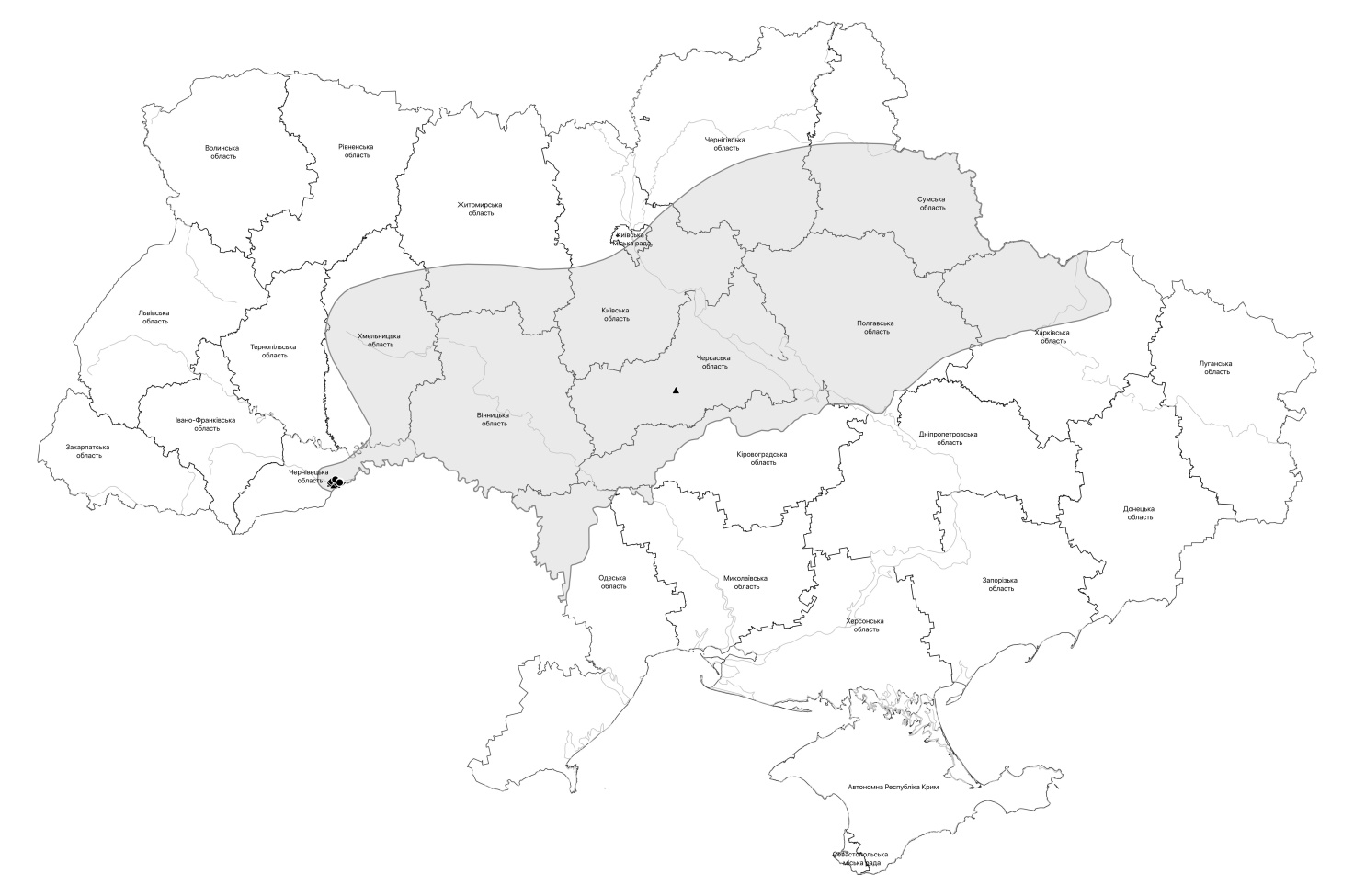 Рис. 5.1. Поширення на території Правобережного Лісостепу Солонечник крапчастий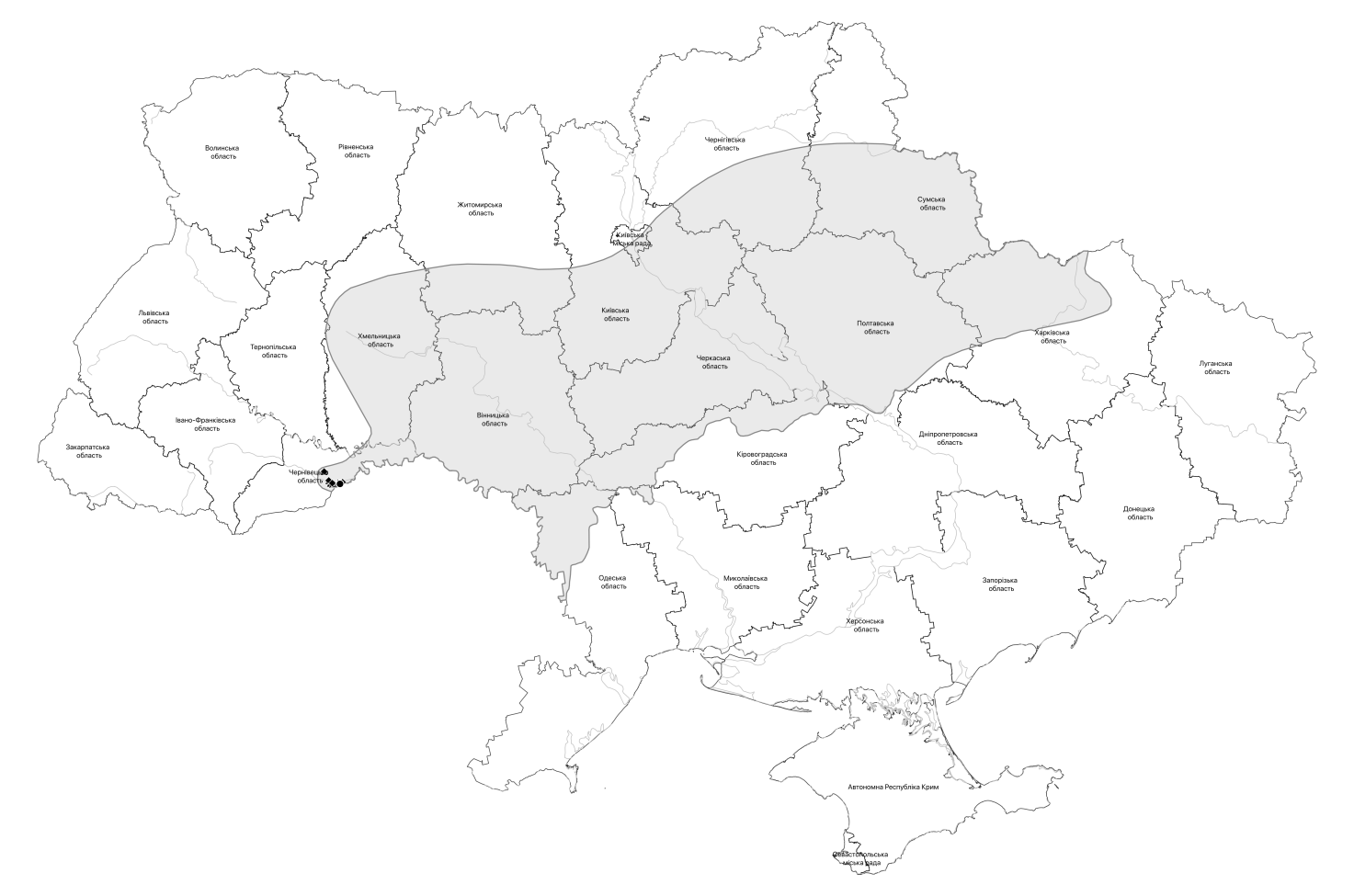 Рис. 5.2. Поширення на території Правобережного Лісостепу Півники злаколисті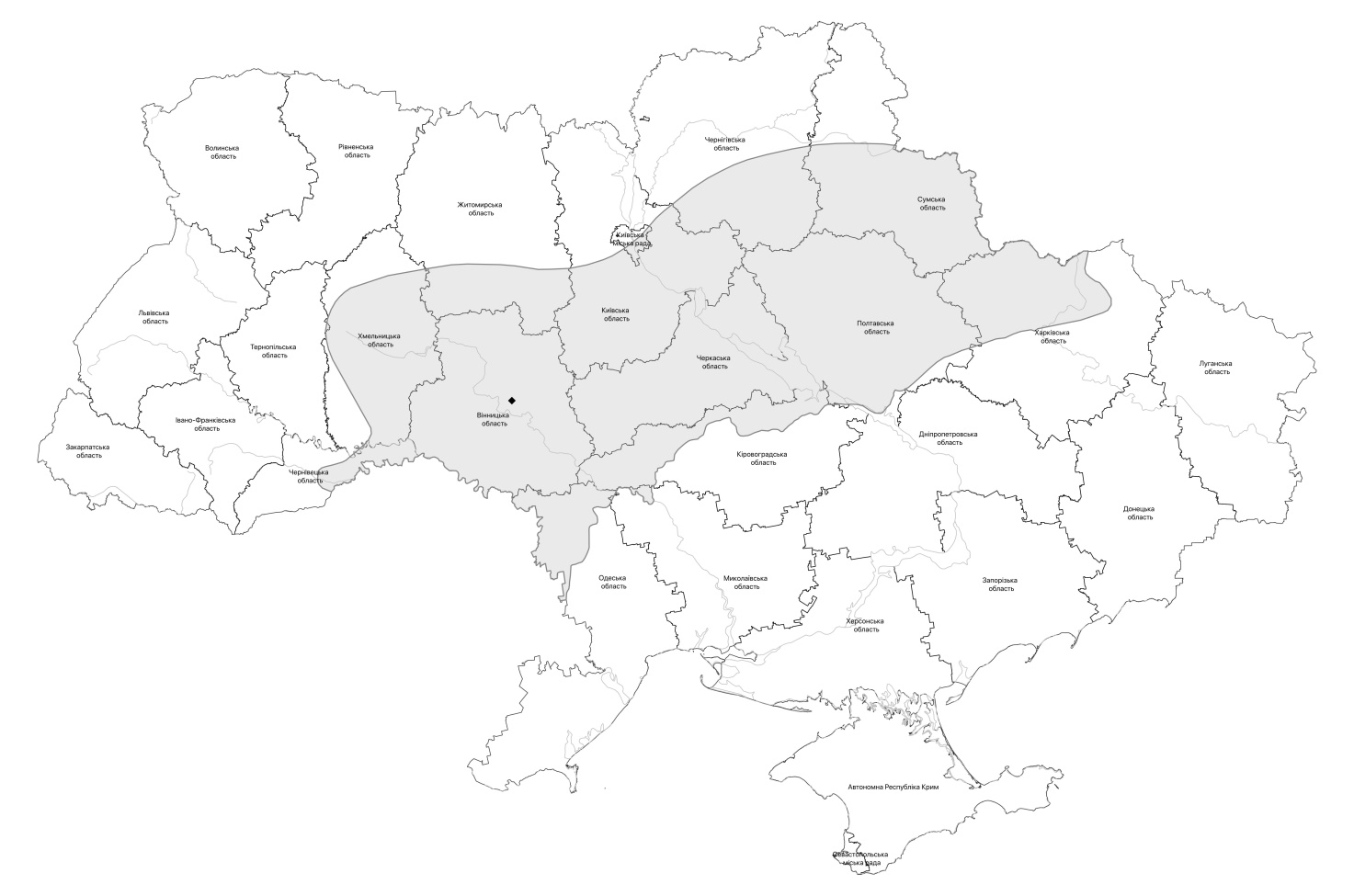 Рис. 5.3. Поширення на території Правобережного Лісостепу Кольраушія пагононосна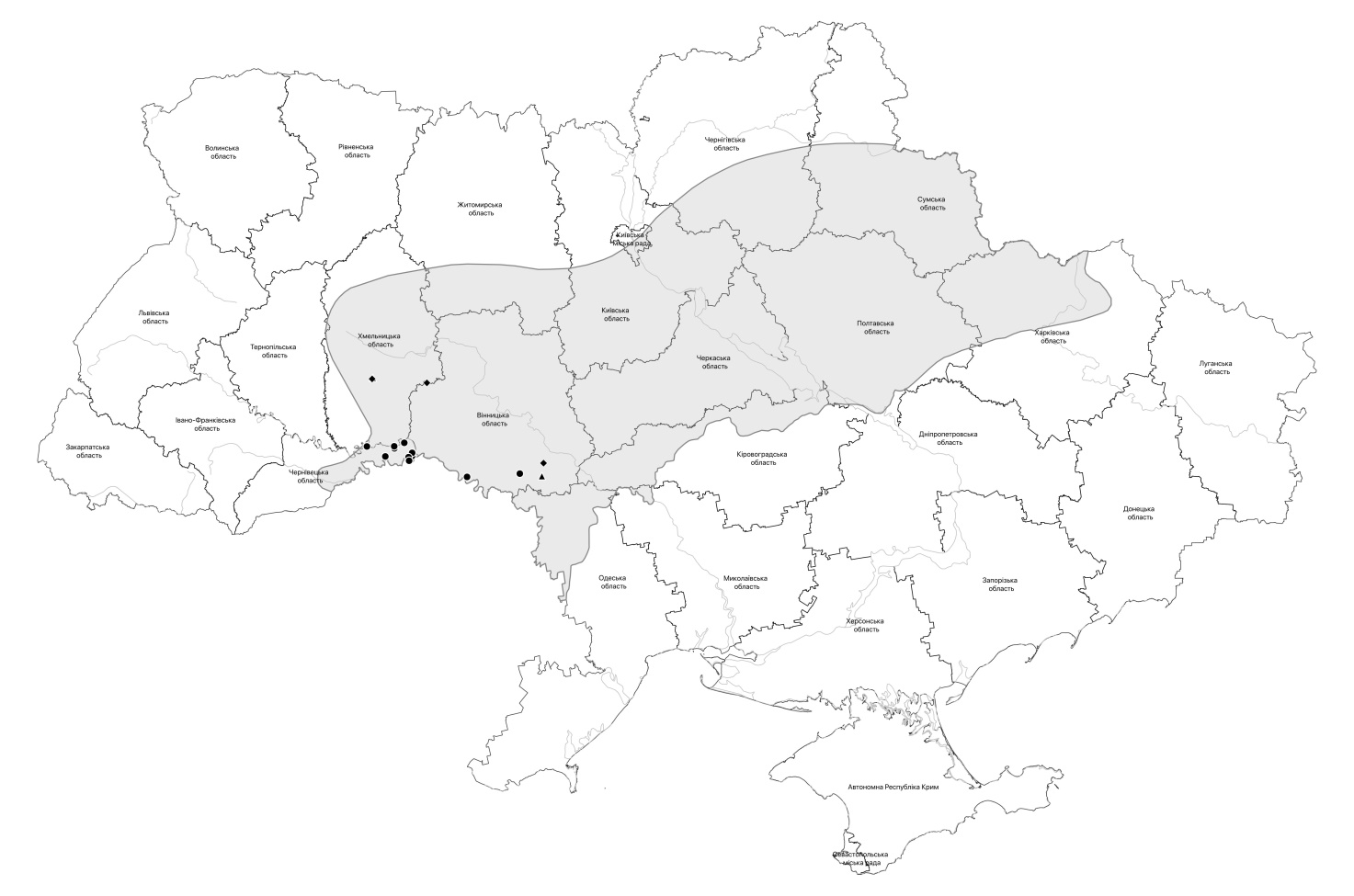 Рис. 5.4. Поширення на території Правобережного Лісостепу Лазурник трилопатевий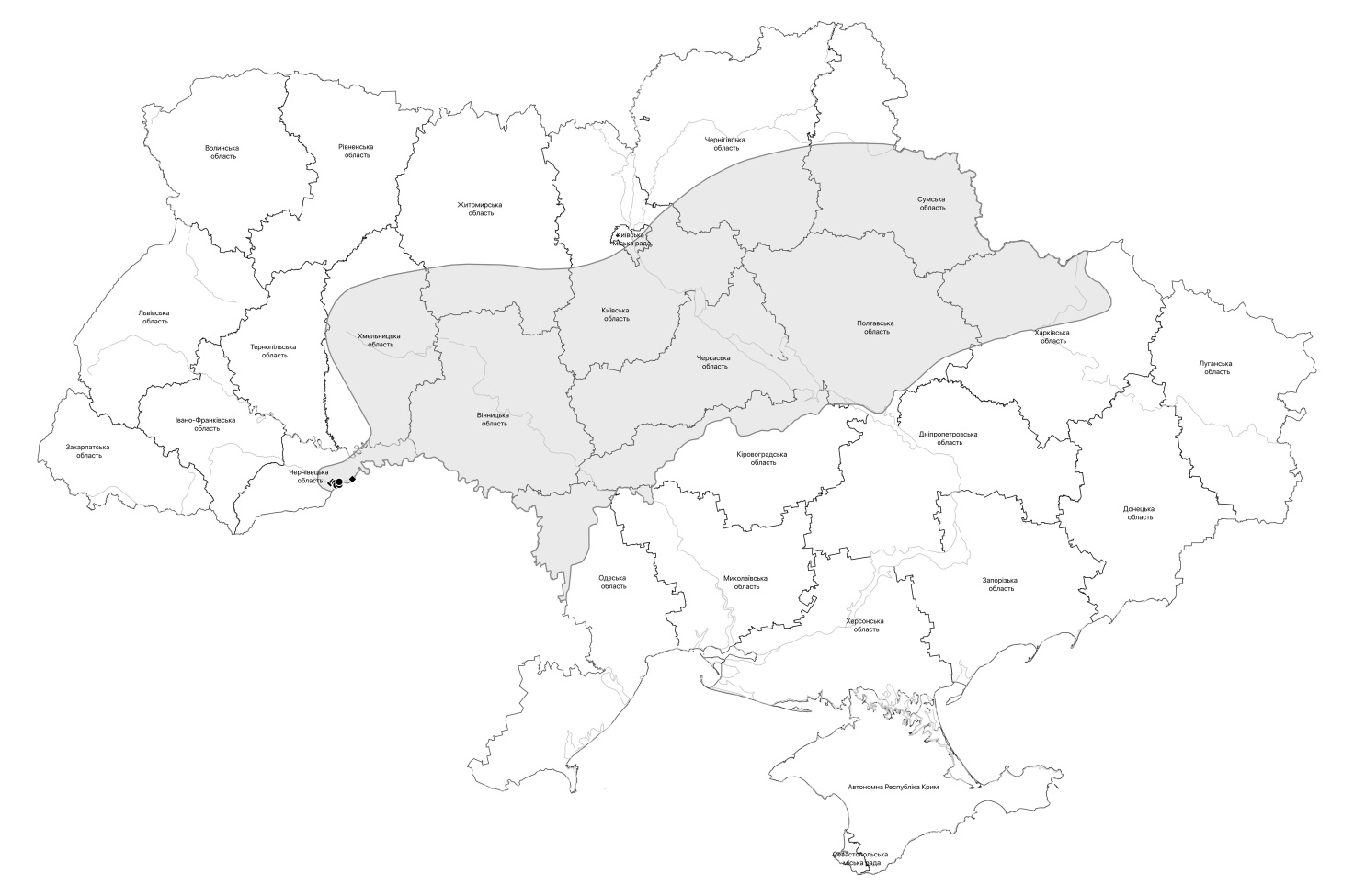 Рис. 5.5. Поширення на території Правобережного Лісостепу Кермек Гмеліна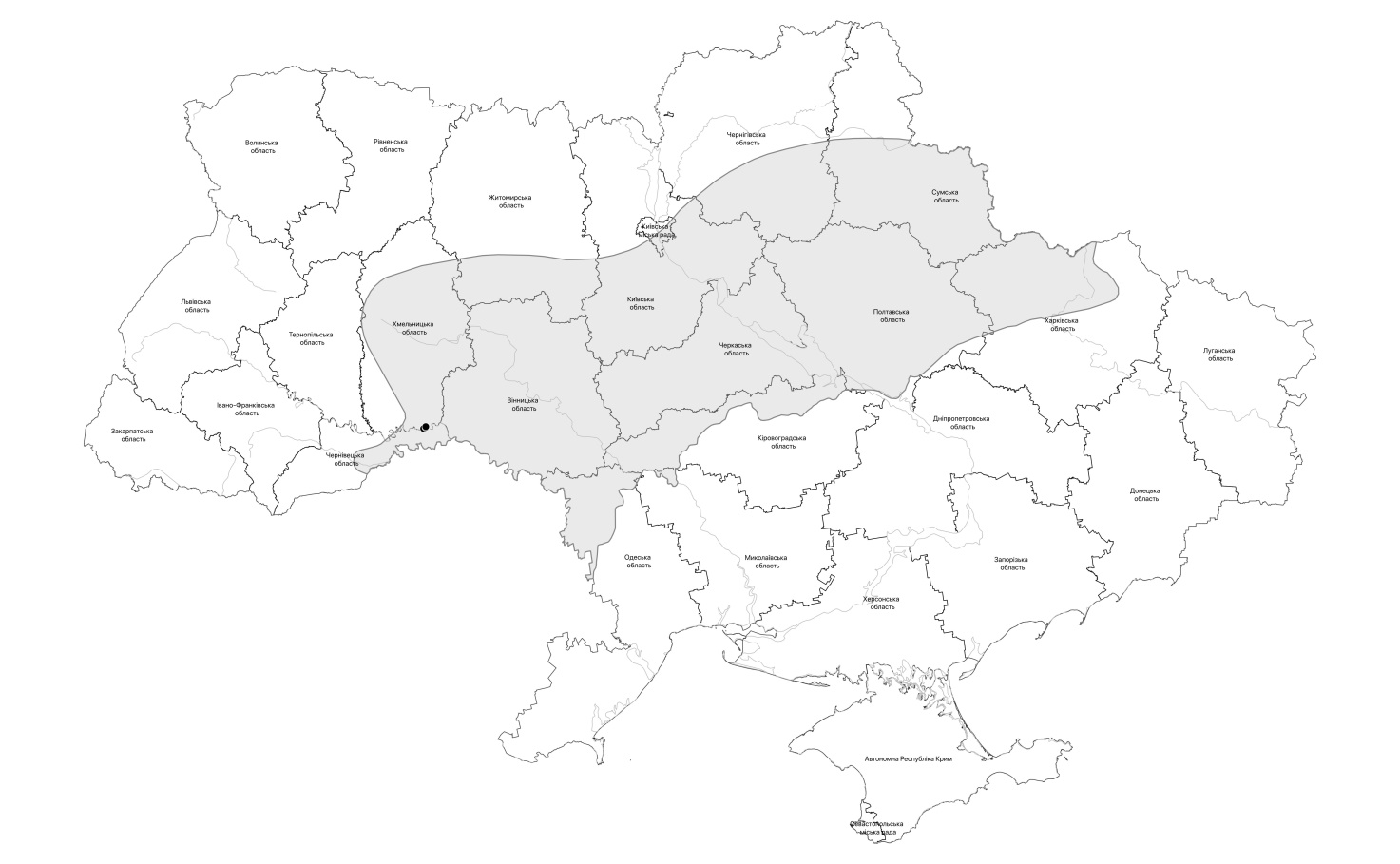 Рис. 5.6. Поширення на території Правобережного Лісостепу Мірикарія німецька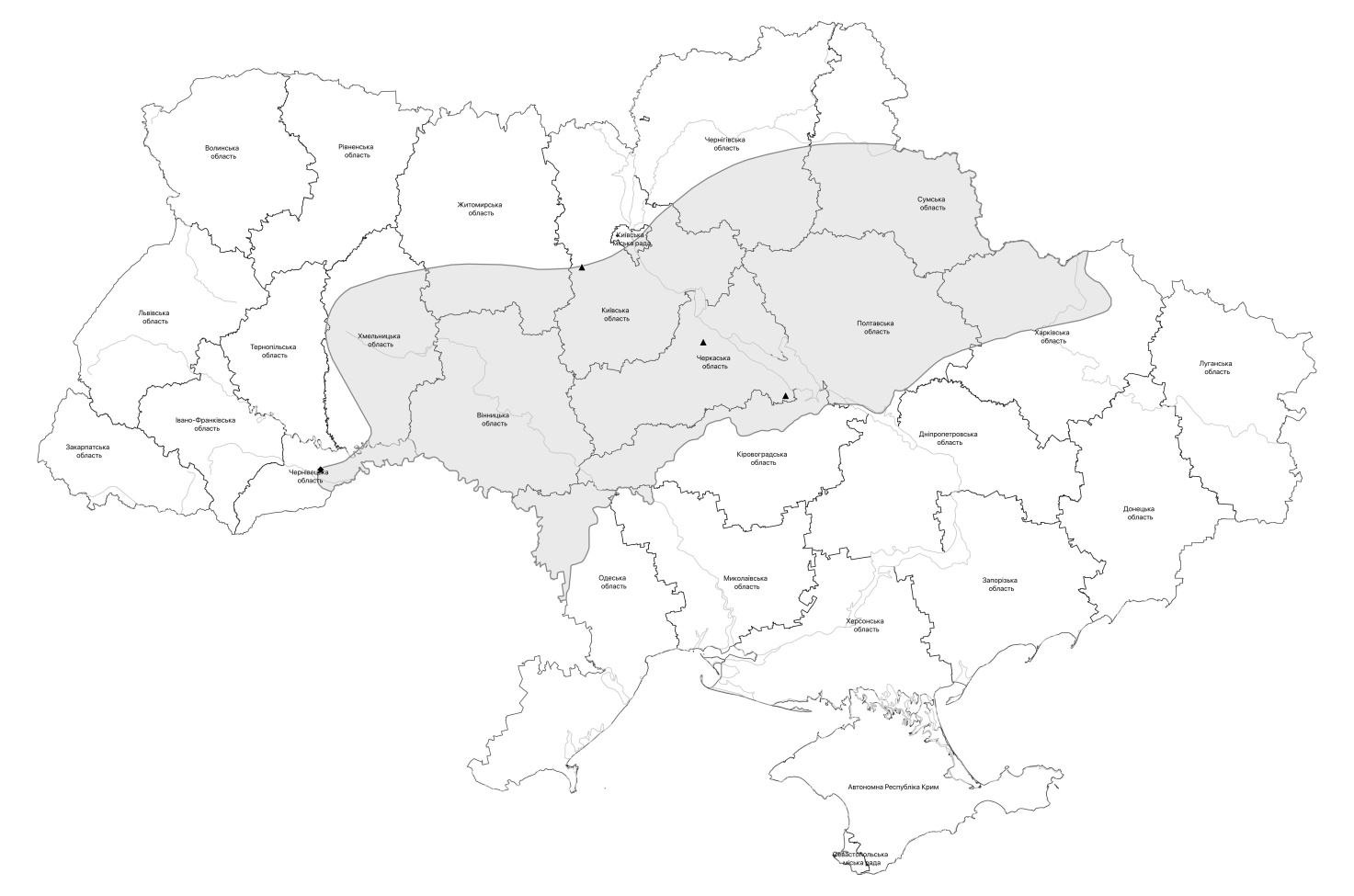 Рис. 5.7. Поширення на території Правобережного Лісостепу Тризубець морський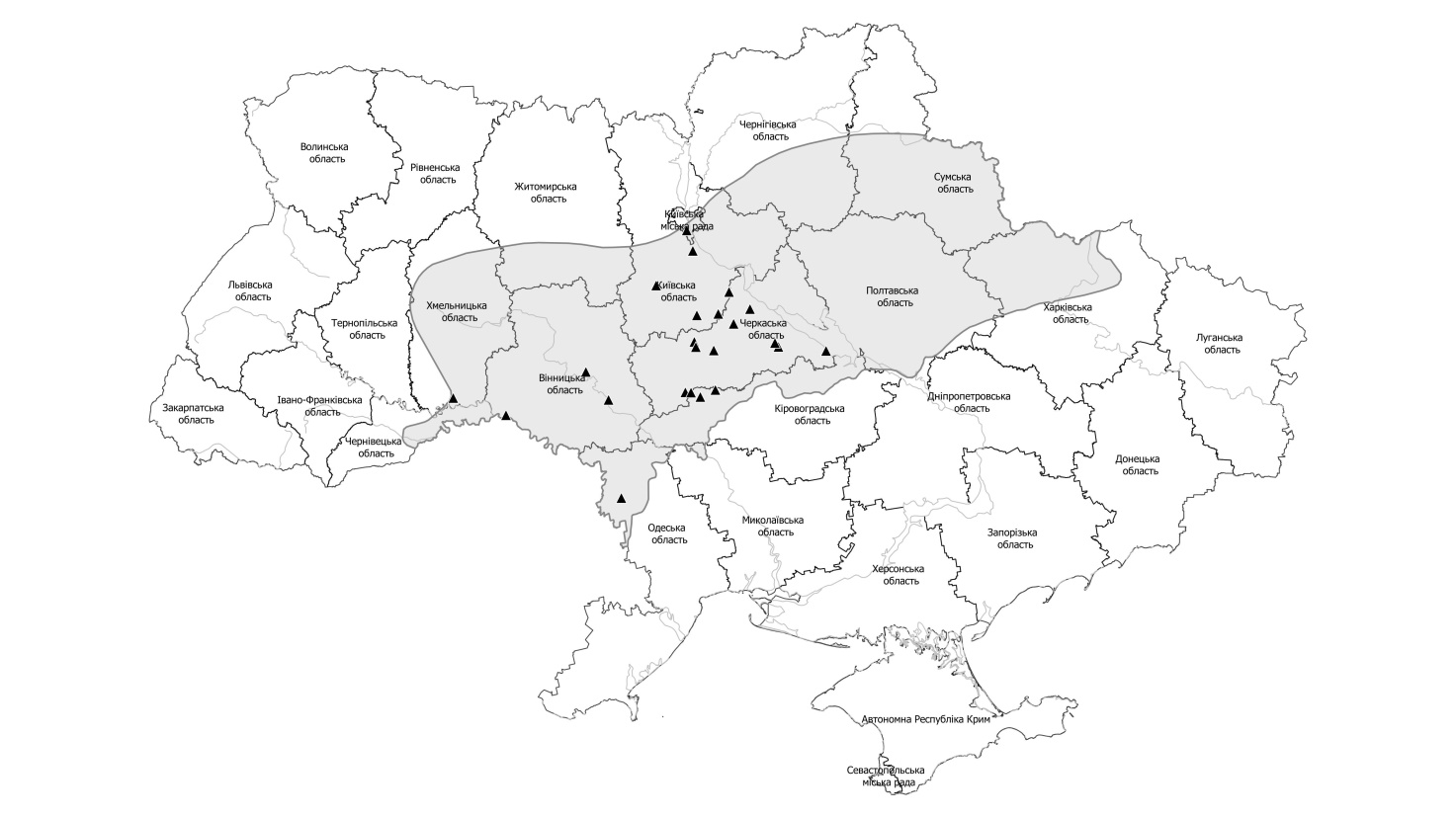 Рис. 5.8. Поширення на території Правобережного Лісостепу Синяк руський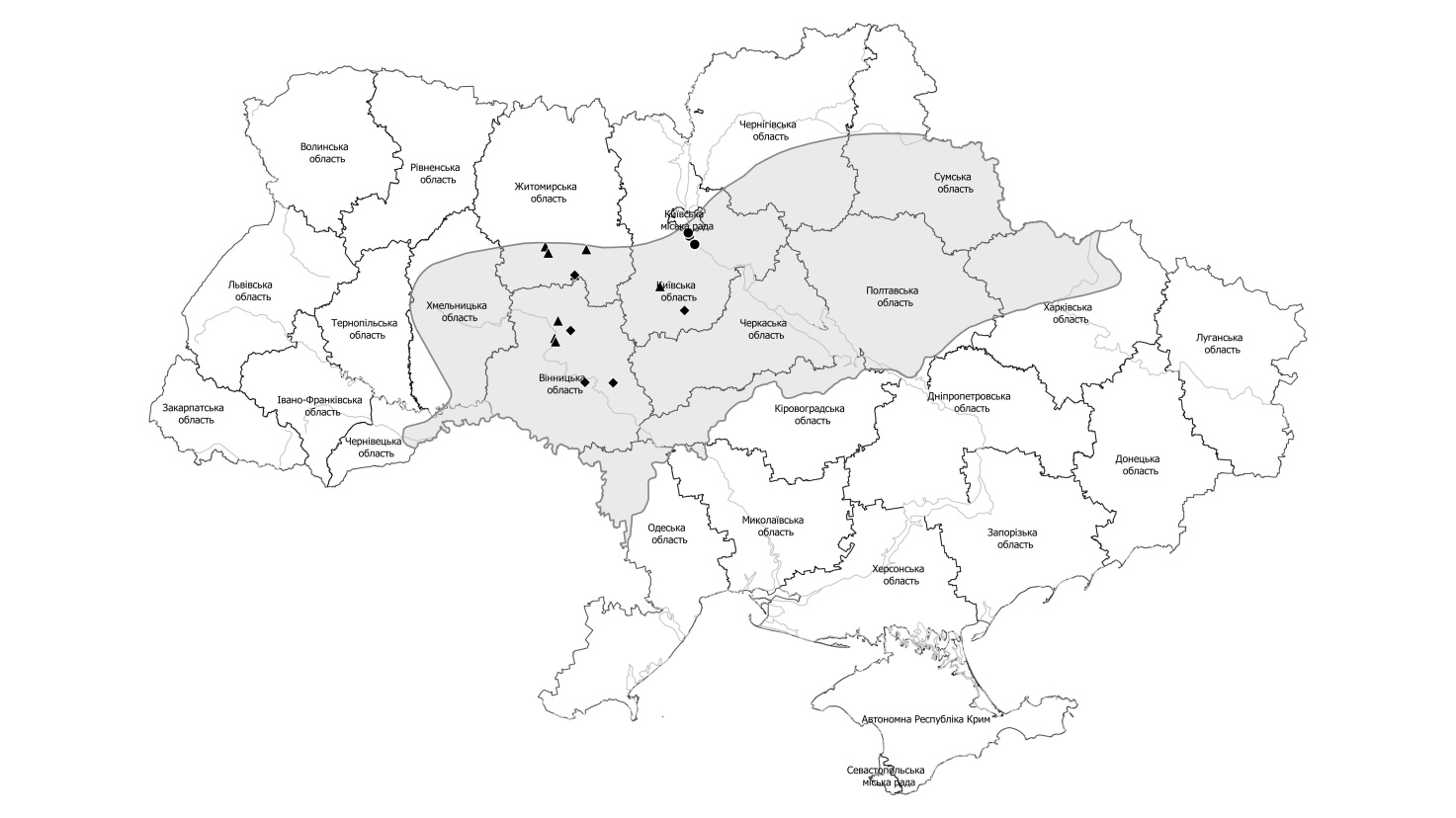 Рис. 5.9. Поширення на території Правобережного Лісостепу Тирлич звичайний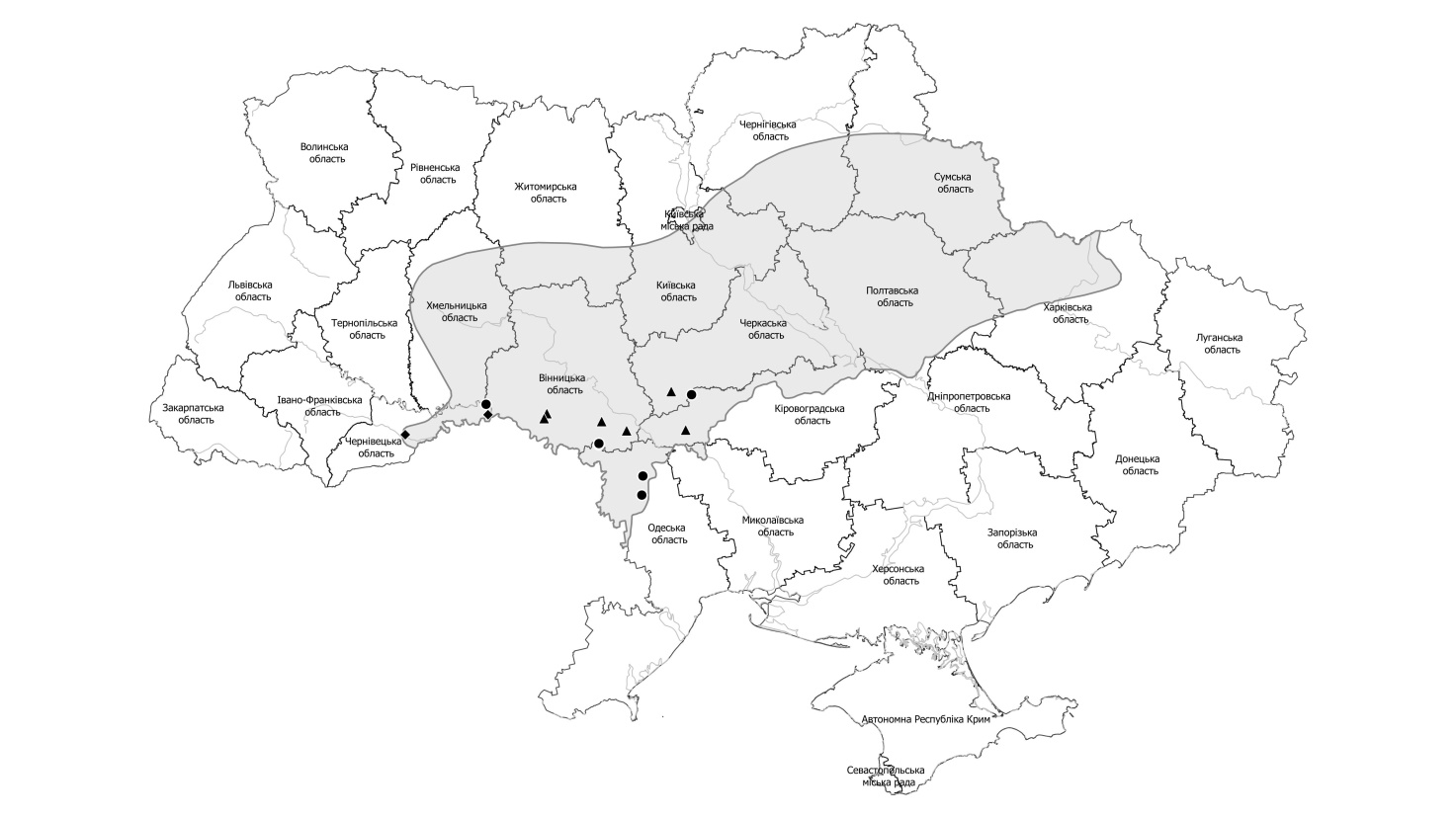 Рис. 5.10. Поширення на території Правобережного Лісостепу Півники злаколистіТаблиця 5.5. Класифікація.Таблиця 5.6. Екологія та ценологія.Таблиця 5.7. Природоохоронний статус.Таблиця 5.8. Значення.Таблиця 5.9. Сировина.Таблиця 5.10. Сировина.Розділ 6. Структурована інформація (у форматі Excel) стосовно результатів обліку 20 модельних рідкісних на державному рівні видів Правобережного Лісостепу для внесення до бази даних Державного кадастру рослинного світуНижче подаємо матеріали за результатами оцінки 20 модельних рідкісних на державному рівні видів Правобережного Лісостепу різних таксономічних груп, зокрема 7 видів грибів: Sparassis crispa (Wulfen) Fr., Grifola frondosa (Dicks.) Gray, Polyporus umbellatus (Pers.) Fr., Helvella monachella (Scop.) Fr., Mutinus caninus (Huds.) Fr., Leucoagaricus barssii (Zeller) Vellinga, Hericium coralloides (Scop.) Pers.; 3 види лишайників: Xanthoparmelia ryssolea (Ach.) O. Blanco et al., Lasallia pustulata (L.) Merat, Lobaria pulmonaria (L.) Hoffm.; 4 види водоростей: Pediastrum kawraiskyiSchmidle, Nitellopsis obtusa (Desv. in Loisel) J. Groves, Batrachospermum gelatinosum (Linnaeus) De Candolle, Thorea ramosissimaBory; 3 види мохоподібних: Conardia compacta (Drumm. ex Müll. Hal.) H. Rob., Hennediella heimii (Hedw.) R. H. Zander, Tortula randii (Kenn.) R.H.Zander; та 3 види судинних рослин: Allium obliquum L., Fritillaria montana Hoppe, Nymphoides peltata (S.G. Gmel.) Kuntze.Наведені нижче дані запропоновані для внесення до бази даних Державного кадастру рослинного світу. Відповідно до структури бази даних інформація наведена за блоками інформації: Таксономія, Угруповання, Загальне, Географічне поширення, Класифікація, Екологія та фенологія, Природоохоронний статус, Значення, Сировина, Використання.У блоці «Географічне поширення» наведено карти поширення видів, виконані у програмі QGIS на основі географічних координат поширення видів у форматі GPS.На картах прийняті умовні позначення:Гербарні дані після 1950 рокуГербарні дані до 1950 рокуЛітературні даніТаблиця 6.1. ТаксономіяТаблиця 6.2а. УгрупованняТаблиця 6.2б. УгрупованняТаблиця 6.3. ЗагальнеТаблиця 6.4. Географічне поширення.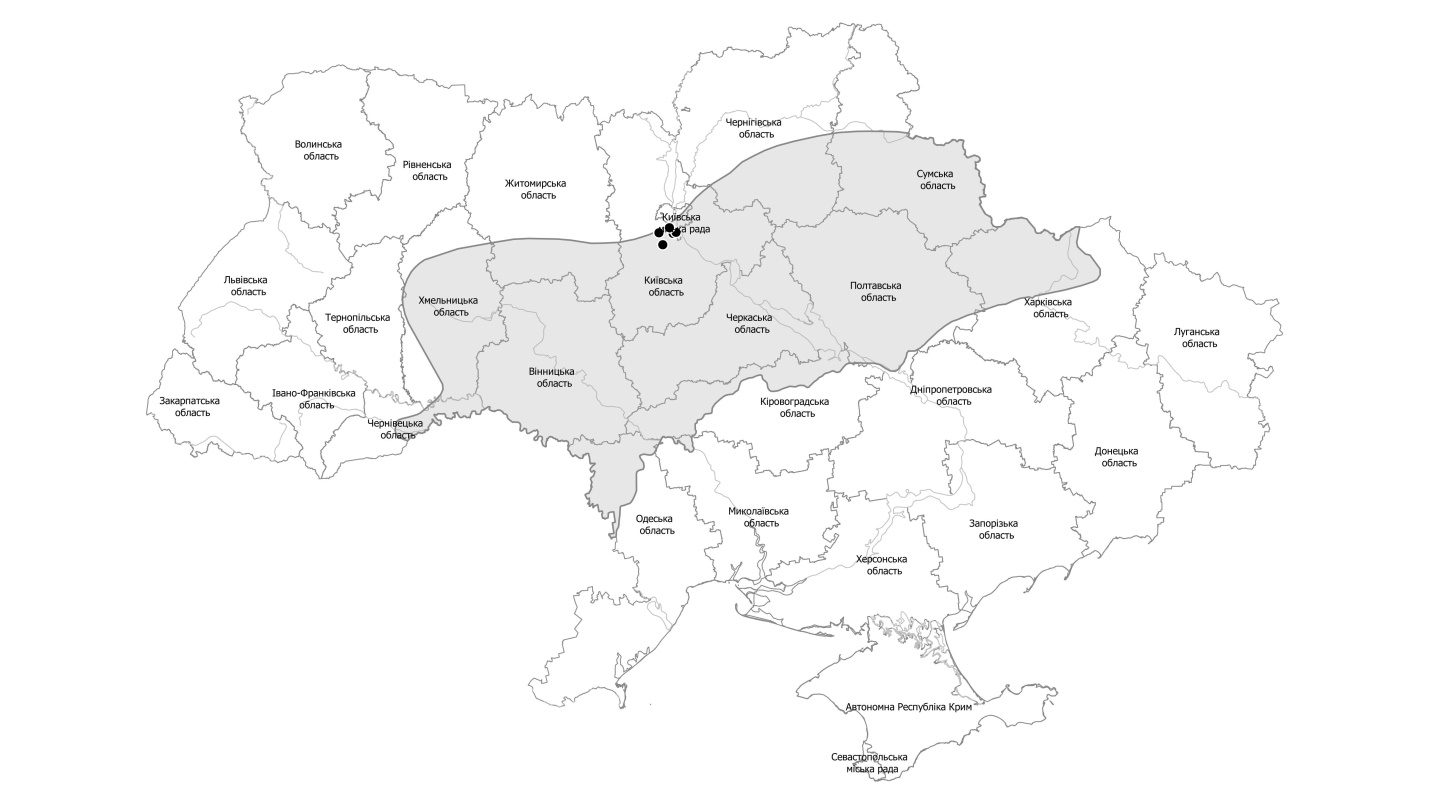 Рис. 6.1. Поширення на території Правобережного Лісостепу Листочня кучерява, Спарасис кучерявийРис. 6.2. Поширення на території Правобережного Лісостепу Грифола листувата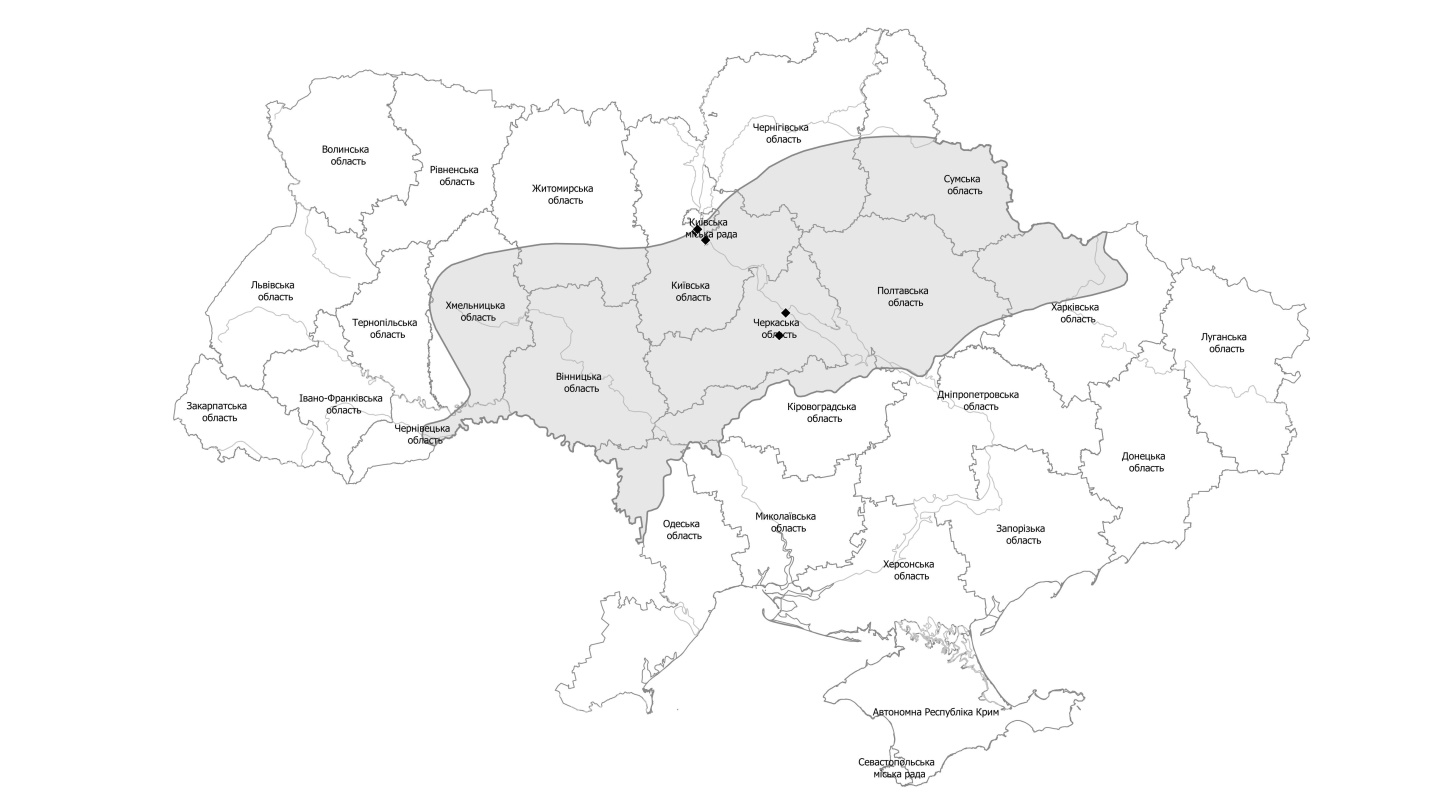 Рис. 6.3. Поширення на території Правобережного Лісостепу Трутовик зонтичний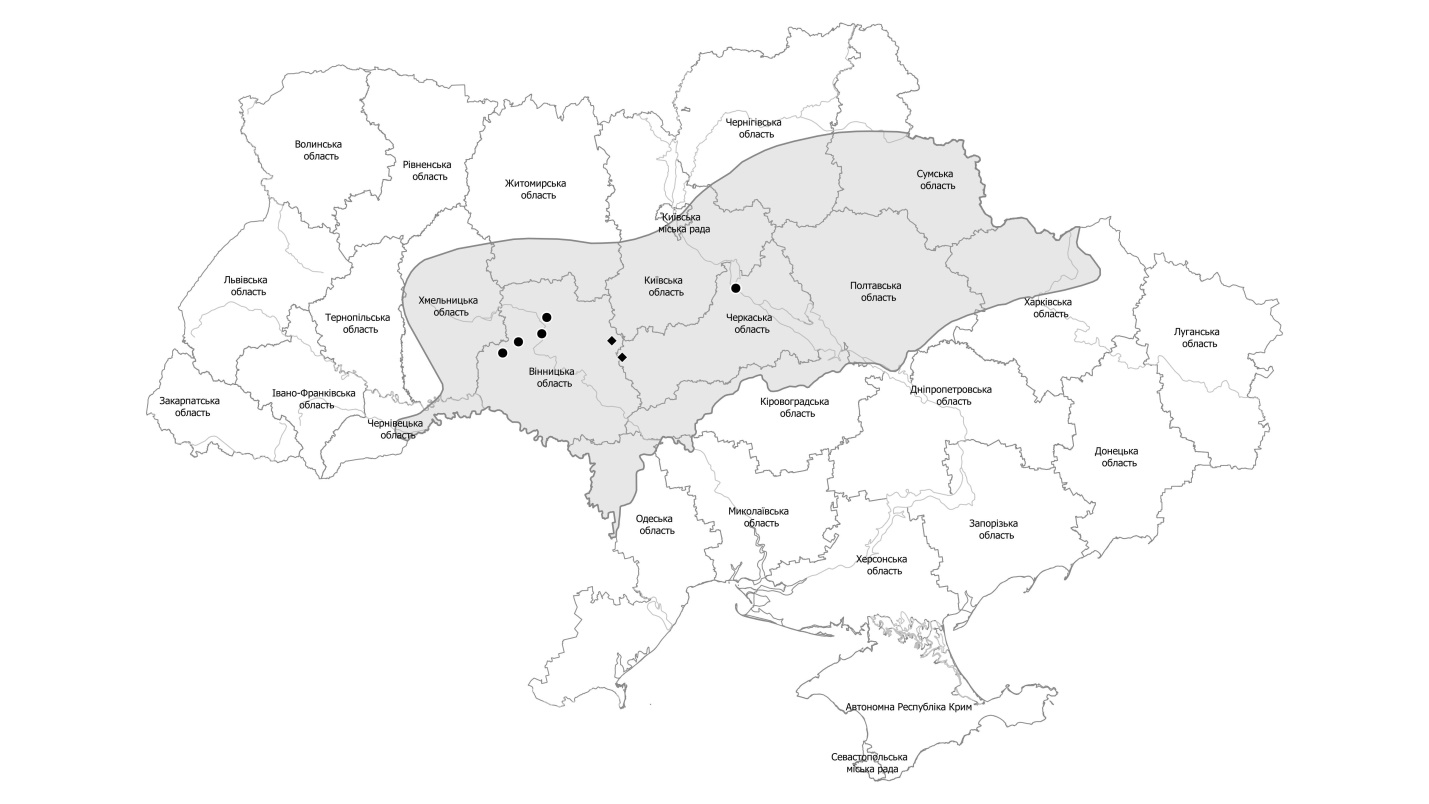 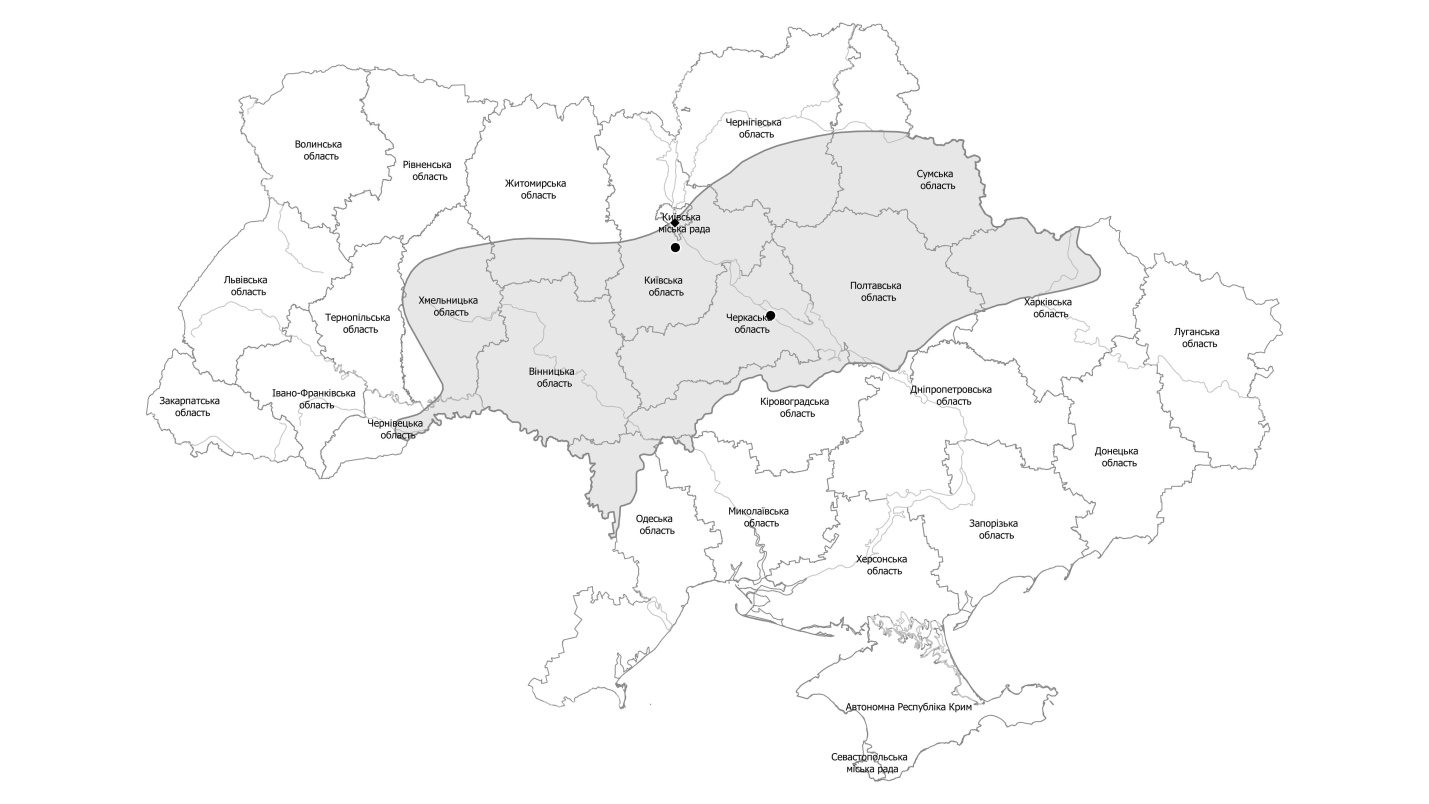 Рис. 6.4. Поширення на території Правобережного Лісостепу Гельвела монашка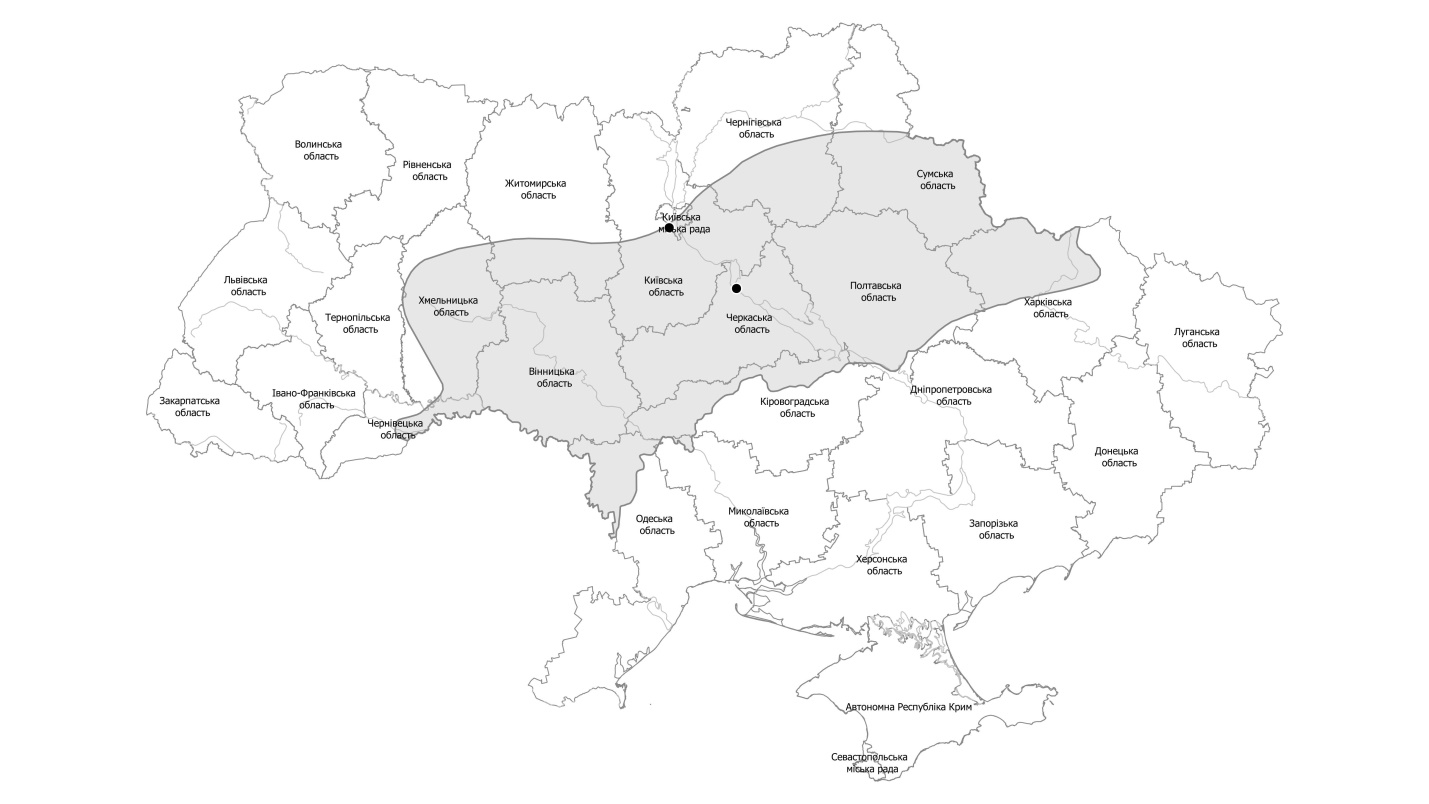 Рис. 6.5. Поширення на території Правобережного Лісостепу Мутин собачий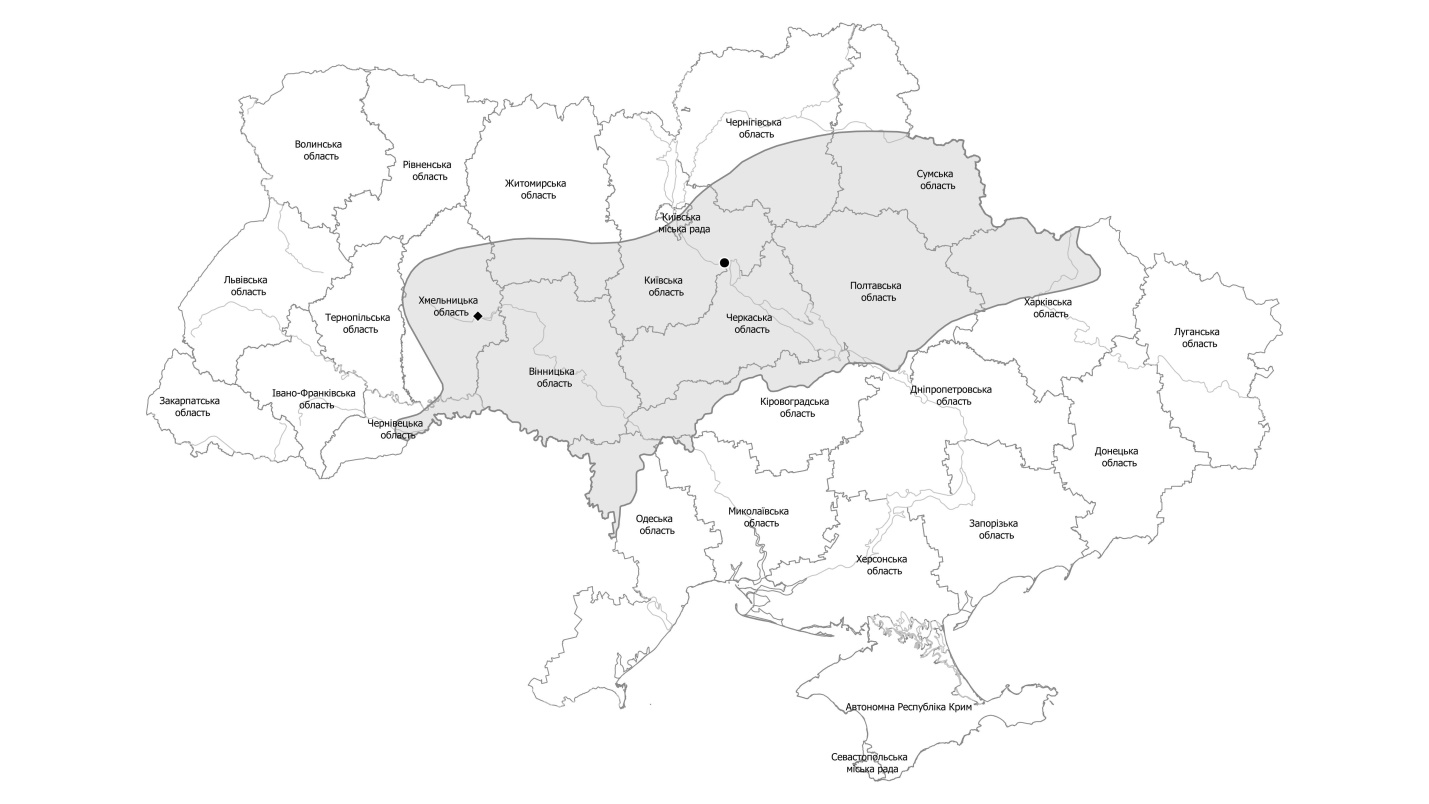 Рис. 6.6. Поширення на території Правобережного Лісостепу Білопечериця довгокоренева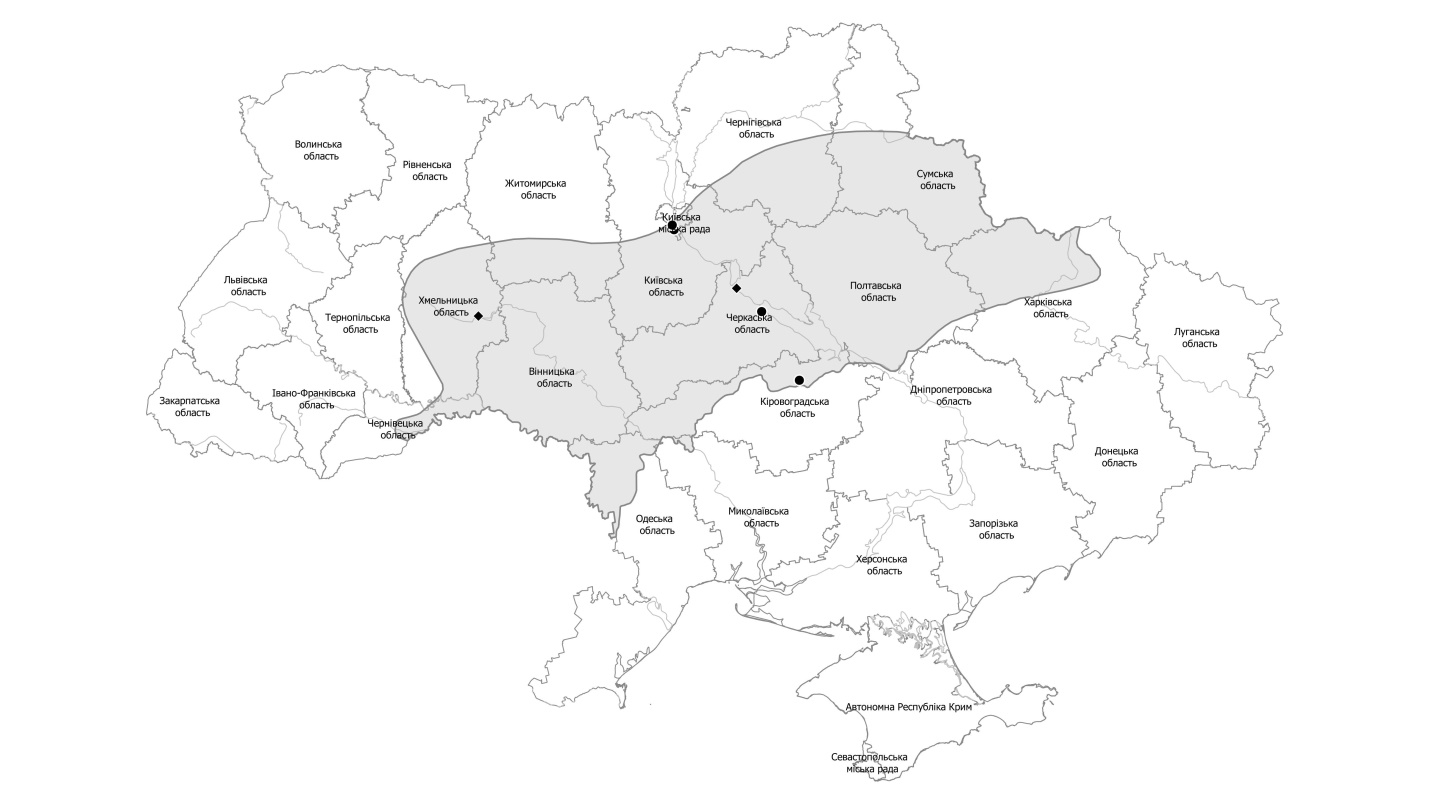 Рис. 6.7. Поширення на території Правобережного Лісостепу Герицій коралоподібний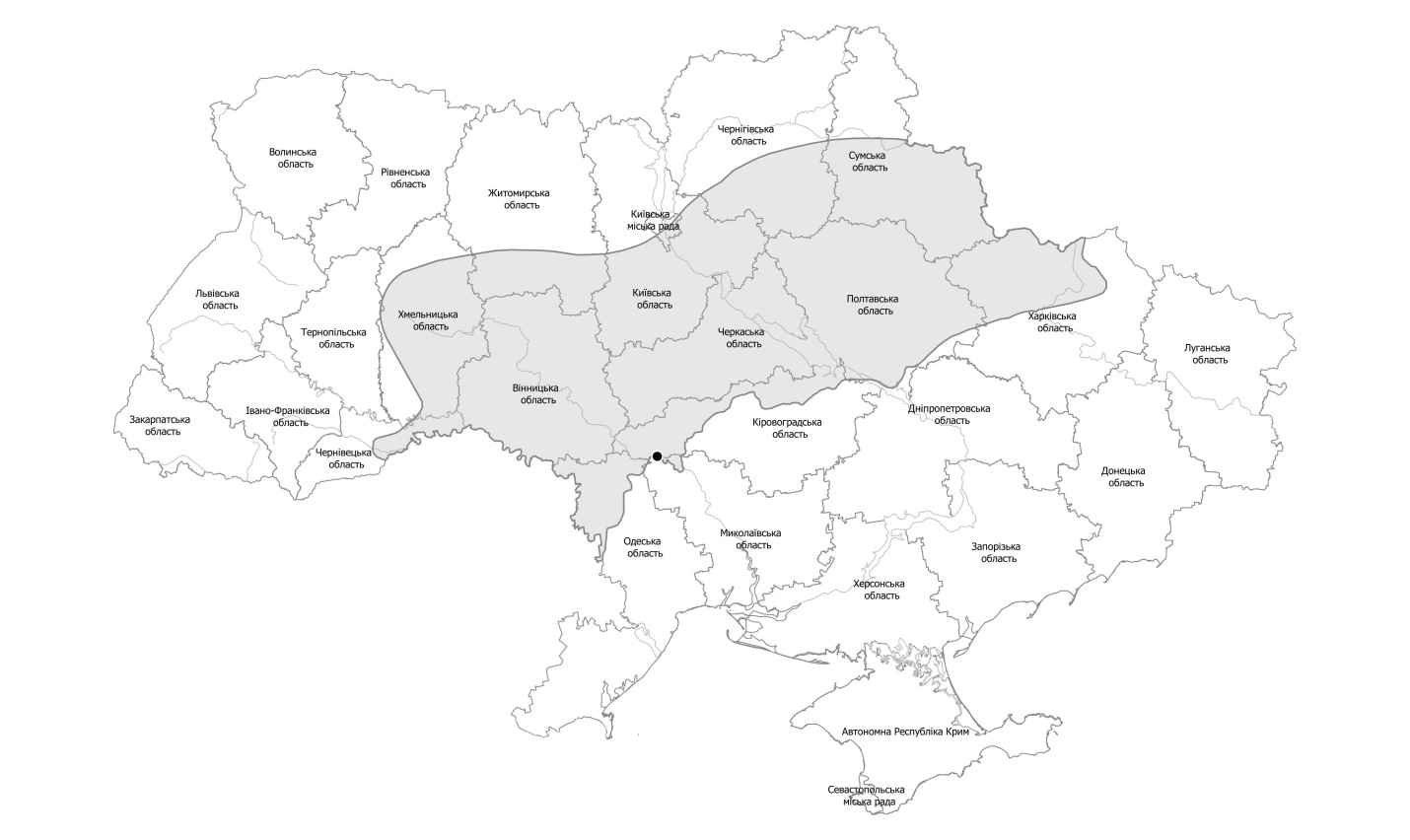 Рис. 6.8. Поширення на території Правобережного Лісостепу Ксантопармелія грубозморшкувата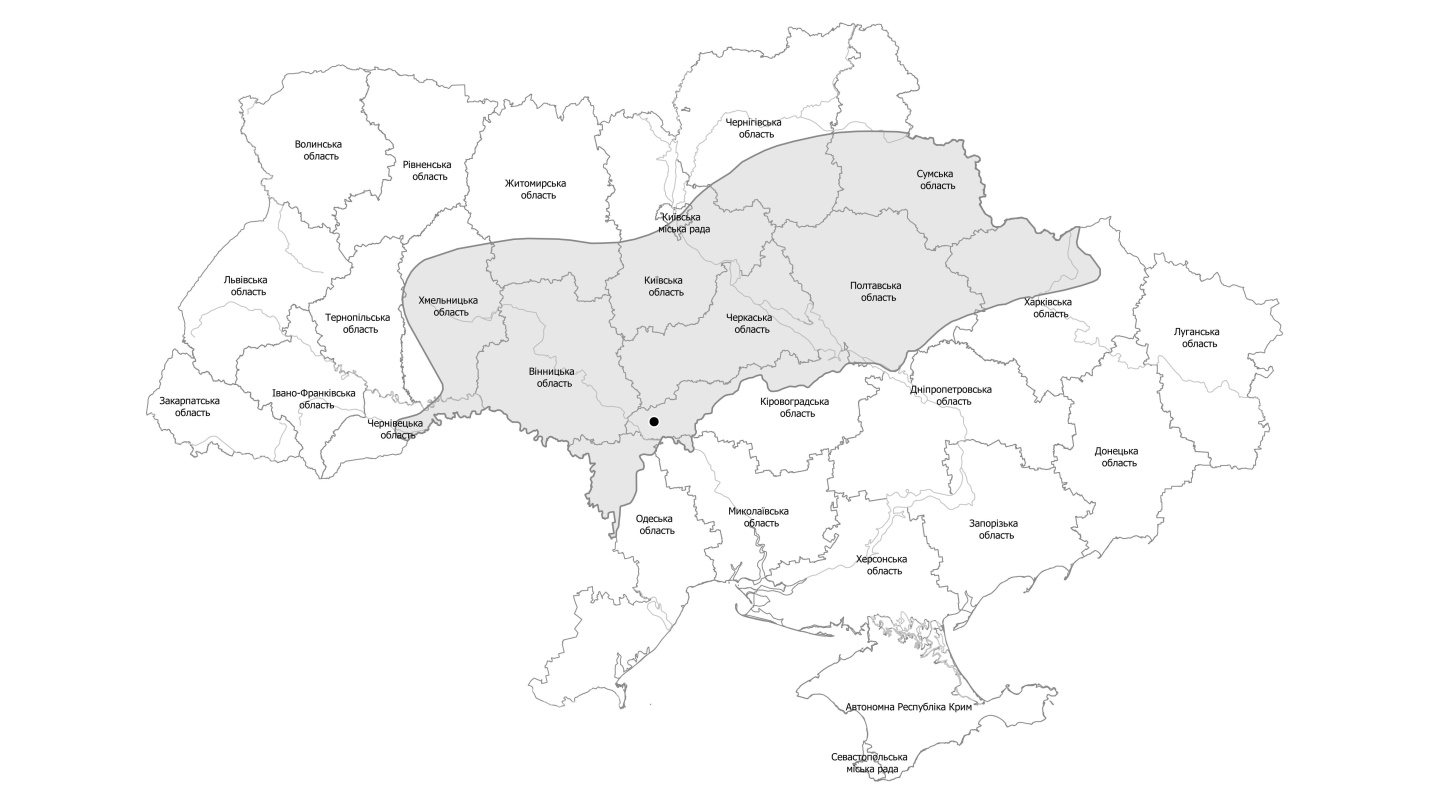 Рис. 6.9. Поширення на території Правобережного Лісостепу Ласалія пухирчаста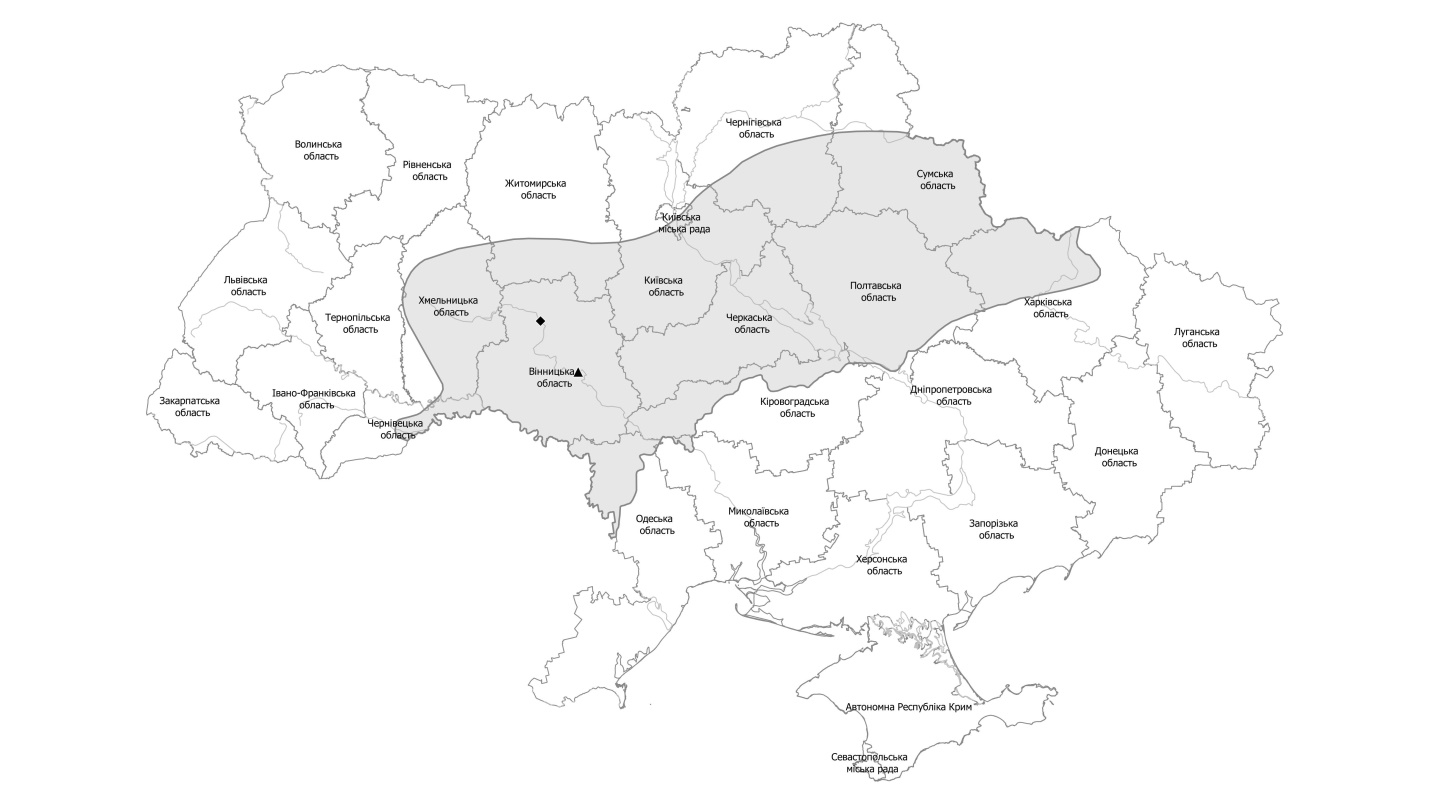 Рис. 6.10. Поширення на території Правобережного Лісостепу Лобарія легеневоподібна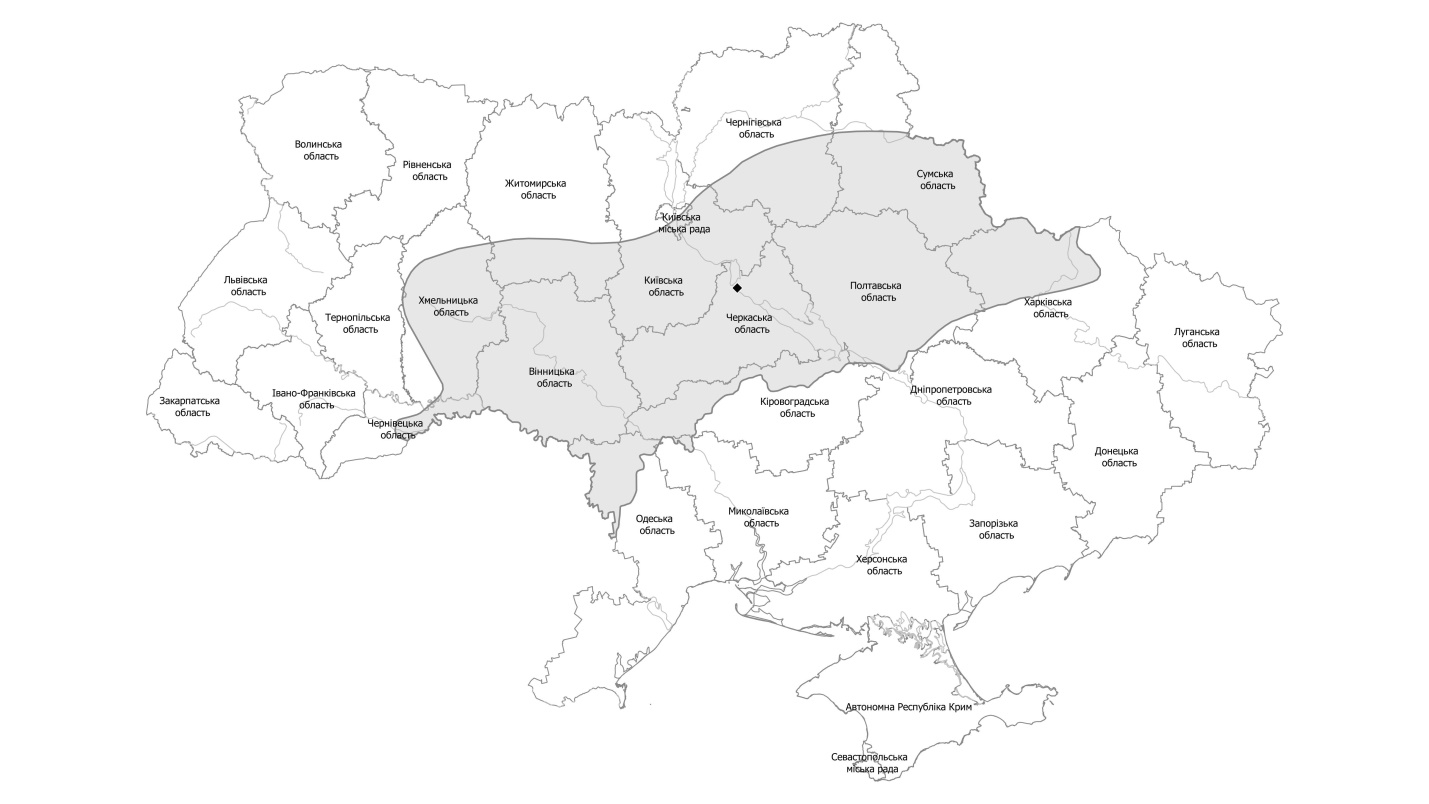 Рис. 6.11. Поширення на території Правобережного Лісостепу Педіаструм Каврайского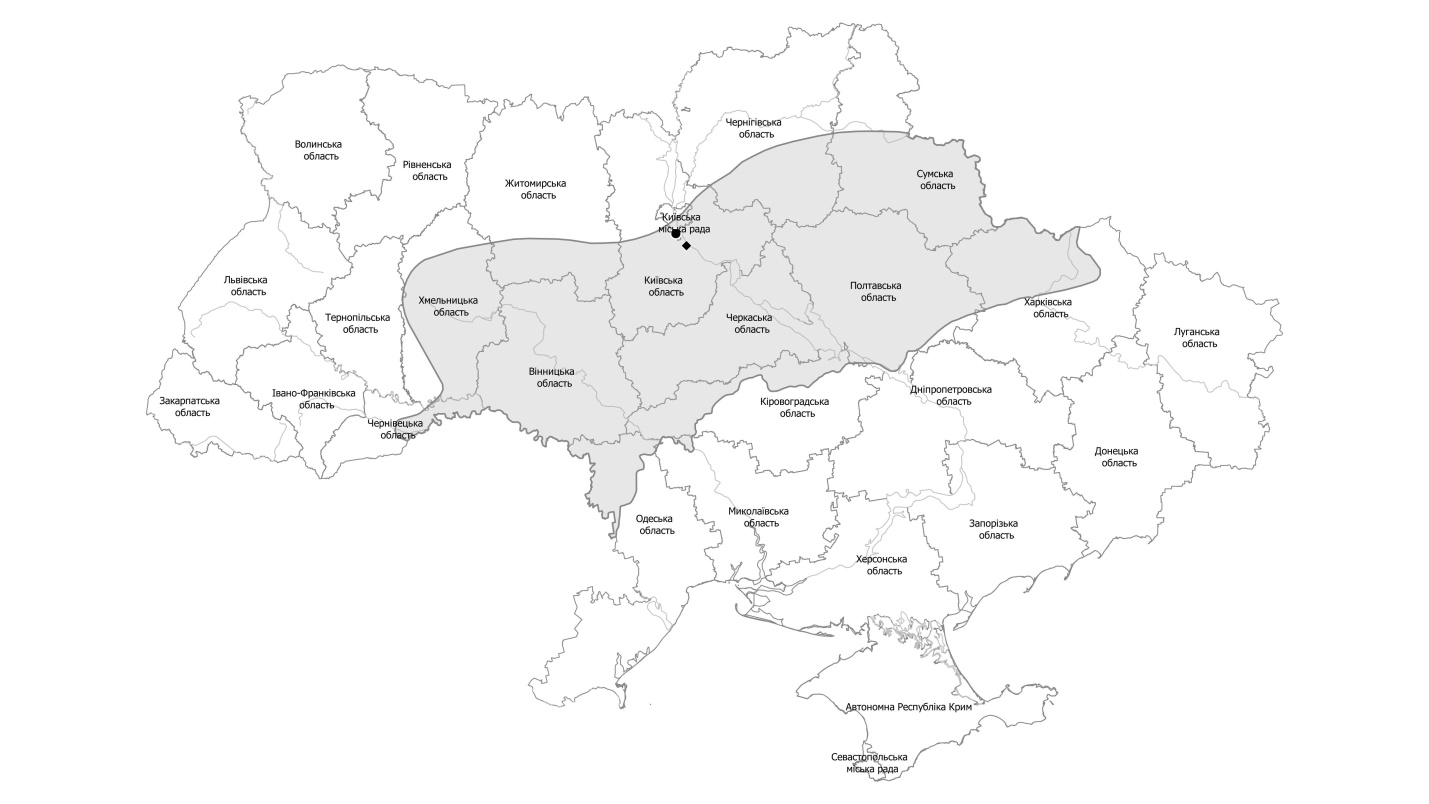 Рис. 6.12. Поширення на території Правобережного Лісостепу Нітелопсіс притуплений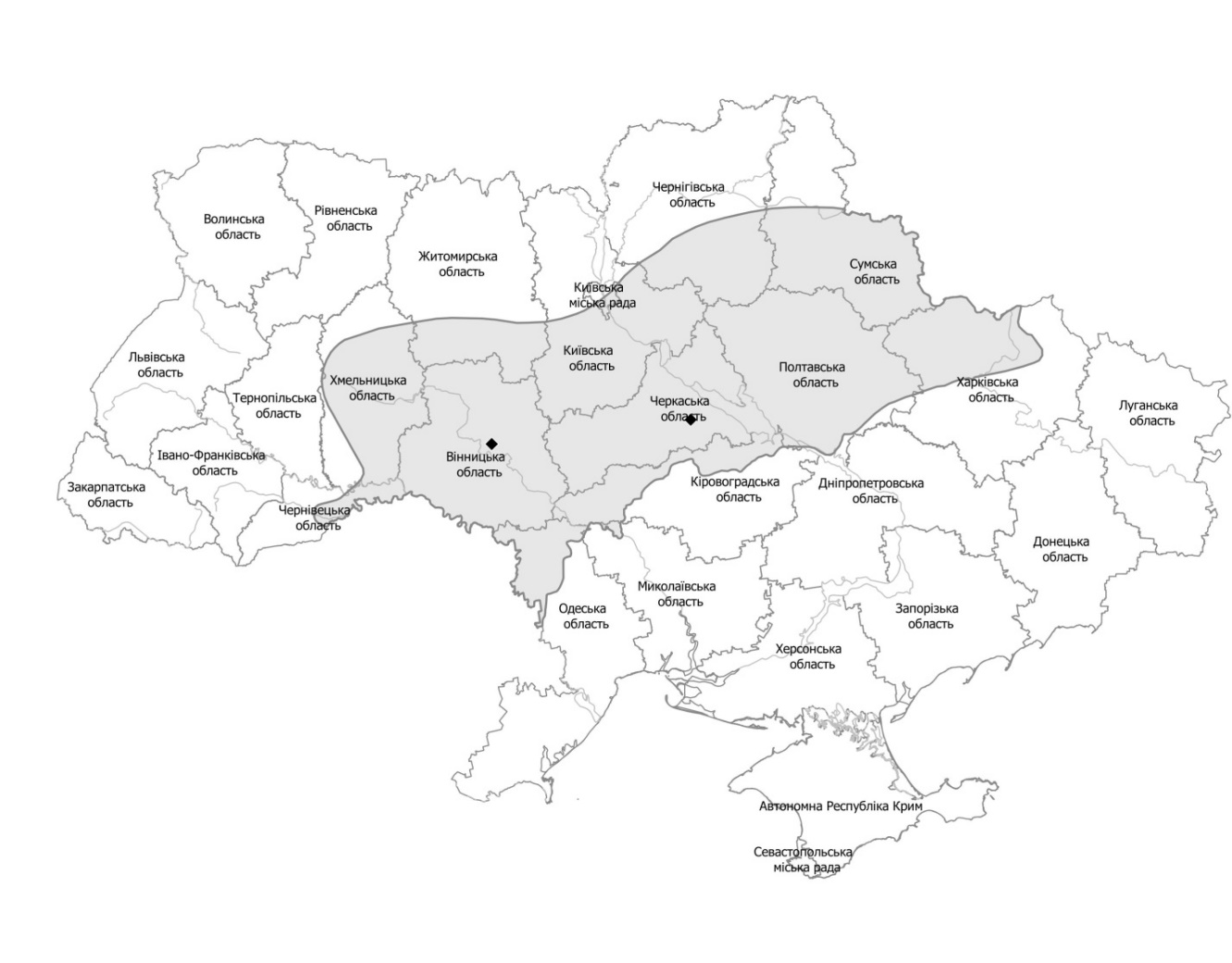 Рис. 6.13. Поширення на території Правобережного Лісостепу Батрахоспермум драглистий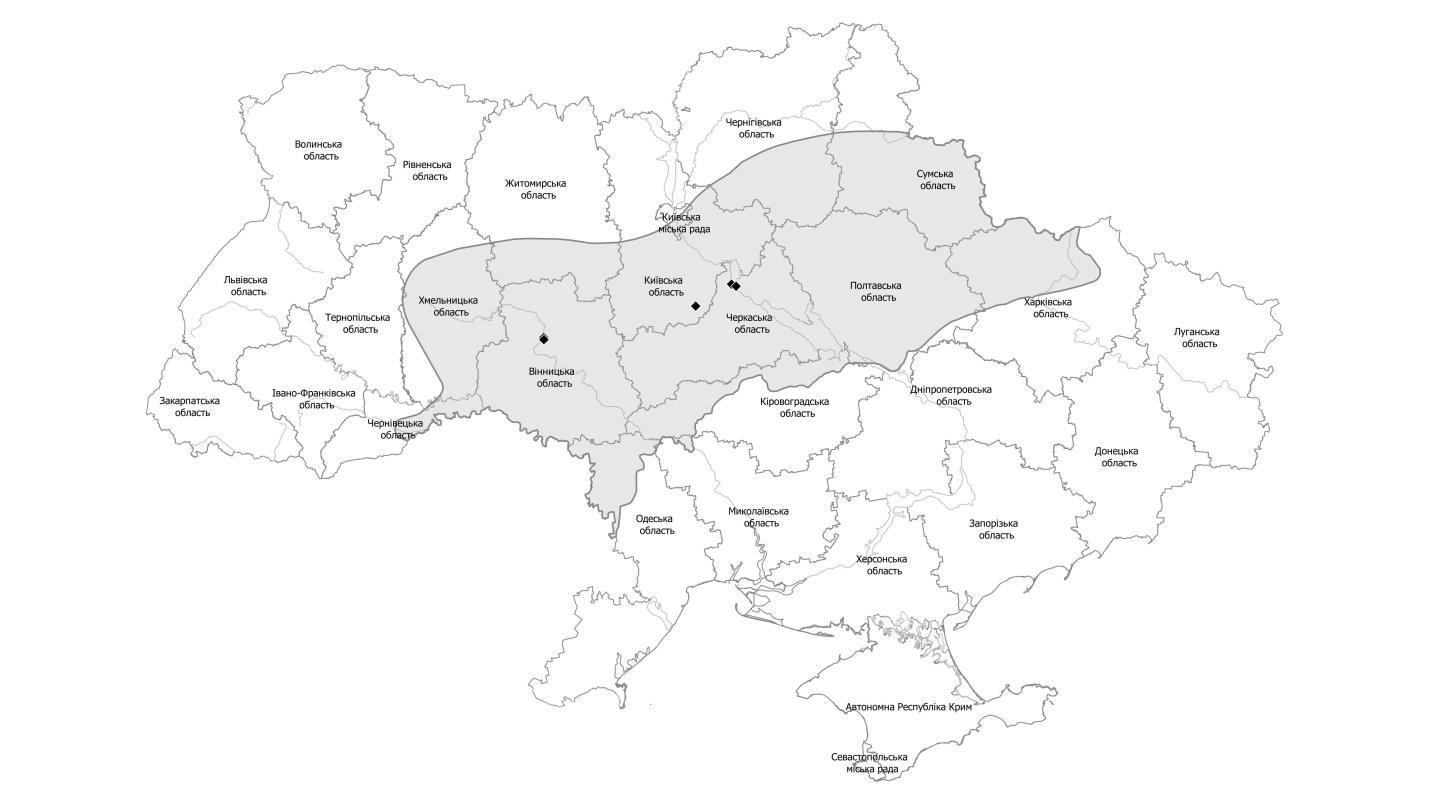 Рис. 6.14. Поширення на території Правобережного Лісостепу Торея найрозгалуженіша 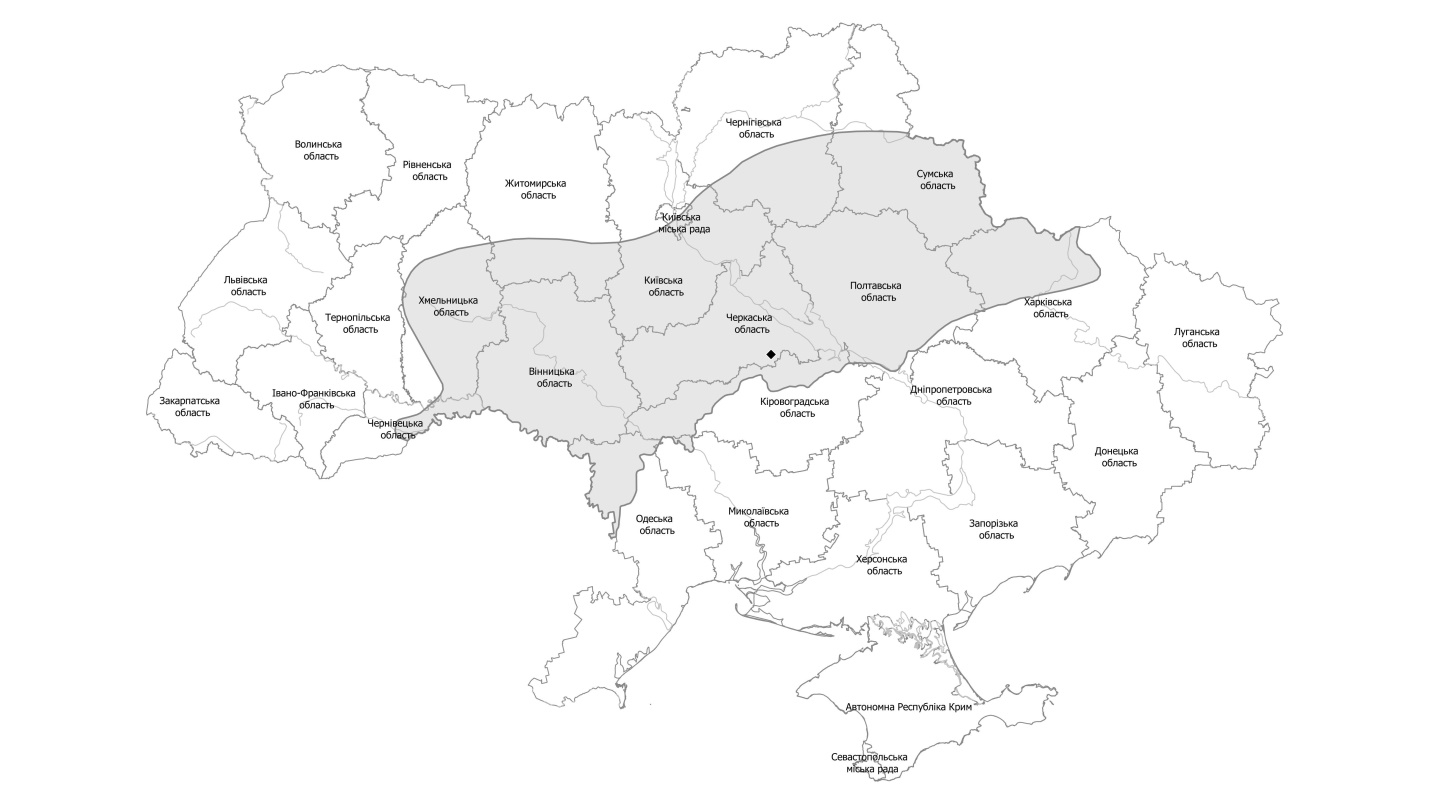 Рис. 6.15. Поширення на території Правобережного Лісостепу Конардія компактнаРис. 6.16. Поширення на території Правобережного Лісостепу Генедієла ГаймаРис. 6.17. Поширення на території Правобережного Лісостепу Тортула Ранда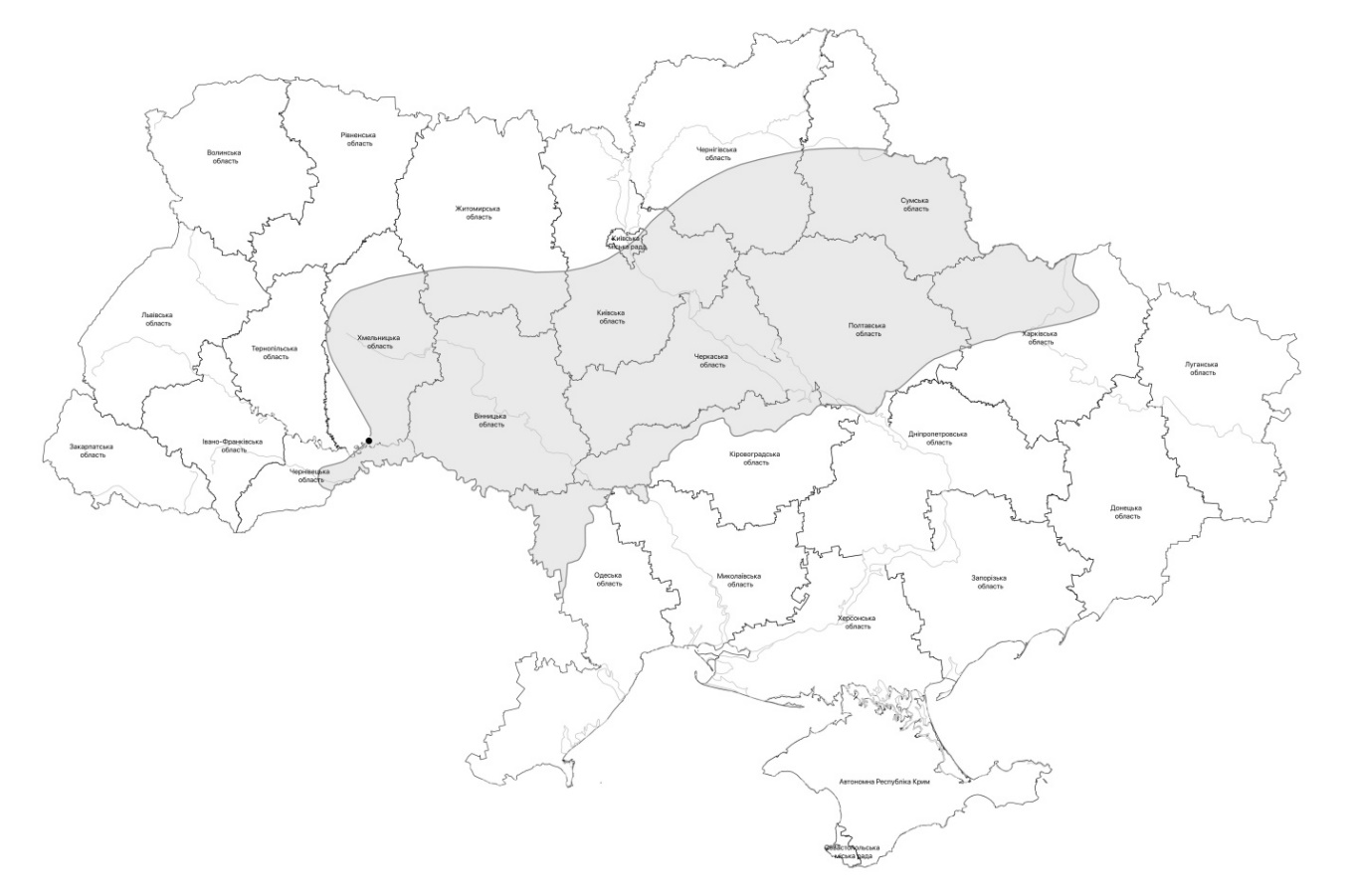 Рис. 6.18. Поширення на території Правобережного Лісостепу Цибуля коса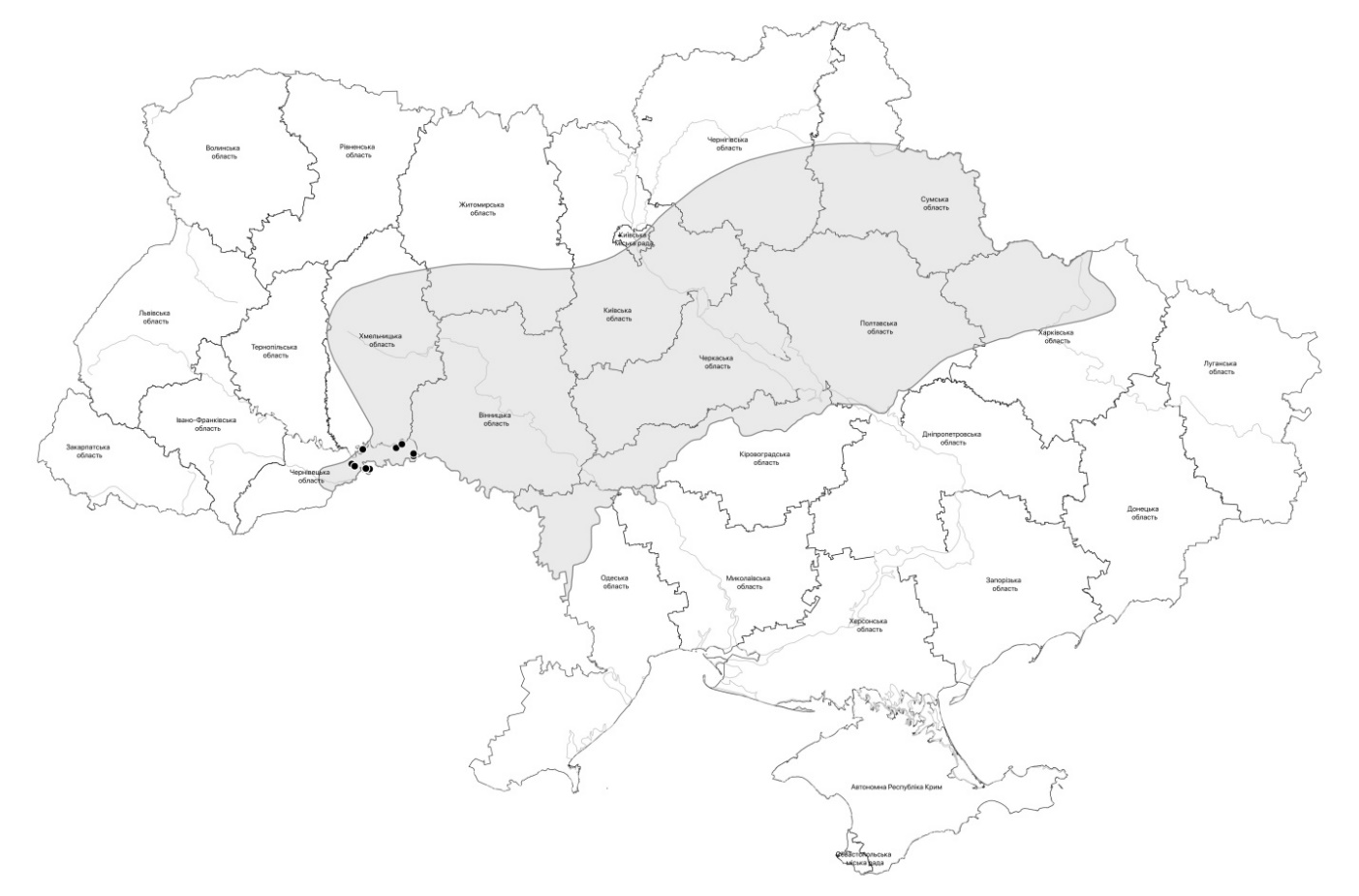 Рис. 6.19. Поширення на території Правобережного Лісостепу Рябчик гірський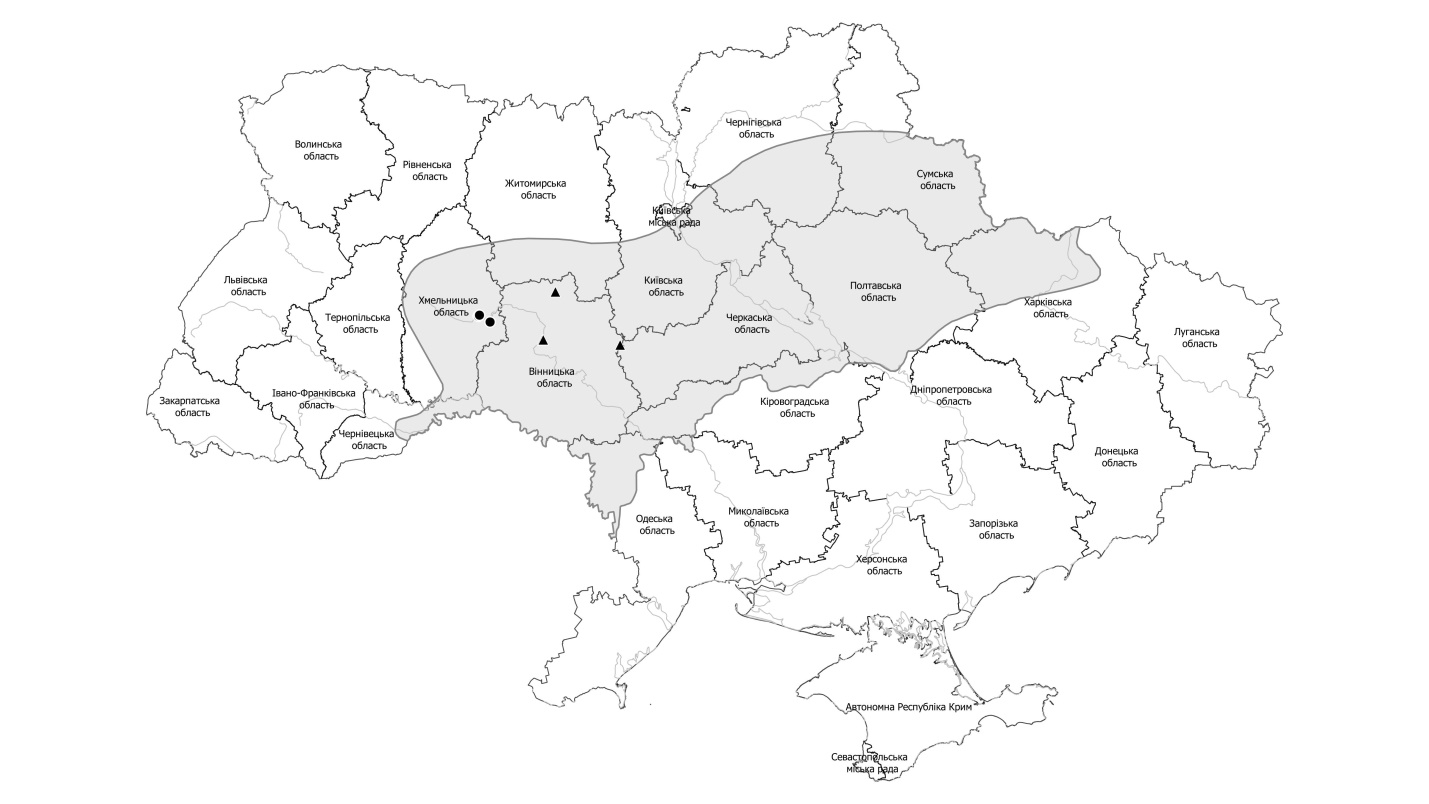 Рис. 6.20. Поширення на території Правобережного Лісостепу Плавун щитолистийТаблиця 6.5. КласифікаціяТаблиця 6.6. Екологія та ценологіяТаблиця 6.7. Природоохоронний статусТаблиця 6.8. ЗначенняТаблиця 6.9. СировинаТаблиця 6.10. Використання7. Структурована інформація (у форматі Excel) стосовно результатів обліку 20 модельних рідкісних на міжнародному рівні видів Правобережного Лісостепу для внесення до бази даних Державного кадастру рослинного світуНижче подаємо матеріали за результатами оцінки 20 модельних рідкісних на міжнародному рівні видів Правобережного Лісостепу: Adenophora liliifolia (L.) Ledeb. ex A.DC., Serratula lycopifolia (Vill.) A. Kern., Juncus articulatus L., Juncus bufonius L., Juncus effusus L., Juncus inflexus L., Menyanthes trifoliata L., Centaurium pulchellum (Sw.) Druce, Centaurium erythraea Rafn., Asparagus officinalis L., Carlina onopordifolia Besser ex Szafer, Kulcz. et Pawł., Isatis tinctoria L., Epilobium hirsutum L., Siella erecta (Huds.) M. Pimen., Iris hungarica Waldst. & Kit., Iris pontica Zapał., Iris pseudacorus L., Carex distans L., Eleocharis uniglumis (Link) Schult., Allium podolicum Błocki ex Racib. & Szafer.Наведені нижче дані запропоновані для внесення до бази даних Державного кадастру рослинного світу. Відповідно до структури бази даних інформація наведена за блоками інформації: Таксономія, Угруповання, Загальне, Географічне поширення, Класифікація, Екологія та фенологія, Природоохоронний статус, Значення, Сировина, Використання.У блоці «Географічне поширення» наведено карти поширення видів, виконані у програмі QGIS на основі географічних координат поширення видів у форматі GPS.На картах прийняті умовні позначення:Гербарні дані після 1950 рокуГербарні дані до 1950 рокуЛітературні даніТаблиця 7.1. Таксономія.Таблиця 7.2а. Угруповання.Таблиця 7.2б. Угруповання.Таблиця 7.3. Загальне.Таблиця 7.4. Географічне поширення.Рис. 7.1. Поширення на території Правобережного Лісостепу Аденофора лілієлиста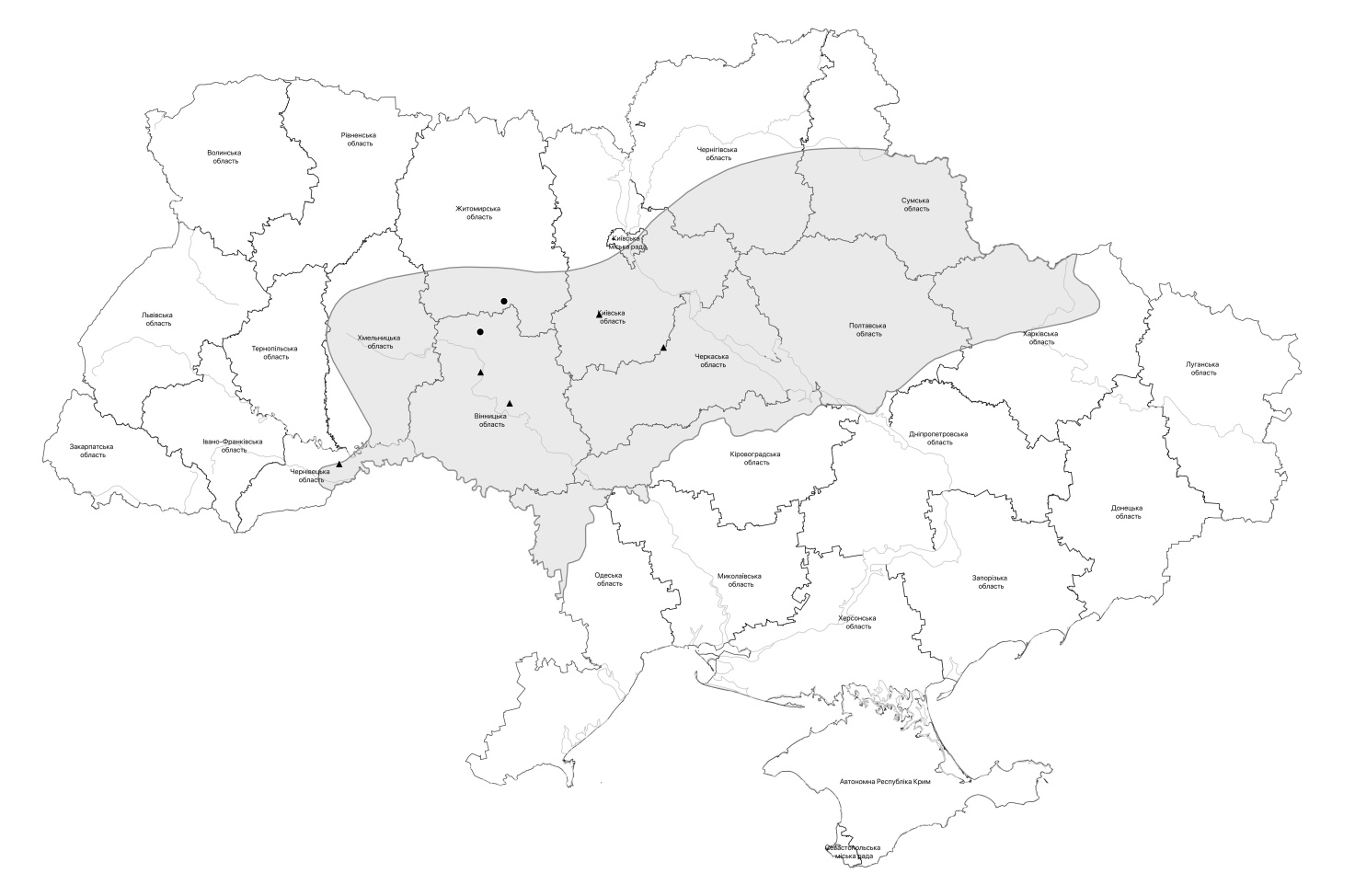 Рис. 7.2. Поширення на території Правобережного Лісостепу Серпій різнолистий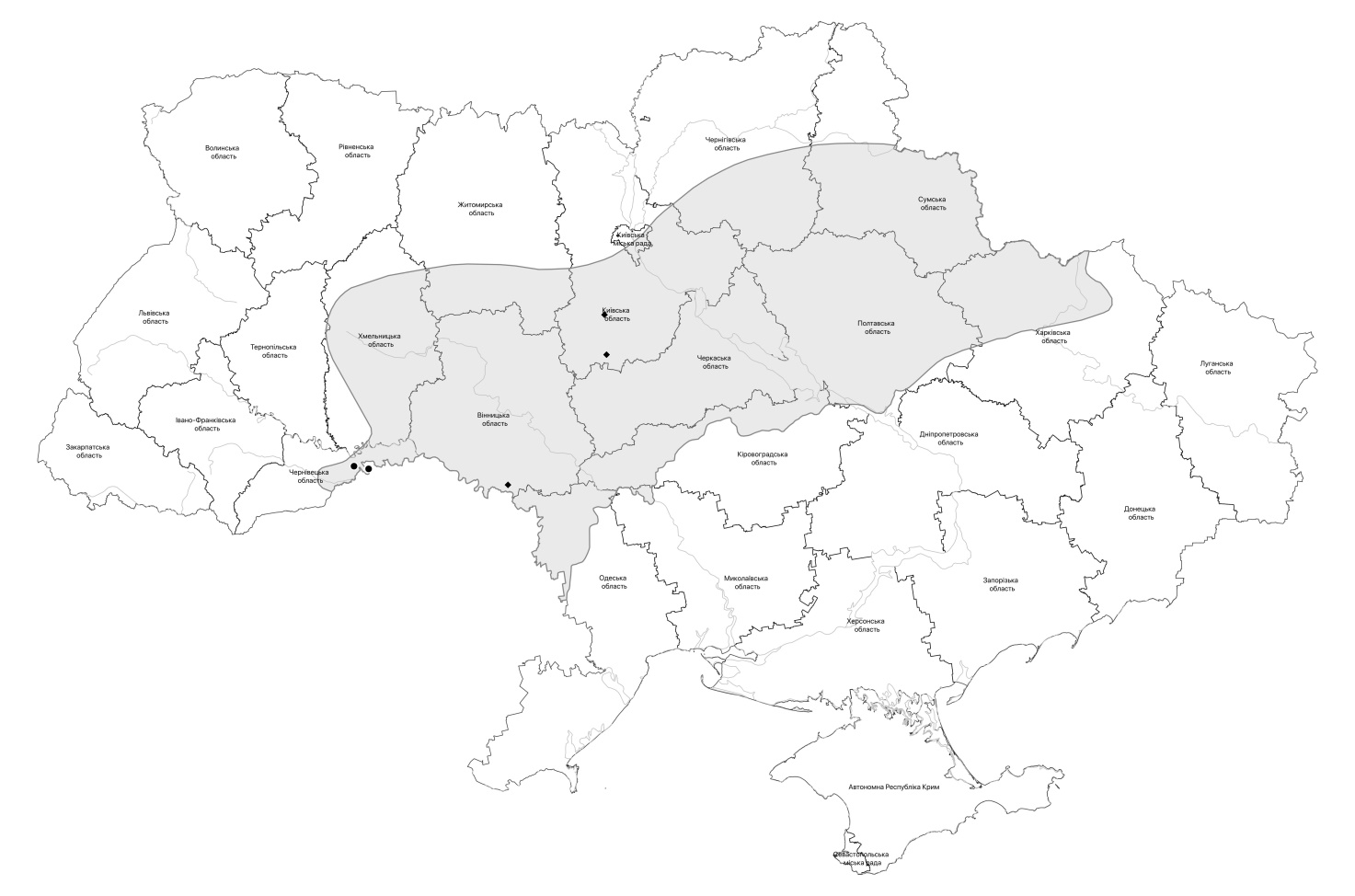 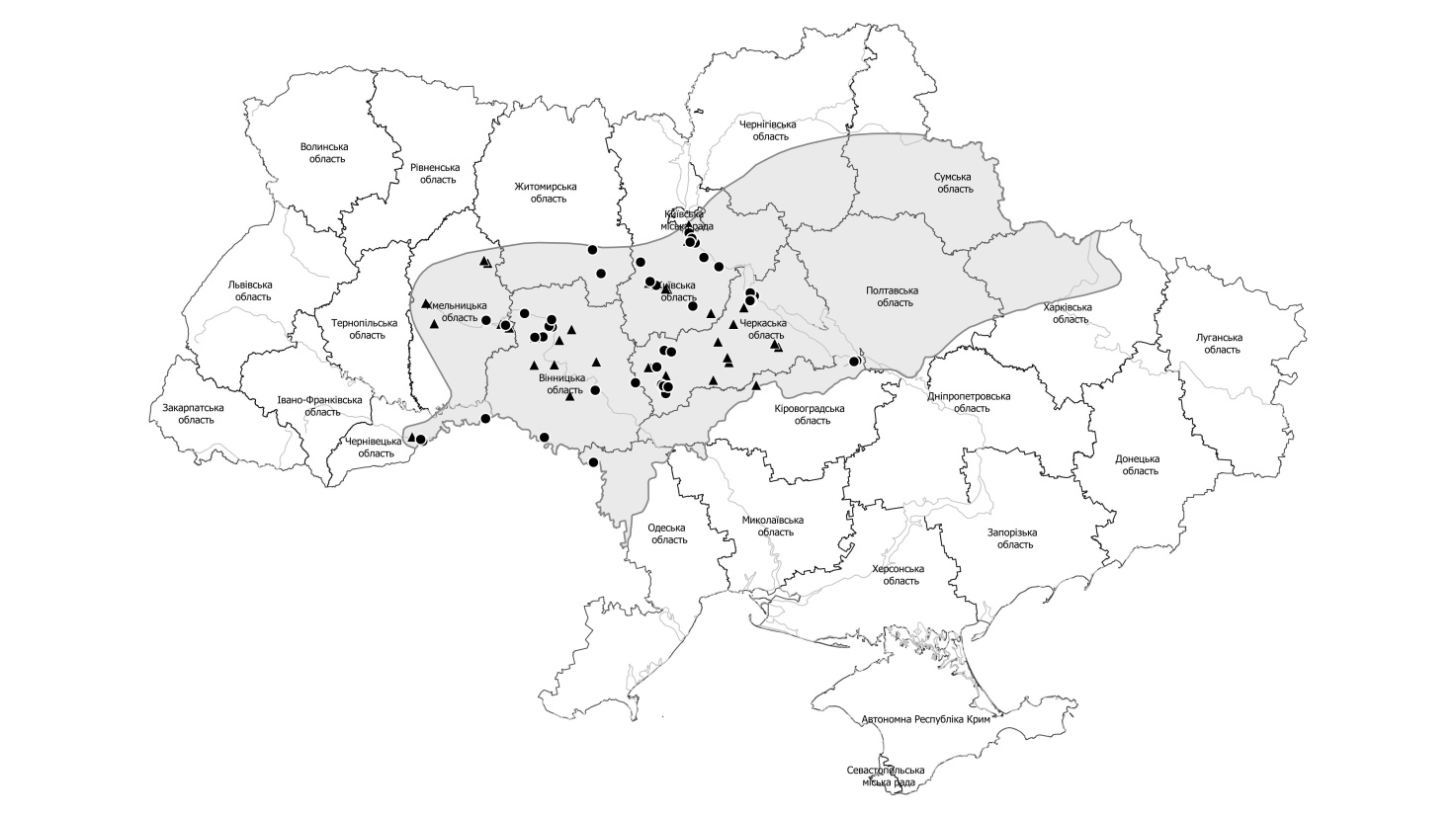 Рис. 7.3. Поширення на території Правобережного Лісостепу Ситник членистий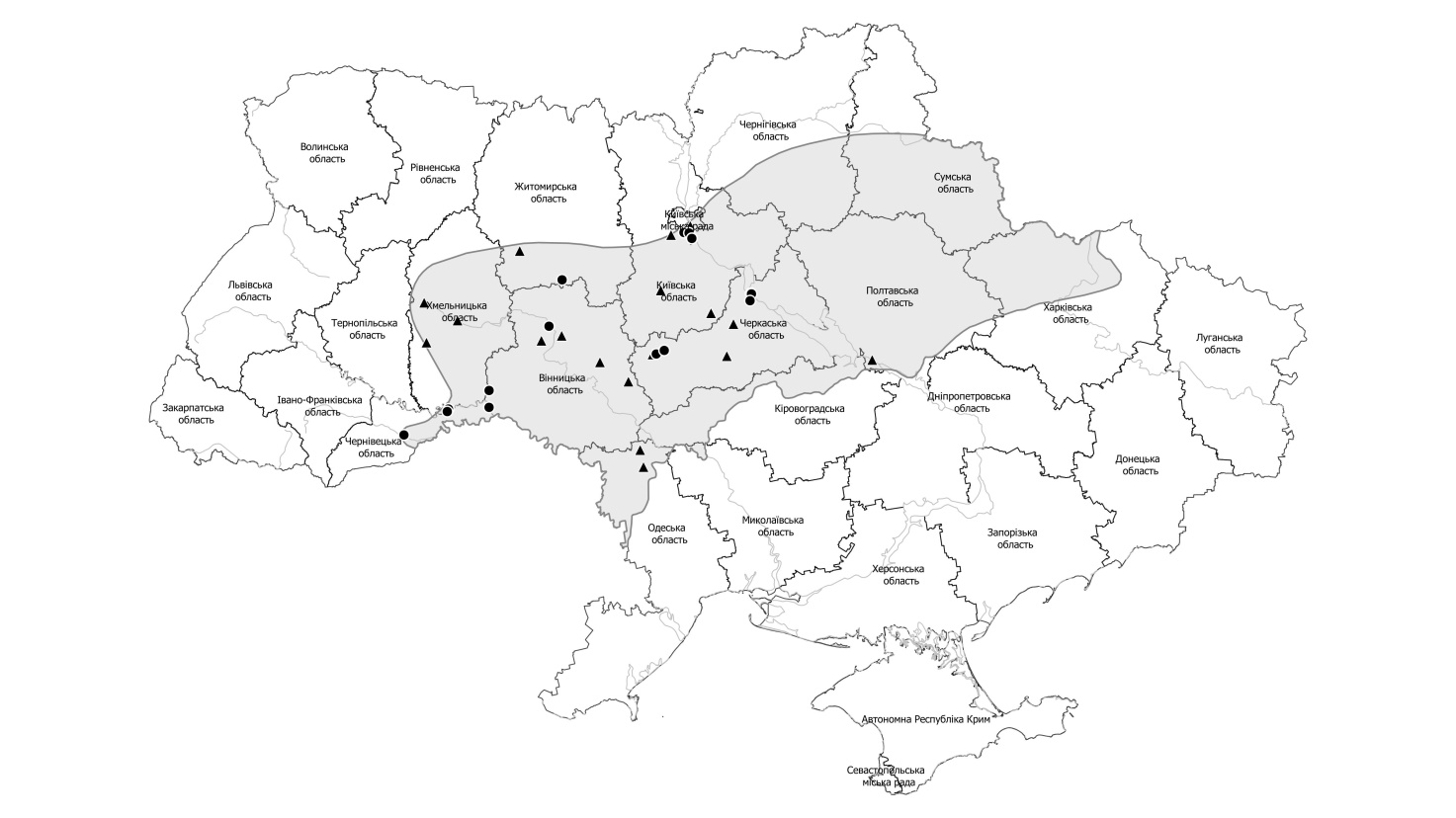 Рис. 7.4. Поширення на території Правобережного Лісостепу Ситник ропушний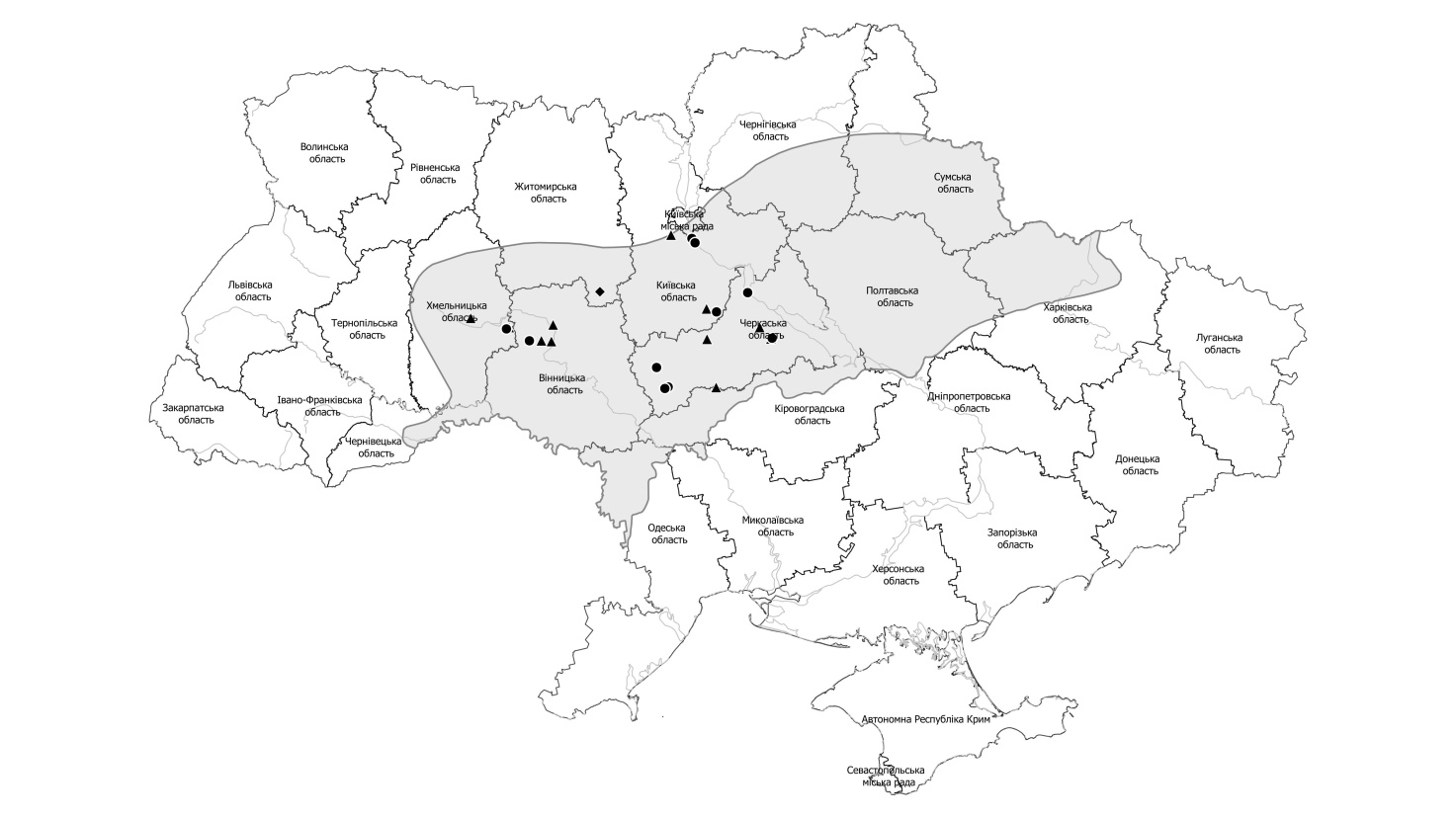 Рис. 7.5. Поширення на території Правобережного Лісостепу Ситник розлогий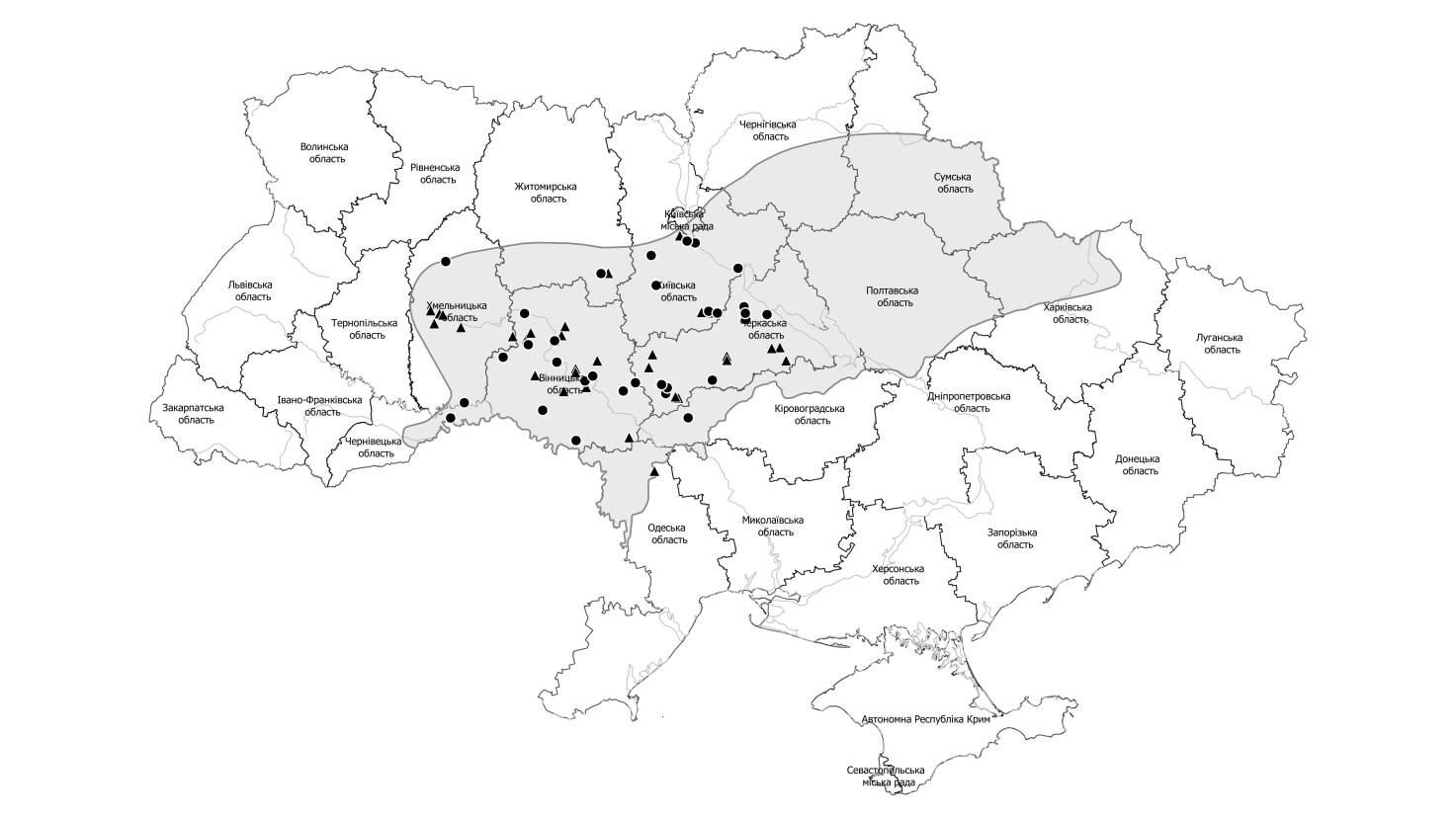 Рис. 7.6. Поширення на території Правобережного Лісостепу Ситник пониклий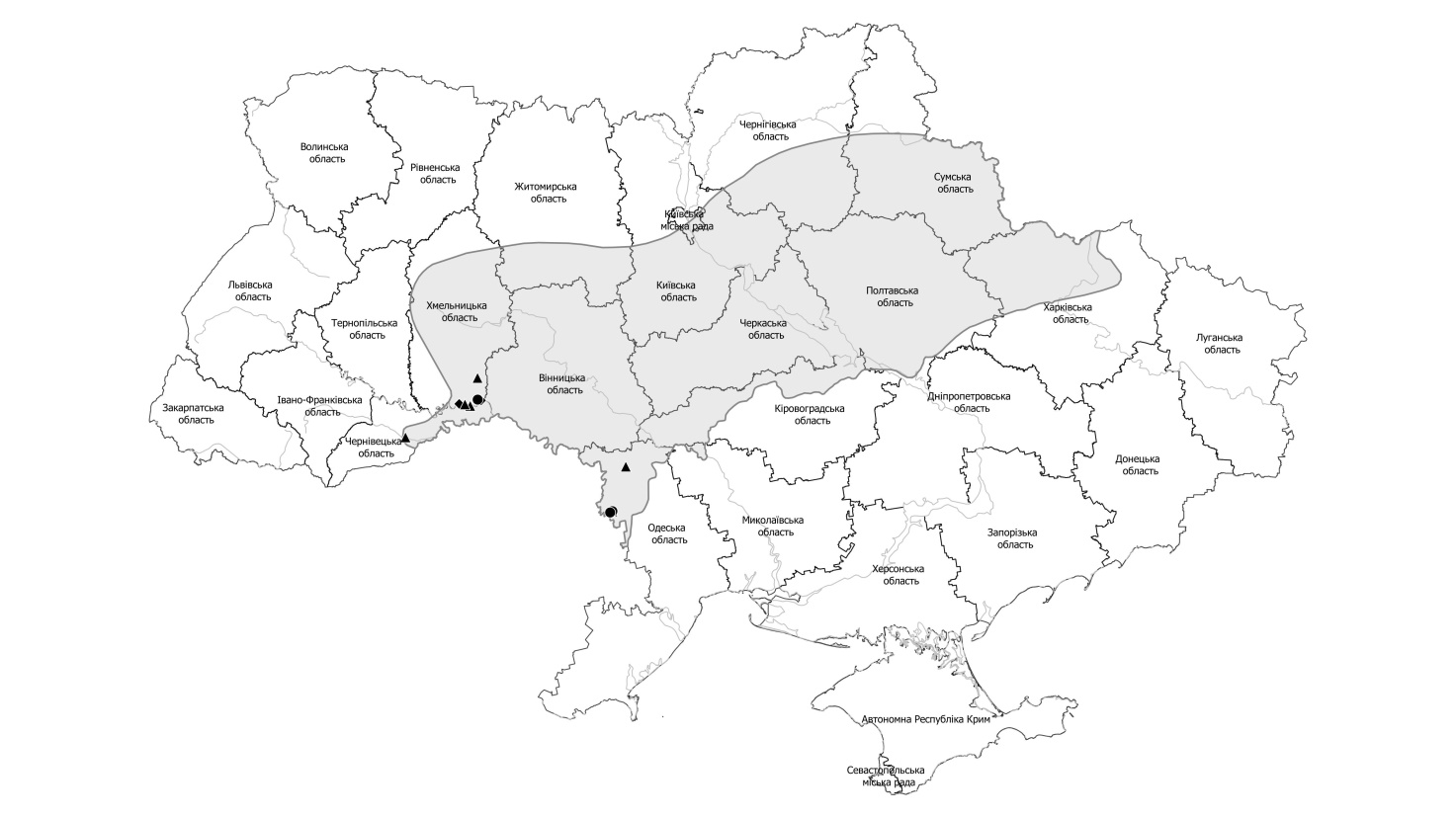 Рис. 7.7. Поширення на території Правобережного Лісостепу Бобівник трилистий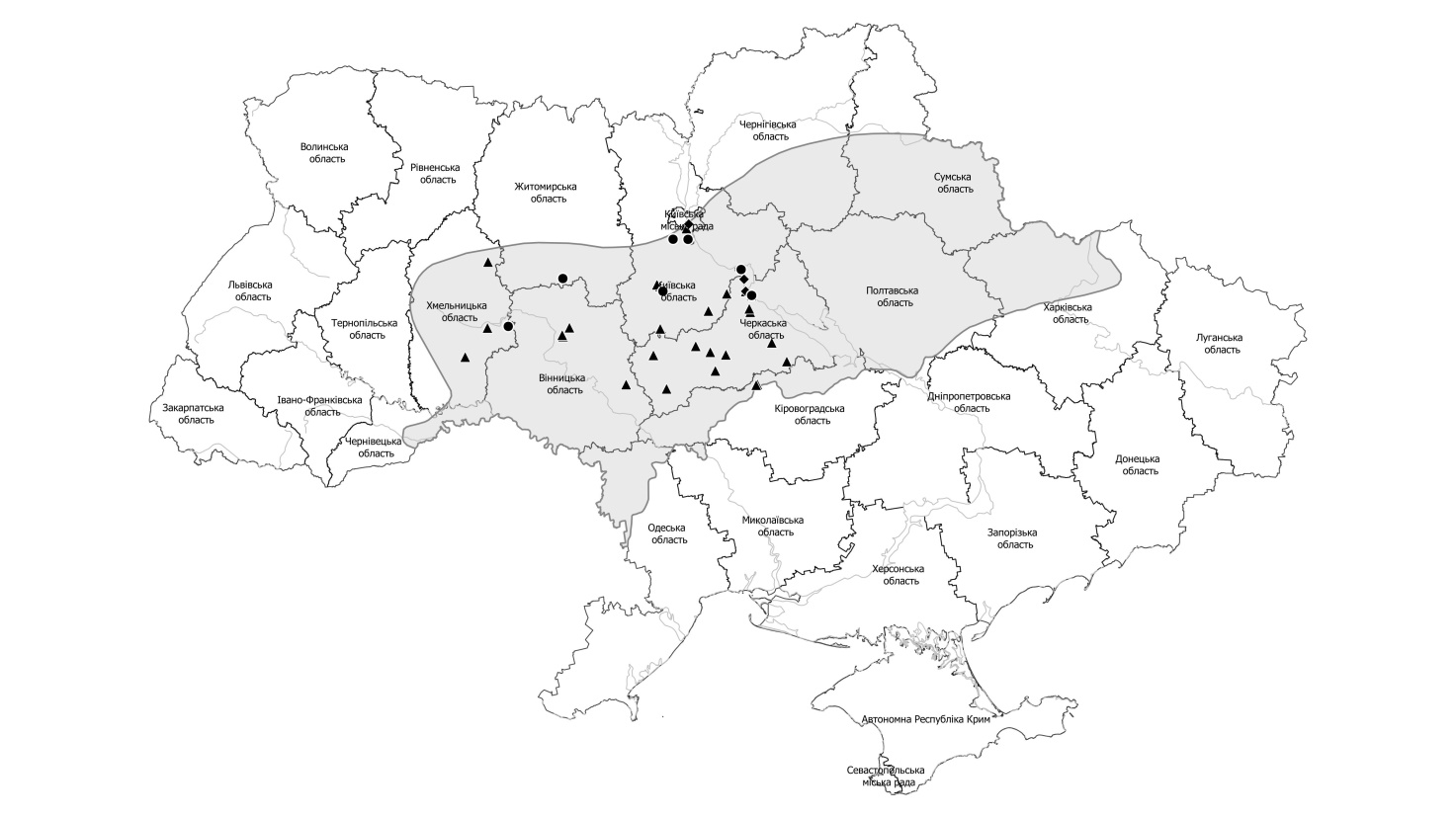 Рис. 7.8. Поширення на території Правобережного Лісостепу Золототисячник гарний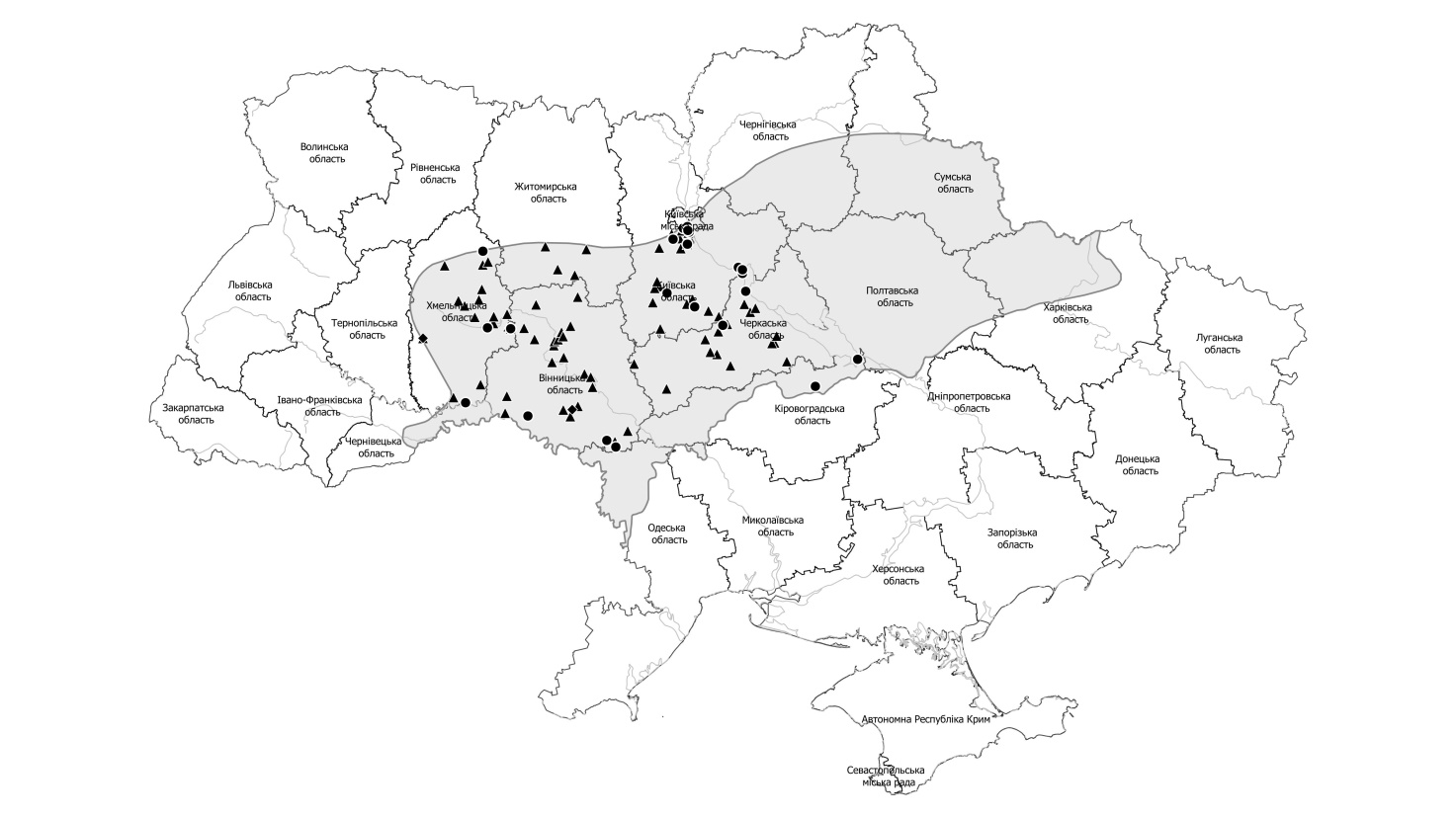 Рис. 7.9. Поширення на території Правобережного Лісостепу Золототисячник звичайний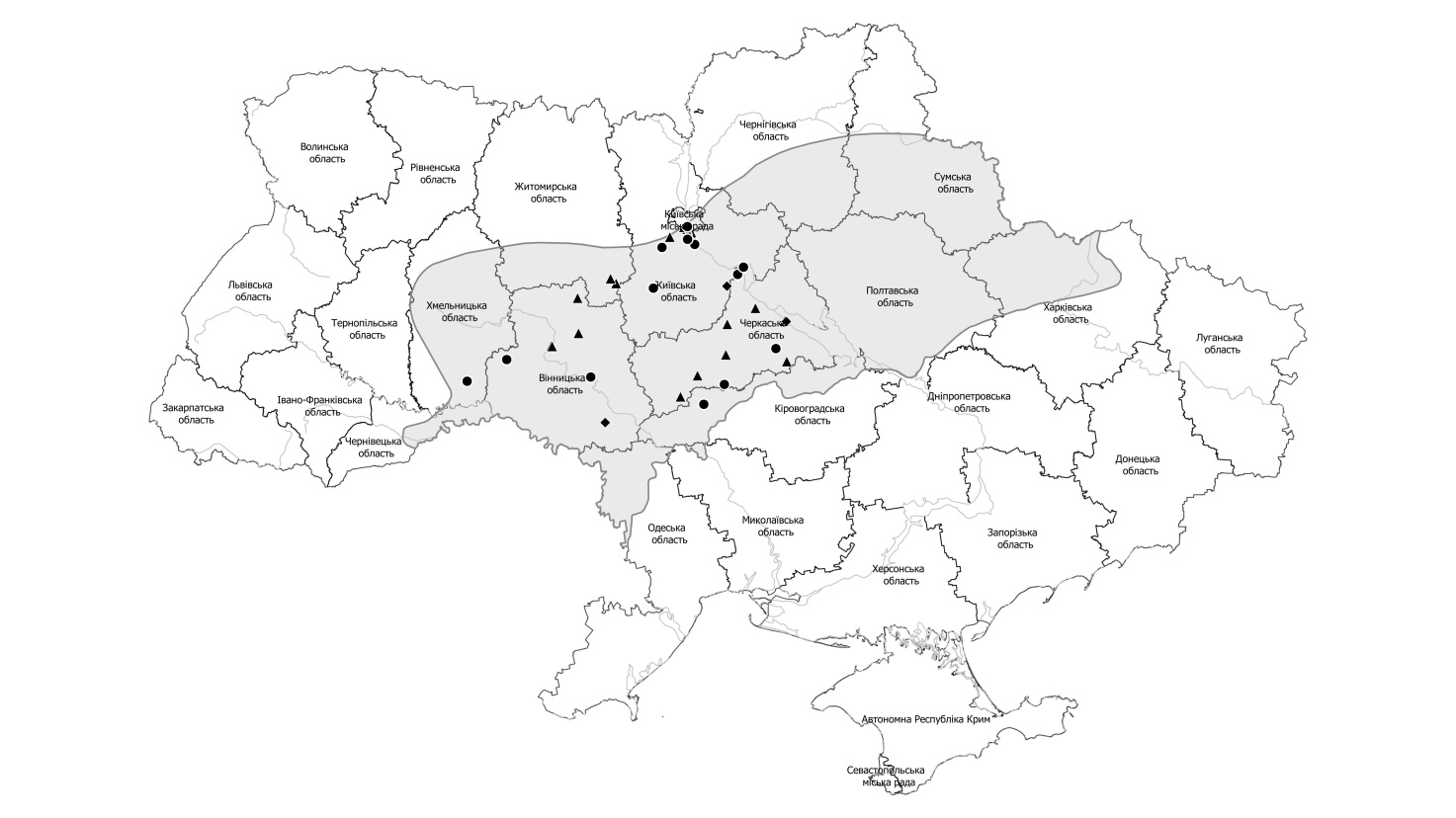 Рис. 7.10. Поширення на території Правобережного Лісостепу Холодок лікарський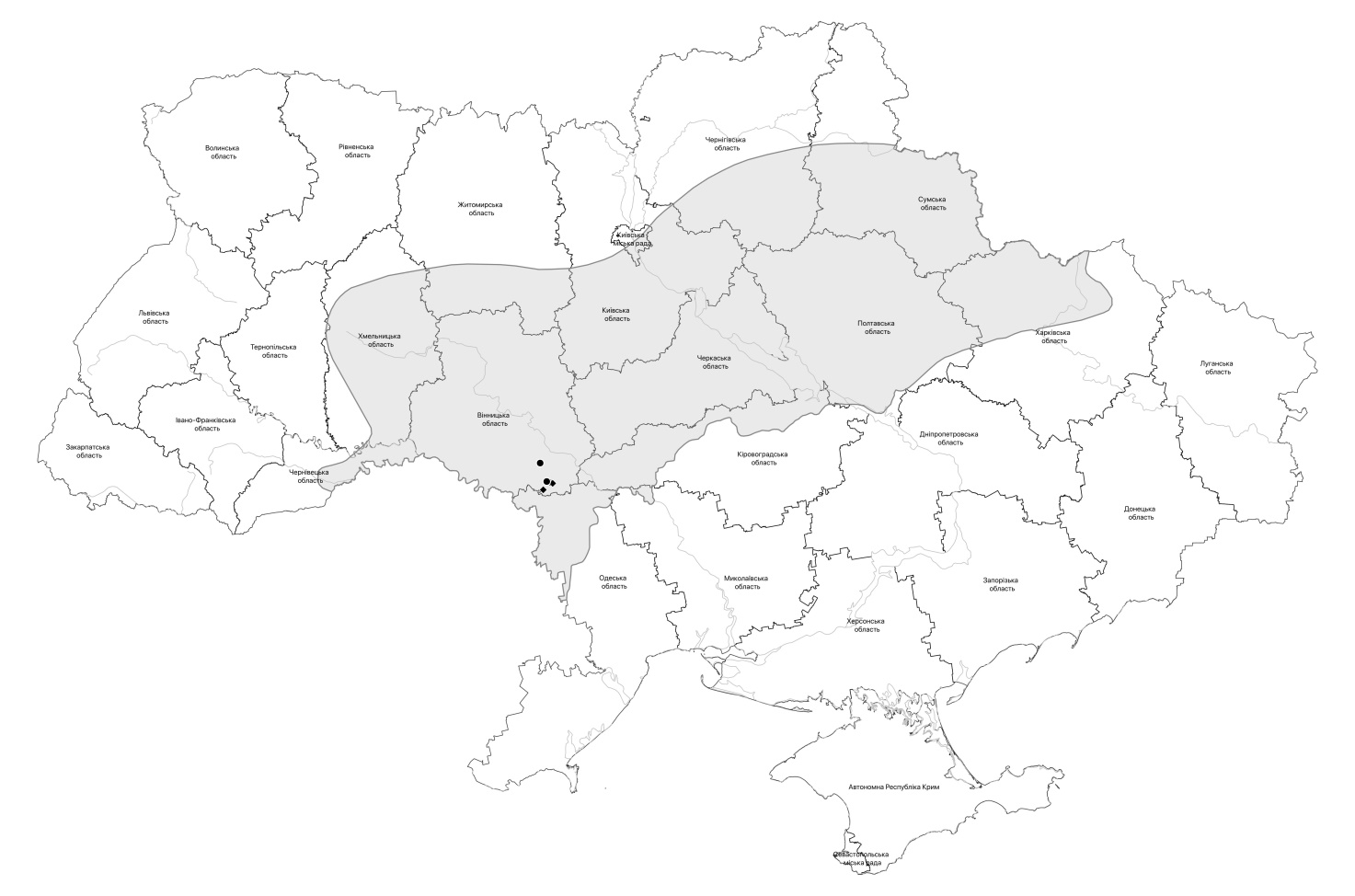 Рис. 7.11. Поширення на території Правобережного Лісостепу Відкасник татарниколистий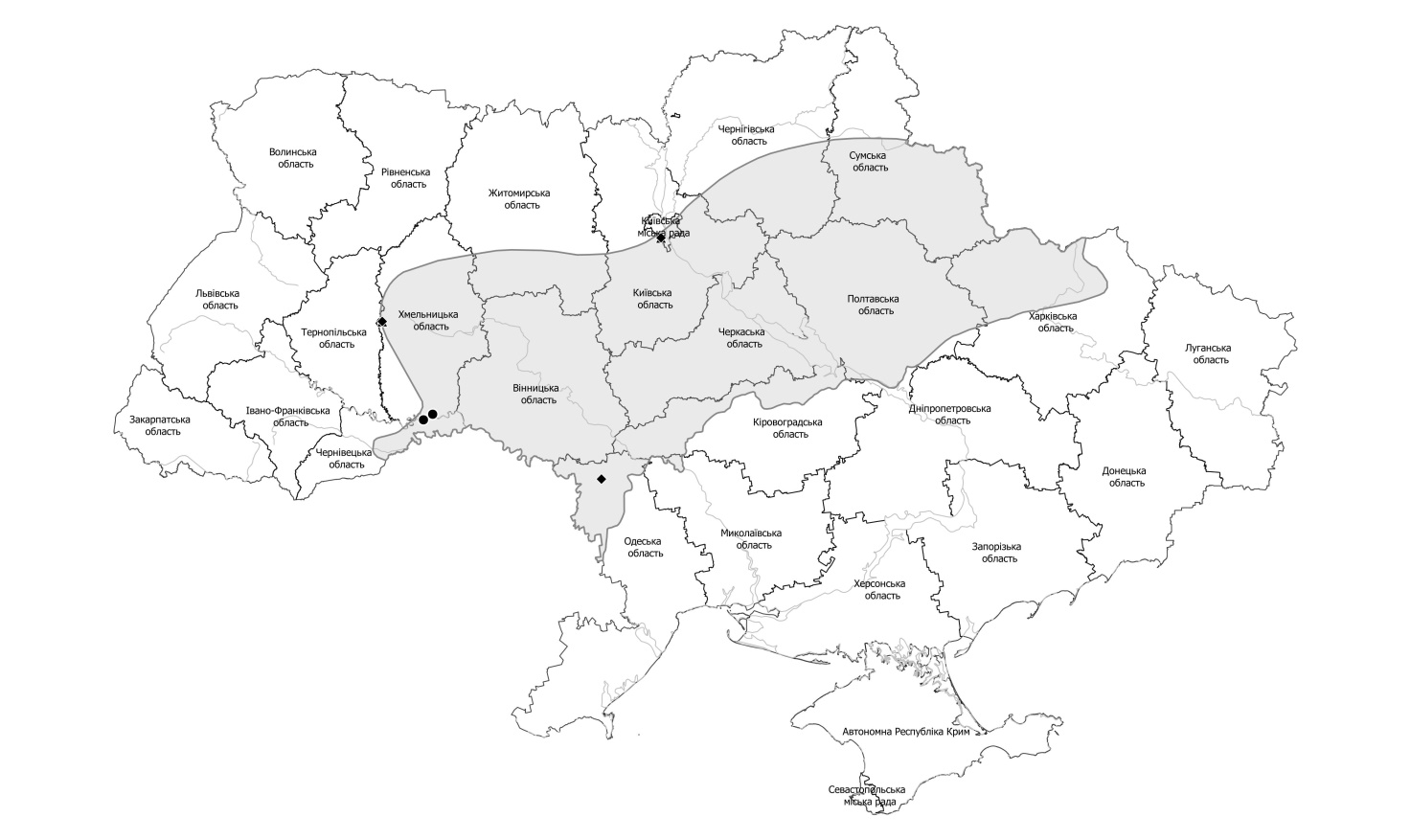 Рис. 7.12. Поширення на території Правобережного Лісостепу Вайда фарбувальна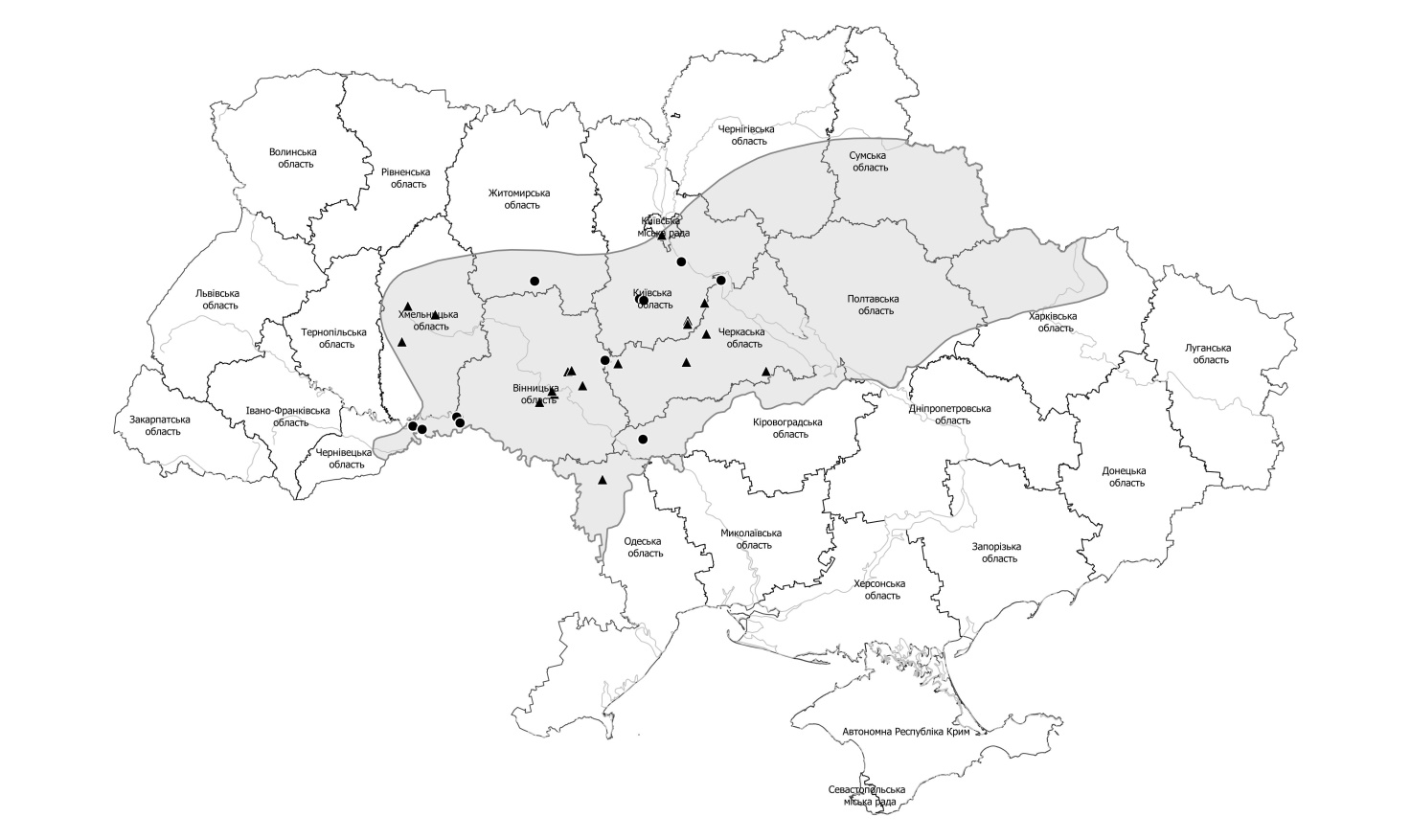 Рис. 7.13. Поширення на території Правобережного Лісостепу Зніт шорский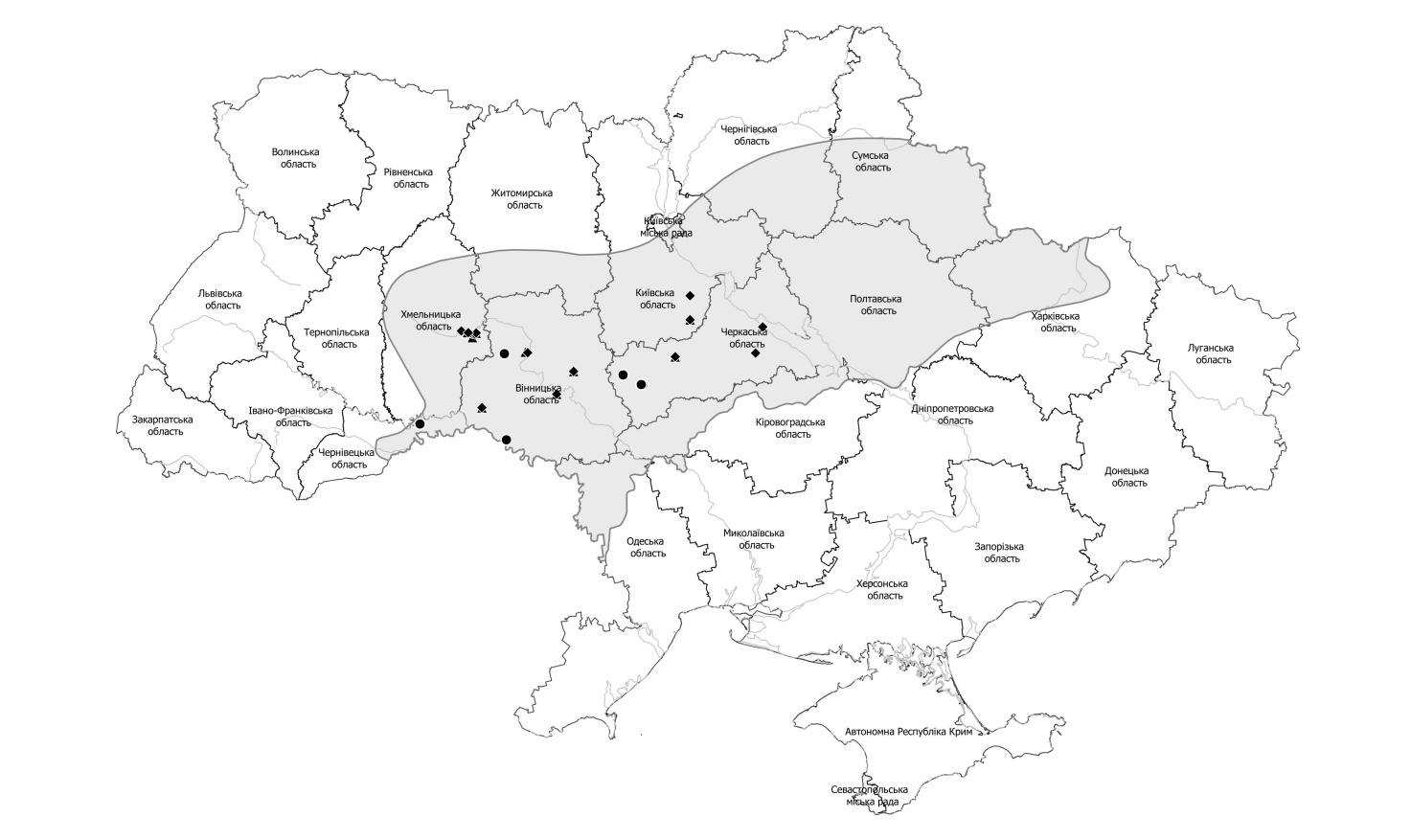 Рис. 7.14. Поширення на території Правобережного Сієла пряма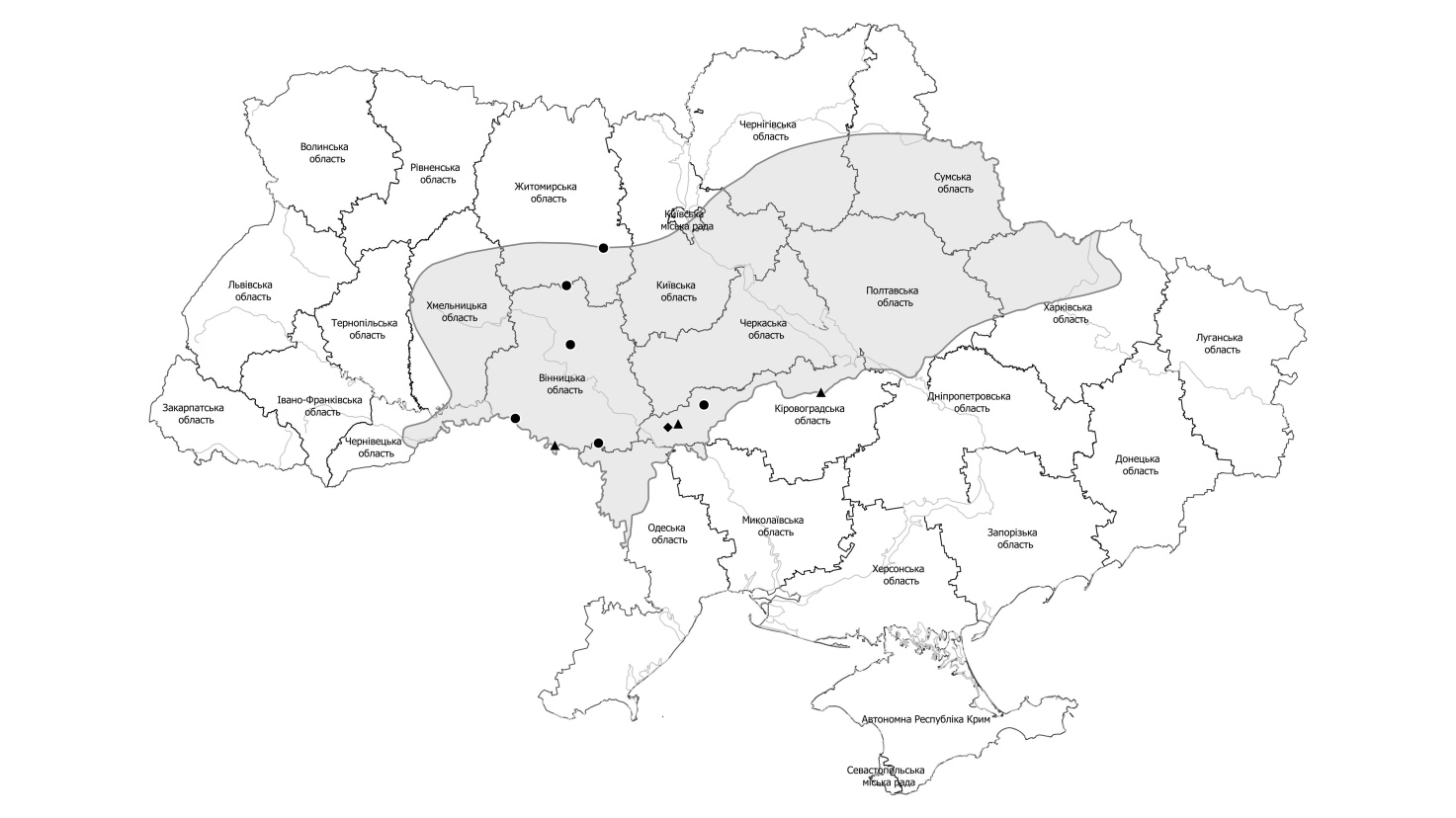 Рис. 7.15. Поширення на території Правобережного Півники угорські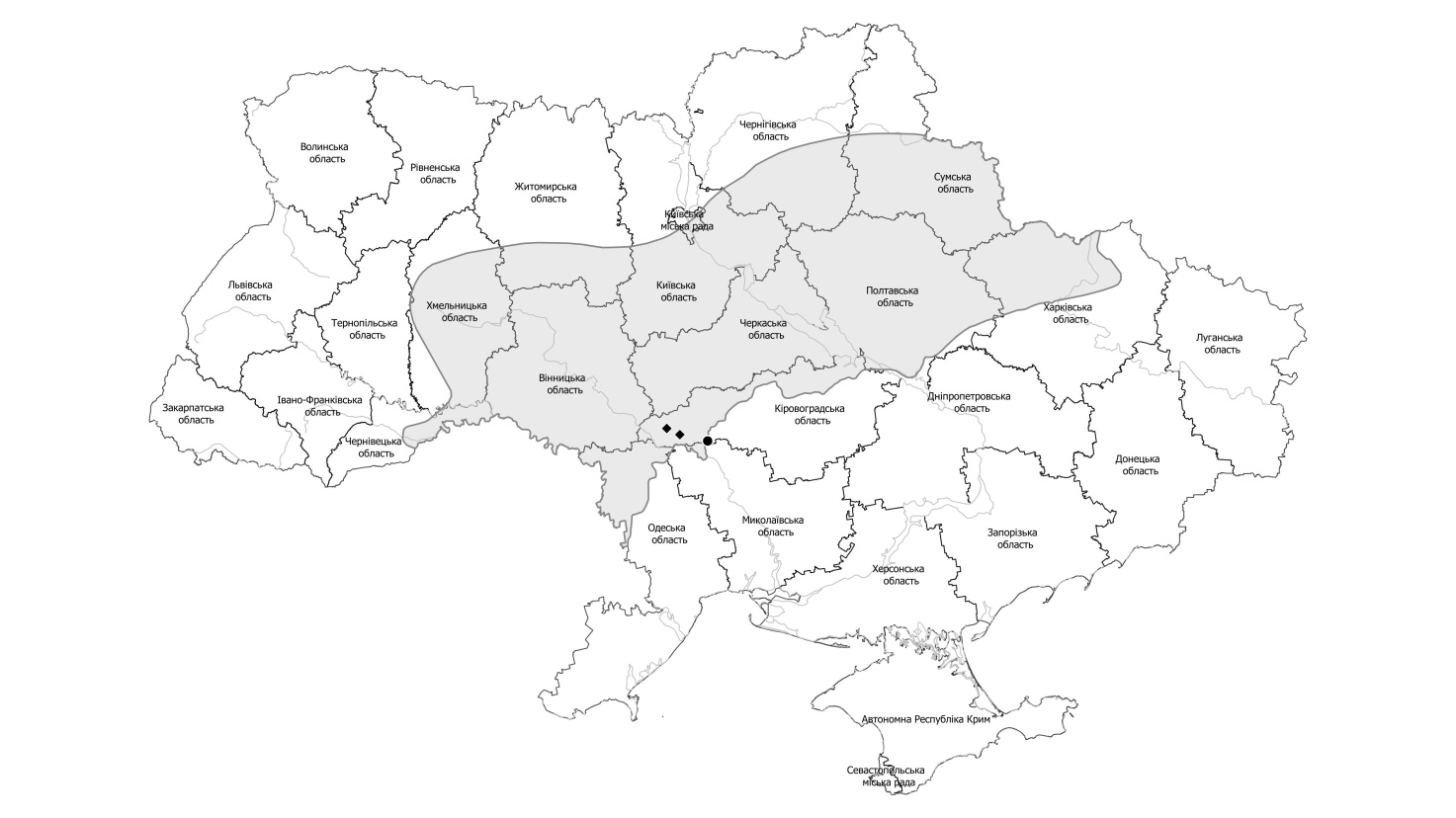 Рис. 7.16. Поширення на території Правобережного Півники понтійські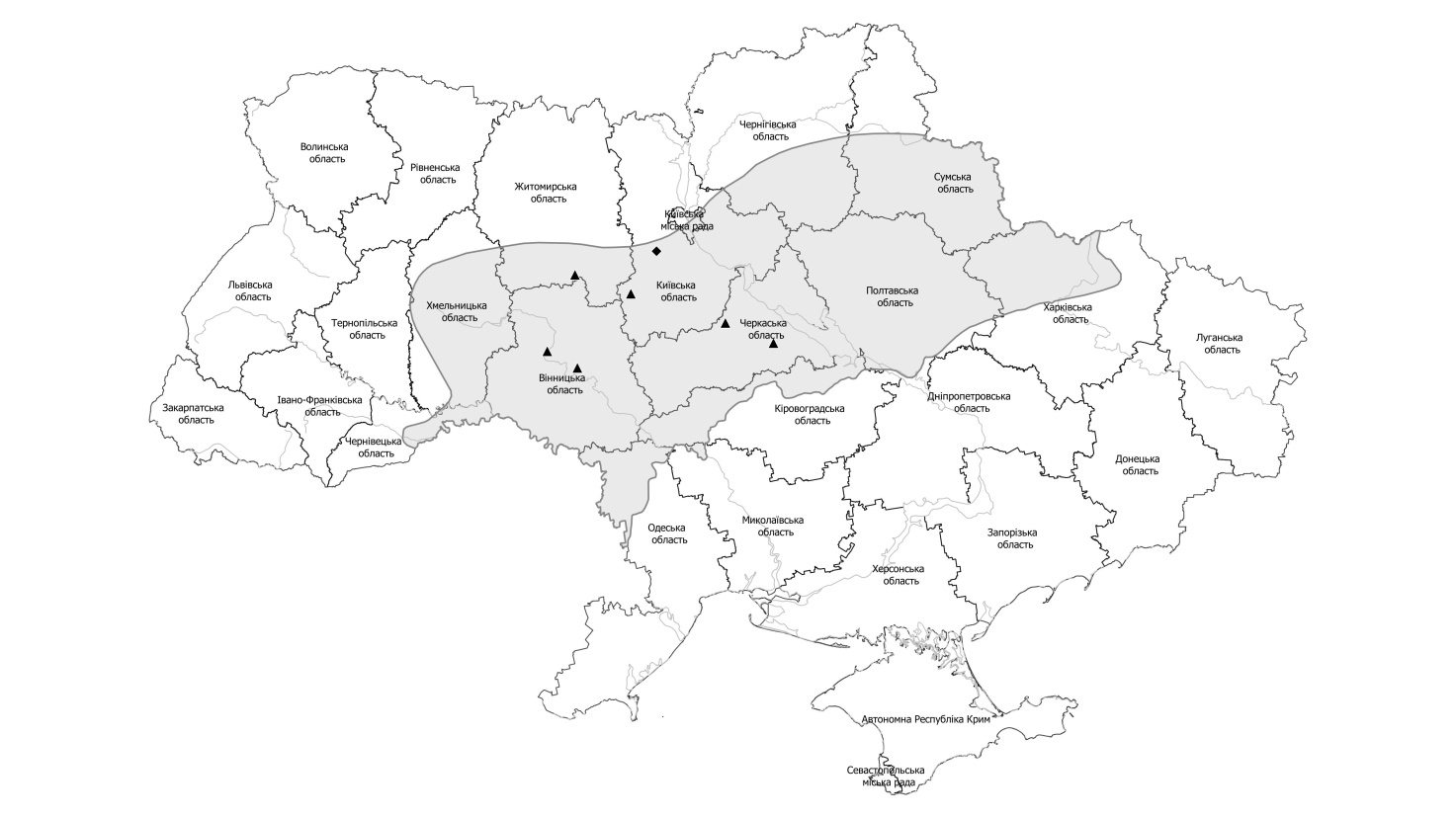 Рис. 7.17. Поширення на території Правобережного Півники болотні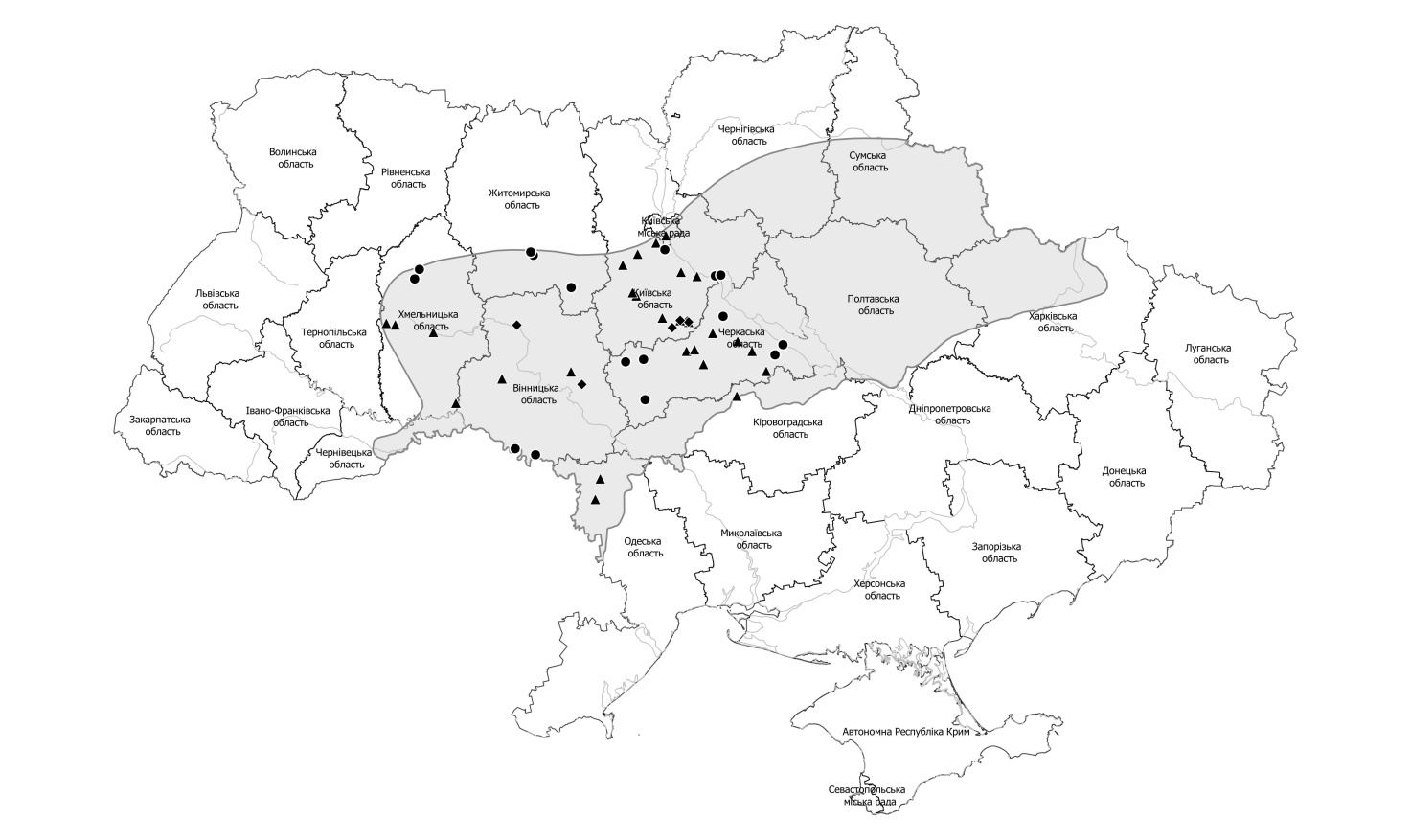 Рис. 7.18. Поширення на території Правобережного Осока розсунута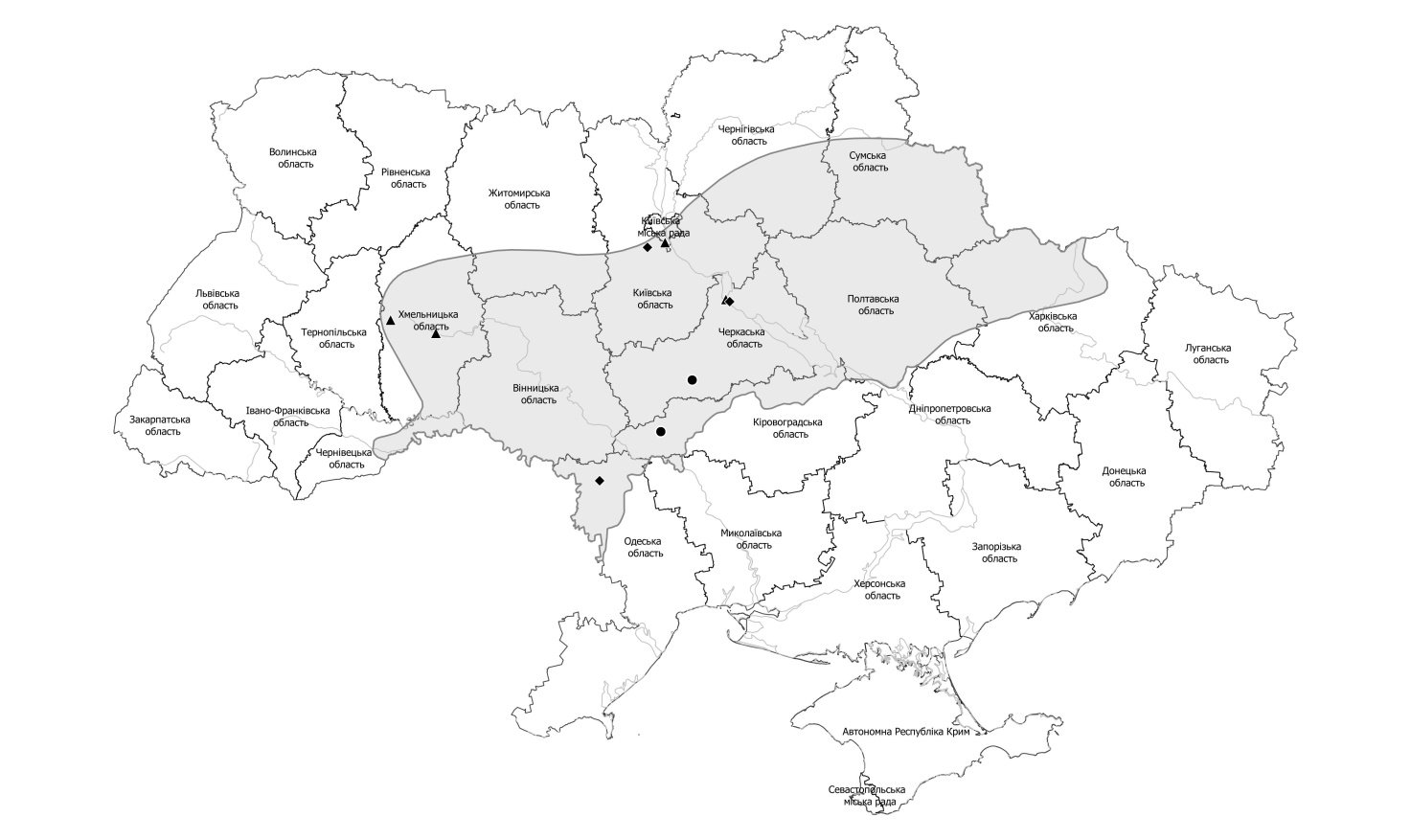 Рис. 7.19. Поширення на території Правобережного Ситняг одно лусковийРис. 7.20. Поширення на території Правобережного Цибуля подільська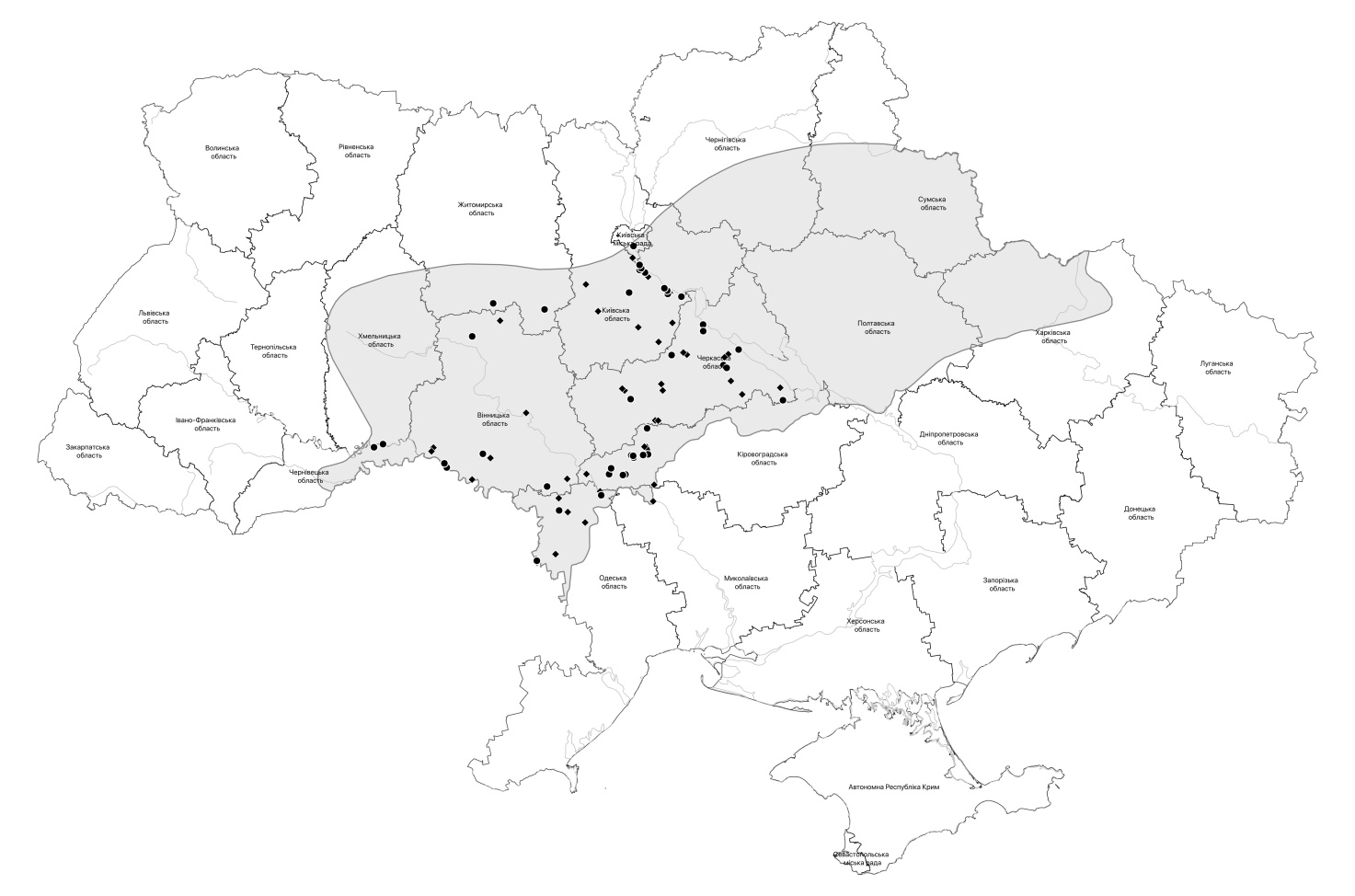 Таблиця 7.5. Класифікація.Таблиця 7.6. Екологія та ценологія.Таблиця 7.7.  Природоохоронний статус.Таблиця 7.8.  Значення.Таблиця 7.9.  Сировина.Таблиця 7.10.  Використання.8. Методики експрес-обліку природних ресурсів для 9 модельних видів лікарських рослин УкраїниНаукові основи розробки методик експрес-обліку ресурсівБагаті природні рослинні ресурси - істотна конкурентна перевага України, важливий фактор розвитку економіки та формування високої якості життя. Ефективність управління природними рослинними ресурсами суттєво залежить від наявності даних щодо стану та динаміки ресурсів окремих видів рослин. Вибір методу оцінки ресурсів конкретних видів економічно важливих рослин обумовлений наявністю апріорних знань про ресурсну значущість виду й вимагає значної участі експертів. При оцінці великих територій використання стандартних методів обліку ресурсів є не досить ефективним в силу гетерогенності природного середовища й географічної мінливості ресурсних показників популяцій сировинних видів. Кількісна оцінка ресурсів цінних видів рослин традиційно здійснюється методом облікових ділянок чи модельних екземплярів зі зважуванням сировини й подальшою екстраполяцією усереднених даних на площу масиву. Процедура зрізання і зважування сировини звичайно займає тривалий час, що знижує ефективність облікових робіт. Розробка й впровадження методик експрес-обліку ресурсів сировини цінних видів, які базуються на статистичному аналізі морфометричних та вагових характеристик популяцій економічно важливих видів рослин дозволяє зменшити витрати часу при обліку ресурсів при забезпеченні достовірності даних. Над експрес-методиками обліку ресурсів лікарських рослин працювали багато ресурсознавців (Крылова, Капорова, 1989, 1992 а,б; Некратова и др., 1989; Абрутис, 1997). Вони розробили розрахункові таблиці для деяких видів лікарських рослин, однак для значної частини сировинно значущих видів лікарських та харчових рослин ці експрес-методики ще відсутні. Основними причинами цього є слабко виражена залежність і значна дисперсія значень морфометричних та вагових характеристик сировинних видів, малий обсяг вибірки статистичних даних, спорадичність зростання сировинно цінних видів рослин.Враховуючи досвід багатьох дослідників і базуючись на результатах власних багаторічних ресурсних досліджень, виділено основні ресурсозначущі характеристики для 9 видів економічно важливих видів рослин: деревію звичайного (сировина – облиснені квітучі пагони – «трава»), конвалії («трава»), цмину піскового (суцвіття), звіробою звичайного («трава»), бузини чорної (суцвіття), пижма звичайного (суцвіття), кропиви дводомної (листки), чорниці (плоди та облиснені пагони), видів роду глід (квітки). Інтегральні аналізовані ресурсозначущі показники:проективне покриття рослин (Р/р,%), щільність (кількість на одиницю площі) запасу сировини (М, г/м2),висота рослин (Н, см),висота сировинної частини (Lm, см), щільність наземних пагонів (Nr, шт./м2).Видоспецифічні ресурсозначущі показники:маса сировини одного пагона (m1, г), діаметр складних суцвіть (Dm, см), довжина і ширина листкової пластинки (l, w, см), щільнiсть суцвіть (ni, шт./м2),щільнiсть ягід (nb, шт./м2), кількість сировинних гілок на рослині (Nb, шт.), довжина сировинної гілки (lb, см),кількість суцвіть на одній гілці (ni, шт.), кількість суцвіть на кущ (n1, шт.), кількість квіток у суцвітті (nf, шт.), маса суцвіть на одній гілці (mib, г), маса суцвіття (mi, г), маса однієї квітки (mf, г), маса однієї ягоди (mb, г) та її діаметр (Db, см).Розробка алгоритму експрес-обліку ресурсів у модельних видів побудована на застосуванні стандартних методів статистичного аналізу (регресійний та кластерний аналіз) ресурсозначущих показників. Вибір змінних для побудови остаточної регресійної моделі здійснений на основі алгоритму крокової регресії (метод включення). Покроковий метод з включеннями дав змогу виділити визначальні змінні (найтісніше корельовані зі значеннями досліджуваної характеристики) і побудувати моделі експрес-обліку ресурсів досліджуваних видів за окремими з них. У якості залежної змінної включено показники щільності запасу сировини модельних видів; у якості незалежних – інші характеристики. Нижче подані методичні матеріали експрес-обліку ресурсів досліджуваних видів рослин, які розроблені нами і апробовувались для оцінки ресурсів лікарських та харчових рослин різних ботаніко-географічних регіонів України. Показники щільності запасу сировини для всіх видів наводяться у свіжозібраному (сирому) стані (без перерахунку на повітряно-суху сировину). Проективне покриття для невисоких рослин визначається на облікових ділянках (переважно розміром ) шляхом встановлення частки поверхні, зайнятої рослинами модельного виду. Для визначення середнього значення проективного покриття на масиві, де здійснюється облік ресурсів, необхідно закласти мінімум 10 таких облікових ділянок.Застосування розроблених експрес-методик обліку ресурсів лікарських та харчових рослин зменшить затратність ресурсних робіт і забезпечить отримання об’єктивно наближених даних щодо кількісних та якісних показників стану ресурсів конкретного виду в регіоні.Результати обліку ресурсів економічно важливих видів рослин є основою кадастрового обліку ресурсів корисних рослин на державному і місцевому рівнях, забезпечення збалансованого (сталого) використання та збереження.Методика експрес-обліку ресурсів деревію звичайногоОблік ресурсів деревію звичайного у польових умовах з застосуванням експрес-методу можна виконувати двома шляхами.1. Визначити проективне покриття сировинних рослин деревію і, використовуючи дані таблиці 8.1, визначити щільність запасу сировини, яку заносять у картку обліку. Величина біологічного запасу є добутком встановленої щільності запасу сировини і площі масиву. Розрахунки біологічного, експлуатаційного запасу сировини та обсягу допустимого щорічного її використання здійснюють, як правило, у процесі опрацювання матеріалів польових досліджень у камеральних умовах.Таблиця 8.1. Розрахункова таблиця визначення щільності запасу свіжозібраної сировини деревію звичайного за його проективним  покриттям2. У випадках, коли проективне покриття деревію менше 10%, рекомендуємо застосовувати метод модельних екземплярів, для якого розроблено алгоритм визначення маси сировинного пагона деревію за діаметром складного суцвіття (табл. 8.2). Відбір зразків для вимірювання діаметра складного суцвіття здійснюється довільно з розрахунку 20–30% сировинних екземплярів (але не менше 10 шт.) на досліджуваному масиві. Оскільки складне суцвіття деревію відрізняється від форми кола, діаметр визначається уявно візуально охоплюючи колом близько 90% окружності суцвіття. Дані заносяться у картку обліку. Визначення середнього значення діаметра може здійснюватися безпосередньо у польових умовах чи у камеральний період. За даними таблиці 8.2 визначається середня маса сировини одного пагона. Таблиця 8.2. Маса свіжозібраного сировинного пагона деревію звичайного у залежності від діаметру суцвіттяЩільність запасу сировини визначається як добуток маси сировини одного пагона на їх кількість у межах одиниці площі. Біологічний запас – добуток щільності запасу сировини і площі масиву. Для зменшення витрат часу на вказані розрахунки у польових умовах, їх доцільно здійснювати у камеральних умовах при опрацюванні матеріалів польових досліджень.Графічне відображення значень щільності запасу сировини деревію за різної щільності пагонів у межах визначених діапазонів діаметра складного суцвіття має наступний вигляд (рис. 8.1). Рисунок 8.1. Графік визначення показників щільності запасу деревію за щільністю генеративних пагонів та діаметром складного суцвіттяМетодика експрес-обліку ресурсів конваліїЩільність запасу сировини конвалії («трави») найтісніше пов’язана з показниками щільності пагонів та проективного покриття. Вони обидва є найвизначальнішими (водночас майже рівнозначними) для встановлення щільності запасу сировини. Тому для експрес-обліку ресурсів конвалії у польових умовах також можна застосовувати два експрес-методи: за проективним покриттям (табл. 8.3) чи за щільністю надземних пагонів (табл. 8.4). Таблиця 8.3. Розрахункова таблиця визначення щільності запасу свіжозібраної сировини конвалії за проективним покриттямТаблиця 8.4. Розрахункова таблиця визначення щільності запасу свіжозібраної сировини конвалії за щільністю пагонівУ випадках, коли необхідно отримати точні ресурсні дані конвалії за показниками щільності надземних пагонів, можна застосовувати формулу: М = –11,28+2,71*Nr,де M – щільність запасу сировини; Nr – щільність пагонів.Встановлено, що у середньому маса парціального пагона конвалії (з 2-х листків) заввишки 28–33 см складає 2,7+0,06 г. Однак у межах масиву конвалії висота рослин характеризується значною варіабельністю, тому застосування цього показника для експрес-обліку ресурсів конвалії можливе лише у випадках, коли немає потреби здійснювати точну оцінку її запасів.Методика експрес-обліку ресурсів звіробою звичайногоНайсуттєвіше визначають ресурсну значущість ценопопуляцій звіробою звичайного: проективне покриття рослин, щільність сировинних пагонів та їх маса, яка найбільше залежить від висоти і діаметра сировинної частини пагона. За результатами статистичного аналізу цих показників розроблено розрахункові таблиці визначення щільності запасу сировини звіробою звичайного (табл.8.5). Таблиця 8.5. Розрахункова таблиця визначення щільності запасу свіжозібраної сировини звіробою звичайного за проективним покриттямГрафічне відображення показників, вміщених у наведеній таблиці показано на рисунку 8.2.Результати багаторічних досліджень звіробою свідчать, що у природних умовах проективне покриття звіробою варіює переважно у межах 20%, лише в окремих агрегаціях воно може сягати 80%, а середні показники на великих за площею масивах найчастіше складають до 5%. Однак визначити точно проективне покриття звіробою у межах 1% складно. Тому ми пропонуємо у таких випадках, коли проективне покриття звіробою менше Рисунок 8.2. Щільність запасу сировини звіробою звичайного за різного проективного покриття 5%, щільність запасу сировини визначати як добуток маси одного сировинного пагона на щільність пагонів. Маса одного сировинного пагона визначається за таблицею 8.5 з урахуванням висоти сировинної частини і діаметру його суцвіття. Відбір зразків для вимірювання діаметра суцвіття звіробою здійснюється довільно з розрахунку 20–30% сировинних екземплярів (але не менше 10 шт.) на досліджуваному масиві. Діаметр визначається візуально охоплюючи колом близько 90% окружності суцвіття.Методика експрес-обліку ресурсів кропиви дводомноїДля визначення щільності запасу сировини кропиви дводомної найбільшу статистичну значущість має проективне покриття, що дало змогу розробити розрахункову таблицю для експрес-обліку її ресурсів у польових умовах (табл. 8.6). Таблиця 8.6. Розрахункова таблиця визначення щільності запасу свіжозібраної сировини листків кропиви дводомної за проективним покриттям Методика експрес-обліку ресурсів пижма звичайногоСеред ресурсних характеристик пижма звичайного найтісніше пов’язані між собою показники діаметра суцвіття (маємо на увазі щиток кошиків) та маси суцвіть одного пагона, щільності пагонів та проективного покриття. На основі статистичного аналізу значень цих характеристик розроблені і пропонуються до використання відповідні експрес-методики обліку його ресурсів. Відбір зразків для вимірювання діаметра і визначення маси складного суцвіття одного пагона пижма здійснюється на облікових ділянках довільно з розрахунку 20-30% модельних екземплярів (але не менше 10 шт.) на кожній з них. Оскільки складне суцвіття пижма відрізняється від форми кола, діаметр визначають уявно охоплюючи колом близько 90% окружності суцвіття. Для точного визначення щільності запасу сировини пижма звичайного пропонується визначити середній показник діаметра суцвіття одного пагона. Алгоритм визначення маси складного суцвіття пижма (з 1 пагона) має наступний вигляд: m1 = – 2,76+1,40*Dm,  де m1 – маса складного суцвіття з одного пагона; Dm – середнє значення діаметра суцвіть пижма на обліковій площі.Таблиця 8.7.  Розрахункова таблиця визначення маси свіжозібраного сировинного пагона звіробою за показниками висоти та діаметру його сировинної частиниЗа цим алгоритмом складено розрахункову таблицю визначення маси суцвіть пижма з 1 пагона (табл. 8.8) у діапазоні значень діаметра 2-10 см.Таблиця 8.8. Розрахункова таблиця визначення свіжозібраної сировини суцвіть з одного пагона пижма звичайного у залежності від діаметруУ польових дослідженнях достатньо визначити середні показники діаметра складного суцвіття пижма звичайного і порахувати щільність пагонів на обліковій ділянці. Добуток цих значень є щільністю запасу сировини. Біологічний запас розраховується як добуток показників щільності запасу на площу масиву.Для визначення щільності запасу сировини пижма звичайного за показниками проективного покриття у діапазоні 5–70% з покроковим інтервалом 5% пропонується розрахункова таблиця (табл. 8.9). Таблиця 8.9. Розрахункова таблиця визначення щільності запасу свіжозібраної сировини пижма звичайного за проективним покриттям Методика експрес-обліку ресурсів цмину пісковогоСтатистично значимими для визначення щільності запасу сировини цмину піскового (суцвіть) виділені: проективне покриття, щільність пагонів та маса суцвіть з пагона. Звертаємо увагу, що за показниками проективного покриття розроблено розрахункову таблицю для визначення щільності запасу сировини цмину піскового у діапазоні 5–70% з покроковим інтервалом 5% (табл. 8.10). Таблиця 8.10. Розрахункова таблиця визначення щільності запасу свіжозібраної сировини цмину піскового за проективним покриттям При потребі точнішого визначення ресурсів цмину піскового визначається середнє проективне покриття на масиві і для розрахунків щільності запасу його сировини використовується формула: M = 11,69+3,50*Р/р,де М – щільність запасу сировини; Р/р – проективне покриття. Біологічний запас розраховується як добуток показників щільності запасу на площу масиву.Щільність запасу сировини цмину можна також визначати за масою сировини з одного пагона. Маса сировини складного суцвіття (з 1 пагона) цмину характеризується значною варіабельністю у залежності від його діаметра. На основі статистичного аналізу даних виведено формулу цієї залежності: m1 = – 0,1+0,2*Dm,де m1 – маса сировини складного суцвіття (з одного пагона);Dm – середнє значення діаметра суцвіть цмину на обліковій площі (визначається, як і для пижма).За цією формулою розроблено розрахункову таблицю визначення маси сировини суцвіття з одного пагона цмину піскового. Для спрощення користування сукупність даних розподілено на 8 груп у залежності від діаметра суцвіть з покроковими значеннями 0,05 см і визначено середню масу суцвіття у кожному діапазоні (табл. 8.11). Біологічний запас розраховується як добуток усереднених показників маси сировини суцвіття з одного пагона на їхню кількість на досліджуваному масиві. Такий підхід при обліку ресурсів цмину піскового рекомендується застосовувати при низьких показниках його проективного покриття.Таблиця 8.11. Розрахункова таблиця визначення маси свіжозібраної сировини суцвіть цмину піскового з одного пагона Графічне відображення значень щільності запасу сировини цмину піскового за різної щільності пагонів у межах визначених діапазонів діаметраскладного суцвіття має наступний вигляд (рис. 8.3).Рисунок 8.3. Графік визначення показників щільності запасу сировини цмину піскового за щільністю генеративних пагонів та діаметром складного суцвіттяМетодика експрес-обліку ресурсів чорниціДля визначення показників щільності запасу сировини (пагонів) чорниці найвизначальнішим є проективне покриття. На основі статистичного опрацювання даних розроблена розрахункова таблиця визначення щільності запасу пагонів чорниці у польових умовах (табл. 8.12). Щільність запасу ягід чорниці найтісніше корелює з щільністю ягід (кількістю ягід на 1 м2) і залежить від маси ягоди, яку можна визначити за її діаметром. За нашими даними середня вага однієї ягоди варіює в межах 0,14–0,5 г, діаметр ягоди – 0,5–1,2 см. Для зручності користування ці показники розподілено на три групи за масою і величиною ягід: 1) дрібні – середня маса 1 ягоди становить 0,2 г, діаметр ягоди <0,7 см; 2) середні – середня маса 0,32 г, діаметр – 0,7–0,9 см; 3) великі – середня маса 0,44 г, діаметр >0,9см) і розроблено відповідні розрахункові таблиці (табл. 8.13–8.15).Таблиця 8.12. Розрахункова таблиця визначення щільності запасу пагонів чорниці за проективним  покриттям в свіжозібраному станіТаблиця 8.13. Розрахункова таблиця визначення щільності запасу дрібних ягід чорниці за їх щільністю в свіжозібраному станіТаблиця 8.14. Розрахункова таблиця визначення щільності запасу середніх ягід чорниці за їх щільністю в свіжозібраному станіТаблиця 8.15. Розрахункова таблиця визначення щільності запасу великих ягід чорниці за їх щільністю в свіжозібраному станіДля орієнтовного визначення щільності запасу ягід чорниці чи прогнозування поточного врожаю пропонується застосовувати формулу:де М – щільність запасу ягід; nb – щільність ягід (кількість ягід з 1 м2).Методика експрес-обліку ресурсів глодуОсобливу групу рослин, які потребують удосконалення методів обліку ресурсів складають дерева і кущі, сировиною яких є генеративні органи. Так, на облік ресурсів квіток видів глоду традиційним методом модельних екземплярів потрібно затратити у середньому 0,5–1 годину на одну особину, заввишки до 5 м. Зважаючи, що цвітіння глодів триває досить короткий період (4–5 днів), визначення ресурсів глодів цим методом на значній території є складним. За результатами регресійного аналізу, індикаторними ресурсними характеристиками (щодо квіток) видів роду глід є кількість квіток у суцвітті та маса суцвіття. Середнє значення маси квітки складає 0,055 + 0,001 г, максимальне – 0,079 г, мінімальне – 0,038 г. Середні значення маси квітки наявні у 65% досліджених зразків; близькі до максимального (зі значеннями > 0,07) – 17%, до мінімального – 1%. Високі вагові показники маси квітки переважно у суцвіттях молодих рослин, причому маса квітки не залежить від кількості квіток у суцвітті. Тому при застосуванні експрес-обліку квіток глоду можна брати за основу середнє значення маси квітки. Значущість аналізованих показників для обліку ресурсів глоду (суцвіть) має вигляд наступної схеми: ресурсні показники суцвіття (маса і кількість квіток) → кількість і маса суцвіть на гілці → кількість та довжина сировинних гілок на особині → маса сировини особини. Тобто масу суцвіть глоду з рослини можна визначити за формулою:,де mi – маса суцвіття;ni – кількість суцвіть з гілки; Nb - кількість сировинних гілок на особині. Масу суцвіття пропонується визначати за таблицею 8.16.Таблиця 8.16. Маса свіжозібраного суцвіття глоду у залежності від кількості квітокДля отримання максимально наближених даних щодо маси сировини з однієї рослини глоду слід:вирахувати середню кількість квіток у суцвітті; за таблицею 16 визначити масу суцвіття;перемножити отриманий показник на середню кількість суцвіть на гілці і на кількість сировинних гілок на рослині. Біологічний запас розраховується як добуток показників маси сировини з середньої за розмірами особини та їх кількості на площі масиву.Методика експрес-обліку ресурсів бузини чорноїМаса суцвіть бузини чорної з одного куща чи дерева найтісніше пов’язана з діаметром суцвіття, кількістю суцвіть на гілці та кількістю сировинних гілок у кущі. Діаметр суцвіття бузини чорної звичайно варіює у межах 7-20 см. Для визначення маси суцвіття бузини чорної за його діаметром розроблено розрахункову таблицю (табл. 8.17).Таблиця 8.17. Розрахункова таблиця визначення маси свіжозібраного суцвіття бузини чорної за його діаметромВимірювання діаметра суцвіття здійснюють за допомогою лінійки чи рулетки, уявно охоплюючи колом близько 90% його окружності. Відбір суцвіть для вимірювання діаметра і встановлення середнього його значення здійснюється довільно на особині (але не менше 10 шт.). Для отримання даних щодо маси суцвіть з куща бузини встановлюється середнє значення діаметра суцвіть на рослині; за таблицею 9.17 визначається маса суцвіття за встановленого діаметра, перемножується отриманий показник на середню кількість суцвіть на гілці і на кількість сировинних гілок на рослині. Біологічний запас розраховується як добуток показників маси сировини з модельної особини та їхньої кількості на площі масиву. Абрутис В. Морфометрические и сырьевые характеристики побегов Frangula alnus Mill. в березняках Литвы и возможность использования этих данных для экспресс-метода определения плотности запасов коры. Растит. ресурсы. 1997. 33, вып.3. С. 109 –124.Крылова И.Л., Капорова В.И. Урожайность корневищ Potentilla erecta (L.) Raeusch. в природных сообществах европейской части СССР и экспресс-методы ее определения. Растит. ресурсы. 1989. 25, вып. 3. С. 339–348.Крылова И.Л. Капорова В.И. Урожайность видов р. Thymus L. в природных растительных сообществах. Растит. ресурсы. 1992 а. 28, вып. 2. С. 20–27.Крылова И.Л., Капорова В.И. Составление расчетных таблиц для оценки урожайности лекарственных растений по проективному покрытию. Растит. ресурсы. 1992 б. 28, вып.3. С.141-157.Некратова Н.А., Михайлова С.И., Некратов Н.Ф. Экспресс-методы определения массы лекарственного сырья  Rhaponticum carthamoides (Willd.) Iljin и Paeonia anomala L. Растит. ресурсы. 1989. 25, вып. 3. С.432–438.9. Методика моніторингу ресурсів лікарських, харчових, технічних та інших груп корисних рослин на рівні популяційПерехід до збалансованого використання ресурсів біорізноманіття, згідно міжнародних вимог та з огляду на сучасні зміни довкілля в Україні, змінює підходи до вирішення проблем дослідження стану й динаміки цих ресурсів з урахуванням тенденцій зміни рослинних угруповань. В умовах перебудови підходів до використання природних фіторесурсів назріли питання дослідження зв’язку стану та динаміки ресурсів лікарських, харчових, технічних та інших груп корисних рослин зі зміною біотопів та розробки науково обґрунтованого прогнозу цих змін. Для цих цілей здійснюється моніторинг ресурсів на рівні популяцій, який включає регулярне чи періодичне стеження за об’єктами та явищами для встановлення причинно-наслідкового зв’язку, як наукової основи прийняття управлінських рішень щодо регулювання використання та збереження фіторесурсів. Дослідження такого зв’язку є новим і важливим для цілей обліку та прогнозування стану ресурсів об’єктів біорізноманіття. Впровадження моніторингу рослинних ресурсів потребує розробки інтегральних та диференціальних методів моніторингу, які забезпечують врахування комплексу визначальних характеристик для визначення тенденцій, темпів та особливостей динаміки ресурсів цінних видів рослин. Назріла необхідність підготувати науково-методичний інструментарій для аналізу цих процесів з урахуванням загальних та видоспецифічних критеріїв. У відповідності з Конвенцією з біорізноманіття (ратифікована Законом України N 257/94-ВР від 29.11.94 р.) в Україні формується єдина методологія обліку та моніторингу біорізноманіття на всіх рівнях його існування: популяційному, видовому, ценотичному, ресурсному та екосистемному, з застосуванням основних принципів: єдності, безперервності та пріоритетності (Мінарченко, 2001 а, б, 2002, 2003; Некратова и др., 1989; Пименова и др., 1970; Про затвердження…, 2011; Про схвалення…, 2004). Враховуючи, що однією з основних цілей Конвенції про охорону біологічного різноманіття є стале використання його компонентів, актуальною є розробка методичних засад обліку, моніторингу та збалансованого використання фіторізноманіття в аспекті його сировинних ресурсів.Збір даних, однак, є лише невеликою частиною успішного моніторингу ресурсів рослин. Основну складність має інтерпретація цих даних з подальшим створенням ефективних конкретних рекомендацій щодо оптимізації управління використанням, відтворенням та збереженням цих ресурсів. Ми розробили методичну основу моніторингу ресурсів враховуючи, що ресурси рослин є невід’ємною складовою фіторізноманіття і стеження за ресурсами включає стеження за комплексом характеристик рослин на організмовому і популяційному рівнях для оцінки змін у стані об’єктів і пояснення причин цих змін. У моніторингу ресурсів рослин, загальні причини зміни стану популяцій сировинних рослин і тенденції зміни відомі. Однак важливо встановити просторово-часові якісні і кількісні значення цих змін. Зазначимо, що дані моніторингу, як правило, мають обмежену цінність у визначенні причин зміни, оскільки спостереження здійснюються не безперервно. А у перервах між збором показників можливі різні випадкові впливи. Окрім того, неможливо врахувати усі характеристики, які безпосередньо чи опосередковано можуть вплинути на стан та динаміку ресурсів рослин. Однак, ми можемо встановити визначальні чинники, які найсуттєвіше впливають на стан ресурсів певного виду і визначити ступінь залежності зміни ресурсів від кожного з них. Встановлення змін і їхніх кількісних значень є основною характеристикою моніторингу. Здійснення моніторингу може також визначити, які явища, швидше за все, викликали зміни в ресурсах, а також допомогти виключити з розгляду деякі можливі причини зміни. Доказ причинно-наслідкових зв'язків, виявлених у процесі моніторингу, має важливе значення для розробки рекомендацій щодо прийняття управлінських рішень у сфері регулювання та використання рослинних ресурсів. При обліку та моніторингу ресурсів важливим є зосередження уваги на аналізі детермінуючих чинників, які обумовлюють стан і динаміку популяцій сировинних видів. Велику роль має дослідження виду в якості елемента фітоценозу та екосистеми, а саме: ознак, які свідчать про життєвість, самопідтримання і стратегію ценопопуляцій. Відомо, що у цілому стан популяцій є характерним показником стану ресурсів виду, можливостей їхнього використання чи необхідності охорони (Азовский, Чертопруд, 1998; Горшков и др., 1999]. Специфіка моніторингових досліджень у ресурсознавстві визначається, насамперед, метою. Вони проводяться для: стеження за динамікою популяцій раритетних видів;вивчення стресово-адаптивних властивостей популяцій цінних видів та рослинних угруповань;дослідження особливостей впливу окремих факторів на динаміку популяцій і ресурсів;дослідження відновлення популяцій і ресурсів після експлуатаційного навантаження;розробки методів відтворення і збагачення популяцій особливо цінних видів;виявлення інтегральних та диференціальних ознак динаміки ресурсів;розробки заходів щодо регулювання використання та відтворення сировинних ресурсів;забезпечення наукових основ збереження біорізноманіття.Вибір мети обумовлює вибір завдань та критеріїв, які можуть мати видоспецифічний характер. Однак послідовність кроків по здійсненню моніторингових робіт має бути, на нашу думку, універсальною. Нижче викладено наше бачення послідовності урахування критеріїв моніторингу ресурсів сировинних видів рослин:Формування мети та базових завдань. Передбачає аналітичний огляд інформації про загрози та тенденції зміни стану ресурсів пріоритетних видів рослин; про еколого-ценотичну приуроченість, поширення та ресурсну значущість популяцій модельних видів. Визначення індикаторних критеріїв і показників моніторингу. Щодо вибору критеріїв і показників, то тут важливо визначити їхню оптимальну кількість та значущість щодо ресурсної характеристики  певного виду рослин. Слід пам’ятати, що велика кількість показників моніторингу ускладнює збір даних, а мала – обмежує цінність результатів моніторингу. При моніторингу ресурсів оптимальним є виділення 3-5 індикаторних показників і стільки ж допоміжних. Відбір показників і їхня пріоритетність має видоспецифічний характер; перелік їх визначається, насамперед, видом сировини, яка збирається з рослин, життєвою формою та просторовою структурою популяцій модельних видів. Вибір території. Головною умовою є вибір ділянок, у межах яких можна сповна проаналізувати стан та зміну ресурсних показників модельного виду рослин з урахуванням загроз. Це мають бути чітко оконтуровані моніторингові площі, де репрезентативно представлений даний вид. Розміри площі визначаються у залежності від мети моніторингу; у т.ч. потреби урахування ступеня дії чинників впливу, точності визначення ресурсних показників тощо, але не менше 0,01 га. Для отримання статистично достовірних даних важливим є створення мережі моніторингових площ, де буде можливість дослідити  зміну ресурсної значущості популяцій виду з урахуванням лімітуючих чи сприятливих впливів й порівняти отримані дані з контрольними.  Інтенсивність та тривалість моніторингу. Визначення періодичності збору індикаторних показників і тривалості моніторингу. При визначенні періодичності збору важливо планувати період збору показників, коли ценопопуляції виду набувають сировинної значущості та кількість повторних зборів. Періодичність та тривалість збору даних визначається, насамперед, метою, загрозами та темпами зміни ресурсної значущості популяцій модельних видів рослин. Розробка технічних умов збору показників. Особливістю моніторингу ресурсів є дослідження якісних і кількісних змін ресурсної значущості популяцій сировинних видів; встановлення лімітуючих та стимулюючих чинників, які обумовлюють ці зміни. Тому при розробці технічних умов слід передбачити, яким чином будуть збиратись показники ресурсної значущості популяцій модельних видів і якого рівня точності результатів має бути досягнуто.Важливою умовою ефективності результатів моніторингу є:визначеність мети;послідовність і точність збору даних;достатність вибірки;своєчасність і об’єктивність аналізу даних.Встановлення пріоритетів при визначенні мети та завдань моніторингуУ процесі визначення пріоритетів моніторингу ресурсів слід враховувати, що людські ресурси і фінансування для моніторингу обмежені. Навряд чи реально забезпечити дієвий контроль для всіх популяцій навіть у межах одного виду. Тому мають бути встановлені пріоритети щодо об’єктів, показників, площі, інтенсивності та тривалості моніторингу. Очевидно, що при визначенні пріоритетів першим кроком є ранжування ресурсоцінних видів рослин за важливістю та рідкісністю. Тобто моніторингу ресурсів, насамперед, підлягають цінні види лікарських, харчових та інших економічно важливих груп рослин, популяціям і ресурсам яких у природі загрожує виснаження (Мінарченко, 2014). Їх нараховується близько 20 видів і головною метою моніторингу є з’ясування методів і можливостей збереження і збагачення ресурсів. Окрему групу пріоритетних видів складають економічно важливі види рослин, чутливі до зміни середовища, які мають обмежене поширення і ресурси. Їх моніторинг здійснюється з метою наукового забезпечення сталого використання та збереження ресурсів. Комплекс характеристик, за якими можна віднести вид економічно важливих (лікарських, технічних, декоративних та інших груп корисних) рослин до пріоритетних щодо потреби моніторингу ресурсів, ми умовно розділили на 5 груп:Природні властивості. Природно низька ресурсна значущість популяцій через:а) слабку сировинну продуктивність,б) тривале досягнення ресурсної значущості,в) слабкі конкурентні властивості,г) низька репродуктивна здатність,д) підвищена чутливість до зміни умов середовища,е) мала чисельність особин у популяціях.2. Поширення: а) вид належить до рідкісних,б) перебуває на межі ареалу,в) наявні окремі локалітети,г) обмежене поширення.3. Загрози, які спричинюють  дигресію популяцій і зменшення природних сировинних запасів: а) антропогенна трансформація середовища, у т.ч. випас,б) рубки лісу,в) випалювання,г) осушення,д) рекреація,е) природні сукцесії рослинності,є) хвороби,ж) шкідники.4. Унікальні умови місцезростань. Виражена вибагливість до:а) зволоження (обводнення),б) засолення, кислотності, лужності,в) висоти над рівнем моря,г) механічного складу субстрату (скелі, каменисті осипи тощо).5. Передумови. Відсутні чи недостатні дані щодо:а) стану і динаміки популяцій та ресурсів;б) порогових значень впливу   лімітуючих чинників;в) розробки заходів з відтворення і збагачення популяцій та ресурсів.Перелік наведених критеріїв не є вичерпним; можуть бути й інші критерії важливі для конкретної ситуації. Вибір критеріїв, які обумовлюють віднесення виду до пріоритетних, часто носить суб’єктивний характер. Оскільки головною потребою моніторингу ресурсів є забезпечення зменшення загроз популяціям видів, сприяння їхньому відновленню та ресурсній значущості. Це може бути один критерій, який критично загрожує популяціям і ресурсам, чи сукупність багатьох негативних впливів. Загалом вибір пріоритетів моніторингу ресурсів сировинних видів базується на двох критеріях: рідкісності й загрози (табл. 9.1).Таблиця 9.1. Зразок рейтингового виділення пріоритетних видів економічно важливих рослин для моніторингу популяцій та ресурсівВажливим фактором також є швидкість і інтенсивність прояву загрози та реакція популяцій досліджуваного виду на цей вплив. Від цього може залежати застосування специфічних методичних  підходів при встановленні періодичності та тривалості збору показників. Необхідно також попередньо з’ясувати який природній потенціал відновлення, притаманний популяціям модельних видів.Для оцінки стану ресурсів видів з обмеженим поширенням враховується ступінь дигресії популяції виду чи фітоценозу у цілому і фактори, які спричинили наявний стан. Комплекс безпосередніх та опосередкованих чинників, які негативно впливають на стан популяцій сировинних видів, може включати: виснаження внаслідок експлуатації, вплив пожеж, осушення, зрошення, випасання худоби, рекреацію; техногенний вплив; зміну едафічних, погодних умов; негативні зміни, викликані патогенними бактеріями, грибами, комахами тощо. Аналіз факторів, які спричинили кризовий стан конкретної популяції чи фітоценозу, ступеня їхньої дії, дасть змогу виділити основні лімітуючі для конкретного виду фактори і розробити первинні рекомендації щодо заходів збалансованого використання його ресурсів чи охорони (Боченек, 1998; Будрюнене и др., 1997; Василевич, 1974). Моніторингу підлягають види, які характеризуються критичними показниками стану ресурсів, що необхідно для розробки дієвих заходів по відтворенню життєвості популяцій і ресурсної значущості цих видів. У такому разі базовими для моніторингу будуть показники первинного обліку ресурсів, які доповнюються більш детальною характеристикою стану і структури популяцій певних видів, особливостей впливу окремих факторів на динаміку популяцій, особливо їхні віталітетні показники, визначення порогових величин негативної дії певних чинників тощо.Головною метою моніторингу його популяцій і ресурсів є забезпечення зменшення загроз популяціям, сприяння їх відновленню та ресурсній значущості. Це може бути один критерій, який критично загрожує популяціям і ресурсам, чи сукупність багатьох негативних впливів. Загалом вибір пріоритетів моніторингу ресурсів сировинних видів базується на двох критеріях: рідкісності і загрози.Застосування популяційного підходу у процесі моніторингу ресурсів дає змогу прогнозувати стан ресурсів виду як елемента фітоценозу за умов визначеного впливу лімітуючого чинника (чинників) і, через застосування певних адміністративних заходів, збалансовано регулювати використання цих ресурсів (Боченек, 1998; Будрюнене и др., 1997; Мінарченко, 1996, 2003). Критерії для визначення території моніторингу ресурсівПланування територіального розміщення моніторингових площ тісно пов’язане з просторовою структурою популяцій досліджуваного виду, здатністю формувати чітко оконтуровані масиви, еколого-ценотичною приуроченістю і роллю у фітоценозі. Для з’ясування закономірностей і особливостей динаміки ресурсів досліджуваного виду важливо щоб моніторингом було охоплено репрезентативні його ценопопуляції у діапазоні їхньої ресурсної значущості. Індикаторним показником для визначення площі моніторингової ділянки є чисельність і щільність особин популяції. Причому пріоритетними можуть бути як ділянки з низькою щільністю особин (для з’ясування природного чи штучного відновлення популяцій), так і з високою щільністю. За умов щільності особин менше 1 шт./м2 площа моніторингової ділянки має бути не менша 0,05 га, контрольної – 0,01 га. Важливо щоб моніторингова площа і контрольна ділянка не мали суттєвих еколого-ценотичних відмінностей, якщо і розміщені на певній відстані. У залежності від ситуації, більш високий пріоритет для моніторингу мають ценопопуляції, приурочені до деградованих або порушених місцезростань (оскільки вони мають більш високий ризик дигресії під впливом дії певних чинників), або у стабільних біотопах (для з’ясування природної динаміки). Популяції цінних видів, приурочені до унікального середовища проживання, ймовірно, важливі для моніторингу в аспекті збереження унікальних біотопів. Щодо режиму охорони у межах ведення моніторингу, то він важливіший для з’ясування природних змін ресурсної значущості ценопопуляцій. Розміщення моніторингових площ для дослідження динаміки ресурсів у антропогенно змінному середовищі має бути приурочене до територій, де наявний певний негативний вплив на популяції модельного виду. Причому у межах однієї моніторингової площі може досліджуватися вплив лише одного основного лімітуючого чинника. Наприклад, для вивчення динаміки ресурсів певного виду під впливом пасовищного навантаження, моніторингові площі закладаються на ділянках, де присутнє таке навантаження; незалежно чи ці ділянки перебувають на заповідних територіях, чи поза ними. Окрім того, у процесі територіального планування моніторингу слід розмістити площі так, щоб була можливість проаналізувати різні ступені загрози популяціям і ресурсам виду. При розміщенні площ важливішою умовою є можливість оцінки лімітуючого впливу певних чинників, а не рівномірність розташування моніторингових площ у межах масиву чи іншої визначеної території. Однак, для отримання фундаментальних висновків про стан ресурсів та складання прогнозу на перспективу, даних локального моніторингу недостатньо, потрібні спостереження, які охоплюють більш тривалий період і велику територію. Оптимальним для цього є створення репрезентативної мережі моніторингових ділянок – системи моніторингу у різних точках ареалу певного виду, у різних еколого-ценотичних умовах і на територіях з різним ступенем і видами антропогенного навантаження. Водночас, важливим аспектом таких досліджень є спостереження не тільки і не стільки за природною зміною структури популяцій конкретного виду, скільки за його здатністю протистояти антропогенному навантаженню у різних частинах ареалу.Теоретично оптимальним є охоплення моніторингом основної території поширення виду рослин, однак у більшості випадків це неможливо через високу вартість (фінансових та людських ресурсів) таких робіт. Тому традиційно при виборі масштабів моніторингу застосовується локальний підхід з  закладанням моніторингових площ у різних частинах ареалу виду. При моніторингу ресурсів важливо охопити спостереженнями якнайбільше  ценопопуляцій виду з різною ресурсною значущістю. Такий моніторинг забезпечить можливість обґрунтування прогнозу зміни стану ресурсів за дії певних лімітуючих чинників. За умови статистичної достовірності результатів досліджень, вони будуть важливими для регулювання використання і збереження ресурсів цінних видів рослин на різних адміністративних рівнях.Розміри моніторингових площ залежать від завдань та площі ценопопуляції досліджуваного виду. Сировинно цінні масиви рослин займають переважно значні площі (нерідко десятки гектарів), тому під час дослідження динаміки ресурсів моніторингові площі закладаються у різних частинах масиву. Розміри моніторингових площ також значною мірою залежать від просторової структури популяцій виду, хоча загалом мають становити не менше 10% від площі, яку займає ценопопуляція. Для дослідження динаміки ресурсів різних видів лікарських рослин розміри моніторингових площ складали від 500 до 2500 м2. У межах моніторингових площ закладаються облікові ділянки. Розміри облікових ділянок для трав`янистих рослин і напівкущів становлять 0,25 – 4 м2, для кущів та деревних рослин – 25–50 м2. Мінімальні розміри облікових ділянок визначаються у залежності від розмірів дорослих особин досліджуваного виду. Розміри облікової ділянки мають бути не менше сумарної площі трьох фітогенних полів дорослої особини, розміри мінімального фітогенного поля встановлюються за найбільшою проекцією надземних або підземних частин особини (Крылова, 1973). Кількість облікових ділянок на моніторинговій площі довільна, але не менша 10.Моніторингові площі для встановлення особливостей відтворення угруповань чи популяцій конкретного виду рослин внаслідок дії певних негативних факторів закладаються таким чином, щоб можна було простежити динаміку природного відтворення популяції за різних ступенів впливу цих факторів і отримані дані порівняти з контрольними. Такі площі краще закладати на заповідних територіях, де можна змоделювати різні ступені впливу на ценопопуляції досліджуваних видів і мінімізувати випадкове антропогенне навантаження (Мінарченко, Мінарченко, 2003; Мітка, 1998). Результати таких досліджень можуть бути корисними для встановлення порогових величин дії різних чинників на популяції сировинних видів з урахуванням природної динаміки цих популяцій в умовах відсутності впливу деструктивних чинників.Важливим фактором також є швидкість і інтенсивність прояву загрози та реакція популяцій досліджуваного виду на цей вплив. Від цього може залежати застосування специфічних методичних  підходів при встановленні періодичності та тривалості збору показників. Вибір інтенсивності та тривалості моніторингу залежить від масштабу моніторингу і запланованого обсягу збору якісної та кількісної інформації. Різні типи завдань вимагають різної інтенсивності моніторингу.Якісні зміни можна контролювати за допомогою методів, які оцінюють стан популяцій і ресурсів з використанням кількісних оцінок. Контроль за змінами рослинних ресурсів проводиться шляхом оцінки стану, короткотривалого (у межах 5 років) і довготривалого моніторингу (Белоногова, Яковлев, 2004). Короткотривалий моніторинг здійснюється щорічно з застосуванням єдиної методики у конкретних локалітетах на стаціонарних ділянках, його результати найбільш репрезентативні для конкретної території. На основі отриманих результатів можна встановити кількісне значення впливу визначальних чинників, від яких залежить стан ресурсів конкретного виду і зробити прогноз цих ресурсів для конкретної території. Такі детальні дослідження потребують максимального збору кількісних значень показників. Причому це може бути кількаразовий збір упродовж вегетаційного періоду (на першій стадії вегетації, у період цвітіння, плодоношення). Така інтенсивність збору показників моніторингу забезпечує високу інформативність результатів короткострокового моніторингу, особливо для видів рослин з коротким життєвим циклом для з’ясування особливостей формування ресурсів трав’янистих рослин упродовж одного сезону. Проте для більшості багаторічних видів рослин результати короткострокового моніторингу мають обмежену цінність. У залежності від мети моніторингу, збір даних довготривалого моніторингу (більше 5 років) здійснюється щорічно чи через визначений період. Моніторинг з визначеним інтервалом збору даних застосовується у випадках, коли зміни ресурсної значущості ценопопуляцій виду впродовж одного вегетаційного періоду слабко виражені і тривалість моніторингу більша 10 років. Довготривалий моніторинг популяцій і ресурсів здійснюється рідко, хоча важливий для забезпечення сталого використання ресурсів економічно важливих рослин (Lama et al., 2001; Russell-Smith et al., 2006). Розробка технічних умов збору показниківМоніторинг призначений для з’ясування очевидних і серйозних змін популяцій і ресурсів рослин, які можуть бути виявлені, спираючись на результати спостережень за визначеними показниками. Показники стану або зміни певних ресурсозначущих параметрів мають бути у вигляді вимірюваної величини. Це можуть бути кількісні (кількість особин, висота, діаметр та кількість суцвіть, проективне покриття) чи якісні характеристики (віталітет). При визначенні цих величин або станів необхідно враховувати ряд факторів: які показники треба збирати і у який термін?які показники найбільше характеризують ресурсну значущість популяцій модельного виду?скільки особин необхідно виміряти? Має бути повний облік чи вибірковий?до якої межі враховувати безпосередні та опосередковані впливи? що необхідно для забезпечення відновлення ресурсів? Який період необхідний для цього ?Завдання визначення (вимірювання) величини змін стану, як правило, є складним, оскільки біологія та екологія багатьох видів рослин ще погано вивчена. Передбачити реакцію рослин на мало виражену зміну багатьох екологічних чинників часто буває складно. Багатьом популяціям рослин притаманні природні коливання ресурсної значущості, як реакція на періодичну зміну зволоження, температурного режиму, освітлення, ценотичного впливу. У більшості випадків сировинно значущі популяції економічно важливих видів рослин перебувають під антропогенним впливом різної природи і інтенсивності, вирахувати вплив яких часто неможливо. Тому, формулюючи завдання, необхідно вичленити найбільш значущі і обмежити кількість показників, аналіз яких дозволить контролювати кількісні зміни і визначити тренд. Тобто більш чи менш повно передбачити зміну ресурсної значущості популяцій досліджуваних видів рослин. Ефективність вибору моделі моніторингу ґрунтується на урахуванні простоти збору даних і отриманні максимально повного обґрунтування зв’язку причини з наслідком для розробки дієвих заходів попередження розвитку деструктивних процесів.Критерії моніторингу можуть бути як універсальними і застосовуються для стеження за змінами ресурсних показників популяцій будь-яких видів (щільність запасу сировини), так і специфічними, важливими для характеристики окремих сировинних видів (віталітет, вікова структура популяцій, проективне покриття, щільність особин). До критеріїв моніторингу за необхідності слід додати ряд популяційних показників (якщо вони є ресурсозначущими): чисельність і щільність особин у популяції, віталітетний склад популяцій тощо. Важливим також є з’ясування способів та інтенсивності розмноження, самопідтримання й інших параметрів, якими визначається стратегія популяцій у природних умовах. Уніфікований зразок картки моніторингу ресурсів на популяційному рівні для дослідження динаміки ресурсів трав’янистих видів рослин, яким загрожує виснаження наявних природних ресурсів, наводимо нижче (табл. 9.2). Таблиця 9.2. Зразок картки моніторингу ресурсів трав’янистих видів рослин* Щільність запасу може визначатися у г/м2 чи кг/га свіжозібраної сировини (чи у перерахунку на суху масу).** У “Примітки” заносяться дані про особливості погодних умов поточного року, якщо останні суттєво впливають на стан ресурсів виду: весняні приморозки, засуха чи тривалі дощі; фенофази тощо, а також вид і ступінь антропогенного навантаження.*** Геоботанічний опис зручно розміщувати на зворотному боці картки.Зауважимо, що поданий зразок не є універсальним, оскільки багатьом видам економічно важливих трав’янистих рослин притаманні видоспецифічні ресурсні характеристики, які необхідно враховувати при моніторингу. Наприклад, у процесі стеження за динамікою популяцій та ресурсів Acorus calamus, Matricaria recutita традиційно не аналізується вікова структура популяцій, тоді як для Adonis vernalis, Hypericum perforatum ця характеристика має суттєве значення. Для моніторингу видів рослин різних життєвих форм враховуються лише ті показники, які мають суттєве значення для визначення стану та динаміки їхніх ресурсів. Демографічний моніторинг здійснюється для з’ясування здатності відновлення популяцій і ресурсів. Дослідження вікової і віталітетної структури популяцій проводяться за загальноприйнятими методиками. Так, виділення вікових станів та вивчення вікової структури здійснюється за методикою Т.О. Работнова (Работнов, 1969) з доповненнями (Работнов, 1975). Тип популяції визначається за співвідношенням вікових груп у популяції. Віталітетна структура досліджується за методикою Ю.А. Злобіна (Злобін, 1989; Злобин, Бондарева, 2000), водночас проводиться морфометричний аналіз модельних особин одного вікового стану: виділяється один або декілька ключових морфометричних параметрів, за якими особини ранжуються по класах віталітету, і за співвідношенням особин різних класів встановлюється віталітетний тип популяції. Під час дослідження популяцій ресурснозначущих видів важливими є показники фітомаси тих органів і частин рослин, які є сировиною. Так, для Convallaria majalis (сировина – листки) важливі лінійні показники листків, їхня кількість на одиницю площі; для Helichrysum arenarium (суцвіття) – кількість суцвіть, репродуктивних пагонів і особин на одиницю площі; для Sambucus nigra (суцвіття) – кількість суцвіть і їхні вагові показники на особину та кількість особин на одиницю площі; для Acorus calamus (кореневища) – висота і кількість надземних пагонів, щільність запасу сировини. Стан популяції і її ресурсний потенціал не завжди співпадають. Ресурсний потенціал конкретної популяції може бути високим, тоді як за віковою і віталітетною структурою її стан – незадовільним. У випадку неповночленності популяції за відсутності молодих рослин урожайність популяції буде висока, оскільки як сировина використовуються переважно частини дорослих генеративних рослин. Однак у подальшому відбувається старіння популяції і зниження її сировинної продуктивності, відповідно й зменшення ресурсного потенціалу. Це ж саме відбувається і з віталітетом рослин: високі показники врожайності можуть бути за умов низького віталітету особин, але за великої їхньої чисельності. Таким чином, біологічні властивості виду, врахування діагностичних ознак структури популяцій і їхній моніторинг, з’ясування адаптивно-стресових властивостей популяцій дає можливість прогнозувати стан і динаміку ресурсів конкретних видів, а також вжити заходів по запобіганню виснаження цих ресурсів. У польових умовах закладаються постійні чи тимчасові моніторингові площі, на яких проводяться спостереження за ресурсними показниками. Тимчасові моніторингові площі закладаються у випадку нагальної потреби збільшення вибірки ресурсної характеристики ценопопуляцій модельного виду у періоди їх низької ресурсної значущості (слабкого цвітіння, плодоношення тощо) чи метою досліду не передбачено вилучення сировини рослин на моніторинговій ділянці. В останньому випадку на тимчасовій моніторинговій ділянці здійснюється відбір сировинних екземплярів, морфологічно подібних до аналізованих на основній моніторинговій площі.  За дослідження структури і динаміки популяцій необхідною передумовою є детальні описи еколого-ценотичних умов, у яких знаходяться популяції. З цією метою здійснюється геоботанічний опис ценозу, а також встановлюються умови екотопу (рельєф, тип та вологість ґрунту, освітленість тощо). Зазначається також вплив антропогенного фактору. Під час наших досліджень розглядався вплив на популяції таких факторів як рекреація, випас, сінокосіння, пожежа, збір сировини.У процесі моніторингу сировинних ресурсів основна увага приділяється здатності популяцій продукувати сировину за умови впливу на них різних лімітуючих чинників, насамперед – антропогенного навантаження. Популяції сировинних видів лучних, лучностепових та степових угруповань найбільше потерпають від надмірного пасовищного навантаження.Під час моніторингу ресурсів ступінь пасовищного навантаження для трав’янистих угруповань встановлюється за методикою розробленою для луків (Работнов, 1969, 1975). Водночас умовно виділяється 5 ступенів навантаження: 1– пасовищне навантаження відсутнє, 2 – слабке пасовищне навантаження (до 0,5 голів великої рогатої худоби на 1 га), яке умовно відповідає лесінгоковилово-типчаковій стадії пасовищної дигресії; 3 – помірне (до 3-х голів великої рогатої худоби на 1 га), що умовно відповідає типчаковій стадії дигресії, за якої проявляються негативні зміни у структурі популяцій видів трав’янистих лікарських рослин; 4 – сильне (4 –6 голів великої рогатої худоби на 1 га), за якої відзначені негативні зміни у популяціях модельних видів, умовно відповідає стадії тонконогового збою; 5 – екстремальне (7 і більше голів великої рогатої худоби), відповідає стадії збою.Водночас ступінь пасовищного навантаження мало впливає на ресурсні показники чагарникових видів, сировиною яких є репродуктивні органи (як види родів: Crataegus, Rosa). Для моніторингу ресурсів цих видів важливим є стеження за погодними умовами поточного року та флуктуаціями плодоношення, обумовленими біологічними властивостями видів. Популяції видів прибережно-водних та болотних угруповань найбільше чутливі до зміни гідрологічного режиму їхніх біотопів, лісових фітоценозів – до зміни режиму освітленості й зволоження ґрунту.Для кожного виду сировинних рослин притаманний специфічний набір лімітуючих чинників, які обмежують реалізацію їхніх ресурсних потенцій. Тому для моніторингу ресурсів конкретного виду рослин важливо виділити основні лімітуючі чинники і визначити порогові показники їхнього впливу, за якого забезпечується відновлення популяцій і їхньої сировинної значущості в умовах змінного середовища. Пріоритети, наявність ресурсів, визначення території та інтенсивності моніторингу, розробка технічних умов збору показників тісно пов'язані і мають розглядатися у сукупності при розробці проекту моніторингу. Враховуючи обмежені людські та фінансові ресурси, масштаби та інтенсивність моніторингу перебувають у зворотній залежності. Інтенсивний моніторинг здійснюється, як правило, у межах невеликих територій, де не складно регулярно збирати показники. Низька інтенсивність моніторингу може бути застосована як система попередження, яка передбачає прийняття загальних управлінських рішень (обмеження використання, взяття під охорону, розробку і впровадження заходів відтворення та збагачення ресурсів тощо). Таким чином, методично послідовне планування моніторингу є важливим початковим етапом і запорукою його успішності. Рейтинг пріоритетів, вибір масштабу та інтенсивності моніторингу мають основне значення для ефективної розробки успішного моніторингу. Водночас вибір методичних підходів при моніторингу ресурсів має видоспецифічний характер, що обумовлено морфобіологічними та еколого-ценотичними особливостями його популяцій.Азовский А.И. Чертопруд М.В. Масштабно-ориентированный подход к анализу пространственной структуры сообществ. Журн. общ. биол. 1998. 59, № 2. С. 117-136.Белоногова В.Д., Яковлев А.Б. Мониторинг дикорастущих лекарственных растений Пермской области. Человек и лекарство: тез. докл. XI Рос. нац. конгр. М., 2004. С. 52. Боченек П. Популяційний моніторинг Helleborus purpurascens Waldst. et Kit. у Східних Карпатах. Значення та перспективи стаціонарних досліджень для збереження різноманітності. Львів, 1998. C. 29-31Будрюнене Д.К. Климавичюте А.К., Даубарас Р.В. Динамика ценопопуляций Vaccinium vitis–idaea L. при сменах сосняков брусничных и бруснично–черничных в Литовской ССР. Растит. ресурсы. 1987. 23, вып. 2. С. 196–203.Василевич В.И. Оценка точности определения биомассы и возможности экстраполяции полученных данных. Растит. ресурсы. 1974. 10, вып. 2. С.147-153.Горшков В.В., Горшков В.Г., Данилов-Данильян В.И. [и др.] Биотическая регуляция окружающей среды. Экология. 1999. № 2. С. 105-113.Злобин Ю.А. Принципы и методы изучения ценотических популяций растений. Казань: Изд-во Казан. ун-та, 1989.  145 с.Злобин Ю.А., Бондарева Л.Н. Эколого-ценотическая характеристика и продуктивность Hypericum perforatum L. на северо-востоке Украины (Сумская обл.). Растит. ресурсы. 2000. 36, вып. 3. С. 26-31.Крылова И.Л. О числе учетных площадок и модельных экземпляров при определении урожайности лекарственных растений. Растит. ресурсы.  1973.  9, вып.3.  C.457-466.Мінарченко В.М. Причини кризового стану сировинної бази лікарських рослин України та шляхи оптимізації використання наявних ресурсів. Проблеми лікарського рослинництва. Лубни, 1996. С. 38-40.Мінарченко В.М. Правила загального використання природних рослинних ресурсів. Жива Україна.  2001.  № 9-10.  С.7.Мінарченко В.М. Про «Правила відтворення природних рослинних ресурсів». Жива Україна. 2001. №5-6. С.5-6.Мінарченко В.М. Стратегія використання та охорони національних фіторесурсів. Ресурсознавство, колекціонування та охорона біорізноманіття: зб. мат. міжн. наук.-практ. конф. Полтава, 2002. С.138-142. Мінарченко В.М. Стан та використання ресурсів лікарських рослин. Збереження біорізноманіття України (друга національна доповідь). Київ: “Хімджест”, 2003.  С. 52-53. Мінарченко В.М., Мінарченко О.М. Методика обліку рослинних ресурсів. Київ:ПП Вірлен, 2004. 40 с.Мінарченко В.М. Ресурсознавство. Лікарські рослини. [Навчальний посібник]. Київ: Фітосоціоцентр, 2014. 215 с.Мітка Й. Популяційний моніторинг рідкісних видів рослин Бешадського парку народового. Значення та перспективи стаціонарних досліджень для збереження різноманітності. Львів, 1998. С.106-109 Некратова Н.А., Михайлова С.И., Некратов Н.Ф. Экспресс-методы определения массы лекарственного сырья Rhaponticum carthamoides (Willd.) Iljin и Paeonia anomala L. Растит. ресурсы. 1989. 25, вып. 3.  С.432-438.Пименова М.Е., Пименов М.Г., Стефанович Ю.А. О достоверности учета запасов лекарственных растений. Растит. ресурсы. 1970. 6, вып.2  C. 272-280.Про затвердження переліку пріоритетних тематичних напрямів наукових досліджень і науково-технічних розробок на період до 2015 року. – Постанова Кабінету Міністрів України від 7 вересня 2011 р. № 942. – [Електронний ресурс]. – Режим доступу: http://www.kmu.gov.ua/control/npd/list.Про схвалення Концепції Загальнодержавної програми збереження біорізноманіття на 2005 - 2025 роки. – [Розпорядженням Кабінету Міністрів України від 22 вересня 2004 р. N 675-р].Работнов Т.А. Некоторые вопросы изучения ценотических популяцій. Бюл. МОИП. 1969. 74, вып. 1. С. 141–149.Работнов Т.А. Изучение ценотических популяций в целях выяснения стратегии жизни видов растений. Бюл. МОИП. 1975. 80, вып. 2. С. 5 – 17.Lama Y.C., Ghimire S.K., Aumeeruddy-Thomas Y. Medicinal plants of Dolpo: Amchis’ knowledge and conservation. WWF Nepal program, Kathmandu. 2001. 150 p.Russell-Smith J.,  Karunaratneb N.,   Mahindapalab R. Rapid inventory of wild medicinal plant populations in Sri Lanka. Biological Conservation. 2006. Vol. 132, Issue 1. P. 22–32.10. МАТЕРІАЛИ ДЛЯ ОПУБЛІКУВАННЯ НА ВЕБ-САЙТІ МІНЕКОЕНЕРГО УКРАЇНИ Тема – “Ведення державного кадастру рослинного світу”Рік – 2019.Виконавець – Інститут ботаніки ім.М.Г. Холодного НАН УкраїниКерівник – доктор біологічних наук, професор Валентина Миколаївна МінарченкоОсновними завданнями даної роботи є розроблення структурованої інформації стосовно модельних лікарських, рідкісних та інвазійних видів флори та мікобіоти України (у форматі Excel) для внесення до бази даних Державного кадастру рослинного світу (далі – Кадастру); розроблення методик щодо експрес-обліку природних ресурсів модельних видів лікарських рослин України та моніторингу ресурсів лікарських, харчових, технічних та інших груп корисних рослин.До історії питанняУ Законі України “Про рослинний світ” (1999, Стаття 38. Державний облік і кадастр рослинного світу) передбачене створення Державного кадастру рослинного світу “з метою обліку кількісних, якісних та інших характеристик природних рослинних ресурсів, обсягу, характеру та режиму їх використання, а також для здійснення систематичного контролю за якісними і кількісними змінами в рослинному світі і для забезпечення органів виконавчої влади та органів місцевого самоврядування, а також власників та користувачів (в тому числі орендарів) земельних ділянок, на яких знаходяться об'єкти рослинного світу, відомостями про стан рослинного світу”. Нині в Україні по суті відсутній державний облік (у тому сенсі, як це визначено ст. 38 Закону України “Про рослинний світ”) різноманіття рослин та грибів, а також рослинних угруповань та ресурсів (за винятком ресурсів лісу) загалом. Назріла необхідність провести облік фіто- та мікорізноманіття України, узагальнити отриману інформацію і на її основі створити стійку і водночас гнучку систему управління охороною та використанням національних ресурсів фітобіоти. З цією метою у Міністерстві створена база даних Державного кадастру рослинного світу.У 2019 році при виконанні завдань проекту отримано такі результати:- здійснений аналіз структури наявної електронної бази даних Державного кадастру рослинного світу в частині обліку ресурсів рослин, відображення інформації про рідкісні та інвазійні види рослин;- розроблені рекомендації щодо вдосконалення структури бази даних Державного кадастру рослинного світу в частині обліку ресурсів рослин, відображення інформації про рідкісні та інвазійні види рослин;- підготовлено: а) структуровану інформацію (у форматі Excel) стосовно результатів обліку ресурсів основних сировинно значущих видів лікарських рослин Українських Карпат (10 видів у розрізі адміністративних районів) для внесення до бази даних Державного кадастру рослинного світу;б) структуровану інформацію (у форматі Excel) стосовно результатів обліку нововиявлених і обмежено поширених інвазійних та потенційно інвазійних 15 модельних видів рослин для внесення до бази даних Державного кадастру рослинного світу;в) структуровану інформацію (у форматі Excel) стосовно результатів обліку 10 модельних регіонально рідкісних видів Правобережного Лісостепу для внесення до бази даних Державного кадастру рослинного світу;г) структуровану інформацію (у форматі Excel) стосовно результатів обліку 20 модельних рідкісних на загальнодержавному рівні видів Правобережного Лісостепу для внесення до бази даних Державного кадастру рослинного світу;д) структуровану інформацію (у форматі Excel) стосовно результатів обліку 20 модельних рідкісних на міжнародному рівні видів Правобережного Лісостепу для внесення до бази даних Державного кадастру рослинного світу;- розроблені методики експрес-обліку природних ресурсів для дев'яти модельних видів лікарських рослин України;- розроблену методику моніторингу ресурсів лікарських, харчових, технічних та інших груп корисних рослин на рівні популяцій.Для збирання і підготовки до внесення кадастрової інформації до наявної бази даних були залучені науковці Інституту ботаніки ім. М.Г. Холодного НАН України (як безпосередні виконавці, так і наукові консультанти), а також провідні фахівці ботанічної науки з різних установ України, де є відповідні кадри й ведеться наукова робота з ботанічної тематики.У процесі аналізу наявної структури електронної бази даних Кадастру визначено як її позитивні елементи, так і недоліки, які ускладнюють роботу з наявною інформацією та утруднюють внесення нової інформації. Проаналізувавши наявну структуру бази даних Державного кадастру рослинного світу в частині обліку ресурсів рослин, рідкісних та інвазійних видів рослин, систему організації збору даних і ведення електронної бази, виконавці прийшли до загального висновку: особливих заходів щодо вдосконалення структури бази даних вживати не треба, достатньо лише чітко закріпити на нормативному рівні функції єдиної інформаційно-аналітичної системи державного кадастру рослинного світу України. Крім того, доцільно внести певні зміни щодо вдосконалення структури бази даних. Для забезпечення ефективної роботи бази даних Державного кадастру рослинного світу в частині обліку ресурсів рослин, рідкісних та інвазійних видів рослин України, пропонується вирішити такі основні завдання: Розробити і затвердити нормативно-правове забезпечення функціонування єдиної інформаційно-аналітичної системи Державного кадастру рослинного світу України, з визначенням джерел інформації, шляхів їх отримання, експертизи; способів передачі та редагування даних, рівнів доступу тощо. Створити інформаційно-аналітичний центр з визначенням посадових обов’язків відповідальних за ведення електронної системи Державного кадастру рослинного світу осіб.Передбачити можливість створення складових єдиної інформаційно-аналітичної системи Державного кадастру рослинного світу на місцевому рівні з можливістю генералізації інформації на державному (національному) рівні, а також підключення системи до мережі Інтернету (мережевого розміщення основних компонентів в Інтернеті), з можливістю доступу юридичних та фізичних осіб до загальної інформації. У рамках єдиного інформаційного простору забезпечити впровадження систем захисту даних та структури Державного кадастру рослинного світу. У результаті виконання цих завдань, з одного боку, буде підвищено ефективність державного управління та оперативної взаємодії органів державної влади між собою, а з другого – зроблено крок до демократизації діяльності органів державної влади за рахунок збереження реалізації прав громадян на доступ до інформації та забезпечення надання ефективних і зручних у використанні послуг громадянам, організації інтерактивного зв'язку громадян з органами державної виконавчої влади.У зв’язку з тим, що для внесення кількісних та якісних показників стану досліджуваних об’єктів у наявну базу даних, інформація має бути у форматі Excel (або в іншому сумісному структурованому форматі), результати безпосередніх польових досліджень було відповідним чином структуровано. Зокрема, по ресурсах арніки гірської (Arnica montan aL.), буквиці лікарської (Betonica officinalis L.), м'яти довголистої (Menth alongifolia (L.) Huds.), перстачу прямостоячого або калгану (Potentilla erecta (L.) Raeusch.), малини (Rubus idaeus L.), брусниці (Vaccinium vitis-idaea L.), чорниці (Vaccinium myrtillus L.), звіробою звичайного (Hypericum perforatum L.), звіробою плямистого (Hypericum maculatum Crantz), чебрецю широколистого (Thymu spulegioides L.) та ожини щетинистої (Rubus hirtus Waldst. Et Kit.) в Українських Карпатах узагальнено дані щодо обсягу допустимого використання кожного з видів на рівні окремих адміністративних районів. За результатами проведених робіт підготована структурована інформація (у форматі Excel, згідно з наданими формами) стосовно результатів обліку  15 нововиявлених і обмежено поширених інвазійних та потенційно інвазійних модельних видів флори, зокрема, щириці Пауелла (Amaranthus powellii S.Watson), полинів д'Аргі (Artemisia argyi H.Lév. & Vaniot), тіньового (Artemisia umbrosa (Turcz. Ex Besser) Turcz. Ex Verlot) та Верло (Artemisia verlotiorum Lamotte), деревозгубника (деревогубця) круглолистого (Celastrus orbiculatus Thumb.), люпину багатолистого (Lupinus polyphyllu sLindl.), мірабілісу (оксибафусу) нічноцвітного (Mirabilis nyctaginea (Michx.) MacMill.), очитку скельного (Petrosedum rupestre (L.) P.V. Heath), водяного латуку тілорізового (Pistia stratiotes L.), вероніки нитчастої (Veronica filiformis Sm.) та деяких інших для внесення до бази даних Державного кадастру рослинного світу.Внесено в базу даних 810 показників (таксономічні, еколого-біоморфологічні, ценотичні, способи та можливості використання сировини в Україні та світі тощо) НОВОВИЯВЛЕНІ  (приклад). Розрив-трава Балфура (Impatiens balfourii) 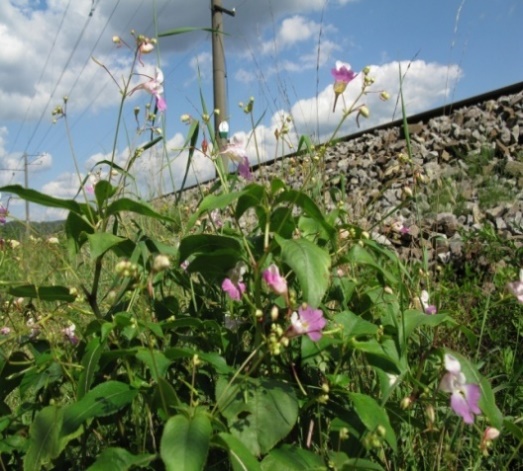 Виявлена в Україні у 2013 р. Близькоспоріднена з розрив-травою залозистою – небезпечним інвазійним видом. Знаходиться на початковій стадії розселення.За останні шість років відмічена у різних типах біотопів: рудеральних, лісових (заплавні вербові і тополеві ліси). На Житомирщині у вільшняку, куртиною серед суцільних заростів Impatiens glandulifera, у Закарпатській області – по берегу річок у складі прибережних вербово-тополевих лісів. Ймовірний негативний вплив виду – пригнічення поновлення трав’яного ярусу природних рослинних угруповань.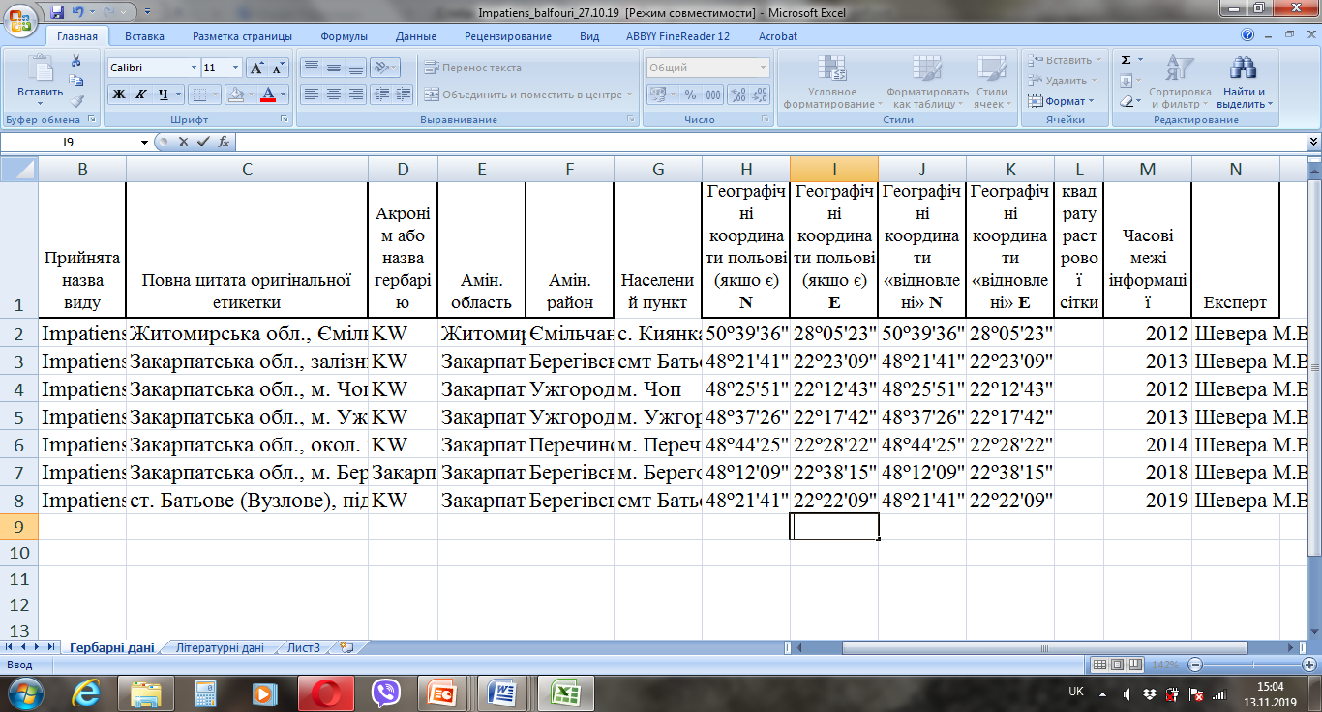 Підготовано структуровану інформацію (у форматі Excel, згідно з наданими формами) стосовно результатів обліку 10 модельних регіонально рідкісних видів судинних рослин, які охороняються на території адміністративних областей Правобережного Лісостепу: Galatella punctate (Waldst. & Kit.) Nees, Iris brandzae Prodan, Kohlrauschia prolifera (L.) Kunth, Laser trilobum (L.) Borkh., Limonium gmelinii (Willd.) O. Kuntze, Myricaria germanica (L.) Desv., Triglochin maritimum L., Echium russicum J.F. Gmel., Gentiana pneumonanthe L., Iris graminea L., для внесення до бази даних Державного кадастру рослинного світу.Серед модельних видів, обраних для апробації методики, були як локально поширені, так і види, рідкісні внаслідок знищення їх місць існування. Зокрема синяк руський охороняється як регіонально рідкісний вид у Тернопільській області, на території решти областей поширений спорадично.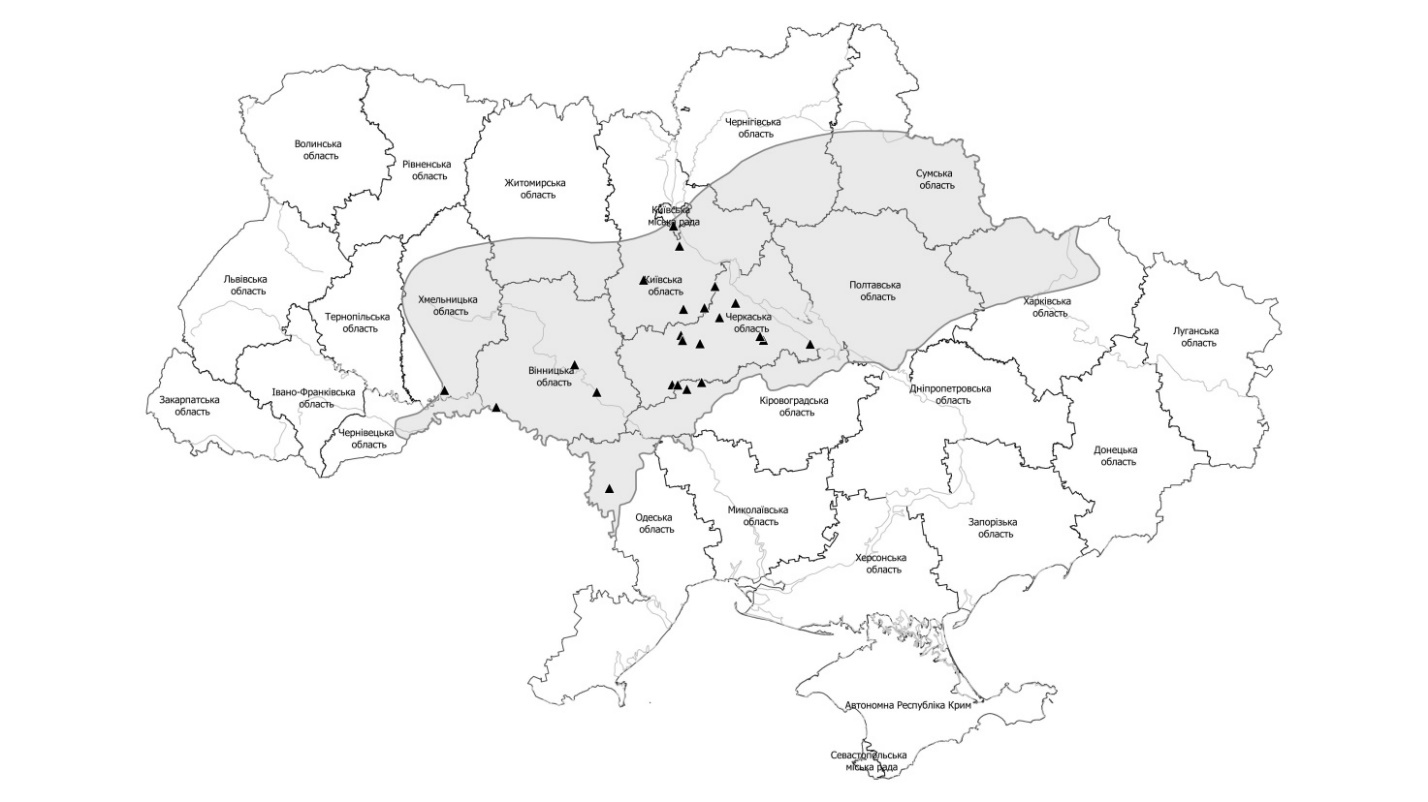 Росте на лучних степах, різнотравних дернинно злакових степах. Балкові системи і долини річок із добре збереженою степовою рослинністю, на схилах різної експозиції середньої крутизни (10-30⁰) та на досить крутих (до 50⁰). Петрофітні степи на карбонатних субстратах рівнинних регіонів. На міжнародному рівні охороняється Оселищною Директивою (Додаток І: 6190 Наскельні паннонські трав’яні угруповання (Stipo-Festucetalia pallentis)).Прикладом локально поширеного виду може бути солонечник крапчастий. Рідкісний європейський вид на північно-східній межі ареалу, як регіонально рідкісний вид охороняється на території Чернівецької області.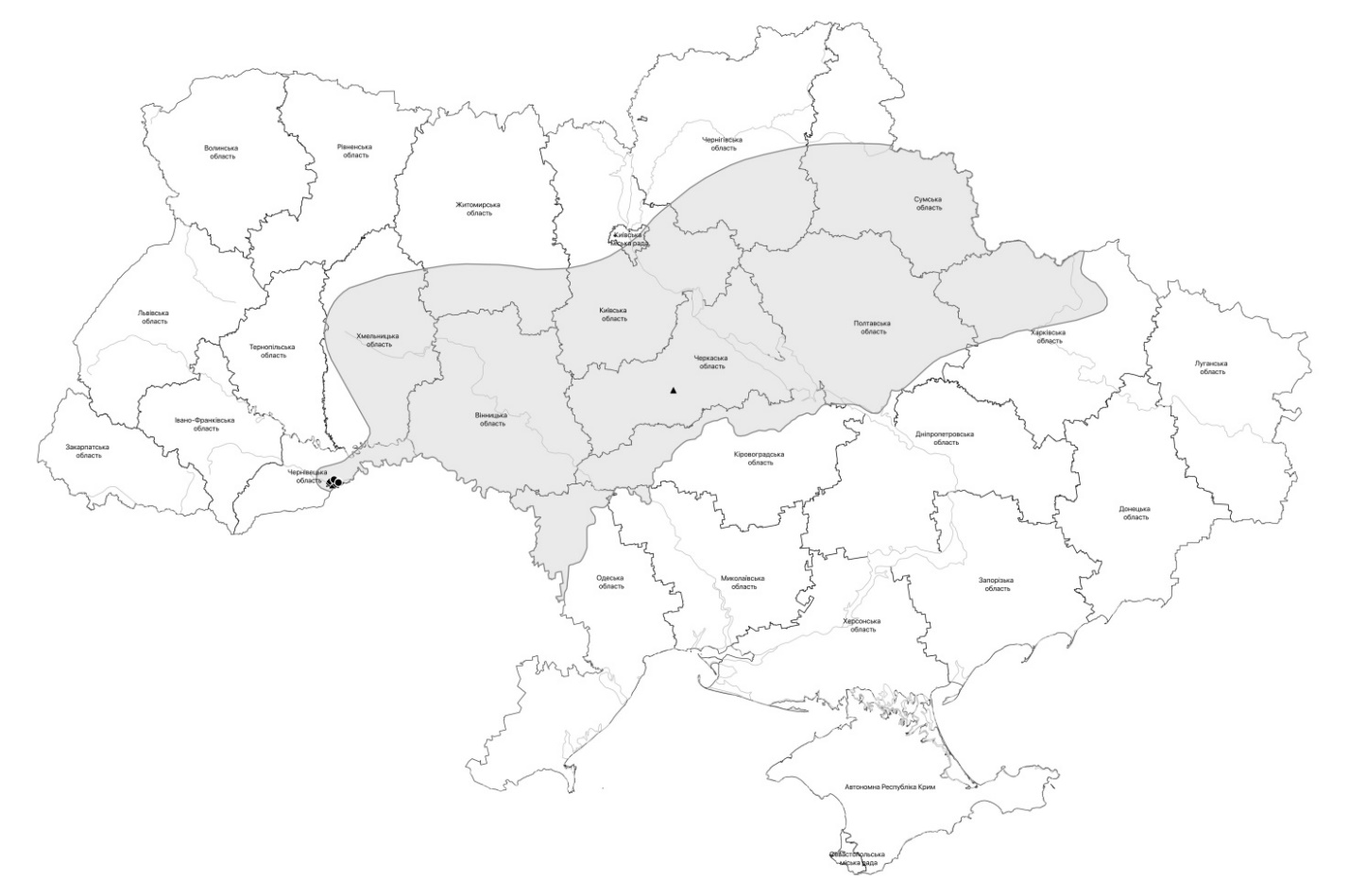 Входить до складу угруповань, що включені у Резолюцію 4 Бернської конвенції: E6.2: Континентальні материкові галофітні угруповання (Continentalinlandsaltsteppes). Угруповання за участю Galatellapunctata Правобережного Лісостепу вирізняється вузькою еколого-ценотичною амплітудою, росте у складі слабо засолених лучних угруповань, приурочених до субацидофільних, семіевтрофних, гемінітрофільних, мезофітних, акарбонатофільних умов. Угруповання за участю Galatellapunctata приурочені до деградованих лучних комплексів на алювіальних ґрунтах із близьким заляганням ґрунтових вод. Підготовано структуровану інформацію (у форматі Excel, згідно з наданими формами) стосовно результатів обліку 20 модельних рідкісних на державному рівні видів Правобережного Лісостепу, для внесення до бази даних Державного кадастру рослинного світу. Серед модельних були обрані видидирізних таксономічних груп, зокрема 7 видів грибів: Sparassis crispa (Wulfen) Fr., Grifola frondosa (Dicks.) Gray, Polyporus umbellatus (Pers.) Fr., Helvella monachell a(Scop.)Fr., Mutinus caninus (Huds.) Fr., Leucoagaricus barssii (Zeller) Vellinga, Hericium coralloides (Scop.) Pers.; 3 види лишайників: Xanthoparmelia ryssolea (Ach.) O. Blanco et al., Lasallia pustulata (L.) Merat, Lobaria pulmonaria (L.) Hoffm.; 4 види водоростей: Pediastrum kawraiskyi Schmidle, Nitellopsis obtusa (Desv. in Loisel) J. Groves, Batrachospermum gelatinosum (Linnaeus) De Candolle, Thorea ramosissima Bory; 3 види мохоподібних: Conardia compacta (Drumm. ex Müll. Hal.) H. Rob., Hennediella heimii (Hedw.) R. H. Zander, Tortul arandii (Kenn.) R.H. Zander; та 3 види судинних рослин: Allium obliquum L., Fritilla riamontana Hoppe, Nymphoides peltata (S.G. Gmel.) Kuntze.Проведена апробація методики ведення Державного кадастру рослинного світу для несудинних видів рослин, включених до «Червоної книги України», з метою накопичення узагальненої інформації.Зокрема, у блоці «Географічне поширення» наведено карти поширення видів, виконані у програмі Q-GIS на основі географічних координат поширення видів у форматі GPS.У якості одного з модельних видів була обрана білопечериця довгокоренева. Вона є руйнівником рослинних решток, збагачує грунт доступними для рослин мінеральними речовинами, що важливо для псамофітних фітоценозів. Рідкісний вид з диз’юнктивним ареалом. Пов'язаний переважно з трав'янистими угрупованнями як природного, так і штучного походження, віддає перевагу ценозам, сформованим на пісках. Місцезростання виду охороняються у Канівському природному заповіднику та регіональному ландшафтному парку "Трахтемирів". Трапляється дуже рідко, поодинці або ж по два плодових тіла. 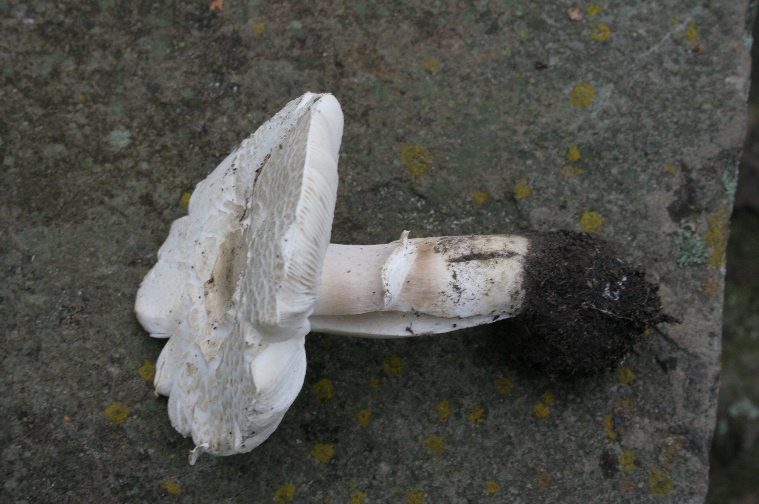 Кандидат до Європейського Червоного списку - LC; Туреччина - VU, Румунія - NT, Норвегія - NE, Болгарія - R (рідкісний), Франція - 5, Вірменія - кандидат до Червоного списку.Внесений до Червоної книги України з природоохоронним статусом "рідкісний".Підготовано структуровану інформацію (у форматі Excel, згідно з наданими формами) стосовно результатів обліку 20 модельних рідкісних на міжнародному рівні видів Правобережного Лісостепу: Adenophora liliifolia (L.) Ledeb.ex A. DC., Serratula lycopifolia (Vill.) A.Kern., Juncus articulatus L., Juncus bufonius L., Juncus effusus L., Juncus inflexus L., Menyanthe strifoliata L., Centaurium pulchellum (Sw.) Druce, Centaurium erythraea Rafn., Asparagus officinalisL.,Carlina onopordifolia Besser ex Szafer, Kulcz. Et Pawł., Isatis tinctoria L., Epilobium hirsutum L., Siellaerecta (Huds.) M. Pimen., Iris hungarica Waldst. &Kit., Iris pontica Zapał., Iris pseudacorus L., Carex distans L., Eleocharis uniglumis (Link) Schult., Allium podolicum Błocki ex Racib. &Szafer.Одним з модельних видів було обрано аденофору лілієлисту. Зникаючий євразійський вид флори України, що є ценотичним реліктом в умовах антропогенної трансформації рослинного покриву, зокрема руйнування природного співвідношення лісової та лучної рослинності внаслідок лісогосподарської діяльності. 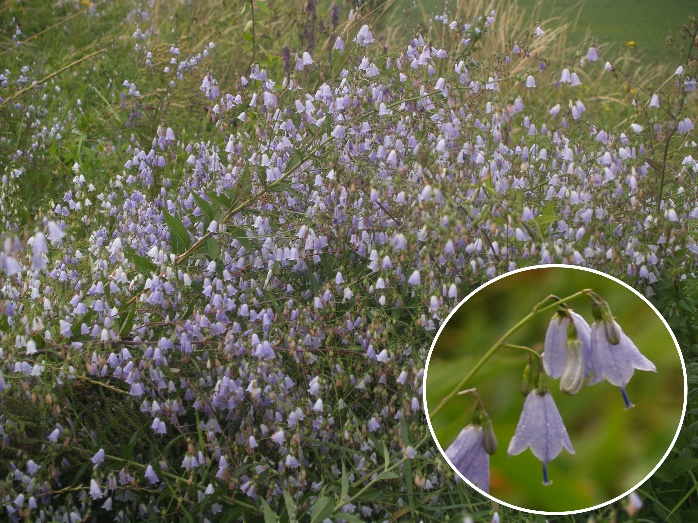 Угруповання за участю Adenophora liliifolia формуються на схилах різної експозиції крутизною від 5–15о до 45–50о, зрідка займають сильно еродовані приплакорні ділянки на відслоненнях карбонатних порід чи слабо розвинутих змитих рендзинах. Вид-індикатор для виділення «Важливих ботанічних територій» («Important Plant Areas», ІРА) за критерієм А(іі). European Red List of Vascular Plants (Європейський Червоний список судинних рослин) (LC); THE EU HABITATS DIRECTIVE (Директива Європейського Союзу 92/43/ЄЕС про збереження природних оселищ та видів природної фауни  і флори (1992) (Додаток ІІ (b)), Додаток ІV (b)). Охороняється на території Чернівецької, Тернопільської, Кіровоградської, Київської, Вінницької областей.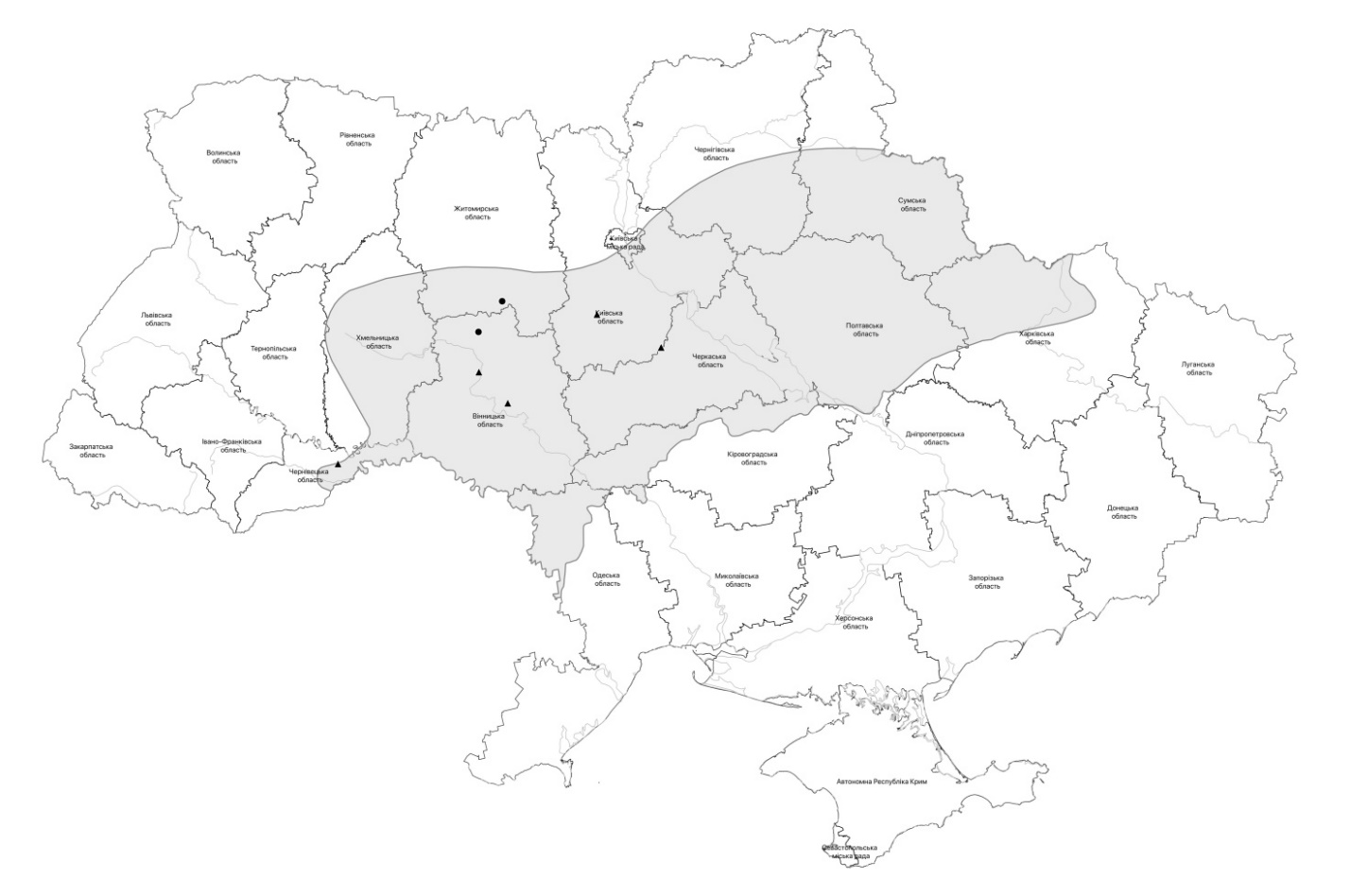 Рідкісні угруповання, що характеризуються низьким ступенем трапляння і займають незначні площі. Злаково-трав’янисті мезо- та ксеротичні біотопи з домінуванням гемікриптофітів, що формуються в умовах помірного або недостатнього зволоження (луки, степи, пустоші), Трав’янисті ксеротермні біотопи (степи), Лучно-степові біотопи на рендзинах та чорноземах (Festuco-Brometea), Лучно-степові біотопи центральноєвропейського типу, що формуються на рендзинах (Cirsio-Brachypodion), Угруповання Brachypodium pinnatum на свіжих та сухуватих рендзинах та чорноземах. Входить до складу угруповань, що включені у Резолюцію 4 Бернської конвенції: E1.2: Степи і багаторічні кальцефільні угруповання (Perennial calcareous grass land and basic steppes).Розробка і впровадження методик експрес-обліку ресурсів сировини цінних видів, які базуються на статистичному аналізі морфометричних та вагових характеристик популяцій економічно важливих видів рослин, дозволяє зменшити витрати часу при обліку ресурсів при забезпеченні достовірності даних. Тому ресурсознавці Інституту ботаніки разом з колегами, узагальнивши величезний фактичний матеріал з обліку ресурсів лікарських та харчових рослин, розробили  методики експрес-обліку ресурсів сировини для 9 видів економічно важливих видів рослин: деревію звичайного (сировина – облиснені квітучі пагони – «трава»), конвалії («трава»), цмину піскового (суцвіття), звіробою звичайного («трава»), бузини чорної (суцвіття), пижма звичайного (суцвіття), кропиви дводомної (листки), чорниці (плоди та облиснені пагони), видів роду глід (квітки).Підготовлені розрахункові таблиці та дендрограми визначення ресурсних показників певних видів без постійного зважування сировини. Наприклад: Розрахункова таблиця визначення щільності запасу свіжозібраної сировини деревію звичайного за його проективним покриттямГрафік визначення показників щільності запасу деревію за щільністю генеративних пагонів та діаметром складного суцвіттяВ умовах перебудови підходів до використання природних фіторесурсів назріли питання дослідження зв’язку стану та динаміки ресурсів лікарських, харчових, технічних та інших груп корисних рослин зі зміною біотопів та розробки науково обґрунтованого прогнозу цих змін. Для цих цілей здійснюється моніторинг ресурсів на рівні популяцій, який включає регулярне чи періодичне стеження за об’єктами та явищами для встановлення причинно-наслідкового зв’язку, як наукової основи прийняття управлінських рішень щодо регулювання використання та збереження фіторесурсів. Визначені пріоритети, критерії та показники моніторингу ресурсів цінних видів рослин.Мінарченко В.М. (розділи 1-4, 8-10)19.11.2019Мосякін С.Л. (розділи 1-7)19.11.2019Протопопова В.В. (розділи 1, 2, 4, 10)19.11.2019Ковальська Н.П. (вступ, розділ 8)19.11.2019Футорна О.А. (розділи 1, 3)19.11.2019Соломаха В.А. (розділи 3, 8, 9)19.11.2019Шевера М.В. (розділи 1, 2, 4, 10)19.11.2019Тимченко І.А. (розділи 1-3, 8, 9)19.11.2019Царенко О.М. (розділи 2, 3)19.11.2019Булах О.В. (розділ 3)19.11.2019Бабенко Л.М. (розділи 3, 8)19.11.2019Романенко К.О. (розділи 1, 8)19.11.2019Соломаха Т.Д. (розділи 3, 9)19.11.2019Махиня Л.М. (розділи 8-10)19.11.2019Глущенко Л.А. (розділи 3, 8, 9)19.11.2019Зав’ялова Л.В. (розділи 1,2, 4)19.11.2019Двірна Т.С. (розділи 1, 3)19.11.2019Струменська О.М. (розділи 2, 3)19.11.2019Коротченко І.А. (розділи 1-2, 5-7, 10)19.11.2019Бойко Г.В. (розділи 1, 2, 4)19.11.2019Гелюта В.П. (розділи 1, 2, 6)19.11.2019Зикова М.О. (розділи 1, 2, 6)19.11.2019Шевченко М.В. (розділи 1, 2, 6)19.11.2019Царенко П.М. (розділи 1, 2, 6)19.11.2019Березовська В.Ю. (розділи 1, 2, 6)19.11.2019Нипорко С.О. (розділи 1, 2, 6)19.11.2019Кондратюк С.Я. (розділи 1, 2, 6)19.11.2019Чорней І.І.  (розділи 1, 2, 5, 7)19.11.2019Буджак В.В. (розділи 1, 2, 5, 7)19.11.2019Токарюк А.І. (розділи 1, 2, 5, 7)19.11.2019Федорончук М.М. (розділи 5, 7)19.11.2019Жигалова С.Л. (розділи 5, 7)19.11.2019Ольшанський І.Г. (розділи 5, 7)19.11.2019Шиян Н.М. (розділи 5, 7)19.11.2019Бурлака М.Д. (розділи 4-7)19.11.2019Гайова В.П. (розділи 1, 2, 6)19.11.2019Антоненко С.І. (розділи 1, 5-7)19.11.2019Дяченко І.І. (розділи 5-7)19.11.2019Музичук Г.М. (розділи 1, 5-7)19.11.2019Клімович Н.Б. (розділи 5, 7)19.11.2019Кагало О.О. (розділи 4, 5, 7)19.11.2019Данилик І.М. (розділи 4, 5, 7)19.11.2019Сичак Н.М (розділи 4, 5, 7)19.11.2019Шиндер О.І. (розділи 4, 5, 7)19.11.2019Андрєєва О.О. (розділи 4, 5, 7)19.11.2019Сосновська С.В. (розділи 4, 5, 7)19.11.2019Коплик О.П. (розділи 4, 5, 7)19.11.2019Козак Ю.В. (розділи 4, 5, 7)19.11.2019Кагало М.О. (розділи 4, 5, 7)19.11.2019РЕФЕРАТ6ВСТУП91. АналІз СТРУКТУРИ НАЯВНОЇ БАЗИ ДАНИХ ДЕРЖАВНОГО КАДАСТРУ РОСЛИННОГО СВІТУ В ЧАСТИНІ ОБЛІКУ РЕСУРСІВ РОСЛИН, РІДКІСНИХ ТА ІНВАЗІЙНИХ видів рослин122. рекомендації щодо вдосконалення структури бази даних Державного кадастру рослинного світу в частині обліку ресурсів рослин, рідкісних та інвазійних видів рослин 243. структурована інформація (у форматі Excel) стосовно результатів обліку ресурсів основних сировинно значущих видів лікарських рослин Українських Карпат (10 видів у розрізі адміністративних районів) для внесення до бази даних Державного кадастру рослинного світу324. структурована інформація (у форматі Excel) стосовно результатів обліку нововиявлених і обмежено поширених інвазійних та потенційно інвазійних 15 модельних видів флори для внесення до бази даних Державного кадастру рослинного світу 835. структурована інформація (у форматі Excel) стосовно результатів обліку 10 модельних регіонально рідкісних видів Правобережного Лісостепу для внесення до бази даних Державного кадастру рослинного світу 1726. структурована інформація (у форматі Excel) стосовно результатів обліку 20 модельних рідкісних на державному рівні видів Правобережного Лісостепу для внесення до бази даних Державного кадастру рослинного 2357. структурована інформація (у форматі Excel) стосовно результатів обліку 20 модельних рідкісних на міжнародному рівні видів Правобережного Лісостепу для внесення до бази даних Державного кадастру рослинного світу 3428. методики експрес-обліку природних ресурсів для 9 модельних видів лікарських рослин України 4969. методикА моніторингу ресурсів лікарських, харчових, технічних та інШИХ груп корисних рослин на рівні популяцій 51510. МАТЕРІАЛИ ДЛЯ ОПУБЛІКУВАННЯ НА ВЕБ-САЙТІ МІНЕКОЕНЕРГО УКРАЇНИ 536ПеревагиНедоліки чи/та потребиНа виконання вимог законодавства України створено електронну базу даних з якісними та кількісними характеристиками об’єктів рослинного світу Недостатньо розроблений механізм ведення бази данихДані про стан рослинного світу можуть бути використані для прийняття управлінських рішень щодо використання та охорони об’єктів рослинного світу на державному та місцевому рівнях та надання інформації власникам та користувачам земельних ділянок інформації про стан рослинного світу Існує потреба удосконалення програмного забезпечення та адміністрування електронної бази даних для забезпечення можливості інтегрування наявної бази в існуючу державну ГІС, віддаленого доступу до інформації, безпечного обміну даними, можливості серверного та мережевого доступу, динамічного управління та моніторингу даних тощоНаявна база даних містить великий фактичний матеріал щодо стану, можливостей використання та охорони об’єктів рослинного світуВідсутність затвердженої на нормативному рівні структури бази даних та єдиної системи отримання кадастрової інформації спричинює безсистемність її наповнення та використання данихЗбір даних кадастрової інформації здійснюється кваліфікованими спеціалістамиВідсутність затверджених установ та експертів, відповідальних за зміст матеріалів бази даних може призвести до наповнення бази даними, які не мають першочергового значення для ведення Державного кадастру рослинного світуВ структурі електронної бази даних передбачена генералізація визначеної інформації для прийняття управлінських рішеньУ зв’язку з розширенням завдань ведення електронної бази даних в частині рідкісних видів потребує удосконалення структура бази з метою генерування інформації для Червоної книги УкраїниУкраїнська назваЛатинська назваРодинаПорядокКласВідділАрніка гірськаArnica montana  L.    Asteraceae Bercht. & J.Presl  АйстровіAsterales Link АйстроцвітіMagnoliopsida ДводольніMagnoliophyta ПокритонасінніБуквиця лікарськаBetonica officinalis L.Lamiaceae Martinov ГлухокропивовіLamiales Bromhead ГубоцвітіMagnoliopsida ДводольніMagnoliophyta ПокритонасінніМ'ята довголистаMentha longifolia (L.) Huds.   Lamiaceae Martinov ГлухокропивовіLamiales Bromhead ГубоцвітіMagnoliopsida ДводольніMagnoliophyta ПокритонасінніПерстач прямостоячийPotentilla erecta (L.) Raeusch. Rosaceae Juss. РозовіRosales Bercht. & J.Presl РозоцвітіMagnoliopsida ДводольніMagnoliophyta ПокритонасінніМалинаRubus idaeus L.Rosaceae Juss. РозовіRosales Bercht. & J.Presl РозоцвітіMagnoliopsida ДводольніMagnoliophyta ПокритонасінніБрусницяVaccinium vitis-idaea L. Ericaceae Juss. ВересовіEricales Bercht. & J.Presl ВересоцвітіMagnoliopsida ДводольніMagnoliophyta ПокритонасінніЧорницяVaccinium myrtillus L.  Ericaceae Juss. ВересовіEricales Bercht. & J.Presl ВересоцвітіMagnoliopsida ДводольніMagnoliophyta ПокритонасінніЗвіробій звичайнийHypericum perforatum L.    Hypericaceae Juss. ЗвіробійніMalpighiales Juss. ex Bercht. & J.Presl Мальпігієцвіті Magnoliopsida ДводольніMagnoliophyta ПокритонасінніЗвіробій плямистийHypericum maculatum CrantzHypericaceae Juss. ЗвіробійніMalpighiales Juss. ex Bercht. & J.Presl МальпігієцвітіMagnoliopsida ДводольніMagnoliophyta ПокритонасінніЧебрець блошинийThymus pulegioides L.Lamiaceae Martinov  ГлухокропивовіLamiales Bromhead ГубоцвітіMagnoliopsida ДводольніMagnoliophyta ПокритонасінніОжина шорсткаRubus hirtus Waldst.et Kit Rosaceae Juss. РозовіRosales Bercht. & J.Presl РозоцвітіMagnoliopsida ДводольніMagnoliophyta ПокритонасінніУкраїнська назваАсоціаціїФізико-географічні умовиФітоценотична та аутфітосозологіч-на значущістьЦенотична структура та флористичне ядроРежим збережен-няБіотехнічні та созо-технічні рекоменда-ціїАрніка гірськаВ Українських Карпатах арніка гірська трапляється в угрупованнях, які належать до союзів Nardo-Agrostion tenuis, Vaccinion, Agrostio-Festucion rubrae, Arrhenatherion, Potentillo-Nardion. Сировинноцінні масиви формує переважно в асоціаціях Agrosti-Festucetum rubrae, Vaccinietum myrtilli, Gladiolo-Agrostietum tenui, Soldanello-Nardetum, Arnica montana-Nardus stricta.  Немає даних  Немає даних  Немає даних  Немає даних  Немає данихБуквиця лікарськаВ Українських Карпатах сировинноцінні масиви буквиця утворює найчастіше в угрупованнях класу Molinio-Arrhenatheretea (порядку Arrhenatheretalia), в асоціаціях Anthoxantho-Agrostietum tenui, Festuco-Cynosuretum cristati, Brizeto-Anthoxanthetum, Festucetum rubrae та дериватних угрупованнях соm. Dactylis glomerata і соm. Brachypodium pinnatum-Trifolium pannonicum. Немає даних  Немає даних  Немає даних  Немає даних  Немає данихМ'ята довголистаМ'ята довголиста в Українських Карпатах формує сировинноцінні масиви переважно в гігромезофільних та мезогігрофільних мезо- та евтрофних високотравних угрупованнях порядку Molinietalia класу Molinio-Arrhenatheretea. Для Карпат наводиться асоціація Mentho longifoliae-Juncetum inflexi, цього ж класу. Немає даних  Немає даних  Немає даних  Немає даних  Немає данихПерстач прямостоячийВ Українських Карпатах перстач прямостоячий (калган) входить до складу 35 асоціацій і дериватних угруповань 7 класів. Найчастіше вид зростає в угрупованнях двох класів Molinio-Arrhenatheretea (порядків Arrhenatheretalia і Molinietalia) і Calluno-Ulicetea, для останнього класу є діагностичним видом. Високий ресурсний потенціал калган має в угрупованнях асоціацій Poo-Trisetetum flavescentis, Anthoxantho-Agrostietum tenuis, Festuco-Cynosuretum cristati, Brizeto-Anthoxanthetum класу Molinio-Arrhenatheretea, а також в угрупованнях асоціацій Hypochoeridi uniflorae-Nardetum та Polygalo-Nardetum класу Calluno-Ulicetea. Немає даних  Немає даних  Немає даних  Немає даних  Немає данихМалинаВ Українських Карпатах сировинноцінні масиви формує переважно в угрупованнях класу Epilobietea angustifolii, в асоціаціях Rubo-Chamaenerietum angustifilii, Rubetum idaei, Rubo idaei-Calamagrostietum arundinaceae. Це нітрофільні чагарникові угруповання, які є першою стадією у вторинному сукцесійному процесі відновлення лісової рослинності після вирубування, вітровалів та пожеж. Мадинові зарості є виразною стадією заростання вирубок широколистянних та мішаних лісів. Немає даних  Немає даних  Немає даних  Немає даних  Немає данихБрусницяВ Українських Карпатах брусниця частіше всього трапляється в угрупованнях асоціацій Rhodococco-Vaccinietum, Empetro-Vaccinietum, Cetrario-Vaccinietum, Calluno-Vaccinietum та com. Rhodococcum vitis-idaea, де формує продуктивні масиви. Немає даних  Немає даних  Немає даних  Немає даних  Немає данихЧорницяВ Українських Карпатах сировинноцінні масиви чорниця формує в угрупованнях класів Vaccinio-Piceetea (ас. Vaccinio myrtilli-Abietetum, Vaccinio myrtilli-Piceetum, Cembro-Piceetum sphagnetosum, Luzulo sylvaticae-Piceetum calamagrostietosum villosae, Vaccinio myrtilli-Pinetum mugo), Calluno-Ulicetea, Loiseleurio-Vaccinietea (ас. Vaccinietum myrtill, Juniperetum nanae).  Немає даних  Немає даних  Немає даних  Немає даних  Немає данихЗвіробій звичайнийЗвіробій звичайний утворює сировинноцінні масиви в угрупованнях класів Molinio-Arrhenatheretea (ас. Festucetum pratensis, com. Dactylis glomerata та соm. Brachypodium pinnatum-Trifolium pannonicum), які характерні для лучних ценозів, а також в угрупованнях зрубів та узлісь, які належать до класу Epilobietea angustifolii (ac. Rubetum idaeae, Epilobietum angustifoliae ). Немає даних  Немає даних  Немає даних  Немає даних  Немає данихЗвіробій плямистийВид формує сировинноцінні масиви в угрупованнях класів Molinio-Arrhenatheretea (ас. Festucetum pratensis, com. Dactylis glomerata та соm. Brachypodium pinnatum-Trifolium pannonicum), Mulgedio-Aconitetea (ac. Phleo alpini-Deschampsietum) та Сalluno-Ulicetea (ас. Nardo-Festucetum rubrae, Calluno-Nardetum), які характерні для лучних ценозів, а також в угрупованнях зрубів та узлісь, які належать до класів Salicitea purpurea (ас. Salici-Myricarietum) та Epilobietea angustifolii (ac. Rubetum idaeae, Epilobietum angustifoliae, Senecioni sylvatici-Epilobietum angustifoliі). Немає даних  Немає даних  Немає даних  Немає даних  Немає данихЧебрець блошинийСировинноцінні масиви в Українських Карпатах Th. pulegioides формує в угрупованнях асоціацій Anthoxantho-Agrostietum tenuis, Trifolio-Festucetum rubrae та в дериватних угрупованнях com. Luzula luzuloides–Agrostis tenuis, Laserpitium alpinum-Agrostis tenuis, Festucetum pratensis, Lolio-Cynosuretum класу Molinio-Arrhenatheretea, В угрупованнях класу Сalluno-Ulicetea продуктивні масиви вид формує в асоціаціях Polygalo-Nardetum, Hypochoeridi uniflorae-Nardetum, Soldanello-Nardetum.  Немає даних  Немає даних  Немає даних  Немає даних  Немає данихОжина шорсткаВ Українських Карпатах високопродуктивні масиви формує R. hirtus в угрупованнях класу Epilobietea angustifolii, які є типовими на перших стадіях заростання зрубів та на лісових згарищах, де вона виступає домінантом асоціації Rubetum idaei. З високими показниками рясності ожина шорстка присутня в угрупованнях класу Carpino-Fagetea sylvaticae союзу Carpinion betuli (в асоціації Carici pilosae-Carpinetum), союзу Alnion incanae в асоціації Alnetum incanae та в угрупованнях союзу Fagion sylvaticae букових лісів (асоціації Stellario holosteae-Fagetum i Carpino-Fagetum).  Немає даних  Немає даних  Немає даних  Немає даних  Немає данихУкраїнська назваСинфітосозологічний індекс, клас, категорія, статус угрупованняБіотопБотаніко-географічна значущістьПотенціал відновлюваностіЗабезпеченість охороноюАрніка гірськаВідомості  відсутні  Відомості відсутні  Відомості відсутні  Відомості відсутні Відомості відсутні Буквиця лікарськаВідомості відсутні  Відомості відсутні  Відомості відсутні  Відомості відсутні Відомості відсутні М'ята довголистаВідомості відсутні  Відомості відсутні  Відомості відсутні  Відомості відсутні Відомості відсутні Перстач прямостоячийВідомості відсутні  Відомості відсутні  Відомості відсутні  Відомості відсутні Відомості відсутні МалинаВідомості відсутні  Відомості відсутні  Відомості відсутні  Відомості відсутні Відомості відсутні БрусницяВідомості відсутні  Відомості відсутні  Відомості відсутні  Відомості відсутні Відомості відсутні ЧорницяВідомості відсутні  Відомості відсутні  Відомості відсутні  Відомості відсутні Відомості відсутні Звіробій звичайнийВідомості відсутні  Відомості відсутні  Відомості відсутні  Відомості відсутні Відомості відсутні Звіробій плямистийВідомості відсутні  Відомості відсутні  Відомості відсутні  Відомості відсутні Відомості відсутні Чебрець блошинийВідомості відсутні  Відомості відсутні  Відомості відсутні  Відомості відсутні Відомості відсутні Ожина шорсткаВідомості відсутні  Відомості відсутні  Відомості відсутні  Відомості відсутні Відомості відсутні Українська назваБіоморфологічна характеристикаДжерела інформаціїАрніка гірськаТрав’яниста кореневищна багаторічна рослина. Кореневище коротке, розташовані на глибині від 1–3 до 60–70 см, іноді на поверхні, коричневе або темно–коричневе, всередині біле. Стебло одне, прямостійне, опушене залозистими та простими волосками, 25–35 см заввишки. Стеблові листки довжиною 3–5, шириною 2–3 см, супротивні, сидячі, цілокраї, довгасті; листки розетки притиснуті до землі. Суцвіття — верхівкові поодинокі кошики, їх кількість на стеблі коливається від 1 до 6. Крайові квітки язичкові, темно– жовті або оранжеві, з тризубим відхилом; серединні — трубчасті, блідіші. Плоди — циліндричні, звужені до основи, борознисті, коротко опушені сім’янки з чубчиком брудно–білих волосків, які трохи перевищують сім’янки, довжина 1,5–5,0 мм. Цвіте в червні–липні, плоди достигають в кінці липня — першій половині серпня. Сировиною є суцвіття (Flores Arnici), зібрані на початку цвітіння. Вантюх І.А. Поширення та ресурси Arnica montana на території Чернівецької області. Наук. вісник Чернівецького нац. ун-ту «Біологічні системи». 2013. Т. 5, Вип. 2. С. 224-227. Вантюх І. В. Моніторинг ресурсів Arnica montana (Asteraceae) на території Українських Карпат. Укр. ботан. журн. 2015.  72, № 2. С. 135-143.  Визначник рослин Українських Карпат. Під ред. В.І.Чопика. К.: Наук. думка, 1977. 434 с.  83. Комендар В.І., Гамор Ф.Д. Поширення та еколого-біологічні особливості арніки гірської (Arnica montana L.) в Українських Карпатах. Укр. ботан. журн.  1977. 34, № 3.  С. 281-285. Комендар В.І. Arnica montana. Червона книга України. Рослинний світ. К.: УЕ, 1996. С. 244. Мінарченко В.М. Лікарські судинні рослини України (медичне та ресурсне значення). К.: Фітосоціоцентр, 2005. 255 с.  Мінарченко В.М., Соломаха Т.Д., Вантюх І.В. Arnica montana L. в Українських Карпатах: поширення, еколого-ценотичні особливості та ресурсна характеристика. Наук. вісник Чернівецького нац. ун-ту «Біологічні системи». 2011. Т. 3. Вип. 2. С. 156-166. Чопик В.И., Дудченко Л.Г., Краснова А.Н. Дикорастущие полезные растения Украины. К.: Наук. думка, 1983. С. 14–15.  Флора УРСР. Arnica montana. К.: Вид–во АН УРСР, 1962. Т. 11.  С.360–362.Буквиця лікарськаБагаторічна трав'яна рослина. Стебло пряме, шерстисте, заввишки 30—90 см. Листки довгасті, яйцевидні, біля  основи — серцевидні, тупі, волохаті,  верхні — майже сидячі. Квітки великі, червонувато-пурпурові, зібрані кільцями у пазухах верхніх листків, які переходять до верху стебла у густе колосовидне суцвіття. Плід — горішок. Сировиною є надземна частина рослини, зібрана під час цвітіння.Визначник рослин Українських Карпат / Під ред. В.І.Чопика. К.:Наук. думка, 1977. 434 с. Мінарченко В.М. Лікарські судинні рослини України (медичне та ресурсне значення). К.: Фітосоціоцентр, 2005. 255 с. Мінарченко В.М., Соломаха Т.Д, Тимченко І.А. Розділ 7. Ресурсний аналіз флори НПП „Вижницький”. В кн.: Національний природний парк „Вижницький”. Рослинний світ // Природно-заповідні території України. Рослинний світ.- К.: Фітосоціоцентр, 2005.  Вип. 4.  С.220-236. 129. Мінарченко В.М., Соломаха Т.Д, Тимченко І.А. Розділ 9. Ресурсний аналіз флори ПЗ „Горгани”. - В кн.: Природний заповідник „Горгани”. Рослинний світ // Природно-заповідні території України. Рослинний світ. - К.: Фітосоціоцентр, 2006. Вип. 5.  С.316-329. Тимченко І.А., Соломаха Т.Д. Поширення, еколого-ценотична та ресурсна характеристики Betonica officinalis L. в Українських Карпата. Агроекологічний журнал. - 2010. - Вересень. – С.206-209.  Флора УРСР. Рід Betonica L. К.: Вид–во АН УРСР, 1960. Т. 9. С.184-194. М'ята довголистаБагаторічна трав'яниста рослина до 80-90 см заввишки. Кореневище повзуче. Стебло чотиригранне, слабоопушенне, гіллясте, добре облиснене. Листки сидячі, від яйцевидно-довгастих до ланцетоподібних, загострені, по краю пильчато-зубчасті, опушені. Квітки дрібні, світло-бузкові або лілові, зібрані в кільчасте гроновидне суцвіття. Плід — горішок. Цвіте червень-серпень. Сировиною є надземна частина рослини, зібрана під час цвітіння.Визначник рослин Українських Карпат / Під ред. В.І.Чопика. К.: Наук. думка, 1977.  434 с.  Горбань А.Е., Горлачева С.С., Кривуненко В.П. Лекарственные растения. Вековой опыт изучения и возделывания. Полтава: Верстка, 2004. 232 с. Мінарченко В.М. Лікарські судинні рослини України (медичне та ресурсне значення).  К.: Фітосоціоцентр, 2005. 255 с. Флора УРСР. Рід Mentha L.  К.: Вид–во АН УРСР, 1960.  Т. 9.  С.184-194. Bradley Fern Marshall. Rodale's All-new Encyclopedia of Organic Gardening. Emmaus: Rodale Press, 1992.  P. 390. Mikaili P, Mojaverrostami S, Moloudizargari M, Aghajanshakeri S. Pharmacological and therapeutic effects of Mentha longifolia L. and its main constituent, menthol. Anc Sci Life. 2013 Oct;33(2):131-8. doi: 10.4103/0257-7941.139059. PMID: 25284948; PMCID: PMC4171855.Перстач прямостоячийБагаторічна трав’яниста рослина до 25 см заввишки. Кореневище коротке, нерівномірно потовщене, циліндричне, здерев’яніле, ззовні темно–буре, на зламі червонувате. У сприятливих умовах кореневище може досягати до 8 см у діаметрі. Стебло розгалужене, прикореневі листки трійчасті або п’ятірні на довгих черешках, стеблові — трійчасті, сидячі, з двома прилистками. Квітки золотисто–жовті, на досить довгих квітконіжках, віночок чотирипелюстковий. Плід — багатогорішок, горішки нирковидні, світло–коричневі. Цвіте з травня по вересень. Сировиною є кореневища (Rhizoma Tormentillae), які викопують у вересні-жовтні або у квітні-травні.Визначник рослин Українських Карпат / Під ред. В.І.Чопика. К.: Наук. думка, 1977. 434 с. Мінарченко В.М. Лікарські судинні рослини України (медичне та ресурсне значення). К.: Фітосоціоцентр, 2005. 255 с. Тихонова В.Л. Лапчатка прямостоячая / Биол. флора Моск. обл. М.: Изд–во Моск. ун–та, 1974. Вып. 1. С. 67–77. Флора УРСР. Potentilla erecta L. К.: Вид–во АН УРСР, 1954. Т. 6. С. 141–142. Царик Й.В. Зміни параметрів популяції Potentilla erecta (L.) Raeusch. за градієнтом вологості субстрату. Укр.ботан журн. 1998, 55, (1): 33-37.МалинаКущ з прямостійними пагонами, вкритими сизуватою поволокою і численними тоненькими темно–червоними шипами. Нижні листки пірчасті, з п’ятьма–сімома листочками, верхні — трійчасті; листочки яйцевидні, загострені, подвійнопірчасті, зісподу тонкобілоповстисті. Квітки білі, нечисленні, з’являються на верхівках гілочок і в листкових пазухах. Плоди збірні, з соковитих червоних, зрослих між собою кістянок; плоди солодкі, запашні, легко відокремлюються від квітколожа. Цвіте в травні–червні. Плоди достигають в червні–липні. Лікувальне значення мають плоди малини (Fructus Rubi idaei), які збирають по мірі дозрівання, а також квітки (Flores Rubi idaei) і листя (Folium Rubi idaei). Вісюліна О.Д. Дикоростучі лікарські рослини. К.: Рад. шк., 1953.  С. 47–49. Визначник рослин Українських Карпат / Під ред. В.І.Чопика.  К.: Наук. думка, 1977.  434 с. Гладун Я.Д. Поширення, запаси і раціональне використання найважливіших лікарських рослин Радянської Буковини. Укр.ботан.журн. 1981. 38, №4. С.68-70. Гладун Я.Д. Поширення і запаси найважливіших лікарських рослин у Закарпатській області. Укр.ботан.журн. 1986. 43, №4. С. 94-97. Гладун Я.Д., Гладун М.І. Поширення і запаси найважливіших лікарських рослин Львівської області. Укр.ботан.журн. 1983. 40, №5. С. 15 – 18. Гладун Я.Д., Пучинський А.М., Кіт С.М., Ставичний І.В. Сировинні ресурси малини й чорниці на Прикарпатті.  В зб.: Досягнення ботанічної науки на Україні 1974-1975 рр. Київ: Наукова думка, 1977. С. 20 Гладун Я.Д., Гладун М.І., Кіт С.М., Гудивок Я.С., Ставичний І.М. Поширення, запаси і раціональне використання промислових лікарських рослин Івано-Франківської області. Укр.ботан.журн. 1979. 36, №2. С. 153 – 156. Гончаренко В.І. Рід Rubus L. (Rosaceae Juss.) у флорі заходу України: 1. підрід Rubus. Науковий вісник УжНУ. Серія: Біологія.  2001.  № 10. С. 40-42.  Мінарченко В.М. Лікарські судинні рослини України (медичне та ресурсне значення).  К.: Фітосоціоцентр, 2005. 255 с. Лікарські рослини: Енциклопедичний довідник. — К.: УРЕ, 1992. — С. 450–451. Флора УРСР. Рід Rubus L. К.: Вид–во АН УРСР, 1954. Т. 6. С. 81–94.БрусницяВічнозелений кущик до 25 см заввишки. Листки шкірясті, овальні, з загнутими донизу краями, зверху темно–зелені, знизу — світло–зелені з чорнуватими крапчастими ямочками. Квітки білі або блідо–рожеві, зібрані в пониклі густі грона. Віночок дзвоникоподібний, по краю чотиризубчастий. Плід — яскраво–червона куляста ягода. Цвіте у травні–червні, ягоди достигають у серпні–вересні. Лікарською сировиною є листя брусниці (Folium Vitis idaeae) [5], яке заготовляють рано весною до початку цвітіння або пізно восени після плодоношення. Вісюліна О.Д. Дикоростучі лікарські рослини.  К.: Рад. шк., 1953.  С. 20. Визначник рослин Українських Карпат / Під ред. В.І.Чопика.  К.: Наук. думка, 1977.  434 с.  Гладун Я.Д. Поширення, запаси і раціональне використання найважливіших лікарських рослин Радянської Буковини. Укр.ботан.журн. 1981. 38, №4. С.68-70. Гладун Я.Д. Поширення і запаси найважливіших лікарських рослин у Закарпатській області. Укр.ботан.журн. 1986. 43, №4. С. 94-97. Гладун Я.Д., Гладун М.І. Поширення і запаси найважливіших лікарських рослин Львівської області. Укр.ботан.журн. 1983. 40, №5. С. 15 –Гладун Я.Д., Гладун М.І., Кіт С.М., Гудивок Я.С., Ставичний І.М. Поширення, запаси і раціональне використання промислових лікарських рослин Івано-Франківської області. Укр.ботан.журн. 1979. 36, №2. С. 153 – 156. Мінарченко В.М. Лікарські судинні рослини України (медичне та ресурсне значення).  К.: Фітосоціоцентр, 2005. 255 с. Сенчина В.И. Биохимические различия морфологических форм брусники // ІІІ Съезд фармацевтов БССР.  Минск, 1977.  С. 157–158. Флора УРСР.  Рід Vaccinium L. К.: Вид–во АН УРСР, 1957.  Т. 8.  С. 61–66.ЧорницяЛистопадний чагарничок 15–50 см заввишки. Стебла прямостійні, розгалужені, ребристі. Листки чергові, яйцевидні, світло–зелені. Квітки зеленувато–білі з рожевим відтінком, келиховидні, сидять поодиноко в пазухах листків. Плоди — чорні з сизуватою поволокою ягоди. Цвіте в травні–червні, плоди достигають у липні– вересні. Для лікарських потреб використовують плоди (Fructus Vaccinii myrtilli) та листя (Folia Vaccinii myrtilli) чорниць.Вісюліна О.Д.  Дикоростучі лікарські рослини.  К.: Радянська школа, 1953.  С. 84 - 85.  Визначник рослин Українських Карпат / Під ред. В.І.Чопика.  К.: Наук. думка, 1977.  434 с.  Гладун Я.Д. Поширення, запаси і раціональне використання найважливіших лікарських рослин Радянської Буковини. Укр.ботан.журн. 1981. 38, №4. С.68-70. Гладун Я.Д. Поширення і запаси найважливіших лікарських рослин у Закарпатській області. Укр.ботан.журн. 1986. 43, №4. С. 94-97. Гладун Я.Д., Гладун М.І. Поширення і запаси найважливіших лікарських рослин Львівської області. Укр.ботан.журн. 1983. 40, №5. С. 15 – 18. Гладун Я.Д., Пучинський А.М., Кіт С.М., Ставичний І.В. Сировинні ресурси малини й чорниці на Прикарпатті.  В зб.: Досягнення ботанічної науки на Україні 1974-1975 рр. Київ: Наукова думка, 1977. С. 20 Гладун Я.Д., Гладун М.І., Кіт С.М., Гудивок Я.С., Ставичний І.М. Поширення, запаси і раціональне використання промислових лікарських рослин Івано-Франківської області. Укр.ботан.журн. 1979. 36, №2. С. 153 – 156. Лікарські рослини: Енциклопедичний довідник.  К.: Вид-во "Українська Радянська Енциклопедія" ім.М.П.Бажана, 1992.  С. 470.  Мінарченко В.М. Лікарські судинні рослини України (медичне та ресурсне значення).  К.: Фітосоціоцентр, 2005. 255 с. 133. Моисеева В.З., Моисеев Р.Г. Некоторые особенности черничников северного макросклона Украинских Карпат. Растит. ресурсы. 1977.  13, вып.1. С.99 – 103. Флора УРСР.  К.: Вид-во АН УРСР, 1957.  Т.8.  С. 60 - 63.Звіробій звичайнийБагаторічна трав’яниста рослина з малорозгалуженими кореневищем і коренями. Стебло прямостійне, голе, двогранне, заввишки 30–100 см. Листки дрібні, сидячі, супротивні, еліптичні або довгастояйцевидні, цілокраї, з великою кількістю маленьких залоз, що просвічуються. Квітки золотисто–жовті п’ятипелюсткові, тичинок багато. Суцвіття щитковидні або широковолотисті. Плід — коробочка з численним дрібним коричневим насінням. Цвіте з червня до серпня, плоди достигають у серпні–вересні. Сировиною є облиснена надземна частина звіробою, зібрана в період бутонізації і цвітіння без огрубілих часток (Herba Hyperici).Визначник рослин Українських Карпат / Під ред. В.І.Чопика.  К.: Наук. думка, 1977.  434 с.  Гладун Я.Д. Поширення, запаси і раціональне використання найважливіших лікарських рослин Радянської Буковини. Укр.ботан.журн. 1981. 38, №4. С.68-70. Гладун Я.Д. Поширення і запаси найважливіших лікарських рослин у Закарпатській області. Укр.ботан.журн. 1986. 43, №4. С. 94-97. Гладун Я.Д., Гладун М.І. Поширення і запаси найважливіших лікарських рослин Львівської області. Укр.ботан.журн. 1983. 40, №5. С. 15 –Гладун Я.Д., Гладун М.І., Кіт С.М., Гудивок Я.С., Ставичний І.М. Поширення, запаси і раціональне використання промислових лікарських рослин Івано-Франківської області. Укр.ботан.журн. 1979. 36, №2. С. 153 – 156. Кузнецова М.А. Лекарственное растительное сырье и препараты. — М.: Высш. шк., 1987. — С. 94–95. Мінарченко В.М. Лікарські судинні рослини України (медичне та ресурсне значення).  К.: Фітосоціоцентр, 2005. 255 с. Перевозченко И.И., Заверуха Б.В., Андриенко Т.Л. Лекарственные растения. — К.: Урожай, 1991. — С. 62–63. Флора УРСР.  Рід Hypericum L. К.: Вид–во АН УРСР, 1955.  Т. 7. С. 302–313.Звіробій плямистийБагаторічна трав’яниста рослина, до 70 см заввишки. Стебло прямостояче, в верхній частині рідко галузисте, голе, буре або червонувато-буре, виразно чотиригранне. Листки супротивні, сидячі, довгасто-яйцевидні, цілокраї, з залозками, які просвічуються. Квітки зібрані в розріджене волотисте верхівкове суцвіття. Віночок п'ятипелюстковий, роздільний, золотисто-жовтого кольору, пелюстки довгасто-еліптичної форми, тупокінцеві, з чорними крапками залозок. Чашечка з п'ятьма еліптичними до яйцевидних тупокінцевими чашелистиками, на поверхні яких також звичайні чорні крапки залозок. Тичинки зібрані в три пучка, численні, завдовжки з пелюстки. Плід - коричнева тригніздна коробочка з численним дрібним насінням. Цвіте в червні-серпні. Сировиною є облиснена надземна частина звіробою, зібрана в період бутонізації і цвітіння без огрубілих часток (Herba Hyperici) Визначник рослин Українських Карпат / Під ред. В.І.Чопика.  К.: Наук. думка, 1977.  434 с.  Мінарченко В.М. Лікарські судинні рослини України (медичне та ресурсне значення).  К.: Фітосоціоцентр, 2005. 255 с. Флора УРСР.  Рід Hypericum L. К.: Вид–во АН УРСР, 1955.  Т. 7. С. 302–313.Чебрець блошинийБагаторічний напівчагарничок, 10–20 (25) см заввишки. Здерев’янілі пагони короткі, лежачі. Вегетативні пагони бічні, до 20 см довжини, висхідні. Квітконосні пагони численні, висхідні або прямостоячі, розлогі, прямі або зігнуті, тонкі, виразно чотиригранні, коротко опушені по двох протилежних сторонах або рідше тільки по ребрах, у верхній частині червонуваті. Листки коротко черешкові, від яйцевидні до еліптичних, з тупуватою верхівкою та вузько клиновидною основою, по обидва боки голі, блискучі, залозисто крапчасті, тонкі. Суцвіття головчате, до кінця цвітіння витягнуте, зі злегка розставленими кільцями.  Приквіткові листки за формою не відрізняються від стеблових. Чашечка широко дзвоникоподібна, лілова. Віночок яскраво ліловий, яскраво рожевий до пурпурного, зовні майже голий. Цвіте в липні-серпні.  Сировиною є надземна частина рослини, зібрана під час цвітіння (Herba Thymi).Визначник рослин Українських Карпат / Під ред. В.І.Чопика.  К.: Наук. думка, 1977.  434 с. Гладун Я.Д. Поширення, запаси і раціональне використання найважливіших лікарських рослин Радянської Буковини. Укр.ботан.журн. 1981. 38, №4. С.68-70. Гладун Я.Д. Поширення і запаси найважливіших лікарських рослин у Закарпатській області. Укр.ботан.журн. 1986. 43, №4. С. 94-97. Гладун Я.Д., Гладун М.І. Поширення і запаси найважливіших лікарських рослин Львівської області. Укр.ботан.журн. 1983. 40, №5. С. 15 –Гладун Я.Д., Гладун М.І., Кіт С.М., Гудивок Я.С., Ставичний І.М. Поширення, запаси і раціональне використання промислових лікарських рослин Івано-Франківської області. Укр.ботан.журн. 1979. 36, №2. С. 153 – 156. Гогина Е.Е. Род Чабрец (Тимьян) - Thymus L. В кн.: Биол. флора Моск. обл. М.: Изд–во Моск. ун–та, 1975.  Вып. 2. С. 137–168. Мінарченко В.М. Лікарські судинні рослини України (медичне та ресурсне значення).  К.: Фітосоціоцентр, 2005. 255 с.189. Флора УРСР. Рід Thymus L.  К.: Вид–во АН УРСР, 1960.  Т. 9.  С. 294–348.Ожина шорсткаКущ з річними пагонами, що несуть лише листки, та дворічними здерев’янілими пагонами, на яких розвиваються квітконосні гілки, заввишки 0,5-1 (2) м. Вегетативні пагони дуговидно вигнуті, восени розгалужуються і вкорінюються верхівками. Пагони невиразно ребристі, волосисті, вкриті залозками, залозистими щетинками та тонкими голчастими шипиками. Листки трійчасті, зрідка п’ятірні, з обох боків розсіяно волосисті, по краях нерівно зубчасто-пильчасті, бокові листочки на виразних черешках, верхня доля листка серцевидна, прилистки лінійно-ланцетні.  Суцвіття волотисте, з боковими гроно видними гілками та кінцевим гроном. Головна вісь суцвіття квітконіжки і чашолистки фіолетово-червоні, пурпурові або майже чорні, завдяки густо вкриваючим їх темео-пурпуровим, фіолетово-червоним щетинкам і стелистим залозкам. Квітки на видовжених квітконіжках, чашолистки яйцевидно-ланцетні, під час цвітіння відігнуті вниз, при плодах випростані і притиснуті до плоду, пелюстки вузькі, довгастолопатковидні, білі. Плоди - кістянки, чорні або червонувато-чорні. Цвіте в липні. Сировиною є плоди.Визначник рослин Українських Карпат / Під ред. В.І.Чопика.  К.: Наук. думка, 1977.  434 с. Гончаренко В.І. Рід Rubus L. (Rosaceae Juss.) у флорі заходу України: 1. підрід Rubus. Науковий вісник УжНУ. Серія: Біологія.  2001.  № 10. С. 40-42.  Мінарченко В.М. Лікарські судинні рослини України (медичне та ресурсне значення).  К.: Фітосоціоцентр, 2005. 255 с.   Флора УРСР. Рід Rubus L. К.: Вид–во АН УРСР, 1954. Т. 6. С. 81–94.Українська назваПоширення по регіонамПоширення в УкраїніЗагальний ареалАрніка гірськаУ Карпатах вид трапляється спорадично від нижнього лісового поясу (400-500 м н.р.м.) до альпійського (біля 2000 м н.р.м.). Європейський гірсько–лісовий вид на східній межі ареалу. В Українських Карпатах виділяють два локалітети арніки. Один (північний) розташований на межі трьох областей — Львівської, Івано–Франківської та Закарпатської, другий включає територію Рахівського лісокомбінату Закарпатської обл. Дуже рідко трапляється на Українському Поліссі — в околицях м. Сарни (Рівненська обл.) та Овруцькому р–ні Житомирської обл. Поширена в горах Середньої Європи – Альпах, Татрах, Карпатах і по гірських масивах заходить до Південної Європи. Відособлені осередки виду трапляються також на рівнинах Білорусі, Литви, Польщі, Німеччини, на півночі Франції та півдні Скандинавії.Буквиця лікарська В Карпатах, поширений по всіх районах, де трапляється переважно в передгірському і лісовому поясі, до висоти 1100 м н.р.м.Майже вся Україна. Закарпаття, Карпати, Прикарпаття: по всіх районах не часто; Львівська, Волинська, Рівненська, Житомирська, Київська, Черкаська, Вінницька, Тернопільська, Хмельницька обл. - часто; Полтавська, Чернігівська, Сумська, Харківська обл. - розсіяно чи спорадично; відсутня в Луганській та Донецькій обл.; Дніпропетровська, Миколаївська, Запорізька, Одеська, Херсонська обл. - рідко; гірські райони Криму. Загальний ареал буквиці лікарської включає більшу частину Європи, Західну Азію та Північну Африку. М'ята довголистаУ Карпатах трапляється спорадично у всіх районах майже до верхньої межі лісового поясу, хоча частіше до 800 м н.р.м. В Україні спорадично трапляється по всій території, значне поширення має в гірських районах Карпат та Криму.Поширена у Європі, Західній і Середній Азії, на заході Китаю, пінічній та південній Африці (за винятком тропічних областей). Перстач прямостоячийВ Українських Карпат вид є досить поширеним в усіх районах, однак частіше трапляється в передгірському поясі (Прикарпаття, Закарпатське Передгір’я) та в гірському лісовому (Східні Бескиди, Вулканічні Карпати, Чивчино-Гринявські гори, Чорногора, Свидівець, Горгани, Мармароські Альпи). В субальпійському поясі (переважно Чорногора, Свидівець, Горгани, Мармароські Альпи) вид зростає на висоті до 1600 м н.р.м., але трапляється зрідка. Поширений на більшій частині території України, крім Криму; на Поліссі та в Лісостепу трапляється часто, в Степу — тільки по долинах річок. Межа масового поширення проходить південніше м. Чернівці, через Черкаси та Харків. Вид з євразійським типом ареалу, поширений в Європі, Західній Азії та на Кавказі.МалинаВ Українських Карпат вид є поширеним в усіх районах, заходить у субальпійський пояс до висоти 1600 м н.р.м., хоча сировинну значущість має переважно в межах 1400 м н. р. м.В Україні розсіяно поширена на Поліссі та в Лісостепу (за винятком Донецького Лісостепу), Розточчі–Опіллі, Карпатах, рідко в Степу та Криму. Природньо поширена по всій Європі, в Західній та Середній Азії, на Кавказі, в Сибіру, в Китаї, в Північній Африці та Північній Америці.БрусницяВ Українських Карпатах брусниця поширена звичайно по всіх районах, місцями доходить до гірських вершин. В Україні розповсюджена в Карпатах, на Поліссі та Карпати, зрідка трапляється в північній частині Правобережного Лісостепу та в Розточчі–Опіллі. Вид з голарктичним типом ареалу, поширений по всій Європі, на Кавказі, в Західній та Східній Азії, в Сибіру, на Далекому Сході, в Монголії та Китаї, в Північній Америці (Канада та північні регіони США).ЧорницяВ Карпатах зростає звичайно в усіх районах (за винятком Закарпатської рівнини), поширена від передгірного, де трапляється фрагментарно, до альпійського поясу. Частіше трапляється в гірському лісовому (особливо верхньому) та субальпійському поясах.Вид поширений в Україні на Поліссі, в Карпатах, Розточчі–Опіллі, зрідка трапляється в північній частині лісостепових районів. Вид з голарктичним типом ареалу, поширена переважно в північних і помірних районах Євразії та Північної Америки.Звіробій звичайнийВ Українських Карпатах вид трапляється в передгірському та нижньому лісовому поясах. Вид звичайно поширений по всій території України.Євразійський вид, поширений майже на всій Європі, Середній і малій Азії, Ірані, Сірії, Північно-Західній Монголії, Північному Китаї, Північній Африці та Північній Америці. Звіробій плямистийВ Українських Карпатах вид поширений по всіх районах, однак частіше трапляється в лісовій зоні.В Україні вид поширений в Карпатах, на Поліссі, в Лісостепу, досить звичайно; в Степу, дуже рідко.Європейський вид, трапляється в Середній Європі, Європейській частині Російської Федерації та на Кавказі Чебрець блошинийВ Українських Карпатах найбільш поширений з видів роду Thymus. Трапляється на рівнині (Закарпаття), в передгірному та нижньому лісовому поясі у всіх районах КарпатВ Україні поширений в Карпатах, на Поліссі і півночі Лісостепу України.Загальний ареал виду охоплює Європу, Північну та Центральну Азію. Ожина шорсткаВ Українських Карпат вид є поширеним в усіх районах. Масово трапляється у лісовій зоні, де піднімається до верхньої межі лісу.В Україні Rubus hirtus поширена у Карпатах, Прикарпатті та Закарпатті, на рівнинній території України трапляється лише у західних районах (на сході до Малого Полісся), а також в горах Криму. Вид поширений в Атлантичній та Середній Європі, в Середземномор'ї, на Кавказі Малій Азії та Ірані.Українська назваЛатинська назваТипВходить до Червоної книгиВходить до Зеленої книгиАрніка гірськаArnica montana L.    судинні рослинине включенийВ угрупованнях, які входять до Зеленої книги, ресурси виду не використовуютьБуквиця лікарськаBetonica officinalis L.судинні рослинине включенийВ угрупованнях, які входять до Зеленої книги, ресурси виду не використовують М'ята довголистаMentha longifolia (L.) Huds. судинні рослинине включенийВ угрупованнях, які входять до Зеленої книги, ресурси виду не використовуютьПерстач прямостоячийPotentilla erecta (L.) Raeusch. судинні рослинине включенийВ угрупованнях, які входять до Зеленої книги, вид не використовуєтьсяМалинаRubus idaeus L.судинні рослинине включенийВ угрупованнях, які входять до Зеленої книги, ресурси виду не використовуютьБрусницяVaccinium vitis-idaea L. судинні рослинине включенийВ угрупованнях, які входять до Зеленої книги, ресурси виду не використовують ЧорницяVaccinium myrtillus L. судинні рослинине включенийВ угрупованнях, які входять до Зеленої книги, ресурси виду не використовуютьЗвіробій звичайнийHypericum perforatum L.  судинні рослинине включенийВ угрупованнях, які входять до Зеленої книги, вид не використовуєтьсяЗвіробій плямистийHypericum maculatum Crantzсудинні рослинине включенийВ угрупованнях, які входять до Зеленої книги, ресурси виду не використовуютьЧебрець блошинийThymus pulegioides L.судинні рослинине включенийВ угрупованнях, які входять до Зеленої книги, ресурси виду не використовують Ожина шорсткаRubus hirtus Waldst.et Kit судинні рослинине включенийВ угрупованнях, які входять до Зеленої книги, ресурси виду не використовуютьУкраїнська назваЕкологічна група/ БіотопТрофічний статус (Едафічний статус)Еколого-ценотична приуроченістьАсоційо-ваний організмЧисельність та структура популяційТип суб-стратуАрніка гірська Немає данихМегатроф-ний мезофітСвітлолюбна рослина, яка трапляється найчастіше на відкритих ділянках, але й бокове затінення її не пригнічує. Вид зростає на схилах різної експозиції і крутості - від рівних місць до крутих схилів (30-35о). Грунти в місцях зростання арніки глинисто-щебнисті, дерново-підзолисті, багаті, зі значним вмістом гумусу, свіжі. В Українських Карпатах арніка гірська входить до складу більшості злакових угруповань - від передгір`їв до найвищих місць вододільного хребта. Найбільшою є чисельність виду на післялісових сінокосах у середньогірській смузі від 500 до 1500 м н. р. м. Фрагментарно арніка трапляється на значній частині Прикарпаття. Зростає на субальпійських луках, серед чагарників, на задернованих схилах, на галявинах у верхній частині лісового поясу. Зрідка в лучних ценозах домінує або співдомінує. В Українських Карпатах арніка гірська трапляється в угрупованнях, які належать до союзів Nardo-Agrostion tenuis, Vaccinion, Agrostio-Festucion rubrae, Arrhenatherion, Potentillo-Nardion. Сировинноцінні масиви формує переважно в асоціаціях Agrosti-Festucetum rubrae, Vaccinietum myrtilli, Gladiolo-Agrostietum tenui, Soldanello-Nardetum, Arnica montana-Nardus stricta.  Немає даних Відомості відсутні Немає данихБуквиця лікарська Немає даних Мезофіт, мезотрофГемікриптофіт; зростає у світлих лісах, по чагарниках, на луках, галявинах, лучно-степових та степових схилах, найчастіше трапляється на свіжих грунтах. В Українських Карпатах буквиця лікарська приурочена переважно до угруповань 3-х класів: Molinio-Arrhenatheretea, Calluno-Ulicetea та Trifolio-Geranietea, зрідка трапляється в угрупованнях класу Mulgedio-Aconitetea.  Сировинноцінні масиви утворює найчастіше в угрупованнях класу Molinio-Arrhenatheretea (порядку Arrhenatheretalia), в асоціаціях Anthoxantho-Agrostietum tenui, Festuco-Cynosuretum cristati, Brizeto-Anthoxanthetum, Festucetum rubrae та дериватних угрупованнях соm. Dactylis glomerata і соm. Brachypodium pinnatum-Trifolium pannonicum. Немає даних Відомості відсутні Немає данихМ'ята довголиста Немає даних Мезофіт, мезотрофГеліофіт; надає перевагу добре дренованим, вологим середньокислим грунтам, багатим азотом. трапляється по берегам та заплавам річок, пониженням, подам, де спостерігається застійність ґрунтових вод. У гірських районах Карпат трапляється вздовж невеликих гірських річок в річкових долинах майже до верхньої межі лісового поясу, переважно до 800 м н.р.м. Вздовж великих гірських річок трапляється окремими фрагментами на вирівняних, часто перезволожених поверхнях річкових терас, а також на їх схилах в межах 450-650 м н. р. м.  Вид приурочений до гігромезофільних та мезогігрофільних мезо- та евтрофних високотравних угруповань. Для Карпат наводиться асоціація Mentho longifoliae-Juncetum inflexi Lohm.1953, класу Molinio-Arrhenatheretea R.Tx. 1937, хоча частіше вона виступає домінантом угруповань порядку Molinietalia W.Koch 1926.   Немає даних Відомості відсутні Немає данихПерстач прямостоячий Немає данихСлабкий ацидофіл, мезотроф гігромезо-фіт,  кальцефобКонкурентно слабкий вид з широкою еколого-ценотичною амплітудою, є геліофітом, помірним сціофітом. Вид маловибагливий до багатства грунту, зростає на грунтах від бідних до досить багатих, але рясний на бідних і небагатих мезотрофних. За кислотністю зростає на грунтах від сильно кислих до нейтральних (pH 3,3–7,0). Калган проявляє вибіркову вибагливість до вологості, надає перевагу відкритим сируватим ділянкам.  Поліпшення освітленості на надмірно зволожених ділянках прискорює темпи росту перстачу та підвищує вміст дубильних речовин у кореневищах. В Українських Карпатах в передгірському та лісовому поясах вид зростає на вологих, навіть перезволожених лісових галявинах, узліссях, вирубках, вологих і помірно сухих луках, вересових пустищах, пасовищах, болотах, по берегах річок, що заростають, зрідка – у зріджених хвойних та хвойно-дрібнолистяних лісах, в субальпійському – на полонинах, по берегах потоків. Найчастіше вид зростає в угрупованнях двох класів Molinio-Arrhenatheretea (порядків Arrhenatheretalia і Molinietalia) і Calluno-Ulicetea, для останнього класу є діагностичним видом. Високий ресурсний потенціал калган має в угрупованнях асоціацій Poo-Trisetetum flavescentis, Anthoxantho-Agrostietum tenuis, Festuco-Cynosuretum cristati, Brizeto-Anthoxanthetum класу Molinio-Arrhenatheretea, а також в угрупованнях асоціацій Hypochoeridi uniflorae-Nardetum та Polygalo-Nardetum класу Calluno-Ulicetea. Немає даних Відомості відсутні Немає данихМалина Немає данихмезофіт, евтроф, нітрофілRubus idaeus – геліофіт. Надає перевагу добре дренованим, вологим середньокислим грунтам. В Українських Карпатах основні популяціїмалини приурочені до зрубів смереково-букових і смерекових лісів на другій стадії відновлення рослинного покриву.  Малина рідко формує щільні монодомінантні агрегації, а частіше виступає в ролі співдомінанта чи інгредієнта угруповань. За життєвою стратегією R. idaeus характеризується ознаками експлерентів та патієнтів. Малина вибаглива до освітлення. При розростанні деревостану і чагарників, вона відступає на узлісся чи рідини, де зберігається тривалий час в ролі інгредієнта. В умовах затінення малина зберігається в угрупованні обмежений час і майже не плодоносить. Найвищі показники життєвості ценопопуляцій R. idaeus відмічені на зрубах ялицево-букових лісів на 3-4-й рік після зрубу.  В нижньому та середньому лісовому поясі цей період рідко перевищує 6 років. R. idaeus краще розвивається і плодоносить на схилах південної і південно-західної експозиції в середній нижній частині лісового поясу. Немає даних Відомості відсутні Немає данихБрусниця Немає данихМезотроф, мезофітVaccinium vitis-idaea – геміфанерофіт; надає перевагу добре дренованим (супіщаним і піщаним), сильнокислим (середнє значення рН 3,8), вологим та багатим кальцієм грунтам. Вона належить до оліготрофних світлолюбних чагарничків. В Українських Карпатах чорницево–брусницеві агрегації утворює в широколистяних та темнохвойних лісах, на узліссях лісів та поблизу лісових доріг, на відкритих ділянках післялісових лук та полонин. На полонинах переважно утворює високопродуктивні масиви на висоті 700-1800 м н.р.м. Брусниця частіше всього трапляється в угрупованнях асоціацій Rhodococco-Vaccinietum, Empetro-Vaccinietum, Cetrario-Vaccinietum, Calluno-Vaccinietum та com. Rhodococcum vitis-idaea. Немає даних Відомості відсутні Немає данихЧорниця Немає данихМезотроф, мезофітВ Українських Карпатах чорниця зростає у хвойних, мішаних і листяних лісах, на лісових галявинах і узліссях, на вирубках, післялісових луках, полонинах, на свіжих та вологих бурих гірсько-лісових грунтах, важких за механічним складом, є мезофітом, мезотрофом, кальцефобом, геміфанерофітом. В верхньому гірському лісовому та субальпійському поясі чорниця є домінантом похідних угруповань, що утворилися на місці смерекових та букових лісів, криволісь з жерепу, вільхи, яловцю і рододендрона під впливом антропогенних факторів, в альпійському – переважно домінантом, асектатором і компонентом альпійських чагарникових, трав’яних та зрідка скельних ценозів. Сировинноцінні масиви чорниця формує вугрупованнях класів Vaccinio-Piceetea (ас. Vaccinio myrtilli-Abietetum, Vaccinio myrtilli-Piceetum, Cembro-Piceetum sphagnetosum, Luzulo sylvaticae-Piceetum calamagrostietosum villosae, Vaccinio myrtilli-Pinetum mugo), Calluno-Ulicetea, Loiseleurio-Vaccinietea (ас. Vaccinietum myrtill, Juniperetum nanae). Катастрофічні наслідки для чорничників має на полонинах випал, попередньої продуктивності чорниця досягає через 5 років. Немає даних Відомості відсутні Немає данихЗвіробій звичайний Немає данихМезотроф, мезофітГеліофіт. В Українських Карпатах зростає серед чагарників, на зрубах та узліссях. При розростанні високотрав’я та чагарників, зменшенні освітленості та зростанні задернованості на таких ділянках, звіробій поступово випадає зі складу угруповань, залишаючись на галявинах та узліссях невеликими скупченнями, чи поодиноко. Швидкість таких сукцесій популяцій звіробою визначається інтенсивністю сукцесійних змін у всьому фітоценозі. Високопродуктивні масиви звіробій утворює в угрупованнях класів Molinio-Arrhenatheretea (ас. Festucetum pratensis, com. Dactylis glomerata та соm. Brachypodium pinnatum-Trifolium pannonicum), які характерні для лучних ценозів, а також в угрупованнях зрубів та узлісь, які належать до класу Epilobietea angustifolii (ac. Rubetum idaeae, Epilobietum angustifoliae ). Немає даних Відомості відсутні Немає данихЗвіробій плямистий Немає данихМезофіт, евтрофНадає перевагу свіжим та вологим звичайним грунтам. Маловибагливий до багатства грунту, утворює продуктивні зарості на кам’янистих грунтах. В Українських Карпатах частіше всього трапляється на луках, зрубах, узліссях, по чагарниках у гірському лісовому поясі (500-1500 м н.р.м.), переважно на відкритих ділянках з частково трансформованою природною рослинністю. Виступає як асектатор в темнохвойних флороценотичних комплексах, компонент – в післялісових та субальпійських лучних угрупованнях. Вид формує сировинноцінні масиви в угрупованнях класів Molinio-Arrhenatheretea (ас. Festucetum pratensis, дериватні угруповання com. Dactylis glomerata та соm. Brachypodium pinnatum-Trifolium pannonicum), Mulgedio-Aconitetea (ac. Phleo alpini-Deschampsietum) та Сalluno-Ulicetea (ас. Nardo-Festucetum rubrae, Calluno-Nardetum), які характерні для лучних ценозів, а також в угрупованнях зрубів та узлісь, які належать до класів Salicitea purpurea (ас. Salici-Myricarietum) та Epilobietea angustifolii (ac. Rubetum idaeae, Epilobietum angustifoliae, Senecioni sylvatici-Epilobietum angustifoliі).   Немає даних Відомості відсутні Немає данихЧебрець блошиний Немає данихМезофіт, мезотрофГеліофіт, хамефіт. Вид приурочений до регіонів з достатньо великою кількістю опадів, разом з тим зростає переважно на добре дренованих грунтах, надмірне зволоження пригнічує розвиток рослин, надає перевагу грунтам нейтральним або помірно кислим. Вид світлолюбивий, приурочений до відкритих місць. Конкурентно слабкий вид, часто зростає на ділянках з порушеним рослинним покривом, в трав’янистих угрупованнях зі значним пасовищним навантаженням.  В Українських Карпатах Th. pulegioides зростає на післялісових луках, узліссях, лісових галявинах, серед чагарників, вологих кам’янистих відслоненнях. Найчастіше приурочений до угруповань класів Molinio-Arrhenatheretea, насамперед союзів Cynosurion, Arrhenatherion elatioris, Agrostio-Festucion rubrae та Сalluno-Ulicetea союзів Nardo-Agrostion tenuis та Violion caninae, для останнього Th. pulegioides є діагностичним видом. Немає даних Відомості відсутні Немає данихОжина шорстка Немає данихМезофіт, мезотрофГеліофіт; надає перевагу добре дренованим, вологим середньокислим грунтам, багатим азотом. R. hirtus характеризується широкою ценотичною амплітудою і трапляється у більшості лісових фітоценозів Карпат. В горах вона підіймається до верхньої межі лісу, іноді виходить на полонини, де формує невеликі агрегації чи займає ділянки вздовж лісу. Основні ресурсно цінні місцезростання R. hirtus у Карпатах пов’язані зі зрубами букових, ялинових та ялицевих лісів, де її популяції набувають ресурсної значущості на 2-3 рік. Найбільш рясно R. hirtus трапляється в угрупованнях класу Epilobietea angustifoliae, які є типовими на перших стадіях заростання зрубів та на лісових згарищах, де вона виступає домінантом асоціації Rubetum idaei. З високими показниками рясності вид присутній в угрупованнях ласу Carpino-Fagetea sylvaticae союзу Carpinion betuli (в асоціації Carici pilosae-Carpinetum), союзу Alnion incanae в асоціації Alnetum incanae   та в угрупованнях союзу Fagion sylvaticae букових лісів (асоціації Stellario holosteae-Fagetum i Carpino-Fagetum).  Немає даних Відомості відсутні Немає данихУкраїнська назваМіжнародний рівеньНаціональний рівеньРегіональний рівеньЗаходи з охорониАрніка гірськаВключена до Червоного списку МСОП (світовий та європейський) з категорією охорони "найменшої загрози"(LC), до Додатку V Оселищної Директиви і Додаток D Регламенту Ради (ЄС) № 338/97 від 9 грудня 1996 року про захист видів дикої фауни і флори шляхом регулювання торгівлі Вид був включений до другого видання Червоної книги України (1996) з категорією охорони II (вразлива). До третього видання ЧКУ (2009) арніка гірська не включена. Включена до "Переліку регіонально рідкісних видів судинних рослин, які потребують охорони" на території Житомирської областіЗаготівля сировини лише за умов суворого дотримання правил збору та підлягає суворому лімітуванню. В місцезростаннях виду випас та сінокосіння повинні регулюватись.Буквиця лікарськаВключена до Червоного списку МСОП (європейський) з категорією охорони "найменшої загрози"(LC)Не потребує охорони на національному рівніВключена до "Переліку регіонально рідкісних видів судинних рослин, які потребують охорони" на території Дніпропетровської та Кіровоградської областіЗаготівля сировини за умов дотримання правил збору та лімітування. Необхідно регулювати антропогенне навантаження на оселища виду, насамперед пасовищне навантаження та сінокосіння.М'ята довголистаВключена до Червоного списку МСОП (середземноморський та європейський) з категорією охорони "найменшої загрози"(LC)Не потребує охорони на національному рівніне потребує охорони на регіональному рівніЗаготівля сировини за умов дотримання правил збору та лімітування. Спеціальних заходів з охорони не потребуєПерстач прямостоячийВключена до Червоного списку МСОП (європейський) з категорією охорони "найменшої загрози"(LC)Не потребує охорони на національному рівніВключений до "Переліку регіонально рідкісних видів судинних рослин, які потребують охорони" на території Полтавської, Дніпропетровської, Донецької, Луганської та Харківської областейЗаготівля сировини за умов дотримання правил збору та лімітування. Необхідно регулювати антропогенне навантаження на оселища виду, насамперед пасовищне навантаження.МалинаВключена до Червоного списку МСОП (європейський) з категорією охорони "найменшої загрози"(LC)Не потребує охорони на національному рівніНе потребує охорони на регіональному рівніЗаготівля сировини за умов дотримання правил збору та лімітування. Спеціальних заходів з охорони не потребуєБрусницяВключена до Червоного списку МСОП (світовий) з категорією охорони "найменшої загрози"(LC)Не потребує охорони на національному рівніВключена до "Переліку регіонально рідкісних видів судинних рослин, які потребують охорони" на території Дніпропетровської областіЗаготівля сировини за умов дотримання правил збору та лімітування. Необхідно припинити випалювання полонин. ЧорницяВключена до Червоного списку МСОП (європейський) з категорією охорони "найменшої загрози"(LC)Не потребує охорони на національному рівніВключена до "Переліку регіонально рідкісних видів судинних рослин, які потребують охорони" на території Вінницької та Дніпропетровської областей.Заготівля сировини за умов дотримання правил збору та лімітування. Необхідно припинити випалювання полонин. Звіробій звичайнийВключена до Червоного списку МСОП (європейський) з категорією охорони "найменшої загрози"(LC)Не потребує охорони на національному рівніНе потребує охорони на регіональному рівніЗаготівля сировини за умов дотримання правил збору та лімітування. Необхідно регулювати пасовищне навантаження та сінокосіння в оселищах виду.Звіробій плямистийОцінка на необхідність охорони не проводиласьНе потребує охорони на національному рівніНе потребує охорони на регіональному рівніЗаготівля сировини за умов дотримання правил збору та лімітування. Необхідно регулювати антропогенне навантаження на оселища виду, насамперед пасовищне навантаження та сінокосіння, припинити випалювання полонин. Чебрець блошинийОцінка на необхідність охорони не проводиласьНе потребує охорони на національному рівніНе потребує охорони на регіональному рівніЗаготівля сировини за умов дотримання правил збору та лімітування. Необхідно регулювати антропогенне навантаження на оселища виду, насамперед випасання та сінокосіння, припинити випалювання полонин. Ожина шорсткаОцінка на необхідність охорони не проводиласьНе потребує охорони на національному рівніНе потребує охорони на регіональному рівнізаходів з охорони не потребуєУкраїнська назваЛатинська назваНаукове значенняГосподарське та комерційнеАрніка гірськаArnica montana L.    Ресурсо значуща рослина Українських Карпат лікарськаБуквиця лікарськаBetonica officinalis L. Ресурсо значуща рослина Українських Карпатлікарська, медоноснаМ'ята довголистаMentha longifolia (L.) Huds.                                Ресурсо значуща рослина Українських Карпатлікарська, харчова, медоноснаПерстач прямостоячийPotentilla erecta (L.) Raeusch.                             Ресурсо значуща рослина Українських Карпатлікарська, харчоваМалинаRubus idaeus L. Ресурсо значуща рослина Українських Карпатлікарська, харчова, медоноснаБрусницяVaccinium vitis-idaea L.                                     Ресурсо значуща рослина Українських Карпатлікарська, харчоваЧорницяVaccinium myrtillus L.                                        Ресурсо значуща рослина Українських Карпатлікарська, харчова, медоноснаЗвіробій звичайнийHypericum perforatum L.                                                     Ресурсо значуща рослина Українських Карпатлікарська, харчова, медоноснаЗвіробій плямистийHypericum maculatum Crantz Ресурсо значуща рослина Українських Карпатлікарська, декоративна, харчоваЧебрець блошинийThymus pulegioides Ресурсо значуща рослина Українських Карпатлікарська, харчова, медоноснаОжина шорсткаRubus hirtus Waldst.et Kit  Ресурсо значуща рослина Українських Карпатлікарська, харчова, медоноснаУкраїнська назваГосподарське значенняСтатус використання сировиниСтатус ресурсів та охоронаСировинаАрніка гірськалікарськалімітованеЩе в 50-х роках минулого століття в Українських Карпатах запаси арніки були достатні для щорічної заготівлі 5-10 т сухих суцвіть.  Питання про необхідність охорони виду не було актуальним. В 70-80-х роках обcяг допустимих заготівель згідно одних джерел складав 0,5-0,6 т, згідно інших - близько 20 т (що малойвірно).  Нераціональне використання запасів сировини арніки, надмірне пасовищне навантаження на її біотопи, привело до значного скорочення сировинної бази і виникла необхідність організації охорони виду, тому арніка була занесена до другого видання Червоної книги України (1996), а її заготівля в природних місцезростаннях заборонена. Такі заходи сприяли відновленню популяцій A. montana. В останні десятиріччя відмічене суттєве зменшення поголів’я худоби у колективних та приватних господарствах карпатського регіону, що зумовило зменшення антропогенного навантаження на лучні та полонинні фітоценози і сприяло відновленню її ценопопуляцій та збільшенню ресурсної значущості у більшості локалітетів на території Українських Карпат. Саме тому A. montana не внесена в третє видання Червоної книги України (2009), отже заготівля її сировини (суцвіть) при забезпеченні дотримання лімітів та правил збору дозволена. Встановлено, що на ресурсну значущість популяцій A. montana суттєво впливають висота ділянок над рівнем моря та експозиція схилів. Оптимальні умови для зростання і відтворення знаходяться не на субальпійських луках – полонинах, а в трав'янистих угрупованнях лісового поясу в діапазоні висот 600-1100 м н.р.м. на південних схилах. За нашими даними ресурси арніки гірської на території Львівської, Івано-Франківської, Чернівецької та Закарпатської областей достатні для щорічної заготівлі її сировини в межах 7,82 т (у перерахунку на повітряно-суху сировину), з цього обсягу на Львівську обл. припадає 0,78 т; Івано-Франківську – 3,08 т; Чернівецьку –0,48 т та Закарпатську – 3,48 т.суцвіттяБуквиця лікарськалікарськалімітованеВ Українських Карпатах сировинноцінні масиви B. officinalis утворює на заплавних, післялісових луках та узліссях широколистяних лісів в передгірському та нижньому лісовому поясі. Ресурсні показники її навіть в оптимальних умовах невисокі, як і площа масивів, тому запаси сировини обмежені. Встановлено, що загальна площа її сировинних масивів в регіоні становить близько 1265 га, біологічний запас - 32,6 т (у сухій вазі), екплуатаційний запас - 8,1 т, обсяг можливої щорічної заготівлі - 1,62 т. Найбільше щорічно можна заготовляти сировини буквиці на Закарпатті - 0,74 т, в Івано-Франківській області – 0, 42 т; у Львівській та Чернівецькій – 0, 22 і 0,24 т відповідно. В останні десятиліття відзначається тенденція до зростання ресурсного потенціалу виду в регіоні, що пов’язано зі зменшенням впливу антропогенного фактора (в першу чергу пасовищного навантаження) на біотопи буквиці лікарської.надземна частина М'ята довголисталікарська, харчовалімітованеM. longifolia належить до видів лікарських рослин, ресурси яких обмежені в Україні, тому обсяги заготівлі її сировини підлягають лімітуванню. Передгірні та гірські лісові райони Українських Карпат з розгалуженою мережею річок є перспективним сировинним регіоном стосовно м’яти. Серед адміністративних областей у межах Українських Карпат, найбільші ресурси її сировини зосереджені на Закарпатті. Виявлені нами ресурси M. longifolia на території Львівської, Івано-Франківської, Чернівецької та Закарпатської областей достатні для щорічної заготівлі її сировини в межах 2,9 т (у перерахунку на повітряно-суху сировину), з цього обсягу на Львівську обл. припадає 0,6 т; Івано-Франківську – 0,9 т; Чернівецьку – 0,4 т та Закарпатську – 1 т. Зважаючи, що нами обстежено менше 10% площі потенційно сировинних біотопів M. longifolia, допустимий обсяг щорічної заготівлі може бути збільшений загалом до 20 т. листя, надземна частинаПерстач прямостоячийлікарська, харчовалімітованеУкраїнські Карпати є регіоном з високим ресурсним потенціалом P. erecta (калгану) і, на відміну від Полісся, екологічно чистим. Сировина калгану (кореневища) є цінною для фармацевтичної і харчової галузей, тому у перспективі можна прогнозувати зростання попиту на його сировину. Вид формує сировинні масиви на заплавних та післялісових луках, окраїнах евтрофних боліт, серед чагарників в передгірних та гірських районах до 1600 м н.р.м. Більшість біотопів P. erecta характеризуються низькими ресурсними показниками, однак поширення його на великій площі визначає загалом великі ресурси. Встановлено, в Українських Карпатах обсяг щорічної можливої заготівлі становить 4,8 т кореневищ калгану, а загальна площа сировинних масивів - 1265 га. Найбільше можна заготовити кореневищ калгану в Закарпатській області та в Івано-Франківській області, відповідно, 1,9 т та 1,5 т, а найменше у Львівській та Чернівецькій – по 0,7 т. Аналіз стану та динаміки ресурсів калгану в Карпатах за останні десятиліття свідчить про збільшення його ресурсів. Такі позитивні зміни обумовлені зменшенням інтенсивності пасовищного навантаження на ценози до яких приурочені популяції виду, а також збільшенням площ екотопів придатних для його зростання (за рахунок земель, вилучених з сільськогосподарського використання). Заготівля кореневищ калгану досить трудомістка, супроводжується значним порушенням рослинного покриву, в природних локалітетах заготівля підлягає суворому контролю. Обсяги заготівлі сировини даного виду слід лімітувати на території всіх карпатських областей.кореневищеМалиналікарська, харчовалімітованеR. idaeus належить до перспективних сировинних видів харчових та лікарських рослин України, оскільки її природні ресурси великі і на даний час неповно використовуються переважно через відсутність дійових економічних механізмів, які сприяють зацікавленості населення у заготівлі малини. Обсяги заготівлі ягід малини у 70-ті роки минулого століття складали десятки чи навіть сотні тон. В останні роки обсяги заготівлі плодів малини не перевищують 10 т в кожній з областей Українських Карпат. Виявлені нами ресурси малини на території передгірних та гірських районів Львівської, Івано-Франківської, Чернівецької та Закарпатської областей достатні для щорічної заготівлі її ягід в межах 81,81 т ( свіжих ягід), з цього обсягу на Львівську обл. припадає 15,48 т; Івано-Франківську – 26,54 т; Чернівецьку – 18,37 т та Закарпатську – 21,43 т. Природні ресурси малини, внаслідок переважно природних процесів, за останні десятиріччя зменшились як на рівнині, так і в гірських районах, однак загрози суттєвого зменшення природних ресурсів малини немає, а збір плодів не завдає шкоди її популяціям. Малина є більш перспективним сировинним видом ніж ожина, оскільки її цілющі властивості більше відомі серед населення; а економічні затрати на організацію заготівлі менші, ніж для ожини, через одночасне дозрівання близько 30% врожаю ягід. Окрім ягід, цілющі властивості мають пагони, листя та суцвіття малини, що є перспективним для виготовлення фіточаїв та профілактичних фітозборів. Тому для оптимального використання природного ресурсного потенціалу малини у карпатському регіоні необхідно на державному і місцевому рівнях сприяти організації заготівлі і переробки її ягід, як цінного вітамінного та лікувального натурального продукту. плодиБрусницялікарська, харчовалімітованеБрусниця належить до перспективних сировинних видів харчових та лікарських рослин Українських Карпат. Більш, ніж чверть століття тому в Карпатах виявлені запаси сировини (листя та ягід) V. vitis-idaea, які становили десятки тон. За період, що минув з того часу не відмічалось значного зменшення ресурсів брусниці, оскільки її природні ресурси великі і на даний час неповно використовуються. Основні масиви брусниці зосереджені у гірських районах (на висоті від 700 до 1300 м н.р.м.), де антропогенне навантаження на фітоценози обмежене, тому нами не виявлені тенденції зменшення ресурсів брусниці у результаті господарської діяльності людини на цій території. Єдиним негативним чинником, який призводить до втрати сировинної цінності популяцій виду, є пожежі на полонинах. Нами встановлено, що показники щільності запасу листя для брусниці є стабільними з року в рік, а рясність плодоношення змінюється. Низькі показники плодоношення зумовлені переважно негативним впливом низьких температур у період цвітіння брусниці. Виявлені ресурси V. vitis-idaea на території Львівської, Івано-Франківської, Чернівецької та Закарпатської областей достатні для щорічної заготівлі її сировини в межах 13,6 т (у перерахунку на повітряно-суху сировину) листя та 90,05 т ягід, з цього обсягу на Львівську обл. припадає відповідно 2,56 т і 16,72 т; на Івано-Франківську – листя 2,86 т і ягід 19,89 т; на Чернівецьку –5,8 т листя і 30,34 т ягід та на Закарпатську – 2,4 т та 23,1 т. Найбільші ресурси V. vitis-idaea виявлені у Чернівецькій обл., де брусничники характеризуються найвищою врожайністю. Для оптимального використання природного ресурсного потенціалу брусниці в Українських Карпатах необхідно на державному та місцевому рівнях сприяти організації заготівлі і переробки ягід та листя V. vitis-idaea, що мають цінні вітамінні та лікувальні властивості.плоди, листяЧорницялікарська, харчовалімітованеЧорниця - один з небагатьох видів лікарських рослин, сировину (плоди) яких щорічно збирають у великих обсягах, листя чорниці заготовляється значно менше. У зв’язку з складною економічною ситуацією в Україні, заготівля плодів чорниці є одним з основним джерел заробітку для значної частини населення карпатського регіону. Встановлено, що площа продуктивних масивів (стосовно плодів чорниці) в Українських Карпатах становить 25,8 тис. га, обсяг можливої щорічної заготівлі плодів становить 3542 т (свіжозібрані), з цього обсягу у Львівській області – 620 т, в Івано-Франківській – 1288 т, в Закарпатській – 1262 т та Чернівецькій – 372 т. Площа продуктивних площ, де можлива промислова заготівля листя чорниці, становить 46,5 тис га, обсяг можливої щорічної заготівлі – 256 т (у сухій вазі). По областях обсяг допустимого щорічного використання чорниці (листя) розподіляється наступним чином: Львівська – 39 т, Івано-Франківська – 107 т, Закарпатська - 82 т, Чернівецька – 28 т. З припиненням інтенсивного пасовищного навантаження на угруповання з чорницею, яке спостерігається в останні десятиріччя, можна прогнозувати стабільно високі ресурсні показники чорниці.  Найбільшої шкоди ресурсам чорниці на полонинах завдають випали. В умовах складної доступності зупинити такі пожежі часто неможливо, а відновлення чорничників на місці випалу проходить за 3-5 років. Одним з найбільш дійових шляхів попередження таких негативних впливів є розміщення на рекреаційних стежках інформаційних знаків про обережне поводження з вогнем у гірських умовах. За останні роки в Україні значно зріс попит на ягоди чорниці (Vaccinium myrtillus), зросла кількість організацій, які займаються заготівлею і збутом її, часто ягоди чорниці вивозяться за межі держави (переважно в європейські країни. З метою оптимального використання природного ресурсного потенціалу чорниці у карпатському регіоні необхідно на державному і місцевому рівнях сприяти організації переробки її ягід, як цінного харчового, вітамінного та лікувального натурального продукту, а також налагодити виробництво лікарських препаратів на основі сировини чорниці.плоди, листяЗвіробій звичайнийлікарська, харчовалімітованеH. perforatum є одним з сировинних видів серед звіробоїв, що зростають на території Українських Карпат. Вид має значне поширення та трапляється у рівнинних, передгірних районах та нижній частині лісового поясу, хоча і рідко утворює високопродуктивні масиви. В останні роки спостерігається тенденція збільшення площі під необроблюваними землями на яких часто зростає звіробій, отже можна прогнозувати деяке збільшення ресурсів на найближчий період. Площа продуктивних масивів звіробою звичайного в Українських Карпатах становить близько 3700 га. Обсяг можливої щорічної заготівлі в регіоні складає 15 т (у перерахунку на суху сировину), з цього обсягу на території Івано-Франківської області у гірських районах можна заготовити 3,85 т, Закарпатській - 4,3 т, Львівській - 3,4 т та Чернівецькій - 3,45 т сировини H. perforatum. Вираженої загрози ресурсам та популяціям звіробою у Карпатах не виявлено. З метою підвищення ефективності використання цих ресурсів необхідно рекомендувати для малого і середнього бізнесу здійснювати регульоване використання сировини звіробою звичайного з екологічно чистих районів. надземна частина (трава)Звіробій плямистийлікарська, харчовалімітованеВстановлено, що серед звіробоїв, що зростають на території Українських Карпат, сировинним, крім H. perforatum, є також інший фармакопейний вид H. maculatum. Вид формує сировинноцінні масиви переважно у середній та верхній частинах лісового поясу Українських Карпат, його ресурсний потенціал в регіоні в кілька разів вищий ніж для звіробою звичайного, площа його сировинноцінних масивів становить 11300 га, обсяг можливої щорічної заготівлі в регіоні - 45,1 т (у перерахунку на суху сировину). У Івано-Франківській області щорічно можна заготовляти 11,55 т сировини H. maculatum, Закарпатській - 12,9 т, Львівській - 10,3 т та Чернівецькій - 10,35 т. Результати досліджень ресурсів звіробою можуть бути використані для встановлення лімітів спеціального використання лікарської сировини на території досліджених областей впродовж найближчих 5 років, оскільки в умовах трансформованого середовища це оптимальний період збереження сировинної цінності масивів звіробою. В подальшому для планування заготівель сировини H. maculatum необхідно повторити дослідження, або базуватись на матеріалах визначення ресурсного потенціалу виду методом екстраполяції з використанням базових показників щільності запасу сировини, наведених у звіті. Зменшення господарської діяльності в останні роки сприяє деякому збільшенню ресурсів виду.надземна частина (трава)Чебрець блошинийлікарська, харчовалімітованеВ Українських Карпатах в 70-ті і на початку 80-тих років минулого століття обсяг можливої щорічної заготівлі чебрецю становив 5-10 т. Результати наших досліджень свідчать про значне зниження ресурсного потенціалу чебрецю в регіоні. Це може бути наслідком інтенсивного антропогенного навантаження (розорювання земель, сильний випас). Однак в останнє десятиліття в регіоні значно зменшився антропогенний тиск на екотопи, придатні для зростання чебрецю, що сприятиме відновленню його ресурсного потенціалу. За результатами проведеної ресурсної оцінки чебрецю в Українських Карпатах нами встановлено, що тут сировинно значущим в основному є Th. pulegioides. Встановлено, площа продуктивних масивів видів роду Thymus в Українських Карпатах становить близько 760 га, біологічний запас - 30,5 т, експлуатаційний запас – 7,6 т, обсяг можливої щорічної заготівлі для всього регіону - 1,91 т. Обсяг можливої щорічної заготівлі становить для дослідженого регіону - 0,98 т, у т.ч.- для Закарпатської області, для карпатської частини Івано-Франківської області - 0,47 т, Львівської - 0,31 т і Чернівецької - 0,15 т. 
Чебрець блошиний належить до конкурентно слабких видів, його продуктивні масиви звичайно невеликі за площею (до 1 га), часто приурочені до порушених ценозів, які використовуються під пасовища і сінокоси. Найвищі показники продуктивності виявлені в угрупованнях, де відмічене слабке антропогенне навантаження. В умовах сильного антропогенного навантаження (насамперед, інтенсивний випас) стан популяцій чебрецю пригнічений, ресурсна значущість низька. Наявні ресурси чебрецю в Карпатах, як і в Україні в цілому, недостатні для задоволення попиту на його сировину, тому обсяги заготівлі сировини даного виду слід лімітувати і контролювати.надземна частина (трава)Ожина шорсткалікарська, харчовалімітованеR. hirtus належать до найбільш перспективних сировинних видів харчових та лікарських рослин Карпат, оскільки її природні ресурси великі і на даний час неповно використовуються. Плоди цих ожин є недооціненим джерелом природних вітамінів та антиоксидантів, які без загрози природним ресурсам можна широко використовувати як для власного споживання, так і для отримання прибутку. Загалом ресурси ожин на території передгірних та гірських районів Львівської, Івано-Франківської, Чернівецької та Закарпатської областей достатні для щорічної заготівлі ягід в межах 74,23 т; в т.ч. у межах Львівської обл. - 10,18 т;  Івано-Франківської – 19,7 т; Чернівецької – 9,13 т та Закарпатської – 35,22 т. Загрози зменшення ресурсів ожини не передбачається, оскільки при господарському використанні лісів створюються сприятливі умови для формування сировинних масивів в обмежений термін. А збір плодів не завдає шкоди популяціям ожини. Для оптимального використання природного ресурсного потенціалу ожини у карпатському регіоні необхідно на державному і місцевому рівнях сприяти організації заготівлі і переробки ягід ожини, як цінного вітамінного натурального продукту. З метою підвищення ефективності використання ресурсів ожини, її доцільно пропагувати як цілющу вітамінну рослину. плодиУкраїнська назваОбсяг допустимого використанняВикористання сировиниАрніка гірськаОбсяг допустимого використання  по областям і районам Українських Карпат - Львівська область: Сколівський район  - 5.10-10.00 ц; Турківський район - < 1.00 ц. Івано-Франківська область: Яремчанська міська рада - < 1.00 ц; Богородчанський район - < 1.00 ц ; Верховинський район - 1.10-5.00 ц; Наддвірнянський район -1.10-5.00 ц; Косівський район - < 1.00 ц; Рожнятівський район -< 1.00 ц. Закарпатська область:  Тячівський район - < 1.00 ц; Рахівський район - < 1.00 ц; Міжгірський район - < 1.00 ц; Великоберезнянський район - 1.10-5.00 ц. Чернівецька область: Путильський район - 1.10-5.00 ц; Вижницький район - 1.10-5.00 ц; Сторожинецький район -< 1.00 ц. За даними отриманими методом екстраполяції ресурси A.montana в Українських Карпатах, на території гірських районів  Львівської, Івано-Франківської, Чернівецької та Закарпатської областей,достатні для щорічної заготівлі її сировини в межах 7,82 т ( у перерахунку на повітряно-суху сировину), з цього обсягу на Львівську обл. припадає 0,78 т;  Івано-Франківську – 3,08 т; Чернівецьку – 0,48 т та Закарпатську – 3,48 т. Використовують як протизапальний, гемостатичний, тонізуючий, седативний, жовчогівнний, діуретичний, потогінний, спазмолітичний засоби. Вживають при набряках та серцевій недостатності, при кашлі, кишкових розладах (дизентерії), при маткових кровотечах, виразці шлунку, стенокардії, епілепсії, міокардиті, атеросклерозі, гіпертонії, нервовому перезбудженні, при шлункових і кишкових спазмах. Буквиця лікарськаОбсяг допустимого використання по областям і районам Українських Карпат - Львівська область: Дрогобицький район - < 1.00 ц, Сколівський  район - < 1.00 ц, Старосамбіоський район - < 1.00 ц, Турківський район - < 1.00 ц; Івано-Франківська область: Богородчанський район - < 1.00 ц, Косівський район - 1.10-5.00 ц, Наддвірнянський район - < 1.00 ц, Рожнятівський район - < 1.00 ц, Яремчанська міська рада -< 1.00 ц; Закарпатська область: Великоберезнянський район - < 1.00 ц, Міжгірський район - < 1.00 ц, Перечинський район -< 1.00 ц, Рахівський район - < 1.00 ц, Свалявський район - < 1.00 ц, Тячівський район - < 1.00 ц; Чернівецька область: Вижницький район -< 1.00 ц, Путильський район - < 1.00 ц, Сторожинецький район -< 1.00 ц. Результати отримані методом екстраполяції: площа продуктивних масивів B. officinalis  в Українських Карпатах становить близько 1265 га, біологічний запас становить 32,6 т (у сухій вазі),  екплуатаційний  запас – 8,1 т, обсяг можливої щорічної заготівлі – 1, 62 т. Найбільше щорічно можна заготовляти сировини буквиці на Закарпатті – 0,74 т, в Івано-Франківській обл. – 0,42 т, найменше в Львівській та Чернівецькій – 0,22 і 0,24 т, відповідно. Використовується як відхаркувальний, протизапальний, естрогенний, гемостатичний, гіпотензивний, жовчогінний, протиастматичний, лактогенний засоби, застосовують при субінволюції міометрію, функціональних метроррагіях запального характеру, кровотечах на фоні фіброміом, дисменореях, серцево-судинній недостатності. М'ята довголистаОбсяг допустимого використання по областям і районам Українських Карпат - Львівська область: Дрогобицький район - < 1.00 ц, Сколівський  район - 1.10-5.00 ц, Турківський район - 1.10-5.00 ц; Івано-Франківська область: Верховинський район - < 1.00 ц, Долинський район -< 1.00 ц, Косівський район - 1.10-5.00 ц, Коломийський район - 1.10-5.00 ц, Наддвірнянський район - 1.10-5.00 ц ; Закарпатська область:  Великоберезнянський район -1.10-5.00 ц, Міжгірський район - < 1.00 ц, Перечинський район - 1.10-5.00 ц, Рахівський район -1.10-5.00 ц, Свалявський район - < 1.00 ц, Тячівський район - 1.10-5.00 ц, Хустський район - < 1.00 ц; Чернівецька область: Вижницький район -1.10-5.00 ц, Путильський район -1.10-5.00 ц, Сторожинецький район - < 1.00 ц. В Українських Карпатах виявлені ресурси M. longifolia на території Львівської, Івано-Франківської, Чернівецької та Закарпатської областей, загальною площею близько 63 га достатні для щорічної заготівлі її сировини в межах 2,9 т (у перерахунку на повітряно-суху сировину), з цього обсягу на Львівську обл. припадає 0,6 т; Івано-Франківську – 0,9 т; Чернівецьку – 0,4 т та Закарпатську – 1 т.Використовують як седатичний, відхаркувальний, діуретичний, болезаспокійливий, спазмолітичний, гемостатичний, антисептичний, фунгіцидний та послаблюючий засоби, має антиоксидантні та цитотоксичні властивості. Застосовують при шлункових захворюваннях, жовтяниці, водянці, при хворобах верхніх дихальних шляхів (астмі, бронхітах), при зубному та головному болю, наривах, виразках в порожнині рота, при ревматизмі, невралгії.   Перстач прямостоячийОбсяг допустимого використання по областям і районам Українських Карпат- Львівська область: Дрогобицький район - < 1.00 ц, Сколівський район - 1.10-5.00 ц, Турківський район -1.10-5.00 ц;  Івано-Франківська область: Долинський район -  < 1.00 ц, Косівський район - 1.10-5.00 ц, Наддвірнянський район - 1.10-5.00 ц, Яремчанська міська рада - < 1.00 ц; Закарпатська область: Великоберезнянський район - 1.10-5.00 ц, Виноградівський район - < 1.00 ц, Міжгірський район - < 1.00 ц, Перечинський район - 1.10-5.00 ц, Рахівський район - 1.10-5.00 ц,  Тячівський район - < 1.00 ц, Хустський район -< 1.00 ц; Чернівецька область Вижницький район - 1.10-5.00 ц, Путильський район - 1.10-5.00 ц, Сторожинецький район - < 1.00 ц.   За даними отриманими методом екстраполяції обсяг допустимого щорічного використання в Українських Карпатах становить 4,8 т кореневищ калгану. Найбільше можна заготовити кореневищ калгану в Закарпатській області – 1,9 т, менше в Івано-Франківській – 1,5 т, а найменше у Львівській та Чернівецькій – по 0,7 т. Калган має в’яжучу, тонізуючу, протизапальну, протимікробну та кровоспинну дію. Відвар застосовують при гастроентероколітах, проносах, шлункових, кишкових та гемороїдальних кровотечах, недокрів’ї; зовнішньо — при пародонтозі, а також при стоматитах, гінгвітах, ангінах, ранах, виразках, опіках, захворюваннях шкіри. Кореневища входять до складу шлункових та в’яжучих зборів. Надземну частину рослини в народній медицині використовують у вигляді настою, як антигельмінтний та діуретичний засіб.  МалинаОбсяг допустимого використання (плоди) по областям і районам Українських Карпат - Львівська область: Дрогобицький район - 10.10-50.00 ц, Самбірський - 1.10-5.00 ц, Сколівський- 10.10-50.00 ц, Старосамбірський - 5.10-10.00 ц, Стрийський -5.10-10.00 ц, Турківський - 10.10-50.00 ц; Івано-Франківська область: Верховинський - 10.10-50.00 ц, Долинський - 10.10-50.00 ц, Коломийський - 5.10-10.00 ц, Косівський - 50.10-100.00 ц, Наддвірнянський - 50.10-100.00 ц, Яремчанська міська рада - 10.10-50.00 ц; Закарпатська область: Берегівський - 1.10-5.00 ц,  Великоберезнянський - 10.10-50.00 ц, Виноградівський -5.10-10.00 ц, Воловецький - 5.10-10.00 ц, Іршавський - 10.10-50.00 ц, Міжгірський - 5.10-10.00 ц, Мукачівський - 10.10-50.00 ц,  Перечинський - 10.10-50.00 ц, Рахівський - 10.10-50.00 ц, Свалявський - 5.10-10.00 ц, Тячівський - 50.10-100.00 ц, Хустський - 10.10-50.00 ц; Чернівецька область: Вижницький - 50.10-100.00 ц, Путильський - 10.10-50.00 ц, Сторожинецький - 50.10-100.00 ц. За даними отриманими методом екстраполяції  площа сировинних масивів малини в  Українських Карпатах  становить 1739 га, обсяг допустимої щорічної заготівлі її ягід складає 81,82 т (свіжих ягід), з цього обсягу на Львівську обл. припадає 15,48 т;  Івано-Франківську – 26,54 т; Чернівецьку – 18,37 т та Закарпатську – 21,43 т. Найбільші ресурси малини виявлені у Івано-Франківській обл., де є виявлено найбільше локалітетів малини, які мали сировинну значущість.З лікувальною метою використовують плоди малини — для приготування малинового сиропу, який застосовують для поліпшення смаку ліків. Сушені плоди є потогінним, протигарячковим, вітамінним, протипохмільним, болетамувальним, протизапальним, апетитним засобом, що посилює травлення; їх вживають при гострому катарі верхніх дихальних шляхів, нежиті, грипі. Свіжі ягоди мають протицинготні властивості. Протипростудні властивості плодів малини пояснюються наявністю в них саліцилової кислоти. Листки є засобом кровоспинним і кровоочисним, в’яжучим, протизапальним та антитоксичним, квітки — протизапальним, противірусним засобом, антитоксичним при укусах отруйних змій та скорпіонів.БрусницяОбсяг допустимого використання (плоди) по областям і районам Українських Карпат - Львівська область: Сколівський- < 1.00 ц, Турківський - 10.10-50.00 ц; Івано-Франківська область: Верховинський - 1.10-5.00 ц, Косівський - < 1.00 ц, Наддвірнянський - 10.10-50.00 ц, Яремчанська міська рада - 1.10-5.00 ц; Закарпатська область:   Великоберезнянський - 10.10-50.00 ц, , Міжгірський - 1.10-5.00 ц, Перечинський - 1.10-5.00 ц, Рахівський - 1.10-5.00 ц,  Тячівський - 10.10-50.00 ц; Чернівецька область: Вижницький - 1.10-5.00 ц, Путильський - 10.10-50.00 ц.  Обсяг допустимого використання (листя) Львівська область: Сколівський- < 1.00 ц, Турківський - 1.10-5.00 ц; Івано-Франківська область: Верховинський -  < 1.00 ц, Косівський - < 1.00 ц, Наддвірнянський - 1.10-5.00 ц, Яремчанська міська рада -  < 1.00 ц; Закарпатська область:   Великоберезнянський -  < 1.00 ц, Міжгірський -  < 1.00 ц, Перечинський -  < 1.00 ц, Рахівський -  < 1.00 ц,  Тячівський -  < 1.00 ц; Чернівецька область: Вижницький -  < 1.00 ц, Путильський - 5.10-10.00 ц. За даними отриманими методом екстраполяції ресурси V. vitis-idaea в Українських Карпатах на території гірських районів Львівської, Івано-Франківської, Чернівецької та Закарпатської областей достатні для щорічної заготівлі її сировини в межах 13,6 т листя та 90,05 т ягід (у перерахунку на повітряно-суху сировину), з цього обсягу на Львівську обл. припадає відповідно 2,56 т і 16,72 т; на Івано-Франківську – листя 2,86 т і ягід 19,89 т; на Чернівецьку – 5,8 т листя і 30,34 т ягід та на Закарпатську – 2,4 т та 23,1 т. Площа сировинних масивів становить 4000 га.В науковій та народній медицині використовують листя брусниці як сечогінний і дезінфікуючий засіб при пієліті та циститі, сечокам’яній хворобі, при лікуванні суглобового ревматизму, подагрі, цукровому діабеті, а також як в’яжучий засіб. Плоди ефективні як протицинготний та загальнозміцнюючий засіб. Їх використовують для компресів при опіках. ЧорницяОбсяг допустимого використання (плоди) по областям і районам Українських Карпат - Львівська область: Дрогобицький район - < 1.00 ц, , Сколівський- 10.10-50.00 ц,  Турківський - 10.10-50.00 ц; Івано-Франківська область: Верховинський - > 100.10 ц, Долинський - 10.10-50.00 ц, Косівський - 1.10-5.00 ц, Наддвірнянський - 5.10-10.00 ц, Яремчанська міська рада - 5.10-10.00 ц; Закарпатська область: Великоберезнянський - 10.10-50.00 ц,  Воловецький - 10.10-50.00 ц, Міжгірський - < 1.00 ц,  Перечинський - > 100.10 ц, Рахівський - 10.10-50.00 ц,  Тячівський - > 100.10 ц; Чернівецька область: Вижницький - 1.10-5.00 ц, Путильський - 10.10-50.00 ц. Обсяг допустимого використання (листя) Львівська область: Дрогобицький район - >1.00 ц,  Сколівський- 10.10-50.00 ц, Турківський - 10.10-50.00 ц; Івано-Франківська область: Верховинський - 50.10-100.00 ц, Долинський -  5.10-10.00 ц, Косівський - 1.10-5.00 ц, Наддвірнянський - 1.10-5.00 ц, Яремчанська міська рада - 5.10-10.00 ц; Закарпатська область:  Великоберезнянський - 5.10-10.00 ц, Воловецький - 10.10-50.00 ц, Міжгірський - 1.10-5.00 ц,  Перечинський - >100.10 ц, Рахівський - 10.10-50.00 ц,  Тячівський -  10.10-50.00 ц; Чернівецька область: Вижницький - 1.10-5.00 ц, Путильський - 10.10-50.00 ц. Площа продуктивних масивів (стосовно плодів чорниці) в Українських Карпатах становить 25,8 тис. га. Обсяг можливої щорічної заготівлі плодів становить 3542 т (свіжозібрані), з цього обсягу у Львівській області – 620 т, в Івано-Франківській – 1288 т, в Закарпатській – 1262 т та Чернівецькій – 372 т. За даними отриманими методом екстраполяції площа продуктивних площ, де можлива промислова заготівля листя чорниці становить 46,5 тис га, біологічний запас листя чорниці складає 4102 т (у сухій вазі), експуатаційний запас – 1026 т, обсяг можливої щорічної заготівлі – 256 т (у сухій вазі). По областях обсяг допустимого щорічного використання чорниці (листя) розподіляється наступним чином: Львівська – 39 т, Івано-Франківська – 107 т, Закарпатська - 82 т, Чернівецька – 28 т. Відвар сухих плодів чорниці використовують як в’яжучий та протизапальний засіб при гострих та хронічних розладах функцій травного каналу (пронос, гострий ентероколіт, дизентерія), як протидіабетичний засіб при легких формах захворювання, а також як протизапальний та поліпшуючий зір засіб. Відвар листів використовують при гемороїдальних кровотечах та для лікування підшлункової залози. Входить до складу протидіабетичного збору “Арфазетин”.Звіробій звичайнийОбсяг допустимого використання  по областям і районам Українських Карпат - Львівська область: Сколівський- < 1.00 ц, Турківський - 1.10-5.00 ц; Івано-Франківська область:  Коломийський - 1.10-5.00 ц, Косівський - 1.10-5.00 ц, Наддвірнянський - < 1.00 ц; Закарпатська область: Виноградівський -1.10-5.00 ц, Воловецький - < 1.00 ц,  Рахівський - < 1.00 ц, Свалявський - < 1.00 ц,  Ужгородський - 1.10-5.00 ц; Чернівецька область: Вижницький - 1.10-5.00 ц, Путильський - < 1.00 ц, Сторожинецький - < 1.00 ц. За даними отриманими методом екстраполяції площа продуктивних масивів звіробою звичайного в Українських Карпатах становить  близько 3700 га. Обсяг можливої щорічної заготівлі в регіоні складає 15 т (у перерахунку на суху вагу), з цього обсягу на території Івано-Франківської області у гірських районах можна заготовити 3,85 т, Закарпатській - 4,3 т, Львівській - 3,4 т та Чернівецькій - 3,45 т сировини H. perforatum. Звіробій застосовується як засіб, що збуджує апетит, виявляє в’яжучу дію при колітах і загоює рани. В суміші вживають при хворобах печінки і жовчних каменях, жовтяниці, гострому і хронічному запаленні нирок, як сечогінний і відхаркувальний засіб, при катарах шлунка і проносах, кровотечах, розладі діяльності нервової системи, безсонні, при нічному нетриманні сечі. Стимулює роботу серця, підвищує кров’яний тиск, звужує кровоносні судини, тамує болі. В медичній практиці використовують настій звіробою як в’яжучий і протизапальний засіб в стоматології та як антибактеріальний препарат “Новоіманін” при лікуванні опіків. Має також антивірусні властивості. Звіробій плямистийОбсяг допустимого використання  по областям і районам Українських Карпат - Львівська область: Дрогобицький район - < 1.00 ц,  Сколівський- 1.10-5.00 ц,  Стрийський -< 1.00 ц, Турківський - 1.10-5.00 ц; Івано-Франківська область: Богородчанський район - < 1.00 ц, Верховинський - 1.10-5.00 ц,  Косівський - 5.10-10.00 ц, Наддвірнянський - 1.10-5.00 ц; Закарпатська область:  Міжгірський - 1.10-5.00 ц,  Рахівський - 1.10-5.00 ц, Свалявський - < 1.00 ц, Тячівський - 1.10-5.00 ц, Хустський - < 1.00 ц; Чернівецька область: Вижницький - 5.10-10.00 ц, Путильський - < 1.00 ц, Сторожинецький - 1.10-5.00 ц. В Українських Карпатах звіробій плямистий має  в кілька разів вищий ресурсний потенціал ніж звіробій звичайний. За даними отриманими методом екстраполяції площа його сировинноцінних масивів становить 11300 га, обсяг можливої щорічної заготівлі в регіоні - 45, 1 т (у перерахунку на суху сировину). У Івано-Франківській області щорічно можна заготовляти 11,55 т сировини H. maculatum, Закарпатській - 12,9 т, Львівській - 10,3 т та Чернівецькій - 10,35 т.Звіробій застосовується як засіб, що збуджує апетит, виявляє в’яжучу дію при колітах і загоює рани. В суміші вживають при хворобах печінки і жовчних каменях, жовтяниці, гострому і хронічному запаленні нирок, як сечогінний і відхаркувальний засіб, при катарах шлунка і проносах, кровотечах, розладі діяльності нервової системи, безсонні, при нічному нетриманні сечі. Стимулює роботу серця, підвищує кров’яний тиск, звужує кровоносні судини, тамує болі. В медичній практиці використовують настій звіробою як в’яжучий і протизапальний засіб в стоматології та як антибактеріальний препарат “Новоіманін” при лікуванні опіків. Має також антивірусні властивості. Чебрець блошинийОбсяг допустимого використання по областям і районам Українських Карпат - Львівська область: Дрогобицький район - < 1.00 ц, Сколівський- < 1.00 ц, Старосамбірський - < 1.00 ц, Турківський - < 1.00 ц; Івано-Франківська область: Верховинський - < 1.00 ц, Долинський - < 1.00 ц, Коломийський - < 1.00 ц, Косівський - < 1.00 ц, Наддвірнянський - < 1.00 ц, Яремчанська міська рада - < 1.00 ц; Закарпатська область: Великоберезнянський - < 1.00 ц, Виноградівський -< 1.00 ц,  Міжгірський - < 1.00ц,  Перечинський - < 1.00 ц, Рахівський - 1.10-5.00 ц, Свалявський - < 1.00 ц, Тячівський - < 1.00ц, Хустський - < 1.00 ц; Чернівецька область: Вижницький - < 1.00 ц, Путильський - < 1.00 ц, Сторожинецький - < 1.00 ц. За даними отриманими методом екстраполяції площа продуктивних масивів  Th. pulegioides в Українських Карпатах становить близько 760 га, біологічний запас - 30,5 т, експлуатаційний запас – 7,6 т, обсяг можливої щорічної заготівлі для всього регіону – 1,91 т. Найбільші площі і найбільш продуктивні масиви чебрецю на Закарпатті, найменші за площею і щільністю запасу сировини - в Чернівецькій обл.. Обсяг можливої щорічної заготівлі становить 0,98 т для Закарпатської обл., для карпатської частини Івано-Франківської обл. – 0,47 т, Львівської – 0,31 т і Чернівецької – 0,15 т. Використовують як антисептичний, відхаркувальний, протикашлевий, протизапальний, болезаспокійливий, діуретичний, ранозагоювальний засіб. Застосовують при гострих і хронічних захворюваннях верхніх дихальних шляхів, при шлунково-кишкових розладах.Ожина шорсткаОбсяг допустимого використання по областям і районам Українських Карпат - Львівська область: Дрогобицький район - 50.10-100.00 ц,  Сколівський- > 100.10 ц, Старосамбірський - 10.10-50.00 ц, Стрийський -1.10-5.00 ц, Турківський - 50.10-100.00 ц; Івано-Франківська область: Верховинський - 10.10-50.00 ц, Долинський - 1.10-5.00 ц, Коломийський 1.10-5.00 ц, Косівський - 50.10-100.00 ц, Наддвірнянський - 50.10-100.00 ц, Яремчанська міська рада - 10.10-50.00 ц; Закарпатська область: Берегівський - 1.10-5.00 ц,  Великоберезнянський - 50.10-100.00 ц, Виноградівський -10.10-50.00 ц, Воловецький - 5.10-10.00 ц, Іршавський - 10.10-50.00 ц, Міжгірський - 5.10-10.00 ц, Мукачівський - 10.10-50.00 ц,  Перечинський - > 100.10 ц, Рахівський - 10.10-50.00 ц, Свалявський - 5.10-10.00 ц, Тячівський - 50.10-100.00 ц, Хустський район - 10.10-50.00 ц; Чернівецька область: Вижницький - 10.10-50.00 ц, Путильський - 10.10-50.00 ц, Сторожинецький - 10.10-50.00  ц.  За даними отриманими методом екстраполяції в Українських Карпатах площа сировинних масивів ожини становить 2896 га, обсяг допустимого щорічного використання - 74,23 т (свіжозібраних). Обсяг можливої щорічної заготівлі становить 35,22 т для Закарпатської обл., для карпатської частини Івано-Франківської обл. – 19,7 т, Львівської –10,18 т і Чернівецької – 9,13 т свіжозібраних плодів. Використовується як харчова та лікарська рослина. В традиційній медицині листя застосовується як в’яжучий та протидіарейний засіб, плоди як протизапальний засіб, вживають при субфебрильній температурі так само, як і плоди малини.видрайони за КОАТУУрайониобсяг допустимого використання, ц Arnica montana4624500000Львівська область - Сколівський район5.10-10.00Arnica montana4625500000Львівська область - Турківський район< 1.00Arnica montana2611000000Івано-Франківська область - Яремчанська міська рада< 1.00Arnica montana2620400000Івано-Франківська область - Богородчанський район< 1.00Arnica montana2620800000Івано-Франківська область - Верховинський район1.10-5.00Arnica montana2624000000Івано-Франківська область - Наддвірнянський район1.10-5.00Arnica montana2623600000Івано-Франківська область - Косівський район< 1.00Arnica montana2624800000Івано-Франківська область - Рожнятівський район< 1.00Arnica montana2124400000Закарпатська область - Тячівський район< 1.00Arnica montana2123600000Закарпатська область - Рахівський район< 1.00Arnica montana2122400000Закарпатська область - Міжгірськийрайон< 1.00Arnica montana2120800000Закарпатська область - Великоберезнянський район1.10-5.00Arnica montana7323500000Чернівецька область - Путильський район1.10-5.00Arnica montana7320500000Чернівецька область - Вижницький район1.10-5.00Arnica montana7324500000Чернівецька область - Сторожинецький район< 1.00Betonica officinalis4621200000Львівська область - Дрогобицький район< 1.00Betonica officinalis4624500000Львівська область - Сколівський район< 1.00Betonica officinalis4625100000Львівська область - Старосамбірський район< 1.00Betonica officinalis4625500000Львівська область - Турківський район< 1.00Betonica officinalis2620400000Івано-Франківська область - Богородчанський район< 1.00Betonica officinalis2623600000Івано-Франківська область - Косівський район1.10-5.00Betonica officinalis2623200000Івано-Франківська область - Коломийський район< 1.00Betonica officinalis2624000000Івано-Франківська область - Наддвірнянський район< 1.00Betonica officinalis2624400000Івано-Франківська область - Рожнятівський район< 1.00Betonica officinalis2611000000Івано-Франківська область - Яремчанська міська рада< 1.00Betonica officinalis2420800000Закарпатська область - Великоберезнянський район< 1.00Betonica officinalis2122400000Закарпатська область - Міжгірськийрайон< 1.00Betonica officinalis2123200000Закарпатська область - Перечинський район< 1.00Betonica officinalis2123600000Закарпатська область - Рахівський район< 1.00Betonica officinalis2124000000Закарпатська область - Свалявський район< 1.00Betonica officinalis2124400000Закарпатська область - Тячівський район< 1.00Betonica officinalis7320500000Чернівецька область - Вижницький район< 1.00Betonica officinalis7323500000Чернівецька область - Путильський район< 1.00Betonica officinalis7324500000Чернівецька область - Сторожинецький район< 1.00Mentha longifolia4621200000Львівська область - Дрогобицький район< 1.00Mentha longifolia4624500000Львівська область - Сколівський район 1.10-5.00Mentha longifolia4625500000Львівська область - Турківський район1.10-5.00Mentha longifolia2620800000Івано-Франківська область - Верховинський район< 1.00Mentha longifolia2622000000Івано-Франківська область - Долинський район < 1.00Mentha longifolia2623600000Івано-Франківська область - Косівський район1.10-5.00Mentha longifolia2623200000Івано-Франківська область - Коломийський район 1.10-5.00Mentha longifolia2624000000Івано-Франківська область - Наддвірнянський район1.10-5.00Mentha longifolia2120800000Закарпатська область - Великоберезнянський район1.10-5.00Mentha longifolia2122400000Закарпатська область - Міжгірськийрайон< 1.00Mentha longifolia2123200000Закарпатська область - Перечинський район1.10-5.00Mentha longifolia2123600000Закарпатська область - Рахівський район1.10-5.00Mentha longifolia2124000000Закарпастька область - Свалявський район< 1.00Mentha longifolia2124400000Закарпатська область - Тячівський район1.10-5.00Mentha longifolia2125300000Закарпатська область - Хустський район< 1.00Mentha longifolia7320500000Чернівецька область - Вижницький район1.10-5.00Mentha longifolia7323500000Чернівецька область - Путильський район1.10-5.00Mentha longifolia7324500000Чернівецька область - Сторожинецький район< 1.00Potentilla erecta4621200000Львівська область - Дрогобицький район< 1.00Potentilla erecta4624500000Львівська область - Сколівський район 1.10-5.00Potentilla erecta4625500000Львівська область - Турківський район1.10-5.00Potentilla erecta2622000000Івано-Франківська область - Долинський район < 1.00Potentilla erecta2623600000Івано-Франківська область - Косівський район1.10-5.00Potentilla erecta2624000000Івано-Франківська область - Наддвірнянський район1.10-5.00Potentilla erecta2611000000Івано-Франківська область - Яремчанська  міська рада< 1.00Potentilla erecta2120800000Закарпатська область - Великоберезнянський район1.10-5.00Potentilla erecta2121200000Закарпатська область - Виноградівський район< 1.00Potentilla erecta2122400000Закарпатська область - Міжгірськийрайон< 1.00Potentilla erecta2123200000Закарпатська область - Перечинський район1.10-5.00Potentilla erecta2123600000Закарпатська область - Рахівський район1.10-5.00Potentilla erecta2124400000Закарпатська область - Тячівський район< 1.00Potentilla erecta2125300000Закарпатська область - Хустський район< 1.00Potentilla erecta7320500000Чернівецька область - Вижницький район1.10-5.00Potentilla erecta7323500000Чернівецька область - Путильський район1.10-5.00Potentilla erecta7324500000Чернівецька область - Сторожинецький район< 1.00Rubus idaeus4621200000Львівська область - Дрогобицький район10.10-50.00Rubus idaeus4624200000Львівська область - Самбірський район1.10-5.00Rubus idaeus4624500000Львівська область - Сколівський район 10.10-50.00Rubus idaeus4625100000Львівська область - Старосамбірський район5.10-10.00Rubus idaeus4625300000Львівська область - Стрийський район5.10-10.00Rubus idaeus4625500000Львівська область - Турківський район50.10-100.00Rubus idaeus2620800000Івано-Франківська область - Верховинський район10.10-50.00Rubus idaeus2622000000Івано-Франківська область - Долинський район10.10-50.00Rubus idaeus2623200000Івано-Франківська область - Коломийський район5.10-10.00Rubus idaeus2623600000Івано-Франківська область - Косівський район50.10-100.00Rubus idaeus2624000000Івано-Франківська область - Наддвірнянський район50.10-100.00Rubus idaeus2611000000Івано-Франківська область - Яремчанська міська рада10.10-50.00Rubus idaeus2120400000Закарпатська область - Берегівський район1.10-5.00Rubus idaeus2120800000Закарпатська область - Великоберезнянський район10.10-50.00Rubus idaeus2121200000Закарпатська область - Виноградівський район5.10-10.00Rubus idaeus2121500000Закарпатська область - Воловецький район5.10-10.00Rubus idaeus2121900000Закарпатська область - Іршавський район10.10-50.00Rubus idaeus2122400000Закарпатська область - Міжгірський район5.10-10.00Rubus idaeus2122700000Закарпатська область - Мукачівський район10.10-50.00Rubus idaeus2123200000Закарпатська область - Перечинський район 10.10-50.00Rubus idaeus2123600000Закарпатська область - Рахівський район10.10-50.00Rubus idaeus2124000000Закарпатська область - Свалявський район5.10-10.00Rubus idaeus2124400000Закарпатська область - Тячівський район50.10-100.00Rubus idaeus2125300000Закарпатська область - Хустський район10.10-50.00Rubus idaeus7320500000Чернівецька область - Вижницький район50.10-100.00Rubus idaeus7323500000Чернівецька область - Путильський район10.10-50.00Rubus idaeus7324500000Чернівецька область - Сторожинецький район50.10-100.00Vaccinium vitis-idaea (плоди)4624500000Львівська область - Сколівський район < 1.00Vaccinium vitis-idaea (плоди)4625500000Львівська область - Турківський район10.10-50.00Vaccinium vitis-idaea (плоди)2620800000Івано-Франківська область - Верховинський район1.10-5.00Vaccinium vitis-idaea (плоди)2623600000Івано-Франківська область - Косівський район< 1.00Vaccinium vitis-idaea (плоди)2624000000Івано-Франківська область - Наддвірнянський район10.10-50.00Vaccinium vitis-idaea (плоди)2611000000Івано-Франківська область - Яремчанська міська рада1.10-5.00Vaccinium vitis-idaea (плоди)2120800000Закарпатська область -Великоберезнянський район10.10-50.00Vaccinium vitis-idaea (плоди)2122400000Закарпатська область - Міжгірський район1.10-5.00Vaccinium vitis-idaea (плоди)2123200000Закарпатська область - Перечинський район 1.10-5.00Vaccinium vitis-idaea (плоди)2123600000Закарпатська область - Рахівський район1.10-5.00Vaccinium vitis-idaea (плоди)2124400000Закарпатська область - Тячівський район10.10-50.00Vaccinium vitis-idaea (плоди)7320500000Чернівецька область - Вижницький район1.10-5.00Vaccinium vitis-idaea (плоди)7323500000Чернівецька область - Путильський район10.10-50.00Vaccinium vitis-idaeus (листя)4624500000Львівська область - Сколівський район < 1.00Vaccinium vitis-idaeus (листя)4625500000Львівська область - Турківський район1.10-5.00Vaccinium vitis-idaeus (листя)2620800000Івано-Франківська область - Верховинський район< 1.00Vaccinium vitis-idaeus (листя)2623600000Івано-Франківська область - Косівський район< 1.00Vaccinium vitis-idaeus (листя)2624000000Івано-Франківська область - Наддвірнянський район1.10-5.00Vaccinium vitis-idaeus (листя)2611000000Івано-Франківська область - Яремчанська міська рада< 1.00Vaccinium vitis-idaeus (листя)2120800000Закарпатська область  -Великоберезнянський район< 1.00Vaccinium vitis-idaeus (листя)2122400000Закарпатська область - Міжгірський район< 1.00Vaccinium vitis-idaeus (листя)2123200000Закарпатська область - Перечинський район < 1.00Vaccinium vitis-idaeus (листя)2123600000Закарпатська область - Рахівський район< 1.00Vaccinium vitis-idaeus (листя)2124400000Закарпатська область - Тячівський район< 1.00Vaccinium vitis-idaeus (листя)7320500000Чернівецька область - Вижницький район< 1.00Vaccinium vitis-idaeus (листя)7323500000Чернівецька область - Путильський район5.10-10.00Vaccinium myrtillus (плоди)4621200000Львівська область - Дрогобицький район < 1.00Vaccinium myrtillus (плоди)4624500000Львівська область - Сколівський район 10.10-50.00Vaccinium myrtillus (плоди)4625500000Львівська область - Турківський район10.10-50.00Vaccinium myrtillus (плоди)2620800000Івано-Франківська область - Верховинський район> 100.10Vaccinium myrtillus (плоди)2622000000Івано-Франківська область - Долинський район10.10-50.00Vaccinium myrtillus (плоди)2623600000Івано-Франківська область - Косівський район1.10-5.00Vaccinium myrtillus (плоди)2624000000Івано-Франківська область - Наддвірнянський район5.10-10.00Vaccinium myrtillus (плоди)2611000000Івано-Франківська область - Яремчанська міська рада5.10-10.00Vaccinium myrtillus (плоди)2120800000Закарпатська область -Великоберезнянський район10.10-50.00Vaccinium myrtillus (плоди)2121500000Закарпатська область - Воловецький район10.10-50.00Vaccinium myrtillus (плоди)2122400000Закарпатська область - Міжгірський район< 1.00Vaccinium myrtillus (плоди)2123200000Закарпатська область - Перечинський район > 100.10Vaccinium myrtillus (плоди)2123600000Закарпатська область - Рахівський район10.10-50.00Vaccinium myrtillus (плоди)21244000000Закарпатська область - Тячівський район> 100.10Vaccinium myrtillus (плоди)7320500000Чернівецька область - Вижницький район1.10-5.00Vaccinium myrtillus (плоди)7323500000Чернівецька область - Путильський район10.10-50.00Vaccinium myrtillus (листя)4621200000Львівська область - Дрогобицький район < 1.00Vaccinium myrtillus (листя)4624500000Львівська область - Сколівський район 10.10-50.00Vaccinium myrtillus (листя)4625500000Львівська область - Турківський район10.10-50.00Vaccinium myrtillus (листя)2620800000Івано-Франківська область - Верховинський район50.10-100,00Vaccinium myrtillus (листя)2622000000Івано-Франківська область - Долинський район5.10-10.00Vaccinium myrtillus (листя)2623600000Івано-Франківська область - Косівський район1.10-5.00Vaccinium myrtillus (листя)2624000000Івано-Франківська область - Наддвірнянський район1.10-5.00Vaccinium myrtillus (листя)2611000000Івано-Франківська область - Яремчанська міська рада5.10-10.00Vaccinium myrtillus (листя)2120800000Закарпатська область -Великоберезнянський район5.10-10.00Vaccinium myrtillus (листя)2121500000Закарпатська область - Воловецький район10.10-50.00Vaccinium myrtillus (листя)2122400000Закарпатська область - Міжгірський район1.10-5.00Vaccinium myrtillus (листя)2123200000Закрпатська область - Перечинський район > 100.10Vaccinium myrtillus (листя)2123600000Закарпатська область - Рахівський район10.10-50.00Vaccinium myrtillus (листя)2124400000Закарпатська область - Тячівський район10.10-50.00Vaccinium myrtillus (листя)7320500000Чернівецька область - Вижницький район1.10-5.00Vaccinium myrtillus (листя)7323500000Чернівецька область - Путильський район10.10-50.00Hypericum perforatum4624500000Львівська область - Сколівський район < 1.00Hypericum perforatum4625500000Львівська область - Турківський район1.10-5.00Hypericum perforatum2623600000Івано-Франківська область - Косівський район1.10-5.00Hypericum perforatum2623200000Івано-Франківська область - Коломийський район1.10-5.00Hypericum perforatum2624000000Івано-Франківська область - Наддвірнянський район< 1.00Hypericum perforatum2611000000Івано-Франківськаобласть - Рожнятівський район< 1.00Hypericum perforatum2121500000Закарпатська область - Воловецький район< 1.00Hypericum perforatum2121200000Закарпатська область - Виноградівський район1.10-5.00Hypericum perforatum2123600000Закарпатська область - Рахівський район< 1.00Hypericum perforatum2124000000Закарпатська область - Свалявський район< 1.00Hypericum perforatum2124800000Закарпатська обл - Ужгородський район1.10-5.00Hypericum perforatum7320500000Чернівецька область - Вижницький район1.10-5.00Hypericum perforatum7323500000Чернівецька область - Путильський район< 1.00Hypericum perforatum7324500000Чернівецька область - Сторожинецький район< 1.00Hypericum maculatum4621200000Львівська область - Дрогобицький район < 1.00Hypericum maculatum4624500000Львівська область - Сколівський район 1.10-5.00Hypericum maculatum4625300000Львівська область - Стрийський район< 1.00Hypericum maculatum4625500000Львівська область - Турківський район1.10-5.00Hypericum maculatum2620400000Івано-Франківська область - Богородчанський район< 1.00Hypericum maculatum2620800000Івано-Франківська область - Верховинський район1.10-5.00Hypericum maculatum2623600000Івано-Франківська область - Косівський район5.10-10.00Hypericum maculatum2624000000Івано-Франківська область - Наддвірнянський район1.10-5.00Hypericum maculatum2122400000Закарпатська область - Міжгірський район1.10-5.00Hypericum maculatum2123600000Закарпатська область - Рахівський район1.10-5.00Hypericum maculatum2124000000Закарпатська область - Свалявський район< 1.00Hypericum maculatum2124400000Закарпатська область - Тячівський район1.10-5.00Hypericum maculatum2125300000Закарпатська область - Хустський район< 1.00Hypericum maculatum7320500000Чернівецька область - Вижницький район5.10-10.00Hypericum maculatum7323500000Чернівецька область - Путильський район1.10-5.00Hypericum maculatum7324500000Чернівецька область - Сторожинецький район1.10-5.00Thymus pulegioides4621200000Львівська область - Дрогобицький район < 1.00Thymus pulegioides4624500000Львівська область - Сколівський район < 1.00Thymus pulegioides4625100000львівська область - Старосамбірський район< 1.00Thymus pulegioides4625500000Львівська область - Турківський район< 1.00Thymus pulegioides2620800000Івано-Франківська область - Верховинський район< 1.00Thymus pulegioides2622000000Івано-Франківська область - Долинський район< 1.00Thymus pulegioides2623200000Івано-Франківська область - Коломийський район< 1.00Thymus pulegioides2623600000Івано-Франківська область - Косівський район< 1.00Thymus pulegioides2624000000Івано-Франківська область - Наддвірнянський район< 1.00Thymus pulegioides2611000000Івано-Франківська область - Яремчанська міська рада< 1.00Thymus pulegioides2120800000Закарпатська область -Великоберезнянський район< 1.00Thymus pulegioides2121200000закарпатська область - Виноградівський район< 1.00Thymus pulegioides2122400000Закарпатська область - Міжгірський район< 1.00Thymus pulegioides2123200000Закрпатська область - Перечинський район < 1.00Thymus pulegioides2123600000Закарпатська область - Рахівський район1.10-5.00Thymus pulegioides2124000000Закарпатська область - Свалявський район< 1.00Thymus pulegioides2124400000Закарпатська область - Тячівський район< 1.00Thymus pulegioides2125300000Закарпатська область - Хустський район< 1.00Thymus pulegioides7320500000Чернівецька область - Вижницький район< 1.00Thymus pulegioides7323500000Чернівецька область - Путильський район< 1.00Thymus pulegioides7324500000Чернівецька область - Сторожинецький район< 1.00Rubus hirtus4621200000Львівська область - Дрогобицький район50.10-100.00Rubus hirtus4624500000Львівська область - Сколівський район > 100.10Rubus hirtus4625100000Львівська область - Старосамбірський район10.10-50.00Rubus hirtus4625300000Львівська область - Стрийський район1.10-5.00Rubus hirtus4625500000Львівська область - Турківський район50.10-100.00Rubus hirtus2620800000Івано-Франківська область - Верховинський район10.10-50.00Rubus hirtus2622000000Івано-Франківська область - Долинський район1.10-5.00Rubus hirtus2623200000Івано-Франківська область - Коломийський район1.10-5.00Rubus hirtus2623600000Івано-Франківська область - Косівський район50.10-100.00Rubus hirtus2624000000Івано-Франківська область - Наддвірнянський район50.10-100.00Rubus hirtus2611000000Івано-Франківська область - Яремчанська міська рада10.10-50.00Rubus hirtus2120400000Закарпатська область - Берегівський район1.10-5.00Rubus hirtus2120800000Закарпатська область - Великоберезнянський район50.10-100.00Rubus hirtus2121200000Закарпатська область - Виноградівський район10.10-50.00Rubus hirtus2121500000Закарпатська область - Воловецький район5.10-10.00Rubus hirtus2121900000Закарпатська область - Іршавський район10.10-50.00Rubus hirtus2122400000Закарпатська область - Міжгірський район5.10-10.00Rubus hirtus2122700000Закарпатська область - Мукачівський район10.10-50.00Rubus hirtus2123200000Закарпатська область - Перечинський район > 100.10Rubus hirtus2123600000Закарпатська область - Рахівський район10.10-50.00Rubus hirtus2124000000Закарпатська область - Свалявський район5.10-10.00Rubus hirtus2124400000Закарпатська область - Тячівський район50.10-100.00Rubus hirtus2125300000Закарпатська область - Хустський район10.10-50.00Rubus hirtus7320500000Чернівецька область - Вижницький район10.10-50.00Rubus hirtus7323500000Чернівецька область - Путильський район10.10-50.00Rubus hirtus7324500000Чернівецька область - Сторожинецький район10.10-50.00Українська назваЛатинська назваРодинаПорядокКласВідділЕлодея НатталаElodea nuttallii (Planch.) St. JohnHydrocharitaceae ‒ЖабурниковіAlismatales ‒Частухоцвіті  Liliopsida Batsch (Monocotyledonae) ‒Лілійні (однольні)Magnoliophyta ‒Судинні рослиниЕрехтітес нечуйвітровийErechtites hieracifolia (L.) Raf. ex DC.Asteraceae ‒АйстровіAsterales ‒АйстровіRosopsida (= Dicotyledonae) ‒Розиди (дводольні) Magnoliophyta ‒Судинні рослиниРозрив-трава БалфураImpatiens balfourii Hook. f.Balsaminaceae ‒БальзаміновіBalsaminales ‒ БальзаміноцвітіRosopsida (= Dicotyledonae) ‒Розиди (дводольні) Magnoliophyta ‒Судинні рослиниРудбекія розсіченаRudbeckia laciniata L.Asteraceae ‒АйстровіAsterales ‒АйстровіRosopsida (= Dicotyledonae) ‒Розиди (дводольні) Magnoliophyta ‒Судинні рослиниСильфій пронизанолистий Silphium perfoliatum L.Asteraceae ‒АйстровіAsterales ‒АйстровіRosopsida (= Dicotyledonae) ‒Розиди (дводольні) Magnoliophyta ‒Судинні рослиниПолин ВерлоArtemisia verlotiorum LamotteAsteraceae ‒АйстровіAsterales ‒АйстровіMagnoliopsida ‒ ДводольніMagnoliophyta ‒Судинні рослиниПолин д'АржіArtemisia argyi H.Lév. & VaniotAsteraceae ‒АйстровіAsterales ‒АйстровіMagnoliopsida ‒ ДводольніMagnoliophyta ‒Судинні рослиниПолин тіньовийArtemisia umbrosa (Turcz. ex Besser) Turcz. ex VerlotAsteraceae ‒Айстрові Asterales ‒АйстровіMagnoliopsida ‒ ДводольніMagnoliophyta ‒Судинні рослиниВодяний салатPistia stratiotes L.Araceae ‒ Ароїдні Alismatales ‒Частухоцвіті Liliopsida ‒ Однодольні Magnoliophyta ‒Судинні рослиниЩириця ПауеллаAmaranthus powellii S.WatsonAmaranthaceae ‒ ЩирицевiCaryophyllales ‒ ГвоздикоцвітіMagnoliopsida ‒ ДводольніMagnoliophyta ‒Судинні рослиниМiрабiлiс нiчноцвітаMirabilis nyctaginea (Michx.) MacMill.Nyctaginaceae ‒ НiктагіновiCaryophyllales ‒ ГвоздикоцвітіMagnoliopsida ‒ ДводольніMagnoliophyta ‒Судинні рослиниОчиток скельнийPetrosedum rupestre (L.) P.V.HeathCrassulaceae ‒ ТовстолистовiSaxifragales ‒ ЛомикаменецвітіMagnoliopsida ‒ ДводольніMagnoliophyta ‒Судинні рослиниЛюпин багатолистийLupinus polyphyllus Lindl.Fabaceae ‒ БобовіFabales – БобоцвітіMagnoliopsida ‒ ДводольніMagnoliophyta ‒Судинні рослиниВеронiка ниткоподібнаVeronica filiformis Sm.Plantaginaceae ‒ подорожниковiLamiales ‒ ГубоцвітіMagnoliopsida ‒ ДводольніMagnoliophyta ‒Судинні рослиниДеревозгубник круглолистийCelastrus orbiculatus Thunb.Celastraceae ‒ БруслиновіCelastrales ‒ БруслиноцвітіMagnoliopsida ‒ ДводольніMagnoliophyta ‒Судинні рослиниУкраїнська назваАсоціаціїФізико-географічні умовиФітоценотична та аутфітосозологічна значущістьЦенотична структура та флористичне ядроРежим збереженняБіотехнічні та созотехнічні рекомендаціїЕлодея НатталаElodeeto-Ceratophylletum, Elodeeto-PotamogetumПолісся, Лісостеп, прісні природні та штучні водойми у рівнинній частині України.Не з'ясованіНе з'ясованіЗбереженню не підлягаєВідсутніЕрехтітес нечуйвітровийMolinio-Pinetum Matuszkiewicz (1973) 1981; Vaccinio uliginosi-Pinetum Kleist 1929; Tiliocordatae-CarpinetumTraczyk 1962; Potentillo albae-Quercetum petraeae Libbert 1933.Закарпаття, Прикарпаття, рівнинна частина Правобережної України. Фітоценотична та аутфітосозологічна значущість не вивчені.4 асоціації; горизонтальна структура - в усіх рівномірно-групова; трав'яний ярус (під'ярус - верхній). Флористичне ядро: Frangula alnus, Lysimachia vulgaris, Molinia caerulea, Populus tremula, Potentilla erecta, Polytrichum commune; Carex nigra, Eriophorum vaginatum,Ledum palustre, Vaccinium uliginоsum, Salix cinerea; Lamium galeobdolon, Quercus robur, Stellaria holostea; Pimpinella saxifraga, Potentilla alba, Quercus robur, Rubus saxatilis, Carex montana, Genista tinctoria.  ВідсутнійВідсутніРозрив-трава БалфураПоодиноко або у складі несформованих рослинних угруповань (Закарпаття) Вологі ліси по берегах річок у рівнинній частині України.Не з'ясованіНе з'ясованіНе потребуєВідсутніРудбекія розсіченаRudbeckio laciniatae-Solidaginеtum canadensis Tx. et Raabe ex Fijałkowska 1978; Fraxino pannonicae-Ulmetum Soó 1959; Poo palustris–Alopecuretum pratensis Shelyag-Sosonko et al. in Shelyag-Sosonko 1987; Urtico dioicae-Heracleetum mantegazzianii Klauck 1988; Reynoutrietum japonicae Görs et T. Muller in Görs 1975 Закарпаття, Прикарпаття, рівнинна частина України, (заплавні вербово-тополеві ліси-галереї, гірські сіровільхові ліси галереї і вербові зарості берегів річок). Виступає ценозоутворю-вачем. Аутфітосозоло-гічна значущість не вивчена.5 асоціацій; горизонтальна структура - в усіх рівномірно-групова; трав'яний ярус (під'ярус - верхній). Флористичне ядро: 1 ас-ція Rudbeckia laciniata, Solidago canadensis, S. gigantea; 2 ас-ція  Carex remota, Fraxinus angustifolia, Quercus robur, Rubus caesius, Urtica dioica; 3 ас-ція Allium angulosum, Alopecurus pratensis, Galium boreale, Poa palustris, Carex vulpina; 4 ас-ція Heracleum mantegazzianum, Rudbeckia laciniata, Solidago canadensis, Stenactis annuua, Erigeron canadensis; 5 ас-ція Reynoutria japonica,  Rudbeckia laciniata.     ВідсутнійВідсутніСильфій пронизанолистий У складі несформованих угрупованьДендропарки, лісопарки, узбіччя доріг та залізниці у рівнинній частині України (Лісостеп, Полісся)Не з'ясованіНе з'ясованіНе потребуєВідсутніПолин Верлодані відсутніФізико-географічне районування: Східно-європейська рівнина. Зона мішаних лісів, Поліський край, Обл. Житомирського Полісся, Норинсько-Жерівський р-н, Обл. Київського Полісся, Здвизько-Ірпинський р-н, Обл. Чернігівського Полісся, Козелецько-Куликівський р-н. Зона широколистяних лісів, Західноукраїнський край, Волинська височинна обл., Локачівсько-Торчинський р-н, Обл. Малого Полісся, Радехівсько-Бродівський р-н, Куликівсько-Бузький р-н, Розтоцько-Опільська горбогорна обл., Миколаївсько-Бережанський р-н.  Кимськы гори. Кримський гірський край, Передгірно-кримська обл., Середньосалгирсько-Зуйський р-н, Нижньочорно-річенський р-н, Південнобережнокримська обл., Балаклав-сько-Ялтинський р-н, Алу-штинсько-Судацький р-н. Ґрунти: ясно-сірі та сірі опідзолені, чорноземи опідзолені, лучно-черноземні, черноземи і дернові карбонатні та щебнисті, торфово-больтні й торфовища, дернові опідзолені, коричневі гірські. Клімат помірно-континентальний та середземноморський субтропічний. Середня річна кількість опадів - від 550 до 1000 ммЗначущість не встановлена за браком даних. Наразі рослини утврюють за можливості великі колонії або (на обмеженій території) зростають поодиноко.Не з'ясованіНе потребуєФіксація нових місцезнаходжень, моніторинг розповсюдженняПолин д'Аржідані відсутніФізико-географічне районування: Східноєвропейська рівнина. Зона мішаних лісів, Поліський край, Обл. Житомирського Полісся, Норинсько-Жерівський р-н, Обл. Київського Полісся, Здвизько-Ірпинський р-н. Зона широколистя-них лісів, Західно-український край, Обл. Малого Полісся, Радехівсько-Бродів-ський р-н. Лісостепова зона; Лівобережно-дніпровський край, Північнопридніпро-вська терасова низо-винна область, Процівсько-Ліпляв-ський р-н. Ґрунти: дерново-підзолисті, дерново-підзолисті оглеєні, ясно-сірі та сірі опідзолені, торфово-болотні й торфовища. Клімат помірно-континентал-ьний. Середня річна кількість опадів - від 600 до 800 ммЗначущість не встановлена за браком даних. Наразі рослини утворюють колонії від невеликих до дуже значних за площнею, таких, що формують фрагментарні угруповання з домінуванням видуНе з'ясованіНе потребуєФіксація нових місцезнаходжень, моніторинг розповсюдженняПолин тіньовийдані відсутніФізико-географічне районування: Східноєвропейська рівнина. Зона мішаних лісів, Поліський край, Обл. Житомирського Полісся, Олевсько-Білокоровицький р-н. Зона широколистяних лісів, Західноукраїн-ський край, Волинська височинна обл., Локачівсько-Торчин-ський р-н, Обл. Малого Полісся, Куликівсько-Бузький р-н. Лісосте-пова зона; Подільсько-Придніпровський край, Північно-Західна  При-дніпровська височинна обл., Чуднівсько-Бер-дичівський р-н; Ліво-бережнодніпровський край, Північнопри-дніпровська терасова низовинна область, Процівсько-Ліпляв-ський р-н, Східно-полтавська височинна обл., Решетилівсько-Диканський р-н. Степова зона, Північ-ностепова підзона, Лівобережнодніпро-всько-Приазовський край, Приазовська височинна обл., Волно-васько-Анадольський р-н; Південностепова (сухостепова) підзона, Причорноморсько-Приазовський край, Нижньодніпровська терасово-дельтова низовинна обл., Голо-пристансько-Дніп-рянський р-н. Кримські гори. Кримський гір-ський край, Передгір-нокримська обл., Середньосалгирсько-Зуйський р-н, Півден-нобережнокримська обл., Алуштинсько-Судацький р-н. Ґрунти: дерново-підзолисті, сірі та сірі опідзолені, темно-сірі опідзолені, чорноземи опідзолені, чорноземи звичайні, черноземи і дернові карбонатні та щебнисті, лучно-черноземні, темно-каштанові, коричневі гірські. Клімат помірно-континен-тальний та середзе-мноморський суб-тропічний. Середня річна кількість опадів - від 400 до 1000 ммЗначущість не встановлена за браком даних. Наразі у місцях заносу рослини утврюють колонії.Не з'ясованіНе потребуєФіксація нових місцезнаходжень, моніторинг розповсюдженняВодяний салатдані відсутніФізико-географічне районування: Східноєвропейська рівнина. Зона мішаних лісів, Поліський край, Обл. Київського Полісся, Здвизько-Ірпинський р-н. Лісостепова зона: Подільсько-Придніпровський край, Київська височинна обл, Васильківсько-Кагарлицький р-н; Лівобережнодніпровський край, Північнопридніпровська терасова низовинна область, Процівсько-Ліплявський р-н; Східноукраїнський край, Харківська схилово-височинна обл., Золочівсько-Чугуївський р-н, Лимансько-Вовчанський р-н. Степова зона, Північностепова підзона, Лівобережнодніпровсько-Приазовський край, Кінсько-Ялтинська низовинна обл., Синельниківсько-Вільнянський р-н; Задонецько-Донський край, Старобільська схилово-вмсочинна обл., Балаклійсько-Руженський р-н. Клімат помірно-континентальний.  Чужорідний, потенційно інвазійний вид. Стійки зарості рослин виду формуються насамперед у мілководних місцях русла, вздовж поясів повітряно-водної росли-нності та на ділянках, зайнятих справжньою водною рослинністю (Nymphaea alba L., Najas marina L., Ceratophyllum  demersum L., Potamogeton perfoliatus L. та ін.). При цьому аборигенні водні макрофіти пригнічуються та відмирають. Руслами річок поширюються поодинокими рослинами, групами від декількох  особин до їхньої несчисленної кількості - у місцях штучних загат (переважно затонулі дерева) скупчені рослини можуть покривати всю водну поверхню руслової частини річки, у деяких місцях формуючи шар товщиною кілька десятків см, та довжиною до 1,5 км Не з'ясовані.Не потребує.Серед відомих засобів боротьби з розповсюдже-нням P. stratiotes: 1) знищення рослин шляхом їх фізичного усунення (загрібання з поверхні водойм) – найбільш поширений і прийнятий у світі метод; 2) обробка гербіцидами (не прийнятний для Сіверського Дінця, який є джерелом питної води); 3) використання комах-шкідників (складний й неоднозначний з точки зори екологічної безпеки метод); 4) заборона на торгівлю рослиною. На даний момент необхідно проводити виявлення та моніторинг осередків зростань, з метою дослідження біологічних особливостей виду (можливість перезимівлі вегетуючих особин та насіння). За необхідності вживання невідкладних заходів для їхнього знищення.Щириця ПауеллаКлас Stellarietea mediae, порядок Polygono-Chenopodietalia (R.Tx. et Lohm. 1960) J.Tx. 1961, союз Panico-Setarion Siss. 1946: ас.: Amarantho retroflexi-Setarietum glaucae V. et T. Solomakha et Shelyag in V. Solomakha 1988, Amarantho retroflexi-Setarietum viridis Bagrikova 1996, Convolvulo arvensis-Amaranthetum retroflexi Abrm. et Sakh. In Mirk, et al. 1986, Echinochloo-Setarietum pumilae Felfoldy 1942 corr. Mucina, Echinochloetum crusgalli V. SI. 1988; союз Amarantho blitoidi-Echinochloion crusgalli V. Solomakha 1988: ас.: Amaranthetum blitoidi-retroflexi V. Solomakha 1988, Amarantho blitoidi-Echinochloetum crusgalli V. Solomakha 1988, Amarantho albi-Echinochloetum crusgalli V. Solomakha 1988. Також спорадично в угрупованнях класів Chenopodietea, Artemisietea vulgaris, Galio-Urticetea.В усіх типах фізико-географічних умов країни й в усіх природних зонах, спорадично.Тривіальні рудеральні й сегетальні угруповання за участі типових видів евтрофно-мезотрофного рудерально-сегетального ряду, у тому числі, низки адвентивних видів.Amaranthus btitoides, A. retroflexus, Barbarea vulgaris, Convolvulus arvensis, Chenopodium album, Cirsium incanum, Echinochloa crusgalli, Setaria glauca, S. viridis, Sinapis arvensis, Solanum nigrum, Portulaca oleracea, Sonchus arvensis, S. oleraceus, Xanthium strumarium та ін. характерні рудеральні й сегетальні види відповідних класів рослинності.Збереженню не підлягає.У більшості випадків потребують господарської оптимізації або реконструкції шляхом сприяння відновленню природних типів рослинності. У випадку техногенних типів екотопів (уздовж залізничних колів, шосейних доріг тощо) необхідне проведення спеціальних заходів для видалення рудеральної рослинності. На техногенних екотопах гірничо-видобувної промисловості - проведення належних, науково-обгрунтованих заходів рекультивації із залученням аборигенних видів.Мiрабiлiс нiчноцвітаВ угрупованнях класів Stellarietea mediae, Artemisietea vulgaris Galio-Urticetea, Epilobietea angustifolii. Спеціальні дослідження синтаксономіч-ної диферен-ціації виду не проводилися. В усіх типах фізико-географічних умов Степової та Лісостепової зон. У Лісовій зоні трапляється лише в техногенних екотопах уздовж залізниць, шосейних доріг, на гірничих відвалах та в сегетальних угрупованнях садів і парків.Тривіальні рудеральні й сегетальні угруповання за участі типових видів евтрофно-мезотрофного рудерально-сегетального ряду, у тому числі, низки адвентивних видів.Флористичне ядро формують Althaea officinalis, Aristolochia  clematitis, Artemisia vulgaris, A. absinthium, Asperugo procumbens, Atriplex nitens, A. prostrata, Alliaria petiolata, Antrhriscus sylvestris, Atriplex patula, Ballota ruderalis, Capsella bursa-pastoris, Carduus crispus, Chamaerion angustifolium, Chelidonium majus, Cirsium incanum, C. setosum, Сhenopodium  album, Chaerophyllum bulbosum, Consolida orientalis, Convolvulus arvensis, Descurainia sophii, Erigeron canadensis, Fallopia convolvulus, Fumaria officinalis, Galium aparine, Geranum robertianum, Glechoma hederacea, Gnaphalium sylvatiсum, Lamium album, L. maculatum, Lepidium ruderale, Melilotus officinalis, Polygonum persicaria, Sеnеcio vernalis, Sinapis arvensis, Sisymbrium loeselii, Sonchus arvensis, S. asper, S. oleraceus, Stellaria media, Tanacetum vulgare, Thlaspi arvense, Trifolium campestre, Tussilago farfara, Urtica dioica та ін. характерні види угруповань названих класів. Збереженню не підлягає.У більшості випадків потребують господарської оптимізації або реконструкції шляхом сприяння відновленню природних типів рослинності. У випадку техногенних типів екотопів (уздовж залізничних колів, шосейних доріг тощо) необхідне проведення спеціальних заходів для видалення рудеральної рослинності. На техногенних екотопах гірничо-видобувної промисловості – проведення належних, науково-обгрунтованих заходів рекультивації із залученням аборигенних видів.Очиток скельнийВ угрупованнях класів Koelerio-Corynephoretea, Festuco-Brometea, Helianthemo-Thymetea, Trifolio-Geranietea, здебільшого у складі синантропно модифікованих дериватів регіонально характерних асоціацій. Спеціальні дослідження синтаксономіч-ної диференціації виду не проводилися. В усіх типах фізико-географічних умов країни й в усіх природних зонах, спорадично.У населених пунктах - тривіальні рудеральні й сегетальні угруповання за участі типових видів мезотрофного рудерально-сегетального ряду, у тому числі, низки адвентивних видів. Поза населеними пунктами трапляється у складі техногенних екотопів та в антропогенно трансформованих скельно-степових та псамофітних угрупованнях.У псамофіт них екотопах: Arenaria serpyllifolia, Astragalus arenarius, Chondrilla juncea, Corynephorus canescens, Dianthus arenarius, Festuca ovina, Gypsophila fastigiata, Helichrysum arenarium, Hieracium echioides, H. pilosella, Jasione montana, Kochia laniflora, Koeleria glauca, Linaria genistifolia, Myosotis micrantha, Otites borysthenica, Potentilla argentea, Rumex acetosella, Scleranthus perennis, Sedum acre, S. sexangulare, Teesdalia nudicaulis, Thymus serpyllum, Trifolium arvense, Veronica praecox, V. verna.Збереженню не підлягає.В умовах раритетних наскельно-степових та наскельних угруповань необхідний активний природоохоронний менеджмент для регулювання потенційного негативного трансформаційного спливу. Можливості регулювання чисельності та її доцільність в інших типах оселищ невідомі.Люпин багатолистийКлас Molinio-Arrhenatheretea R.Tx. 1937, порядок Poo-Agrostietalia vinealis Shelyag, V. Solomakha et Sipaylova 1985, союз Festucion pratensis Sipaylova, Mirk., Shelyag et V. Solomakha 1985: ас.: Festucetum pratensis Soo 1938, Festuco pratensis-Deschampsietum caespitosae Shelyag, Sipaylova, V. Solomakha et Mirk. in Shelyag et al. 1985, 26B-I-4. Poetum pratensis Stepanovic 1999, Galio veri-Agrostietum tenuis (Anthoxantho-Agrostietum auct. p.p.) Goncharenko 2002, Medicago lupulinae-Phleetum pratensis Goncharenko 2002, Elytrigio repentis-Vicietum craccae Smetana, Derpoluk, Krasоva 1997; союз Arrhenatherion (Br.-Bl. 1925) W.Koch 1926: ас.: Trifolio-Festucetum rubrae Oberd. 1957; союз Polygono-Trisetion Br.-Bl. 1948: ас.: Cardaminopsidi halleri-Agrostietum (Pawl. et Wal. 1949) Moravec 1965; союз Cynosurion cristati Br.-Bl. et R.Tx. 1943: ас.: Festuco-Cynosuretum cristati R.Tx. ap Buk. 1942, Anthoxantho-Agrostietum tenuis Sill. 1933 em Jurko 1969, Lolio-Cynosuretum Buker 1941Материкові та заплавні луки від рівнини до середнього гірського поясу в усіх регіонах Лісової й Лісостепової зони, у Степу – рідко.Належить до угруповань зі звичайним типом асоційованості домінантних видів, структура яких змінюється під впливос інвазії адвентивного виду, схильно до короткотривалої експансіїФлористичне ядро формують характерні види названих синтаксонів: Achillea submillefolium, Agrostis tenuis, A. vinealis, Alopecurus pratensis, Anthoxanthum odoratum, Arrhenatherum elatius, Bellis perennis, Briza media, Campanula patula, Carum carvi, Cardaminopsis  halleri, Centaurea jacea, C. phrygia, Cerastium holosteoides, Cynosurus cristatus, Daucus carota, Dactylis glomerata, Deschampsia caespitosa, Dianthus borbasii, Festuca orientalis, F. pratensis, F. pseudovina, F. rubra, F. valesiaca, Galium mollugo, G. verum, Geranium sylvaticum, Hypericum maculatum, Koeleria delavignei, Lathyrus pratensis, Leucanthemum vulgare, Lolium perenne, Luzula campestris, Medicago falcata, Plantago lanceolata, Phleum alpinum, Ph. pratense, Polygonum bistorta, Poa angustifolia, P. chaixii, P. pratensis, Potentilla argentea, Prunella vulgaris, Ranunculus polyanthemos, Rhinanthus vernalis, Rumex  thyrsiflorus, Stellaria graminea, S. hippoctona, Trifolium montanum, T. pratense, T. repens, Trisetum flavescens, Veronica chamaedrys, Vicia cracca, V. sepium та ін. Спеціальних заходів щодо збереження не потребує. Наявність адвентивного виду, здатного до експансії зменшує природоохоронну цінність угруповань.Традиційні форми господарського використання.Веронiка ниткоподібнаКлас Molinio-Arrhenatheretea R.Tx. 1937, порядок Poo-Agrostietalia vinealis Shelyag, V. Solomakha et Sipaylova 1985, союз Festucion pratensis Sipaylova, Mirk., Shelyag et V. Solomakha 1985: ас.: Festucetum pratensis Soo 1938, Festuco pratensis-Deschampsietum caespitosae Shelyag, Sipaylova, V. Solomakha et Mirk. in Shelyag et al. 1985, 26B-I-4. Poetum pratensis Stepanovic 1999, Galio veri-Agrostietum tenuis (Anthoxantho-Agrostietum auct. p.p.) Goncharenko 2002, Medicago lupulinae-Phleetum pratensis Goncharenko 2002, Elytrigio repentis-Vicietum craccae Smetana, Derpoluk, Krasоva 1997; союз Arrhenatherion (Br.-Bl. 1925) W.Koch 1926: ас.: Trifolio-Festucetum rubrae Oberd. 1957; союз Polygono-Trisetion Br.-Bl. 1948: ас.: Cardaminopsidi halleri-Agro-stietum (Pawl. et Wal. 1949) Moravec 1965; союз Cynosurion cristati Br.-Bl. et R.Tx. 1943: ас.: Festuco-Cyno-suretum cristati R.Tx. ap Buk. 1942, Anthoxantho-Agrostietum tenuis Sill. 1933 em Jurko 1969, Lolio-Cyno-suretum Buker 1941Материкові та заплавні луки від рівнини до середнього гірського поясу в усіх регіонах Лісової й Лісостепової зони - спорадично, у Лісовій зоні часто. Здебільшого на територіях, що зазнали антропогенного впливу.Належить до угруповань зі звичайним типом асоційованості домінантних видів, структура яких змінюється під впливос інвазії адвентивного виду, схильно до тривалої експансії та ценотичної трансформації угруповання.Флористичне ядро формують хара-ктерні види назва-них синтаксонів: Achillea submillefolium, Agrostis tenuis, A. vinealis, Alopecurus pratensis, Anthoxanthum odoratum, Arrhenatherum elatius, Bellis perennis, Briza media, Campanula patula, Carum carvi, Cardaminopsis  halleri, Centaurea jacea, C. phrygia, Cerastium holosteoides, Cynosurus cristatus, Daucus carota, Dactylis glomerata, Deschampsia caespitosa, Dianthus borbasii, Festuca orientalis, F. pratensis, F. pseudovina, F. rubra, F. valesiaca, Galium mollugo, G. verum, Geranium sylvaticum, Hypericum maculatum, Koeleria delavignei, Lathyrus pratensis, Leucanthemum vulgare, Lolium perenne, Luzula campestris, Medicago falcata, Plantago lanceolata, Phleum alpinum, Ph. pratense, Polygonum bistorta, Poa angustifolia, P. chaixii, P. pratensis, Potentilla argentea, Prunella vulgaris, Ranunculus polyanthemos, Rhinanthus vernalis, Rumex  thyrsiflorus, Stellaria graminea, S. hippoctona, Trifolium montanum, T. pratense, T. repens, Trisetum flavescens, Veronica chamaedrys, Vicia cracca, V. sepium та ін. Спеціальних заходів щодо збереження не потребує. Наявність адвентивного виду, здатного до експансії та трансформування природних типів угруповань зумовлює необхідність спеціальних заходів щодо дослідження їхніх динамічних трендів. В паркових насадження може мати позитивний ефект. угруповань.Традиційні форми господарського використання.Деревозгубник круглолистийКлас Vaccinio-Piceetea Br.-Bl. In Br.-Bl. Et al. 1939, Порядок Pinetalia sylvestris Oberd. 1957 , Союз Dicrano-Pinion sylvestris (Libbert 1933) Matuszkewicz 1962, Асоціація Querco roboris- Pinetum (W. Mat. 1982) J. Mat. 1988Дубові, соснові та змішані ліси, з різним ступенем антропогенного навантаженняВид значної участі у формуванні угруповання не приймає. Інвазійна рослина, яка не потребує охорониЦенози дво-три ярусні. Дерево-стани утворені Quercus robur та Pinus sylvestris з домішкою Betula pendula, що мають зімкненість крон 0,7-0,9. У другому ярусі співдомі-нують Carpinus betulus, Tilia cordata, Acer platanoides. Чага-рниковий ярус, зімкненістю 0,3‒0,5 формують Сorylus avellana, Euonymus europaeus, Euonymus verrucosa. Трав`я-ний покрив, проективне покриття якого становить 40‒80%, флористично небагатий (20-30 видів), сформо-ваний мезотроф-ними умброфітами. У ньому домінують Oxalis acetosella, Stellaria graminea, рідше Convallaria majalis. Моховий ярус слабо вира-жений, поодиноко трапляються кур-тинки Dicranum, Pleurosium schreberi.Інвазійний вид, який не потребує охорони. Методом боротьби є механічне знищення особин.Українська назваСинфітосозологічний індекс, клас, категорія, статус угрупованняБіотопБотаніко-географічна значущістьПотенціал відновлюваностіЗабезпеченість охороноюЕлодея НатталаВідсутнійB Континентальні водойми та водотоки. В1. Постійні водойми. B1.1 Постійні прісноводні непроточні водойми з макрофітною рослинністю. B1.1.2 Мезотрофні та евтрофні водойми з макрофітною рослинністю. B1.1.3 Мезотрофні водойми з твердою (жорсткою) водою і угрупованнями харових водоростей. С. Синантропні біотопи. С4 Виразно неприродні водойми та пов'язані з ними структури.Не значна. Адвентивна рослина, що знаходиться на стадії активного розширення ареалу. Угруповання за участю Elodea nuttallii (Planch.) St. John є рідкісними та мало дослідженими через таксономічну спорідненість з E. canadensis L. (значно більш розповсюдженим), в Україні перебувають на південній межі поширення. СлабкийОхорони не потребуєЕрехтітес нечуйвітровийВідсутніД Лісові біотопи. Д1.5 Ацидофільні дубові й березові ліси. Д1.5.1 Ацидофільні дубові і сосново-дубові ліси. Д1.7.2 Мезотрофні болота з ярусом берези. Д2 Хвойні ліси. Д2.1 Темнохвойні ліси. Д2.1.1 Рівнинні ялинові ліси. Д2.2 Ацидофільні і нейтрофільні соснові ліси. Д2.2.2 Ацидофільні свіжі та вологі ліси сосни звичайної. Д2.2.3 Сирі ліси сосни звичайної. Д3 Біотопи з недавно знищеним деревним ярусом. Адвентивний інвазійний видЗначнийНе потребуєРозрив-трава БалфураВідсутніД Лісові біотопи. Д1 Листяні ліси. Д1.6. Евтрофні заплавні, сирі й вологі позазаплавні широколистяні ліси. Д1.6.1. Заплавні вербові і тополеві ліси. Д1.6.4 Рівнинні незаболочені ліси вільхи чорної і ясена. С. Синантропні біотопи. С1 Рудеральні біотопи. С2.2.3 Квітники (клумби, плантації квітів, садові центри)СлабкийНе потребуєРудбекія розсіченаВідсутніВ Континентальні водойми та водотоки. В4 Прибережні біотопи. В4.1.6 Високотравні окрайкові нітрофільні біотопи низинних річок. Т3 Вологі трав'яні біотопи. Т3.1 Вологі луки сінокісного використання. Т3.1.1 Вологі евтрофні і мезотрофні сінокісні луки. Д. Лісові біотопи. Д1.6. Евтрофні заплавні, сирі й вологі і позазаплавні широколистяні ліси. Д1.6.1. Заплавні вербові і тополеві ліси. С. Синантропні біотопи. С1 Рудеральні біотопи. С1.2 Рудеральні біотопи багаторічників. С1.2.1 Рудеральні біотопи багаторічних трав на бідних ґрунтах. Значна. Активно розширює та ущільнює вторинний ареал.Значний.Не потребує.Сильфій пронизанолистий ВідсутнійС. Синантропні біотопи. С1 Рудеральні біотопи. С1.2 Рудеральні біотопи багаторічників. С1.2.2 Рудеральні біотопи багаторічних трав нітрофільного типу. С 2.2 Декоративні культивовані біотопи. С 2.2.1  Парки та сквери Не значна. Адвентивна рослина, що знаходиться на початкових стадіях розселення.Слабкий, зрідка середнійНе потребуєПолин ВерлоНемаС. Синантропні біотопи. С1 Рудеральні біотопи. С1.2 Рудеральні біотопи багаторічників. С1.2.1 Рудеральні біотопи багаторічних трав на бідних ґрунтах. С1.2.2 Рудеральні біотопи багаторічних трав нітрофільного типу. С1.2.3 Біотопи багаторічних трав термофільного типу. C2 Культивовані біотопи. C2.2 Декоративні культивовані біотопи. С2.2.2 Газони. С2.2.3 Квітники (клумби, плантації квітів, садові центри).Епекофіт в Криму, колонофіт (в осередках може створювати великі колонії) в інших регіонах України. Поширюється повільно, стабільно розширючи свій ареал. Колонофіт.Первинний занос діаспор найчастіше відбувається з посадковим матеріалом інших рослин. Завдяки довгим кореневищам та столонам у осередках формує великі колонії. За сприятливих умов розмножується насіннєвим шляхом.Не потребуєПолин д'АржіНемаС. Синантропні біотопи. С1 Рудеральні біотопи. С1.2 Рудеральні біотопи багаторічників. С1.2.1 Рудеральні біотопи багаторічних трав на бідних ґрунтах. С1.2.2 Рудеральні біотопи багаторічних трав нітрофільного типу. С1.2.3 Біотопи багаторічних трав термофільного типу.  Колонофіт, в осередках може створювати великі колонії. Поширюється повільно, повільно розширює свій ареал. Первинний занос діаспор найчастіше відбувається залізничними шляхами.  Завдяки довгим кореневищам та столонам у осередках може формувати великі колонії. За сприятливих умов розмножується насіннєвим шляхом.Не потребуєПолин тіньовийНемаС. Синантропні біотопи. С1 Рудеральні біотопи. С1.2 Рудеральні біотопи багаторічників. С1.2.1 Рудеральні біотопи багаторічних трав на бідних ґрунтах. С1.2.2 Рудеральні біотопи багаторічних трав нітрофільного типу. С1.2.3 Біотопи багаторічних трав термофільного типу.Колонофіт, в осередках може створювати великі колонії. Поширюється повільно, стабільно розширює свій ареал. Первинний занос діаспор найчастіше відбувається залізничними шляхами. Завдяки довгим кореневищам та столонам у осередках може формувати великі колонії. За сприятливих умов розмножується насіннєвим шляхом.Не потребуєВодяний салатНемаВ Континентальні водойми та водотоки. B1 Постійні водойми. B1.1 Постійні прісноводні непроточні водойми з макрофітною рослинністю. В1.1.2 Мезотрофні та евтрофні водойми з макрофітною рослинністю. В3 Водотоки. В3.2.2 Мезотрофні та евтрофні водотоки з повільною течією.  С. Синантропні біотопи. С4 Виразно неприродні водойми та пов’язані з ними структуриПотенційно небезпечний  інвазійний вид. Відбувається регулярний занос нових діаспор. Основними шляхами заносу є "втеча" або навмисне перенесення з культури населенням у природні екотопи, іноді – культивування як агента для очищення стічних вод, як кормової рослини у зоопарках. Розмножується насіннєво та вегетативно. Швидке вегетативне розмноження надає рослині можливість за короткий проміжок часу зайняти значні водні поверхні – для невеликих озер та стариць це – вся поверхня. Діаспори поширюються водними потоками (течією, повенями), переносяться човнами або на риболовецькому обладнанні. Оптимальна температура росту рослин становить від +22°C до +30°С (можуть витримати перепади температур від +15°C до +35°C). Насіння витримує температури до –5°C, а витримка на протязі декількох місяців при 0°C не призводить до погіршення його схожості. Середня насіннєва продуктивність — 7,1 насінин у плоді, максимальна — до 14 насінин, характеризуються високою схожістю. Не потребуєЩириця ПауеллаВідсутнійС1.1.3 (біотопи нітрофільних рудеральних малорічників), С2.1.2 (просапні культури трав'янистих рослин), С3.2 (ділянки зі штучним твердим покриттям), С3.6 (звалища)Тривіальні, зонально зумовлені типи угруповань рудерально-сегетального типу.ВеликийОхорони не потребуєМiрабiлiс нiчноцвітаВідсутнійС1.1.3 (біотопи нітрофільних рудеральних малорічників), С2.2.1 (парки та сквери), С3.2 (ділянки зі штучним твердим покриттям)Тривіальні, зонально зумовлені типи угруповань рудерально-сегетального типу.СереднійОхорони не потребуєОчиток скельнийВідсутнійТ1.1.2 (псамофітні трав'яні біотопи на нейтральних субстратах), Т.1.2.1 (петрофітні степи на силікатних субстратах), К1.3 (силікатні скелі та осипища Українського кристалічного щита), К2.1.3 (вапнякові скелі рівнинних регіонів), С3.2 (ділянки зі штучним твердим покриттям), С2.2.1 (парки та сквери), Д2.2.4 (остепнені соснові ліси)З огляду на потенційну небезпеку негативного вплику на раритетні наскельно-степові та наскельні оселища, необхідним є дослідження загальних динамічних тенденцій виду в умовах вторинного ареалу. На сьогодні такі дослідження не проводилися.СереднійОхорони не потребуєЛюпин багатолистийВідсутнійТ2.1 (ксеромезофітні алювіальні луки), Т2.3.1 (рівнинні та низькогірні сінокісні луки), Т3.1.1 (вологі евтрофні та мезотрофні луки), Т5.2.1 (мезофільні узлісся та галявини на нейтральних і слаболужних ґрунтах)Тривіальні, зонально зумовлені типи угруповань.ХорошийОхорони не потребуєВеронiка ниткоподібнаВідсутнійС2.2 (декоративні культивовані біотопи), Т2.3.1 (рівнинні та низькогірні сінокісні луки), Т3.1.1 (вологі евтрофні та мезотрофні луки), Т5.2.1 (мезофільні узлісся та галявини на нейтральних і слаболужних ґрунтах)Тривіальні, зонально зумовлені типи угруповань.Дуже хороший, вид здатний до експансії й трансформування угруповань.Охорони не потребуєДеревозгубник круглолистийУгруповання, за учасьтю Celastrus orbiculatus, не потребують охорони і не включені до «Зеленої книги України»Біотоп G3.11 Змішані сосново-дубові ацидофільні ліси (Querco-Pinion: Pinus sylvestris, Convallaria majalis, Pteridium aquelinum, Оxalis acetosella)Локально поширений інвазійний видСередній потенціал відновлення без тенденції до значної експансії.Не потребує охорони. Росте на території Голосіївського націонльного природного парку.Українська назваБіоморфологічна характеристикаОписДжерела інформаціїЕлодея НатталаБагаторічна занурена, вкорінена чи вільно плаваюча у поверхневому шарі води, густо улиснена рослина, що інтенсивно галузиться, стебло 1-2 мм у діаметрі; листки сидячі, середні та верхні у 3(4)-членних мутовках, лінійні до вузько-ланцетних, тонкі більш або менш відігнуті до низу, блідозелені, нещільно розставлені, не перекриваються, часто нерегулярно загущені, по краю зубчасті, 6-13(15) мм завдовжки, 0,3-2 мм завширшки, поступово звужені у вістря; міжвузля 0,2-3,7 мм завдовжки, вузли фіолетові; чоловічі квітки сидячі або на коротких квітконіжках, поодинокі у пазухах листків, до розпускання яйцеподібно-кулясті, близько 4 мм у діаметрі. Після достигання пиляків квітконіжки відпадають, квітки розкриваються та плавають на поверхні води; зовнішні листочки оцвітини зелені, всередині темно-коричневі із зеленою облямівкою, 1,9-2,1 мм завдовжки, 1,5-1,7 мм завширшки, яйцеподібні, внутрішні - набагато дрібніші, близько 0,5 мм завдовжки, яйцеподібно-ланцетні, часто відсутні, тичинок 9, розміщені у двох колах (6 зовнішніх і 3 внутрішніх), 1-1,2 мм завдожки і 0,6 мм завширшки, бутони із жіночими квітками (9)10-15(25) мм завдожки, вузьковалькуваті, у верхній частині - двозубчасті. Жіночі квітки до 0,9 мм у діаметрі, зовнішні листочки оцвітини 1,1-2.0 мм завдовжки, 0,5 мм завширшки, закрученояйцеподібні, внутрішні - 1,3 мм завдожки і 1 мм завширшки, білі, тендітні, стамінодіїв 3. Завязь з 5(3-7) насіннєвими зачатками, коробочка 5-7 мм завдожки, сидяча. Насінина 3,5-4,5 мм завдовжки, валькувата, короткодзьобоподібна, опушена. Цвіте з червня до вересня.Чорна Г.А., Протопопова В.В., Шевера М.В., Федорончук М.М. Elodea nuttallii (Planch.) St. John. (Hydrocharitaceae) - новий для флори України вид // Укр. ботан. журн. - 2006. - Т. 63, № 3. - С. 328-332.Прокопук М.С. Материалы VIII Всероссийской конференции с международным участием по водным макрофитам ГИДРОБОТАНИКА 2015 (Борок, 16 – 20 октября 2015 г.). -Борок, 2015. - С. 205. Прокопук М.С. Інвазії макрофітів у Середньому Придніпров'ї. - Автореф. дис … канд. біол. наук.  03.00.16 - екологія. - Київ, 2019. - 16 с.  Ерехтітес нечуйвітровийОднорічна рослина, 30-200 см заввишки, стебла прямостоячі, дуже розгалужі;  нижні листки короткочерешкові або майже сидяч, пластинка листків довгаста або довгасто-ланцетна, по краю нерівнозубчаста, зверху гола, зісподу опущена лише по жтилках, середна та верхні листки сидячі, стеблообгортні; кошики 12-17 мм завдовжки, 5-7 мм завширшки, зібрані у волотеподібні суцвіття, обгортка циліндрична, майже дворядна, із зовнішніми дрібними литочками при основі, крайові - ниткоподібно-труючасті квітки, з білувато-жовтуватим віночком, 11-15 мм завд., розмішені у кілька рядів, серединні трубчсті квітки значно ширші за крайові, сімянки довгасті, 2-3 мм завдожки, коричневі, короткоопушені, чубок із білих шовковистих колосків у 4-5 разів довших за сім'янку. Цвіте з липн по вересень.Доброчаєва Д.М. Рід Erechtites Rafin. // Флора УРСР, Т. 11. - Київ: ВИд-во АН УРСР, 1962. - С. 359. Національний каталог біотопів України / За ред. А.А. Куземко, Я.П. Дідуха, В.А. Онищенка, Я. Шеффера. 2018. Київ: ФОП Клименко Ю.Я. 442 с. Орлов О.О., Якушенко Д.М. Поширення та еколого–ценотичні особливості Erechtites hieracifolia (L.) Raf. еx DC. (Asteraceae) в Україні // Укр. ботан. журн. 2011. T. 68, № 6. С. 795–804. Продромус рослинності України / Відп. ред. Д.В. Дубина, Т.П. Дзюба. Київ: Наукова думка, 2019. 783 с. Тарасевич O.В., Орлов О.О. Трав'яні адвентивні види рослин – загроза для лісовідновлення та лісових екосистем у Житомирському Поліссі // Наук. вісн. НЛТУ України. 2013. Вип. 23. C. 81–92. Celka Z., Szkudlarz P., Shevera M.V., Milicka N. Morphological variation of Erechtites hieracifolia (L). Raf. ex DC. (Asteraceae) achenes in the zone of the species’ geographic range expansion, based on the localities from East-Central Europe // Baltic Forestry. – 2017. – Vol. 23(2). – P. 356–363. Csiszár Á. A kisvirágú nebáncsvirág (Impatiens parviflora DC.) és a keresztlapu (Erechtites hieracifolia Rаf. ex DC.) terjedési stratégiáinak vizsgálata. Nyugat-Magyarországi Egyetem, Erdészeti és Vadgazdálkodási Tudományok Doktori Iskola. – Sopron, 2004. – 137 p.Розрив-трава БалфураОднорічна рослина, 15-120 см завишки; стебло прямостояче, розгалужене; листки від еліптично-овальних до ланцетних, 4 см завд., ; суцвіття китиця, квітки біло-рожеві.  Цвіте з кінця липня до вересня-жовтня.Орлов О.О., Шевера М.В., Бронсков О.І.  Іmpatiens balfourii Hook. f. (Balsaminaceae) - новий адвентивний вид флори України // Укр. ботан. журн. - 2013. -Т. 71, № 1.  С.  45-49.Рудбекія розсічена Багаторічна (інколи дворічна) рослина, 50–300 см заввишки; стебло прямостояче, сизо-зелене, голе, вгоры розгалужене;  листки чергові, від широко яйцеподібних до ланцетоподібних, всі, крім віддалених, які 1–2-перисто-розділені або перисто-складні, листочки / часточки 3–11, поля цілі або зубчасті, верхівки від гострих до загострених, поверхні голі або волохаті (іноді з напівпрозорими плямами), прикореневі (часто в'януть перед цвітінням) черешкові, 15–50 × 10–25 см, стеблові черешкові або сидячі, здебільшого часточкові до перистих, 8–40 × 3–20 см.; кошики поодинокі, на довгих, вгорі здебільшого неудиснених або лише з кількома цілісними листками ніжках, великі, під час цвітіння 7-12 см завширшки, обгортка черепитчаста, багаторядна, листочки обгортки довгасто-яйцеподібні, загострені, верхівки їхй дугоподібно відігнуті до низу, язичкові квітки золотисто-жовті, їх язички жо 6-9 см завдовжки і до 10 мм завширшки, здебільшого відігнуті до низу, у двічі довші від листочків обгортки, серединні трубчасті квітки численні, темно-коричневі або зеленувато-жовті, з коротким 5-зубчастим відгином,  плоди - сім'янки 3–4.5 мм, голі, .слабо чоьиригранчасті, з боків трохи здавлені, ждо основи хвужені, 5-6 мм завдовжки, на верхівці з чубком у вигляді 4-зубчастого окрайка. Цвіте з червня по жовтень.Доброчаєва Д.М. Рід Rudbeckia L. // Флора УРСР, Т. 11. - Київ: ВИд-во АН УРСР, 1962. - С. 169-171; Лукаш О.В. Нові місцезнаходження інвазій здичавілих інтродуцентів на Лівобережному Поліссі // Інтродукція росл. –  2007. –  № 1. – С. 16–21. Лукаш О.В. Флора судинних рослин Східного Полісся: історія дослідження, конспект. Київ: Фітосоціоцентр. 2008. 436 с. Національний каталог біотопів України / За ред. А.А. Куземко, Я.П. Дідуха, В.А. Онищенка, Я. Шеффера. 2018. Київ: ФОП Клименко Ю.Я. 442 с. Продромус рослинності України / Відп. ред. Д.В. Дубина, Т.П. Дзюба. Київ: Наукова думка, 2019. 783 с. Tокарюк А.І., Чорней І.І., Буджак В.В., Протопопова В.В., Шевера М.В., Коржан К.В., Волуца О.Д. Інвазійні рослини Буковинського Передкарпаття / Наук. ред. І.І. Чорней. – Чернівці: Друк-Арт, 2018. – 174 с. Сильфій пронизанолис-тий Багаторічна рослина, 1-2,5 м заввишки, розгалуженим, повзучим кореневищем; стебла прямостоячі, ребристі, голі або більш або менщ опушені, в горі розгалужені або рідше прості, до самої верхівки, улиснені; листки супротивні, цілісні, яйцеподібні або трикутно-яйцеподібні, загострені, по краях віддалено виїмчато-зубчасті, нижні на довгих черешках, з 30 см завдовжки, середні - до основи звужені, з широкими короткими черешками, найверхні - сидячі, з стеблообгортною зрослою в  чашу основою, ; суцвіття - кошики, 5-8 см у діаметрі, зібрані у волоит, обгортка черепитчата, з кількох рядків, її лсточки перетинчасті, широкояйцеподібні, туповаті, з відігнутими до низу верхівками; квітки золотисто-жовті, краєві - язичкові, маточкові, близько 3 см завдовжки і 4 мм завширшки, більш ніж у двічі довші за обгортку, язички зісподу з випнутими поздовжніми жилками, серединні квітки - двостатеві, трубчасті, спільне квітколоже плоске, вкрите плівчастими приквітками, сім'янки плоскі, здавлені з боків і крилаті, чубок з двох шилоподібних волосків. Цвіте з липня по жовтень.Доброчаєва Д.М. Рід Silphium L. // Флора УРСР, Т. 11. - Київ: ВИд-во АН УРСР, 1962. - С. 160-161; Абрамов А.А. Сильфия пронзеннолистая в кормопроизводстве / А.А. Абрамов. — Киев: Наук. думка, 1992. — 155 с.; Коржик В.П., Чорней І.І., Скільський І.В., Буджак В.В., Токарюк А.І., Никирса Т.Д., Смірнов Н.А., Готованець Б.Й., Бучко В.В., Мелещук Л.І. Хотинська височина / Ред. В.П. Коржик. - Чернівці: ДрукАрт, 2012. -  336 с. Рахметов Д.Б., Фещенко В.П. Інтродуція рослин та біоекоконверсія землеробства Полісся. Київ: ДРУК. 2006. 150 с. Полин ВерлоТрав'яний багаторічник, гемікриптофіт; у середньому 50-200 см заввишки. Рослини з довгими горизонтальними столонами  та  (або)  кореневищами,  звичайно  утворюють колонії. Листки явно двоколірні, зверху зелені, голі або негусто опушені, знизу завжди опушені значно густіше; біло-крапчасто-залозисті зверху або з обох боків, рідше не залозисті. Край листка цільний або із зубцями, які часто переходять у кінцеві секції. Середні стеблові листки на початку розвитку іноді з опушенням зверху боці, згодом голі або майже голі (найбільше волосків зберігається при основі середньої жилки), 1-2-пірчасторозсічені, секцій першого порядку 2-5 пар; вушка 1(2)-пірчасторозсічені з 1-3 пар сегментів. Верхні стеблові листки часто цілісні або 3-5-розсічені. Загальне суцвіття волотеподібне. Обгортка з 2-3 рядів листочків. Загальне квітколоже й віночки квіток голі. Кошики скупчені або розставлені, еліпсоїдні, сидячі або на коротких ніжках; опушення помірне, іноді майже відсутнє. Квітки в кошику всі фертильні, різнорідні: крайові - маточкові, диску - двостатеві. Сім'янки оберненояйцеподібні або довгасті. Рослина із сильним, але нестійким запахом.Gams H. Artemisia // Hegi G. Illustrierte Flora von Mitteleuropa. – 1929. – Bd 6, Hf 2. – München: Verlag J.F. Lehmann. – S. 626–672. Ling Y.-R., Humphries C.J., Gilbert M.G. Artemisia // Flora of China. – 2011. – Vol. 20–21. Eds Z.Y. Wu, P.H. Raven, D.Y. Hong. Beijing: Science Press & St. Louis: Missouri Botanical Garden Press. – P. 676–737. Mosyakin  S.L.,  Fedoronchuk  M.M.  Vascular  plants  of Ukraine. A nomenclatural checklist. Kiev, 1999. – xxiii + 345. pp. Mosyakin  S.L.,  Verloove  F.,  Boiko  G.V.  The  correct  authorship  and  nomenclature  of  Artemisia  umbrosa  (Asteraceae),  with comments on some misapplied names and distribution of the species in Eastern Europe // Ukr. Bot. J. – 2018. – 75(3). – P. 213–229. Mosyakin S.L. New and noteworthy alien species of Artemisia L. (Asteraceae) in the Ukrainian SSR // Ukr. Bot. J. – 1990. – 47(4). – P. 10–13. Mosyakin S.L. 1991. Preliminary list of recent additions to the alien flora of Ukraine // Ukr. Bot. J. – 1991. – 48(4). – P. 28–34. Mosyakin S.L., Boiko G.V., Glukhova S.A. Artemisia verlotiorum (Asteraceae) in the continental part of Ukraine: now in Kyiv // Ukr. Bot. J. – 2019. –76(1). – P. 3–8. Mosyakin S.L., Boiko G.V., Verloove F. Lectotypification of Artemisia mongolica (= A. vulgaris var. mongolica, Asteraceae) // Phytotaxa. – 2017. – 297(3). – P. 257–264. Mosyakin S.L., Verloove F., Boiko G.V. The correct authorship and nomenclature of Artemisia umbrosa (Asteraceae), with comments on some misapplied names and distribution of the species in Eastern Europe // Ukr. Bot. J. – 2018. – 75(3): 213–229. Verloove F. 2013–onward. Not every Far Eastern mugwort is Artemisia verlotiorum! // Verloove F. Manual of the Alien Plants of Belgium. Botanic Garden of Meise, Belgium. Available from: http://alienplantsbelgium.be/content/not-every-far-eastern-mugwort-artemisia-verlotiorum (Accessed 02 February 2019). Бойко Г.В. Ключ для визначення видів роду Artemisia L. (Asteraceae) флори України // Укр. ботан. журн. –  2013. –70(4). – С.  479–482. Бойко Г.В. Нові відомості щодо адвентивних видів з роду Artemisia L. (Asteraceae) флори України // Укр. ботан. журн. – 2009. – 66(6). – С. 833–835. Дубовик О.Н., Мосякин С.Л. Artemisia verlotiorum (Asteraceae) – новый адвентивный вид флоры Северного Кавказа. Ботан. журн. – 1991. – 76(10). – С. 1408–1411. Коробков  А.А.  Род  Полынь  –  Artemisia  L .  // Сосудистые растения Советского Дальнего Востока. – СПб.: Наука, 1992. – Т. 6 . – С . 120–161. Леонова Т. Г. Род Полынь – Artemisia L. // Флора европейской части СССР : в 8 т. – Л. : Наука, 1994. – Т. 7. – С. 150–174. Майоров  С.П.  Artemisia // Маевский  П.Ф. Флора средней полосы европейской части России. 11-е изд. М.: Товарищество научных изданий КМК, 2006. – С. 364–368. Мамчур З., Чуба М., Драч Ю. 2017. Мохоподібні та судинні рослини на території залізниці міста Львова // Вісник Львівського університету. Серія біологічна. – 2017. – 75. – С .  54–65. Мосякін С.Л. 1992. Флористичні нотатки про адвентивні рослини м. Києва // Укр. ботан. журн. – 49(6). – С. 36–39. Мосякін С.Л. До поширення Artemisia verlotiorum Lamotte (Asteraceae) та споріднених адвентивних видів в Україні // Чорномор. ботан. журн. –  2006. – 2(1). – С . 93–97]. Національний  каталог  біотопів  України.  За  ред.  А.А.  Куземко,  Я.П.  Дідуха,  В.А.  Онищенка, Я. Шеффера. – К.: ФОП Клименко Ю.Я., 2018. – 442 с. Національний атлас України / НАН України, Інститут географії, Державна служба геодезії, картографії та кадастру; голов. ред. Л.Г. Руденко; голова ред. кол. Б.Є.Патон. – К. : ДНВП «Картографія», 2007. – 435 с. Остапко  В.М.,  Бойко  А.В.,  Мосякин С.Л. Сосудистые растения Юго-Востока Украины. Донецк: Ноулидж, 2010. – 247 с. Поляков П.П. Род Полынь – Artemisia L . // Флора СССР. – М .; Л .: Изд-во АН СССР, 1961. – Т. 26. – С. 425–631. Полин д'АржіТрав'яний багаторічник, гемікриптофіт; у середньому 50-200 см заввишки. Рослини з довгими горизонтальними столонами  та  (або)  кореневищами,  звичайно  утворюють колонії. Листки явно двоколірні, зверху більш зелені; опушені з обох боків,  знизу завжди опушені значно густіше, зверху  на  початку розвитку - густо, згодом опушення рідшає; з обох  боків  листки  усто крапчасто-залозисті. Край листка цільний або із зубцями, які часто переходять у кінцеві секції. Середні  стеблові  листки  2-пірчасторозсічені  або 2-пірчастороздільні; вушка відсутні або є у вигляді 1(2) пар невеликих сегментів. Верхні стеблові листки цілісні. Загальне суцвіття волотеподібне. Кошики розставлені, густо опушені, еліпсоїдні, сидячі або на коротких ніжках. Обгортка з 2-3 рядів листочків. Загальне квітколоже й віночки квіток голі. Квітки в кошику всі фертильні, різнорідні: крайові - маточкові, диску - двостатеві. Сім’янки яйцеподібнодовгасті або довгасті. Рослина із сильним запахом. Ling Y.-R., Humphries C.J., Gilbert M.G. Artemisia // Flora of China. – 2011. – Vol. 20–21. Eds Z.Y. Wu, P.H. Raven, D.Y. Hong. Beijing: Science Press & St. Louis: Missouri Botanical Garden Press. – P. 676–737. Mosyakin  S.L.,  Fedoronchuk  M.M.  Vascular  plants  of Ukraine. A nomenclatural checklist. Kiev, 1999. – xxiii + 345. pp. Mosyakin  S.L.,  Verloove  F.,  Boiko  G.V.  The  correct  authorship  and  nomenclature  of  Artemisia  umbrosa  (Asteraceae),  with comments on some misapplied names and distribution of the species in Eastern Europe // Ukr. Bot. J. – 2018. – 75(3). – P. 213–229. Mosyakin S.L. New and noteworthy alien species of Artemisia L. (Asteraceae) in the Ukrainian SSR // Ukr. Bot. J. – 1990. – 47(4). – P. 10–13. Mosyakin S.L. 1991. Preliminary list of recent additions to the alien flora of Ukraine // Ukr. Bot. J. – 1991. – 48(4). – P. 28–34.  Mosyakin S.L., Boiko G.V., Verloove F. Lectotypification of Artemisia mongolica (= A. vulgaris var. mongolica, Asteraceae) // Phytotaxa. – 2017. – 297(3). – P. 257–264. Mosyakin S.L., Verloove F., Boiko G.V. The correct authorship and nomenclature of Artemisia umbrosa (Asteraceae), with comments on some misapplied names and distribution of the species in Eastern Europe // Ukr. Bot. J. – 2018. – 75(3): 213–229. Verloove F. 2013–onward. Not every Far Eastern mugwort is Artemisia verlotiorum! // Verloove F. Manual of the Alien Plants of Belgium. Botanic Garden of Meise, Belgium. Available from: http://alienplantsbelgium.be/content/not-every-far-eastern-mugwort-artemisia-verlotiorum (Accessed 02 February 2019).  Багацька Т.С. Нові місцезнаходження заносних рослин Artemisia argyi Leveillie et Vaniot і Heracleum sosnovskyi Manden. на берегах київських водойм  // Укр. ботан. журн. – 2008. – Т. 65, № 4. – С. 535-543. Бойко А.В. 2012. Бойко Г.В. Ключ для визначення видів роду Artemisia L. (Asteraceae) флори України // Укр. ботан. журн. –  2013. –70(4). – С.  479–482. Бойко Г.В. Нові відомості щодо адвентивних видів з роду Artemisia L. (Asteraceae) флори України // Укр. ботан. журн. – 2009. – 66(6). – С. 833–835. Коробков  А.А.  Род  Полынь  –  Artemisia  L .  // Сосудистые растения Советского Дальнего Востока. – СПб.: Наука, 1992. – Т. 6 . – С . 120–161. Леонова Т. Г. Род Полынь – Artemisia L. // Флора европейской части СССР : в 8 т. – Л. : Наука, 1994. – Т. 7. – С. 150–174. Майоров  С.П.  Artemisia // Маевский  П.Ф. Флора средней полосы европейской части России. 11-е изд. М.: Товарищество научных изданий КМК, 2006. – С . 364–368. Мосякін С.Л. 1992. Флористичні нотатки про адвентивні рослини м. Києва // Укр. ботан. журн. – 49(6). – С. 36–39. Мосякін С.Л. До поширення Artemisia verlotiorum Lamotte (Asteraceae) та споріднених адвентивних видів в Україні // Чорномор. ботан. журн. –  2006. – 2(1). – С . 93–97]. Національний  каталог  біотопів  України.  За  ред.  А.А.  Куземко,  Я.П.  Дідуха,  В.А.  Онищенка, Я. Шеффера. – К.: ФОП Клименко Ю.Я., 2018. – 442 с. Національний атлас України / НАН України, Інститут географії, Державна служба геодезії, картографії та кадастру; голов. ред. Л.Г. Руденко; голова ред. кол. Б.Є.Патон. – К. : ДНВП «Картографія», 2007. – 435 с. Остапко  В.М.,  Бойко  А.В.,  Мосякин С.Л. Сосудистые растения Юго-Востока Украины. Донецк: Ноулидж, 2010. – 247 с. Поляков П.П. Род Полынь – Artemisia L . // Флора СССР. – М .; Л .: Изд-во АН СССР, 1961. – Т. 26. – С. 425–631. Полин тіньовийТрав'яний багаторічник, гемікриптофіт; у середньому 50-200 см заввишки. Рослини з довгими горизонтальними столонами та (або) кореневищами, звичайно утворюють колонії. Листки явно двоколірні, зверху зелені, голі або негусто опушені, знизу завжди опушені значно густіше; біло-крапчасто-залозисті зверху або з обох боків, рідше не залозисті. Край листка цільний або із зубцями, які часто переходять у кінцеві секції. Середні стеблові листки на початку розвитку іноді з опушенням на адаксіальному боці, згодом голі або майже голі (найбільше волосків зберігається при основі середньої жилки), 1-2-пірчасторозсічені, секцій першого порядку 2-3 пари; вушка відсутні або є у вигляді 1(2) пар 1(2)-пірчасторозсічених невеликих сегментів. Верхні стеблові листки пірчасторозсічені, трійчасті або цілісні. Загальне суцвіття волотеподібне. Кошики скупчені, павутинисто-повстисто опушені, еліпсоїднідні до яйцеподібних, сидячі або на коротких ніжках. Обгортка з 2-3 рядів листочків. Загальне квітколоже й віночки квіток голі. Квітки в кошику всі фертильні, різнорідні: крайові - маточкові, диску - двостатеві. Сім'янки оберненояйцеподібні або довгасті. Рослина не ароматична. Ling Y.-R., Humphries C.J., Gilbert M.G. Artemisia // Flora of China. – 2011. – Vol. 20–21. Eds Z.Y. Wu, P.H. Raven, D.Y. Hong. Beijing: Science Press & St. Louis: Missouri Botanical Garden Press. – P. 676–737. Mosyakin  S.L.,  Fedoronchuk  M.M.  Vascular  plants  of Ukraine. A nomenclatural checklist. Kiev, 1999. – xxiii + 345. pp. Mosyakin  S.L.,  Verloove  F.,  Boiko  G.V.  The  correct  authorship  and  nomenclature  of  Artemisia  umbrosa  (Asteraceae),  with comments on some misapplied names and distribution of the species in Eastern Europe // Ukr. Bot. J. – 2018. – 75(3). – P. 213–229. Mosyakin S.L. New and noteworthy alien species of Artemisia L. (Asteraceae) in the Ukrainian SSR // Ukr. Bot. J. – 1990. – 47(4). – P. 10–13. Mosyakin S.L. 1991. Preliminary list of recent additions to the alien flora of Ukraine // Ukr. Bot. J. – 1991. – 48(4). – P. 28–34. Mosyakin S.L., Boiko G.V., Glukhova S.A. Artemisia verlotiorum (Asteraceae) in the continental part of Ukraine: now in Kyiv // Ukr. Bot. J. – 2019. –76(1). – P. 3–8. Mosyakin S.L., Boiko G.V., Verloove F. Lectotypification of Artemisia mongolica (= A. vulgaris var. mongolica, Asteraceae) // Phytotaxa. – 2017. – 297(3). – P. 257–264. Mosyakin S.L., Verloove F., Boiko G.V. The correct authorship and nomenclature of Artemisia umbrosa (Asteraceae), with comments on some misapplied names and distribution of the species in Eastern Europe // Ukr. Bot. J. – 2018. – 75(3): 213–229. Yena A.V. Artemisia codonocephala // Greuter W., von Raab-Straube E. (Eds). Euro+Med Notulae, 1 // Willdenowia. – 2005. – 35. – P. 223–239.  Бойко А.В. 2012. Artemisia umbrosa (Turcz. ex Besser) Pamp. – адвентивный вид флоры Украины // Проблемы изучения адвентивной и синантропной флор России и стран ближнего зарубежья: 4 международная конференция (Ижевск, 4–7 декабря 2012 г.). Ред. О.Г. Баранова, А.Н. Пузырев. Ижевск, с. 27–29. Бойко Г.В. Ключ для визначення видів роду Artemisia L. (Asteraceae) флори України // Укр. ботан. журн. –  2013. –70(4). – С.  479–482. Бойко Г.В. Нові відомості щодо адвентивних видів з роду Artemisia L. (Asteraceae) флори України // Укр. ботан. журн. – 2009. – 66(6). – С. 833–835. Коробков  А.А.  Род  Полынь  –  Artemisia  L .  // Сосудистые растения Советского Дальнего Востока. – СПб.: Наука, 1992. – Т. 6 . – С . 120–161. Леонова Т. Г. Род Полынь – Artemisia L. // Флора европейской части СССР : в 8 т. – Л. : Наука, 1994. – Т. 7. – С. 150–174. Майоров  С.П.  Artemisia // Маевский  П.Ф. Флора средней полосы европейской части России. 11-е изд. М.: Товарищество научных изданий КМК, 2006. – С . 364–368.  Мосякін С.Л. 1992. Флористичні нотатки про адвентивні рослини м. Києва // Укр. ботан. журн. – 49(6). – С. 36–39. Мосякін С.Л. До поширення Artemisia verlotiorum Lamotte (Asteraceae) та споріднених адвентивних видів в Україні // Чорномор. ботан. журн. –  2006. – 2(1). – С . 93–97]. Національний  каталог  біотопів  України.  За  ред.  А.А.  Куземко,  Я.П.  Дідуха,  В.А.  Онищенка, Я. Шеффера. – К.: ФОП Клименко Ю.Я., 2018. – 442 с. Національний атлас України / НАН України, Інститут географії, Державна служба геодезії, картографії та кадастру; голов. ред. Л.Г. Руденко; голова ред. кол. Б.Є.Патон. – К. : ДНВП «Картографія», 2007. – 435 с. Остапко  В.М.,  Бойко  А.В.,  Мосякин С.Л. Сосудистые растения Юго-Востока Украины. Донецк: Ноулидж, 2010. – 247 с. Поляков П.П. Род Полынь – Artemisia L . // Флора СССР. – М .; Л .: Изд-во АН СССР, 1961. – Т. 26. – С. 425–631. Водяний салатТерофіт (у межах первинного ареалу та за сприятливих температур узимку - гідрофіт). Вільно плаваюча вічнозелена трав'яна рослина. Безстебельна, з короткими крихкими столонами (утворюються часто) на кінцях яких утворюються молоді рослини. Корені пірчасті. Листки опушені, прості, у щільній розетці, сидячі або майже сидячі. Пластинки листків від світло- до сіро-зелених, оберненояйцеподібні до лопатоподібних, верхівка усічена, округла або зубчаста. Первинні жилки майже паралельні. Суцвіття поодинокі, дуже маленькі (до 1,5 см завдовжки), набагато коротші, ніж листки. Плодоніжки дуже короткі, опушені. Покривало зеленувате, дещо звужене по центру, опушене зовні, голе всередині, біля основи – закрите, відкрите на верхівці, оголюючи верхівку жіночий квітка і чоловічого початку (початок коротший за покривало, біля основи прирослий до нього). Квітки голі, одностатеві, тичинкові і маточкові на одній рослині, чоловічі розташовані дистально по відношенню до єдиного жіночого, оцвітина відсутня. Плоди не занурені у початок, зелені, при дозріванні коричневі. Насінин (1)4–10(20) штук, зазвичай присутній слиз. Плейстофіт, ентомофіл, гідрохор,  орнітохор. Цвіте в липні‒серпні. Cybernome, the Nomenclator for Fungi and their Associated Organisms. – www.cybertruffle.org.uk/cybernome/rus [05.11.2019]; European and Mediterranean  Plant Protection Organization / Pistia stratiotes  (Araceae). – https://gd.eppo.int/taxon/PIIST/documents [10.11.2019]; Global Invasive Species Database / Pistia stratiotes (aquatic plant). – http://www.iucngisd.org/gisd/species.php?sc=285 [10.11.2019]; Heng L. Pistia Linnaeus // Flora of China, 2010. – Vol. 23. – P. 79;  Hussner A., Heiligtag S. Pistia stratiotes L. (Araceae), die Muschelblume, im Gebiet der unteren Erft (Nordrhein-Westfalen): Ausbreitungstendenz und Problempotenzial // Veröff. Bochumer Bot. Ver., 2013. – Vol. 5(1). – P. 1–6; Plantarium: open on-line atlas and key to plants and lichens of Russia and neighbouring countries. 2007–2019. http://www.plantarium.ru/  [15.10.2019]; Thompson S.A. Araceae // Flora of North America. – Vol. 22. – http://www.efloras.org/florataxon.aspx?flora_id=1&taxon_id=200027300 [15.11.2019]; Бочкин В.Д., Сухоруков А.П., Шовкун М.М., Алексеев Ю.Е. Дополнения к адвентивной флоре Московской обл. // Бюл. МОИП. Отд. биол. – 1999. – Т. 104. – Вып. 2. – С. 52–55; Васенко А.Г., Старко Н.В., Верниченко-Цветков Д.Ю., Лунгу М.Л., Персианов Г.В. О появлении пистии телорезовидной (Pistia stratiotes) в водных объектах Харьковской области // Екологічна безпека: проблеми і шляхи вирішення: зб. наук. ст. ІX Міжнародн. наук.-практ. конф. (9–13 вересня 2013 р.). – 2013, Алушта. – Т. 1 / www.niiep.kharkov.ua/sites/default/files/vasenko_starko_nov_bd_0.doc  [01.12.2013]‎; Зав’ялова Л.В. Види інвазійних рослин, небезпечні для природного фіторізноманіття об’єктів природно-заповідного фонду України // Біологічні системи. – Т. 9. – Вип. 1. – 2017. – С. 87–107; Казарінова Г.О., Гамуля Ю.Г., Громакова А.Б. Масовий розвиток Pistia Stratiotes (Araceae) в р. Сіверський Донець (Харківська область) // Укр. ботан. журн. – 2014. – Т. 71, № 1. – С. 17–21; Мосякін А.С., Казарінова Г.О. Моделювання інвазійного  поширення  Pistia  stratiotes   (Araceae)  на  основі Гіс-аналізу кліматичніх факторів // Укр. ботан. журн. – 2014. – Т. 71, № 5. – С. 549–557; Національний  каталог  біотопів  України.  За  ред.  А.А.  Куземко,  Я.П.  Дідуха,  В.А.  Онищенка, Я. Шеффера. – К.: ФОП Клименко Ю.Я., 2018. – 442 с. Рыбалка в Харьковской области - Харьковский рыболовный форум. - https://www.ribalkaforum.com/threads/pistija.2430/  [15.10.2019] Щириця ПауеллаОднорічний монокарпак яровий. Рослини голі або помірно опушені до суцвіть, стають гладкими в зрілості. Стебла зазвичай прямостоячі, зелені або іноді червонувато-фіолетові, гіллясті, переважно в суцвіттях, майже до простих, 0,3‒1,5 (2) м, жорсткі. Листя: черешок в основному рівний або довший, ніж листкова пластинка; пластинка ромбічно-яйцеподібна до широко ланцетоподібної, 4‒8 × 2‒3 см, зрідка більша у міцних рослин, в основі від клиноподібної до широклиноподібної, краї цілі, верхівкова клиноподібна до тупої або невиразно виямчастої, з загостренням. Суцвіття здебільшого кінцеві, як правило, з шипами на дистальних пазухах, прямостоячі та жорсткі, зелені до сріблясто-зеленого кольору, зрідка відтінки червоного кольору, безлисті дистально. Приквітники ланцетні до лінійно-шиловидних, 4‒7 мм, у 2‒3 рази довші, ніж листочки обгортки, жорсткі. Квітки маточкові: листків оцвітини зазвичай 3‒5, не колючі, нерівні; зовнішні листочки оцвітини вузько-яйцеподібно-елептичні або еліптичні, 1,5‒3,5 мм, верхівкові; гілки стилю, що розростаються, коротші, ніж тіло плодів; стигми 3. Тичинкові квітки, зібрані на верхівках суцвіття гілок; листочків оцвітини 3‒5; тичинок 3‒5. Міхуроподібні сімянки субкулясті або стиснуті-яйцеподібні, 2-3 мм, рівні або коротші, ніж листочки оцвітини, гладкі або кришечки злегка зморшкуваті. Насіння чорне, від субкулястого до лінзоподібного, діаметром 1‒1,4 мм, гладке, блискуче.Васильева-Немерцалова Т.В. Синантропная флора припортовых городов северо-западного Причерноморья и пути ее развития: дисс. ... к.б.н. 03.00.01 – ботаника. – Одесса, 1996. – 169 + 103 с. Губaрь Л.М. Урбанофлори східної частини Малого Полісся (на прикладі Острога, Нетішина, Славути та Шепетівки): дис. ... к.б.н. 03.00.05 – ботаніка. – К., 2006. – Т. 1. – 305 с. Гуцмaн С.М. Флора міст східної частини Волинського Полісся: дис. ... к.б.н. 03.00.05. – ботаніка. – Рівне, 2012. – 286 с. Дрель В.Ф. Адвентивна флора залізниць Луганської області (загальний аналіз та проблеми натуралізації): дис. ... к.б.н. 03.00.05. – ботаніка. – Луганськ, 1998. – 218 с. Кучеревський В.В., Шоль Г.Н. Анотований список урбанофлори Кривого Рогу. – Кривий Ріг: Видавничий дім, 2009. – 71 с. Мельник Р.П. Конспект адвентивної фракції урбанофлори Миколаєва // Чорном. бот. ж. – 2009. – Т. 5, № 2. – С. 147-162. Мойсієнко І.І. Урбанофлора Херсона: дис. ... к.б.н. 03.00.05 ‒ ботаніка. – Херсон, 1999. – 391 с. Мосякін С.Л. Флористичні знахідки в м. Києві та на його околицях // Укр. ботан. журн. – 1989. – Т. 46, № 4. – С. 21-23. Мосякін С.Л. Додаткові відомості про поширення деяких видів роду Amaranthus L. (Amaranthaceae) в Україні // Укр. ботан. журн. – 1995. – Т. 52, № 3. – С. 384-387. Мосякін С.Л. Огляд роду Amaranthus L. (Amaranthaceae) в Україні // Укр. ботан. журн. – 1995. – Т. 52, № 2. – С. 225-233. Протопопова В.В. Синантропная флора Украины и пути ее развития. – К.: Наук. думка, 1991. – 204 c. Тохтарь В.К. Флора железных дорог Юго-Востока Украины: дисс. ... к.б.н. – К., 1993 – 245 с. Moerman D. Native American Ethnobotany // – Timber Press. Oregon, 1998; Yanovsky E. Food Plants of the N. American Indians. Publication no. 237. – U.S. Depf of Agriculture; Kunkel G.Plants for Human Consumption. – Koeltz Scientific Books, 1984; Grae I. Nature's Colors – Dyes from Plants. // MacMillan Publishing Co. New York., 1974. ISBN 0-02-544950-8.Мiрабiлiс нiчноцвітаОднорічний монокарпік яровий. Багаторічна трав’яна рослина, що формує компактні, овально-округлі кущі 40-60 (100) см заввишки. Корені клубнеподібно потовщені. Стебла прямостоячі, вильчасто розгалужені, майже голі, лише у верхній частині розсіяно-опушені. Листя дельтоподібні чи широко яйцеподібні, коротко загострені, зі зрізаною чи неявно серцеподібною основою, по краях нерівномірно і неясно зубчасті, голі, яскраво-зелені, на черешках 1‒1,5 см завдовжки. Квіти на коротких квітконіжках, зібрані на кінцях стебел у небагатоквіткові щитковидні напівзонтики, ароматні, розкриваються у другій половині дня й закриваються рано вранці, розміщені зазвичай по 3 (5) штук в обгортці. Трубка оцвітини 1,5 см довжиною, вузьковоронковидна, відгин близько 2 см діаметром, розпростертий, п′ятилопатевий. Оцвітина біла або ніжно-персиково-рожева. Квітне з липня по вересень.Аркушина Г.Ф. Урбанофлора Кіровограда: дис ... 03.00.05. – Одеса-Кіровоград, 2007. – 408 с. Бортняк М.М. Нові знахідки флори Київщини // Укр. ботан. журн. – 1978. – Т. 35 (4). – С. 356-360. Васильева-Немерцалова Т.В. Синантропная флора припортовых городов северо-западного Причерноморья и пути ее развития: дисс. ... к.б.н. 03.00.01 – ботаника. - Одесса, 1996. – 169 + 103 с. Гуцмaн С.М. Флора міст східної частини Волинського Полісся: дис. ... к.б.н. 03.00.05. – ботаніка. – Рівне, 2012. – 286 с. Кучеревський В.В., Шоль Г.Н. Анотований список урбанофлори Кривого Рогу. – Кривий Ріг: Видавничий дім, 2009. – 71 с. Малюшицька М.І. Адвентивна флора м. Києва // КГУ им. Т.Г. Шевченко. Биологический сборник. – 1949. – № 4. – С. 45-54. Мальцева C.Ю. Урбанофлори південно-західної частини Північного Приазовя (на прикладі Бердянська, Приморська, Генічеська): дис. … к.б.н. 03.00.05 – ботаніка. – К., 2019. – 369 с. Мельник Р.П. Конспект адвентивної фракції урбанофлори Миколаєва // Чорном. бот. ж. – 2009. – Т. 5, № 2. – С. 147-162. Мосякін С.Л. Доповнення та уточнення до адвентивної флори м. Києва // Укр. ботан. журн. – 1991. – Т. 48, № 2. – С. 54-57. Петрик С.П. Синантропная флора морских портов Северо-западного Причерноморья: дисс. ... к.б.н. 03.00.05 – ботаника. – Одесса, 1992. – 260 с. Определитель высших растений Украины / Доброчаева Д.Н., Котов М.Н, Прокудин Ю.Н. и др. – К.: Наук. думка, 1987. – 548 с. Шестериков П.С. Определитель растений окрестностей Одессы. – Одесса: типография Б. Сапожникова, 1912. – 539 с. Шмальгаузен И. Флора Средней и Южной России, Крыма и Северного Кавказа. – К.: Изд-во Кіев. ун-та. – Т. 2. – 1897. – 752 с.Очиток скельнийСукулентний хамефіт. Багаторічна рослина з повзучим кореневищем. Стебла 15‒25 см заввишки, прямі, припідняті, при основі повзучі. Листя зелені, голі, сидячі на повзучих пагонах. Суцвіття щитковидні, спочатку густе, потім рихловатое, гіллясте, з квітками на коротких квітконіжках. Квітки 5‒7-членні. Чашолистки довгасто-ланцетні, гострі, м'ясисті, що залишаються при плодах. Пелюстки яскраво-жовті, ланцетні, загострені, в 2 рази або більше довші за чашечку. Тичинки жовті, коротші від пелюсток. Плоди жовті, прямі, з довгим шиловидним носиком. Насіння численні, дрібні. Цвіте в липні.Аркушина Г.Ф. Урбанофлора Кіровограда: дис ... 03.00.05. – Одеса-Кіровоград, 2007. – 408 с. Бялт В.В. Адвентивные виды в семействе Crassulaceae // Российский Журнал Биологических Инвазий. – 2011. – № 2. – С. 28-34. Гавриленко Н.О., Мойсієнко І.І., Шаповал В.В. Спонтанна флора дендрологічного парку «Асканія-Нова» // Вісті біосферного заповідника «Асканія-Нова». – 2008. – Т. 10. – С. 49-73. Галаган О.К. Антропогенна трансформація фітобіоти міста Кременця та його околиць (Україна) за 200 років (від Бессера до наших днів): дис. .... 03.00.16 – екологія. – К., 2010. – 339 с. Гуцмaн С.М. Флора міст східної частини Волинського Полісся: дис. ... к.б.н. 03.00.05. – ботаніка. – Рівне, 2012. – 286 с. Каменских Л.Н., Потапенко И.Л. О новых видах адвентивной флоры Карадагского природного заповедника // Экосистемы, их оптимизация и охрана. – 2012. – Вип. 6. – С. 3-14. Коломійчук В.П. Доповнення до флори судинних рослин Запорізької області // Вісник Запорізького державного університету: Зб. наук. статей. Біологічні науки. Запоріжжя: ЗДУ. – 2009. – № 2. – С. 9-15. Куземко А. А., Сидорук Т. М., Діденко І. П., Швець Т. А., Бойко І. В. Спонтанна флора Національного дендрологічного парку «Софіївка» НАН України // Автохтонні та інтродуковані рослини. – 2011. – Вип. 7. – С. 25-36. Кучеревський В.В., Шоль Г.Н. Спонтанне поширення інтродукованих видів рослин у Криворізькому ботанічному саду та прилеглих територіях / Відновлення порушених природних екосистем: Мат. 3 конф. – Донецьк, 2008. – С. 318-320. Ліснічук А.М., Онук Л.Л., Панасенко Р.С., Вериківський Л.А. Фіторізноманіття території Кременецького ботанічного саду / Наукові засади природоохоронного менеджменту екосистем Каньйонового Придністров’я: Мат. конф. (11-12.09.2014 р., м. Заліщики). – Львів: Ліга-Прес, 2014. – С. 82-85. Мальцева C.Ю. Урбанофлори південно-західної частини Північного Приазовя (на прикладі Бердянська, Приморська, Генічеська): дис. … к.б.н. 03.00.05 – ботаніка. – К., 2019. – 369 с. Мельник Р.П. Рефугіум природної рослинності в центральній частині м. Миколаєва / Промислова ботаніка: стан та перспективи розвитку: Мат. 3 конф. – Донецьк: Мультипресс, 1998. – С. 51-52. Мойсієнко І.І. Флора цвинтарів м. Херсона // Проблеми ботаніки та мікології на порозі третього тисячоліття: Матеріали Х з’їзду Українського ботанічного товаритства (Київ-Полтава, 1997). – К., 1997. – С. 39-40. Мосякін С.Л., Яворська О.Г. Нові знахідки адвентивних рослин у флорі Київської міської агломерації // Укр. ботан. журн. – 2001. – Т. 58, № 4. – С. 493-498. М’якушко Т.Я., Орлов О.О., Удра І.Х. Sedum reflexum L. у флорі УРСР // Укр. ботан. журн. – 1987. – Т. 45, № 2. – С. 21-23. Онищенко В.А., Прядко О.І., Вірченко В.М., Арап Р.Я., Орлов О.О., Дацюк В.В. Судинні рослини і мохоподібні національного природного парку «Голосіївський». – К.: Альтерпрес, 2016. – 94 с. Остапко В. М., Мулєнкова О. Г., Бойко Г. В. Нові відомості про спонтанне поширення рослин з Донецького ботанічного саду / Роль ботанічних садів і дендропарків у збереженні та збагаченні біологічного різноманіття урбанізованих територій: Матеріали міжнародної наукової конференції (Київ, 28-31 травня 2013 р.) / Гол. ред. В. Г. Радченко. – Київ: НЦЕБМ НАН України, ПАТ «Віпол», 2013. – С. 122-123. Определитель высших растений Украины / Доброчаева Д.Н., Котов М.Н, Прокудин Ю.Н. и др. – К.: Наук. думка, 1987. – 548 с. Совинский В.К. Список явнобрачных растений, собранных в окрестностях м. Коростышева, Радомысльскаго уезда, Киевской губ. // Записки Киевского общества естествоиспытателей. – 1878. – Т. 5 (1), вып. 3. – С. 276-369. Тарасов В.В. Флора Дніпропетровської та Запорізької областей. Видання друге. – Дніпропетровськ: Вид-во ДНУ та ЛІРА, 2012. – 295 с. Тихомиров Ф.К., Демченко Н.И. Систематический, биоморфологический и эколого-географический анализ флоры Северо-Западного Причерноморья / Исследование флоры Северо-Западного Причерноморья. Сб. научных трудов кафедры ботаники. – Одесса, 1975. – Вып. 1. – С. 3-12. Шелегеда В.І., Шелегеда О.Р. Рідкісні і зникаючі рослини Запорізької області – Запоріжжя: «Тандем Арт Студія», 2008. – 96 с. Protopopova V., Shevera M. A preliminary checklist of urban flora of Uzhgorod. – Кyiv : Phytosociocentre, 2002. – 68 p.Люпин багатолистийТрав’яний гемікриптофіт каудексний. Багаторічна трав’яна рослина з розгалуженою, дещо ризоїдною основою стебла; стебла прямостоячі, до 1,5 м заввишки, зазвичай нерозгалужені, циліндрично-порожнисті в основі, зазвичай майже голі, але іноді м’яко або жорсткі волосисті. Листя прикореневі і чергуються уздовж стебла, пальмисто складені, стебла прикореневих листків часто набагато довші, ніж у стебла; листків від 9 до 17, еліптично-обратноланцетовидні, загострені на кінчику, 3-12 см завдовжки, голі зверху, рідко жорсткі волосисті знизу, з прилистками. Квітки зібрані у щільну кінцеву вертикальну китицю, завдовжки до 40 см; віночки голі, довжиною 11-16 мм, прапор майже круглої форми і трохи коротший за крила; чашечки приблизно однаково 2-губні, обидві губи цілі або зубчасті. Човник віночка дзьобоподібно зігнутий. Нитки усіх 10-ти тичинок зрослися у трубочку; добре виражений диморфізм андроцея: приблизно 50% тичинок мають брунькоподібну форму, інші видовжені та розкриваються скоріше. Стовпчик з головчастою приймочкою. Колір квітки змінюється від фіолетового до жовтого та червоного. Плоди – вигнуті боби, щільно довго-м’яко-волосисті, довжиною 3-5 см; сплюснуті, з поперечною перегородкою, насінин 6-10, сіруваті з темною строкатістю.Аркушина Г.Ф. Урбанофлора Кіровограда: дис ... 03.00.05. – Одеса – Кіровоград, 2007. – 408 с. Березкіна В.І., Губарь Л.М., Меньшова В.О., Перегрим М.М. Попередній список дикоростучих видів судинних рослин ботанічного саду ім. акад. О.В. Фоміна / Ботанічний сад ім. акад. О.В. Фоміна. Каталог рослин. [Сер. Природно-заповідні території України. Рослинний світ. Вип. 7]. – К.: Фітосоціоцентр, 2007. – С. 292-315. Васильева-Немерцалова Т.В. Синантропная флора припортовых городов северо-западного Причерноморья и пути ее развития: дисс. ... к.б.н. 03.00.01 – ботаника. – Одесса, 1996. – 169 + 103 с. Губaрь Л.М. Урбанофлори східної частини Малого Полісся (на прикладі Острога, Нетішина, Славути та Шепетівки): дис. ... к.б.н. 03.00.05 – ботаніка. – К., 2006. – Т. 1. – 305 с. Дойко Н.М., Катревич М.В. Трав’янисті ергазіофігофіти в дендропарку «Олександрія» / Інтродукція рослин, збереження та збагачення біорізноманіття в ботанічних садах та дендропарках. Мат. конф., присв. 80-річчю від дня заснування НБС ім. М.М. Гришка, 15-17.09.2015. – К., 2015. – С. 76-77. Зав’ялова Л.В. Урбанофлора Чернігова: дис. ... к.б.н. 03.00.05. – ботаніка. – К., 2011. – 289 с. Кляшторнaя Г.В. Флора южного склона Палиевой горы дендрозаповедника «Александрия» АН УССР – реликт степной растительности Правобережной Лесостепи Украины / Восстановление и обогащение парковых ландшафтов на Украине. Сб. науч. трудов. – К.: Наукова думка, 1981. – С. 61-69. Онищенко В.А., Прядко О.І., Вірченко В.М., Арап Р.Я., Орлов О.О., Дацюк В.В. Судинні рослини і мохоподібні національного природного парку «Голосіївський». – К.: Альтерпрес, 2016. – 94 с. Определитель высших растений Украины / Доброчаева Д.Н., Котов М.Н, Прокудин Ю.Н. и др. – К.: Наук. думка, 1987. – 548 с. Хлистун Н.Я. Адвентивна флора м. Чернівців: Автореф. дис... к.б.н. 03.00.05 – ботаніка. – К., 2006. – 20 с. Шевчик В.Л., Соломаха В.А., Войтюк Ю.О. Синтаксономія рослинності та список флори Канівського природного заповідника // Укр. фітоценот. збірник. – К.: Фітосоціоцентр, 1996. – Серія Б. Природно-заповідні території. – Вип. 1 (4). – С. 2‒120. Шиндер О.І. Спонтанна флора Національного ботанічного саду імені М.М. Гришка НАН України (м. Київ). Повідомлення 3. Адвентивні види: ергазіофіти // Інтродукція рослин. – 2019. – № 3. – С. 14‒36.Веронiка ниткоподібнаТрав'яний столонний хамефіт. Однорічна або багаторічна трав’яна рослина. Стебла висотою 10‒30 см, слабкі, тонкі, гіллясті, з численними, тонкими, подовженими гілками. Верхні листки чергові, нижні супротивні, яйцеподібні або округлі, завдовжки та шириною 5‒10 (до 15) мм, на коротких черешках, на верхівці тупі, до основи майже серцеподібні або округлі, з дрібними плоскими волосками або голі. Приквіткові – зменшені, подібні до стеблових. Квітки по одній на тонких квітконіжках, у 2-4 рази довші від листя, у пазухах звичайних або трохи зменшених листків. Частки чашечки еліптичні або ланцетні, довжиною 2,5-4 мм, на верхівці коротко-гоструваті, слабо розходяться, рідко залозисті. Віночок блакитний або білуватий, перевищує чашечку, діаметром 8-13 мм; три лопаті віночка ниркоподібні або округлі, майже рівні, нижня лопать оберненояйцеподібна, трубка віночка дуже коротка. Плід – коробочка, шириною близько 5 мм, довжиною 4 мм, опукла, округло-серцеподібна, дволопатева, з округлими, з'єднаними під гострим або прямим кутом, слабо розбіжними, високо зрощеними лопатями, розсіяно залозиста. Насіння по 8-10 в гнізді, від еліптичного до довгастого, плоске, довжиною близько 1 мм, злегка зморшкувате або гладке.Кузярін О.Т. Veronica filiformis Smith (Scrophulariaceae) в західному регіоні України / Природно-заповідні території: функціонування, моніторинг, охорона: Мат. конф. – Яремче, 2010. – С. 73-75. Определитель высших растений Украины / Доброчаева Д.Н., Котов М.Н, Прокудин Ю.Н. и др. – К.: Наук. думка, 1987. – 548 с. Шиндер О.І. Спонтанна флора Національного ботанічного саду імені М.М. Гришка НАН України (м. Київ). Повідомлення 3. Адвентивні види: ергазіофіти // Інтродукція рослин. – 2019. – № 3. – С. 14‒36. Шиндер О.І., Глухова С.А., Михайлик С.М. Спонтанна флора Сирецького дендрологічного парку загальнодержавного значення (м. Київ) // Інтродукція рослин. – 2018. – № 2. – С. 54‒63.Деревозгубник круглолистийЛистопадні деревні виткі ліани або інколи кущі з виткими гілками, загальною довжиною до 12 м (на батьківщині і у культурі за сприятливих умов – до 40 м). Гілки голі, гладенькі, молоді (до охоплення опори) переважно дугоподібно вигнуті, далі спірально охоплюють опору (стебла та гілки інших деревних рослин); кора сірувато-коричнева або світло- чи червонувато-коричнева (на молодих гілках зеленувата). Листки черешкові, черешки 1-2 см довжиною; листові пластинки (4-)5-7(-13) см довжиною та 3-5(-9) см шириною, широкоовальні, яйцеподібні, округлі або еліптичні (на молодих гілках зазвичай вужчі, ніж на старших пагонах), голі або з нижнього боку з негустим опушенням по жилках; при основі широко клиновидні або заокруглені, по краю зубчасті або зубчасто-пильчасті, на верхівці від широко заокруглених до коротко загострених чи інколи (на молодих пагонах) з відтягнутою верхівкою; на початку літа світло-зелені, восени стають яскраво-жовтими або помаранчево-жовтими. Суцвіття цимозні, переважно у пазухах листків, або зрідка кінцеві, 1-3 см довжиною, з 1-7 квітками. Тичинкові (чоловічі) квітки з тупо-трикутними чашолистками, обернено-яйцеподібними або еліптичними пелюстками 3-4 мм довжиною та 2-2,5 мм шириною; тичинки 2-3 мм довжиною. Маточкові (жіночі) квітки з пелюстками коротшими, ніж у чоловічих квіток, дуже короткими стамінодіями, кулеподібною зав'яззю, стовпчиками біля 1,5 мм довжиною; приймочка маточки глибоко трилопатева, кожна лопать невиразно дволопатева. Плід коробочкоподібний, кулястої форми, 8-13 мм у діаметрі, у зрілому стані яскраво-жовтий, розтріскується на три секції. Насінини еліптичні, трохи сплощені, 4-5(-6) мм довжиною і 2,5-3 мм шириною, червонувато-коричневі, з яскравим помаранчево-червоним арилюсом. Цвіте у травні-червні, плодоносить у серпні-жовтні.Котов М.І. Родина Бруслинові – Celastraceae Lindl. // Флора УРСР. – К.: Вид-во АН УРСР, 1955. – T. 7. – C. 203.; Del Tredici P. Untangling the twisted tale of oriental bittersweet. – Arnoldia. – 2014. – 71. – P. 2–18.;Dreyer G.L., Baird L., Fickler C. Celastrus scandens and Celastrus orbiculatus: Comparisons of reproductive potential between a native and an introduced woody vine // Bulletin of the Torrey Botanical Club. – 1987. – 114 (3). – P. 260–264.; Hou D. A revision of the genus Celastrus // Annals of the Missouri Botanical Garden. – 1955. – 42. – P. 215–302.; Leicht-Young S.A., Pavlovic N.B., Grundel R., Frohnapple K.J. Distinguishing native (Celastrus scandens L.) and invasive (C. orbiculatus Thunb.) bittersweet species using morphological characteristics // Journal of the Torrey Botanical Society. – 2007. – 134 (4). – P. 441–450.; Pavlovic N.B., Leicht-Young S.A. Are temperate mature forests buffered from invasive lianas? // Journal of the Torrey Botanical Society. – 2011. – 138. – P. 85–92.; Pavlovic N.B., Young S.L., Grundel R., Frohnapple K.J. American and Oriental Bittersweet Identification. GLSC Fact Sheet 2007-2. – Ann Arbor, Michigan: U.S. Department of the Interior: U.S. Geological Survey, Great Lakes Science Center, 2007. – 2 pp.; https://www.fs.usda.gov/Internet/FSE_DOCUMENTS/fsbdev3_017307.pdf Українська назваПоширення по регіонамПоширення в УкраїніЗагальний ареалЕлодея НатталаЛівобережне Полісся: Київська обл.: м. Київ; Лівобережний Лісостеп: Київська обл.: Обухівський р-н: с. Трипілля; м. Переяслав-Хмельницький; Переяслав-Хмельницький р-н: с. Циблі; Черкаська обл.: Канівський р-н: с. Прохорівка; Правобережний Лісостеп: Київська обл.: м. Київ; м. Богуслав; Черкаська обл.: Канівський р-н: с. Бучак. Південь Полісся, Лісостеп. За геобот. районуванням: Європейська широколистянолісова область (зона), Східноєвропейська (сарматська) провінція хвойно-широколистяних та широколистяних лісів. Лівобережнополіський округ дубово-соснових, дубових, соснових лісів, заплавних луків і евтрофних боліт. Євразійська степова область, Лісостепова підобласть (зона), Північний Правобережнопридніпровський округ грабово-дубових, дубових лісів, остепнених луків та лучних степів; Центральний Правобережнопридніпровський округ грабово-дубових, дубових лісів та лучних степів; Лівобережнодніпровський округ липово-дубових, грабово-дубових, соснових (на терасах) лісів, луків, галофітної та болотної рослинності.Голарктичний. Природний ареал ‒ температні регіони Пн. Америки (південно-східна частина Канади та північні штати США). Вторинний ареал ‒ Європа, Азія (Японія, Китай).Ерехтітес нечуйвітровийЗакарпаття: Закарпатська обл., Ужгородський р-н: с. Холмець; Берегівський р-н: с. Бене; Свалявський р-н: м. Свалява; Прикарпаття (Покуття): Івано-Франківська обл.: Снятинський р-н: с. Джурів, Іллінці; Опілля: Львівська обл.: Жидачівський р-н: с. Вибранівка. Правобередний Лісостеп: Івано-Франківська обл.: Коломийський р-н: с. Старий Гвіздець. Мале Полісся: Рівненська обл.: Дубенський р-н: смт Смига; Радивилівський р-н: с. Сестрятин; Хмельницька обл.: Ізяславський р-н: с. Лютарка; Славутський р-н: с. Голіки. Правобережне Полісся: Житомирська обл.: Баранівський р-н: с. Дубрівка; Ємільчинський р-н: с. Жужель, Руденька, Житомирський р-н: м. Житомир, с. Барашівка, Бондарці, Довжик; Коростенський р-н: с. Бехи; Коростишівський р-н: с. Кропивня, Новогородецьке; Лугинський р-н: смт Лугини, с. Бовсуни Мощаниця; Малинський р-н: с. Барвінки, Ірша, Любовичі, Недашки, смт Чоповичі; Народицький р-н: с. Звіздаль; Новоград-Волинський р-н: м. Новоград-Волинський, с. Піщів, Перелісок, Ходурки; Овруцький р-н: с. Городець, Листвин, Можари, Тхорин; Олевський р-н: с. Білокоровичі, Калинівка (до 2016 р. Жовтневе); Радомишльський р-н: с. Березці, Вишевичі, Кримок, Макалевичі, Поташня, Потіївка; Романівський р-н: с. Соболівка; Хорошівський р-н: с. Нова Борова; Чуднівський р-н: с. Пилипівка. Київська обл.: Іванківський р-н: с. Іловниця, Кливини.Закарпаття, Прикарпаття, Опілля, Мале Полісся, Правобережне Полісся. За геобот. районуванням: Європейська широколистянолісова область (зона), Карпатсько-альпійська гірська провінція лісів та високогірної рослинності: Мармаросько-Чорногірсько-Свидовецький округ скельно- та звичайнодубових, букових, модринових та ялинових лісів, субальпійської та альпійської рослинності; Східнокарпатська підпровінція листяних та хвойних лісів і високогірної рослинності: Центральноєвропейська провінція широколистяних лісів, Південнопольсько-Західноподільська підпровінція широколистяних лісів, луків, лучних степів та евтрофних боліт: Сандомирсько-Верхньодністровський округ дубових, дубово-соснових лісів, луків та евтрофних боліт; Покутсько-Медобірський округ букових, грабово-дубових і дубових лісів, справжніх та остепнених луків і лучних степів; Малополіський округ грабово-дубових, соснових лісів, заплавних луків та евтрофних боліт; Люблінсько-Волинський округ грабово-дубових, дубових лісів і остепнених луків; Східноєвропейська (сарматська) провінція хвойно-широколистяних та широколистяних лісів, Поліська підпровінція хвойно-широколистяних лісів: Верхньоприп'ятський округ соснових, вільхових, ялинових (фрагментарно) лісів, заплавних луків та оліго-, мезо-, евтрофних боліт; Центральнополіський округ грабово-дубових, дубових, дубово-соснових лісів, заплавних луків та евтрофних боліт; Київський правобережний округ грабово-дубових, дубово-соснових лісів, заплавних луків та евтрофних боліт.Плюрирегіональний. Природний ареал ‒ Північна, Центральна, Південна Америка. Вторинний ареал ‒ Європа, Південно-Східна Азія, Індонезія, Нова Зеландія, Гавайські острови.Розрив-трава БалфураПравобережне Полісся: Житомирська обл.: Ємільчинський р-н: с. Киянка; Західний Лісостеп: Закарпатська обл.: м. Ужгород; Ужгородський р-н: м. Чоп; Берегівський р-н: с. Вузлове; Перечинський р-н: м. Перечин; Тячівський р-н: с. Нересниця. Житомирське Полісся, Західний Лісостеп. За геобот. районуванням: Європейська широколистянолісова область (зона), Східноєвропейська (сарматська) провінція хвойно-широколистяних та широколистяних лісів, Центральнополіський округ грабово-дубових, дубових, дубово-соснових лісів, заплавних луків та евтрофних боліт; Євразійська степова область, Лісостепова підобласть (зона), Паннонська провінція геліофільних та неморальних лісів. Остепнених луків та лучних степів,
Закарпатський округ скельнодубових та звичайнодубових лісів і остепнених луків. Європейсько-східноазійський. Природний ареал ‒ Західні Гімалаї, вторинний ‒ Європа. Рудбекія розсіченаПравобережне Полісся: Житомирська обл.: м. Житомир; Ємільчинський р-н: с. Серби; Мале Полісся: Рівненська обл.: м. Острог; Лівобережне Полісся: м. Чернігів; Сновський р-н: с. Рогізки; Розточчя: Львівська обл.: Мостиський р-н: с. Черневе; Яворівський р-н: с. Новояворівське;  Опілля: Львівська обл.: Самбірський р-н: с. Луки;  Стрийський р-н: с. П'ятничани; Івано-Франківська: Снятинський р-н: с. Заболотів; Рогатинський р-н: с. Воронів; Закарпаття: Закарпатська обл., Ужгородський р-н: м. Ужгород, с. Середнє, Вовкове, Дубрівка, м. Чоп х с. Сюрте; Мукачівський р-н: с. Драгиня, м. Мукачево; Прикарпаття: Чернівецька обл., Вижницький р-н: с. Лукавці; Сторожинецький р-н: с. Нова Жадова, Стара Жадова, Буденець, Іжівці, Панка, м. Сторожинець; Глибоцький р-н: с. Йорданешти, Тереблече, Просіка, Біла Криниця; м. Чернівці; Правобережний Лісостеп (Прут-Дністров'я): м. Чернівці; Правобережний Лісостеп: Хмельницька обл., м. Кам’янець-Подільський; м. Київ; Лівобережний Лісостеп: Київська обл., м. Переяслав-Хмельницький.Українські Карпати, Розточчя, Опілля, Полісся, Лісостеп. За геобот. районуванням: Європейська широколистянолісова область (зона), Центральноєвропейська провінція широколистяних лісів: Розтоцький округ букових, буково-соснових, дубово-соснових, ялицевих та дубових лісів, заплавних луків і евтрофних боліт, Малополіський округ грабово-дубових, соснових лісів, заплавних луків та евтрофних боліт, Опільсько-Кременецький округ букових, грабово-дубових лісів, справжніх та остепнених луків та лучних степів; Східноєвропейська (сарматська) провінція хвойно-широколистяних та широколистяних лісів: Центральнополіський округ, грабово-дубових, дубових, дубово-соснових лісів, заплавних луків та евтрофних боліт, Лівобережнополіський округ дубово-соснових, дубових, соснових лісів, заплавних луків і евтрофних боліт; Євразійська степова область, Лісостепова підобласть (зона): Паннонська провінція геліофільних та неморальних лісів, остепнених луків та лучних степів: Закарпатський округ скельнодубових та звичайнодубових лісів і остепнених луків; Східноєвропейська лісостепова провінція дубових лісів, остепнених луків та лучних степів, Українська лісостепова підпровінція: Бессарабський округ дубових та букових лісів, остепнених луків і лучних степів, Центральноподільський округ грабово-дубових та дубових лісів і суходільних луків, Північний Правобережнопридніпровський округ грабово-дубових, дубових лісів, остепнених луків та лучних степів, Лівобережнодніпровський округ липово-дубових, грабово-дубових, соснових (на терасах) лісів, луків, галофітної та болотної рослинності. Плюрирегіональний. Природний ареал ‒ Північна Америка. Вторинний ареал ‒ Європа, Східна Азія, Нова Зеландія.Сильфій пронизанолистий Правобережне Полісся: Житомирська обл.: Коростеньський р-н: с. Ходаки; Коростеньський р-н, ст. Топорище; Хорошівський р-н: с. Топорище; Провобережний Лісостеп: Київська обл.: м. Київ; Київська обл.: Васильківський р-н: смт Глеваха; Чернівецька обл.: Новоселицький р-н: с. Слобод; Лівобережний Лісостеп: Полтавська обл.: м. Полтава; Полтавська обл.: Чутівський р-н: с. Іскрівка; Лівобережний Степ: Донецька обл.: Бойківський р-н: с. Самсонове. Полісся, Лісостеп, Степ (пд.-сх. частина). За геобот. районуванням: Європейська широколистянолісова область (зона), Східноєвропейська (сарматська) провінція хвойно-широколистяних та широколистяних лісів, Центральнополіський округ грабово-дубових, дубових, дубово-соснових лісів, заплавних луків та евтрофних боліт; Євразійська степова область, Лісостепова підобласть (зона), Бессарабський округ дубових та букових лісів, остепнених луків і лучних степів, Північний Правобережнопридніпровський округ грабово-дубових, дубових лісів, остепнених луків та лучних степів; Євразійська степова область, Степова підобласть (зона), Самарський лівобережний округ різнотравно-злакових степів, байрачних лісів та засолених луків.
Поліська підпровінція хвойно-широколистяних лісів, Європейсько-американський. Природний ареал ‒ Північна Америка. Вторинний ареал ‒ Європа.Полин ВерлоКиєво-Святошинський р-н, Київ: Сирець; Львівська, Львів, Бродівський р-н, Броди, Буський р-н, Буськ; Закарпатська обл., Ужгородський, Ужгород; Волинська: Луцьк; АР Крим: Партеніт, Гурзуф, Нікіта, Ялта, Кореїз, Севастополь, Сімферополь, Малий МаякЛісова зона: Східна Паннонія (Закарпаття), Правобережне Полісся, Розточчя-Західноподілля,  Волино-Поділля (Східне); Степова зона: Степовий Крим; Гірський КримПервинний ареал ‒ Східна Азія (Китай). Вторинний ареал ‒ Усі регіони Європи, крім північних, Центральна, Атлантична Східна Європа (Білорусь, Латвія, Литва, Росія, Україна), Кавказ (Арменія, Грузія, Росія, Туреччина), Центральна Азія (Туркменістан), Південна Америка, Північна Африка, Нова Зеландія, АвстраліяПолин д'АржіКиєво-Святошинський, Київ: Дарниця, Виноградар; Житомирська обл., Овруцький р-н, Ігнатпіль; Львівська обл., Бродівський р-н, БродиЛісова зона: Лівобережне, Правобережне Полісся, Волино-Поділля (Східне)Первинний ареал ‒ Центральна Азія (Монголія, Кітай), Східна Азія (Кітай, Корея), Далекий Схід. Вторинний ареал ‒ Центральна Європа (Румунія), Атлантична Європа (Нідерланди), Східна Європа (Україна), Східна Азія (Японія)Полин тіньовийЛьвівська обл., Буський р-н, Куткір; Волинська обл., Луцьк; Києво-Святошинський, Київ: Дарниця; Чернівецька обл., Чернівці, Старожинецький р-н, Старожинець, Кельменецький р-н, Кельменці; Житомирська обл., Бердичівський р-н, Бердичів; Полтавська обл., Полтава, Полтавський р-н, Витівка; Донецька обл., Волноваський р-н, Великоанадольський ліс; Херсонська обл., Херсон; АР Крим, Сімферополь, АлуштаЛісова зона: Лівобережне, Правобережне Полісся, Розточчя-Західноподілля, Східні Карпати; Східне Придніпров’я; Лісостепова зона: Дністер-Придніпров’я, Волино-Поділля (Східне), Східне Придніпров’я; Степова: Східнопридніпровські понтичні степи, Чорноморсько-Азовські степи, Степовий Крим; Гірський КримПервинний ареал ‒ Далекий Схід (південь), Сибір (південний схід), Центральна Азія (Китай ‒ переважно північні регіони, Монголія). Вторинний ареал ‒ Східна Європа (Білорусь, Литва, Латвія, Україна, Росія), Центральна Європа (Румунія), Центральна Азія (Казахстан)Водяний салатКиєво-Святошинський р-н, Київ: Голосіївський р-н, Бортничі, Південна Борщагівка, Святошинський р-н; Запорізька обл., Запоріжжя; Харківська обл., Харків; Зміївський р-н:  Геніївка, Мохнач, Коропове, Задонецьке, Нижній Бішкін, Черемушне, Суха Гомільша, Гайдари, Лиман; Чугуївський р-н: Есхар; Балакліївський р-н: Червоний Донець, Петрівське, Балаклія; Одеська обл.: Нижньодністровський національний паркЛісова зона: Лівобережне, Правобережне Полісся, Лісостепова зона: Середньоросійська височина, Степова: Східнопридніпровські понтичні степи, Донецький кряж, Чорноморсько-Азовські степиПервинний ареал ‒ тропічні і субтропічні регіони світу (Африка, Австралазія, Азія, Північна, Центральна, Південна Америка). Вторинний ареал ‒ Європа (Франція, Німеччині, Нідерланди, Росія, Данія, Італія, Словенія, Іспанія, Україна), Африка (позатропічні регіони), Північна Америка (позатропічні регіони), Південна Америка (позатропічні регіони), Нова Зеландія. Щириця ПауеллаАР Крим: Сімферопольський р-н: Сімферополь. – Вінницька обл.: Вінниця; Томашівський р-н: Велика Русанівка, Томашпіль; Чернівецький р-н: Борівка; Ямпільський р-н: Ямпіль. – Волинська обл.: Луцький р-н: Луцьк; Шацький р-н: Світязь. – Дніпропетровська обл.: Кривий Ріг; Донецька обл.: Донецьк, Макіївка; Волноваський р-н: Волноваха. – Житомирська обл.: Житомир; Андрушівський р-н: Яроповичі; Житомирський р-н: Іванівка, Барашівка; Лугинський р-н: Лугини; Новоград-Волинський р-н: Новоград-Волинський; Овруцький р-н: Селезівка; Радомишльський р-н: Радомишль; Черняхівський р-н: Черняхів. – Закарпатська обл.: Ужгородський р-н: Минай, Ужгород. – Запорізька обл.: Запорізький р-н: Петровске. – Івано-Франківська обл.: Івано-Франківськ; Галицький р-н: Дем’янів; Надвірнянський р-н: Ворохта, Фітьків; Рогатинський р-н: Рогатин; Снятинський р-н: Завалля. – Київська обл.: Київ Бориспільський р-н: Кучаків; Васильківський р-н: Васильків, Велика Солтанівка, Путрівка; Обухівський р-н: Старі Безрадичі; Переяслав-Хмельницький р-н: Гайшин, Дівички. – Кіровоградська обл.: Благовіщенський р-н: Благовіщенське, Грушка, Розношенське; Гайворонський р-н: Гайворон; Голованівський р-н: Межирічка, Наливайка, Троянка; Новоархангельський р-н: Нерубайка; Новоукраїнський р-н: Новоукраїнка. – Луганська обл.: Рубіжне. – Львівська обл.: Львів; Буський р-н: Олесько; Дрогобицький р-н: Дрогобич, Трускавець; Жидачівський р-н: Журавно; Жовківський р-н: Глинське, Збиранка; Золочівський р-н: Кругів; Пустомитівський р-н: Скнилів. – Миколаївська обл.: Миколаїв. – Одеська обл.: Одеса; Балтський р-н: Балта; Савранський р-н: Вільшанка. – Полтавська обл.: Полтава; Лубенський р-н: Лубни; Миргородський р-н: Радченкове. – Рівненська обл.: Вараш; Костопільський р-н: Костопіль; Острозький р-н: Острог; Сарненський р-н: Сарни. – Тернопільська обл.: Заліщицький р-н: Винятинці, Нагоряни; Харківська обл.: Балаклійський р-н: Балаклія. – Херсонська обл.: Херсон; Олешківський р-н: Олешки. – Хмельницька обл.: Нетішин; Кам’янець-Подільський р-н: Вербка, Устя; Славутський р-н: Славута; Шепетівський р-н: Шепетівка. – Черкаська обл.: Тальнівський р-н: Тальне. – Чернівецька обл.: Чернівці; Вижницький р-н: Вижниця.Спорадично трапляється на всій території України у складі рудеральних угруповань. Сучасні дані щодо поширення лише приблизно відображають його загальну хорологічну тенденцію як інвазійного виду.Природний ареал ‒ Пн. Америка (південно-західна та південна частина США та Мексика). Вторинний ареал ‒ Пн. і Пд. Америка, Європа, Африка, Австралія, Азія (Корея, Пакістан, Західні Гімалаї).Мiрабiлiс нiчноцвітаАР Крим: Феодосійська міська рада: Феодосія; Кіровський р-н: Кіровське. – Вінницька обл.: Вінницький р-н: Сосонка; Могилів-Подільський р-н: Могилів-Подільський; Томашпільський р-н: Вапнярка. – Дніпропетровська обл.: Дніпро, Кривий Ріг. – Житомирська обл.: Житомирський р-н: Житомир. – Запорізька обл.: Запоріжжя; Бердянський р-н: Бердянськ. – Івано-Франківська обл.: Коломийський р-н: Коломия. – Київська обл.: Київ, Фастів; Білоцерківський р-н: Сухоліси; Києво-Святошинський р-н: Вишневе, Забуччя; Миронівський р-н: Миронівка; Обухівський р-н: Обухів, Українка; Фастівський р-н: Мала Снітинка. – Кіровоградська обл.: Голованівський р-н: Голованівськ; Кропивницький р-н: Кропивницький, Шостаківка; Маловисківський р-н: Велика Виска; Новоукраїнський р-н: Войнівка, Звірівка. – Луганська обл.: Луганськ. – Львівська обл.: Бродівський р-н: Броди. – Миколаївська обл.: Миколаїв; Первомайський р-н: Мигія. – Одеська обл.: Одеса, Чорноморськ; Березівський р-н: Новоселівка. – Полтавська обл.: Полтава. – Рівненська обл.: Володимирецький р-н: Чаква; Сарненський р-н: Сарни. – Сумська обл.: Роменський р-н: Ромни; Тростянецький р-н: Тростянець. – Харківська обл.: Зміївський р-н: Гайдари; Харківський р-н: Харків. – Черкаська обл.: Черкаси; Кам’янський р-н: Грушківка; Смілянський р-н: Сміла; Уманський р-н: Умань; Черкаський р-н: Білозір’я.Спорадично трапляється у Лісостеповій та Степовій зонах України. У Лісовій зоні ‒ лише уздовж залізниць та шосейних доріз, зрідка, малою кількістю, на смітниках.Природний ареал ‒ Пн. Америка (Канада, США та Мексика). Вторинний ареал ‒ ЄвропаОчиток скельнийАр Крим: Армянська міська рада: Армянськ; Севастопольська міська рада: Інкерман, Кача, Севастополь, Сімферополь; Феодосійська міська рада: Курортне; Ялтинська міська рада: Кацівелі, Нікіта, Понизівка, Форос, Ялта. – Вінницька обл.: Козятинський р-н: Сестринівка; Піщанський р-н: Верхня Слобідка; Тиврівський р-н: Сутиски; Томашпільський р-н: Вапнярка, Томашпіль. – Дніпропетровська обл.: Дніпро; Криворізький р-н: Інгулець, Кривий Ріг; Павлоградський р-н: Кочережки. – Донецька обл.: Донецьк, Маріуполь; Мангушський р-н: Мангуш. – Житомирська обл.: Житомирський р-н: Барашівка, Житомир; Коростишівський р-н: Городське, Коростишів, Царівка. – Закарпатська обл.: Ужгородський р-н: Ужгород. – Запорізька обл.: Запоріжжя; Бердянський р-н: Бердянськ; Приморський р-н: Єлісєєвка. – Київська обл.: Київ; Іванківський р-н: Чорнобил; Ірпінський р-н: Ірпінь; Києво-Святошинський р-н: Лісники, Мощун; Обухівський р-н: Козин, Підгірці, Українка. – Кіровоградська обл.: Кропивницький; Гайворонський р-н: Завалля; Голованівський р-н: Розділ. – Луганська обл.: Голубівка; Зразкове, Луганськ; Біловодський р-н: Біловодськ; Сорокинський р-н: Красний Яр. – Львівська обл.: Львів; Золочівський р-н: Зозулі; Яворівський р-н: Шкло, Яворів. – Миколаївська обл.: Миколаїв; Березанський р-н: Рибаківка. – Одеська обл.: Одеса; Біляївський р-н: Дальник, Майори, Маяки; Кілійський р-н: Фурманівка; Овідіопольський р-н: Миколаївка, Овідіополь; Ренійський р-н: Орлівка. – Рівненська обл.: Сарненський р-н: Сарни. – Тернопільська обл.: Кременецький р-н: Кременець. – Харківска обл.: Харків; Балаклійський р-н: Балаклія; Харківський р-н: Бобрівка. – Херсонська обл.: Херсон; Генічеський р-н: Генічеськ; Чаплинський р-н: Асканія-Нова. – Хмельницька обл.: Кам’янець-Подільський р-н: Нігин; Привороття Друге. – Черкаська обл.: Уманський р-н: Умань.Передкарпаття й Закарпаття, Правобережне Полісся, Лісостеп, Степ, Крим.Природний ареал ‒ Зх. Європа. Вторинний ареал ‒ Сх. Європа, Пн. Америка.Люпин багатолистийАР Крим: Бахчисарайський р-н: Охотниче; Ялтинська міська рада: Кореїз. – Вінницька обл.: Барський р-н: Мельники; Жмеринський р-н: Жмеринка; Калинівський р-н: Грушківці, Калинівка. – Житомирська обл.: Бердичівський р-н: Великі Низгірці; Новоград-Волинський р-н: Перемога; Черняхівський р-н: Очеретянка. – Закарпатська обл.: Перечинський р-н: Тур’я Поляна; Рахівський р-н: Богдан, Говерла, Ділове, Кобиляцька Поляна, Лазещина, Ясіня. – Івано-Франківська обл.: Долинський р-н: Долина; Надвірнянський р-н: Вишнівці; Рожнятівський р-н: Осмолода; Снятинський р-н: Рудники. – Київська обл.: Біла Церква, Київ; Бородянський р-н: Немішаєве; Васильківський р-н: Велика Солтанівка; Києво-Святошинський р-н: Боярка; Ставищенський р-н: Ставище; Яготинский р-н: Яготина. – Кіровоградська обл.: Кропивницький; Благовіщенський р-н: Розношенське. – Львівська обл.: Львів; Городоцький р-н: Затока; Дрогобицький р-н: Дрогобич; Солонське; Золочівський р-н: Зашків; Перемишлянський р-н: Селиська; Пустомитівський р-н: Деревач; Сколівський р-н: Верхнє Синьовидне, Славське, Урич; Стрийський р-н: Моршин; Турківський р-н: Боберка, Шандровець; Яворівський р-н: Рокитне, Страдч. – Одеська обл.: Одеса. – Полтавська обл.: Полтава. – Рівненська обл.: Рівненський р-н: Клевань, Шпанів. – Сумська обл.: Сумський р-н: Васюківщина. – Тернопільська обл.: Бережанський р-н: Гутисько, Куряни; Кременецький р-н: Великі Бережці. – Хмельницька обл.: Нетішин; Городоцький р-н: Іванківці; Кам’янець-Подільський р-н: Стара Ушиця; Старокостянтинівський р-н: Самчики; Шепетівський р-н: Шепетівка. – Черкаська обл.: Канівський р-н: Луковиця, Пекарі. – Чернівецька обл.: Чернівці; Вижницький р-н: Берегомет; Путильський р-н: Шепіт. – Чернігівська обл.: Чернігів; Ічнянський р-н: Лучківка; Конотопський р-н: Рихли; Срібнянський р-н: Сокиринці.По всій Україні – спорадично.Природний ареал ‒ Пн. Америка. Вторинний ареал ‒ Європа, Азія, Австралія.Веронiка ниткоподібнаВолинська обл.: Луцький р-н: Луцьк. – Житомирська обл.: Житомир; Коростишівський р-н: Колодязьки. – Закарпатська обл.: Воловецький р-н: Біласовиця, Воловець, Завадка, Латірка, Нижні Ворота, Підполоззя; Міжгірський р-н: Колочава; Тячівський р-н: Красна; Хустський р-н: Хуст. – Івано-Франківська обл.: Богородчанський р-н: Старі Богородчани; Болехівська міська рада: Болехів, Козаківка; Верховинський р-н: Буркут; Галицький р-н: Галич, Курипів, Маріямпіль; Городенківський р-н: Чернелиця; Долинський р-н: Мислівка, Новошин, Перегінське; Калуський р-н: Добровляни, Калуш; Косівський р-н: Яблунів; Надвірнянський р-н: Яремче; Рогатинський р-н: Залужжя, Рогатин; Рожнятівський р-н: Сливки; Тисменицький р-н: Драгомирчани. – Київська обл.: Київ; Києво-Святошинський р-н: Боярка. – Кіровоградська обл.: Голованівський р-н: Голованівськ. – Львівська обл.: Львів; Буський р-н: Буськ; Дрогобицький р-н: Борислав, Підбуж, Трускавец; Жидачівський р-н: Володимирці, Журавне; Зарічне; Золочівський р-н: Верхобуж, Кругів, Печенія, Підлисся, Погорільці, Унів; Кам’янка-Бузький р-н: Кам’янка-Бузька; Миколаївський р-н: Велика Воля; Верин, Красів, Пісочна; Мостиський р-н: Зав’язанці, Шегині; Перемишлянський р-н: Борщів; Пустомитівський р-н: Волиця, Лапаївка, Підтемне; Самбірський р-н: Луки; Сколівський р-н: Верхнє Синьовидне, Дубина, Климець, Коростів, Либохора, Опорець, Орів, Підгородці, Сколе, Славське, Сможе, Сопіт, Тухля, Урич; Сокальський р-н: Борове, Селець; Старосамбірський р-н: Головецько, Тернава; Стрийський р-н: Гірне, Конюхова, Моршин, Нижня Стинава, Подорожнє; Турківський р-н: Бориня, Комарники, Лімна, Нижнє Висоцьке, Сянки, Турка; Яворівський р-н: Івано-Франкове, Поріччя, Страдч. – Тернопільська обл.: Тернопіль; Заліщицький р-н: Добрівляни, Заліщики; Монастириський р-н: Межигір’я. – Хмельницька обл.: Нетішин; Городоцький р-н: Кринцілів. – Чернівецька обл.: Заставнівський р-н: Хрещатик.Лісова й Лісостепоза (північна частина – спорадично) зони, у Криму на Південному березі в лісових районах.Природний ареал ‒ Іран, Туреччина та Закавказзя. Вторинний ареал ‒ Європа, Пн. Америка.Деревозгубник круглолистийтрапляється на території Київської міської агломераціїКиїв, Київська областьПервинний ареал ‒ Південно-Східна Азія (Японія, Китай, Корея, Далекий Схід Росії). Вторинний ареал ‒ Атлантична, Середня, Північна Європа, США, Канада, Нова Зеландія.Українська назваТипВходить до Червоної книгиВходить до Зеленої книгиЕлодея НатталаСудинні рослиниНе входитьНе входитьЕрехтітес нечуйвітровийСудинні рослиниНе входитьНе входитьРозрив-трава БалфураСудинні рослиниНе входитьНе входитьРудбекія розсіченаСудинні рослини.Не входитьНе входитьСильфій пронизанолистий Судинні рослиниНе входитьНе входитьПолин ВерлоСудинні рослиниНіНіПолин д'АржіСудинні рослиниНіНіПолин тіньовийСудинні рослиниНіНіВодяний салатСудинні рослининініЩириця ПауеллаСудинні рослиниНе входитьНе входитьМiрабiлiс нiчноцвітаСудинні рослиниНе входитьНе входитьОчиток скельнийСудинні рослиниНе входитьНе входитьЛюпин багатолистийСудинні рослиниНе входитьНе входитьВеронiка ниткоподібнаСудинні рослиниНе входитьНе входитьДеревозгубник круглолистийСудинні рослиниІнвазійний вид, не входить до Червоної книги УкраїниІнвазійний вид, угруповання за його участю не входять до Зеленої книги УкраїниУкраїнська назваЕкологічна група/БіотопТрофічний статус (Едафічний статус)Еколого-ценотична приуроче-ністьАсоційова-ний організмЧисельність та структура популяційТип водоймТип субстратуЕлодея НатталаГідрофіт/Континентальні водойми та водотоки. В1. Постійні водойми. B1.1 Постійні прісноводні непроточні водойми з макрофітною рослинністю. B1.1.2 Мезотрофні та евтрофні водойми з макрофітною рослинністю. B1.1.3 Мезотрофні водойми з твердою (жорсткою) водою і угрупованнями харових водоростей. С. Синантропні біотопи. С4 Виразно неприродні водойми та пов'язані з ними структури.мезоевтрофУгруповання вкорінених плаваючих або занурених видів рослин в мезотрофних та евтрофних прісних водоймах. Акванти - водні (реофіли - проточні, лімнофіли - стоячі води) Не встановленіНе встановленаЕвтрофні слабкопроточні і замкнуті, багаті сполуками Кальцію та Калію прісні природні та штучні водойми з мулистими, мулисто-піщаними й мулисто-глинистими донними відкладами, прибережні ділянки водотоків із товщею води 0,5-1,0 (1,5 до 3 м). Річки, заплавні водойми, меліоративні канали тощоМулисті, мулисто-піщані й мулисто-глинисті донні відкладиЕрехтітес нечуйвітровийГігромезофіт / Д Лісові біотопи. Д1.5 Ацидофільні дубові й березові ліси. Д1.5.1 Ацидофільні дубові і сосново-дубові ліси. Д1.7.2 Мезотрофні болота з ярусом берези. Д2 Хвойні ліси. Д2.1 Темнохвойні ліси. Д2.1.1 Рівнинні ялинові ліси. Д2.2 Ацидофільні і нейтрофільні соснові ліси. Д2.2.2 Ацидофільні свіжі та вологі ліси сосни звичайної. Д2.2.3 Сирі ліси сосни звичайної. Д3 Біотопи з недавно знищеним деревним ярусом. МезотрофУгрупованнях класів Epilobietea angustifolii Tuxen ex von Rochow 1951, Artemisietea vulgaris Lohmeyer et al. von Rochow 1951; Alnetea glutinosae Br.-Bl. ex Tx. ex Westhoff et al. 1946, Carpino-Fagetea sylvaticae Jakucs ex Passarge 1968, Molinio-Arrhenatheretea Tüxen 1937 та Phragmito-Magnocaricetea Klika in Klika et Novák 1941.Нематоди родини Heteroderidae, зокрема Meloidogyne incоgnita Kofoid & White та M. javanica (Treub, 1885; Chitwood, 1949) .Не встановленаВідсутнійВід слабо ацидофільних до субацидофільних кислих (РН = 4,5-6,5), мезотрофно-семіевтрофних, гемінітрофільних, гемікарбонатофобних або карбонатофобних ґрунтів. Розрив-трава БалфураГігромезофіт / Д Лісові біотопи. Д1 Листяні ліси. Д1.6. Евтрофні заплавні, сирі й вологі позазаплавні широколистяні ліси. Д1.6.1. Заплавні вербові і тополеві ліси. Д1.6.4 Рівнинні незаболочені ліси вільхи чорної і ясена. С. Синантропні біотопи. С1 Рудеральні біотопи. С2.2.3 Квітники (клумби, плантації квітів, садові центри)МезоевтрофУ складі несформованих угруповань, як втікач, поблизу місць культивування або прибережні вербово-тополеві ліси (Закарпатська низовина); рівнинні незаболочені ліси з вільхи сірої та ясена (Житомирське Полісся).Не встановлений.Не встановлені.Відсутній.Ґрунти з високим або середнім вмістом поживних речовин.Рудбекія розсіченаМезофіт або гігромезофіт / В. Континентальні водойми та водотоки. В4 Прибережні біотопи. В4.1.6 Високотравні окрайкові нітрофільні біотопи низинних річок. Т3 Вологі трав’яні біотопи. Т3.1 Вологі луки сінокісного використання. Т3.1.1 Вологі евтрофні і мезотрофні сінокісні луки. Д. Лісові біотопи. Д1.6. Евтрофні заплавні, сирі й вологі і позазаплавні широколистяні ліси. Д1.6.1. Заплавні вербові і тополеві ліси. С. Синантропні біотопи. С1 Рудеральні біотопи. С1.2 Рудеральні біотопи багаторічників. С1.2.1 Рудеральні біотопи багаторічних трав на бідних ґрунтах. МезоевтрофЗаплавні вербово-тополеві ліси-галереї, гірські сіро-вільхові ліси-галереї, вербові зарості заплавних берегів річок; заплавні луки, приурочені до схилів та неглибоких западин у рівнинних ділянках різних частин заплав; рудеральні угруповання багаторічників пристосованих до посухи, з високим проективним покриттям; прибережні переважно лісові угруповання вздовж річок, прируслових та центральних частин берегів. Artemisietea vulgaris, Epilobietea angustifolii, Salicetea purpurea, Alno glutinosae-Populetea albae, Carpino-Fagetea sylvatice, Molinio-Arrhenatheretea.Не встановленіНе встановленаВідсутнійҐрунти: сухі, розвинені на лесах; дернові, дерново-гле-йові; оглеєні, багаті на поживні речовини, піщані, супіщані, пісково-мулисті та мулисті з високим рівнем ґрунтових вод; Сильфій пронизанолистий Ксеромезофіт / С. Синантропні біотопи. С1 Рудеральні біотопи. С1.2 Рудеральні біотопи багаторічників. С1.2.2 Рудеральні біотопи багаторічних трав нітрофільного типу. С 2.2 Декоративні культивовані біотопи. С 2.2.1 Парки та сквери Олігомезотроф; мезотрофУ складі несформованих угруповань в парках, на узбіччях доріг.Не встановлений.Не встановлена.ВідсутнійҐрунти з низьким або середнім вмістом поживних речовин.Полин ВерлоСубмезофіт, сціогеліофіт, глікофіт, кальцієфоб. С. Синантропні біотопи. С1 Рудеральні біотопи. С1.2 Рудеральні біотопи багаторічників. С1.2.1 Рудеральні біотопи багаторічних трав на бідних ґрунтах. С1.2.2 Рудеральні біотопи багаторічних трав нітрофільного типу. С1.2.3 Біотопи багаторічних трав термофільного типу. C2 Культивовані біотопи. C2.2 Декоративні культивовані біотопи. С2.2.2 Газони. С2.2.3 Квітники (клумби, плантації квітів, садові центри).Зафіксований на ґрунтах від надмірно зволожених до сухих, з різним вмістом гумусу й мінералів. Місця зростання на залізницях забруднені  важкими металами, різним за хімічним складом пилом, нафтопродуктами, гербіцидами тощо; ґрунти взовж автомобільних доріг - важкими металами тощо. Облігатний глікофіт, кальцієфоб.Artemisietea vulgaris Lohmeyer et al. in Tx. ex von Rochow 1951, Onopordetalia acanthii Br.-Bl. et Tx. ex Klika et Hadač 1944, Dauco-Melilotion Görs ex Rostański et Gutte 1971; Rorippo austriacae–Falcarion vulgaris Levon 1997, Onopordion acanthii Br.-Bl. еt al. 1936; Medicagini falcatae-Diplotaxion tenuifoliae Levon 1997; Agropyretalia intermedio-repentis T. Müller et Görs 1969, Convolvulo arvensis Agropyrion repentis Görs 1967. Epilobietea angustifolii Tx. et Preising ex von Rochow 1951, Circaeo lutetianae-Stachyetalia sylvaticae Passarge 1967, Impatienti noli-tangere-Stachyion sylvaticae Görs ex Mucina 1993, Aegopodion podagrariae Tx. 1967, Arctio lappae-Artemisietalia vulgaris Dengler 2002, Arction lappae Tüxen 1937, Balloto-Conion maculati S. Brullo et Marcenó 1985, Galio-Alliarietalia Oberd. in Görs et T. Müller 1969, Geo urbani-Alliarion officinalis Lohmeyer et Oberd. in Görs et T. Müller 1969. Представники родини CercopidaeНе вивчалисьСірі та сірі опідзолені, опідзолені чорноземи, чорноземи і дернові карбонатні та щебнисті, торфово-болотні й торфовища та коричневі гірські  ґрунтиПолин д'АржіСубмезофіт, сціогеліофіт, глікофіт, кальцієфоб. С. Синантропні біотопи. С1 Рудеральні біотопи. С1.2 Рудеральні біотопи багаторічників. С1.2.1 Рудеральні біотопи багаторічних трав на бідних ґрунтах. С1.2.2 Рудеральні біотопи багаторічних трав нітрофільного типу. С1.2.3 Біотопи багаторічних трав термофільного типу.Зафіксований на ґрунтах з достатнім або надмірним зволоженням, невеликою родючістю, з кислих та слабокислих; місця зростання на залізницях забруднені  важкими металами, різним за хімічним складом пилом, нафтопродуктами, гербіцидами тощо. Факультативний глікофіт, кальцієфобArtemisietea vulgaris Lohmeyer et al. in Tx. ex von Rochow 1951, Onopordetalia acanthii Br.-Bl. et Tx. ex Klika et Hadač 1944, Dauco-Melilotion Görs ex Rostański et Gutte 1971; Rorippo austriacae–Falcarion vulgaris Levon 1997, Onopordion acanthii Br.-Bl. еt al. 1936; Medicagini falcatae-Diplotaxion tenuifoliae Levon 1997; Agropyretalia intermedio-repentis T. Müller et Görs Epilobietea angustifolii Tx. et Preising ex von Rochow 1951, Circaeo lutetianae-Stachyetalia sylvaticae Passarge 1967, Impatienti noli-tangere-Stachyion sylvaticae Görs ex Mucina 1993, Aegopodion podagrariae Tx. 1967, Arctio lappae-Artemisietalia vulgaris Dengler 2002, Arction lappae Tüxen 1937, Balloto-Conion maculati S. Brullo et Marcenó 1985, Galio-Alliarietalia Oberd. in Görs et T. Müller 1969, Geo urbani-Alliarion officinalis Lohmeyer et Oberd. in Görs et T. Müller 1969.Не відоміНе вивчалисьДерново-підзолисті, дерново-підзолисто оглеєні, сірі та сірі опідзоленї ґрунти та торфово-болотні й торфовищаПолин тіньовийСубмезофіт, сціогеліофіт, глікофіт, кальцієфоб. С. Синантропні біотопи. С1 Рудеральні біотопи. С1.2 Рудеральні біотопи багаторічників. С1.2.1 Рудеральні біотопи багаторічних трав на бідних ґрунтах. С1.2.2 Рудеральні біотопи багаторічних трав нітрофільного типу. С1.2.3 Біотопи багаторічних трав термофільного типу.Зафіксований на ґрунтах від достатньо зволожених до сухих, з різним вмістом гумусу й мінералів. Більшість місць зростання ‒ декоративні культивовані біотопи, що з різою ступенню регулярності зазнають господарського впліву; місця зростання на залізницях забруднені важкими металами, різним за хімічним складом пилом, нафтопродуктами, гербіцидами тощо. Облігатний глікофіт, кальцієфоб.Artemisietea vulgaris Lohmeyer et al. in Tx. ex von Rochow 1951, Onopordetalia acanthii Br.-Bl. et Tx. ex Klika et Hadač 1944, Dauco-Melilotion Görs ex Rostański et Gutte 1971; Rorippo austriacae–Falcarion vulgaris Levon 1997, Onopordion acanthii Br.-Bl. еt al. 1936; Medicagini falcatae-Diplotaxion tenuifoliae Levon 1997; Agropyretalia intermedio-repentis T. Müller et Görs Epilobietea angustifolii Tx. et Preising ex von Rochow 1951, Circaeo lutetianae-Stachyetalia sylvaticae Passarge 1967, Impatienti noli-tangere-Stachyion sylvaticae Görs ex Mucina 1993, Aegopodion podagrariae Tx. 1967, Arctio lappae-Artemisietalia vulgaris Dengler 2002, Arction lappae Tüxen 1937, Balloto-Conion maculati S. Brullo et Marcenó 1985, Galio-Alliarietalia Oberd. in Görs et T. Müller 1969, Geo urbani-Alliarion officinalis Lohmeyer et Oberd. in Görs et T. Müller 1969.Не знайденоНе вивчалисьДерново-підзолисті, дерново-підзолисті оглеєні, сірі та сірі опідзолені, темно-сірі опідзолені, опідзолені чорноземи, звичайні чорноземи, чорноземи і дернові карбонатні та щебнисті, лучно-чорноземні, темно-каштанові та коричневі гірські ґрунтахВодяний салатМає широку толерантність до температурних умов і вологості клімату. В Континентальні водойми та водотоки. B1 Постійні водойми. B1.1 Постійні прісноводні непроточні водойми з макрофітною рослинністю. В1.1.2 Мезотрофні та евтрофні водойми з макрофітною рослинністю. В3 Водотоки. В3.2.2 Мезотрофні та евтрофні водотоки з повільною течією. С. Синантропні біотопи. С4 Виразно неприродні водойми та пов’язані з ними структури.Lemnetea O. de Bolòs et Masclans 1955, Lemnetalia minoris O. de Bolòs et Masclans, 1955, Lemnion minoris O. de Bolòs et Masclans 1955, Utricularion vulgaris Passarge 1964, Stratiotion Den Hartog et Segal 1964; Potamogetonetea Klika in Klika et Novák 1941, Potamogetonetalia Koch 1926, Potamogetonion Libbert 1931; Nymphaeion albae Oberd. 1957. У рибних ставках та непроточних водних об’єктах енергетичної промисловості рослинний покрив зазвичай не сформованийAspergillus flavus Link; Cercospora pistiae Nag Raj, Govindu & Thirum.; Cercospora Fresen. sp.; Fennellia flavipes B.J. Wiley & E.G. Simmons; Penicillium citrinum Thom; Thanatephorus cucumeris (A.B. Frank) Donk Не досліджувалисяПостійні прісноводні непроточні водойми (стариці, озера, міські ставки, ставки з  дуже забрудненою водою: рибні ставки, які інтенсивно використовуються, непроточні водні об’єкти енергетичної промисловості). Річки з повільною течією.Щириця ПауеллаС1.1.3 (біотопи нітрофільних рудеральних малорічників), С2.1.2 (просапні культури трав’янистих рослин), С3.2 (ділянки зі штучним твердим покриттям), С3.6 (звалища)мезоевтрофРудеральні та оброблювані ділянки, вздовж доріг і залізниць, смітники, перелоги.Wilsoniana bliti (Biv.) ThinesВ місцях занесення вирізняється переважно невеликою чисельністю особин, часто зустрічаються одиничні особини або малочисельні групи; у місцях більш давнього занесення популяції виду континуальні, але вони переважно мають низьку популяційну щільність (у місцях спільного зростання із A. retroflexus A. powellii значно поступається чисельністю особин) – від 1 особини на 100 м2 до 3‒5 особин на 1м1, рідко більше; популяції виду переважно інвазійні, прогресуючі.На ґрунтах різних типів.Мiрабiлiс нiчноцвітаС1.1.3 (біотопи нітрофільних рудеральних малорічників), С2.2.1 (парки та сквери), С3.2 (ділянки зі штучним твердим покриттям)евтрофСелитебні та рудеральні ділянки.Aphis craccivora Koch, 1854; Aphis fabae Scopoli, 1763; Aphis gossypii Glover, 1877; Aphis spiraecola Patch, 1914; Myzus persicae Sulzer, 1776Популяції інвазійні та зрілі, локальні або лінійні (вздовж транспортних магістралей); розміщення особин переважно групове, чисельність особин становить від кількох десятків до 100‒200 особин, рідко більше, щільність зростання переважно невисока; популяції повностанові, прогресуючі.Сухий, щебенистий або піщаний.Очиток скельнийТ1.1.2 (псамофітні трав'яні біотопи на нейтральних субстратах), Т.1.2.1 (петрофітні степи на силікатних субстратах), К1.3 (силікатні скелі та осипища Українського кристалічного щита), К2.1.3 (вапнякові скелі рівнинних регіонів), С3.2 (ділянки зі штучним твердим покриттям), С2.2.1 (парки та сквери), Д2.2.4 (остепнені соснові ліси)мезотрофСристалічні та карбонатні відслонення, піски, залізничні насипи.Aphis sedi Kaltenbach, 1843; Aizobius sedi (Germar, 1818); Puccinia australis Körn.Популяції локальні, є переважно колоніями, що поступово розростаються за рахунок вегетативного і насіннєвого розмноження; площа становить від кількох метрів квадратних до кількох гектарів, у їх межах нараховується від кількох десятків до багатьох тисяч генеративних пагонів; за віковою структурою окремі колонії є неповностановими і представлені виключно рослинами вегетативного походження, але в багатьох випадках насіннєве розмноження також присутнє; популяції молоді інвазійні та зрілі, прогресуючі.На кам’янистих осипищах, відслоненнях, на закинутих кар’єрах карбонатних та кристалічних порід, на пісках.Люпин багатолистийТ2.1 (ксеромезофітні алювіальні луки), Т2.3.1 (рівнинні та низькогірні сінокісні луки), Т3.1.1 (вологі евтрофні та мезотрофні луки), Т5.2.1 (мезофільні узлісся та галявини на нейтральних і слаболужних ґрунтах)мезоевтрофЛуки, узлісся, рудеральні трав’яні угруповання, старі перелоги.Erysiphe pisi DC.; Liriomyza bryoniae (Kaltenbach, 1858); Uromyces lupinicola Bubák; Uromyces renovatus P.Syd. & Syd.; Charagmus griseus (Fabricius, 1775); Bembecia ichneumoniformis (Denis & Schiffermüller, 1775); Rhizobium lupini (Schroeter, 1886) Eckhardt et al., 1931Популяції локальні, часто є малочисельними колоніями, що утримуються впродовж тривалого часу; у більш північних районах Лісостепу інвазійні популяції виду можуть бути представлені кількома сотнями особин на площі 0,1‒0,4 га, рідко більше; у низькогір’ї Карпат, Західному Лісостепу і лісових районах зустрічаються великі зрілі повностанові популяції виду, в яких нараховується багато тисяч особин на площі до кількох га.Помірно зволожений, різних типів.Веронiка ниткоподібнаС2.2 (декоративні культивовані біотопи), Т2.3.1 (рівнинні та низькогірні сінокісні луки), Т3.1.1 (вологі евтрофні та мезотрофні луки), Т5.2.1 (мезофільні узлісся та галявини на нейтральних і слаболужних ґрунтах)мезотрофГазони, паркові насадження, синантропні ділянки, узлісся, природні та синантропізовані луки, уздовж доріг.Golovinomyces orontii (Castagne) V.P.Heluta; Podosphaera fuliginea (Schltdl.) U.Braun & S.Takam.Популяції локальні, а в західних регіонах – континуальні; мають високу щільність  і характеризуються великою і постійно зростаючою чисельністю; розмноження здійснюється лише вегетативно, тому всі популяції виду неповностанові і є колоніями-клонами; популяції виду є у більшості випадків вегетативними інвазійними та прогресуючими.Дернові, дерново-підзолисті, сірі та темно-сірі ґрунти, також на штучних насипних субстратах паркових насаджень.Деревозгубник круглолистийБіотоп G3.11 Змішані сосново-дубові ацидофільні ліси (Querco-Pinion: Pinus sylvestris, Convallaria majalis, Pteridium aquelinum, Оxalis acetosella)Умови зростання свіжі та вологі (С3-4). рН зростає від 4,5 до 5,9, поверхневий шар багатий на гумус, натомість відсоток гумусу по профілю дуже різко знижується від 1,5 до 0,1% оскільки підстилка швидко розкладається в умовах достатнього зволоження.Змішані дубово-соснові ліси, переважно антропогенно порушені.Diplodia propullansРослини трапляються поодиноко або утворюють неверикі зарості.Грунти дерново чи середньопідзолисті різного ступеня збагачення, супіщані, глинисто-супіщані, пісковики, що мають глинисті прошарки.Українська назваМіжнародний рівеньНаціональний рівеньРегіональний рівеньЗаходи з охорониЕлодея НатталаВідсутнійВідсутнійВідсутнійНе проводятьсяЕрехтітес нечуйвітровийВідсутнійВідсутнійВідсутнійВідсутніРозрив-трава БалфураВідсутнійВідсутнійВідсутнійНе проводятьсяРудбекія розсіченаВідсутнійВідсутнійВідсутнійВідсутніСильфій пронизанолистий ВідсутнійВідсутнійВідсутнійНе проводятьсяПолин ВерлоПолин д’АржіПолин тіньовийВодяний салатЩириця ПауеллаВідсутнійВідсутнійВідсутнійНе потребуєМiрабiлiс нiчноцвітаВідсутнійВідсутнійВідсутнійНе потребуєОчиток скельнийВідсутнійВідсутнійВідсутнійНе потребуєЛюпин багатолистийВідсутнійВідсутнійВідсутнійНе потребуєВеронiка ниткоподібнаВідсутнійВідсутнійВідсутнійНе потребуєДеревозгубник круглолистийІнвазійний вид, який не потребує охорони.Інвазійний вид, який не потребує охорони.Інвазійний вид, який не потребує охорони.Інвазійний вид, який не потребує охорони.УкраїнськаназваНаукове значенняГосподарське та комерційнеЕлодея НатталаАдвентивна рослина, що розширює загальний ареал, за рахунок активного формування вторинного. Рослини є модельним об’єктом цитологічних досліджень, зокрема для вивчення руху цитоплазми в клітинах.Використовується в акваріумістиці, а також як водна культура для штучних водойм закритого й відкритого середовищ як оксигенатор і декоративна рослина. Разом з іншими видами роду можливе промислове використання як корму для свійських тварин, зеленого добрива для біологічного підживлення культурних рослин. Біологічний індикатор антропогенної трансформації водойм. Небезпечний інвазійний вид у Європі; має алелопатичні властивості; здатний утворювати щільні зарості значної площі за короткий час. Ерехтітес нечуй-вітровийАдвентивний інвазійний вид на стадії розширення ареалу.Бур’ян лісових культур. Небезпечний інвазійний вид, сухі залишки рослин якого становлять значну пожежну небезпеку. Всі частини рослини отруйні ‒ містять піролізидинові алкалоїди (сенеціонін, сенеціофіонін). Розрив-трава БалфураАдвентивна рослина на стадії початкового розселення.Декоративна рослина; бур’ян. Рудбекія розсіченаАдвентивний інвазійний вид, лікарські властивості рослин виду активно досліджуються в останні роки. Декоративна, лікарська рослина, бур’янСильфій прониза-нолистий Адвентивна рослина на стадії початкового розселення.Кормова, медоносна, декоративна, енергетична (біопаливо). Полин ВерлоЧужорідний для території України видРудеральний бур’янПолин д'АржіЧужорідний для території України видЛікарський (протипухлинна, тонізуюча, протизапальна детоксикаційна, протигемороїдальна, протикашльова, знеболююча, кровоспинна дія); кормовий; меліоративний ( піонерний вид на територіях, забруднених сполуками Купруму); рудеральний бур’янПолин тіньовийЧужорідний для території України видЛікарський ‒ традиційна китайська медицина (антабактеріальна, антифунгіцидна дія); рудеральний бур’ян. Потенційний виробник біомаси на біопаливоВодяний салатУ 2007 році European and Mediterranean Plant Protection Organization (EPPO) вид був внесений у список сповіщення, а з 2012 доданий в список інвазивних чужорідних рослин. У 2017 EPPO внесений до списку організмів, рекомендованих до контролю у якості карантинних.В межах первинного ареалу ‒ кормова, харчова, лікарська, фітомеліоративна рослина. В інших регіонах вирощуються як акваріумна та декоративна культура, використовується для біологічного очищення стічних вод. У регіонах інвазій P. stratiotes може завдати значної шкоди як навколишньому середовищу, так й економіці «заражених» районів. Щільне покриття поверхні водойми (товщина якого іноді досягає десятків сантиметрів) заважає проникненню сонячного світла, призводить до зниження концентрації кисню у воді, до накопичення значного обсягу гниючої біомаси восени й спричиняє замори риб та інших гідробіонтів. Крім того велика кількість рослин блокує водні шляхи, перешкоджає навігації, псує якість рекреаційних зон. В невеликих водоймах відбувається обміління  (внаслідок  посиленої  транспірації  з  поверхні  листків). Тобто відбуваються порушення  газообміну  водойм,  їхня анаеробізація, евтрофікація,  зміна  трофічних  взаємодій  у  водних біотопах. Великі скупчення рослин на уражених водоймах призводять до економічних збитків ‒ значно ускладнюють господарську та природоохоронну діяльність; вимагають затрат на їхнє фізичне знищення.  Щириця ПауеллаОригінальний обєкт для дослідження адаптаційного потенціалу виду в умовах вторинного ареалу в межах усієї Земної кулі.Насіння має харчове значення, як і в усіх видів щириць. Проте, через здатність виду накопичувати нітрати, для застосування в їжу вирощувати його необхідно в спеціальних умовах культивування. Використовують як джерело органічних зелених і жовтих барвників.Мiрабiлiс нiчноцвітаМоже бути модельним видом для вивчення адаптаційного потенціалу виду в умовах вторинного ареалу.В Україні не використовують. Корінні народи Північної Америки використовували його жовтий і солодкий корінь для лікування кашлю, а також у порошкоподібному вигляді як засіб від ангіни у немовлят та у формі чаю у жінок після пологів для зменшення набряку живота" (http://zia.aisri.indiana.edu/~dictsearch/cgi-bin/testgetdetailsNP.pl?pass=&hasfont=0&database=skiri&onelang=&host=zia&key=skiri004103&glossnum=1&srchstring=tea&sndformat=ra&nexthit=20&maxhits=20&data=examples)Очиток скельнийМоже слугувати модельних об'єктом для дослідження хорологічних тендів алополіплоїдних комплексів в умовах кліматичних змін.ДекоративнеЛюпин багато-листийМожливість використання як модельного виду для вивчення змін еколого-ценотичної стратегії в умовах вторинного ареалу.Кормове, ґрунтозахисне та ґрунтоформувальнеВеронiка ниткоподібнаДослідження біологічних та екологічних особливостей популяцій в умовах вторинного ареалу має важливе значення для аналізу адаптивних потенцій та трендів вегетативно рухливих монтанних мезомакротермних видів в умовах кліматичних змін.Декоративне, ґрунтозахиснеДерево-згубник кругло-листийОбмежено поширений інвазійний вид.Декоративна рослина, яка, проте, проявляє інвазійні властивості, може проникати до напівприродних та частково природних оселищ. Може затінювати або пригнічувати деревні рослини, які вид використовує як підпору. Українська назваГосподарське значенняСтатус використання сировиниСтатус ресурсів та охоронаСировинаЕлодея НатталаВикористовується в акваріумістиці, а також як водна культура для штучних водойм закритого й відкритого середовищ як оксигенатор і декоративна рослина. Разом з іншими видами роду можливе промислове використання як корму для свійських тварин,  зеленого добрива для біологічного підживлення культурних рослин. Біологічний індикатор антопогенної евтрофікації водойм.Не дослідженоВідсутні, ресурсне значення рослин виду не досліджене. Як джерело цінних хімічних сполук.Ерехтітес нечуйвітровийБур'ян лісових культур. Небезпечний інвазійний вид, сухі залишки рослин якого становлять значну пожежну небезпеку. Всі частини рослини отруйні ‒ містять піролізидинові алкалоїди (сенеціонін, сенеціофіонін). Відсутні даніНез’ясованийНадземна (листки, квітки) та підземна (корінь) частини.Розрив-трава БалфураДекоративна рослина; бур’ян. Відсутні даніНез’ясованийНез’ясованоРудбекія розсіченаДекоративна, лікарська рослина, бур’янНевідомийНевідомий, не потребуєНадземна (листки) та підземна (кореневище) частини рослини.Сильфій пронизанолистий Кормова, медоносна, декоративна, енергетична (біопаливо)Відсутні даніНез’ясованийНадземна частина рослинПолин Верло Відсутні даніНевідомийНез’ясований Нез’ясованоПолин д'Аржі Відсутні даніНевідомийНез’ясований Нез’ясованоПолин тіньовий Відсутні даніНевідомийНез’ясований Нез’ясованоВодяний салат Відсутні даніНевідомийНез’ясований Нез’ясованоЩириця ПауеллаХарчове, технічнеВ Україні не використовують. Доцільним є проведення спеціальних дослідженьВ Україні не дослідженийВ Україні не використовуютьМiрабiлiс нiчноцвітаЛікарськеВ Україні не використовують. Доцільним є проведення спеціальних дослідженьВ Україні не дослідженийКорені. В Україні не використовуютьОчиток скельнийДекоративне, ґрунтозахиснеНе використовуютьЗрідка вирощують як декоративну рослинуНе використовують як сировинну рослинуЛюпин багатолистийКормове, декоративнеЗрідка вирощують як кормову багаторічну культуру, або використовують для поліпшення сіяних сіножатейРесурсне значення має лише як культурна рослина. Заходів щодо охорони ресурсів не потребуєЗелена маса, яка може використовуватися на корм у свіжому, силосованому вигляді та як складова травяного борошта та сумішейВеронiка ниткоподібнаДекоративне, ґрунтозахиснеНе використовуютьНе використовують, ресурсної охорони не потребуєНе досліджено.Деревозгубник круглолистийДекоративна рослинВид не має сировинного значенняВид не має сировинного значення, не потребує охорониВид не має сировинного значенняУкраїнська назваОбсяг допустимого використанняВикористання сировиниЕлодея НатталаНез’ясованийВся рослина (як джерело цінних хімічних сполук).Ерехтітес нечуйвітровийНез’ясованийЛистки та квітки рослин використовуються як кровоспинний засіб у нетрадиційній медицині (Болівія), корені ‒ для профілактики серцевих захворювань; молоді листки використовуюся в їжу, як овочі (Китай). Розрив-трава БалфураНез’ясованийНе з’ясовано.Рудбекія розсіченаНез’ясований.Досліджуються лікарські властивості.Сильфій пронизанолистий Нез’ясованийНадземна частина рослин використовується як цінний силосний корм для худоби (містить протеїни, вітаміни, амінокислоти, мінеральні речовини).Полин ВерлоПолин д'АржіПолин тіньовийВодяний салатЩириця ПауеллаПриродні популяції не можуть підлягати використанню. Можливе вирощування з метою отримання сировини.Насіння, надземна частина рослини.Мiрабiлiс нiчноцвітаПриродні популяції не можуть підлягати використанню, можливе вирощування у спеціалізованих господарствах.Корені.Очиток скельнийНе підлягає використанню.Не підлягає використанню. Локально використовують як декоративну рослину.Люпин багатолистийЗ кормовою метою вирощують у складі багаторічних травосумішей. Природні популяції можуть мати обмежеен кормове значення у складі пасовищ.Надземна частина рослини як кормова сировина.Веронiка ниткоподібнаНе досліджено.Не досліджено.Деревозгубник круглолистийВид не має сировинного значення.Вид не має сировинного значення.Українська назваЛатинська назваРодинаПорядокКласВідділСолонечник крапчастийGalatella punctata (Waldst. & Kit.) NeesАйстрові - AsteraceaeАйстроцвіті - AsteralesДводольні - MagnoliopsidaПокритонасінні - MagnoliophytaПівники БрандзаIris brandzae Prodan Півникові - IridaceaeПівникоцвіті - IridalesОднодольні - Liliopsida Покритонасінні - MagnoliophytaКольраушія пагононоснаKohlrauschia prolifera (L.) KunthГвоздичні - CaryophyllaceaeГвоздикоцвіті -CaryophyllalesДводольні (Magnoliopsida)Покритонасінні - MagnoliophytaЛазурник трилопатевийLaser trilobum (L.) Borkh.Зонтичні - ApiaceaeАралієцвіті - AralialesДводольні - MagnoliopsidaПокритонасінні - MagnoliophytaКермек ГмелінаLimonium gmelinii (Willd.) O. Kuntze Кермекові - LimoniaceaeКермекоцвіті - Plumbaginales Дводольні - MagnoliopsidaПокритонасінні - MagnoliophytaМірикарія німецькаMyricaria germanica (L.) Desv.Таиариксові - TamaricaceaeТаиариксоцвіті  -Tamaricales Дводольні - MagnoliopsidaПокритонасінні - MagnoliophytaТризубець морськийTriglochin maritimum L.Тризубцеві - JuncaginaceaeНаядоцвіті - NajadalesОднодольні -LiliopsidaПокритонасінні - MagnoliophytaСиняк руськийEchium russicum J.F. Gmel.Шорстколисті - BoraginaceaeШорсколистоцвіті - BoraginalesДводольні - MagnoliopsidaПокритонасінні - MagnoliophytaТирлич звичайнийGentiana pneumonanthe L. Тирличеві - Gentianaceae.Тирличецвіті - Gentianales Дводольні - MagnoliopsidaПокритонасінні - MagnoliophytaПівники злаколистіIris graminea L.Півникові - Iridaceae.Холодкоцвіті - Asparagales Однодольні - Liliopsida Покритонасінні - MagnoliophytaУкраїнська назваАсоціаціїФізико-географічні умовиФітоценотична та аутфітосозологічна значущістьЦенотична структура та флористичне ядроРежим збереженняБіотехнічні та созотехнічні рекомендаціїСолонечник крапчастийКлас Festuco-Puccinellietea Soó ex Vicherek 1973, порядок Scorzonero-Juncetalia gerardi Vicherek 1973, союз Juncion gerardi Wendelberger 1943. Приурочені до знижено-рівнинних ділянок та пологих схилів на слабозасолених ґрунтах.Рідкісний для Правобережного Лісостепу вид, що входить до складу угруповань з Резолюціії 4 Бернської конвенції: E6.2 : Континентальні материкові галофітні угруповання (Continental inland salt steppes).Угруповання за участю Galatella punctata приурочені до деградованих лучних комплексів на алювіальних ґрунтах із близьким заляганням ґрунтових вод. Загальне проективне покриття травостою сягає 90–100 %, проективне покриття G. punctata варіює у межах 2–10 %. У рослинному покриві домінує Calamagrostis epigeios (40–50 %), співдомінантами виступають Galatella linosyris, Carex tomentosa, крім того, у складі ценозу ростуть Serratula tinctoria, Filipendula vulgaris, Galium verum, Festuca pratensis, Centaurea jacea, Allium angulosum, Artemisia austriaca, Lythrum virgatum, Lysimachia nummularia, Euphorbia salicifolia та ін. З-поміж раритетних видів, що досить рідко трапляються у Чернівецькій області, у складі угруповань виявлено Peucedanum latifolium, поодинокі особини Limonium gmelinii та Iris brandzae. Відомості відсутніРегламентоване викошування, регулювання рекреаційного впливу.Півники БрандзаКлас Festuco-Puccinellietea Soó ex Vicherek 1973, порядок Scorzonero-Juncetalia gerardi Vicherek 1973, союз Juncion gerardi Wendelberger 1943. Приурочені до слабо засолених ґрунтів другої тераси Прута, які засолюються підгрунтовими водами, що тут залягають на глибині 1,3–1,5 м. При інтенсивному випасанні, особливо рано навесні, дернина розбивається, ґрунти оголюються, щільно ущільнюються, у зв’язку з чим літніми місяцями посилюється капілярне підіймання води та її випаровування. Що призводить до накопичення солей у верхніх шарах ґрунту. Єдине місцезростання виду на території УкраїниВ угрупованнях за участю Iris brandzae домінують Festuca rupicola, Elytrigia repens, Carex tomentosa, домішуються Galatella linosyris, Galium verum, Filipendula vulgaris та ін. Разом з I. brandzae у межах ценозів виявлено низку регіонально рідкісних видів: Limonium gmelinii, Peucedanum latifolium, Galatella punctata, Trinia kitaibelii, Hylotelephium argutum та ін.Відомості відсутніРегламентоване викошування, регулювання рекреаційного впливу.Кольраушія пагононоснаКлас Festuco-Brometea Br.-Bl. et Tx. ex Soó 1947, порядок Festucetalia valesiacae Soó 1947, союз Festucion valesiacae Klika 1931.Лучні угруповання за участю Kohlrauschia prolifera приурочені до рівнинних ділянок заплави р. Дністер на дернових слабо оглеєних піщаних і супіщаних ґрунтах, які збагачуються поживними речовинами, що відкладаються під час весняної повені.У лучних угрупованнях за участю Kohlrauschia prolifera (загальне проективне покриття 90 %) домінують Poa angustifolia, Poa compressa, Elytrigia repens, до яких домішуються Arenaria serpyllifolia, Lolium perenne, Plantago lanceolata, Potentilla argentea. З проективним покриттям до 5 % ростуть Achillea submillefolium, Anisantha tectorum, Carex praecox, Festuca rupicola, Galium humifusum, Medicago lupulina, Trifolium arvense, T. fragiferum L. Поодиноко трапляються Acinos arvensis, Agrimonia eupatoria, Cerastium holosteoides, Euphorbia cyparissias, Fragaria viridis, Lotus corniculatus, Picris hieracioides, Poterium sanguisorba, Reseda lutea, Salvia nemorosa та ін. Проективне покриття Kohlrauschia prolifera (5–30 %).Відомості відсутніРегламентоване викошування, регулювання рекреаційного впливу.Лазурник трилопатевийКлас Querco-Fagetea sylvaticae Br.-Bl. et Vlieger in Vlieger 1937, порядок Carpinetalia betuli P.Fukarek 1968Угруповання за участю Laser trilobum приурочені до крутих південних сухуватих схилів долини р. Дністер та її притоків на збагачених карбонатами ґрунтах.Є елементом флористичного ядра рідкісного типу асоційованості домінантів деревостану із домінантом чагарникового ярусу, синекологічні оптимуми яких є різними.Термофільні широколистяні ліси за участю Laser trilobum утворені Quercus petraea з покрученими стовбурами, домішкою Q. robur, Ulmus scabra, Acer campestre. Деревостан зріджений, зімкненість крон 0,4–0,5. Чагарниковий ярус (зімкненість до 0,4) формує Cornus mas, подекуди Lonicera xylosteum, Viburnum lantana, Sorbus torminalis, Malus praecox, Pyrus communis, види родів Rosa, Crataegus, Swida sanguinea.  У трав’яному покриві ростуть Polygonatum latifolium, Aegonychon purpureo-caeruleum, Viola hirta, Campanula rapunculoides, Carex digitata, Melica nutans, M. uniflora, Brachypodium sylvaticum, Carex brevicollis, C. montana, C. michelii, Galeobdolon luteum. Флористичне ядро формують види: Aegonychon purpureo-caeruleum, Carex michelii, C. montana, Cornus mas, Galeobdolon luteum, Lathyrus venetus, Melica nutans, M. uniflora, Polygonatum latifolium, Pyrethrum corymbosum, Quercus petraea, Scutellaria altissima, Tilia tomentosa, Vincetoxicum hirundinaria. ЗаказнийРегулювання рекреаційного впливу.Кермек ГмелінаКлас Festuco-Puccinellietea Soó ex Vicherek 1973, порядок Scorzonero-Juncetalia gerardi Vicherek 1973, союз Juncion gerardi Wendelberger 1943. Рельєф ділянок з угрупованнями за участю Limonium gmelinii рівнинний, непочленований – це низини та знижено-рівнинні ділянки та пологі схили. Рідкісний для Правобережного Лісостепу галофітний вид, що  входить до складу угруповань з Резолюціії 4 Бернської конвенції: E6.2 : Континентальні материкові галофітні угруповання (Continental inland salt steppes).Галофітні угруповання лісостепової зони й материкові (не пов'язані з морем). Загальне проективне покриття ценозів сягає 90–100 %. Кількість видів у ценозах варіює від 8 до 54. Угруповання вирізняються добре вираженим блоком видів класу Molinio-Arrhenatheretea, розрідженим блоком Festuco-Brometea та Trifolio-Geranietea sanguinei. У травостої домінують злаки: Festuca rupicola, Calamagrostis epigeios, Elytrigia repens, співдомінантами виступають Galatella linosyris, Galium verum, Filipendula vulgaris, Carex tomentosa. У складі деяких угруповань ростуть вимогливі до умов зволоження види порядку Molinietalia caeruleae (Allium angulosum, Inula britannica, Lythrum virgatum), що, вірогідно, є результатом зміни водного режиму місцезростань. Компонентами ценозів є низка галофітних видів: Peucedanum latifolium, Galatella punctata, Iris brandzae, Lotus tenuis, Hylotelephium argutum. Відомості відсутніРегламентоване викошування, регулювання рекреаційного впливу.Мірикарія німецькаКлас Molinio-Arrhenatheretea R.Tx. 1937 em. R.Tx. 1970, порядок Molinietalia caeruleae Koch 1926, союз Filipendulion ulmariae Segal ex Westhoff et DenHeld 1969, асоціація Lysimachio vulgaris-Filipenduletum ulmariae Balotova-Tulachova 1971.Це рідкісний туфогенний біотоп, різноманіття угруповань яких прямо чи опосередковано пов’язані з наявністю джерел, водоспадів та струмків. Він формується за наявності виходу мінеральних вод карбонатного типу, постійного зволоження карбонатного субстрату височинно-гірського поясу за умов м’якого клімату. Цей біотоп індикується угрупованнями, що розвиваються на травертинах (туфах) у місцях виклинювання вод на крутих берегах Дністра та його допливів.Рідкісний для Правобережного Лісостепу вид, що  входить до складу рідкісного туфогенного біотопуУгруповання за участю Myricaria germanica приурочені до підніжжя водоспадів, де місцями розвиваються високотравні угруповання Filipendulion ulmariae Segal ex Westhoff et DenHeld 1969 за участі Filipendula ulmaria, Lythrum salicaria, Calystegia sepium; з чагарників ростуть Salix cinerea, зрідка проникає Amorpha fruticosa, яка останніми роками активно поширюється долиною Дністра. Відомості відсутніРегламентоване викошування, регулювання рекреаційного впливу.Тризубець морськийКлас Festuco-Puccinellietea Soó ex Vicherek 1973, порядок Scorzonero-Juncetalia gerardi Vicherek 1973, союз Juncion gerardi Wendelberger 1943. Угруповання за участю Triglochin maritimum приурочені до низин і блюдцеподібних западин, де довго затримується вода. Найчастіше трапляються в прируслових та центральних частинах річкових заплав, по днищах і схилах неглибоких долин, знижено-рівнинних ділянках і пологих схилах. Рідкісний для Правобережного Лісостепу галофітний вид, що  входить до складу угруповань з Резолюціії 4 Бернської конвенції: E6.2 : Континентальні материкові галофітні угруповання (Continental inland salt steppes).Угруповання за участю Triglochin maritimum приурочені до антропогенно-перетворених (внаслідок випасання, витоптування) вторинно засолених вологих ділянок. Травостій щільний (проективне покриття 75-80 %), його основу утворюють Carex distans, Festuca regeliana, Juncus gerardii, Alopecurus arundinaceus, іноді домішуються Althaea officinalis, Triglochin maritimum, Taraxacum bessarabicum, Agrostis stolonifera, Scorzonera laciniata, Leontodon autumnalis. Крім того, в невеликій кількості ростуть Lotus tenuis, Potentilla anserina, Cichorium intybus, Elytrigia repens. Відомості відсутніРегламентоване викошування, регулювання рекреаційного впливу.Синяк руськийКлас Festuco-Brometea Br.-Bl. et Tx. ex Soó 1947: Порядок Brometalia erecti Koch 1926: Союз Cirsio-Brachypodion pinnati Hadač et Klika in Klika et Hadač 1944: Асоціація Thalictro-Salvietum pratensis Medwecka-Kornaś 1959; Порядок Festucetalia valesiacae Soó 1947: Союз Festucion valesiacae Klika 1931: Асоціація Carici humilis - Stipetum pennatae Tkachenko, Movchan et Solomakha 1987; Асоціація Salvio pratensis-Poetum angustifoliae Korotchenko et Didukh 1997; Асоціація Stipo lessingianae-Salvietum nutantis Vynokurov 2014; Союз Stipo lessingianae - Salvinion nutantis Vynokurov 2014Схили північної експозиції, днища улоговин та інші депресії, галявини та окраїни байрачних лісів на добре розвинених потужних і звичайних малогумусних чорноземах. Уникають пісків та засолених ґрунтівВид значної участі у формуванні угруповань не відіграє, особини трапляються поодинокоПолідомінантні угруповання, які відзначаються значною щільністю травостою (п/п 50-90%). Степові і чагарниково-степові угруповання, в яких розрізняють два яруси, з яких перший формують Caragana frutex, Chamaecytisus ruthenicus та Chamaecytisus austriacus. Травостій диференційований на три підʼяруси. Перший під’ярус другого ярусу (50–80 см) формують Stipa pennata, Stipa tirsa, Helictotrichon schellianum, Bromus inermis, види роду Elytrigia, Ranunculus polyanthemos, Salvia pratensis, Salvia nutans, Thalictrum minus, Filipendula vulgaris, Echium russicum (=Echium maculatum), Centaurea ruthenica, види роду Phlomis та ін. Другий під’ярус другого ярусу (25–50 см) складається переважно із злаків (Festuca valesiaca, Phleum phleoides, Poa angustifolia) та видів різнотрав’я (Achillea setacea, Asperula cynanchica, Bupleurum falcatum, Crinitaria villosa, Euphorbia seguieriana, Falcaria vulgaris, Inula hirta, Plantago stepposa, Scorzonera purpurea, Trifolium alpestre, Trinia multicaulis, Veronica steppacea та ін.). Третій під’ярус (до 25 см заввишки) формують Carex humilis, Centaurea carbonata, Fragaria viridis, Teucrium chamaedrys, види роду Thymus та ін. У подільських степах в угруповуваннях з Echium russicum, ростуть ендемічні  подільські та панонсько-подільські види Sesleria heuflerana, Teucrium pannonicum, Thymus podolicus.Регульованої заповідності, заказний, забороняється розорювання ділянок, на яких росте синяк руськийПеріодичне викошування, помірний випас.Тирлич звичайнийАсоціація Festuco pratensis-Deschampsietum caespitosae,  ас.Deschampsio-Festucetum rubrae класу Nardo-Callunetea (I) порядку AnrrhenatheretaliaТрапляються на мезофітних луках з помірною зволоженістю, добре дренованих мінеральних грунтах.Звичайний тип асоційованості між домінантами та субдомінантами. Угруповання відносяться до типових зональних формувань, що   визначають регіональні просторові та функціональні структури лісостепових біотопів в межах їх поширення. Оскільки переважна більшість діагностичних видів в межах України мають східну межу свого поширення, то в межах досліджуваної території проходить східна межа поширення союзу Arrhenatherion elatiorisВ усіх вказаних асоціаціях Gentiana pneumonanthe фіксувалась, як вид з константою трапляння  I (1-20%). Асоціації Festuco pratensis-Deschampsietum caespitosae основна маса травостою сягає 60-90 см; загальне проективне покриття 60-95%; флоростичний склад асоціації налічує 127 видів; константними видами в асоціації є Deschampsia caespitosa, Festuca pratensis, Plantago lanceolatum, Prunella vulgaris; діагностичними виступають Carex cespitosa, Dactylis glomerata, Deschampsia caespitosa, Festuca pratensis, Juncus atratus. В асоціації Deschampsio-Festucetum rubrae висота травостою складає 50-80 см; проективне покриття становить 70-95%; флористичний склад асоціації налічує 231 вид; середня кількість видів в описі 31; блоки видів союзу, порядку та класу досить розріджені; константні види асоціації  Deschampsia caespitosa, Festuca rubra, Poa pratensis; константні види - Deschampsia caespitosa, Festuca rubra, Poa pratensis, Trifolium repens. Заказний, частково заповідний.Необхідний моніторинг популяцій, виявлення нових місцезнаходжень;  заборона сінокосіння; регламентація пасовищного використання; недопущення меліоративних робіт на прилеглих територіях; заборона збору рослин на букетиПівники злаколистіКлас Quercetea pubescentis DoingKraft ex Scamoni et Passarge 1959, порядок Quercetalia pubescenti-petraeae Klika 1933, союз  Aceri tatаriciQuercion Zólyomi 1957.У світлих лісах, здебільшого з домінуванням Quercus robur, поширених переважно в лісостеповій і степовій зонах на багатих сухих ґрунтах, чорноземах, опідзолених і сірих лісових. Ґрунтотвірною породою найчастіше є леси. Iris graminea є характерним лучно-степовим видом, що формують трав'яний покрив. Деревостан одноярусний, зімкнутість крон 0,5–0,8, вік дерев коливається від 60 до 200 років, висота – 10–19 м. Едифікатор – дуб звичайний (Quercus robur), із значною домішкою ясена звичайного (Fraxinus excelsior) (0,3), трапляються також в’яз граболистий (Ulmus carpinifolia), клен гостролистий (Acer platanoides). У густому (0,4– 0,7) підліску домінує скумпія звичайна із домішкою клена татарського (Acer tataricum), дерена звичайного (Cornus mas), жостера проносного (Rhamnus cathartica), бруслини бородавчастої (Euonymus verrucosa), карагани кущової (Caragana frutex), шипшини повстистої (Rosa tomentosa). У середньогустому (35–60 %) травостої у відповідності до екотопів домінують зірочник ланцетовидний (Stellaria holostea) (20%), тонконіг дібровний (Poa nemoralis) (15%), конвалія звичайна (Convallaria majalis) (30–40 %), перлівка ряба (Melica picta) (15–30 %), осока Мікелі (Carex micheliі) (15–35 %), куцоніжка пірчаста (Brachypodium pinnatum) (30–45 %). Флористичне ядро складають неморальні світлолюбні види – дзвоники персиколисті (Campanula persicifolia), осока волосиста (Carex pilosa), чина чорна (Lathyrus niger), неморальний субсередземноморський вид –  егоніх пурпурово-блакитний (Aegonychon purpureocaeruleum), а також лучні та степові види – шавлія лучна (Salvia pratense), грястиця збірна (Dactylis glomerata), мигдаль степовий (Amygdalus nana),  барвінок трав’янистий (Vinca herbacea) тощо.Заборонено несанкціоноване збирання рослин, руйнування місцезростань.Мінімізація лісогосподарської діяльності, створення охоронних зон між лісом і орними землями. Українська назваСинфітосозологічний індекс, клас, категорія, статус угрупованняБіотопБотаніко-географічна значущістьПотенціал відновлюваностіЗабезпеченість охороноюСолонечник крапчастийРідкісні угруповання, що характеризуються низьким ступенем трапляння і займають незначні площіЕ Злаково-трав’янисті мезо- та ксеротичні біотопи з домінуванням гемікриптофітів, що формуються в умовах помірного або недостатнього зволоження (луки, степи, пустоші) Е1 Біотопи злаковників гігромезофітного, мезофітного та ксеромезофітного типу, що формуються в умовах достатнього зволоження (луки) (Molinio-Arrhenatheretea, Nardetalia) Е1.4 Галофітні луки з карбонатним, сульфатним та хлоридним засоленням. Е1.41 Мезофільні галофітні луки на вологих ґрунтах (Festuco-Puccinellietea, Scorzonero-Juncetalia) E1.411 Субгалофітні луки (Beckmannia eruciformis) Е 1.412 Субгалофітні луки на солонцюватих та солонцевих ґрунтах (Scorzonero-Juncion: Festuca regaliana, Carex distans, Juncus gerardii, Plantago cornuti, P. salsa, Trifolium fragiferum)Євразійський вид, що дуже рідко трапляється у Правобежному ЛісостепуЗадовільнийВідомості відсутніПівники БрандзаРідкісні угруповання, що характеризуються низьким ступенем трапляння і займають незначні площіЕ Злаково-трав’янисті мезо- та ксеротичні біотопи з домінуванням гемікриптофітів, що формуються в умовах помірного або недостатнього зволоження (луки, степи, пустоші) Е1 Біотопи злаковників гігромезофітного, мезофітного та ксеромезофітного типу, що формуються в умовах достатнього зволоження (луки) (Molinio-Arrhenatheretea, Nardetalia) Е1.4 Галофітні луки з карбонатним, сульфатним та хлоридним засоленням. Е1.41 Мезофільні галофітні луки на вологих ґрунтах (Festuco-Puccinellietea, Scorzonero-Juncetalia) E1.411 Субгалофітні луки (Beckmannia eruciformis) Е 1.412 Субгалофітні луки на солонцюватих та солонцевих ґрунтах (Scorzonero-Juncion: Festuca regaliana, Carex distans, Juncus gerardii, Plantago cornuti, P. salsa, Trifolium fragiferum)Вузьколокальний, західно-понтичний субгалофітний вид, відомий з одного локалітету в Україні.СлабкийВідомості відсутніКольраушія пагононоснаЕ Злаково-трав’янисті мезо- та ксеротичні біотопи з домінуванням гемікриптофітів, що формуються в умовах помірного або недостатнього зволоження (луки, степи, пустоші)
Е2 Трав’янисті ксеротермні біотопи (степи)
Е2.1 Лучно-степові біотопи на рендзинах та чорноземах (Festuco-Brometea)
Е2.12 Лучно-степові біотопи лісостепової зони на збагачених карбонатами, чорноземних ґрунтах (Fragario viridis-Trifolion montani, Festucion valesiacae)
Е2.123 Угруповання з домінуванням Festuca valesiaca, F. rupicola в умовах надмірного випасу на чорноземахАтлантично-медитиральний синантропний видЗадовільнийВідомості відсутніЛазурник трилопатевийРідкісні угруповання, що характеризуються низьким ступенем трапляння і займають незначні площіG Біотопи фанерофітного типу (ліси, чагарники) G1 Листяні листопадні ліси G1.2 Широколистяні ліси та чагарники (Querco-Fagetea, Quercetea robori-petraea) G1.21 Дубові ліси G 1.213 Термофільні широколистяні ліси Південно-східно-європейський видЗадовільнийНаціональний природний парк “Дністровський каньйон”Кермек ГмелінаРідкісні угруповання, що характеризуються низьким ступенем трапляння і займають незначні площіЕ Злаково-трав’янисті мезо- та ксеротичні біотопи з домінуванням гемікриптофітів, що формуються в умовах помірного або недостатнього зволоження (луки, степи, пустоші) Е1 Біотопи злаковників гігромезофітного, мезофітного та ксеромезофітного типу, що формуються в умовах достатнього зволоження (луки) (Molinio-Arrhenatheretea, Nardetalia) Е1.4 Галофітні луки з карбонатним, сульфатним та хлоридним засоленням. Е1.41 Мезофільні галофітні луки на вологих ґрунтах (Festuco-Puccinellietea, Scorzonero-Juncetalia) E1.411 Субгалофітні луки (Beckmannia eruciformis) Е 1.412 Субгалофітні луки на солонцюватих та солонцевих ґрунтах (Scorzonero-Juncion: Festuca regaliana, Carex distans, Juncus gerardii, Plantago cornuti, P. salsa, Trifolium fragiferum)Євразійський видЗадовільнийВідомості відсутніМірикарія німецькаРідкісні угруповання, що характеризуються низьким ступенем трапляння і займають незначні площіУ класифікації біотопів Лісової та Лісостепової зон він не згадується (Didukh et. al., 2011). Відповідно до класифікації UkrBiotop позиція даного біотопу басейну Дністра повинна бути наступною: D:3.122 – Біотопи перезволожених карбонатних відслонень Неморальної зони. D:3.1222 – Біотопи перезволожених карбонатних відслонень (джерела, водоспади) з утворенням туфів на Поділлі (Lycopo-Cratoneurion commutati) (Дідух та ін., 2018)Європейсько-азійський видЗадовільнийВідомості відсутніТризубець морськийРідкісні угруповання, що характеризуються низьким ступенем трапляння і займають незначні площіЕ Злаково-трав’янисті мезо- та ксеротичні біотопи з домінуванням гемікриптофітів, що формуються в умовах помірного або недостатнього зволоження (луки, степи, пустоші) Е1 Біотопи злаковників гігромезофітного, мезофітного та ксеромезофітного типу, що формуються в умовах достатнього зволоження (луки) (Molinio-Arrhenatheretea, Nardetalia) Е1.4 Галофітні луки з карбонатним, сульфатним та хлоридним засоленням. Е1.41 Мезофільні галофітні луки на вологих ґрунтах (Festuco-Puccinellietea, Scorzonero-Juncetalia) E1.411 Субгалофітні луки (Beckmannia eruciformis) Е 1.412 Субгалофітні луки на солонцюватих та солонцевих ґрунтах (Scorzonero-Juncion: Festuca regaliana, Carex distans, Juncus gerardii, Plantago cornuti, P. salsa, Trifolium fragiferum)Циркумполярний видЗадовільнийВідомості відсутніСиняк руський8,0–14,5; І, ІІ; 3; «перебувають під загрозою зникнення»Е 2.1252 Біотопи з домінуванням Stipa pennata, S. tirsa на чорноземахСхідноєвропейсько-кавказько-малоазійський степовий видЗадовільний, популяції стабільніРосте в ландшафтному заказнику загальнодержавного значення Совий Яр (Хмельницька обл., Камʼянець-Подільський р-н, околиці с. Крушанівка) та памʼятці природи Тернова Балка (Кіровоградська обл., Компаніївський р-н, околиці с. Зелене)Тирлич звичайнийЛуки на багатих дерновоглейових, лучних грунтах; різнотравно-злакові угруповання лучно-степової рослинності на чорноземахНедостатнійВесено до "Переліку..."  рідкісних та зникаючих видів судинних рослин, що підлягають охороні у Хмельницькій, Чернівецькій області та на на території м. Києва.  Входить у список регіонально рідкісних рослин Вінницької, Житомирської, Київської, Хмельницької, Чернівецької областейПівники злаколисті11,4;І; 2;  «перебувають під загрозою зникнення». Асоціації. Звичайнодубовий ліс скумпієвий (Quercetum (roboris) cotinosum (coggygriae)), звичайнодубовий ліс скумпієво–конвалієвий (Quercetum (roboris) cotinoso (coggygriae)–convallariosum (majalis)), звичайнодубовий ліс скумпієво– ланцетовиднозірочниковий (Quercetum (roboris) cotinoso (coggygriae)–stellariosum (holosteae)), звичайнодубовий ліс скумпієво–мікеліосоковий (Quercetum (roboris) cotinoso (coggygriae)–caricosum (michelii)), звичайнодубовий ліс скумпієво– пірчастокуцоніжковий (Quercetum (roboris) cotinoso (coggygriae)–brachypodiosum (pinnati)), звичайнодубовий ліс скумпієво–рябоперлівковий (Quercetum (roboris) cotinoso (coggygriae)–melicosum (pictae)),  звичайноясенево–звичайнодубовий ліс скумпієво–дібровнотонконоговий (Fraxineto (excelsioris)–Quercetum (roboris) cotinoso (coggygriae)–poosum (nemoralis)), звичайноясенево–звичайнодубовий ліс скумпієво–ланцетовиднозірочниковий (Fraxineto (excelsioris)–Quercetum (roboris) cotinoso (coggygriae)–stellariosum (holosteae)).G Біотопи фанерофітного типу (ліси, чагарники); G1 Листяні листопадні ліси; G1.2 Широколистяні ліси та чагарники (Querco-Fagetea robori-petraea); G1.213 Термофільні широколистяні ліси.Європейський вид, що поширений спорадично, розсіяно та скорочує своє поширення.ЗадовільнийЗнаходяться під охороною в заказнику загальнодержавного значення «Обіжевський» і в межах ботанічної пам'ятки природи "Стінка «Криве» на Тернопільщині.Українська назваБіоморфологічна характеристикаОписДжерела інформаціїСолонечник крапчастийКороткошерстиста рослина з мідним, розгалуженим кореневищем, від якого відходять численні тонкі корені. Стебла прямостоячі або висхідні, 25—60 см завв., поодинокі або їх кілька, тонкоребристі, вгорі густіше, ніж внизу, вкриті короткими шорсткими волосками, по всій довжині розсіяно вкриті темними крапчастими залозками і густо улиснені. Листки сидячі, цілокраї, коротко загострені, з 3 виразними жилками, шорсткі, по краю дуже коротковійчасті; середні — довгасто-ланцетні, 3—6 см завд., 6—7 мм завш., б.-м. відлеглі від стебла, верхні — лінійно-ланцетні, 2—3 см завд, 2,5—3 мм завія., всі спрямовані вгору і прилеглі до стебла; листочки, які вкривають гілки суцвіття, 0,5 2,5 см завд., 1—3 мм завш. Кошики у верхівковому, щитковидному суцвітті, з 5—6 (10) язичковими голубуватими квітками і багатьма серединними трубчастими пурпуровими квітками; розквітлі кошики до 12 мм завш., разом з обгорткою 7—7,5 мм завд., язичкові квітки лінійно-ланцетні, 10—12 мм завд., окремо язичок 7—8 мм завд., 2,5 мм завш., серединні квітки 5,5—7 мм завд., глибоко-5-зубчасті, з 5 тупими трикутними зубчиками. Обгортка оберненоконічна, відносно широка, 6—7 (9) мм завд., 5—6 (7) мм завш., черепичаста, нещільна, її листочки трав’янисті, темно-зелені; зовнішні листочки Дрібніші, за внутрішні, ланцетні, 1,5—2 мм завд., 0,5—0,6 мм завш., з вузькою плівчастою облямівкою; внутрішні — довгасто-ланцетні, 4—5 мм завд., 0,6—0,8 (1) мм завш., на верхівці з пурпуровим трикутничком, а навколо з широкою плівчастою облямівкою. Сім’янки 2,5—3 мм завд., + 1 мм завш., густо-довго-волосисті, чубок багаторядний, густий, 5—6 мм завд., його волоски по краю зарубчасті. Cartea Roşie a Republicii Moldova // The Red Book of the Republic of Moldova. ed. a 2-a. Ch.: Ştiinţa, 2002 (Combinatul poligr.). 1–288. Ciocârlan V. Flora Ilustrată a României: Pteridophyta et Spermatophyta. – Bucureşti: Editura Ceres, 2009. – 1141 p.
Flora şi vegetaţia Moldovei: România. Vol. 1. Flora / Toader Chifu, Ciprian Mânzu, Oana Zamfirescu – Iaşi: Editura Universităţii “Al. I. Cuza”, 2006. 2 vol. – P. 216.
Grulich V., Feráková V. Galatella punctata (Waldst. et Kit.) Nees / Červená kniha ohrozených a vzácnych druhov rastlín a živočíchov SR a ČR. Vol. 5. Vyššie rastliny. Bratislava : Príroda, 1999. – P. 161.
Guşuleac M. Urme de vegetaţie halofilă in Bucovina // Bul. Fac. de Stiinţe din Cernăuţi. – 1934. – Vol. VII. – P. 329–340.
Morariu I., Nyárády E.I. Genul Aster L. / Flora Republicii Populare Romîne. – Vol. IX. – Editura Academiei Republicii Populare Romîne, 1964. – P. 187–212.
Nakhutsrishvili, I.G. (1986). Флора Споровых Растений Грузий (Конспект) [Flora of Spore-producing Plants of Georgia (Summary)]. 888 pp. Тбилиси; “Мецниереба”, Институт Ботаники им. Н.Н. Кецховели, Академия Наук Грузинской ССР.
Pânzaru P.Ia., Negru A.Gr., Izverschi T.D., Taxoni rari din flora Republicii Moldova. Colaboratori: A. Istrati, V. Chirtoacă, K. Vitko, Gh. Simonov, V. Canthemir, E. Chiriac, Gh. Gânju, V. Ghendov, V. Baclanov, G. Şabanova. Redactor ştiinţific: Gh. Coldea (Cluj-Napoca). Chişinău: 2002. – 82 p.
Ţopa E. Contribuţiuni la Flora Basarabiei de Nоrd // Bull. Fac. de Stiinţe din Cernăuţi. – 1934. – Vol. VII. – P. 321–328.
Березовская Р.А. Галофильная растительность в Черновицкой области // Науч. ежегодник Черно-вицкого ун-та за 1958 г. Биол. фак-т. – Черновцы, 1960. – С. 374–376.
Гейдеман Т.С. Определитель высших растений Молдавской ССР. – Кишинев: «Штиинца», 1975. – 575 с.
Доброчаева Д.М. Род Солонечник (Солонечник) – Galatella Cass. // Определитель высших растений Украины / Отв. ред. Ю.Н. Прокудин. – К.: Наук. думка, 1987. – С. 322.
Доброчаєва Д.М. Триба 2. Astereae Cass. // Флора УРСР, Т. 11. – К.: Вид-во АН УРСР, 1962. – С. 22–77.
Офіційні переліки регіонально рідкісних рослин адміністративних територій України (довідкове видання) / Укладачі: докт. біол. наук, проф. Т.Л. Андрієнко, канд. біол. наук М.М. Перегрим. – Київ: Альтерпрес, 2012. – С. 136-139.
Токарюк А. І., Волуца О. Д. Хорологічні та еколого-ценотичні особливості Galatella punctata (Waldst. & Kit.) Nees (Asteraceae Dumort.) у Чернівецькій області // Біологічні системи. – 2013. – Т. 5, вип. 2. – С. 164–167.
Цвелев Н.Н. Солонечник – Galatella Cass. // Флора Европейской части СССР / Ред. Н.Н. Цвелев. – СПб.: Наука, 1994. – Т. 7. – C. 189–194.Півники БрандзаКореневище як в Iris sintenisii, але тонкіше. Стебло заввишки 15-23 см, тонке, більш-менш жорстке, шорсте, стиснуте, ребристе, при основі та посередині по одному піхвовому листку завдовжки 6,5 см та з двома добре розвиненими листками, що досягають або переважають рівень квітів; листки тонкі та вузькі, завширшки 1,5-2,5 (3,5) мм та завдовжки 30-40 (50) см, з 2-3 (5) виділеними жилками, зазвичай виражено шорсткі, особливо зі споду по жилкам. Квітів 2 (1), термінальні. Зовнішні листочки чашечки досить жорсткі, дуже здуті, широко ланцетні, зелені, виділено багатожильні, явно шорсткі, по жилкам коротко опушені, зі споду опуклі, гострі або видовжено загострені, іноді майже скручені, завдовжки до 5 – 7,5 см та завширшки 6-8 мм (нерозкручені), по краях вузькоплівчасті, зазвичай з твердою верхівкою; внутрішні завдовжки 5,5 см, лінійно-ланцетні, по краях та на верхівці плівчасті та видовжено загострені. Зав’язь завдовжки 12-15 мм, Приймочка 6-крила, на стовпчику 14-15 мм. Трубка оцвітини на верхівці розширена, завдовжки 18-25 (30) мм. Зовнішні листочки оцвітини завдовжки 12 мм, завширшки 9-10 мм більш розширені посередині, потім конічно звужені; внутрішні листочки оцвітини ланцетні або обернено-ланцетні, завдовжки 4,2 см та завширшки 7 мм. Тичинки завдовжки 3 см з пиляками завдовжки 13 мм та тичинковими нитками 17 мм. Плід коротко циліндричний, з 6 стулками, 2 з яких більш зближені, вузько-крилаті, з твердими та тонкими стінками. Насіння завдовжки 4,5 мм, ззовні зморшкувате.Ţopa E. Contribuţiuni la Flora Basarabiei de Nоrd // Bull. Fac. de Stiinţe din Cernăuţi. – 1934. – Vol. VII. – P. 321–328.
Ţopa E. Flora Halofitelor din Nordul României (numiri populare, distribuţie, origine şi vechime) // Buletinul Grădinii Botanice şi al Muzeului Botanic dela Universitatea din Cluj. – 1939. – Vol. XIX, № 3–4. – Р. 127-142.Кольраушія пагононоснаСтебла прямостоячі, 10—50 см завв., голі, прості або розгалужені. Листки вузьколінійні, 2—5 см завд., 1—1,5(2) мм завш., звужені до основи й до верхівки, з країв і по жилках шорсткі. Цвітяні головки З 12-квіткові, оточені (2)3 або іноді більшим числом пар плівчастих, блідожовтих, яйцевидних приквітків, з яких зовнішні два вдвоє коротші від решти, закінчені коротеньким вістрям, а внутрішні перевищують чашечки, цілком вкриваючи суцвіття, тупі. Чашечка тонкошкіряста, вгорі плівчаста (листочки її з п’ятьма жилками сполучені перетинчастими смужками тканини), трубчаста, 7—13 мм завд., з п’ятьма тупими, зубчиками. Пелюстки з рожевими або лілуваточервоними, обернено-яйце- видними або клиновидними пластинками, 2—3 мм завд.; пластинка при верхівці з дрібного виїмкою або закруглена. Коробочка довгасто-овальна, коротша від чашечки. Насінина овальна, сплюснута, 1,5—1,6 мм завд., чорнувата. Достигла коробочка розриває чашечку. Kоlomiychuk V., Vynokurov D. Syntaxonomy of the Festuco-Brometea class vegetation of the Azov sea coastal zone // Hacquetia. – 2016. – Vol. 15, № 2. – Р. 79–104.
Rădaţoiu D., Simeanu C., Rădaţoiu A. Sinanthropus associations from rovinari-turceni area (gorj county, Romania) // Muzeul Olteniei Craiova. Oltenia. Studii şi comunicări. Ştiinţele Naturii. – 2010. – T. 26, № 2. – Р. 57–62.
Titica G. Studies on the vegetation of steppes dominated by Salvio-nutanti-nemorosae–Festucetum rupicolae // Journal of Botany. – 2014. – Vol. VI, № 2 (9). – Р. 75–81.
Клоков М.В. Родина Гвоздичні – Caryophyllaceae Juss. / Флора УРСР. – Т. IV. – К.: Вид-во АН УРСР, 1952. – С. 421–649.
Крупкина Л. И. Род 48. Кольраушия – Kohlrauschia Kunth // Флора Восточной Европы. – Москва – Санкт-Петербург: Товарищество научных изданий КМК, 2004. – Т. XI. – С. 271–272.
Токарюк А. І., Буджак В. В., Чорней І. І. Kohlrauschia prolifera (L.) Kunth (Caryophyllaceae) в Чернівецькій області // Регіональні аспекти флористичних і фауністичних досліджень: матеріали П’ятої міжнар. наук.-практ. конф. (19 квітня 2018 р., м. Чернівці). – Чернівці: Друк Арт, 2018. – C. 109–111.
Федорончук М. М. Географічний аналіз Caryophyllaceae Juss. флори України та їх еколого-ценотична характеристика // Укр. ботан. журн. – 2008. – Т. 65, № 1. – С. 26–40.
Федорончук М. М., Дідух Я. П., Бурда Р. І. Kohlrauschia prolifera (L.) Kunth – Кольраушія паросткова // Екофлора України. –  К.: Фітосоціоцентр, 2002. – Т. 3. – С. 374–375.Лазурник трилопатевийВся рослина гола, гладенька, сизувата. Стебло прямостояче, 60—170 см завв., круглясте, товсте, вгорі галузисте. Листки великі, 25—35 см завд. і завш., в обрисі широкотрикутні, зісподу — голубуватосизі; нижні — черешкові, 2 3-трійчасті; сегменти з черешками; кінцеві частки (листочки) великі, 5—7 см завд. і завш., то цілісні, майже округлі, тупо-великозубчасті, то- бічні 2-лопатеві, а кінцева — 3-лопатева або надрізана з тупими і туповеликозубчастими лопатями; верхні листки менш складні, сидячі на ши- рокоздутих піхвах. Зонтики великі, 12—25 см у діам., з 15—25 променями, 6—-11 см завд.; обгортки та обгорточок немає; квітки білі. Плід еліптичний, 7—8 мм завд. і 4 мм завш., гладенький. Koval’, E.Z. [as Коваль, Е.З.] (1962). Цікаві мікологічні знахідки у Кримському заповідно-мисливському господарстві [Interesting mycological finds in the Crimean Game Reserve]. Український Ботанічний Журнал [Ukrainian Botanical Journal] 19 (2): 86-87.
Marchenko, P.D. [as Марченко, П.Д.] (1979). Нові та рідкісні для УРСР борошнисто-росяні гриби (Erysiphaceae) [Powdery mildews (Erysiphaceae) new or rare for Ukraine]. Український Ботанічний Журнал [Ukrainian Botanical Journal] 36 (4): 360-366.
Nakhutsrishvili, I.G. (1986). Флора Споровых Растений Грузий (Конспект) [Flora of Spore-producing Plants of Georgia (Summary)]. 888 pp. Тбилиси; “Мецниереба”, Институт Ботаники им. Н.Н. Кецховели, Академия Наук Грузинской ССР.
Волуца О.Д. Fritillaria montana Норре у флорі Чернівецької області // Наук. вісник Чернів. ун-ту. - Чернівці: Рута, 2006. - Вип. 293. Біологія. - С. 31-34
Котов М.І. Родина Зонтичні – Umbelliferae Moris. / Флора УРСР. – Т. VІІ. – К.: Наук. думка, 1955. – С. 460–618.Кермек ГмелінаТемнозелена, гола рослина. Корінь звичайно товстий, 10—15 мм у діаметрі. Кореневище потовщене вкорочене, часто багатоголове. Прикореневі листки еліптичні, рідше оберненояйцевидні або яйцевидні, 3,5-30 см завд., 2-10 см завш. (довжина листка з 1,5—3 рази перевищує його ширину), до основи клиновидно звужені, без чітко виявлених черешків, майже сидячі, іноді почасти з помітними черешками, на верхівці закруглені, нерідко з мілкою виїмкою, закінчені коротеньким тонким вістрям, грубошкірясті, з обох боків цілком голі, зверху темнозелені, зісподу ясніші, сіруваті. Квітконосні стебла поодинокі або в кількості двох, прямостоячі, 30—75 см завв., 3—5 мм у діаметрі, розгалужені починаючи звичайно нижче середини, на всьому протязі голі, внизу гладенькі, вгорі шорсткі від дуже дрібних горбочків або сосочків чи майже гладенькі; стеблові лусковидні листки довгасто- ланцетні, 1—3 см завд. (в нерозгалуженій частині стебла), світлокорич- неві, перетинчасті, голі. Спільне суцвіття нешироке, з головними гілками, спрямованими скоса вгору або помітно відігнутими; нижні гілки його звичайно короткі і неплідні; кінцеві гілочки суцвіття б.-м. зігнуті назовні та вниз; колоски 1—2-квіткові, близько 4,5 6 мм завд., звичайно в коротких або дуже коротких густих дворядних колосах, скупчених на верхівці стебла та головних гілок; покривний листок колоска яйцевидно-ланцетний, 1,3—2,0 мм завд., на верхівці стягнутий в дрібне вістря, по середній жилці, що переходить у вістря, трав’янистий, зрештою плівчастий, на спинці голий; зовнішній приквіток в обрисі широкояйцевидний, 1,7—2,3 мм завд., плівчастий, з двома тонкими жилками, на верхівці притуплений чи виїмчастий, звичайно з двома дрібними зубцями; внутрішній перший (верхній) приквіток оберненояйцевидний, '2,4—3,9 мм завд., з білуватою плівчастою облямівкою 0,5—1,0 мм завш. з закруглено-трикутними лопатями 0,3—0,5 мм завд.; чашечка 4—4,5 мм завд., вгорі звичайно синювата, нижче білувата, з буруваточервону- ватими жилками або при основі зеленувата; трубочка чашечки опушена, звичайно тільки по двох суміжних (внутрішніх) жилках піввідлеглими короткими, до 0,3 мм завд., волосками до середини чи вище, рідше при основі, іноді опушена по трьох жилках або з переривчастими волосистими смужками по всіх п’ятьох жилках. Віночок інтенсивно синій, яскравий.Guşuleac M. Urme de vegetaţie halofilă in Bucovina // Bul. Fac. de Stiinţe din Cernăuţi. – 1934. – Vol. VII. – P. 329–340.
Heluta, V.P. [as Гелюта, В.П.] (1989). Флора Грибов України. Мучнисторосяні гриби [Fungus Flora of Ukraine. Powdery Mildew Fungi]. 256 pp. Kiev; Naukova Dumka.
Pazcoski I. Spis roslin sobranich na Podolu, w polnocnei Bessarabii i kolo Sdolbunowa / Sprawosdanie komicie hryniewecki fiziogr. – 1899. – Т. 34. – Р. 136-175.
Potebnia, A.A. (1916). Грибные паразиты высших растений Харьковской и смежных губерний. Вып. 2. Сумчатые грибы [Parasitic fungi of higher plants in Kharkov and adjacent regions. II. Ascomycetes]. Изд-во Харьковской областной опытной станции. 121-250.
Sredinsky, N.K. [as Срединский, Н.К.] (1873). Материалы для флоры Новороссийского края и Бессарабии [The flora of Novorossiysk region and Bessarabia]. Записки Новороссийского Общества Естествоиспытателей 2 (1): 1-291.
Ţopa E. Contribuţiuni la flora Basarabiei de Nord // Buletinul Facultăţii de Ştiinţe din Cernăuţi. – 1934. – Vol. VII. – P. 321-328.
Ţopa E. Flora Halofitelor din Nordul României (numiri populare, distribuţie, origine şi vechime) // Buletinul Grădinii Botanice şi al Muzeului Botanic dela Universitatea din Cluj. – 1939. – Vol. XIX, № 3-4. – Р. 127–142.
Ţopa E. Vegetaţia halofitelor din Nordul Româniеi în legătură cu cea din restul ţării // Buletinul Facultăţii de Ştiinţe din Cernăuţi. – Cernăuţi, 1939 a. – Vol. ХІІІ. –79 p.
Vergovsky, V.I.; Milovtsova, M.O.; Lvova, N.I. [as Верговський, В.I.; Мiловцова, М.О.; Львова, Н.I.] (1932). Грибковi захворювання лiкарських та етероолiйних рослин (макроскопiчна та мiкроскопiчна дiагностика) [Fungal diseases of medicinal and aromatic plants (macroscopic and microscopic diagnostics)]. 
Березовская Р.А. Галофильная растительность в Черновицкой области // Науч. Ежегодник Черновицкого ун-та за 1958 г. Биол. фак-т. – Черновцы, 1960. – С. 374-376.
Гамаюнова А.П., Кубанская З.В. Род 694. Кермек – Limonium Mill. / Флора Казахстана. – Алма-Ата: Издво АН Казахской ССР, 1964. – Т. VII. – C. 72-88. 
Гейдеман Т.С. Определитель высших растений Молдавской ССР. – Кишинев: «Штиинца», 1986. – С. 415.
Клоков М.В. Родина CXI. Кермекові – Plumbaginaceae Lindl. / Флора УРСР. – К.: Вид-во АН УРСР, 1957. – Т. VIII. – С. 128-180. 
Мойсієнко І.І. Огляд родини Limoniaceae Lindl. в Україні // Чорноморський ботанічний журнал. – 2008. – Т. 4, №2. – С. 161-174.
Пачоский Й. Материалы для Флоры Бессарабии // Труды Бессарабского общества естествоиспытателей и любителей естествознания. – Кишинев: Типография Бессараб. Губернии права, 1912. – Т. ІІІ. – С. 49. 22.
Судинні рослини ф лори Чернівецької області, які підлягають охороні: Атлас-довідник / Чорней І.І., Буджак В.В., Термена Б.К. та ін. – Чернівці: Рута, 1999. – 140 с.
Токарюк А., Дісар О. Галофіти у флорі Буковини // Молодь та поступ біології: Зб. тез V Міжнар. наук. конф. студентів та аспірантів (12–15 травня 2009 року, м. Львів): в 2-х томах.– Львів, 2009. – Т. 1. – С. 32-33.
Токарюк А.І., Волуца О.Д. Еколого-ценотичні особливості популяції Limonium gmelinii (Willd.) O. Kuntze (Limoniaceae) у Чернівецькій області // Біологічні системи. – 2010. – Т. 2, вип. 4. – С. 67–71.Мірикарія німецькаКущ 4,5—2,5 м завв., дуже галузистий; кора червонуватобура; гілки дуже густо улиснені. Листки лінійні або лінійно-ланцетні, 2—4 мм завд., тупі або гоструваті. Китиці кінцеві, до 10 см завд., дуже густі; приквітки довгасті, до 7 мм завд.; квітконіжки дорівнюють чашечці; чашечка близько 4 мм завд., частки її довгасті, по краю вузькоплівчасті; пелюстки довгасті, близько 5 мм завд., білі, рожеві або лілові; тичинок 10, нитки їх вище середини зрослі поміж собою; приймочка сидяча, головчаста. Коробочка видовжено-пірамідальна, близько 8 мм завд. Насінини численні, довгасті, близько 1 мм завд., з остючком, вкритим у верхній половині волоскамиВісюліна О.Д. Родина Тамариксові – Tamicaceae Lindl. // Флора УРСР. Т. 7. – К: Вид-во АН УРСР, 1955. – С. 322-327Тризубець морськийКореневище вертикальне або косе, міцне, прикрите піхвами, старих листків. Стебла прямостоячі, 10-80 см заввишки, циліндричні, товсті. Листки коротші за стебло, напівциліндричні, у верхній частині жолобкоподібні, шириною до 4 мм, язичок довгий. Суцвіття  китицеподібне, багатоквіткове, досить густе.  Квіти до 4 мм завдовжки. Зовнішні листочки оцвітини  широкояйцеподібні, внутрішні вузькі. Плодолистиків 6. Плоди на квітконіжках, яйцеподібні, рідше майже кулясті, шестигранні; плодиків шість, що відділяються від осі плода, по спинці з жолобком.Guşuleac M. Urme de vegetaţie halofilă in Bucovina // Bul. Fac. de Stiinţe din Cernăuţi. – 1934. – Vol. VII. – P. 329–340.
Ţopa E. Contribuţiuni la Flora Basarabiei de Nоrd // Bull. Fac. de Stiinţe din Cernăuţi. – 1934. – Vol. VII. – P. 321–328.
Ţopa E. Contribuţiuni la flora palustra şi aquatică din Bucovina // Buletinul Facultăţii de Ştiinţe din Cernăuţi. – 1928. – Vol. II. – P. 387-393.
Ţopa E. Flora Halofitelor din Nordul României (numiri populare, distribuţie, origine şi vechime) // Buletinul Grădinii Botanice şi al Muzeului Botanic dela Universitatea din Cluj. – 1939. – Vol. XIX, № 3–4. – Р. 127-142.Синяк руськийГемікриптофіт. Дворічна трав’яна рослина. Стебло частіше нерозгалужене, прямостояче, 30-100 см заввишки. Квітує в квітні-серпні. Розмножується насінням. Корінь веретеноподібний, розгалужений. Стебла густо опушені м’якими волосками і довгими жорсткими щетинками. Листки цілокраї, лінійні або ланцетні, опушені. Суцвіття вузьковолотеподібне (майже колосоподібне), 20-30 см завдовжки, у дрібних рослин - нерозвинене, майже головчасте. Чашечка глибоко-5-роздільна, близько 4-5 (8) мм завд, з довгими гостими частками, які дещо видовжуються при плодах; віночок темночервоний, трубчасто-лійкоподібний, 12-15 (18) мм завдовжки. Плід скаладається з 4 чорних, яйцеподібно-тригранних горішків близько 2 мм завдовжкиАндрієнко Т.Л., Перегрим М.М. (укл.) 2012. Офіційні переліки регіонально рідкісних рослин адміністративних територій України (довідкове видання). Київ: Альтерпрес. 148 с.; Дідух Я., Коротченко І. 2003. Ксеротермна рослинність Північно-Західного Поділля. Вісник Львівського університету. Серія біологічна. 34: 82–91.; Дідух Я.П., Плюта П.Г., Протопопова В.В. та ін. 2000. Екофлора України. Київ: Фітосоціоцентр. 1: 284 с.; Дідух Я.П. (ред.) 2009. Зелена книга України. Київ: Альтерпрес. 448 с.; Дідух Я.П., Фіцайло Т.В., Коротченко І.А., Якушенко Д.М., Пашкевич Н.А. 2011. Біотопи лісової та лісостепової зон України. Київ: ТОВ Макрос. 288 с. ; Доброчаєва Д.М. 1957. Echium rubrum Jacq. – Синяк червоний. В кн.: Флора УРСР / ред. М.І. Котов, А.І. Барбарич. – Київ: Вид-во АН УРСР. 8: С. 380–383.; Дубина Д.В., Дзюба Т.П., Ємельянова С.М. та ін. 2019. Продромус рослинності України. Київ: Наукова думка. 784 с.; Коротченко І.А., Мала Ю.І., Фіцайло Т.В. 2009. Синтаксономія степової рослинності крайнього півдня Правобережного Лісостепу України. Наукові записки НАУКМА. Біологія та екологія. 93: 54–69.; Коротченко І.А., Мала Ю.І., Фіцайло Т.В. 2009. Синтаксономія степової рослинності крайньої півночі Правобережного Степу України. Біологічні системи. 1(1): 73–84.; Мінарченко В.М. 2005. Лікарські судинні рослини України (медичне та ресурсне значення). Київ: Фітосоціоцентр. 324с.; Прокудин Ю.Н., Вовк А.Г., Петрова О.А., Ермоленко Е.Д., Верниченко Ю.В. 1977. Злаки Украины. Киев: Наукова думка. 518 с.; Didukh Ya.P. 2011. The ecological scales for the species of Ukrainian flora and their use in synphytoindication. Kyiv: Phytosociocentre. 176 p.Тирлич звичайнийБагаторічна трав'яниста рослина 20–50 см завдовжки. Кореневище потовщене, вкрите лусковидними листками, з пазух яких виходить одне або кілька прямостоячих або висхідних стебел, які можуть сягати 100 см заввишки. Стебла тупогранні, переважно не розгалужені. Листки 4 - 10 см завд. і 0,2–0,6 см завш., вузько-лінійні, ланцетні або ланцетно-лінійні, з однією чітко вираженою жилкою, края листкової пластинки загорнуті. Квітки прямостоячі, на коротеньких квітконіжках, поодинокі або зібрані у 5 - 10 квіткове гроно, яке часом розгалужується. Чашечка дзвониковидна, п'ятизубчаста, 15–20 мм довжиною, зубці чашечки не більше ніж в 2,5 рази перевищують її трубку. Віночок темно-синій, дзвоникуватий, усередині з п'ятьма зеленими смужками зовні і крапочками в середині. Пиляки прилягають один до одного, оточуючи стовпчик маточки. Плід — коробочка на ніжці, довгасто-ланцетна. Насіння 1,5 мм звадовж., лінійне, вузькокрилате, з сітчастою поверхнею. Цв. з червня по жовтень. Пл. з липня по жовтень.Андрієнко Т.Л., Перегрим М.М. (уклад.). Офіційні переліки регіонально рідкісних рослин адміністративних територій України (довідкове видання). — Київ : Альтерпрес, 2012. — 148 с.; Атлас ареалов и ресурсов лекарственных растений СССР. - М.: ГУГК, 1980. - С. 243; Вісюліна О. Рід Золототисячник – Centaurium L. // Флора УРСР. - К.: Вид-во АН УРСР, 1957. - Т. 8. - С. 233-234; Дідух Я.П., Фіцайло Т.В., Коротченко І.А., Якушенко Д.М., Пашкевич Н.А., Альошкіна У.М. Біотопи лісової та лісостепової зон України /Ред. чл.-кор. НАН України Я.П. Дідух. – /Інститут ботаніки ім. М.Г. Холодного НАН України/. – К.: Тов. «Макрос», 2011. – 288 с. ; Ивашин Д.С, Катина З.Ф., Рыбачу к И.З. и др. Справочник по заготовкам лекарственных растений. - К.: Урожай, 1983. - С. 114; Любінська Л.Г., Юглічек Л.С. Флора Хмельниччини. Навчальний посібник. Хмельницький, "Поліграфіст", 2017. - 240.  Півники злаколисті15-60 см завв. Кореневище циліндричне, повзуче, розгалужене, утворює густі дерновинки, тонке – до 6 мм завш. Стебло стиснутої форми, дво-гранне, з ребрами, 15-30 см завв., зверху з 1-3 кв. Листки вузькі, лінійні або мечоподібні, міцні, з декількома ясно помітними повздовжніми жилками, на верхівці тонко-загострені, зверху яскраво-зелені, зісподу сірувато-зелені (сизувато-зелені). Прикореневі листки злегка (іноді вдвічі) перевищують стебло, 35-75 см завд., 6-18 мм завш. Верхні листки коротші вдвічі за прикореневі. Стулки покривала (2-3) трав’янисті, по краю плівчасті, з гострим кілем, нижній зазвичай довший; світло-зеленуваті, іноді сіруваті; 45-80 мм завд., лінійні. Квітки лилові, фіолетові, жовтуваті, квітконіжка до 6 см завд., у розрізі – округло-тригранна. Зав’язь на ніжці, в 2-3 рази довшій, ніж вона сама. Трубка оцвітини коротша за зав’язь, бокальчаста, воронкоподібна. Зовнішні частини оцвітини яйцевидно-кулясті, майже кулясті, жовтувато-білі з фіолетовими або пурпуровими жилками, голі. На верхівці пластинки відокремлені неглибокою виїмкою від широких, але довших нігтиків. Розміри: 3,6-5,1 см завд., до 1 см завш. Внутрішні частини оцвітини фіолетового кольору, обернено-ланцетні, широко-ланцетні, з коротким нігтиком на верхівці, трохи коротші від зовнішніх. Частки стовпчика з кулем, доверху розширені, блідо-пурпурові, лопаті тригранні, приймочки з двома язикоподібими виступами. Плід – коробочка, звужена до верхівки, 6-гранна, з трьома широкими та трьома більш вузькими гранями, з коротким вістрям, 3-4 см завд. Цв. кін. V-VI.Павлова М.А. Опыт интродукции Iris graminea L. в Донецком ботаническом саду. HORTUS BOTANICUS, 2016, Т. 11: 163-171. Url: http://hb.karelia.ru; Дубовик Д.В. Сем. 56. Iridaceae Juss., nom. cons. – Касатиковые – Касачовыя. В: Флора Беларуси. Сосудистые растения. В 6 т. Т. 3. / Д.В. Дубовик [и др.]; под общ. ред. В.И. Парфенова; Нац. акад. наук Беларуси, Ин-т эксперим. ботаники им. В.Ф. Купревича. – Минск: Беларуская навука, 2017. – С. 190-230.; Національний каталог біотопів України. За ред. А.А. Куземко, Я.П. Дідуха, В.А. Онищенка, Я. Шеффера. – К.: ФОП Клименко Ю.Я., 2018. – 442 с.; Didukh, Ya.P. The ecological scales for the species of Ukrainian flora and their use in synphytoindication.  – Kyiv: Phytosociocentre, 2011. - 176 p.; Фомін О.В., Бордзіловський Є.І. Рід Півники – Iris (Tourn.) L. // Флора УРСР. – К: Вид-во Акад. наук Укр. РСР, 1950. – Т. 3. – С. 283-303.; Родионенко Г.И. Род Ирис – Iris L. (вопросы морфологии, биологии, эволюции и систематики). – М.-Л.: 1961. – С. 1-216.; Мінарченко В.М. Лікарські судинні рослини України (медичне та ресурсне значення). – Київ: Фітосоціоцентр, 2005. – 324 с.; Зелена книга України /під загальною редакцією члена-кореспондента НАН України Я.П. Дідуха – Київ: Хімджест, 2009: 490 с.; Дідух Я.П., Фіцайло Т.В., Коротченко І.А., Якушенко Д.М., Пашкевич Н.А. Біотопи лісової та лісостепової зон України. Ред. чл.-кор. НАН України Я.П. Дідух. Київ: ТОВ «Макрос», 2011: 288 с.; Національний каталог біотопів України. За ред. А.А. Куземко, Я.П. Дідуха, В.А. Онищенка, Я. Шеффера. – К.: ФОП Клименко Ю.Я., 2018. – 442 с.Українська назваПоширення по регіонамПоширення в УкраїніЗагальний ареалСолонечник крапчастийЧеркаська обл.: Звенигородський р-н.: с. Козацьке; Чернівецька обл.: Хотинський р-н.: с. Колінківці; Новоселицький р-н.: с. Ванчиківці, хутір Ванчинець, між с. Маршинці та с. Тарасівці, с. Маршинці, м. Новоселиця, с. Тарасівці.Зрідка у південно-західній частині. Миколаївська, Одеська, Чернівецька областіСередня Європа (головно Угорщина)Півники БрандзаЧернівецька обл.: Новоселицький р-н.: с. Ванчиківці, с. Маршинці, м. Новоселиця, с. Рокитне, між селами Тарасівці та Маршинці, c. Тарасівці.Чернівецька областьУкраїна, Молдова, Румунія (басейн р. Прут)Кольраушія пагононоснаВінницька обл.: Немирівський р-н.: м. Немирів; Чернівецька обл.: Кельменецький р-н.: с. ВороновицяТільки на півдні Правобережжя. Вінницька, Одеська, Тернопільська області.Середземномор’я, Мала Азія, Іран.Лазурник трилопатевийВінницька обл.: Ямпільський район р-н.: с. Гальжбіївка; Чечельницький р-н.: с. Дохно; Крижопільський р-н.: між сс. Крижопіль і Рудниця; Барський р-н.: с. Комарівці; Хмельницька обл.: Кам’янець-Подільський р-н.: с. Врублевці, с. Демшин, с. Суржинці; Ярмолинецький р-н.: м. Ярмолинці; Чернівецька обл.: Кельменецький р-н.: с. Іванівці, між селами Грушівці і Нагоряни; Сокирянський р-н.: с. Галиця, с. Розкопинці, м. Сокиряни, с. Шебутинці.В Лісостепу, не часто; заходить також і в Лівобережний Злаково-Лучний Степ, і в Закарпаття. Закарпатська, Хмельницька, Рівненська, Вінницька, Донецька, Дніпропетровська, Чернівецька областіАтлантична, Середня і Східна Європа, Середземномор’я, Балканський п-в, Мала Азія, Іран.Кермек ГмелінаКиївська обл.: м. Київ; Хмельницька обл.: Кам’янець-Подільський р-н.: м. Кам’янець-Подільський; Чернівецька обл.: Новоселицький р-н.: с. Маршинці, с. Тарасівці, с. Ванчиківці, між селами Тарасівці та Ванчиківці, Мамалига-Новоселиця, м. Новоселиця, Мамалига;В Україні цей вид поширений на узбережжі Чорного та Азовського морів, звідки проникає у пониззя річок та лиманів, що впадають в них, а також, як занесений, знайдений на консервному комбінаті у м. Херсон і на залізниці у містах Кам’янець-Подільському та Києві Континентально-євроазійський вид, ареал якого охоплює Південну та Східну Європу, Західний Сибір, Західну та Середню Азію.Мірикарія німецькаХмельницька обл.: Кам’янець-Подільський р-н.: с. Стара Ушиця; Новоушицький р-н.: с. ПижівкаВідома лише з південного заходу України, Закарпатська, Чернівецька області.Середня та Атлантична ЄвропаТризубець морськийКиївська обл.: Фастівський р-н.: с. Ярошівка; Черкаська обл.: Черкаський р-н.: с. Кумейки; Чигиринський р-н.: с. Галагановка; Чернівецька обл.: Новоселицький р-н.: між сс. Рокитне і Рідківці, між с. Рідківці (Раранча) с. Рокитне, долина р. Рокитна (с. Рокитне с. Рідківці (Раранча), між с. Топорівці і с. Колінківці.Закарпаття, звичайно в Лісостепу, Степу і в Криму Кавказ, Західний і Східний Сибір, Південь Далекого Сходу, Середня Азія, Скандинавія, Середня й Атлантична Європа, Середземномор’я, Мала Азія, Іран, Монголія, Японія, Китай, Північна та Південна АмерикуСиняк руськийПравобережний Лісостеп: Вінницька обл: Гайсинський р-н: с. Губник; Могилів-Подільський р-н: с. Юрківці; Немирівський р-н: с. Кароліна; Київська обл.: м. Київ; Білоцерківський р-н: м. Біла Церква; Богуславський р-н:  с. Москаленки; Миронівський р-н: с. Маслівка; Обухівський р-н: с. Нещерів; Таращанський р-н: с. Лука; Кіровоградська обл.: Компаніївський р-н: с. Зелене; Кропивницький р-н: с. Вишняківка; Новоархангельський р-н: с. Кальниболота, с. Нерубайка; Одеська обл.: Окнянський р-н: с. Флора; Хмельницька обл.: Камʼянець-Подільський р-н: с. Крушанівка; Чемеровецький р-н: с. Черче; Черкаська обл.: Звенигородський р-н: с. Хлипнівка; Корсунь-Шевченківський р-н: м. Корсунь-Шевченківський; Лисянський р-н: с. Босівка, с. Яблунівка; Смілянський р-н: м. Сміла, с. Велика Яблунівка; Уманський р-н: с. Бабанка, с. Оксанина; Черкаський р-н: с. Гута Межиріцька; Чигиринський р-н: с. Рацевена півдні Полісся, в Лісостепу, на півночі СтепуЦентральна, Східна і Південно-Східна Європа, Кавказ, Мала АзіяТирлич звичайнийВ Правобрехному Лісостепу рідко (на вологих луках, узліссях, в прируслових пониззях); Вінницька обл., Вінницький р-н: м. Вінниця, с. Михайлівна; Гайсинський р-н: м. Гайсин; Липовецький р-н: с. Турбів; Немирівський р-н: м. Брацлав; Житомирська обл., Бердичівський р-н: с. Чехи; Житомирський р-н: м. Житомир, с. Буки, с. Лісовщина, с. Чорнодуб; Київська обл., м. Київ: Борщагівка, Конча-Заспа; с. Віта-Литовська; с. Козин; Білоцерківський р-н: м. Біла Церква, Києво-Святошинський р-н: м. Боярка, с. Будаївка; Таращанський р-н: м. Тараща. Спорадично на материковій частині України на вологих луках, по окраїнах боліт, у струмків, серед чагарників, до гірського лісового поясу; повністю відсутній у високогір'ї Карпат та Криму.Вид поширений в Європі (крім крайніх північних і південних районів), на Кавказі та в Сибіру.Півники злаколистіПравобережний Лісостеп: Тернопільська обл. : Заліщицький р-н: с. Бережани, с. Іване-Золоте; Чортківський р-н: с. Улашківці; Одеська обл.: Подільський р-н: с. Оброчне; Ананьївський р-н: с. Жеребкове; Вінницька обл.: Бершидський р-н: с. Поташня;  р-н: с. Ободівка; Чечельницький р-н: с. Бритавка; Ямпільський р-н: с. Безводне; Томашпільський р-н: с. Пилипи-Борівські; Кіровоградська обл.: Голованівський р-н: м. Голованівськ; Новоархангельський р-н: с. Нерубайка; Черкаська обл.: Уманський р-н, м. Умань; Чернівецька обл.: Кіцманський р-н: с. Ставчани; с. Цецино; Сокирянський р-н: с. Ломачинці, с. Розкопинці; Сторожинецький р-н: с. Снячів, с. Кам'яна, с. Заволока; Герцаївський р-н: с. Тернавка; Новоселицький р-н: с. Бояни.В Карпатах, Лісостепу (на Правобережжі).Кавказ; Середня та Атлантична Європа, Середземномор’я, Мала Азія.Українська назваТипВходить до Червоної книгиВходить до Зеленої книгиСолонечник крапчастийСудинні рослиниНе включеноНе включеноПівники БрандзаСудинні рослиниНе включеноНе включеноКольраушія пагононоснаСудинні рослиниНе включеноНе включеноЛазурник трилопатевийСудинні рослиниНе включеноУгруповання звичайнодубових лісів деренових (Quercetа (roboris) cornosа (maris)) та польово кленово–звичайнодубових лісів деренових (Acereto (campestris)–Quercetа (roboris) cornosа (maris)); Угруповання звичайнодубових лісів кров’яносвидинових (Quercetа (roboris) swidosа (sanguineae)) з домінуванням у травостої осоки парвської (Carex brevicollis); Угруповання скельнодубових лісів деренових (Quercetа (petraeae) cornosа (maris)); Угруповання скельнодубових лісів деренових (Quercetа (petraeae) cornosа (maris)); Кермек ГмелінаСудинні рослиниНе включеноНе включеноМірикарія німецькаСудинні рослиниНе включеноНе включеноТризубець морськийСудинні рослиниНе включеноНе включеноСиняк руськийСудинні рослиниНе включений до Червоної книги УкраїниОхороняється в складі угруповань формації ковили вузьколистої (Stipeta tirsae)Тирлич звичайнийНе входить до Червоної книгиНе входить до Зеленої книгиПівники злаколистіСудинні рослиниНе включенийНе включеноУкраїнська назваЕкологічна група/БіотопТрофічний статус (Едафічний статус)Еколого-ценотична приуроченістьАсоційова-ний організмЧисель-ність та структура популяційТип во-доймТип субстратуСолонечник крапчастийВходить до складу угруповань, що включені у Резолюцію 4 Бернської конвенції: E6.2 : Континентальні материкові галофітні угруповання (Continental inland salt steppes).За відношенням до водного режиму ґрунтів (Hd) Galatella punctata є гемістенотопним субмезофітом (4–13), приуроченим до сухуватих лісо-лучних екотопів з помірним промочуванням кореневмісного шару ґрунту опадами і талими водами (Wпр = 75–90 мм); за відношенням до змінності зволоження (fH) – стенотопний гемігідроконтрастофоб (5–7) – рослина свіжих лісо-лучних екотопів з помірно нерівномірним зволоженням кореневмісного шару ґрунту при повному його промочуванні опадами і талими водами (ω = 0,17–0,23); за відношенням видів до аерованості ґрунту (Ae) належить до групи гемістенотопних субаерофілів (4–7) – рослин значно аерованих екотопів з включенням щебеню гірських порід, піску, а також ті, що ростуть при незначному або помірному промочуванні кореневмісного шару ґрунту опадами і талими водами (Ae = 80–55 %); за відношенням до кислотного режиму ґрунту (Rc) є гемістенотопним нейтрофілом (7–11), тобто росте на слабо нейтральних (pH 6,5–7,1) ґрунтах; за відношенням до узагальненого сольового режиму ґрунту (Tr (Sl)) є гемістенотопним субглікотрофом (8–14), що росте на ґрунтах з надлишком солей НСOˉ3 (карбонатний тип засолення), SO2-4 – 0,01–0,05 %, Clˉ – 0,01–0,03 %; за відношенням до вмісту карбонатів у ґрунті (Ca) вид належить до групи гемістенотопних акарбонатофілів (6–9) – рослин нейтральних екотопів, що витримують незначний вміст карбонатів у ґрунті (CaO, MgO = 0,5–1,5 %) (сірі ґрунти, солонці); за відношенням до вмісту засвоюваних форм азоту (Nt) вид є геміевритопним гемінітрофілом (3–8), тобто росте на відносно бідних щодо мінерального азоту ґрунтах (0,2–0,3 %, або 20–30 мг/100 г ґрунту).Угруповання за участю Galatella punctata Правобережного Лісостепу вирізняється вузькою еколого-ценотичною амплітудою, росте у складі слабо засолених лучних угруповань, приурочених до субацидофільних, семіевтрофних, гемінітрофільних, мезофітних, акарбонатофільних умов.Erysiphe cichoracearum DC forma galatellaeНе дослідженоСлабо засолені лучні грунти Півники БрандзаВходить до складу угруповань, що включені у Резолюцію 4 Бернської конвенції: E6.2 : Континентальні материкові галофітні угруповання (Continental inland salt steppes).За відношенням до водного режиму ґрунтів (Hd) Iris brandzae  є мезофітом (10,51), приуроченим до свіжих лісо-лучних екотопів з повним промочуванням кореневмісного шару ґрунту опадами і талими водами (Wпр = 100–145 мм); за відношенням до кислотного режиму ґрунту (Rc) є субацидофілом (8,25 бали), тобто росте на слабо кислих ґрунтах; за відношенням до узагальненого сольового режиму ґрунту (Tr (Sl)) належить до групи евтрофів (8,13) – рослин, приурочених до збагачених, але збалансованих солями ґрунтах без ознак засоленості (НСOˉ3 30–50 мг/100 г ґрунту, SO²ˉ4, Clˉ – сліди); за відношенням до вмісту карбонатів у ґрунті (Ca) вид належить до групи акарбонатофілів (7,09) – рослин нейтральних екотопів, що витримують незначний вміст карбонатів у ґрунті (CaO, MgO = 0,5–1,5 %) (сірі ґрунти, солонці); за відношенням до вмісту засвоюваних форм азоту (Nt) вид є гемінітрофілом (5,35), тобто росте на відносно бідних щодо мінерального азоту ґрунтах (0,2–0,3 %, або 20–30 мг/100 г ґрунту).Угруповання за участю Iris brandzae приурочені до вирівняних, добре дренованих місцезростань, які сформувалися в умовах нестабільного гідрорежиму між меліоративним каналом і насипом залізничної колії.Не встановленоНе дослідженоСлабо засолені лучні грунти, насипиКольраушія пагононоснаВходить до складу угруповань, що включені у Резолюцію 4 Бернської конвенції: E1.2 : Степи і багаторічні кальцефільні угруповання (Perennial calcareous grassland and basic steppes). За відношенням до водного режиму ґрунтів (Hd) Kohlrauschia prolifera є гемістенотопним субксерофітом (5–10), приуроченим до сухуватих лучно-степових екотопів з незначним промочуванням кореневмісного шару ґрунту опадами і талими водами (Wпр = 60–70 мм); за відношенням до змінності зволоження (fH) – геміевритопний гемігідроконтрастофіл (4–9) – рослина сухуватих лісо-лучних і лучностепових екотопів з нерівномірним зволоженням кореневмісного шару ґрунту при помірному або незначному промочуванні його опадами і талими водами (ω = 0,25–0,33); за відношенням видів до аерованості ґрунту (Ae) належить до групи стенотопних субаерофілів (5–7) рослин значно аерованих екотопів з включенням щебеню гірських порід, піску, а також ті, що ростуть при незначному або помірному промочуванні кореневмісного шару ґрунту опадами і талими водами (Ae = 80–55 %); за відношенням до кислотного режиму ґрунту (Rc) є гемістенотопним нейтрофілом (7–12), тобто росте на слабо нейтральних (pH 6,5–7,1) ґрунтах; за відношенням до узагальненого сольового режиму ґрунту (Tr (Sl)) є гемістенотопним евтрофом (6–13), що росте на багатих, найкраще збагачених солями чорноземах при відсутності ознак засоленості (НСOˉ3 30–50 мг/100 г ґрунту, SO2-4, Clˉ – сліди); за відношенням до вмісту карбонатів у ґрунті (Ca) вид належить до групи геміевритопних акарбонатофілів (4–10) – рослин нейтральних екотопів, що витримують незначний вміст карбонатів у ґрунті (CaO, MgO = 0,5–1,5 %) (сірі ґрунти, солонці); за відношенням до вмісту засвоюваних форм азоту (Nt) вид є гемістенотопним субанітрофілом (1–5), тобто росте на дуже бідних щодо мінерального азоту ґрунтах (0,05–0,2 %, або 5–20 мг/100 г ґрунту).Синантропізовані лучні угруповання, які формуються у субмезофітних, гемігідроконтрастофільних, нейтрофільних, евтрофних, акарбонатофільних, гемінітрофільних, субаерофільних умовах. Не встановленоНе дослідженоМулувато-глейові ґрунтиЛазурник трилопатевийВходить до складу угруповань, що включені у Резолюцію 4 Бернської конвенції: G1.A1 : Ліси з домінуванням Quercus, Fraxinus, Carpinus betulus на евтрофних і мезотрофних ґрунтах (Quercus – Fraxinus – Carpinus betulus woodland on eutrophic and mesotrophic soils). За відношенням до водного режиму ґрунтів (Hd) Laser trilobum є гемістенотопним субмезофітом (7–13), приуроченим до сухуватих лісо-лучних екотопів з помірним промочуванням кореневмісного шару ґрунту опадами і талими водами (Wпр = 75–90 мм); за відношенням до змінності зволоження (fH) – стенотопний гемігідроконтрастофоб (4–6) – рослина свіжих лісо-лучних екотопів з помірно нерівномірним зволоженням кореневмісного шару ґрунту при повному його промочуванні опадами і талими водами (ω = 0,17–0,23); за відношенням видів до аерованості ґрунту (Ae) належить до групи гемістенотопних геміаерофобів (5–8) – рослин помірно аерованих ґрунтів сухих глинистих чи вологих піщаних з повним промочуванням кореневмісного шару ґрунту опадами і талими водами або тимчасовим надмірним зволоженням його ґрунтовими водами (Ae = 50–35 %); за відношенням до кислотного режиму ґрунту (Rc) є гемістенотопним нейтрофілом (6–11), тобто росте на слабо нейтральних (pH 6,5–7,1) ґрунтах; за відношенням до узагальненого сольового режиму ґрунту (Tr (Sl)) належить до групи гемістенотопних семіевтрофів (5–11) – рослин, приурочених до збагачених солями (150–200 мг/л) ґрунтах із вмістом НСOˉ3 4–16 мг/100 г ґрунту, і сліди SO²ˉ4, Clˉ в деяких типах ґрунтів; за відношенням до вмісту карбонатів у ґрунті (Ca) вид належить до групи гемістенотопних гемікарбонатофілів (7–10), що ростуть на ґрунтах, збагачених карбонатами (на лесовій основі) (CaO, MgO = 1,5–5 %) (чорноземи, солончаки); за відношенням до вмісту засвоюваних форм азоту (Nt) вид є геміевритопним гемінітрофілом (3–8), тобто росте на відносно бідних щодо мінерального азоту ґрунтах (0,2–0,3 %, або 20–30 мг/100 г ґрунту).Теплі, сухі, південні схили долин річок та притоків на темно-сірих та сірих лісових суглинках, збагачених карбонатами.Macrophoma heraclei Sousa da Câmara; Septoria sileris Petr.; Uromyces graminis. Puccinia sileris Voss, 1876; Macrosiphum laseri Holman, 1962; Erysiphe heraclei (de Candolle) Wallroth, 1819; Lasioptera carophila Löw, 1874; Trioza laserpitii Burckhardt & Lauterer, 1982; Anuraphis pyrilaseri Shaposhnikov, 1950Не дослідженоТемно-сірі та сірі лісові суглинки, збагачені карбонатамиКермек ГмелінаВходить до складу угруповань, що включені у Резолюцію 4 Бернської конвенції: E6.2 : Континентальні материкові галофітні угруповання (Continental inland salt steppes).За відношенням до водного режиму ґрунтів (Hd) Limonium gmelinii є мезофітом (10,51), приуроченим до свіжих лісо-лучних екотопів з повним промочуванням кореневмісного шару ґрунту опадами і талими водами (Wпр = 100–145 мм); за відношенням до кислотного режиму ґрунту (Rc) є субацидофілом (8,25 бали), тобто росте на слабо кислих ґрунтах; за відношенням до узагальненого сольового режиму ґрунту (Tr (Sl)) належить до групи евтрофів (8,13) – рослин, приурочених до збагачених, але збалансованих солями ґрунтах без ознак засоленості (НСOˉ3 30–50 мг/100 г ґрунту, SO²ˉ4, Clˉ – сліди); за відношенням до вмісту карбонатів у ґрунті (Ca) вид належить до групи акарбонатофілів (7,09) – рослин нейтральних екотопів, що витримують незначний вміст карбонатів у ґрунті (CaO, MgO = 0,5–1,5 %) (сірі ґрунти, солонці); за відношенням до вмісту засвоюваних форм азоту (Nt) вид є гемінітрофілом (5,35), тобто росте на відносно бідних щодо мінерального азоту ґрунтах (0,2–0,3 %, або 20–30 мг/100 г ґрунту).Угруповання за участю Limonium gmelinii вирізняється вузькою ценотичною та екологічною амплітудою, росте у складі слабозасолених лучних комплексів, приурочених до субацидофільних, евтрофних, гемінітрофільних, мезофітних, акарбонатофільних умов.Erysiphe limonii Junell, 1967.; Ramularia statices Rostr.; Acalyptris lesbia van Nieukerken & Hull, 2007; Uromyces limonii (de Candolle) Léveillé, 1849; Peronospora statices Lobik, 1928; Physoderma zsakii (Moesz) Ciferri; Staticobium latifoliae (Bozhko, 1950); Staticobium gmelini Bozhko, 1953; Pyropteron cirgisa (Bartel, 912); Leveillula taurica (Léveillé) Arnaud, 1921Не дослідженоСлабо засолені лучні грунти Мірикарія німецькаБіля підніжжя водоспадів місцями у місцях достатнього зволоження, де накопичуються багаті алювіальні ґрунти, розвивається високотрав’я за участю Myricaria germanica. За відношенням до водного режиму ґрунтів (Hd) Myricaria germanica є гемістенотопним гігромезофітом (10–17), приуроченим до вологих лісо-лучних екотопів з тимчасовим надмірним зволоженням кореневмісного шару ґрунту ґрунтовими водами (Wпр = 150–180 мм); за відношенням до змінності зволоження (fH) стенотопний гіпергідроконтрастофіл (9–11) – рослина як конче сухих напівпустельних і пустельних екотопів або прируслових валів з різко нерівномірним зволоженням кореневмісного шару ґрунту при обмеженому промочуванні його опадами, так і місцезростань в умовах тривалого затоплення (ω = 0,41–0,47); за відношенням видів до аерованості ґрунту (Ae) належить до групи стенотопних аерофілів (3–5) – рослин дуже аерованих екотопів з розколинами і пустотами, а також ті, що ростуть при обмеженому промочуванні кореневмісного шару ґрунту опадами (Ae = 95–85 %); за відношенням до кислотного режиму ґрунту (Rc) є гемістенотопним нейтрофілом (8–11), тобто росте на слабо нейтральних (pH 6,5–7,1) ґрунтах; за відношенням до узагальненого сольового режиму ґрунту (Tr (Sl)) належить до групи гемістенотопних мезотрофів (3–8) – рослин, приурочених до небагатих на солі ґрунти (95–150 мг/л), наявні НСOˉ3 відсутні SO²ˉ4, Cl; за відношенням до вмісту карбонатів у ґрунті (Ca) вид належить до групи стенотопних гемікарбонатофілів (9–9), що ростуть на ґрунтах, збагачених карбонатами (на лесовій основі) (CaO, MgO = 1,5–5 %) (чорноземи, солончаки); за відношенням до вмісту засвоюваних форм азоту (Nt) вид є геміевритопним субанітрофілом (1–6), тобто росте на дуже бідних щодо мінерального азоту ґрунтах (0,05–0,2 %, або 5–20 мг/100 г ґрунту).Біля підніжжя водоспадів місцями у місцях достатнього зволоження, де накопичуються багаті алювіальні ґрунти, розвивається високотрав’я за участю Myricaria germanica. Camarosporium sp.; Coniothyrium sp.; Puccinia thuemeniana Voss, 1877; Neomariaella lambersi (Szelegiewicz, 1961); Ascalenia vanella (Frey, 1860); Aphis fabae Scopoli, 1763Не дослідженоБагаті алювіальні ґрунтиТризубець морськийВходить до складу угруповань, що включені у Резолюцію 4 Бернської конвенції: E6.2 : Континентальні материкові галофітні угруповання (Continental inland salt steppes).За відношенням до водного режиму ґрунтів (Hd) Triglochin maritimum є гемістенотопним гігромезофітом (10–18), приуроченим до вологих лісо-лучних екотопів з тимчасовим надмірним зволоженням кореневмісного шару ґрунту ґрунтовими водами (Wпр = 150–180 мм); за відношенням до змінності зволоження (fH) гемістенотопний гідроконтрастофіл (7–11) – рослина сухих степових або вологих екотопів, які формуються в умовах з надзвичайно нерівномірним зволоженням кореневмісного шару ґрунту при помірному або дуже незначному промочуванні його опадами і талими водами (ω = 0,35–0,39); за відношенням видів до аерованості ґрунту (Ae) належить до групи гемістенотопних субаерофобів (7–11) – рослин слабкоаерованих вологих глинистих ґрунтів з практично сталим капілярним зволоженням кореневмісного шару (Ae = 30–20 %); за відношенням до кислотного режиму ґрунту (Rc) є гемістенотопним нейтрофілом (7–13), тобто росте на слабо нейтральних (pH 6,5–7,1) ґрунтах; за відношенням до узагальненого сольового режиму ґрунту (Tr (Sl)) є гемістенотопним субглікотрофом (8–15), що росте на ґрунтах з надлишком солей НСOˉ3 (карбонатний тип засолення), SO2-4 – 0,01–0,05 %, Clˉ – 0,01–0,03 %; за відношенням до вмісту карбонатів у ґрунті (Ca) вид належить до групи гемістенотопних гемікарбонатофобів (4–7) – рослин, які уникають карбонатних субстратів (CaO, MgO = 0,5 %) (підзолисті ґрунти, лучні глеєві); за відношенням до вмісту засвоюваних форм азоту (Nt) вид є гемістенотопним гемінітрофілом (3–7), тобто росте на відносно бідних щодо мінерального азоту ґрунтах (0,2–0,3 %, або 20–30 мг/100 г ґрунту).Угруповання за участю Triglochin maritimum – це низинні середньотравні слабозасолені угруповання на дерново-глейових, мулувато-глейових, рідше торф’яно-глейових ґрунтах, які спорадично трапляються у Правобережному Лісостепу.Liriomyza angulicornis(Malloch, 1918); Liriomyza latipalpis Hendel,1920Не дослідженоДерново-глейові, мулувато-глейові, рідше торф’яно-глейові ґрунтиСиняк руськийПетрофітні степи на карбонатних субстратах рівнинних регіонів. Охороняються Оселищною Директивою (Додаток І: 6190 Наскельні паннонські трав’яні угруповання (Stipo-Festucetalia pallentis))Геміевритопний субксерофіт - росте в сухуватих лучностепових екотопах з незначним промочуванням кореневмісного шару грунту опадами і талими водами; гемістенотопний гемігідроконтрастофіл - росте у свіжих екотопах з помірно нерівномірним зволоженням кореневмісного шару грунту при повному його промочуванні опадами і талими водами; гемістенотопний нейтрофіл - росте на нейтральних грунтах; стенотопний семіевтроф - росте на збагачених солями грунтах; стенотопний гемікарбонатофіл - росте на грунтах, збагачених карбонатами (на лесовій основі); геміевритопний гемінітрофіл - росте на відносно бідних щодо мінерального азоту грунтахЛучні степи, різнотравні дерниннозлакові степи і геміпсамофітні степи. Балкові системи і долини річок із добре збереженою степовою рослинністю, на схилах різної експозиції середньої крутизни (10-30⁰) та на досить крутих (до 50⁰). Apis melifera L., Bombus terrestris L., Hoplitis adunca PanzerПопуляції переважно малочисельні і локальні, насінне поновлення задовільне.Типові малогумусні та середньогумусні чорноземи з незначними слідами ерозії, що формуються на збагачених карбонатами мергелях, лесах або вапнякахТирлич звичайнийМезофіт; луки на багатих дерновоглейових, лучних грунтах; нітрофіковані пасовища; галявини мішаних лісів та багатих сосново-дубових термальних лісів; бореальна рослинаГігромезофіт(рослини вологих лісо-лучних екотопів з тимчасовим надмірним зволоженням кореневого шару грунту; гемігідроконтрастофіл (рослини сухуватих лісо-лучних і лучностепових екотопів з нерівномірним зволоженням кореневмісного шару грунту при помірному або незначному промочуванні його опадами і талими водами); субацидофіл (рослини слабкокислих (рН 5,5-6,5) грунтів); мезотроф ( небагаті на солі грунти (95-150 мг/л), НСО¯3, SO²¯4, Cl¯ - відсутні); гемікарбонатофоб (рослини, які уникають карбонатних субстратів (СаОб MgO = 0,5%) (підзолисті грунти, лучні глеєві);  субанітрофіл (на безазотистих грунтах, відслоненнях, відкладах корінних порід.Вид приурочений до вологих лук, узлісь, трапляється по краю боліт, серед чагарників.Інформація відсутняПопуляції малочисельні або рос-лини тра-пляють-ся невеликими групами чи пооди-ноко. Поновлен-ня попу-ляцій від-бувається переважно насіннєвим шляхом (задовіль-не), хоча вегетатив-не розмно-ження та-кож присутнє.Підзолисті грунти світлих лісів, луків, прибереж-них терас рік, лучні глеєві грунтиПівники злаколистіУгруповання за участю I. hungarica є компонентом комплексів, які за Natura 2000 належать до складу оселища 91I0*EuroSiberian steppic woods with Quercus spp. / Євросибірські степові діброви (Додаток І Оселищної Директиви)Гемістенотопний субмезофіт (5-12) - росте в сухуватих лісо-лучних екотопах з помірним промочуванням кореневмісного шару грунту опадами і талими водами (Wnp=75-90 мм); гемістенотопний гемігідроконтрастофоб (3-6) - зростає у свіжих лісо-лучних екотопах з помірно нерівномірним зволо-женням кореневмісного шару грунту при повному його промочуванні опадами і талими водами (ω = 0,17-0,23); гемістенотопний нейтрофіл (6-11) - росте на нейтральних (pH 6,5-7,1) грунтах; гемістенотопний акарбонатофіл (4-9) - зростає у нейтральних екотопах, що витримують незначний вміст карбонатів у грунті (CaO, MgO = 0,5-1,5%) (сірі грунти, солонці); геміевритопний нітрофіл (4-9) - зростає на відносно забезпечених мінеральним азотом грунтах (0,3-0,4%).У світлих лісах, на луках, трав’янистих схилах.Cladosporium iridis (Fautrey & Roumeguères) de Vries 1952Популяції локальні, складають-ся з клонів, малочи-сельні, ізольовані, як правило невеликі за площею, складають-ся зі щіль-них або розрідже-них куртин до кількох м2, які на-лічують від кількох до десятків особин, більша частина яких вегетатив-ні. Динаміка популяцій не дослі-джена.Опідзолені і сірі лісові, чорноземиУкраїнська назваМіжнародний рівеньНаціональний рівеньРегіональний рівеньЗаходи з охорониСолонечник крапчастийНе охороняєтьсяНе охороняєтьсяЧернівецька областьВідомості відсутніПівники БрандзаНе охороняєтьсяНе охороняєтьсяЧернівецька областьВідомості відсутніКольраушія пагононоснаНе охороняєтьсяНе охороняєтьсяОдеська областьВідомості відсутніЛазурник трилопатевийНе охороняєтьсяНе охороняєтьсяВінницька, Хмельницька областіНаціональний природний парк “Дністровський каньйон”Кермек ГмелінаНе охороняєтьсяНе охороняєтьсяЧернівецька областьВідомості відсутніМірикарія німецькаНе охороняєтьсяНе охороняєтьсяТернопільська областьВідомості відсутніТризубець морськийНе охороняєтьсяНе охороняєтьсяКиївська областьВідомості відсутніСиняк руськийРезолюція 6 Бернської конвенції. Додатки ІІ, IV Оселищної ДирективиНе охороняєтьсяОхороняється як регіонально рідкісний вид у Тернопільській областіВиявлення і моніторинг оселищ. Заповідання та проведення біотехнічних заходів (сінокосіння і помірний випас). Тирлич звичайнийНе охороняєтьсяНе охороняєтьсяВесено до "Переліку..."  рідкісних та зникаючих видів судинних рослин, що підлягають охороні у Хмельницькій, Чернівецькій області та а на території м. Києва.  Входить у список регіонально рідкісних рослин Вінницької, Житомирської, Київської, Хмельницької, Чернівецької областейЗбереження оселищ, контроль за станом популяційПівники злаколистіНе охороняєтьсяНе охороняєтьсяОхороняється в Одеській, Тернопільській, Хмельницькій, Кіровоградській і Вінницькій областях Знаходиться під охороною в заказнику загальнодержавного значення «Обіжавський» і в межах ботанічної пам'ятки природи "Стінка «Криве» на Тернопільщині.Українська назваНаукове значенняГосподарське та комерційнеСолонечник крапчастийЄвропейський вид на пн.-сх. межі ареалу.ДекоративнаПівники БрандзаВузьколокальний, західно-понтичний вид, місцезнаходження якого  зосереджені переважно у нижній і частково середній частинах басейну р. Прут у межах Румунії, Молдови та України.ДекоративнаКольраушія пагононоснаВид на північній межі поширенняДекоративна, ЛікарськаЛазурник трилопатевийВид на північній межі поширення Декоративна, Ефіроолійна, Лікарська, Харчова Кермек ГмелінаРідкісний галофітний вид на північні межі поширенняДекоративна, Дубильна, КормоваМірикарія німецькаВид на північній межі поширення Дубильна, ФарбувальнаТризубець морськийРідкісний для регіону галофільний видКормоваСиняк руськийСхідноєвропейсько-кавказько-малоазійський степовий вид, який окремі автори розглядають в роді PontechiumЛікарська, декоративна, фарбувальна, медоноснаТирлич звичайнийЦінна лікарська рослина; вид, що знаходиться на пд. межі ареалу і скорочує свій ареал.Лікарська та декоративна рослинаПівники злаколистіЄвропейський вид, що скорочує своє поширення.Декоративна, лікарська, грунтозахисна Українська назваГосподарське значенняСтатус використання сировиниСтатус ресурсів та охоронаСировинаСолонечник крапчастийДекоративнийВид є регіонально рідкісним, використання сировини не можливе.Відомості відсутніНадземна частина рослинПівники БрандзаДекоративнийВид є регіонально рідкісним, використання сировини не можливе.Відомості відсутніНадземна частина рослинКольраушія пагононоснаДекоративний, ЛікарськийВид є регіонально рідкісним, використання сировини не можливе.Відомості відсутніНадземна частина рослинЛазурник трилопатевийДекоративний, Ефіроолійний, Лікарський, Харчовий Вид є регіонально рідкісним, використання сировини не можливе.Національний природний парк “Дністровський каньйон”Підземні органиКермек ГмелінаДекоративний, Дубильний, КормовийВид є регіонально рідкісним, використання сировини не можливе.Відомості відсутніНадземна частина рослинМірикарія німецькаДубильний, ФарбувальнийВид є регіонально рідкісним, використання сировини не можливе.Відомості відсутніНадземна частина рослин, коріньТризубець морськийКормовийВид є регіонально рідкісним, використання сировини не можливе.Відомості відсутніНадземна частина рослинСиняк руськийЛікарське, декоративне, фарбувальне, медоноснесировинні ресурси відсутніВид є регіонально рідкісним, використання сировини неможливеКорені, вид є регіо-нально рідкісним, використання сир-овини неможливеТирлич звичайнийЛікарська та декоративна рослинаВикористовується для покращення апетиту, для стимуляції секреторної функції травних залоз, для стимуляції серцевих скорочень, а також при ахілії шлунку, при анемії та діатезі (золотусі); як загальнозміцнюючий при запальних процесах легень, сечовивідної системи, в генікології.Сировинні ресурси виду, недостатні для ведення промислової заготівлі; вид перебуває під регіональною охороноюкореневища, надземна частина (трава), зібрана в стадії бутонізації або цвітінняПівники злаколистіДекоративне, лікарське, грунтозахиснеВид є регіонально рідкісним, використання сировини не можливе.Сировинні ресурси відсутні, вид охороняється (на регіональному рівні). Рослини виду зростають розсіяно, поодиноко.Надземна частинаУкраїнська назваОбсяг допустимого використанняВикористання сировиниСолонечник крапчастийВид є регіонально рідкісним, використання сировини не можливе.Вид є регіонально рідкісним, використання сировини не можливе.Півники БрандзаВид є регіонально рідкісним, використання сировини не можливе.Вид є регіонально рідкісним, використання сировини не можливе.Кольраушія пагононоснаВид є регіонально рідкісним, використання сировини не можливе.Вид є регіонально рідкісним, використання сировини не можливе.Лазурник трилопатевийВид є регіонально рідкісним, використання сировини не можливе.Вид є регіонально рідкісним, використання сировини не можливе.Кермек ГмелінаВид є регіонально рідкісним, використання сировини не можливе.Вид є регіонально рідкісним, використання сировини не можливе.Мірикарія німецькаВид є регіонально рідкісним, використання сировини не можливе.Вид є регіонально рідкісним, використання сировини не можливе.Тризубець морськийВид є регіонально рідкісним, використання сировини не можливе.Вид є регіонально рідкісним, використання сировини не можливе.Синяк руськийВид є регіонально рідкісним, використання сировини неможливе. Збирання рослин або їх плодів можливе у виняткових випадках з науковою і селекційною метою. У Правобережному Лісостепу сировинні ресурси виду є недостатніми для промислової заготівлі, зокрема у Тернопільській області вид є регіонально рідкісним і заготівля його сировини забороненаТирлич звичайнийСировинні ресурси виду, недостатні для ведення промислової заготівлі; вид перебуває під регіональною охороноюЛікарська та декоративна рослинаПівники злаколистіРослини виду зростають розсіяно, поодиноко. Охороняється на регіональному рівні.Заборонено використання, оскільки вид знаходиться під охороною на регіональному рівні.Українська назваЛатинська назваРодинаПорядокКласВідділЛисточня кучерява, Спарасис кучерявийSparassis crispa (Wulfen) Fr.Листочневі / SparassidaceaePolyporalesАгарикові / AgaricomycetesБазидієві / BasidiomycotaГрифола листуватаGrifola frondosa (Dicks.) GrayГрифолові / GrifolaceaePolyporalesАгарикові / AgaricomycetesБазидієві / BasidiomycotaТрутовик зонтичнийPolyporus umbellatus (Pers.) Fr.Трутовикові / PolyporaceaePolyporalesАгарикові / AgaricomycetesБазидієві / BasidiomycotaГельвела монашкаHelvella monachella (Scop.) Fr.Гельвелові / HelvellaceaePezizalesПецицові / PezizomycetesАскоміцети / Ascomycota Мутин собачийMutinus caninus (Huds.) Fr.Веселкові / PhallaceaePhallalesАгарикові / AgaricomycetesБазидієві / BasidiomycotaБілопечериця довгокореневаLeucoagaricus barssii (Zeller) VellingaПечерицеві / AgaricaceaeAgaricalesАгарикові / AgaricomycetesБазидієві / BasidiomycotaГерицій коралоподібнийHericium coralloides (Scop.) Pers.Герицієві / HericiaceaeRussulalesАгарикові / AgaricomycetesБазидієві / BasidiomycotaКсантопармелія грубозморшкуватаXanthoparmelia ryssolea (Ach.) O. Blanco et al. Parmeliaceae /ПармелієвіLecanoralesLecanoromycetesAscomycotaЛасалія пухирчастаLasallia pustulata (L.) Merat Umbilicariaceae / ПитомчастіLecanoralesLecanoromycetesAscomycotaЛобарія легеневоподібна Lobaria pulmonaria (L.) Hoffm.Lobariaceae /ЛобаріацеїPeltigeralesLecanoromycetesAscomycotaПедіаструм КаврайськогоPediastrum kawraiskyiSchmidleHydrodictyaceae / ГідродікцієвіSphaeroplealesChlorophyceaeChlorophytaНітелопсіс притупленийNitellopsis obtusa(Desv. in Loisel) J. GrovesNitellopsidaceae / НітелопсидовіCharalesCharophyceaeCharophytaБатрахоспермум драглистийBatrachospermum gelatinosum (Linnaeus) De Candolle Batrachospermaceae / БатрахоспермумBatrachospermalesFlorideophyceaeRhodophytaТорея найрозгалуженіша Thorea ramosissimaBoryThoreaceae / ТореєвіThorealesFlorideophyceaeRhodophytaКонардія компактна Conardia compacta (Drumm. ex Müll. Hal.) H. Rob. Amblystegiaceae / АмблістегієвіHypnаlesВryоpsida - БріопсидиBryophyta - Бріофітові МохиГенедієла Гайма Hennediella heimii (Hedw.) R. H. Zander Pottiaceae /ПотієвіPottiаles Вryоpsida - БріопсидиBryophyta - Бріофітові Мохи Тортула Ранда Tortula randii (Kenn.) R.H.Zander Pottiaceae / ПотієвіPottiаles - Вryоpsida - БріопсидиBryophyta - Бріофітові МохиЦибуля косаAllium obliquum L.Цибулеві / AlliaceaeLilialesОднодольні (Liliopsida)Покритонасінні - Magnoliophyta Рябчик гірськийFritillaria montana Hoppe Лілійні /LiliaceaeLilialesОднодольні (Liliopsida)Покритонасінні - Magnoliophyta Плавун щитолистийNymphoides peltata (S.G. Gmel.) KuntzeБобівникові / Menyanthaceae Asterales Дводольні - Magnoliopsida Покритонасінні - Magnoliophyta Українська назваАсоціаціїФізико-географічні умовиФітоценотична та аутфітосозологічна значущістьЦенотична струкрура та флористичне ядроРежим збереженняБіотехнічні та созотехнічні рекомендаціїЛисточня кучерява, Спарасис кучерявийVaccinio-Piceetea Br.-Bl. in Br.-Bl.et al. 1939, Pinetalia sylvestris Oberd. 1957, Dicrano-Pinion sylvestris (Libbert 1933) W. Matuszkiewicz 1962; Pyrolo-Pinetea sylvestris Korneck 1974, Koelerio glaucae-Pinetalia sylvestris Ermakov 1999, Koelerio glaucae-Pinion sylvestris Ermakov 1999.Борові та заплавні тераси великих річок (азональний тип рослинності поліського типу). Соснові ліси на алювіальних та водно-льодовикових пісках другої тераси Дніпра та його притоків, на торф’яних болотах крейдових та гранітних порід у долиних річок. Соснові ліси бідного видового складу, деревний ярус утворений сосною звичайною інколи з домішкою берези бородавчатої. Субори складної структури та з багатшим видовим складом. В першому ярусі домінує сосна звичайна, у другому - дуб звичайний та липа серцелиста.Паразит хвойних дерев, руйнівник залишків деревини, збудник бурої гнилі деревиниХвийні та хвойно-ширколистяні лісиОхороняється у Карпатському біосферному заповіднику, Кримському природному заповіднику, Ялтинському гірсько-лісовому заповіднику, Національному природному парку «Гуцульщина», Національному природному парку «Мале Полісся», Шацькому національному природному парку та Орнітологічному заказнику «Янівські чаплі»Збереження в колекціях чистих культур, збільшення штамового різноманіття. Розробка методів реінтродукції в природні умови.Грифола листуватаCarpino-Fagetea sylvaticae Jakucs ex Passarge 1968, Fagetalia sylvaticae Pawłowski 1928, Fagion sylvaticae Luquet 1926, Carpinetalia betuli P. Fukarek 1968, Scillo sibericae-Quercion roboris Onyshchenko ex Onyshchenko 2016; Quercetea pubescentis Doing-Kraft ex Scamoni et Passarge 1959, Quercetalia pubescenti-petraeae Klika 1933, Quercion pubescenti-petraeae Br.-Bl. 1932, Aceri tatаrici-Quercion Zólyomi 1957; Quercetea robori-petraeae Br.-Bl. et Tx. ex Oberd. 1957, Quercetalia roboris Tx., Agrostio-Quercion petraeae Scamoni et Passarge 1959.Широколистяні ліси з домінуванням дуба, бука та грабаФакультативний сапротроф, руйнівник деревини, збудник білої серцевинної гнилі деревини листяних порідШироколистяні ліси з домінуванням дуба, бука та грабаОхороняється у Карпатському біосферному заповіднику, Кримському природному заповіднику, Природному заповіднику «Медобори», Галицькому національному природному парку, Національному природному парку «Голосіївський», Ічнянському національному природному парку, Національному природному парку «Мале Полісся»Збереження в колекціях чистих культур, збільшення штамового різноманіття. Розробка методів реінтродукції в природні умови.Трутовик зонтичнийQuercetea pubescentis Doing-Kraft ex Scamoni et Passarge 1959, Quercetalia pubescenti-petraeae Klika 1933, Quercion petraeae Issler 1931, Vaccinio myrtilli-Quercion roboris Bulokhov et Solomeshch 2003; Quercetea robori-petraeae Br.-Bl. et Tx. ex Oberd. 1957, Quercetalia roboris Tx. 1931, Agrostio-Quercion petraeae Scamoni et Passarge 1959Дубові, дубово-грабові та букові ліси на кислих ґрунтахНе встановленоДубові, дубово-грабові та букові ліси на кислих ґрунтахОхороняється у Канівському природному заповіднику, Кримському природному заповіднику, Природному заповіднику «Розточчя», Галицькому національному природному парку, Національному природному парку «Гомільшанські ліси», Національному природному парку «Гуцульщина», Національному природному парку «Слобожанський», Ківерцівському національному природному парку «Цуманська пуща», Яворівському національному природному паркуПошук нових локалітетів та їхня охорона; з’ясування трофічного статусу та підбір умов культивування для збереження виду в колекціях чистих культурГельвела монашкаCarpino-Fagetea sylvaticae Jakucs ex Passarge 1968, Carpinetalia betuli P. Fukarek 1968, Querco roboris-Tilion cordatae Solomeshch et Laiviņš ex Bulokhov et Solomeshch in Bulokhov et Semenishchenkov 2015. Листяні ліси з домінуванням дуба, граба, клена, осикиҐрунтовий та підстилочний сапротроф, має ґрунтотвірне значенняЛистяні ліси з домінуванням дуба, граба, клена, осикиОхороняється у Національному природному парку «Голосіївський»Збереження в колекціях чистих культур, збільшення штамового різноманіття. Розробка методів реінтродукції в природні умови.Мутин собачийСarpino-Fagetea sylvaticae Jakucs ex Passarge 1968, Luzulo-Fagetalia sylvaticae Scamoni et Passarge 1959, Luzulo-Fagion sylvaticae Lohmeyer et Tx. in Tx. 1954; Carpino-Fagetea sylvaticae Jakucs ex Passarge 1968, Fagetalia sylvaticae Pawłowski 1928, Dentario uinquefoliae-Fagion sylvaticae Didukh 1996; Carpino-Fagetea sylvaticae Jakucs ex Passarge 1968, Carpinetalia betuli P. Fukarek 1968, Scillo sibericae-Quercion roboris Onyshchenko ex Onyshchenko 2016; Quercetea pubescentis DoingKraft ex Scamoni et Passarge 1959, Quercetalia pubescenti-petraeae Klika 1933,  Quercion petraeae Issler 1931, Vaccinio myrtilli-Quercion roboris Bulokhov et Solomeshch 2003 Широколистяні ліси з домінуванням дуба, бука та граба, хвойно-широколистяні лісиҐрунтовий та підстилочний сапротроф, має ґрунтотвірне значенняШироколистяні ліси з домінуванням дуба, бука та граба, хвойно-широколистяні лісиОхороняється у Канівському природному заповіднику, Природному заповіднику «Медобори»Збереження в колекціях чистих культур, збільшення штамового різноманіття. Розробка методів реінтродукції в природні умови.Білопечериця довгокореневаMolinio-Arrhenatheretea Tx. 1937, Arrhenatheretalia elatioris Tx. 1931, Arrhenatherion elatioris Luquet 1926; Cynosurion cristati Tx. 1947; Alchemillo-Ranunculion repentis Passarge 1979; Artemisietea vulgaris Lohmeyer et al. in Tx. ex von Rochow 1951, Agropyretalia intermedio-repentis T. Müller et Görs 1969 Convolvulo arvensis-Agropyrion repentis Görs 1967.У парках, садах, рідколіссях, на галявинах, пасовищах, лучних степах; частіше на піщаному ґрунті.Руйнівник рослинних решток, збагачує грунт доступними для рослин мінеральними речовинами, що важливо для псамофітних фітоценозів.Пов’язаний переважно з трав'янистими угрупованнями як природного, так і штучного походження, віддає перевагу ценозам, сформованим на пісках.Місцезростання виду охороняються у Дунайському біосферному заповіднику, Канівському природному заповіднику та Регіональному ландшафтному парку «Трахтемирів»Збереження у колекціях чистих культур, пошук нових локалітетів і виділення нових штамів з метою збільшення генетичного різноманіття виду у культурі. Розробка методів реінтродукції у природні умови та реінтродукція.Герицій коралоподібнийCarpino-Fagetea sylvaticae Jakucs ex Passarge 1968, Carpinetalia betuli P. Fukarek 1968, Carpinion betuli Issler 1931, Querco roboris-Tilion cordatae Solomeshch et Laiviņš ex Bulokhov et Solomeshch in Bulokhov et Semenishchenkov 2015, Scillo sibericae-Quercion roboris Onyshchenko ex Onyshchenko 2016.Чисто дубові та мішані з іншими листяними породами старі ліси (на деревині дуба), зрідка міські насадження. Поза межами регіону – також букові ліси (на деревині дуба), частіше в гірських регіонах.Облігатний сапротроф, як руйнівник деревини сприяє відновленню лісових фітоценозів. Широколистяні ліси з домінуванням дуба, бука та грабаОхороняється у Карпатському біосферному заповіднику, Природному заповіднику «Розточчя», Канівському, Кримському та Ялтинському гірсько-лісовому природних заповідниках, а також у національних природних парках «Голосіївський», «Гуцульщина» та «Святі Гори».Збереження у колекціях чистих культур, пошук нових локалітетів і виділення нових штамів з метою збільшення генетичного різноманіття виду у культурі. Розробка методів реінтродукції у природні умови та реінтродукція. Робота з населенням.Ксантопармелія грубозморшкуватаСпеціально до останнього часу не вивчалисяУмови степової та лісостепової зонСпеціально до останнього часу не вивчалисяСпеціально до останнього часу не вивчалисяОхороняється у БЗ «Асканія-Нова», Карадазькому ПЗ та у відділенні «Кам’яні Могили» Українського степового ПЗ. Слід перевірити відомі та виявити нові місцезнаходження виду. Ласалія пухирчастаСпеціально до останнього часу не вивчалисяУмови степової та лісостепової зонСпеціально до останнього часу не вивчалисяСпеціально до останнього часу не вивчалисяОхороняється у відділенні «Кам’яні Могили» (лише в межах Донецької обл.) Українського степового ПЗ, у заказниках загальнодержавного значення «Аю-Даг», «Мис Мартьян» і місцевого значення — «Кастель» (Крим).Слід контролювати стан популяцій на цій території, дослідити можливі місцезнаходження та в разі виявлення виду взяти їх під охорону.Лобарія легеневоподібна Спеціально вивчалися лише на території Ужанського НПП, однак до сьогодні результати не опублікованіУмови лісової зониСпеціально вивчалися лише на території Ужанського НПП, однак до сьогодні результати не опублікованіСпеціально вивчалися лише на території Ужанського НПП, однак до сьогодні результати не опублікованіОхороняється у Карпатському та Ужанському НПП, НПП «Синевир», Карпатському БЗ, Кримському та Карадазькому ПЗ. Необхідно контролювати стан популяцій та здійснювати заходи, спрямовані на збереження старих лісових масивів.Педіаструм КаврайськогоВідомості відсутніВідомості відсутніВідомості відсутніВідомості відсутніВідомості відсутніВідомості відсутніНітелопсіс притупленийNitellopsidetum obtusae (Sauer 1937) Dąmbska 1961.евтрофні непроточні водойми з глибокими мулистими донними відкладами.У прісних водах з рН=7,8–8,4, прісноводний галотолерант (витримує солоність
до 5,5‰), у заплавних водоймах великих річок – озерах, ставках, старицях, річних затоках
на глибині від 0,5 до 4 м. Багаторічник (GĄBKA, 2009; MOURONVAL et al., 2015)угруповання з унікальним типом асоційованості домінуючих видів, в яких останні мають аутфітосозологічну цінність. Біотопи угруповань охороняються за Директивою Ради Європи 92/43/ЄЕС (№3140).Флористичне ядро асоціації Nitellopsidetum obtusae, формує діагностичний вид. Угруповання складається з одиного ярусу, підводного, що утворює так звані «харофітові килими»з проектиним покритям , що може сягати 80‒90 %. Режим регульованої заповідностіНеобхідна організація моніторингу за станом угруповань. Зазнає антропогенного та рекреаційного навантаження (замулення глибоких озер, руйнування біотопів заплави річок, евтрофування).Батрахоспермум драглистийВідомості відсутніВідомості відсутніВідомості відсутніВідомості відсутніВідомості відсутніВідомості відсутніТорея найрозгалуженіша Відомості відсутніВідомості відсутніВідомості відсутніВідомості відсутніВідомості відсутніВідомості відсутніКонардія компактна Відомостей немаєГранітні скелі на березі р. Тясмин у місці виходу карбонатних ґрунтових водІноді може виступати співдомінантом мохово-лишайникового під`ярусу Серед вищих рослин на вертикальних гранітних поверхнях на прошаррках грунту в щілинах відмічені Polypodium vulgare L. та Aurinia saxatilis (L.) Desv., серед мохів найбільше проективне покриття мають Conardia compacta (Drumm. ex Müll. Hal.) H. Rob. (дернини до 1 м2) та ближче до води Tortula cernua (Hueb.) Lindb. (дернини до 1 м2), як домішка (невеликими дернинками до 1 см2) відмічаються Tortula randii (Kenn.) R.H.Zander, T. ucrainica (Lazar.) Zander, Hennediella heimii (Hedw.) R. H. Zander, популяція стабільна в умовах невтручанняНеобхідно контролювати стан популяцій, створювати нові природно-заповідні території в місцях зростання виду, заборонити розробку кар’єрів та видобуток каменю в місцях зростання видуГенедієла Гайма Відомостей немаєГранітні скелі вздовж р. Тясмин у місцях виходу карбонатних ґрунтових водТрапляється як домішка (невелтчкі дернинки) серед інших мохівСеред вищих рослин на вертикальних гранітних поверхнях на прошаррках грунту в щілинах відмічені Polypodium vulgare L. та Aurinia saxatilis (L.) Desv., серед мохів найбільше проективне покриття мають Conardia compacta (Drumm. ex Müll. Hal.) H. Rob. (дернини до 1 м2) та ближче до води Tortula cernua (Hueb.) Lindb. (дернини до 1 м2), як домішка (невеликими дернинками до 1 см2) відмічаються Tortula randii (Kenn.) R.H.Zander, T. ucrainica (Lazar.) Zander, Hennediella heimii (Hedw.) R. H. Zander, популяція стабільна в умовах невтручанняНеобхідно контролювати стан популяцій, створювати нові природно-заповідні території в місцях зростання виду, заборонити розробку кар’єрів та видобуток каменю в місцях зростання видуТортула Ранда Відомостей немаєГранітні скелі вздовж р. Тясмин у місцях виходу карбонатних ґрунтових водТрапляється як домішка (невелтчкі дернинки) серед інших мохівСеред вищих рослин на вертикальних гранітних поверхнях на прошаррках грунту в щілинах відмічені Polypodium vulgare L. та Aurinia saxatilis (L.) Desv., серед мохів найбільше проективне покриття мають Conardia compacta (Drumm. ex Müll. Hal.) H. Rob. (дернини до 1 м2) та ближче до води Tortula cernua (Hueb.) Lindb. (дернини до 1 м2), як домішка (невеликими дернинками до 1 см2) відмічаються Tortula randii (Kenn.) R.H.Zander, T. ucrainica (Lazar.) Zander, Hennediella heimii (Hedw.) R. H. Zanderпопуляція стабільна в умовах невтручанняНеобхідно з’ясувати причини зміни чисельності виду, стежити за станом популяцій, заборонити розробку кар’єрів та видобуток каменю в місцях зростання видуЦибуля косаКлас Sedo-Scleranthetea Br.-Bl. 1955, порядок Alysso-Sedetalia Moravec 1967, союз Alysso alyssoidis-Sedion Oberd. et T. Müller in T. Müller 1961, асоціації Minuartio auctae-Festucetum pallentis Onyschenko 2001, Aurinio saxatilis-Allietum podolici Onyschenko 2001. Угруповання за участю Allium obliquum виявлено на каньйоноподібних терасованих дуже сухих стрімких (60-90 %) урвистих схилах максимальною висотою до 100-150 м, складених нашаруванням силурійських пісковиків, плиткоподібних вапняків, крейдяних порід. Характерною рисою є ерозійні, денудаційні процеси, що визначає специфіку видового складу рослин.Червонокнижний вид, що є компонентом угруповань, що включені у Резолюцію 4 Бернської конвенції: E1.11: Європейсько-сибірські угруповання на продуктах вивітрювання скель (Euro-Siberian rock debris swards). Угруповання за участю Allium obliquum представляє собою комплекси лишайникових угруповань та судинних рослин. Хазмофіти розеткового типу або з плагіотропними пагонами, приурочені до тріщин, формують розріджені, до 10 % куртини Asplenium ruta-muraria, A. trichomanes, Cystopteris fragilis, Polypodium vulgare, що зростають в тріщинах карбонатних порід. В окремих регіонах трапляються ендемічні Schiverekia podolica, Minuartia setacea s.l. (M. aucta), Poa versicolor, участь яких буває досить значна. Залежно від характеру тріщин, затінення, зволоження, їх проективне покриття коливається, але рослинність ніколи не формує суцільного густого покриву. Флористичне ядро утворюють види: Allium montanum, Alyssum alyssoides, Asperula cynanchica, Asplenium ruta-muraria, A. trichomanes, Aurinia saxatilis, Cystopteris fragilis, Minuartia setacea s.l., Poa versicolor, Sedum acre, Helianthemum canum.заказнийРегулювання рекреаційного впливу.Рябчик гірськийКлас Carpino-Fagetea sylvaticae Jakucs ex Passarge 1968, порядок Carpinetalia betuli P. Fukarek 1968, союз Carpinion betuli Issler 1931 em Oberd. 1953, асоціації Tilio-Carpinetum Traczyk 1962; Galeobdolono lutei-Carpinetum Shevczyk et al., 1996; em Onyschenko et Sidenko, 2002; Galio-Carpinetum betuli Oberd. 1957.
Клас Molinio-Arrhenatheretea Tx. 1937, порядок Arrhenatheretalia elatioris Tx. 1931, союз Arrhenatherion elatioris Luquet 1926. Угруповання за участю Fritillaria montana формуються частіше на плато та некрутих (до 10°), рідше – на крутіших (15–40°) схилах різної експозиції на сірих лісових ґрунтах.Вид-індикатор для виділення «Важливих ботанічних територій» («Important Plant Areas», ІРА) за критерієм А(іі)У широколистяних лісах за участю Fritillaria montana у деревостані (зімкненість 0,6–0,9) домінує Quercus robur та значною домішкою Tilia cordata, Carpinus betulus, Fraxinus excelsior, Acer pseudoplatanus, A. platanoides, рідше Cerasus avium, Tilia plathyphyllos. У другому деревному та чагарниковому ярусі ростуть Sorbus torminalis, Corylus avellana, Lonicera xylosteum, Daphne mezereum, Viburnum lantana. Трав’яний покрив мозаїчний, флористично багатий і щільний (проективне покриття до 80 %), його основу формують такі види як Anemone nemorosa, Carex pilosa, C. sylvatica, C. digitata, Brachypodium sylvaticum, Milium effusum, Asarum europaeum, Lathyrus vernus, Polygonatum latifolium, P. multiflorum, Allium ursinum, Corydalis cava, Bromopsis benekenii, Poa nemoralis, Viola hirta, Isopyrum thalictroides. У флористично багатих ксерофітних та ксеро-мезофітних злаково-різнотравних угрупованнях за участю Fritillaria montana, які збереглися на схилах південно-західної експозиції урочища Бортос (Чернівецька обл., Кельменецький р-н, окол. с. Подвір’ївка) домінують злаки: Briza media, Dactylis glomerata, Elytrigia intermedia, Festuca pratensis, F. valesiaca, Helictotrichon pubescens, Koeleria cristata, Poa pratensis. З високим ступенем постійності та рясності трапляються Achillea submillefolium, Carex tomentosa, Centaurea jacea, Filipendula vulgaris, Galium verum, Knautia arvensis, Leontodon hispidus, Primula veris, Ranunculus polyanthemos, Salvia pratensis, Serratula lycopifolia, Vicia tetrasperma. Весняну синузію угруповань, окрім Fritillaria montana, формують популяції Ficaria stepporum, Bulbocodium versicolor. Єдина в Україні популяція Fritillaria montana, яка приурочена до лучних угруповань.заказнийРегламентоване викошування, регулювання рекреаційного впливу.Плавун щитолистийКлас Potamogetonetea Klika in Klika et Novak 1941, порядок Potamogetonetalia Koch 1926, союз Nymphaeion albae Oberd. 1957, асоціація Nymphoidetum peltatae Bellot 1951В евтрофних прісноводних непроточних і слабопроточних водоймах з нейтральною або слаболужною реакцією середовища, піщаними, мулисто-піщаними, мулисто-щебнистими, глинистими донними відкладами, товщею води 60–80 см, помірним поверхневим і протягом вегетації коливанням рівня води. На конусах виносу алювіальних відкладів, у руслах і затоках річок, ставках, на мілководдях водосховищ, ділянок авандельт гирлових областей річок. Зниження рівня води до 30–50 см стимулює розвиток угруповань. Рідкісний тип асоційованості домінантів головного та підлеглих ярусів. Домінант – плавун щитолистий (Nymphoides peltata) – занесений до ЧКУ. Співдомінанти – марсилія чотирилиста (Marsilea quadrifolia), сальвінія плаваюча (Salvinia natans) – занесені до ЧКУ та Додатку І Бернської конвенції. Травостій густий (90–100%), складається з трьох під’ярусів. Перший, надводний, розріджений під’ярус (заввишки до 150 см) формують їжача голівка пряма (Sparganium erectum) (5–10%), стрілолист стрілолистий (Sagittaria sagittifolia) (1–5%), сусак зонтичний (Butomus umbellatus) (1–5%), бульбокомиш морський (Bolboschoenus maritimus) (1–5%). Цей під’ярус виражений не в усіх асоціаціях. Другий, наводний, густий під’ярус формує едифікатор – плавун щитолистий (30–90%), а також водяний горіх плаваючий (Trapan natans) (1–45%), глечики жовті (Nuphar lutea) (5–30%), рдесник вузлуватий (Potamogeton nodosus) (1–30%), р. плаваючий (P. natans) (1–5%), р. блискучий (P. lucens) (1–20%), р. злаколистий (P. gramineus) (1–5%), марсилія чотирилиста (1‒30%), жабурник звичайний (Hydrocharis morsus-ranae) (1–25%), гірчак земноводний (Polygonum amphibium) (1–5%), ряска мала (Lemna minor) (1–10%), спіродела багатокоренева (Spirodela polyrrhiza) (1–35%), сальвінія плаваюча (1–25%). Третій, підводний, теж густий під’ярус утворюють елодея канадська (Elodea canadensis) (1–30%), кушир занурений (Ceratophyllum demersum) (1–30%), к. напівзанурений (C. submersum) (1–5%), ряска триборозенчаста (Lemna trisulca) (1–25%), рдесникпронизанолистий (Potamogeton perfoliatus) (1–25%). Переважають плюризональні види, що ростуть у широколистянолісовій, лісостеповій і степовій зонахАбсолютної заповідності. Заборонено руйнування прибережних ділянок, штучне регулювання рівня води у водоймах, її забруднення та викошування травостою в місцезростаннях виду.Потрібне культивування у водоймах ботанічних садів. Включення місцезнаходжень угруповань, в яких трапляється вид, до об’єктів природно-заповідного фонду та екомережі. Пошук нових місцезнаходжень. Моніторинг за станом угруповань.Українська назваСинфітосозологічний індекс, клас, категорія, статус угрупованняБіотопБотаніко-географічна значущістьПотенціал відновлюваностіЗабезпеченість охороноюЛисточня кучерява, Спарасис кучерявийД2.2.1, Д2.2.2, Д2.2.4, Д2.6Реліктовий вид з диз’юнктивним ареаломУ Правобережному Лісостепу за останні десять років кількість знахідок збільшилася з однієї до п’яти. Це свідчить про наявність задовільного потенціалу відновлюваності за умови збереження місць існування видуУ Правобережному Лісостепу зростає поза межами територій природно-заповідного фонду УкраїниГрифола листуватаД1.2.1, Д1.2.3, Д1.4.2, Д1.4.3, Д1.5.1Рідкісний реліктовий видУ Правобережному Лісостепу за останні десять років вивлено лише три нових місцезростань виду, при чому два раніше відомі локалітети імовірно втрачені. Зважаючи на погіршення умов існування та скорочення площ біотопів, придатних для розвитку виду, потенціал його відновлюваності вкрай низький.У Правобережному Лісостепу охороняється на території Національного природного парку «Голосіївський»Трутовик зонтичнийД1.4.1, Д1.5.1Типовий представник роду. Рідкісний вид з диз’юнктивним ареаломУ Правобережному Лісостепу за останні десять років вивлено десять нових локалітетів. Плодоношення у раніше виявлених місцезростаннях регулярне, що свідчить про наявність високого потенціалу відновлюваності за умови збереження біотопів, придотних для існування видуУ Правобережному Лісостепу охороняється на території Канівського природного заповідникаГельвела монашкаД1.2.2Рідкісний вид з диз'юнктивним ареаломУ Правобережному Лісостепу за останні десять років кількість знахідок збільшилася з однієї до п’яти. Це свідчить про наявність задовільного потенціалу відновлюваності за умови збереження місць існування видуУ Правобережному Лісостепу охороняється на території Національного природного парку «Голосіївський»Мутин собачийД1.1.3, Д1.1.4, Д1.2.3, Д1.4.1Типовий представник роду. Рідкісний вид з диз’юнктивним ареаломУ Правобережному Лісостепу за останні десять років кількість знахідок збільшилася з однієї до чотирьох. Це свідчить про наявність задовільного потенціалу відновлюваності за умови збереження місць існування видуУ Правобережному Лісостепу охороняється на території Канівського природного заповідникаБілопечериця довгокореневаС2.2.2Типовий представник роду. Рідкісний вид з диз’юнктивним ареалом.У Правобережному Лісостепу за останні десять років жодної знахідки. Один з двох локалітетів, очевидно, є непридатним для розвитку гриба (територія колись закинутої фортеці з відновленим тепер рекреаційним навантаженням). Потенціал природної відновлюваності виду практично відсутнійУ Правобережному Лісостепу місцезростання виду охороняються у Канівському природному заповіднику та Регіональному ландшафтному парку «Трахтемирів»Герицій коралоподібнийД1.2.1, Д1.2.2, Д1.2.3, за межами Правобережного Лісостепу - Д1.1.1, Д1.1.2, Д1.1.4Реліктовий вид. Типовий представник роду.У Правобережному Лісостепу за останні десять років кількість знахідок помітно збільшилася. В одному з двох відомих тут локалітетів гриб плодоносить уже протягом 40 років, отже потенціал природної відновлюваності виду досить високий.У Правобережному Лісостепу охороняється на території Канівського природного заповідника та у Національному природному парку «Голосіївський»Ксантопармелія грубозморшкуватаУгруповання за участю виду не входять до Зеленої книги Українипетрофітні степидиз'юнктивний. На межі ареалупотребує спеціального вивченняОхороняється у БЗ «Асканія-Нова», Карадазькому ПЗ та у відділенні «Кам’яні Могили» Українського степового ПЗ. Ласалія пухирчастаУгруповання за участю виду не входять до Зеленої книги Українигранітні відслонення диз'юнктивний. На межі ареалупотребує спеціального вивченняОхороняється у відділенні «Кам’яні Могили» (лише в межах Донецької обл.) Українського степового ПЗ, у заказниках загальнодержавного значення «Аю-Даг», «Мис Мартьян» і місцевого значення — «Кастель» (Крим).  Лобарія легеневоподібна Угруповання за участю виду не входять до Зеленої книги Українишироколистяні та змішані лісидиз'юнктивний. На межі ареалупотребує спеціального вивченняОхороняється у Карпатському та Ужанському НПП, НПП «Синевир», Карпатському БЗ, Кримському та Карадазькому ПЗ. Педіаструм КаврайськогоВідомості відсутніВідомості відсутніВідомості відсутніВідомості відсутніВідомості відсутніНітелопсіс притупленийУгруповання не включено до Зеленої книгиУкраїни (2009). Визначення синфітосозологічних індексу та класу за методикою «Синфітосозологічної оцінки рослинних угруповань» не проводилась вітчизняними альгологами. EUNIS: C1.14 Charophyte submerged carpets in oligotrophic waterbodies / Занурені угруповання харофітів оліготрофних водойм, С1.25 Charophyte submerged carpets in mesotrophic waterbodies / Занурені килимки харофітів у мезотрофних водоймах. Резолюція 4 Бернської конвенції: С1.1 Permanent oligotrophic lakes, ponds and pools / Постійні оліготрофні озера, ставки та водойми; С1.25 Charophyte submerged carpets in mesotrophic waterbodies / Занурені килимки харофітів у мезотрофних водоймах. Додаток І Оселищної Директиви: 3140 Hard oligo-mesotrophic waters with bentic vegetation of Chara formations / Оліго-мезотрофні водойми з жорсткою водою і бентосною рослинністю Chara spp. UkrBiotop: С:1.211 Угруповання харових водоростейДіагностичний вид угруповання із ареалом, що зменшується. Релікт.За нашими спостереженнями (201502019 рр) було підтверджено 1 місцезнаходження локалітету з 2, що розміщуються в межах Правобережного лісостепу. Погуршення екологічного станну водойм, замулення та евтрофікація негативно відображаються на стані популяцій й ведуть до зникнення їх. Тому потенціал відновлюваності слід оцінювати як задовільний чи добрий.Діагностичний вид синтаксону занесений до Червоної книги УкраїниБатрахоспермум драглистийВідомості відсутніВідомості відсутніВідомості відсутніВідомості відсутніВідомості відсутніТорея найрозгалуженіша Відомості відсутніВідомості відсутніВідомості відсутніВідомості відсутніВідомості відсутніКонардія компактна Угруповання за участю виду не входять до Зеленої книги УкраїниВідомостей немаєдиз’юнктивно ареальний вид (boreostrop/mont-arct*o(1)-2-c2 circpol+Nafr+CamЗазвичай стерильний (гаметофіт). Присутнє вегетативне розмноження. Відома популяція тривалий час зростає на одному місці (відома з 1926 року). Популяція стабільна.Охороняється на території пам’ятки природи місцевого значення «Тясминський каньйон» (Кам’янський р-н Черкаської обл.), яка входить до складу Кам’янського історикокультурного заповідника.Генедієла Гайма Угруповання за участю виду не входять до Зеленої книги УкраїниВідомостей немаєдиз’юнктивно ареальний вид (antarct-austrostrop-arct*o1-c1 circpol+Nafr+Sam+Austr+Ant)Останнім часом не виявлявся в даному місцезнаходженні. Раніше відмічалися гаметофіти та спорофіти. Спороутворення було потужне. Існує ймовірність відновлення з огляду на можливість тривалого зберігання діаспор в природіОхороняється на території пам’ятки природи місцевого значення «Тясминський каньйон» (Кам’янський р-н Черкаської обл.), яка входить до складу Кам’янського історикокультурного заповідника.Тортула Ранда Угруповання за участю виду не входять до Зеленої книги УкраїниВідомостей немаєЄвропейсько-північноамериканський вид з диз’юнктивним ареалом. Євразійсько-північноамериканська диз`юнкція (temp-b*o2-c1 circpol)Популяція повночленна (є гаметофіти та спорофіти). Спороутворення потужне.  Відома популяція тривалий час зростає на одному місці (відома з 1926 року). Популяція стабільна. Потенціал відновлюваності високийОхороняється на території пам’ятки природи місцевого значення «Тясминський каньйон» (Кам’янський р-н Черкаської обл.), яка входить до складу Кам’янського історикокультурного заповідника.Цибуля косаРідкісні угруповання, що характеризуються низьким ступенем трапляння і займають незначні площіН Біотопи, розвиток яких спричинений геоморфологічними та акумулятивними процесами
Н2 Біотопи лужних карбонатних відслонень (Verrucarietea nigriscentis, Potentilletalia caulescentis; Alysso-Sedetalia)
Н2.1 Відслонення щільних вапняків, гіпсів, лесу, де відбувабться процеси денудації
Н 2.11 Хазмофітні біотопи на базифітних карбонатних відслоненнях (Potentilletalia caulescentis, Asplenion rutae-murarion; Verrucarietea nigriscentis: Schivereckia podolica, Asplenium ruta-muraria, Aurinia saxatilis, Poa versicolor, Minuartia setacea s.l.)
H 2.12 Біотопи стрімких схилів відслонень щільних карбонатних порід палеозою-кайнозоюЦентрально-азійсько-сибірський вид. Одна з найрідкісніших рослин флори УкраїниСлабкийНаціональний природний парк «Подільські Товтри»; Вирощують в Кам’янець-Подільському ботанічному садуРябчик гірськийРідкісні угруповання, що характеризуються низьким ступенем трапляння і займають незначні площіG Біотопи фанерофітного типу (ліси, чагарники)
G1 Листяні листопадні ліси
G1.2 Широколистяні ліси та чагарники (Querco-Fagetea, Quercetea robori-petraea)
G1.21 Дубові ліси 
G 1.212 Широколистяно-дубові ліси Західного Поділля
G 1.215 Субконтинентальні грабово-дубові ліси (Carpinion betuli)
Е Злаково-трав’янисті мезо- та ксеротичні біотопи з домінуванням гемікриптофітів, що формуються в умовах помірного або недостатнього зволоження (луки, степи, пустоші)
Е1 Біотопи злаковників гігромезофітного, мезофітного та ксеромезофітного типу, що формуються в умовах достатнього зволоження (луки) (Molinio-Arrhenatheretea, Nardetalia)
Е1.2 Мезофітні справжні луки та різнотравні угруповання на помірно зволожених лучних ґрунтах (Arrhenatheretalia elatioris)
Е1.22 Луки на багатих дерново-глейових, лучних ґрунтах (Festucion pratensis, Arrhenatherion elatioris: Festuca pratensis, Arrhenatherum elatius, Agrostis gigantea, Dactylis glomerata, Poa pratensis)рідкісний цибулинний ефемероїдний геофіт, субсередземноморсько-причорноморсько-понтійський вид, що в Україні знаходиться на північно-східній межі ареалуЗадовільнийОхороняють в НПП «Подільські Товтри», ландшафтному заказнику «Шебутинський Яр» (Чернівецька обл.). Культивують у ботанічному саду Чернівецького університету ім. Ю. Федьковича.Плавун щитолистий11,1–14,2; Берхтольдордесниково–щитолистоплавунова (Nymphoidetum (peltatae) potamogetosum (berchtoldii)), блискучордесниково–щитолистоплавунова (Nymphoidetum (peltatae) potamogetosum (lucentis)), вузлуватордесниково– щитолистоплавунова (Nymphoidetum (peltatae) potamogetosum (nodosi)), жовтоглечиково–щито лис то плавунова (Nymphoidetum (peltatae) nupharosum (lutei)), зануренокуширово–щитолистоплавунова (Nymphoidetum (peltatae) сeratophyllosum (demersi)), звичайножабурниково–щитолистоплавунова (Nymphoidetum (peltatae) hydrocharitosum (morsus-ranae)), канадсько елодеєво– щитолистоплавунова (Nymphoidetum (peltatae) elodeosum (canadensis)), колосистоводоперицево–щитолистоплавунова (Nymphoidetum (peltatae) myriophyllosum (spicati)), марсилієво–щитолистоплавунова (Nymphoidetum (peltatae) marsilеosum (quadrifoliae)), плаваючордесниково–щитолистоплавунова (Nymphoidetum (peltatae) potamogetosum (natantis)), плаваючосальвінієво– щитолистоплавунова (Nymphoidetum (peltatae) salvinіosum (natantis)), пронизанолистордесниково–щитолистоплавунова (Nymphoidetum (peltatae) potamogetosum (perfoliati)), спіроделево–щитолистоплавунова (Nymphoidetum (peltatae) spirodelosum (polyrrhizae)), триборозенчасторясково– щитолистоплавунова (Nymphoidetum (peltatae) lemnosum (trisulcae)), щитолистоплавунова чиста (Nymphoidetum peltatae purum).
І; 2; «рідкісні».С. Біотопи континентальних водойм. С1. Непроточні та проточні прісноводні водойми. С1.3. Вкорінені макрофіти з плаваючим на поверхні води листям (аерогідатофіти). С1.33. Угруповання плаваючих на поверхні рослин неглибоких водойм. С1.331. Угруповання Nymphoides peltata. У прісноводних евтрофних та мезотрофних непроточних або слабопроточних водоймах з нейтральною, слабокислою або слаболужною реакцією середовища, на ділянках з помірним поверхневим і протягом вегетації коливанням рівня води, мулистими, мулисто-щебенистими та піщаними донними відкладами і товщею води від 0,5 до 0,8 м. Зниження рівня води до 30-50 см стимулює розвиток угруповань. Зрідка трапляється в різних регіонах лісової та лісостепової зон України. Угруповання займають невеликі площі (50-100 кв.м).Домінуючі види в межах ареалу.Задовільний.Охороняються в Дунайському БЗ та у лісовому заказнику загальнодержавного значення «Бакайський» (Херсонська обл.).Українська назваБіоморфологічна характеристикаОписДжерела інформаціїЛисточня кучерява, Спарасис кучерявийПлодові тіла неправильнокулясті, 10–40 см у діаметрі, інколи більші, 10–15 см заввишки, переважно до 6 кг за вагою, зрідка значно важчі (в Україні знайдено екземпляр вагою 6 кг), складаються з розгалужених сплющених на кінцях хвилястих гілочок, білуваті, кремові, світло-жовті, з віком буруваті. Відгалуження на кінцях тонкі, з кучерявим зубчастим краєм, прикріплені до великої коренеподібної м’ясистої стерильної основи (ніжки), яка глибоко заходить у землю чи субстрат. М’якуш білий, з сильним, дещо пряним ароматом, гіфи тонко- або товстостінні, здуті. Гіменій розвивається з обох боків плоских розгалужень, спори безбарвні, до жовтуватих, еліпсоїдні, гладенькі, часто з великою краплею олії, 4,5–7,5×3–5 мкм. Споровий відбиток білий чи рожевуватий. Плодові тіла з’являються в липні–листопаді. Сапротроф або слабкофітопатогенний гриб. Спричинює жовто-буру гниль.Гелюта В.П. Листочня кучерява, Спарасис кучерявий // Червона книга України. Рослинний світ. ‒ Київ: Глобалконсалтинг, 2009. ‒ С. 831; Dai Y.C., Wang Z., Binder M., Hibbett D.S. Phylogeny and a new species of Sparassis (Polyporales, Basidiomycota): evidence from mitochondrial atp6, nuclear rDNA and rpb2 genes // Mycologia. ‒ 2006. ‒ 98, №4. ‒ Р. 584–592; Blanco-Dios J.B., Wang Z., Binder M., Hibbett D.S. A new Sparassis species from Spain described using morphological and molecular data // Mycological Research. ‒ 2006. ‒ 110, №10. ‒ Р. 1227–1231.Грифола листуватаПлодове тіло 20–50 см у діаметрі, кущоподібно розгалужене. Від бульбоподібної основи відходять численні розгалужені ніжки з пласкими бічними шапинками на кінцях. Шапинки розміром 4–10 см, асиметричні, віялоподібні, напівокруглі, радіально-волокнисті, радіально-зморшкуваті, жовтувато-сірі або сірувато-бурі. Гіменофор пористий. Трубочки білі, вузькі, 2–4 мм завдовжки, спускаються на ніжку. Пори дрібні, округлі, іноді неправильні, близько 0,5 мм у діаметрі, спочатку білі, згодом блідо-коричнюваті. Спори 5–7×3,5–4,5 мкм, широкоеліпсоподібні, гладенькі, безбарвні. Споровий порошок білий. М’якуш білий, м’ясисто-волокнистий, згодом жорсткуватий, з приємним грибним запахом та м’яким, з віком терпким смаком. Пряжки є. Плодові тіла з’являються в липні–вересні.Бондарцев А.С. Трутовые грибы европейской части СССР и Кавказа. ‒ М.; Л.: Изд-во АН СССР, 1953. ‒ 1106 с.; Кульша Ю.М., Пруденко М.М., Шевчик В.Л., Грищенко В.М., Яблонська-Грищенко Є.Д. Знахідки рідкісних видів грибів у Середньому Придніпров’ї у 2009–2018 рр. // Знахідки рослин і грибів Червоної книги та Бернської конвенції (Резолюція 6). T. 1 (Серія: «Conservation Biology in Ukraine». Вип. 11). ‒ Київ–Чернівці: Друк Арт, 2019. ‒ С. 270–271; Придюк М.П. Грифола листувата // Червона книга України. Рослинний світ. ‒ Київ: Глобалконсалтинг, 2009. ‒ С. 817; Chen A.W., Stamets P.E., Cooper R.B., Huang N.L., Han S.-H. Ecology, morphology, and morphogenesis in nature of edible and medicinal mushroom Grifola frondosa (Dicks.: Fr.) S.F. Gray – Maitake (Aphyllophoromycetideae) // International Journal of Medicinal Mushrooms. ‒ 2000. ‒ 2, №3. ‒ Р. 221–228; Mizuno T., Zhuang C. Maitake, Grifola frondosa: pharmacological effects // Food Reviews International. ‒ 1995. ‒ 11, №1. ‒ Р. 135–149; Shen Q., Geiser D., Royse D. Molecular phylogenetic analysis of Grifola frondosa (maitake) reveals a species partition separating eastern North American and Asian isolates // Mycologia. ‒ 2002. ‒ 94, №3. ‒ Р. 472–482; Yamanaka K. Production of cultivated edible mushrooms // Food Reviews International. 1997. ‒ 13, №3. ‒ Р. 327–333.Трутовик зонтичнийПлодове тіло до 50 см у діаметрі, деревоподібно розгалужене, з бульбоподібною основою, численними (близько 100) циліндричними ніжкоподібними відгалуженнями, що закінчуються невеликими шапинками. Останні 1,5–4 см у діаметрі, округлі, опуклі, з віком увігнуті, лійкоподібні, з рівним або хвилястим, іноді лопатевим краєм, палеві, світло-вохряні, гладенькі, іноді дрібнолускаті, з невиразними сіруватими волокнами. Трубочки короткі, низько спускаються по ніжці, білі. Пори майже округлі, згодом кутасті, до 1 мм у діаметрі. Спори 7–10×2,5–4 мкм, циліндричноовальні або веретеноподібні, безбарвні. Тканина плодового тіла біла, м’ясиста, волокнисто-м’ясиста, з приємним запахом. Інколи утворює в ґрунті склероцій завдовжки до 10 см. Плодові тіла з’являються в липні–жовтні. Трофічний статус достеменно не встановлений.Гелюта В.П., Горова Т.Л. Трутовик зонтичний // Червона книга України. Рослинний світ. ‒ Київ: Глобалконсалтинг, 2009. ‒ С. 825; Kunca V. Ecology and incidence of Polyporus umbellatus in Slovakia. – Czech Mycol. – 2011. – 63, №1. – рр. 39–53; Liu M.-M., Xing Y.-M., Zhang D.-W., Guo S.-X. Transcriptome analysis of genes involved in defence response in Polyporus umbellatus with Armillaria mellea infection. – Scientific Reports. – 2015. – Vol. 5 (online); Xing X., Ma X., Hart M.M., Wang A., Guo S. Genetic Diversity and Evolution of Chinese Traditional Medicinal Fungus Polyporus umbellatus (Polyporales, Basidiomycota). – PLoS ONE. – 2013. – 8, №3. – e58807.Гельвела монашкаШапинка діаметром 2–4 см, більш чи менш сідлоподібна, з 2–3 вертикальних покручених лопатей. Лопаті зверху сіруватокаштаново-коричневі, майже чорні, з нижнього боку білі, гладкі, вільні, місцями притиснуті до ніжки, практично не прирослі. М’якуш білий, з сильним, не дуже приємним запахом. Сумки циліндричні, 8-спорові, 300–330×13–20 мкм. Спори 20–24×13,5–15 мкм, широкоеліпсоїдні, з великою краплею в центральній частині. Ніжка завдовжки 2,5– 4,5 см, товщиною 1–2,5 см, біла, гладка, при основі борозенчаста, розширена в нижній або середній частині, доверху звужується, спочатку циліндрична, потім трохи сплюснута, пустотіла.Гелюта В.П. Гельвела монашка // Червона книга України. Рослинний світ. ‒ Київ: Глобалконсалтинг, 2009. ‒ С. 781; Гелюта В.П., Надєіна О.В., Димитрова Л.В. Друга знахідка Helvella monachella (Scop.) Fr.(Helvellaceae, Ascomycota) в Україні // Укр. ботан. журн. – 2009. – 66 (6). – C. 846‒849; Сміцька М.Ф., Соломахіна В.М. Рідкісні види грибів виявлені в урочищі Лиса гора // Укр. ботан. журн. – 1984. – 41 (2). – С.83–84; Van Vooren N.. Notes sur le genre Helvella L. (Ascomycota, Pezizales). 1. Le sous-genre Elasticae // Bulletin mycologique et botanique Dauphiné-Savoie. – 2010. – 199. – Р. 27‒60; Skrede I. Carlsen T., Schumacher T. A synopsis of the saddle fungi (Helvella: Ascomycota) in Europe – species delimitation, taxonomy and typification // Persoonia. – 2017. – 39. – 201‒253.Мутин собачийМолоде плодове тіло спочатку яйцеподібне, приблизно 2 см в діаметрі, з часом видовжується до 4–5 см, біле чи жовтувате. Воно складається з аморфної спороносної частини (глеби) та стерильної — губчастої й порожнистої (рецептакула), оточених щільною оболонкою (перидієм). Під час дозрівання рецептакул розтягується і прориває перидій, який зберігається біля основи рецептакула. Зріле плодове тіло 5,5–12×0,8–1,2 см, біле, блідо-жовте, вузькоциліндричне, увінчане вузькою конусоподібною червоною голівкою, вкритою темнооливковим спороносним слизистим шаром (глебою) з неприємним запахом. Спори блідо-жовті, витягнуті, 3,5–5,5×1,5–2,5 мкм, розносяться комахами. Гелюта В.П. Мутин собачий // Червона книга України. Рослинний світ. ‒ Київ: Глобалконсалтинг, 2009. ‒ С. 819; Calonge F.D. Gasteromycetes, I. Lycoperdales, Nidulariales, Phallales, Sclerodermatales, Tulostomatales. – Madrid, Berlin, Stuttgart: J. Cramer, 1998. – 271 pp; Kreisel H. Checklist of the gasteral and secotoid Basidiomycetes of Europe, Africa, and the Middle East // Ӧsterr. Z. Pilzk. – 2001. – 10. – P. 213‒313.Білопечериця довгокореневаШапинка діаметром 5–9 см, товста, м’ясиста, спочатку напівкуляста, згодом випукло-розпростерта, в центрі з широким горбиком, суха, волокниста, волокнисто-оксамитова, вкрита (головним чином посередині) великими сірувато-коричневуватими притиснутими (іноді відстаючими) лусочками, з розтрісканим краєм, брудно-сіра, сірувато-коричнева, по краю світліша, кремово-біла. Пластинки вільні, з коларіумом завширшки 2–3 мм, тонкі, густі, легко відокремлюються від шапинки, спочатку білі, згодом кремові, підсихаючи злегка коричневіють. Спори 6–9 × 4–5,5 мкм, від широко-еліпсоподібних до овальних, з маленькою порою проростання, гладенькі, тонкостінні, безбарвні, декстриноїдні, конгофільні. Споровий порошок білуватий, білувато-кремовий. Ніжка 4–12 × 1,5–2 см, центральна, циліндрична, злегка звужується донизу, з коренеподібною основою, зануреною у ґрунт, з порожниною, з кільцем, гладенька, шовковисто-волокниста, білувато-кремова, донизу стає коричнюватою, при дотику злегка коричневіє. Кільце посередині ніжки, приросле, лійкоподібне, відстаюче, волокнисте, згори гладеньке, знизу злегка потріскане, по краю торочкувате, білувате. М’якуш щільний, білий у шапинці та кремовий у ніжці, на зламі коричневіє, з приємним запахом, смак солодкуватий. Пряжки відсутні. Хейлоцистиди безбарвні, товстостінні, булавоподібні, циліндричні, веретеноподібні, 35–40 × 12–18 мкм. Базидії 20–35 × 5,5—7,5 мкм, безбарвні, 4-спорові, цистидоподібні. Кутикула шапинки та ніжки сформована продовгуватими безбарвними циліндричними елементами до 150 мкм завдовжки та 12,5–15,0 мкм завтовшки. У покривах ніжки трапляються закручені елементи гіф. Плодові тіла з’являються у червні – жовтні. Здатний плодоносити у культурі.Бабенко О.А., Попова О.М. Нові місцезнаходження двох рідкісних видів макроміцетів у Північно-Західному Причорномор’ї // Укр. ботан. журн. ‒ 2013. ‒ 70, № 4. ‒ С. 547‒551; Вассер С.П. До вивчення Basidiomycetes Української РСР. V. Нові та рідкісні види з родини Agaricaceae Cohn (порядок Agaricales Clem.) // Укр. ботан. журн. – 1976. – 33, № 5. – С. 493–497; Вассер С.П. Леукоагарик довгастокореневий // Червона книга України. Рослинний світ. – Київ: Українська енциклопедія, 1996. – С. 553; Вассер С.П. Флора грибов Украины. Агариковые грибы. – Киев: Наук. думка, 1980. – 328 с.; Придюк М.П. Білопечериця довгокоренева // Червона книга України. Рослинний світ. – Київ: Глобалконсалтинг, 2009. – С. 789; Сухомлин М.М. Колекція грибів-макроміцетів як основа стратегії збереження генофонду базидіальних й аскоміцетних грибів // Природа Західного Полісся та прилеглих територій. – 2010. – № 7. – С. 102–107; Heluta V.P., Sukhomlyn M.M. Distribution in Ukraine and cultural features of a rare fungus Leucoagaricus barssii (Agaricales, Basidiomycota) // Biological Diversity and Conservation. – 2015. – 8, № 3. – P. 1–5; Sukhomlyn M., Didenko V., Tsvyd N., Petrychuk Yu. Initiation of basidioma formation of rare and medicinal macromycetes in pure culture // Науковий вісник Східноєвропейського національного університету імені Лесі Українки. Серія: Біологічні науки. – 2019. – 3 (387). – С. 17–25; Vellinga E.C. Notes on Lepiota and Leucoagaricus. Type studies on Lepiota magnispora, Lepiota barssii, and Agaricus americanus // Mycotaxon. – 2000. – 76. – P. 429–438. Герицій коралоподібнийПлодове тіло розміром 10–50 см, складається з численних деревоподібно розгалужених гілочок до 1,5 см завтовшки, що виростають із короткого, часом майже відсутнього стовбура, чисто біле, згодом жовтувате. Гілочки знизу та з боків укриті численними довгими (1–1,5 см), загостреними, прямими або злегка зігнутими, звисаючими донизу шипами одного кольору з плодовим тілом. Спори 4,5–6 × 4,6–5,5 мкм, округлі до кулястих, безбарвні. Споровий порошок білий. М’якуш білий, м’ясистий, з віком твердне, без особливого запаху, з слабким присмаком редьки. Пряжки є. Плодові тіла з’являються у серпні – жовтні.Джаган В.В., Пруденко М.М., Гелюта В.П. Гриби Канівського природного заповідника. – К.: ВПЦ «Київський університет», 2008. – 271 с.; Кульша Ю.М., Пруденко М.М., Шевчик В.Л., Грищенко В.М., Яблоновська-Грищенко Є.Д. Знахідки рідкісних видів грибів у Середньому Придніпров’ї у 2009‒2018 рр. // Знахідки рослин і грибів Червоної книги та Бернської конвенції (Резолюція 6). – Т. 1 / наук. ред. А. А. Куземко. – Київ–Чернівці: Друк Арт, 2019. – С. 270‒271; Придюк М.П., Гелюта В.П. Герицій коралоподібний // Червона книга України. Рослинний світ. ‒ Київ: Глобалконсалтинг, 2009. ‒ С. 813; Пруденко М.М., Джаган В.В. Багаторічний моніторинг грибів у Канівському заповіднику // Заповідна справа в Україні. – 2008. – 14, вип. 2. – С. 11–14.Ксантопармелія грубозморшкуватаСлань 1,5–4,5 см заввишки, листувата або напівкущиста, м’яка, більш-менш подушкоподібна; до субстрату прикріплена слабко або зовсім не прикріплена, складається з глибоко розсічених часток. Поверхня слані коричнева, Жовтувато-оливкова, зморшкувата, нерівно-складчаста або рівна, без соредій та ізидій, зісподу — оливковобурого кольору. Частки слані 1–3 мм завширшки, дуже роз'єднані, кутасто-циліндричні, блискучі, місцями сплющені або коротко розгалужені. Апотеції невідомі. Розмножується вегетативно (фрагментами слані). Містить гломеліферову та стеноспорову кислоти.Окснер А. М. Флора лишайників України. – К.: Наук. думка, 1993. – 540 с. (як Neofuscelia ryssolea (Ach.) Essl.)Ласалія пухирчастаСлань до 10 см в діам., рідко понад 25 см, складається з одного листка, досить притиснута до субстрату, вгнута або майже плоска, крихка прикріплена до субстрату центральним гомфом. Поверхня слані сіра або темно-сіро-коричнева, у центрі з білуватою поволокою, з численними пухирчастими здуттями (пустулами) та ізидіями, зібраними в щільні пучки. Зісподу слань брудно- або чорно-коричнева, до сіруватої, дрібнозернисто арельована, з ямчастими западинами. Апотеції бувають рідко. Розмножується нестатевим (пікноконідіями, фрагментами слані та коралоподібними ізидіями) та статевим (муральними спорами) шляхом. Містить гірофорову кислоту.Окснер А. М. Флора лишайників України. – К.: Наук. думка, 1968. – 498 с. (як Umbilicaria pustulata (L.) Hoffm.)Лобарія легеневоподібна Слань великолистувата (10–30 см завдовжки, 5–20 см завширшки), з ріжкоподібними або ложкоподібними кінчиками; зеленуватооливкова або коричнювата, більш-менш блискуча, ребриста, з сітчасто розташованими заглибинами на поверхні і відповідними здуттями зісподу. Нижній бік слані світлий, жовтуватокоричнюватий. Соралі великі, горбкуваті, розташовані вздовж ребер на верхній частині слані. Апотеції (діаметр 2–5 мм) майже чашоподібні, сидячі, з червоно-коричневим увігнутим диском, розміщені по краях лопатей. Розмножується нестатевим (паличкоподібними пікноконідіями, соредіями або фрагментами слані) та статевим (2–4-клітинними веретеноподібними спорами) шляхом. Містить стиктову та стиктинову кислоти.Окснер А. М. Флора лишайників України. – К.: Вид-во АН УРСР, 1956. – 495 с.Педіаструм КаврайскогоЦенобії 45–190 мкм в діаметрі, суцільні, рідше з дрібними отворами, інколи злегка перфоровані, 8–32–клітинні. Клітини 22–51х15–30 мкм, від конусоподібно-заокруглених до багатокутних, які повністю зрослися між собою: зовнішні ‒ з 2 конусоподібними чи пальцеподібними відростками, які виходять із спільної основи, та довгими тонкими придатками, розміщеними не в площині ценобію (над ним чи під ним), внутрішні ‒ округло–багатокутні. Оболонка клітин коричнювата, товста, бородавчаста.Коршіков О.А. Підклас протококові (Protococcineae). Вакуольні (Vacuolales) та протококові (Protococcales) / Відп. ред. Я.В. Ролл. – К.: Вид-во АН УРСР, 1953. – 440 с. Царенко П.М. Краткий определитель хлорококковых водорослей Украинской ССР. – Киев: Наук. думка, 1990. – 208 с. Нітелопсіс притупленийРослина дводомна, 30‒5см завд. У глибоких водах до 1 м завгл, слабко розгалужені. Стебла міцні, до 2 мм в діам., слабко розгалужені; з вузлів нижніх частин утворюються особливі ризоподібні гілки ,які перетворюються у великі зіркоподібні бульбочки. Міжвузля різної довжини, найнижчі найбільші, іноді до 20 см завд., решта значно коротші, звичайно дорівнюють листкам або довші. Кільця з 5‒7 прямих або злегка зігнутих листків. Листки дуже довгі, близко до стебла за поодиноко або парами. Оогонії кулясті або дещо яйцевидні 1100‒1400 мкм завд. (без коронки), 1000‒1200 мкм завш.; спіральні клітини утворюють 8‒9 закрутів, на верхніх кінцях звужені, складені подібно вузької шийки; коронка швидко опадаюча, маленька, щільно складена, вгору звужена, 65‒85 мкм завд., 120‒150 мкм завш. при основі. Ооспори еліпсоїдні зі зрізаними кінцями, 760‒800 мкм завд.. 550‒600 мкм, завш., золотисто-коричневі, з 7 низькими але чітко виразними ребрами, які переходять при основі у дуже короткі вістря. Зовнішня оболонка ооспор тонка, ніжна, прозора, блідо-жовто-коричнева, дрібно гранульована. Антеридії 375‒670 мкм в діам. Флора водоростей України. Том 12. Харофітові водорості. Вип. 2. Класи мезостігматофіцієві, клебсормідієфіцієві, колеохетофіцієві, харофіцієві/ Борисова О.В., Паламар-Мордвинцева Г.М., Царенко П.М. − Київ,2016. − 282с.Батрахоспермум драглистийСлань 2–20 см заввишки, сіра, з оливковим, жовтим або бурим відтінком, дуже ослизнена, моноподіально розгалужена, складається з меживузль і вузлів. Бічні гілочки аналогічні чи дещо тонші за головну вісь, здебільшого циліндричні, на верхівках тупі та відходять майже під прямим кутом. Межи вузля вкриті щільною корою. Вузли мають кільця кулястої, еліпсоїдної, диско- чи діжкоподібної форми, що складаються з коротких гілочок і подекуди зливаються одне з одним. Однодомна рослина. Розмножується статевим (оогамія; трихогіна – булаво-, діжко- або урноподібна, гонімобласти розміщені в середині кільця) та нестатевим (моноспорами) шляхом.Визначник прісноводних водоростей Української РСР. Т. 12. Червоні та бурі водорості: Т. 12. Червоні та бурі водорості. / Мошкова Н.О., Фролова І.О. ‒ [б. м.] : Наукова думка, 1983. ‒208 сТорея найрозгалуженіша Слань розгалужена рясно, до 100 см, 1‒2 мм завш., чорно-, оливково-зелена, у висушеному стані пурпурно-фіалкова. Центральна вісь 130‒190 мкм завш. Асимілюючі нитки 700‒1400 мкм завд., майже не розгалужені, складаються з 17‒20 клітин, 6‒10 мкм завш., 18-40 мкм завд. Слизова піхва оточує осьову частину і лише основу асимілббчих ниток. Моноспорангії поодинокі, 20‒25 мкм завд., зустрічаються порівнянно рідко. Моноспори спочатку кулясті, при дозріванні грушоподібні.Визначник прісноводних водоростей Української РСР. Т. 12. Червоні та бурі водорості.: Т. 12. Червоні та бурі водорості. / Мошкова Н.О., Фролова І.О. ‒ [б. м.] : Наукова думка, 1983. ‒ 208 сКонардія компактна Дернинки щільні, подушкоподібні, зелені або жовто-зелені, блискучі, внизу часто просякнуті вапняковим туфом. Стебла прямостоячі або висхідні, кущувато розгалужені, з ризоїдною повстю, на зрізі круглі, з дрібноклітинним центральним тяжем і нещільною корою; гілки щільно облистнені, вгорі слабо зігнуті. Стеблові листки більш-менш прямо відхилені, вузькозбіжні, яйцеподібно-ланцетні, поступово загострені, прямі або слабо зігнуті, до 0,9 – 1,0 ´ 0,25–0,3 мм, жолобчасті, з плоским, навколо або в нижній половині зазубленим краєм; жилка проста, пряма, закінчується перед верхівкою; гілкові листки дрібніші. Клітини прозенхіматичні, товстостінні (1:4 – 10), при основі коротші, в кутках основи квадратні й короткопрямокутні. Однодомний. Ніжка спорогона 2 см, пурпурна, коробочка пряма або трохи похила, правильна або майже правильна, довгаста, майже булавоподібна, суха – під отвором трохи звужена; кришечка конічна, загострена або з дзьобиком, кілечко просте. Зубці екзостома при основі зрослі, жовті, вузько облямовані, невиразно поперечно поштриховані, вгорі папілозні; ендостом світло-жовтий, основна плівка майже гладенька, вирости папілозні, щілисто-дірчасті. Спори 10 – 14 мкм, гладенькі. Вегетативне розмноження виводковими нитками, розміщеними вздовж жилки вгорі на спинці листка. Звичайно стерильний.Бачурина Г.Ф., Мельничук В.М. Флора мохів України. Андреєві, брієві: У 4 вип. Ізобріальні, гукеріальні, гіпнобріальні; Відп. ред. Бардунов Л.В. К. ‒ 2003. ‒ Вип. 4. ‒ С.91‒92. (як Amblystegium compactum).Генедієла Гайма Дернинки щільні, темно-зелені або коричневі. Стебла 1 до 2 см завв., прості або розгалужені, внизу з ризоїдами. Нижні листки віддалено розставлені, широколанцетні, верхні - чубкуваті, видовжено-яйцеподібні, поступово загострені, з плоскими, облямованими, вгорі гострозубчастими або цілими краями. Жилка закінчується у верхівці листка або виступає коротким вістрям. Клітини в нижній частині листка прямокутні, безбарвні, по краях основи вузькі, видовжені, дво- тришарові, утворюють здуту облямівку, в верхній частині округло-квадратні та шестикутні, з обох сторін папілозні, іноді по краю 3-5 рядів більше видовжені, з сильніше потовщеними стінками, слабше папілозні, утворюють жовтувату одношарову облямівку. Однодомний. Колробочка на пурпурній, довгій до 1,5 см ніжці, прямостояча, водовжено-яйцеподібна, оранжево-коричнева. Кришечка з довгим косим дзьобиком, довший час піднесена на витягнутій колонці над отвором урни. Перистома немає. Спори великі, 16‒40 мкм, коричневі, тонкопапілозні. Число хромосом n=26.Бачурина Г.Ф., Мельничук В.М. Флора мохів Української РСР. Вип.2. ‒ Київ: Наук. думка, 1988. ‒ 180 с. (як Desmatodon heimii)Тортула Ранда Дернинки темно-зелені. Стебла до 1 см. завв., прості або розгалужені. Нижні листки дрібні, верхні 3‒4,5 мм. завд., широкояйцеподібно-ланцетні, коротко загострені, вгорі по краю плоскі, дрібно зазублені, внизу відгорнені, від основи до середини здуто двошарово облямовані 1-4 рядами лінійних, потовщених клітин. Жилка закінчується в верхівці листка або коротко виступає. Клітини пластинки листка гладенькі, у верхній частині листка квадратні та ромбічні, 20‒24 мкм, у нижній ‒ видовжені, прозорі. Однодомний. Спорогонів 1‒3 з одного перихеція. Ніжка спорогона 0,5‒1 см завд., жовто-червона. Коробочка похила, косояйцеподібна, гобата, без перистома, стигла - темнокоричнева. Кришечка конічна, з косим дзьобиком. Кілечко дрібноклітинне, трирядне, залишається. Спори 24‒36 мкм, овальні, густобородавчасті. Число хромосом n=26.Бачурина Г.Ф., Мельничук В.М. Флора мохів Української РСР. Вип.2. ‒ Київ: Наук. думка, 1988. ‒ 180 с. (як Desmatodon randii)Цибуля косаЦибулина одиночна, прикріплена до вертикального кореневища, довгасто-яйцеподібна, 2‒3 см завтовшки з шкірястими червонувато-бурими лусками; стебло потужне, 60‒100‒(150) см заввишки, до половини одягнуте гладкими піхвами листків; листки в кількості 6‒9 лінійні, 5‒20 мм завширшки, поступово до верхівки звужені, плоскі, тупуваті, по краю гладкі, значно коротші за стебло; чохол коротко загострений, трохи коротший за суцвіття; зонтикоподібне суцвіття кулясте, густе, багатоквіткове; квітконіжки майже рівні, в 2‒3 рази довші за оцвітину, при основі з прицвітником; листочки оцвітини яйце-дзвоноподібні, зеленувато-жовті, 4‒5 мм завдовжки, гоструваті або тупі, зовнішні трохи коротші за внутрішні, човникоподібні; нитки тичинок у 2 рази довші за листочки оцвітини при основі між собою і з оцвітиною зрощені, цілісні, шиловидні, майже рівні; стовпчик маточки сильно видається з оцвітини.Баточенко В.М. Allium obliquum L. – доповнення до списку флори Буковини регіону. Охорона природи в якості основної форми збереження біорізноманіття (матеріали науково – конференція). Кременець: ТОВ «Папірус –К», 2012. – С. 282–285.
Rubanovska, N.V., Solonenko, A.N., Solomakha, V.A. Dynamics of Allium obliquum L. population in Western Podillia // Biological Bulletin of Bogdan Chmelnitskiy Melitopol State Pedagogical University. – 2016. ‒ 6 (3). ‒ Р. 407–413.
Буджак В.В., Дідух Я.П., Чорней І.І., Токарюк А.І., Поліщук Ю.В. Еколого-ценотичні умови зростання нових видів для флори Чернівецької області / Біологічні Cтудії / Studia Biologica. – 2014. – 8, № 3–4. – С. 187–196.
Вашеняк Ю.А., Дідух Я.П., Термена І.Б. Нове місцезнаходження Allium obliquum L. у Дністровському каньйоні // Знахідки рослин і грибів Червної книги та Бернської конвенції (Резолюція 6). – Т.1. – Київ-Чернівці «ДруАрт», 2019. – С. 162
Дидух Я. П., Камелин Р. В., Куковица Г. С. Allium obliquum (Alliaceae) – новый вид для флоры Украины // Ботан. журн. ‒ 1982. ‒ 67(4). ‒ С. 547–549
Червона книга України. Рослинний світ. Ред. Я.П. Дідух. Київ: Глобалконсалтинг, 2009. ‒ 900 с.
Любінська Л. Г., Рубановська Н. В. Відновлення рідкісних видів роду Allium L. в умовах Західного Поділля. // Подільські читання Камянець-Подільського національного університету ім. І. Огієнка, 2016. ‒ 3. ‒ С. 224–227.Рябчик гірськийЦибулина біла, яйцевидна. Стебло тонке, 20‒40 см завв., улиснене тільки у верхній частині, починаючи приблизно з середини або трохи нижче. Листки, вузьколінійні, звичайно з тупою верхівкою, жолобчасті, 3‒5(6) мм завш.; нижні і верхні листки звичайно супротивні або верхні іноді зібрані кільцем по три; решта листків (1‒3) спіральні; прицвітний листок прямостоячий. Квітка одинична, поникла; рідко квіток дві. Оцвітина зовні бруднопурпурова, зсередини жовтувата, з червонобурим шаховим рисунком; її листочки 25‒З0 мм завд., еліптично-довгасті, на верхівці з тупим зеленуватим вістрям, а при основі із вдавленою яйцевидною медовою ямкою. Пиляки довгасті, принаймні вдвоє коротші від тичинкових ниток. Стовпчик майже до середини трироздільний. Коробочка обернено-яйцевидна, при основі звужена в коротку ніжку.Ţopa E. Fragmente floristice din Bucovina şi Basarabia de Nord // Bull. Gradini Botanice şi al Museului Botanic de la Univ. din Cluj. – 1936. – 15, №1–4. – P. 209‒218.
Каземірська М.А. Fritillaria montana Hoppe (Liliaceae Juss.) в Україні (хорологія, стан популяцій, охорона): афтореф. дис. на здобуття наук. ступеня канд. біол. наук.: спец. 03.00.05 «Ботаніка)» / М.А. Каземірська. – Київ, 2012. – 22 с.
Каземірська М.А., Токарюк А.І., Чорней І.І. Насіннєва продуктивність Fritillaria montana Hoppe (Liliaceaе) в популяціях на північно-східній межі ареалу (Середнє Прут-Дністров’я) // Заповідна справа в Україні. – Т.16, Вип. 2. – Канівський природний заповідник, 2010. – С. 9‒14.
Каземірська М.А., Чорней І.І. Fritillaria montana Hoppe (Liliaceae): географічна характеристика, поширення в Україні // Науковий вісник Чернівецького університету. Біологія (Біологічні системи). – Т.2, Вип. 3. – Чернівці: Чернівецький нац. ун-т, 2010. – С. 63‒68. 
Каземірська М.А., Чорней І.І. Аналіз популяційної мінливості Fritillaria montana Hoppe у Прут-Дністровському межиріччі // Науковий вісник Чернівецького національного університету: Збірник наукових праць. Вип. 455: Біологія. – Чернівці: Чернівецький національний університет, 2009. – С. 35‒38. 
Каземірська М.А., Чорней І.І. Вікова та просторова структури популяцій Fritillaria montana Hoppe у Прут-Дністровському межиріччі // Біологічні системи: Т. 2., Вип. 2. – 2010. – С. 62‒66.
Каземірська М.А., Чорней І.І. Історія дослідження Fritillaria montana Hoppe (Liliaceae) // Науковий вісник Чернівецького університету. Біологія (Біологічні системи). – Т.3, Вип. 4. – Чернівці: Чернівецький нац. ун-т, 2011. – C. 394‒403. 
Круцкевич М.М. Доповнення до флори Кам’янеччини // Журн. Ін-ту Ботаніки АН УРСР.- 1937. – Т.11, №19. – С. 137.
Пачоский И.К. Херсонська флора. Т.1. Высшие тайнобрачные, голосеменные, однодольные. – Херсон, 1914. – С. 445-446.
Собко В.Г. Нові види та нові місцезнаходження рідкісних рослин флори України // ІХ з’їзд Українського ботанічного товариства (тез. доп.). – К.: Наук. думка, 1992. – С. 44.Плавун щитолистийГемікриптофіт. Багаторічна водна рослина з повзучим кореневищем 60‒120 см завдовжки. Цвіте у червні-серпні. Плодоносить у липні-серпні. Розмножується насінням та вегетативно. Корен. повзуче, до 1.5 м довж., членисте. Ст. до 1 м завд., досягають поверхні води, тонкі. Л. плаваючі, до 12 см завд. и 9 см завш., округло-еліптичні або округлі, при основі сердцевидні, цілокраї, туповиямчасті або хвилясті, зверху темно-зелені, блискучі, на нижн. поверхні ‒ з фіолетовим відтінком і темними залозистими ямками. Кв. у зонтикоподібному пучку у пазусі л. Кв. до 6 см завд. Чаш. до 1 см завд., розсічена майже до основи, з досить товстими ланцетними притупленими дол. Він. яскраво-жовтий, до 3.5 см в діам., розсічений на 2/3, з оберненояйцевидними, на верхівці виямчастими частками. Верхн. бік частки він. з рясними довгими війками. Тич. з конічними нитками 2.5 мм завд. і 1 мм завш. та списоподібним жовтими пил. 4 мм завд., біля основи тич. з боків розвинені пучки довгих волосків. Нижн. тич. у зіві він. представлені 5 видовжено-овальними придатками з довгими війками угорі. Стовпчик довше зав. Приймочка дволопатева. Коробочки до 2.5 см завд. і 1 см завш., видовжено-яйцеподібні. Насінини чисельні, плоскі, широкоеліптичні, до 5 мм завд. и 3 мм завш., по краю з широкою горбкуватою облямівкою та волосками біля 1 мм завд., брунатні з чорними краплинками. 2n=54Сосудистые растения советского Дальнего Востока. Т. 5. / Отв. ред. С. С. Харкевич. — С.-П.: Наука, 1991. C. 244-245.; Балашов Л.С. Плавун щитолистий Nymphoides peltata (S.Gmel.) Kuntze та асоціації з його участю у водоймах верхів’їв Південного Бугу // Укр.ботан.журн. ‒ 1969. ‒ 26(2). – С. 72‒74.; Дубина Д.В., Мороз С.А. Плавун щитолистий (Nymphoides peltata (S.G.Gmel.) O. Kuntze на Україні //Укр.ботан.журн. ‒ 1977. ‒ 37(4). ‒ С. 398‒403.; Козак М.І. Нові місцезнаходження Nymphoides peltata (S.G.Gmel.) O. Kuntze (Menyantheaceae) на території України. // Укр.ботан.журн. ‒ 2006. ‒ 63(1). ‒ С. 31‒36.; Скляр Ю.Л. Віталітетна структура ценопопуляцій Nymphoides peltata (S.G.Gmel.) Kuntze (Menyantheaceae) у Національному природному парку «Деснянсько-Старогутський» // Укр.ботан.журн. ‒ 2012. ‒ 69(2). ‒ С. 203‒210.; Дубина Д.В. Ценози лататтєвих на Україні // Укр.ботан.журн. ‒ 1974. ‒ 31(5). ‒ С. 587‒593.; Дідух Я.П., Фіцайло Т.В., Коротченко І.А., Якушенко Д.М., Пашкевич Н.А. Біотопи лісової та лісостепової зон України. Ред. чл.-кор. НАН України Я.П. Дідух. Київ: ТОВ «Макрос», 2011. ‒ 288 с.; Зелена книга України /під загальною редакцією члена-кореспондента НАН України Я.П. Дідуха – Київ: Хімджест, 2009. ‒ 490 с.; Мінарченко В.М. Лікарські судинні рослини України (медичне та ресурсне значення). – Київ: Фітосоціоцентр, 2005. – 324 с.; Офіційні переліки регіонально рідкісних рослин адміністративних територій України (довідкове видання). Укладачі: докт. біол. наук, проф. Т.Л. Андрієнко, канд. біол. наук М.М. Перегрим. Київ: Альтерпрес, 2012. ‒ 148 с.; Українська назваПоширення по регіонамПоширення в УкраїніЗагальний ареалЛисточня кучерява, Спарасис кучерявийПравобережний Лісостеп: Київська обл., Васильківський р-н, м. Васильків, Києво-Святошинський р-н, с. Малютянка, с. Ходосівка, с. Хотів, м. Київ, Голосіївський р-н, Конча-ЗаспаАР Крим, Волинська обл., Донецька обл., Житомирська обл., Закарпатська обл., Івано-Франківська обл., м. Київ, Київська обл., Львівська обл., Рівненська обл., Хмельницька обл., Чернігівська обл.Європа, Північна АмерикаГрифола листуватаПравобережний Лісостеп: Київська обл., м. Київ, Києво-Святошинський р-н, с. Новосілки, Обухівський р-н, с. Конча-Озерна; Черкаська обл., Смілянський р-н, м. Сміла, Черкаський р-н, с. СвидівокАР Крим, Волинська обл., Дніпропетровська обл., Донецька обл., Житомирська обл., Закарпатська обл., Івано-Франківська обл., Київська обл., Львівська обл., Рівненська обл., Сумська обл., Тернопільська обл., Харківська обл., Херсонська обл., Хмельницька обл., Черкаська обл., Чернівецька обл., Чернігівська обл.Європа, Азія, Північна Америка, АвстраліяТрутовик зонтичнийПравобережний Лісостеп: Вінницька обл., Барський р-н, с. Маньківці, Вінницький р-н, м. Вінниця, Жмеринський р-н, с. Новоселиця, Калинівський р-н, м. Калинівка, Оратівський р-н, смт. Оратів; Черкаська обл., Канівський р-н, м. Канів, Монастирищенський р-н, с. СатанівкаАР Крим, Вінницька обл., Волинська обл., Житомирська обл., Закарпатська обл., Івано-Франківська обл., Львівська обл., Сумська обл., Тернопільська обл., Харківська обл., Хмельницька обл., Черкаська обл., Чернівецька обл.Європа, Азія, Північна АмерикаГельвела монашкаПравобережний Лісостеп: Київська обл., Обухівський р-н, с. Старі Безрадичі; Черкаська обл., м. Черкаси; Кіровоградська обл., м. СвітловодськДніпропетровська обл., Київська обл., Кіровоградська обл., Одеська обл., Полтавська обл., Сумська обл., Херсонська обл., Черкаська обл., Чернігівська обл.Європа, Азія, Африка, Північна АмерикаМутин собачийПравобережний Лісостеп: Київська обл., Києво-Святошинський р-н, с. Хотів; Черкаська обл., м. Канів; Чернівецька обл., Герцаївський р-н, с. КуликівкаАР Крим, Волинська обл., Закарпатська обл., Івано-Франківська обл.,  Київська обл., Львівська обл., Одеська обл., Полтавська обл.,  Сумська обл., Тернопільська обл., Харківська обл., Хмельницька обл., Чернівецька обл.Європа, Азія, Африка, Північна Америка, АвстраліяБілопечериця довгокореневаПравобережний Лісостеп: Хмельницька обл., Летичівський р-н, смт Меджибіж; Черкаська обл., Канівський р-н, Регіональний ландшафтний парк «Трахтемирів»Волинська обл., Сумська обл., Одеська обл., Хмельницька обл., Черкаська обл.Європа, Азія, Північна Африка, Північна Америка, АвстраліяГерицій коралоподібнийПравобережний Лісостеп: м. Київ, Голосіївський р-н, Китаїв; Національний природний парк «Голосіївський»; Кіровоградська обл., Знам’янський р-н, с. Водяне, Чорноліський ландшафтний заказник; Хмельницька обл., Городоцький р-н, с. Кринцілів; Черкаська обл., окол. м. Канів, Канівський природний заповідник; Канівський р-н, с. Озерище; Черкаський р-н, с. СвидівокАР Крим, Волинська обл., Дніпропетровська обл., Донецька обл., Закарпатська обл., Івано-Франківська обл., м. Київ, Кіровоградська обл., Львівська обл., Тернопільська обл., Хмельницька обл., Черкаська обл., Чернівецька обл.Європа, Азія, Північна АмерикаКсантопармелія грубозморшкуватаПравобережний Лісостеп: Кіровоградська обл., Голованівський рн., с. ЛюшнюватеЧеркаська обл., Кіровоградська обл., Луганська обл., Одеська обл., Херсонська обл., Запорізька обл., АР КримЗх. і Пд. Європа, Кавказ, Середня Азія, Зх. та Сх. Сибір, Монголія.Ласалія пухирчастаПравобережний Лісостеп: Кіровоградська обл., Ульяновський рн., с. УльяновкаКіровоградська обл.,  Миколаївська обл., Донецька обл., Запорізька обл., АР КримЄвропа, Урал, Казахстан (гори Мугоджари), Пд.-Зх. Сибір (Алтай і Саяни), Китай (можливо), Африка, Канарські о-ви, Пн. і Центральна Америка.Лобарія легеневоподібна Правобережний Лісостеп:  Вінницька обл., Немирівський рн., с. Коржів; Житомирська обл., Романівський рн., с. НивнаЖитомирська обл., Київська обл., Івано-Франківська обл., Тернопільська обл., Закарпатська обл., Чернівецька обл., Хмельницька обл., Вінницька обл., Кіровоградська обл.Європа, Кавказ, Урал, Сибір, Далекий Схід, Японські о-ви, пн. Корейського п-ва, Пн. Америцка, Канарські о-ви, Африка, Нова Зеландія; можливо, Китай.Педіаструм КаврайськогоЧеркаська область, Канівський район, о. КругликВодойми Українського Полісся зрідка. Волинська обл., Любомлиський р-н озеро Згорене, Люцимер, Пулемецьке, Чорне. Ратновський район, о. Туренне. Харківська обл.,  оз. ЛиманЄвропа: Балтійське море (Hällfors 2004), Велика Британія (John & Tsarenko 2002, Whitton et al. 2003, John, Whitton & Brook 2011), Німеччина (Mauch & Schmedtje 2003, McManus & Lewis 2005), Угорщина (Németh 2005), Нідерланди (Veen et al. 2015), Румунія (Caraus 2002), Росія (Fenchel et al. 1995, Patova & Demina 2007, Patova & Demina 2008),Іспанія (Alvárez Cobelas & Gallardo 1986, Cambra Sánchez, Álvarez Cobelas & Aboal Sanjurjo 1998), Швеція (Skuja 1948).Північна Америка:Великі озера(Prescott 1962), Північні території (Sheath & Steinman 1982).Південна Америка: Аргентина (Tell, 1985), Азія: Iрак (Maulood et al. 2013), Китай (Liu & Hu et al. 2012), Японія (Hirose, Yamagishi & Akiyama 1977), Росія (Далекий Схід) (Medvedeva & Nikulina 2014).Нітелопсіс притупленийКиївська область, Києво-Святошинский район, озеро Шапарня. Київська область, Обухівський район, окол. с. Українка, р. КозинкаВиявлений у Поліссі, Лісостепу та Степу. Найбільш відомий із степової зони. Адм. регіони: Вл, Кв, Чк, Хр, Дц, Од, Мк, Хс.Європа: Румунія (Caraus 2002, Caraus 2012, Caraus 2017), Франція (Hy 1913, Anon. 2017), Балеарські острови (Cambra Sánchez, Álvarez Cobelas & Aboal Sanjurjo 1998), Балтійське море (Kontula & Fürhapter 2012), Велика Британія (Stwart & Church 1992, Bryant & Stewart 2002, Whitton et al. 2003, John, Whitton & Brook 2011), Болгарія (Temniskova, Stoyneva & Kirjakov 2008), Франція (Wood 1965, Watterlot & Prey 2016, Anon. 2017), Німеччина (Wood 1965, Ludwig & Schnittler 1996, Mauch & Schmedtje 2003, Täuscher 2012, Herbst et al. 2018, Mattern, Stutz & Hennecke 2018), Угорщина (Németh 2005), Iрландія (Minchin, Boelens & Roden 2017), Iталія (Wood 1965), Росія (Wood 1965, Romanov et al. 2018, Romanov et al. 2018), Скандинавія (Karlason et al. 2018), Словакія (Hindák & Hindáková 2016), Іспанія (Aboal 1985, Cambra Sánchez, Álvarez Cobelas & Aboal Sanjurjo 1998).
Північна Америка: Нью-Йорк (Karol & Sleith 2017 ), Квебек (Karol & Sleith 2017 ), Сполучені штати Америки (Geis 1980).Південно-Західна Азія: Iндія (Wood 1965, Gupta 2012), Iзраїль (Romanov & Barinova 2012).Азія: Китай (Hu & Wei 2006, Zhang et al. 2010), Японія (Kasaki 1964, Wood 1965, Hirose, Yamagishi & Akiyama 1977, Brodie et al. 2009).Батрахоспермум драглистийЧеркаської область, окол. м. Сміла, р. Тясмин, Вінницька область, Немирівський у район, струмок Відзначені локалітети: р. Болотниця, окол. с. Селезінка, Овруцького р–ну; струмок, перед впадінням в р. Уборть, окол. м. Олевськ Житомирської обл.; болото в Броварському р–ні Київської обл.; р. Тясмин, окол. м. Сміла Черкаської обл.; водойми з окол. м. Львова; водойми Яворівського р–ну Львівської обл.; струмок в Немирівському р–ні Вінницької обл.; р. Прут в Надвірнянському р–ні Івано–Франківської обл.; р. Оскол, окол. с. Кам’янка в Дворічанському р–ні Харківської обл.; струмок, окол. м. Сімферополь; окол. м. Ялта, окол. м. Судак; р. Сотера, окол. м. Алушта, р. Альма, р. Улу– Узень в Алуштинському р–ні.Європа: Німеччина (Ludwig & Schnittler 1996, Mauch & Schmedtje 2003, Mauch & Schmedtje 2003, Täuscher 2011, Täuscher 2014, Täuscher 2016), Угорщина (Németh 2005), Латвія (Skuja 1928),Румунія (Caraus 2002, Caraus 2012), Росія (Patova & Demina 2007), Словакія (Hindák & Hindáková 2016, Hindák & Hindáková 2016), Slovenia (Vrhovsek et al. 2006), Іспанія (Aboal & Llimona 1984, Sabater, Aboal & Cambra 1989, Prefasi & Aboal 1994, Penalta Rodriguez & López Rodriguez 2004, Marco & Aboal 2008, Carmona et al. 2009, Keil et al. 2015), Белгія (Keil et al. 2015), Bелика Британія (Whitton et al. 2003, Stewart & Vis 2007, House et al. 2010, John, Whitton & Brook 2011, Keil et al. 2015), Естонія (Keil et al. 2015), Фінляднія (Keil et al. 2015), Франція (House et al. 2010, Chiasson et al. 2014, Keil et al. 2015), Грузія (Barinova et al. 2011), Італія (Ceschin et al. 2012 , Keil et al. 2015, Abdelahad et al. 2015), Латвія (Keil et al. 2015), Литва (Keil et al. 2015), Нідерланди (Veen et al. 2015), Норвегія (Rueness 2010), Польша (Keil et al. 2015), Romania (Caraus 2012, Caraus 2017), Росія (Europe) (Patova, Sterlyagova & Shabalina 2014), Туреччина (Europe) (Aysel 2005). Північна Америка: Великі Озера (Prescott 1962).Південна Америка: Argentina (Daga et al. 2014).Південно-Західна Азія:: Iндія (Balakrishnan & Chaugule 1980, Ganesan, West & Necchi 2018), Iрак (Maulood et al. 2013).Азія: Японія (Okamura 1936, Hirose, Yamagishi & Akiyama 1977), Таджикістан (Barinova & Niyatbekov 2018).Aвстралія та Нова Зеландія: Австралія (Day et al. 1995), Північні території (Day et al. 1995, Ling & Tyler 2000), Квинсленд (Day et al. 1995), Тасманія (Day et al. 1995), Вікторія (Day et al. 1995).Торея найрозгалуженіша Київська обл., окол. м. Києва, р. Дніпро, Київська обл., окол.  м. Богуслав, р. Рось, Черкаська обл.,Канівський заповідник; Вінницька область, окол. м. Вінниця;,  р. Пд. БугТрапляється дуже рідко, поодинці: р. Горинь, окол. с. Степань Сарненського р–ну Рівненської обл.; р. Дніпро, окол. м. Києва та Канівський заповідник; Київська обл., окол.  м. Богуслав, р. Рось, р. Пд. Буг, окол. м. Вінниця; р. Дніпро, окол. м. Дніпропетровська, Дніпропетровської обл., Харьковская обл., Зміївський р-н, р. Сів. Донец у біостанції ХНУ, ,Балаклеївський р-н, р. Сів. Донец у с. ПротопоповкаАвстрія (Eloranta, Kwandrans & Kusel-Fetzmann 2011),Белгія (Eloranta, Kwandrans & Kusel-Fetzmann 2011), Велика Британія (Müller et al. 2002, Whitton et al. 2003, Eloranta, Kwandrans & Kusel-Fetzmann 2011, John, Whitton & Brook 2011), Болгарія (Temniskova, Stoyneva & Kirjakov 2008), Хорватія (Eloranta, Kwandrans & Kusel-Fetzmann 2011), Франція (Eloranta, Kwandrans & Kusel-Fetzmann 2011, Anon. 2017), Німеччина (Mauch & Schmedtje 2003, Eloranta, Kwandrans & Kusel-Fetzmann 2011, Täuscher 2011), Угорщина (Eloranta, Kwandrans & Kusel-Fetzmann 2011), Литва (Eloranta, Kwandrans & Kusel-Fetzmann 2011, Vitonyte 2011), Нідерланди (Eloranta, Kwandrans & Kusel-Fetzmann 2011), Польша (Eloranta, Kwandrans & Kusel-Fetzmann 2011), Румунія (Caraus 2012, Caraus 2017), Росія (Eloranta, Kwandrans & Kusel-Fetzmann 2011), Сербія (Simic & Patovic 2010, Eloranta, Kwandrans & Kusel-Fetzmann 2011, Simic, Dordevic & Vasiljevik 2014), Словакія (Eloranta, Kwandrans & Kusel-Fetzmann 2011), Іспанія (Eloranta, Kwandrans & Kusel-Fetzmann 2011).
Північна Америка: Огайо (Necchi et al. 2015 ), Великі Озера(Prescott 1962).
Південно-Західна Азія:: Iндія (Ganesan, West & Necchi 2018), Ірак (Maulood et al. 2013)
Aзія: Китай (Hu & Wei 2006, Shi, Xie & Hua 2006, Necchi et al. 2015 ),Японія (Carlile & Sherwood 2013), Росія Далекий Схід (Medvedeva & Nikulina 2014).Конардія компактна Правобережний лісостеп: Черкаська обл.: Кам'янський р-н., околиці м. Кам’янки.Західний Лісостеп, Правобережний ЛісостепЄвразія, Пн. Африка, Пн. і Центральна Америка.Генедієла Гайма Правобережний лісостеп: Черкаська обл.: Кам'янський р-н., околиці м. Кам’янки.Волинський Лісостеп, Правобережний ЛісостепЄвразія (в тому числі Арктика), Пн. Африка, Пн. і Пд. Америка, Австралія, Нова Зеландія та Антарктида.Тортула Ранда Правобережний лісостеп: Черкаська обл.: Кам’янський р-н., околиці м. Кам’янки.Лівобережний Лісостеп, Правобережний ЛісостепЄвропа та Пн. Америка. Цибуля косаХмельницька обл.: Кам’янець-Подільський р-н.: с. Устя, с. Субич; Чернівецька обл.: Кельменецький р-н.: с. Вороновиця.Хмельницька, Чернівецька областіХарактеризується трьома диз’юнктивними ексклавами, пов’язаними з гірськими системами: Пд. Карпати (Румунія), Пд. Урал, Середня та Центральна Азія (Алтай, Саур Тарбагатай, Тянь-Шань).Рябчик гірськийОдеська обл.: Біляївський р-н.: с.Білявка; Миколаївський р-н.: с. Ісаєво на Тилігулі; Хмельницька обл.: м. Кам’янець-Подільський; Кам’янець-Подільський р-н.: с. Устя, с. Сокіл; Чернівецька обл.: Хотинський р-н.: с. Каплівка, с. Крутеньки; Кельменецький р-н.: с. Зелена, с. Ленківці, с. Михайлівка, між селами Лівинці і Михайлівка, с. Подвір’ївка; Сокирянський р-н.: м. Сокиряни, с. Михалково, с. Розкопинці, с. Шебутинці.Одеська, Хмельницька, Чернівецька областіГірські країни Південно-Східної Європи (Італія, Югославія, Болгарія), Південна Угорщина, Австрія.Півники болотніПравобережний Лісостеп: Житомирська обл.: Житомирський р-н: с. Березівка; Овруцький р-н: с. Селезівка; Бердичівський р-н: с. Дубівка; Пулинський р-н: с. Видумка; Черкаська обл.: Корсунь-Шевченківський р-н: с. Яблунівка; Смілянський р-н: м. Сміла; Хмельницька обл.: Кам'янець-Подільський р-н: м. Кам'янець-Подільський; Тернопільська обл.: Тернопільський р-н: с. Пронятин; Київська обл.: Київський р-н: с. Мироцьке, м. Київ; Вишгородський р-н: с. Межиріччя; Броварський р-н: м. Бровари; Києво-Святошинський р-н: м. Ірпінь; Сквирський р-н: м. Сквира.Майже по всій території України спорадично (крім полинових степів та гір Криму)Кавказ, Зах. Сибір (пд-зх); Атл. та Сер. Євр., Середз., Малоаз.Українська назваТипВходить до Червоної книгиВходить до Зеленої книгиЛисточня кучерява, Спарасис кучерявийBasidiomycotaЗникаючийНе входить до Зеленої книгиГрифола листуватаBasidiomycotaВразливийНе входить до Зеленої книгиТрутовик зонтичнийBasidiomycotaРідкіснийНе входить до Зеленої книгиГельвела монашкаAscomycotaРідкіснийНе входить до Зеленої книгиМутин собачийBasidiomycotaРідкіснийНе входить до Зеленої книгиБілопечериця довгокореневаBasidiomycotaРідкіснийНе входить до Зеленої книгиГерицій коралоподібнийBasidiomycotaВразливийНе входить до Зеленої книгиКсантопармелія грубозморшкуватаЛишайникиТак (статус охорони ‒ вразливий)Не входить до Зеленої книгиЛасалія пухирчастаЛишайникиТак (статус охорони ‒ рідкісний)Не входить до Зеленої книгиЛобарія легеневоподібна Лишайникитак (статус охорони ‒ вразливий)Не входить до Зеленої книгиПедіаструм КаврайскогоВодоростіТакНе входить до Зеленої книгиНітелопсіс притупленийВодоростіТакНе входить до Зеленої книгиБатрахоспермум драглистийВодоростіТакНе входить до Зеленої книгиТорея найрозгалуженіша ВодоростіТакНе входить до Зеленої книгиКонардія компактна МохиТак – статус Рідкісний Не входить до Зеленої книгиГенедієла Гайма МохиТак ‒ статус РідкіснийНе входить до Зеленої книгиТортула Ранда МохиТак ‒ статус РідкіснийНе входить до Зеленої книгиЦибуля косаСудинні рослиниЗникаючийНе входить до Зеленої книгиРябчик гірськийСудинні рослиниЗникаючийНе входить до Зеленої книгиПлавун щитолистийСудинні рослиниВключений у статусі «Вразливий»Включений як домінантний вид угруповання формації плавуна щитолистого (Nymphoideta peltatae) УкраїнськаназваЕкологічна група /БіотопТрофічний статус (Едафічний статус)Еколого-ценотична приуроченістьАсоційований організмЧисельність та структура популяційТип водоймТип субстратуЛисточня кучерява, Спарасис кучерявийНа корінні живих та всихаючих дерев хвойних порід (найчастіше сосни, інколи ялини, кедра, ялиці, модрини) або рідше на свіжих пеньках / Хвойні та хвойно-широколистяні лісиСапротроф, слабкий паразит, збудник бурої гнилі деревиниХвойні та хвойно-широколистяні лісиPinus pallasiana D. Don, Pinus pinaster Aiton, Pinus ponderosa Douglas ex Lawson & C. Lawson, Pinus sylvestris L.Трапляється зрідка, поодинціКоріння живих або всихаючих дерев хвойних порід (найчастіше сосни, інколи ялини, кедра, ялиці, модрини) або рідше свіжі пенькиГрифола листуватаБіля основи стовбурів старих дерев листяних порід (найчастіше дуба, рідше – бука, граба, клена, берези, осики, в’яза тощо, вкрай рідко – на хвойних) або зрідка на порівняно свіжих пеньках / Листяні та мішані лісиФакультативний сапротроф, збудник білої серцевинної гнилі деревиниПереважно листяні, рідше мішані лісиQuercus spp., Acer, Betula, Carpinus, Castanea, Eucalyptus, Fagus, Juglans, Populus, Ulmus, Abies, Pinus, Pseudotsuga, LarixТрапляється дуже рідко, поодинціСтовбури старих дерев листяних порід (найчастіше дуба, рідше – бука, граба, клена, берези, осики, в’яза тощо, вкрай рідко – на хвойних) або зрідка на порівняно свіжих пенькахТрутовик зонтичнийНа лісовій підстилці, багатій органічними речовинами, у дубових, дубово-грабових та букових лісах на кислих ґрунтах / Дубові, дубово-грабові та букові ліси на кислих ґрунтахДостеменно не з’ясованийДубові, дубово-грабові та букові ліси на кислих ґрунтахQuercus robur L., Carpinus betulus L., Fagus sylvatica L.Трапляється дуже рідко, поодинці.Лісова підстилка, багата органічними речовинами, у дубових, дубово-грабових та букових лісах на кислих ґрунтахГельвела монашкаНа зволоженому піщаному та кам'янистому ґрунті, серед листового опаду / листяні лісиCапротрофЛистяні лісиQuercus spp., Acer, Betula, Carpinus, Fagus, PopulusТрапляється зрідка, групамиПіщані та кам’янисті ґрунти, багаті на гумус та органічні решткиМутин собачийНа ґрунті, серед підстилки / переважно листяні ліси, рідше хвойніСапротрофПереважно листяні, рідше мішані лісиQuercus spp., Acer, Betula, Carpinus, Fagus, Juglans, Populus, Ulmus, Abies, PinusТрапляється зрідка, групамиҐрунт, багатий на гумус та органічні рештки, пеньки, гниюча деревина листяних порідБілопечериця довгокореневаСапротроф / газонГумусовий сапротрофТрав’янисті ценози, рідколісся, антропоценози, частіше на піщаному ґрунті.Не встановленоТрапляється дуже рідко, поодинці або ж по два плодових тілаҐрунт, бідний на гумус, однак такий, що містить органічні рештки рослинного походження.Герицій коралоподібнийСапротроф / евтрофні лісиКсилотрофЛистяні лісиQuercus spp., Fagus sylvatica s.l. (incl. Fagus taurica)Трапляється зрідка, поодинці, інколи невеликими групами на одному стовбуріСтовбури мертвих дерев дуба і бука Ксантопар-мелія грубо-зморшкуватапетрофітні степи / хазмофітні біотопи, які формуються на відслоненнях Українського кристалічного щитаГеліофітпетрофітні степи Androsacetalia vandelii Br.-Bl. 1931; Hypno-Polypodion Mucina 1993; Rhizocarpetea geographici Wirth 1972Відомостей немаєТрапляється досить великими групами. Спостерігається тенденція до скорочення.ГрунтЛасалія пухирчастагранітні відслонення / хазмофітні біотопи, які формуються на відслоненнях Українського кристалічного щитаГеліофітгранітні відслонення Androsacetalia vandelii Br.-Bl. 1931; Hypno-Polypodion Mucina 1993; Rhizocarpetea geographici Wirth 1972Відомостей немаєТрапляється великими групами, рідше ‒ поодинці.Силікатні породиЛобарія легенево-подібна широколистяні та змішані ліси / широколистяно-дубові ліси Захдного Поділля; субконтинентальні грабово-дубові лісиГеліофітшироколистяні та змішані ліси Carpinion betuli Issl. 1931 em. Oberd. 1953; Isopyro thalictroides-Carpinetum Onyschenko 1998; Tlio-Carpinetum Traczyk 1962; Galeobdolono lutei - Carpinetum Shevczyk et al. 1996; em. Onyschenko et Sidenko 2002; Galio - Carpinetum betuli Oberd. 1957Abies sp. (деревина, кора, стовбур); Acer pseudoplatanus (кора, стовбур), Dactylospora lobariella; Fagus sylvatica (кора); Fraxinus excelsior (кора)Трапляється поодинці або невеликими групами. За останні десятиріччя вид зник у багатьох місцях зростання на Поліссі; можливо, повністю втрачено у лісостеповій зоні. Листяні, рідше хвойні породи, вкриті мохом скеліПедіаструм КаврайскогоEUNIS: C1.16 Plankton communities of
oligotrophic waters / Планктонні угруповання
оліготрофних водойм; C1.27 Plankton
communities of mesotrophic standing waters /
Планктонні угруповання мезотрофних стоячих
водойм; C1.35 Plankton communities of eutrophic
standing waters / Планктонні угруповання
евтрофних стоячих водойм; C1.11 Benthic
communities of oligotrophic waterbodies /
Бентосні угруповання оліготрофних водойм,
C1.21 Benthic communities of mesotrophic
waterbodies / Бентосні угруповання
мезотрофних водойм, C1.31 Benthic communities
of eutrophic waterbodies / Бентосні угруповання
евтрофних водойм, C1.41 Benthic communities of
dystrophic waterbodies / Бентосні угруповання
дистрофних водойм.Відомості відсутні Відомості відсутні Відомості відсутні Відомості відсутні Стоячі не проточні водойми, озераФормується у водоймах різного типу на усіх типах субстратівНітелопсіс притупленийEUNIS: C1.14 Charophyte submerged carpets in oligotrophic waterbodies / Занурені угруповання харофітів оліготрофних водойм, С1.25 Charophyte submerged carpets in mesotrophic waterbodies / Занурені килимки харофітів у мезотрофних водоймах. Резолюція 4 Бернської конвенції: С1.1 Permanent oligotrophic lakes, ponds and pools / Постійні оліготрофні озера, ставки та водойми; С1.25 Charophyte submerged carpets in mesotrophic waterbodies / Занурені килимки харофітів у мезотрофних водоймах. Додаток І Оселищної Директиви: 3140 Hard oligo-mesotrophic waters with bentic vegetation of Chara formations / Оліго-мезотрофні водойми з жорсткою водою і бентосною рослинністю Chara spp. UkrBiotop: С:1.211 Угруповання харових водоростей.Відомості відсутні Відомості відсутні Відомості відсутні Відомості відсутні Розвивається у прісних стоячих (глибокі озера, ставки, канави) або слабко проточних водоймах, зрідка у неглибоких солонуватих водах лиманів.мулисто-піщаниий, рідше піщаний субстратБатрахо-спермум драглистийEUNIS: C2.33 Mesotrophic vegetation of slowflowing streams / Мезотрофна рослинність
повільно текучих водотоків; C2.34 Eutrophic
vegetation of slow-flowing streams / Евтрофна
рослинність повільно текучих водотоків.
Резолюція 4 Бернської конвенції: C2.33
Mesotrophic vegetation of slow-flowing streams
/ С2.33 Мезотрофна рослинність повільно
текучих водотоків; C2.34 Eutrophic vegetation
of slow-flowing streams / Евтрофна рослинність
повільно текучих водотоків.
Додаток І Оселищної Директиви: 3260
Water courses of plain to montane levels with the
Ranunculion fluitantis and Callitricho-Batrachion
vegetation / Водотоки від рівнинних до гірських
поясів з рослинністю Ranunculion fluitantis та
Callitricho-Batrachion.
UkrBiotop: С:1.1 Плаваючі на поверхні і в
товщі води гідрофіти; С:1.2 Прикріплені до
дна макрофіти (евгідатофіти); С:1.3 Вкорінені
макрофіти з плаваючими на поверхні води
листям (аерогідатофіти).Відомості відсутні Відомості відсутні Відомості відсутні Трапляється ізольованими групами, зазвичай, рослини одного місцезростання є лише жіночими або чоловічими, що є наслідком здатності до вегетативного розмноження.Річки і струмки з повільною течією, а також евтрофні та мезотроні болота (серед обростань каміння, черепашок та деревини).мулисто-піщаниий, рідше піщаний субстрат , чи кам’янистих, донних відкладів водоймТорея найрозга-луженіша EUNIS: C2.27 Mesotrophic vegetation of fast
flowing streams / Мезотрофна рослинність
швидких водотоків; С2.28 Eutrophic vegetation
of fast flowing streams / Евтрофна рослинність
швидких водотоків.
Резолюція 4 Бернської конвенції: С2.1А
Mesotrophic vegetation of spring brooks /
Мезотрофна рослинність струмків; С2.1В
Eutrophic vegetation of spring brooks /Евтрофна
рослинність струмків; С2.27 Mesotrophic
vegetation of fast flowing streams / Мезотрофна
рослинність швидких водотоків; С2.28 Eutrophic
vegetation of fast flowing streams / Евтрофна
рослинність швидких водотоків.
Додаток І Оселищної Директиви: 3260
Water courses of plain to montane levels with the
Ranunculion fluitantis and Callitricho-Batrachion
vegetation / Водотоки від рівнинних до гірських
поясів з рослинністю Ranunculion fluitantis та
Callitricho-Batrachion.
75
UkrBiotop: С:1.222 Евгідатофітові угруповання
водойм зі швидкою течією з Batrachium fluitans
(частково).Відомості відсутні Відомості відсутні Відомості відсутні В обростаннях каміння, деревини та двостулкових молюсків, на піщаних обмілинах річок, переважно зі швидкою течією та чистою водою. Оліго-сапробіонт.піщаний, кам'янистий  субстрат Конардія компактна Епіліт/Відомостей немаєБазифіт, гігро-мезофіт, сциофіт, мезотермофіт, галофітЕпілітні мохові синузії на вертикальних гранітних скелях зрошуваних карбонатними водамиВідомостей немаєВідомо до 7 дернин площею приблизно по 1м2 кожна з проективним покриттям до 100%, відомі лише гаметофіти, розмножується вегетативно.НіВертикальні гранітні поверхні у місці виходу карбонатних ґрунтових водГенедієла Гайма Епіліт/Відомостей немаєБазифіт, гігро-мезофіт, фотофіт, нітрофіт, галофітЕпілітні мохові синузії на вертикальних гранітних скелях зрошуваних карбонатними водамиВідомостей немаєСсучасний стан популяції не відомийНіВертикальні гранітні поверхні у місці виходу карбонатних ґрунтових водТортула Ранда Епіліт/Відомостей немаєСубнейтрофіт, гігрофіт, фотофіт, галофітЕпілітні мохові синузії на вертикальних гранітних скелях зрошуваних карбонатними водамиВідомостей немаєПопуляція повночленна (є гаметофіти та спорофіти). Спороутворення потужне.  Відома популяція тривалий час зростає на одному місці (відома з 1926 року). Дернинки до 1 см2. Трапляється як домішка до Tortula cernua (Hueb.) Lindb. (проективне покриття до 5%).НіВертикальні гранітні поверхні у місці виходу карбонатних ґрунтових водЦибуля косаВходить до складу угруповань, що включені у Резолюцію 4 Бернської конвенції: E1.11 : Європейсько-сибірські угруповання на продуктах вивітрювання скель (Euro-Siberian rock debris swards). За відношенням до водного режиму ґрунтів (Hd) Allium obliquum є гемістенотопним субксерофітом (3–10), приуроченим до сухуватих лучно-степових екотопів з незначним промочуванням кореневмісного шару ґрунту опадами і талими водами (Wпр = 60–70 мм); за відношенням до змінності зволоження (fH) – гемістенотопний гемігідроконтрастофіл (4–9) – рослина сухуватих лісо-лучних і лучностепових екотопів з нерівномірним зволоженням кореневмісного шару ґрунту при помірному або незначному промочуванні його опадами і талими водами (ω = 0,25–0,33); за відношенням видів до аерованості ґрунту (Ae) належить до групи гемістенотопних субаерофілів (4–7) рослин значно аерованих екотопів з включенням щебеню гірських порід, піску, а також ті, що ростуть при незначному або помірному промочуванні кореневмісного шару ґрунту опадами і талими водами (Ae = 80–55 %); за відношенням до кислотного режиму ґрунту (Rc) є гемістенотопним субацидофілом (5–10), тобто росте на слабокислих (pH 5,5–6,5) ґрунтах; за відношенням до узагальненого сольового режиму ґрунту (Tr (Sl)) є стенотопним евтрофом (7–10), що росте на багатих, найкраще збагачених солями чорноземах при відсутності ознак засоленості (НСOˉ3 30–50 мг/100 г ґрунту, SO2-4, Clˉ – сліди); за відношенням до вмісту карбонатів у ґрунті (Ca) вид є стенотопним гіперкарбонатофілом (11–13) – рослина, що трапляється виключно на відкладах карбонатів (крейди) при відсутності ґрунту (CaO, MgO > 10 %); за відношенням до вмісту засвоюваних форм азоту (Nt) вид є геміевритопним гемінітрофілом (2–8), тобто росте на відносно бідних щодо мінерального азоту ґрунтах (0,2–0,3 %, або 20–30 мг/100 г ґрунту).Угруповання на продуктах вивітрювання карбонатних скель, відслоненнях крейди; слабосформовані кальцефільні псамофітні ценози на слабо розвинених ґрунтах.Melampsora allii-fragilis Klebahn, 1901На Західному Поділлі в межах Устянського заказника чисельність особин різних вікових груп у популяції коливається від 1900 до 2500 на площі до 5 га. Наявні особини всіх вікових груп.
Популяція виду поблизу с. Субич Кам’янець-Подільського району Хмельницької області є досить чисельною – близько 5000 особин і займає вертикальні стінки каньйону південної та південно-західної експозиції.Кам’янисто-щебенистий рухляк, перемішаний із дрібноземомРябчик гірськийВходить до складу угруповань, що включені у Резолюцію 4 Бернської конвенції: E2.2: Рівнинні та низькогірні сінокісні луки (Low and medium altitude hay meadows); G1.A1 : Ліси з домінуванням Quercus, Fraxinus, Carpinus betulus на евтрофних і мезотрофних грунтах (Quercus – Fraxinus – Carpinus betulus woodland on eutrophic and mesotrophic soils). За відношенням до водного режиму ґрунтів (Hd) Fritillaria montana є стенотопним мезофітом (10–12), приуроченим до свіжих лісо-лучних екотопів з повним промочуванням кореневмісного шару ґрунту опадами і талими водами (Wпр = 100–145 мм);  за відношенням до змінності зволоження (fH) – стенотопний гемігідроконтрастофоб (5–7) – рослина свіжих лісо-лучних екотопів з помірно нерівномірним зволоженням кореневмісного шару ґрунту при повному його промочуванні опадами і талими водами (ω = 0,17–0,23);  за відношенням видів до аерованості ґрунту (Ae) належить до групи стенотопних геміаерофобів (6–7) – рослин помірно аерованих ґрунтів сухих глинистих чи вологих піщаних з повним промочуванням кореневмісного шару ґрунту опадами і талими водами або тимчасовим надмірним зволоженням його ґрунтовими водами (Ae = 50–35 %); за відношенням до кислотного режиму ґрунту (Rc) є стенотопним субацидофілом (8–9), тобто росте на слабокислих (pH 5,5–6,5) ґрунтах; за відношенням до узагальненого сольового режиму ґрунту (Tr (Sl)) належить до групи стенотопних семіевтрофів (7–9) – рослин, приурочених до збагачених солями (150–200 мг/л) ґрунтах із вмістом НСOˉ3 4–16 мг/100 г ґрунту, і сліди SO²ˉ4, Clˉ в деяких типах ґрунтів;  за відношенням до вмісту карбонатів у ґрунті (Ca) вид належить до групи стенотопних акарбонатофілів (7–8) – рослин нейтральних екотопів, що витримують незначний вміст карбонатів у ґрунті (CaO, MgO = 0,5–1,5 %) (сірі ґрунти, солонці); за відношенням до вмісту засвоюваних форм азоту (Nt) вид є стенотопним нітрофілом (5–7), тобто росте на відносно забезпечених мінеральним азотом ґрунтах (0,3–0,4 %, або 30–40 мг/100 г ґрунту).Мезофільні рівнинні сінокісні луки союзу Arrhenatherion elatioris s. l. та субконтинентальні грабово-дубові лісові угруповання на евтрофних і мезотрофних ґрунтах.Uromyces aecidiiformis(Strauss) Rees, 1917Для популяцій F. montana характерне контагіозне розміщення особин по площі ценозу. Базовий віковий спектр F. montana лівосторонній з максимумами на ювенільних особинах. Максимальна щільність особин характерна для популяції с. Михайлівка – 209,6 ±40,94 ос. на 1 м2. Високими показниками щільності характеризуються популяції с. Крутеньки – 198,3±20,75 ос. на 1 м2 та с. Каплівка – 185,0±40,98 ос. на 1 м2. Найменша щільність особин виявлена в популяції с. Розкопинці – 40,3±5,69 ос. на 1 м2. Популяція F. montana на території Хмельниччини (окол. с. Сокіл) характеризується невисокими значеннями щільності особин – 62,4±7,72 ос. на 1 м2.Евтрофні та мезотрофні ґрунтиПлавун щитолистийБіотопи угруповань охороняються за Директивою Ради Європи 92/43/ЄЕС № 3150 - Natural eutrophic lakes with Magnopotamion or Hydrocharition – type vegetation / Природні евтрофні озера з рослинністю типу Magnopotamion або Hydrocharition (Додаток І Оселищної Директиви). Стенотопний гідрофіт (19‒23) ‒ росте у прибережно-водних місцезростаннях з постійним обводненням кореневмісного шару грунту (Wnp > 360 мм); гемістенотопний гідроконтрастофоб (1‒4) ‒ зростає у сирих та вологих лісо-лучних екотопах з рівномірним стійким зволоженням кореневмісного шару грунту грунтовими і частково поверхневими водами або сухих екотопах, що спорадично промочуються опадами (ω = 0,08‒0,15); гемістенотопний нейтрофіл (7‒11) ‒ зростає на нейтральних (pH 6,5‒7,1) грунтах; гемістенотопний евтроф (7‒11) ‒ росте на багатих, найкраще забезпечених солями чорноземах при відсутності ознак засоленості (HCO₃ 30-50 мг/100 г грунту, SO²₄, Cl ‒ сліди); стенотопний гемікарбонатофіл (9) ‒ росте на грунтах, збагачених карбонатами (на лесовій основі) (CaO, MgO = 1,5‒5%) (чорноземи, солончаки); гемістенотопний еунітрофіл (7‒11) ‒ зростає на багатих на мінеральний азот грунтах (0,4‒0,5%).Евтрофні прісноводні замкнуті та слабкопроточні водойми, природні та штучні (риборозвідні ставки) з глинисто-мулистими алювіальними відкладами.Puccinia scirpi de Candolle, 1805Трапляється спорадично. В окремих водоймах утворює численні щільні популяції, чому сприяє викошування повітряно-водної рослинності у риборозвідних ставках. Значна частка (до 40 %) його ценопопуляцій за віталітетною структурою є депресивними.Евтрофні прісноводні замкнуті та слабкопроточні водойми.Чорноземи, солончакиУкраїнська назваМіжнародний рівеньНаціональний рівеньРегіональний рівеньЗаходи з охорониЛисточня кучерява, Спарасис кучерявийБолгарія, Естонія ‒ EN; Румунія ‒ VU; Білорусь, Росія ‒ ІІІ категорія (рідкісний)Внесений до Червоної книги України з природоохоронним статусом «зникаючий»Не охороняється на регіональному рівніОбмеження лісогосподарської діяльності в місцях виявлення виду та створення ботанічних заказників в цих місцях, заборона збору плодових тіл з метою вживання в їжу, роз’яснювальна робота з населенням, розробка методів реінтродукції в природнє середовищеГрифола листуватаЕстонія ‒ CR; Болгарія, Литва, Македонія ‒ EN; Австрія, Фінляндія, Німеччина, Латвія, Норвегія, Польща ‒ VU; Швеція ‒ NT; Білорусь, Росія ‒ ІІІ категорія (рідкісний)Внесений до Червоної книги України з природоохоронним статусом «вразливий»Не охороняється на регіональному рівніОбмеження лісогосподарської діяльності в місцях виявлення виду та створення ботанічних заказників в цих місцях, заборона збору плодових тіл з метою вживання в їжу, роз’яснювальна робота з населенням, розробка методів реінтродукції в природнє середовищеТрутовик зонтичнийЕстонія, Македонія, Хорватія ‒ EN; Норвегія ‒ VU; Фінляндія, Нідерланди, Швеція ‒ NT; Росія ‒ ІІ категорія (уразливий, зникаючий вид) Чорногорія ‒ Very rareВнесений до Червоної книги України з природоохоронним статусом «рідкісний»Не охороняється на регіональному рівніОбмеження лісогосподарської діяльності в місцях виявлення виду та створення ботанічних заказників в цих місцях, заборона збору плодових тіл з метою вживання в їжу, роз’яснювальна робота з населенням, розробка методів реінтродукції в природнє середовищеГельвела монашкаНімеччина – V; Словаччина – LR; Хорватія – EN; Чехія – NTВнесений до Червоної книги України з природоохоронним статусом «рідкісний»Не охороняється на регіональному рівніОбмеження лісогосподарської діяльності в місцях виявлення виду та створення ботанічних заказників в цих місцях, заборона збору плодових тіл з метою вживання в їжу, роз’яснювальна робота з населенням, розробка методів реінтродукції в природнє середовищеМутин собачийБолгарія, Естонія – VU; Албанія, Норвегія, Македонія, Румунія, Чехія – NT;  Фінляндія – CR; Росія – ІІІ категорія; Сербія – 1(PNRL); Чорногорія – EKSPВнесений до Червоної книги України з природоохоронним статусом «рідкісний»Не охороняється на регіональному рівніОбмеження лісогосподарської діяльності в місцях виявлення виду та створення ботанічних заказників в цих місцях, заборона збору плодових тіл з метою вживання в якості лікарських засобів, роз’яснювальна робота з населенням, розробка методів реінтродукції в природнє середовищеБілопечериця довгокореневаКандидат до Європейського Червоного списку ‒ LC; Туреччина ‒ VU, Румунія ‒ NT, Норвегія ‒ NE, Болгарія ‒ R (рідкісний), Франція ‒ 5, Вірменія ‒ кандидат до Червоного списку Внесений до Червоної книги України з природоохоронним статусом «рідкісний»Не охороняється на регіональному рівніОбмеження господарської діяльності в місцях виявлення виду, створення ботанічних заказників в цих місцях, роз’яснювальна робота з населенням, підтримання у чистій культурі й розробка методів реінтродукції у природне середовище.Герицій коралоподібнийКандидат до Європейського Червоного списку ‒ LC; Нідерланди, Німеччина, Хорватія ‒ EN, Болгарія, Латвія, Польща, Швейцарія ‒ VU, Велика Британія, Данія, Норвегія, Румунія, Швеція ‒ NT, Сербія ‒ DD, Франція ‒ 2, Литва, Росія ‒ 3, Боснія-Герцеговина і Вірменія ‒ кандидат до Червоного списку Внесений до Червоної книги України з природоохоронним статусом «вразливий»Не охороняється на регіональному рівніОбмеження господарської діяльності в місцях виявлення виду, насамперед заборона вилучення мертвих дубових і букових стовбурів, створення ботанічних заказників в цих місцях, роз’яснювальна робота з населенням, підтримання у чистій культурі й розробка методів реінтродукції у природне середовище.Ксантопармелія грубозморшкуватаЄвропейський список?Занесений до Червоної книги України, статус охорони  «вразливий»Охороняється в ряді заказників місцевого значення.Ласалія пухирчастаЗанесений до Червоної книги України, статус охорони «рідкісний»Охороняється в ряді заказників місцевого значення.Лобарія легеневоподібна Занесений до Червоної книги України, статус охорони «вразливий»Охороняється в ряді заказників місцевого значення.Педіаструм КаврайскогоЗанесений до Червоної Книги України (2009).Природоохоронний статус виду «вразливий».Необхідне створення альгорезерватів у межах місцезростань виду.Включений до The HELCOM Red List of Baltic Sea species in danger of becoming extinct (2013)Занесений до Червоної Книги України (2009). Природоохоронний статус виду «рідкісний»Необхідне формування альгорезерватів у місцях зростання.Батрахоспермум драглистийВид занесений до Червоних списків таких європейських країн як: Сербія категорія NT (near threatened)(Simić et al. 2006), Польша – VU (vulnerable) (Sieminska 1992); Латвія ‒ R (rare) (Druvietis 1997); Словакія – CR (critically endangered) http://www.sopsr.sk/webs/redlist/ ; та Росії – R (rare) http://www.econao.ru/lawdoc/reg_23.doc Занесено до ЧКУ (1996). Природоохоронний статус виду «рідкісний»Необхідне створення альгорезерватів у межах акваторій, де розвивається вид та контролювати стан популяцій виду.Торея найрозгалуженіша Нorea hispida (Thore) Desvoux (як T. ramosissima Bory de Saint-Vincent) включено до Червоних списків водоростей у деяких європейських країнах: Польща ‒ extinct species (EX) (Sieminska, 2006), Словаччини та Болгарії ‒ critically endangered species (CR) (Marhold & Hindak, 1998; Temniskova et al., 2008), Німеччини ‒vulnerable (VU) (Ludwig and Schnittler, 1996), Литви ‒ рідкісний вид, проте без категоризації (Vitonytė, 2011)Вид занесений до ЧКУ (1996). Природоохоронний статус виду «рідкісний»Охороняється в Канівському ПЗ.Необхідне створення альгорезерватів у межах акваторій, де розвивається вид та контролювати стан популяцій.Конардія компактна NT (D1) Hodgetts N. et all. (2019). A miniature world in decline: European Red List of Mosses, Liverworts and Hornworts. Brussels, Belgium: IUCN.Рідкісний (ЧКУ, 2009)Охороняється на території пам’ятки природи місцевого значення «Тясминський каньйон» (Кам’янський р-н Черкаської обл.), яка входить до складу Кам’янського історикокультурного заповідника. Необхідно контролювати стан популяцій, створювати нові природно-заповідні території в місцях зростання виду.Генедієла Гайма LC Hodgetts N. et all. (2019). A miniature world in decline: European Red List of Mosses, Liverworts and Hornworts. Brussels, Belgium: IUCN.Рідкісний (ЧКУ, 2009) Охороняється на території пам’ятки природи місцевого значення «Тясминський каньйон» (Кам’янський р-н Черкаської обл.), яка входить до складу Кам’янського історикокультурного заповідника. Необхідно контролювати стан популяцій, створювати нові природно-заповідні території в місцях зростання виду. Тортула Ранда EN B2ab(iv);C2a(i) Hodgetts N. et all. (2019). A miniature world in decline: European Red List of Mosses, Liverworts and Hornworts. Brussels, Belgium: IUCN.Рідкісний (ЧКУ, 2009) Охороняється на території пам’ятки природи місцевого значення «Тясминський каньйон» (Кам’янський р-н Черкаської обл.), яка входить до складу Кам’янського історико-культурного заповідника. Необхідно з’ясувати причини зміни чисельності виду, стежити за станом популяцій. Цибуля косаНе охороняєтьсяЗникаючийЗникаючийНаціональний природний парк «Подільські Товтри»; Вирощують в Кам’янець-Подільському ботанічному садуРябчик гірськийНе охороняєтьсяЗникаючийЗникаючийОхороняють в НПП «Подільські Товтри», ландшафтному заказнику «Шебутинський Яр» (Чернівецька обл.). Культивують у ботанічному саду Чернівецького університету ім. Ю. Федьковича.Плавун щитолистийВключений до Європейського червоного списку тварин і рослин, що знаходяться під загрозою зникнення у світовому масштабі / European Red List of Globally Threatened Animals and Plants «LC»Включений у ЧКУ у статусі «вразливий»Включений у Червоний список рослин Дніпропетровської області ‒ 1 (зникаючий), Перелік видів тварин і рослин, які підлягають особливій охороні на території Одеської областіПотрібне культивування у водоймах ботанічних садів. Заборонено руйнування прибережних ділянок, штучне регулювання рівня води у водоймах, її забруднення та викошування травостою і місцезростаннях виду.Українська назваНаукове значенняГосподарське та комерційнеЛисточня кучерява, Спарасис кучерявийРідкісний вид з диз’юнктивним ареаломЇстівний гриб; паразит хвойних порід дерев, руйнівник залишків деревини; продуцент біологічно активних сполук, які володіють антифунгальною, антимікробною та імуномодулюючою активностямиГрифола листуватаРідкісний реліктовий видЇстівний гриб, об’єкт промислового культивування у країнах Азії та Північної Америки; слабкий паразит листяних порід дерев, збудник білої серцевинної гнилі деревини; продуцент біологічно активних сполук, які володіють протипухлинною, імуномоделюючою, антибактеріальною, антивірусною та антиоксидантною активностями; продуцент полісохаридів, які використовуються для виготовлення біологічно активних добавок та продуктів функціонального харчуванняТрутовик зонтичнийТиповий представник роду. Рідкісний вид з диз’юнктивним ареаломЇстівний гриб; продуцент полісахаридів, які володіють протипухлинною, противірусною, антиоксидантною та імуномодулюючою властивостями; склероції здавна використовуються в народній медицині у країнах Азії для лікування захворювань сечовивідної системи як сечогінний засібГельвела монашкаРідкісний вид з диз’юнктивним ареаломҐрунтотвірне значенняМутин собачийТиповий представник роду. Рідкісний вид з диз’юнктивним ареаломҐрунтотвірне значенняБілопечериця довгокореневаРідкісний вид з диз’юнктивним ареалом, типовий представник роду.Ґрунтотвірне значення, їстівність невідома.Герицій коралоподібнийРеліктовий вид. Типовий представник роду.Руйнівник залишків деревини, важливий чинник кругообігу речовин у природі. Належить до найвідоміших лікарських та їстівних грибів, продукує вторинні метаболіти, які здатні лікувати нейродегенеративні захворювання.Ксантопармелія грубозморшкуватаАридний вид з євразійським типом ареалу, індикатор цілинного степуВид занесений до Червоної книги України, господарське та комерційне використання забороненеЛасалія пухирчастаРеліктовий (третинний) видВид занесений до Червоної книги України, господарське та комерційне використання забороненеЛобарія легеневоподібна чутливий до змін лісових екосистем та забруднення повітряВид занесений до Червоної книги України, господарське та комерційне використання забороненеПедіаструм КаврайскогоРеліктовий рідкісний зникаючий вид.Вид входить до Червоної Книги України, господарське та комерційне значення забороненоНітелопсіс притупленийВид із ареалом, що зменшується. Реліктовий вид.Вид входить до Червоної Книги України, господарське та комерційне значення забороненоБатрахоспермум драглистийОдин з небагатьох видів червоних водоростей прісних водойм з ареалом, що скорочується, важливий для вивчення питань ареалогії та альгосозології.Вид входить до Червоної Книги України, господарське та комерційне значення забороненоТорея найрозгалуженіша Один з небагатьох видів червоних водоростей прісних водойм, з ареалом, що скорочується, важливий для вивчення питань ареалогії та альгосозології.Вид входить до Червоної Книги України, господарське та комерційне значення забороненоКонардія компактна Реліктовий вид дніпровського зледеніння. Вид входить до Червоної книги України, господарське та комерційне використання забороненоГенедієла Гайма Рідкісний біполярний вид.Вид входить до Червоної книги України, господарське та комерційне використання забороненоТортула Ранда Рідкісний європейсько-північноамериканський вид з диз’юнктивним ареалом.Вид входить до Червоної книги України, господарське та комерційне використання забороненоЦибуля косаРеліктовий вид з диз’юнктивним ареаломХарчовий Рябчик гірськийCубсередземноморсько-причорноморсько-понтійський вид, що в Україні знаходиться на північно-східній межі ареалу.ДекоративнийПлавун щитолистийРеліктовий вид з диз’юнктивним ареаломДекоративне, кормове, водоохоронне, берегозахисне.Українська назваГосподарське значенняСтатус використання сировиниСтатус ресурсів та охоронаСировинаЛисточня кучерява, Спарасис кучерявийЇстівний гриб; продуцент біологічно активних сполук, які володіють антифунгальною, антимікробною та імуномодулюючою активностямиРідкісний вид, внесений до Червоної книги України, використання якого в якості сировини заборонено Законом України «Про Червону книгу України»Рідкісний вид, внесений до Червоної книги України, використання якого в якості сировини заборонено Законом України «Про Червону книгу України»Використання виду в якості сировини заборонено Законом України «Про Червону книгу України»Грифола листуватаЇстівний гриб, об’єкт промислового культивування у країнах Азії та Північної Америки; продуцент полісохаридів, які використовуються для виготовлення біологічно активних добавок та продуктів функціонального харчуванняРідкісний вид, внесений до Червоної книги України, використання якого в якості сировини заборонено Законом України «Про Червону книгу України»Рідкісний вид, внесений до Червоної книги України, використання якого в якості сировини заборонено Законом України «Про Червону книгу України»Використання виду в якості сировини заборонено Законом України «Про Червону книгу України»Трутовик зонтичнийЇстівний гриб; склероції здавна використовуються в народній медицині у країнах Азії; продуцент полісахаридів, які володіють протипухлинною, противірусною, антиоксидантною та імуномодулюючою властивостями, а такокож використовується при лікуванні захворювань сечовивідної системи як сечогінний засібРідкісний вид, внесений до Червоної книги України, використання якого в якості сировини заборонено Законом України «Про Червону книгу України»Рідкісний вид, внесений до Червоної книги України, використання якого в якості сировини заборонено Законом України «Про Червону книгу України»Використання виду в якості сировини заборонено Законом України «Про Червону книгу України»Гельвела монашкаҐрунтотвірне; неїстівний грибРідкісний вид, внесений до Червоної книги України, використання якого в якості сировини заборонено Законом України «Про Червону книгу України»Рідкісний вид, внесений до Червоної книги України, використання якого в якості сировини заборонено Законом України «Про Червону книгу України»Використання виду в якості сировини заборонено Законом України «Про Червону книгу України»Мутин собачийҐрунтотвірнеРідкісний вид, внесений до Червоної книги України, використання якого в якості сировини заборонено Законом України «Про Червону книгу України»Рідкісний вид, внесений до Червоної книги України, використання якого в якості сировини заборонено Законом України «Про Червону книгу України»Використання виду в якості сировини заборонено Законом України «Про Червону книгу України»Білопечериця довгокорене-ваНе маєРідкісний вид, внесений до Червоної книги України, використання якого як сировину заборонено Законом України «Про Червону книгу України»Не має ресурсного значення, оскільки є дуже рідкісним видомНе є сировинним видом через свою рідкісність та відсутність інформації про їстівність.Герицій коралоподіб-нийРуйнівник деревини; їстівний гриб; продуцент біологічно активних сполук, які використовуються в медициніРідкісний вид, внесений до Червоної книги України, використання якого як сировину заборонено Законом України «Про Червону книгу України»Рідкісний вид, внесений до Червоної книги України, використання якого як сировину заборонено Законом України «Про Червону книгу України»Не є сировинним видом через свою рідкісність.Ксантопар-мелія грубозморш-куватаВид занесений до Червоної книги України, в господарстві не використовуєтьсяВид занесений до Червоної книги України, сировина не використовуєтьсяВид занесений до Червоної книги України, ресурси не використовуютьсяВид занесений до Червоної книги України, сировина не використовуєтьсяЛасалія пухирчастаВид занесений до Червоної книги України, в господарстві не використовуєтьсяВид занесений до Червоної книги України, сировина не використовуєтьсяВид занесений до Червоної книги України, ресурси не використовуютьсяВид занесений до Червоної книги України, сировина не використовуєтьсяЛобарія легеневопо-дібна Вид занесений до Червоної книги України, в господарстві не використовуєтьсяВид занесений до Червоної книги України, сировина не використовуєтьсяВид занесений до Червоної книги України, ресурси не використовуютьсяВид занесений до Червоної книги України, сировина не використовуєтьсяПедіаструм КаврайскогоВідомості відсутніВид входить до Червоної Книги України, господарське та комерційне значення забороненоВид входить до Червоної Книги України, господарське та комерційне значення забороненоВідомості відсутніНітелопсіс притуплений Формує асоціативні угруповання для розвитку безхребетних та розмноження риб.Вид входить до Червоної Книги України, господарське та комерційне значення забороненоВид входить до Червоної Книги України, господарське та комерційне значення забороненоВідомості відсутніБатрахоспер-мум драглистийВідомості відсутніВид входить до Червоної Книги України, господарське та комерційне значення забороненоВид входить до Червоної Книги України, господарське та комерційне значення забороненоВідомості відсутніТорея найрозгалу-женіша Відомості відсутніВид входить до Червоної Книги України, господарське та комерційне значення забороненоВид входить до Червоної Книги України, господарське та комерційне значення забороненоВідомості відсутніКонардія компактна вид входить до Червоної книги України, в господарстві не використовуютьсяВид входить до Червоної книги України, сировина не використовуєтьсяВид входить до Червоної книги України, ресурси не використовуютьсяВид входить до Червоної книги України, сировина не використовуєтьсяГенедієла Гайма вид входить до Червоної книги України, в господарстві не використовуютьсяВид входить до Червоної книги України, сировина не використовуєтьсяВид входить до Червоної книги України, ресурси не використовуютьсяВид входить до Червоної книги України, сировина не використовуєтьсяТортула Ранда вид входить до Червоної книги України, в господарстві не використовуютьсяВид входить до Червоної книги України, сировина не використовуєтьсяВид входить до Червоної книги України, ресурси не використовуютьсяВид входить до Червоної книги України, сировина не використовуєтьсяЦибуля косаХарчовий Заборонено порушення умов місцезростання, викопування рослин, гербаризація.Національний природний парк «Подільські Товтри»; Вирощують в Кам’янець-Подільському ботанічному садуПідземні органиРябчик гірськийДекоративнийЗаборонено збирання, викопування рослин, порушення умов місцезростанняОхороняють в НПП «Подільські Товтри», ландшафтному заказнику «Шебутинський Яр» (Чернівецька обл.). Культивують у ботанічному саду Чернівецького університету ім. Ю. Федьковича.Надземна частина рослинПлавун щитолистийДекоративне, кормове, водоохоронне, берегозахисне.Вид є рідкісним (вразливим), тому у якості сировини використовувати заборонено. Збирання рідкісних рослин, їх плодів, насіння, частин можливе у виняткових випадках лише з науковою і селекційною метою, у тому числі для розмноження і розведення у спеціально створених умовах на підставі відповідних наукових обґрунтувань компетентних наукових установ та затверджених програм.Ресурси не підлягають оцінці, оскільки даний вид є рідкісним і не може використовуватися в якості сировиниЛисткиУкраїнська назваОбсяг допустимого використанняВикористання сировиниЛисточня кучерява, Спарасис кучерявийРідкісний вид, внесений до Червоної книги України, використання якого в якості сировини заборонено Законом України «Про Червону книгу України»Вид входить до Червоної Книги України, використання виду в якості сировини заборонено Законом України «Про Червону книгу України»Грифола листуватаРідкісний вид, внесений до Червоної книги України, використання якого в якості сировини заборонено Законом України «Про Червону книгу України»Вид входить до Червоної Книги України, використання виду в якості сировини заборонено Законом України «Про Червону книгу України»Трутовик зонтичнийРідкісний вид, внесений до Червоної книги України, використання якого в якості сировини заборонено Законом України «Про Червону книгу України»Вид входить до Червоної Книги України, використання виду в якості сировини заборонено Законом України «Про Червону книгу України»Гельвела монашкаРідкісний вид, внесений до Червоної книги України, використання якого в якості сировини заборонено Законом України «Про Червону книгу України»Вид входить до Червоної Книги України, використання виду в якості сировини заборонено Законом України «Про Червону книгу України»Мутин собачийРідкісний вид, внесений до Червоної книги України, використання якого в якості сировини заборонено Законом України «Про Червону книгу України»Вид входить до Червоної Книги України, використання виду в якості сировини заборонено Законом України «Про Червону книгу України»Білопечериця довгокореневаВикористання неприпустиме через значну рідкісність, невизначеність їстівності та перебування у Червоній книзі України.Вид входить до Червоної Книги України, використання виду в якості сировини заборонено Законом України «Про Червону книгу України»Герицій коралоподібнийВикористання неприпустиме через значну рідкісність та перебування у Червоній книзі України.Вид входить до Червоної Книги України, використання виду в якості сировини заборонено Законом України «Про Червону книгу України»Ксантопармелія грубозморшкуватаВид занесений до Червоної книги України, сировина не використовуєтьсяВид входить до Червоної Книги України, використання виду в якості сировини заборонено Законом України «Про Червону книгу України»Ласалія пухирчастаВид занесений до Червоної книги України, сировина не використовуєтьсяВид входить до Червоної Книги України, використання виду в якості сировини заборонено Законом України «Про Червону книгу України»Лобарія легеневоподібна Вид занесений до Червоної книги України, сировина не використовуєтьсяВид входить до Червоної Книги України, використання виду в якості сировини заборонено Законом України «Про Червону книгу України»Педіаструм КаврайскогоВид входить до Червоної Книги України, господарське та комерційне значення забороненоВид входить до Червоної Книги України, використання виду в якості сировини заборонено Законом України «Про Червону книгу України»Нітелопсіс притупленийВид входить до Червоної Книги України, господарське та комерційне значення забороненоВид входить до Червоної Книги України, використання виду в якості сировини заборонено Законом України «Про Червону книгу України»Батрахоспермум драглистийВид входить до Червоної Книги України, господарське та комерційне значення забороненоВид входить до Червоної Книги України, використання виду в якості сировини заборонено Законом України «Про Червону книгу України»Торея найрозгалуженіша Вид входить до Червоної Книги України, господарське та комерційне значення забороненоВид входить до Червоної Книги України, використання виду в якості сировини заборонено Законом України «Про Червону книгу України»Конардія компактна Вид входить до Червоної книги України, сировина не використовуєтьсяВид входить до Червоної Книги України, використання виду в якості сировини заборонено Законом України «Про Червону книгу України»Генедієла Гайма Вид входить до Червоної книги України, сировина не використовуєтьсяВид входить до Червоної Книги України, використання виду в якості сировини заборонено Законом України «Про Червону книгу України»Тортула Ранда Вид входить до Червоної книги України, сировина не використовуєтьсяВид входить до Червоної Книги України, використання виду в якості сировини заборонено Законом України «Про Червону книгу України»Цибуля косаЗаборонено порушення умов місцезростання, викопування рослин, гербаризація.Заборонено порушення умов місцезростання, викопування рослин, гербаризація.Рябчик гірськийЗаборонено збирання, викопування рослин, порушення умов місцезростанняЗаборонено збирання, викопування рослин, порушення умов місцезростанняПлавун щитолистийЗбирання рідкісних рослин, їх плодів, насіння, частин можливе у виняткових випадках лише з науковою і селекційною метою, у тому числі для розмноження і розведення у спеціально створених умовах на підставі відповідних наукових обґрунтувань компетентних наукових установ та затверджених програм. Не використовуєтьсяУкраїнська назваЛатинська назваРодинаПорядокКласВідділАденофора лілієлистаAdenophora liliifolia (L.) Ledeb. ex A.DC.Дзвоникові -CampanulaceaeДзвоникоцвіті - CampanulalesДводольні - Magnoliopsida Brongn.Покритонасінні - Magnoliophyta Серпій різнолистийSerratula lycopifolia (Vill.) A. Kern.Айстрові - AsteraceaeАйстроцвіті - AsteralesДводольні - Magnoliopsida Brongn.Покритонасінні - Magnoliophyta Ситник членистийJuncus articulatus L.Ситникові - JuncaceaeСитникоцвіті - JuncalesОднодольні - LiliopsidaПокритонасінні - Magnoliophyta Ситник ропушнийJuncus bufonius L.Ситникові - JuncaceaeСитникоцвіті - JuncalesОднодольні - LiliopsidaПокритонасінні - Magnoliophyta Ситник розлогийJuncus effusus L.Ситникові - JuncaceaeСитникоцвіті - JuncalesОднодольні - LiliopsidaПокритонасінні - Magnoliophyta Ситник пониклийJuncus inflexus L.Ситникові - JuncaceaeСитникоцвіті - JuncalesОднодольні - LiliopsidaПокритонасінні - Magnoliophyta Бобівник трилистийMenyanthes trifoliata L.Бобівникові - Menyanthaceae Dumort.Айстроцвіті - Asterales LinkДводольні - Magnoliopsida Brongn.Покритонасінні - Magnoliophyta Золототисячник гарнийCentaurium pulchellum (Sw.) DruceТирличеві - Gentianaceae Juss.Тирличецвіті - Gentianales Juss. ex Bercht. & J. PreslДводольні - Magnoliopsida Brongn.Покритонасінні - Magnoliophyta Золототисячник звичайнийCentaurium erythraea Rafn.Тирличеві - Gentianaceae Juss.Тирличецвіті - Gentianales Juss. ex Bercht. & J. PreslДводольні - Magnoliopsida Brongn.Покритонасінні - Magnoliophyta Холодок лікарськийAsparagus officinalis L. Холодкові - Asparagaceae Juss.Холодкоцвіті - Asparagales LinkДводольні - Magnoliopsida Brongn.Покритонасінні - Magnoliophyta Відкасник татарниколистийCarlina onopordifolia Besser ex Szafer, Kulcz. et Pawł.Айстрові (Складноцвіті) - Asteraceae (Compositae)Айстроцвіті - AsteralesДводольні - Magnoliopsida (Dicotyledones)Покритонасінні - Magnoliophyta Вайда фарбувальнаIsatis tinctoria L.Капустяні (Хрестоцвіті) - Brassicaceae (Cruciferae)Каперцевоцвіті - CapparalesДводольні - Magnoliopsida (Dicotyledones)Покритонасінні - Magnoliophyta Зніт шорскийEpilobium hirsutum L.Онагрові -OnagraceacМиртоцвіті - MyrtalesДводольні - Magnoliopsida (Dicotyledones)Покритонасінні - Magnoliophyta Сієла прямаSiella erecta (Huds.) M. Pimen. Селерові (Зонтичні) - Apiaceae (Umbelliferae)Аралієцвіті - AralialesДводольні - Magnoliopsida (Dicotyledones)Покритонасінні - Magnoliophyta Півники угорськіIris hungarica Waldst. & Kit.Півникові - Iridaceae Juss.Холодкоцвіті - Asparagales LinkОднодольні - Liliopsida BatschПокритонасінні - Magnoliophyta Півники понтійськіIris pontica Zapał.Півникові - Iridaceae Juss.Холодкоцвіті - Asparagales LinkОднодольні - Liliopsida BatschПокритонасінні - Magnoliophyta Півники болотніIris pseudacorus L.Півникові - Iridaceae Juss.Холодкоцвіті - Asparagales LinkОднодольні - Liliopsida BatschПокритонасінні - Magnoliophyta Осока розсунутаCarex distans L.Осокові - Cyperaceae Тонконогоцвіті - PoalesОднодольні - LiliopsidaПокритонасінні - Magnoliophyta Ситняг однолусковийEleocharis uniglumis (Link) Schult.Осокові - Cyperaceae Тонконогоцвіті - PoalesОднодольні - LiliopsidaПокритонасінні - Magnoliophyta Цибуля подільськаAllium podolicum Błocki ex Racib. & SzaferАмарилісові -Amaryllidaceae Холодкоцвіті - AsparagalesОднодольні - LiliopsidaПокритонасінні - Magnoliophyta Українська назваАсоціаціїФізико-географічні умовиФітоценотична та аутфітосозологічна значущістьЦенотична структура та флористичне ядроРежим збереженняБіотехнічні та созотехнічні рекомендаціїАденофора лілієлистаКлас Festuco-Brometea Br.-Bl. et Tx. ex Soó 1947, порядок Brachypodietalia pinnati Korneck 1974, союз Cirsio-Brachypodion pinnati Hadač et Klika in Klika et Hadač 1944. Угруповання за участю Adenophora liliifolia формуються на схилах різної експозиції крутизною від 5–15о до 45–50о, зрідка займають сильно еродовані приплакорні ділянки на відслоненнях карбонатних порід чи слабо розвинутих змитих рендзинах.Вид-індикатор для виділення «Важливих ботанічних територій» («Important Plant Areas», ІРА) за критерієм А(іі)В угрупованнях за участю Adenophora liliifolia (загальне проективне покриття 70–90 %) ценозоутворювачами є або види різнотрав’я, з яких переважають Inula ensifolia, I. salicina, Linum flavum, Anthericum ramosum, або кореневищні злаки. Чагарниковий ярус не виражений, лише поодиноко ростуть кущі Lembotropis nigricans, Chamaecytisus ruthenicus, Ch. albus. У флористичному складі відмічається значна участь лучного та узлісного різнотрав’я: Anthericum ramosum, Aster amellus, Gypsophila fastigiata, Hieracium umbellatum, Hypochaeris maculatа, Inula ensifolia, I. salicina, Jurinea calcarea, Knautia arvensis, Linum flavum, Melampyrum cristatum, Onobrychis arenaria, Pyrethrum corymbosum, Cronilla varia, Teucrium chamaedrys, Thesium linophyllon, Tragopogon pratensis, Trifolium montanum.заказнийРегламентоване викошування, регулювання рекреаційного впливу.Серпій різнолистийКлас Festuco-Brometea Br.-Bl. et Tx. ex Soó 1947, порядок Brachypodietalia pinnati Korneck 1974, союз Cirsio-Brachypodion pinnati Hadač et Klika in Klika et Hadač 1944. Угруповання за участю Serratula lycopifolia формуються у верхній та середній частинах схилів різної експозиції крутизною від 10° до 50° на дерново-карбонатних рендзинах потужністю від кількох до 40 см зі значним вмістом гумусу, який погано розкладається і навіть оторфовується. На стрімких схилах подекуди на поверхню ґрунту виходять гіпс, вапняки та крейда. Вид-індикатор для виділення «Важливих ботанічних територій» («Important Plant Areas», ІРА) за критерієм А(іі)Флористично багаті угруповання за участю Serratula lycopifolia формуються переважно на досить крутих (10–50°) схилах яружно-балкових систем і приурочені до карбонатовмісних субстратів. Загальне проективне покриття травостою досить високе 80–100 %. Поодиноко трапляються чагарники Lembotropis nigricans та Chamaecytisus ruthenicus. Основу трав’яного ярусу утворюють види ксеромезофітного та мезофітного різнотрав’я: Anemone sylvestris, Anthericum ramosum, Betonica officinalis, Brachypodium pinnatum, Briza media, Bromopsis erecta, Bupleurum falcatum, Campanula glomerata, Carex humilis, C. michelii, C. tomentosa, Centaurea scabiosa, Cirsium pannonicum, Chamaecytisus austriacus, Filipendula vulgaris, Fragaria viridis, Hypericum elegans, H. perforatum, Inula ensifolia, Knautia arvensis, Lembotropis nigricans, Linum catharticum, Pimpinella saxifraga, Prunella grandiflora, Salvia pratensis, S. verticillata, Senecio jacobaea, Stipa capillata, S. pennata, S. pulcherrima, Thalictrum minus, Thymus marschallianus, Trifolium montanum.Відомості відсутніРегламентоване викошування, регулювання рекреаційного впливу.Ситник членистийКлас Isoëto-Nаnojuncetea Br.-Bl. et Tx. in Br.-Bl. et al. 1952; Клас Phragmito-Magnocaricetea Klika in Klika et Novák 1941: Порядок Nasturtio-Glycerietalia Pignatti 1953; Порядок Oenanthetalia aquaticae Hejný ex Balátová-Tuláčková et al. 1993; Клас Scheuchzerio palustris-Caricetea fuscae Tx. 1937; Клас Molinio-Arrenatheretea Tx. 1937: Порядок Molinietalia caeruleae Koch 1926: Союз Mentho longifoliae-Juncion inflexi T. Müller et Görs ex de Foucault 2009; Союз Molinion caeruleae Koch 1926; Союз Deschampsion cespitosae Horvatić 1930; Союз Caltion palustris Tx. 1937; Клас Bidentetea Tx. et al. ex von Rochow 1951: Порядок Bidentetalia Br.-Bl. et Tx. ex Klika et Hadač 1944: Союз Bidention tripartitae Nordhagen ex Klika et Hadač 1944Заболочені луки, алювіальні відклади, береги водойм, піщані кар'єри, днища пересохлих водойм, тимчасові водойми на піщаних, суглинисто-піщаних мулистих, торф'янистих, рідше – на щебенистих ґрунтах, пологі схили, неглибокі зниження, екотопи у різних частинах заплав річок на знижених рівнинних ділянках з лучними дерновими піщаними та супіщаними вологими ґрунтами, мезотрофні і евтрофні болота. Може траплятися на вологих зниженнях вздовж доріг.Звичайний тип асоційованості домінантів та співдомінантів. Домінанти не мають созологічного значення.Угруповання переважно дрібних однорічних рослин і багаторічних трав`яних рослин рослин. У трав`яному ярусі ростуть Alopecurus geniculatus L., Cyperus fuscus L., Equisetum palustre L., Persicaria hydropiper (L.) Delarbre, Potentilla anserina L., види родів Bidens, Eleocharis.Основними загрозами є зміна гідрологічного режиму річок, одамбування бергів, осушення боліт Рекомендований помірний випас худоби, сінокосінняСитник ропушнийКлас Isoëto-Nаnojuncetea Br.-Bl. et Tx. in Br.-Bl. et al. 1952: Порядок Nanocyperetalia Klika 1935: Союз Eleocharition soloniensis Philippi 1968: Асоціація Stellario uliginosae-Isolepidetum setaceae Libbert 1932; Асоціація Juncetum bufonii Felföldy 1942; Клас Phragmito-Magnocaricetea Klika in Klika et Novák 1941: Порядок Oenanthetalia aquaticae Hejný ex Balátová-Tuláčková et al. 1993; Клас Molinio-Arrenatheretea Tx. 1937: Порядок Molinietalia caeruleae Koch 1926; Клас Stellarietea mediae Tx. et al. in Tx. 1950; Клас Bidentetea Tx. et al. ex von Rochow 1951: Порядок Bidentetalia Br.-Bl. et Tx. ex Klika et Hadač 1944: Союз Bidention tripartitae Nordhagen ex Klika et Hadač 1944: Асоціація Junco bufonii-Bidentetum connatae (Timmermann 1993) Passarge 1996Алювіальні відклади, береги водойм, піщані кар'єри, днища пересохлих водойм, тимчасові водойми, переважно на піщаних ґрунтах. Трапляється в агрофітоценозах зернових і просапних культурЗвичайний тип асоційованості домінантів та співдомінантів. Домінанти не мають созологічного значення.Піонерні угруповання переважно дрібних однорічних рослин. Часто мають тимчасовий характер і швидко зникають. Видове багатство незначне (від 1 до 20 видів). У трав`яному ярусі ростуть Alopecurus geniculatus L., Cyperus fuscus L., Persicaria hydropiper (L.) Delarbre, Potentilla anserina L., види родів Bidens, EleocharisОсновними загрозами є зміна гідрологічного режиму річок, одамбування бергів Рекомендований помірний випас худоби, сінокосіння, оновлення протипожежних мінералізованих смуг у лісахСитник розлогийКлас Phragmito-Magnocaricetea Klika in Klika et Novák 1941: Порядок Nasturtio-Glycerietalia Pignatti 1953; Порядок Oenanthetalia aquaticae Hejný ex Balátová-Tuláčková et al. 1993; Клас Scheuchzerio palustris-Caricetea fuscae Tx. 1937; Клас Molinio-Arrenatheretea Tx. 1937: Порядок Molinietalia caeruleae Koch 1926: Союз Mentho longifoliae-Juncion inflexi T. Müller et Görs ex de Foucault 2009: Асоціація Juncetum effusi (Pauca 1941) Soó 1947; Союз Molinion caeruleae Koch 1926; Союз Deschampsion cespitosae Horvatić 1930; Союз Caltion palustris Tx. 1937Мезотрофні і евтрофні болота, заболочені луки, алювіальні відклади, береги водойм, піщані кар'єри, днища пересохлих водойм, тимчасові водойми на піщаних, суглинисто-піщаних мулистих і торф'янистих ґрунтах, пологі схили, неглибокі зниження. Часто фітоценози формуються в умовах інтенсивного випасання. Може траплятися на вологих місцях вздовж доріг або невеликими ділянками серед лісів. Звичайний тип асоційованості домінантів та співдомінантів. Домінанти не мають созологічного значення.Угруповання трав`яних рослин. Висота основної маси травостою 50-100см. Домінантами трав`яного ярусу частіше виступають Juncus effusus L., Juncus conglomeratus L., Deschampsia caespitosa (L.) P.Beauv., Holcus lanatus L., Lysimachia vulgaris L., Lythrum salicaria L., Molinia caerulea (L.) Moench., Sanguisorba officinalis L., Scirpus sylvaticus L., види роду CarexОсновними загрозами є зміна гідрологічного режиму річок, одамбування бергів, осушення боліт Рекомендований помірний випас худоби, сінокосінняСитник пониклийКлас Phragmito-Magnocaricetea Klika in Klika et Novák 1941: Порядок Nasturtio-Glycerietalia Pignatti 1953; Порядок Oenanthetalia aquaticae Hejný ex Balátová-Tuláčková et al. 1993; Клас Scheuchzerio palustris-Caricetea fuscae Tx. 1937; Клас Molinio-Arrenatheretea Tx. 1937: Порядок Molinietalia caeruleae Koch 1926: Союз Mentho longifoliae-Juncion inflexi T. Müller et Görs ex de Foucault 2009: Асоціація Juncetum effusi (Pauca 1941) Soó 1947; Союз Molinion caeruleae Koch 1926; Союз Deschampsion cespitosae Horvatić 1930; Союз Caltion palustris Tx. 1937Заболочені луки, алювіальні відклади, береги водойм, піщані кар'єри, днища пересохлих водойм, пологі схили, неглибокі зниження, балки. Часто фітоценози формуються в умовах випасання. Може траплятися на вологих місцях вздовж доріг або невеликими ділянками серед лісів.Звичайний тип асоційованості домінантів та співдомінантів. Домінанти не мають созологічного значення.Угруповання трав`яних рослин. Висота основної маси травостою 50-100см. Домінантами трав`яного ярусу частіше виступають Juncus inflexus L., Deschampsia caespitosa (L.) P.Beauv., Festuca arundinacea Schreb., Mentha longifolia (L.) Huds., види роду CarexОсновними загрозами є зміна гідрологічного режиму річок, одамбування бергів Рекомендований помірний випас худоби, сінокосінняБобівник трилистийАсоціація Caricetum ripariae Knapp et Stoffers 1962, ас. Caricetum acutiformis-ripariae Soo (1927) 1930, ac. Caricetum elatae Koch 1926, ас. Caricetum rostratae (Rübel 1922) (Dagys 1932) Bal.-Tul. 1963, ас. Cicuto virosae – Caricetum pseudocyperi Boer et Siss. in Boer 1942 порядку Magnocaricetalia Pignatti 1953 класу Phragmitо – Мagnocaricetea Klika in Klika et Novak 1941;   по Чорній для Лісостепу: Scirpo-Phragmitetum, Calletum palustrisНа пониженнях трав'янистих боліт, на пониженнях заболочених лугів у заплаві річок; по берегах на мілководдях (від 0 до 30 см) заболочених евтрофних водойм; на ділянках з коливанням рівня води, рН 6–7.Діагностичний вид для ас. Cicuto-Caricetum; супутній вид до Cicuta virosa, Carex pseudocyperus, C. diandra, C. rostrata, C. acuta, Potentilla comarum.В асоціації Caricetum ripariae вид вказаний як такий, що зустрічається зрідка. Загальне проективне покриття угруповань коливається в межах 80-100%; флористичний склад асоціації нараховує від 7 до 21 видів; в утворені ценозів провідна роль належить Carex riparia 40 - 80%. також беруть участь Symphytum officinale, Polygonum hydropiper. Myosotis palustris, Phragmites australis, Glyceria maxima, Galium palustre, Lythrum salicaria. У межах асоціації Caricetum acutiformis-ripariae Menyanthes trifoliata також вказується як такий, що зустрічається зрідка. Загальне проективне покриття угруповань коливається в межах 90 - 100%. Флористичний склад асоціації нараховує від 7 до 16 видів. В утворені ценозів провідна роль належить Carex acutiformis - 40-50, Carex riparia - 10-50% також беруть участь Symphytum officinale, Glyceria maxima, Lycopus europaeus, Galium palustre, Bidens tripartita, Myosotis palustris та інші. Асоціація Cicuto-Caricetum pseudocyperi - угруповання не величких сплавин (по 2-5 м 2 ) у прибережній смузі водойм.Заказний, частково заповідний.Необхідний моніторинг популяцій, виявлення нових місцезнахо-джень; недопущення меліоративних робіт  на прилеглих територіяхЗолототисячник гарнийАсоціація Festuco valesiacae-Agrostietum vinealis порядку Galietalia veri Mirk. & Naum. 1986 (Syn. Poa-Agrostietalia vinealis Shelyag., V. Solomakha & Sipaylova 1985 nom. invalid.) та угруповання союзу Arrhenatherion elatiorisу класу Millinio-Arrhenatheretea R. Tx. 1937  ; Поширені в межах заплав р. Дніпра, р. Росі, р. Південного Бугу та ін. Угруповання заплавних лук, поширених на плоских вершинах і схилах верхніх гряд, що добре прогріваються, з лучними чорноземами та дерновими суглинистими і супіщаними грунтами, на ділянках, що зазнають значного впливу випасання. В напрямку з півночі на південь грунти стають більш засоленими. Звичайний тип асоційованості між домінантами та субдомінантами. Угруповання відносяться до типових зональних формувань, що   визначають регіональні просторові та функціональні структури лісостепових біотопів в межах їх поширення.В асоціації Festuco valesiacae-Agrostio vinealis вид вказаний як такий, що ступінь трапляннся становить IV (61-80%). Це угруповання заплав лісостепових річок характеризується висотою травостою 40-50 см; проективним покриттям 55 - 80%; флористичний склад асоціації налічує 149 видів; крім домінантних видів Agrostis vinealis, Carex hirta, Festuca rubra, F. valesiaca, Hieracium pillosela, Poa pratensis, константними тут виступають Achillea millefolium, Agrostis vinealis, Festuca valesiaca. Заказний, частково заповідний.Необхідний моніторинг популяцій, виявлення нових місцезнаходжень; регламентація пасовищного використання; заборона сінокосінняЗолототисячник звичайнийАсоціація Epilobietalia angustifolii R.Tx. 1950 та ін. класу Epilobietea angustifolii R.Tx. et Prsg. ex von Rochow 1951 ;  ас. Festuco valesiacae-Agrostietum vinealis порядку Galietalia veri Mirk. & Naum. 1986 (Syn. Poa-Agrostietalia vinealis Shelyag., V. Solomakha & Sipaylova 1985 nom. invalid.) та угруповання союзу Arrhenatherion elatiorisу класу Millinio-Arrhenatheretea R. Tx. 1937 ; Поширені в межах заплав річок басейну р. Дніпра, р. Росі, р. Південного Бугу. Угруповання заплавних лук, поширених на плоских вершинах і схилах верхніх гряд, що добре прогріваються, з лучними чорноземами та дерновими суглинистими і супіщаними грунтами, на ділянках, що зазнають значного впливу випасання.В напрямку з півночі на південь грунти стають більш засоленими. Звичайний тип асоційованості між домінантами та субдомінантами. Угруповання відносяться як до типових зональних формувань, що   визначають регіональні просторові та функціональні структури лісостепових біотопів в межах їх поширення, так і угруповань порушених ділянок (лісові поруби, згарища).Centaurium erythraea  є діагностичним таксоном для класу Epilobietea angustifolii  (зокрема трапляється в асоціації Epilobietalia angustifolii) - угрупованням порубів та лісових згарищ. Крім зазначеного виду діагностичними тут є Calamagrostis  epigeios,  Centaurium  erythraea,  Chamaerion  angustifolium, Gnaphalium sylvatiсum, Rubus idaeus, Salix caprea, Sambucus nigra, Senecio sylvaticus. В асоціації Epilobietalia angustifolii вид трапляється поодинокими екземплярами поряд з діагностичними видами:  Chamaerion  angustifolium,  Equisetum  arvense,  Fragaria  vesca,  Melandrium album, Poa nemoralis, Rubus idaeus. В  асоціації Festuco valesiacae-Agrostio vinealis вид вказаний як такий, що ступінь трапляннся становить IV (61-80%). Це угруповання заплав лісостепових річок характеризується висотою травостою 40-50 см; проективним покриттям 55 - 80%; флористичний склад асоціації налічує 149 видів; крім домінантних видів Agrostis vinealis, Carex hirta, Festuca rubra, F. valesiaca, Hieracium pillosela, Poa pratensis, константними тут виступають Achillea millefolium, Agrostis vinealis, Festuca valesiaca. Заказний, частково заповідний.Необхідний моніторинг популяцій, виявлення нових місцезнаходжень;  регламентація пасовищного використання; заборона сінокосінняХолодок лікарськийАсоціація Koelerio-Agrostietum vinealis (Sipaylova et al. 1985) Shelyag et al. 1987 з підас. Festuca beckeri Kuzemko, 2009, ас. Festuco valesiacae-Agrostio vinealis Shelyag, Sipaylova, V. Solomakha & Mirkin in Shelyg et al. 1985, ac. Agrostio vinealis- Calamagrostietum epigei (Shelyag et al. 1981) Shelyg, V. Solomakha & Sipaylova 1985, ас. Festuco valesiacae-Poetum angustifoliae Mirkin in Denisova et al. 1986 порядку Galietalia veri Mirk. & Naum. 1986 (Syn. Poa-Agrostietalia vinealis Shelyag., V. Solomakha & Sipaylova 1985 nom. invalid.) класу Millinio-Arrhenatheretea R. Tx. 1937  Поширені в межах заплав р. Дніпра, р. Росі, р. Південного бугу, р. Вільшанки та ін. Угруповання лук, що зустрічаються в прирусловій частині заплав зазначених річок, у середніх та верхніх частинах схилів гряд та невисоких грив, міжгрядових рівнинних ділянках, іноді заходять у центральні та притерасні частини, де є відповідні екотопи. Приурочені до ділянок з дерновим, оглеєними, піщаними та супіщаними, суглинистими, пилувато-піщаними грунтами, які щорічно збагачуються поживними речовинами на весні під час повені; на плоских вершинах і схилах верхніх гряд, що добре прогріваються, з лучними чорноземами та дерновими суглинистими і супіщаними грунтами, на ділянках, що зазнають значного впливу випасання. Звичайний тип асоційованості між домінантами та субдомінантами. Угруповання відносяться до типових зональних формувань, що   визначають регіональні просторові та функціональні структури лісостепових біотопів в межах їх поширення. В асоціації Koelerio-Agrostietum vinealis для Asparagus officinalis L. визначено константу трапляння I (1-20%), а в  субасоціації Festuca beckeri вказаний як такий, що зустрічається зрідка. Вцілому угруповання характеризуються висотою травостою 40-60 см; загальним проективним покриттям 45-100%; флористичний склад їх налічує бл. 140 видів; крім домінантних видів Koeleriadelavignei, Agrostis vinealis, Calamogrostis epigeos, Galium verum, Festuca beckerii, константними видами тут виступають Carex praecox, Dianthus borbasii, Achillea millefolium;через надмірне випасання в межах асоціації спостерігається розрідженість травостою, але діагностичні види класу Molinio-Arrhenatheretea представлені досить добре; про надмірний антропогенний вплив в межах асоціації свідчить збільшення особин Plantago major та супутніх йому видів. В межах асоціації Festuco valesiacae-Agrostio vinealis вид вказаний як такий, що ступінь трапляннся становить IV (61-80%). Це угруповання заплав лісостепових річок характеризується висотою травостою 40-50 см; проективним покриттям 55 - 80%; флористичний склад асоціації налічує 149 видів; крім домінантних видів Agrostis vinealis, Carex hirta, Festuca rubra, F. valesiaca, Hieracium pillosela, Poa pratensis, константними тут виступають Achillea millefolium, Agrostis vinealis, Festuca valesiaca. В межах асоціації Agrostio vinealis-Calamagrostietum epigei для виду визначено константу трапляння II (21-40%). Це угруповання заплавних лук характеризується висотою травостою в 40 -100 см; проективним покриттям 45-90%; флористичний склад асоціації налічує 160 видів; крім домінантних видів Agrostis vinealis, Calamogrostis epigeos, Carex praecox, Elytrigia repens, Festuca beckerii, Potentilla argentea, Rumex acetosella,  константними видами тут виступають тними видами тут виступають Agrostis vinealis, Calamogrostis epigeos, Carex praecox, Rumex acetosella. В межах асоціації Festuco valesiacae-Poetum angustifoliae  для виду визначено константу трапляння I (1-20%). В цілому асоціація характеризується висотою травостою 30-40 см; проективним покриттям 50-90%; флористичний склад асоціації налічує 205 видів; крім домінантних видів Astragalus glycyphyllos, Carex hirta, Chamaecytisus ruthenicus, Festuca pratensis, F. valesiaca, Genista tinctoria, Koeleria glauca, K. delavignei, Poa angustifolia, Rhinanthus aestivalis, константними видами тут виступають Festuca valesiaca, Pimpinella saxifraga, Plantago lanceolata, Poa angustifolia.Заказний, частково заповідний.Необхідний моніторинг популяцій, виявлення нових місцезнаходжень; заборона випалювання території де зростає вид; контрольоване викопування кореневищ виду та збір пагонівВідкасник татарниколистийАсоціація Inuletum ensifoliae Kozlowska 1925 (клас Festuco-Brometea Br.-Bl. et Tx. ex Soó 1947, порядок Brometalia erecti Koch 1926, союз Сorsio-Brachypodion pinnati Hadač et Klika in Klika et Hadač 1944).Схили горбів, переважно південної, рідше східної експозиції з дерново-карбонатними та карбонатними (рендзини) грунтами, місця з порушеною дерниною.Асектатор. Carlina onopordifolia входить до складу угруповання формації осоки низької (Cariceta humilis), де на Східному Поділлі співдомінантами виступають Teucrium chamaedris, Melica nutans, Poa angustifolia, Bromus inermis. Загальне проективне покриття травостою низькоосокових угруповань коливається від 50 до 95% і можуть мати різну вертикальну диференціацію (від одного до трьох підярусів), інколи відмічається наземний моховий ярус.Регульованої заповідності, заказний.Охорона цілинних степових решток. Регламентація пасовищних навантажень та пірогенних впливів. Недопущення розорюваня ділянок.Вайда фарбувальнаПорядок Festucetalia valesiacae (клас Festuco-Brometea); порядок Onopordetalia acanthii союз Onopordion acanthii (клас Chenopodietea); порядок Meliloto-Artemisietalia absinthii (союз Dauco-Melilotion albi, клас Artemisietea vulgaris); порядок Agropyretalia repentis (союзу Convolvulo-Agropyrion repentis класу Agropyretea repentis); клас Thlaspietea rotundifolii.Сухі бідні чи помірно збагачені часто деградовані змиті чорноземні грунти.Геміевритоп, алохтонний асектатор. ЕвапофітЛучно-степові угруповання, іноді як сегетальні угруповання.Не потребуєПомірні заходи, типові для боротьби з бур'янами на поляхЗніт шорскийКлас Galio-Urticetea Passarge ex Kopecký 1969.  Вологі ґрунти (береги евтрофних водойм, колишні стійбища худоби, осушені торфокар’єри), оглеєні, багаті поживними речовинами, піскові, пісково-мулисті та мулисті ґрунти з високим рівнем ґрунтових вод.Асектатор. Високотравні нітрофільні угруповання рудеральних місцезростань на вологих ґрунтах. Каймові угруповання зі значною ценотичною роллю високорослих багаторічних (аборигенних та адвентивних) трав та з визначальною участю трав’яних ліан та чіпких рослин.Негативні фактори: зміна гідрологічного режиму, зарегулювання русел річок, поширення неофітів, господарська діяльність людини.Збереження природного режиму річок, попередження забруднення та евтрофізації водойм.Сієла прямаАсоціація Beruletum erectae Roll 1938 (союз Glycerio-Sparganion Br.-Bl. et Sissingh in Boer 1942, порядок Nasturtio-Glycerietalia Pignatti 1953, клас Phragmito-Magnocaricetea Klika in Klika et Novák 1941).
Klika et Novák 1941, Callitricho hamulatae-
Ranunculetalia aquatilis Passarge ex Theurillat in
Theurillat et al. 2015, Batrachion fluitantis Neuhäusl
1959; Platyhypnidio-Fontinalietea antipyreticae
Philippi 1956, Leptodictyetalia riparii Philippi 1956,
Fontinalion antipyreticae W. Koch 1936.Мезотрофні та мезоевтрофні водойми зі слабокислою, чи нейтральною реакцією води та приурочені здебільшого до мулисто-піщаних, рідше піщаних, чи кам’янистих, донних відкладів водойм.Домінант.Домінант трав'яного ярусу одно- та двоярусних угруповань, утворених вкоріненими видами рослин та розміщеними уздовж головного русла в проточ-них водах струмків, каналів, річок (переважнов середній та нижній течії) та у постійних чи тимчасових водоймах з проточною водою. У них переважають види, занурені в товщу води (або частково плаваючі на поверхні), які утворюють мозаїчні угруповання. Аспект і структура рослинності залежить в значній мірі від характеру річкового ложа, форми берегової смуги та сили течії. Характер рослинності може істотно змінюватись також протягом року, в залежності від рівня води й швидкості течії і може як повністю покривати поверхню водного плеса, так і тривалий час (у разі піднесення рівня води) повністю знаходитись під водою. Потребує стабільного оптимального гідрологічного режиму, не допущення зарегулювання природних русел річок, одамбування, забруднення та евтрофікація водойм. втручання й зміни гідрологічного режиму.Збереження природного режиму річок, попередження забруднення та евтрофізації водойм.Півники угорськіКлас Festuco-Brometea Br.-Bl. et R. Tx. 1943, порядок Festucetalia valesiacae Br.-Bl. et R. Tx. 1943, союз Cirsio-Brachypodion pinnati Hadac et Klika 1944 em. Krausch 1961, асоціація Thalictro-Salvietum pratensis Medwecka-Kornas 1959 В нижніх частинах похилих (до 20°) схилів і днища балок, іноді - плоскі вершини. Центральноєвропейські мезоксерофітні луки, часто - багатовидові, на карбонатних грунтах (рендзинах) або відслоненнях. Поширені у Північно-Західному Поділлі, Буковинському Передкарпатті та Волинській височиніВид особливої значущості у формуванні угруповання не відіграє. Трапляється поодиноко, розсіяно. Діагностичні види: Thalictrum minus, Sanquisorba officinalis, Viola hirta, Astragalus onobrychis, Echium vulgare, Salvia pratensis.  Загальне проективне покриття травостою досить високе — 80 – 100 %. Осоково-злакову основу травостою формують Carex humilis, Briza media та Festuca pratensis. Основу різнотрав'я створюють ксеромезофітні види: Thalictrum minus, Viola hirta, Astragalus onobrychys, Bupleurum falcatum, Salvia pratensis, Adonis vernalis, Galium verum та ін. Загальне видове багатство коливається від 38 до 55 видів на 100 м².Заборононено порушення місць зростання, збирання рослин, розорювання, надмірне випасання худоби.Оптимальним слід вважати заказний режим охорони з регламентованими пасовищними навантаженнями.Півники понтійськіКлас Festuco-Brometea Br.-Bl. et R. Tx. 1943, порядок Festucetalia valesiacae Soό 1947, союз Festucion valesiacae Klika 1931, асоціація Salvio nemorosae-Festucetum valesiacae Korotchenko et Didukh 1997Похилі схили різної експозиції з типовими чорноземними грунтами. Це вторинні степові угруповання, що сформувались під впливом антропогенного навантаження.Вид особливої значущості у формуванні угруповання не відіграє. Трапляється поодиноко, розсіяно. Проективне покриття травостою цього угруповання становить 70—80 %, висота — до 80 см; він диференційований на три під’яруси. Перший під’ярус утворює Salvia nutans L. із покриттям 10—15 %. До неї домішуються Verbascum phoeniceum L. (1—2 %) та Phlomis pungens Willd. (1 %). Другий під’ярус формує Festuca rupicola Heuff. (20—30 %) із участю Eremogone micradenia (P. Smirn.) Ikonn. (5—10 %), Iris pontica (3—5 %), Achillea pannonica Scheele (3 %), Onobrychis viciifolia Scop. (3 %), Asperula cynanchica L. (2 %), Eryngium campestre L. (2 %), Leopoldia tenuiflora (1—2 %), Poa pratensis L. (1 %), Potentilla obscura Willd (1 %), Seseli tortuosum L. (1 %) та ін. Третій під’ярус утворює Plantago lanceolata L. (3—5 %) із участю Thymus marschallianus Willd. (3 %), Teucrium chamaedrys L. (2—3 %), Taraxacum serotinum (Waldst. et Kit.) Poir. (1 %), Ajuga chia Schreb. (1 %), Acinos arvensis (Lam.) Dandy (1 %) та ін. У ранньовесняній синузії на ділянці вегетують ефемероїди (Crocus reticulatus Stev. ex Adams, Gagea paczoskii (Zapał.) Grossh., Muscari neglectum) та ефемери (Androsace elongata L., Ceratocephala testiculata (Crantz) Bess., Erophilla verna (L.) Bess.). Заборонено несанкціоноване збирання рослин, руйнування місцезростань. Треба створити заказники в інших локалітетах виду, обстежити відомі ранише місцезнаходження. Необхідний моніторинг популяцій, розробка методів культивування.Півники болотніКлас Phragmito-Magnocaricetea Klika in Klika et Novák 1941, порядок Phragmitetalia Koch 1926, союз Phragmition communis Koch 1926, асоціація Iridetum pseudacori Eggler 1933; також трапляється в угрупованнях союзу Eleocharito palustris-Sagittarion sagittifoliae Passarge 1964, порядку Oenanthetalia aquaticae Hejný ex Balátová-Tuláčková et al. 1993 цього ж класу; а також в угрупованнях союзу Calthion palustris Tx. 1937, порядку Molinietalia caeruleae Koch 1926, класу Molinio-Arrhenatheretea Tx. 1937На мілководдях евтрофних непроточних прісноводних водойм зі значним протягом періоду вегетації коливанням рівня води, товщею 30-50 (70) см, слабокислою або нейтральною реакцією середовища, мулисто-піщаними, мулистими і мулисто-торф'янистими донними відкладами.Iris pseudacorus є діагностичним видом для угруповань, у яких зустрічається, може траплятися поодинокими особинами, або, зрідка є співдомінантом другого під'ярусу у трав'яних угруповання.  Угруповання за участю Iris pseudacorus характеризуються загальним проективним покриттям від 70 до 100%, значним коливанням чисельності видів в окремих ценозах - від 9-15 до 37-43, та нерівномірним розподілом особин. В цілому флористичний склад асоціації багатий. Травостій диференційований на 2, рідше 3 під'яруси. Перший під'ярус дуже розріджений (1,5-2, до 3 м заввишки), складається з Phragmites australis, Typha angustifolia та T. latifolia.  Другий під'ярус, висотою 45-50 (75) см (основний), утворений діагностичним видом Iris pseudacorus (25-70%). Його супроводжують Carex acutiformis, Lythrum salicaria, Mentha aquatica, Leersia oryzoides, Oenanthe aquatica, Polygonum hydropiper, Rumex hydrolapathum, Lysimachia vulgaris, Agrostis stolonifera. В осінньо-літній період формується наводний ярус, складений представниками класу Lemnetea - Lemna minor, Spirodela polyrrhiza, Salvinia natans, Hydrocharis morsusranae.Заборонено руйнування прибережних ділянок, штучне регулювання рівня води у водоймах, порушення місць зростання, збирання рослин, розорювання, надмірний випас худоби. Оптимальним буде скорочення випасу й заміна його регламентованим викошуванням прибережно-водної рослинності, регулювання рекреаційного впливу.Осока розсунутаКлас Festuco-Puccinellietea Soó 1968, порядок Puccinellietalia Soó 1947, союз Salicornio-Puccinelion Mirk. in V.Golub et V.Solomakha 1987, асоціації: Caricetum distantis Rapaics 1927, Agrosti-Caricetum distantis (Rapaics 1927) Soó 1930.На сирих або заболочених луках, торфяних болотах з ознаками підсолення. У прибережних смугах непроточних або малопроточних прісних або слабосолонуватоводних, рідше солонуватоводних водоймах з помірним поверхневим і незначним протягом вегетації коливанням рівня води. На прибережних ділянках річок, озер, ставів, у меліоративних каналах.Відповідно до типів фітоценотичної значущості, виділених для рідкісних угруповань (Зелена книга, ...) відповідає категорії "Звичайний тип асоційованості характеризує поєднання зональних широко розповсюджених домінуючих видів". Може виступати домінантом або субдомінантом; аутфітосозологічної значущості не має Домінанти: Carex distans, Agrostis gigantea; види зі значною участю в угрупованнях: Atriplex tataricum, Agrostis stolonifera, Carex otrubae, Cirsium arvense, Medicago falcatа, Gypsophila muralis, Juncus bufonius, J. compressus, Polygonum lapathifolium, Camphorosma annua, Polygonum aviculare, Bolboschoenus maritimum, Inula britannica, Roripa silvestris.Збереженню не підлягаєВідсутніСитняг однолусковийКлас Asteretea tripolium Westhoff et Beeftink 1962 in Beeftink 1962, порядок Glauco-Puccinellietalia Beeftink et Westhoff in Befftink 1962, союз Eleocharion uniglumis Siira 1970 em. Reb. 1987, асоціація Eleocharietum uniglumis Nordh. 1923 em. Reb. 1975.У прибережних смугах непроточних або малопроточних прісних або слабосолонуватоводних, рідше солонуватоводних водоймах з помірним поверхневим і незначним протягом вегетації коливанням рівня води, мулистими, мулисто-піщаними донними відкладами і товщею води, що коливається від 0 до 30 см. На прибережних ділянках річок, озер, ставів, у меліоративних каналах.Відповідно до типів фітоценотичної значущості, виділених для рідкісних угруповань (Зелена книга, ...) відповідає категорії  "Звичайний тип асоційованості характеризує поєднання зональних широко розповсюджених домінуючих видів". Може виступати домінантом або субдомінантом; аутфітосозологічної значущості не має Cпівдомінанти: Eleocharis uniglumis, Agrostis gigantea, A. stolonifera, Alopecurus pratensis, Elytrigia repens; з воскою участю в угрупованнх: Alisma plantago-aquatica, Atriplex prostrata, Carex distans, C. nigra, Gratiola officinalis, Galium uliginosus, Juncus compressus, J. gerardii, Stellaria gaminea, Triglochin maritima, T. palustris.Збереженню не підлягаєВідсутніЦибуля подільськаКлас Festuco-Brometea Br.-Bl. et R.Tx. in Br.-Bl. 1949, порядок Festucetalia valesiacae Br.-Bl. et R.Tx. 1943, союз Festucion valesiacae Klika 1931: ас.: Festucetum rupicolae Soo 1940, Botriochloetum ischaemii (Krist. 1937) I. Pop 1977, Stipetum capillatae Dziubaltowski 1925, 31B-Ia-6. Festuco valesiacae-Caricetum humilis Klika (1931) 1936, Lembotropio nigricans-Potentillietum arenariae (Kukovitsa et al. 1994) Kukovitsa in V. Solomakha 1995, Carici humilis-Brachypodietum pinnati Soo (1942) 1947, Jurineo calcareae-Stipetum capillatae (Kukovitsa et al. 1994) Kukovitsa in V. Solomakha 1995, Acini arvensis-Elytrigietum intermediae (Kukovitsa et al. 1994) Kukovitsa in V. Solomakha 1995, Carici humilis-Festucetum valesiacae Klika 1951; союз Cirsio-Brachypodion pinnati Hadac et Klika 1994 em Krausch 1961: ас.: Thymo marschalliani-Caricetum praecocis Korotchenko et Didukh 1997, Veronico austriacae-Caricetum flaccae Didukh, Korotchenco 2003; союз Astragalo-Stipion Knapp 1944: ас.: Teucrio pannonici-Stipetum capillatae Smetana, Derpoluk, Krasava 1997. Клас Koelerio-Corynephoretea Klika in Klika et Novak 1941, порядок Alysso-Sedetalia Moravec 1967, союз Alysso-Sedion Oberdorfer et Muller in Muller 1961.: ас.: Aurinio saxatilis-Allietum podolici Onyschenko 2001.Кам'янисті степи й відслонення карбонатних і кристалічних порід південно-західного Поділля, здебільшого в басейні р. Дністер, а також відслонення гранітів на Словечансько-Овруцькому кряжі.Відповідно до созологічних категорій (Зелена книга…, 2009) угруповання за участі виду належать, здебільшого до Категорії 3 – угруповання зі звичайним типом асоційованості домінантних видів, в яких останні мають аутфітосозологічну (занесені до ЧКУ, ЄЧС), ботаніко-історичну (релікти), ботаніко-географічну значущість (ендеміки, диз’юнктивноареальні, пограничноареальні види та види, що знаходяться на межі висотного поширення), що стали рідкісними внаслідок впливу природних чи антропогенних факторів і мають тенденції до зменшення площ виростання. Угруповання  Aurinio saxatilis-Allietum podolici можуть бути зараховані до Категорії 1 – угруповання з унікальним типом асоційованості домінантних видів, в яких останні мають аутфітосозологічну (занесені до ЧКУ,  ЄЧС), ботаніко-історичну  (раритетні  релікти), ботаніко-географічну (раритетні ендеміки, диз’юнктивноареальні, пограничноареальні види) значущість і характеризуються вразливістю, обмеженими площами поширення та перебувають під загрозою зникнення. Флористичне ядро угруповань формують характерні види вказаних синтаксонів рослинності: Achillea setacea, A. submillefolium, Acinos arvensis, Adonis vernalis, Agrimonia eupatoria, Ajuga genevensis, Allium oleraceum, Antennaria dioica, Artemisia austriaca, A. campestris, A. marschalliana, Asperula cynanchica, Astragalus austriacus, A. onobrychis, Bothriochloa ischaemum, Brachypodium pinnatum, Campanula glomerata, Carex flacca, C. humilis, С. praecox, Carlina biebersteinii, Centaurea scabiosa, C. orientalis, C. rhenana, Cephalaria uralensis, Chamaecytisus austriacus, Cichorium intybus, Elytrigia intermedia, Eremogone micradenia, Erophila verna, Eryngium campestre, Euphorbia cyparissias, Festuca valesiaca, Filipendula vulgaris, Fragaria viridis, Galium verum, Genista tinctoria, Helictotrichon schellianum, Hieracium pilosella, Hypericum elegans, Jurinea calcarea, Inula ensifolia, Koeleria cristata, Lembotropis nigricans, Origanum  vulgare, Peucedanum oreoselinum, Phlomis pungens, Plantago lanceolata, P. media, P. stepposa, Poa angustifolia, P. bulbosa, P. compressa, Polygala comosa, P. sibirica, Potentilla arenaria, P. argentea, P. canescens, Salvia pratensis, Scabiosa ochroleuca, Sedum acre, Seseli annuum, Silene chlorantha, Stachys recta, S. transilvanica, Stipa capillata, Teucrium pannonicum, Thalictrum minus, Thymus marschallianus, Th. moldavicus, Ventenata dubia, Veronica austriaca, V. spicata, Xeranthemum annuum та ін.Потребують заходів активного природоохоронного менеджменту із застосуванням традиційних форм екстенсивного господарювання в межах заказників різного типу чи відповідних функціональних зон національних природних парків.Здійснення традиційних форм господарювання й забезпечення комплексного моніторингу в обєктах ПЗФ.Українська назваСинфітосозологічний індекс, клас, категорія, статус угрупованняБіотопБотаніко-географічна значущістьПотенціал відновлюваностіЗабезпеченість охороноюАденофора лілієлистаРідкісні угруповання, що характеризуються низьким ступенем трапляння і займають незначні площіЕ Злаково-трав’янисті мезо- та ксеротичні біотопи з домінуванням гемікриптофітів, що формуються в умовах помірного або недостатнього зволоження (луки, степи, пустоші) Е2 Трав’янисті ксеротермні біотопи (степи)  Е2.1 Лучно-степові біотопи на рендзинах та чорноземах (Festuco-Brometea) Е2.11 Лучно-степові біотопи центральноєвропейського типу, що формуються на рендзинах (Cirsio-Brachypodion) Е2.111 Угруповання Brachypodium pinnatum на свіжих та сухуватих рендзинах та чорноземахЗникаючий євразійський  вид флори УкраїниЗадовільнийВідомості відсутніСерпій різнолистийРідкісні угруповання, що характеризуються низьким ступенем трапляння і займають незначні площіЕ Злаково-трав’янисті мезо- та ксеротичні біотопи з домінуванням гемікриптофітів, що формуються в умовах помірного або недостатнього зволоження (луки, степи, пустоші) Е2 Трав’янисті ксеротермні біотопи (степи) Е2.1 Лучно-степові біотопи на рендзинах та чорноземах (Festuco-Brometea) Е2.11 Лучно-степові біотопи центральноєвропейського типу, що формуються на рендзинах (Cirsio-Brachypodion)
Е2.111 Угруповання Brachypodium pinnatum на свіжих та сухуватих рендзинах та чорноземахпонтично-ценорально-європейський видЗадовільнийВідомості відсутніСитник членистийугруповання з домінуванням ситника членистого не включені до Зеленої книги УкраїниD 1.221 Угруповання терофітів зі стеблами ортотропного типу на мулистих та піщаних відкладах; D 1.222 Угруповання терофітів зі стеблами ортотропного типу на піщаних чи галечникових відкладах; D 1.31 Низькорослі угруповання брібних терофітів та багаторічників з плагіотропними стеблами, пагонами, розетками листків; G 1.112 Короткозаплавні вербняки з Salix alba; І 2.31 Біотопи, що формуються під впливом рекреації на вологих місцях;Голарктичний вид.Добрий, популяції стабільніРосте в Канівському природному заповіднику, ПЗ Медобори, НПП Подільські Товтри, в багатьох заказниках та інших об’єктах ПЗФСитник ропушнийугруповання з домінуванням ситника ропушного не включені до Зеленої книги УкраїниD 1.221 Угруповання терофітів зі стеблами ортотропного типу на мулистих та піщаних відкладах; D 1.222 Угруповання терофітів зі стеблами ортотропного типу на піщаних чи галечникових відкладах; D 1.31 Низькорослі угруповання дрібних терофітів та багаторічників з плагіотропними стеблами, пагонами, розетками листків; D 1.36 Угруповання терофітів на зволожених субстратах, що пересихають; І 2.31 Біотопи, що формуються під впливом рекреації на вологих місцях;Космополітний вид.Добрий, популяції стабільніРосте в Канівському природному заповіднику, ПЗ Медобори, НПП Подільські Товтри, в багатьох заказниках та інших об’єктах ПЗФСитник розлогийугруповання з домінуванням ситника розлогого не включені до Зеленої книги УкраїниЕ 1.112 Молінієві луки, що формуються при надмірному зволоженні на терасах рік; Е 1.24 Нітрифіковані пасовища; G 1.122 Сирі березові ліси; І 2.31 Біотопи, що формуються під впливом рекреації на вологих місцях;Космополітний вид.Добрий, популяції стабільніРосте в Канівському природному заповіднику, ПЗ Медобори, НПП Подільські Товтри, в багатьох заказниках та інших об’єктах ПЗФСитник пониклийугруповання з домінуванням ситника пониклого не включені до Зеленої книги УкраїниЕ 1.112 Молінієві луки, що формуються при надмірному зволоженні на терасах рік; Е 1.24 Нітрифіковані пасовища; І 2.31 Біотопи, що формуються під впливом рекреації на вологих місцях;Палеарктичний вид.Добрий, популяції стабільніРосте в Канівському природному заповіднику, НПП Подільські Товтри, в багатьох заказниках та інших об’єктах ПЗФБобівник трилистий 13,2;   І;   2;   «перебувають під загрозою зникнення»Прибережно-водні угруповання середньовисоких гелофітів з відмираючими на зиму стебламиБореальні угруповання, що знаходяться в Україні на південній межі свого поширення на Європейській рівнині.ЗадовільнийВесено до "Переліку..."  рідкісних та зникаючих видів судинних рослин, що підлягають охороні у Вінницькій, Хмельницькій та Чернівецькій областях та на території м. Києва.  Охороняється в  НПП «Мале Полісся», РЛП "Мальованка", Гідрологічному заказнику загальнодержавного значення "Башта", Гідрологічному заказнику місцевого значення "Вовчанський", гідрологічному заказнику місцевого значення "Ірдинське болото", Чорноліському ландшафтному заказнику.Золототисячник гарнийЛуки на багатих дерновоглейових, лучних грунтах; різнотравно-злакові угруповання лучно-степової рослинності на чорноземахНедостатнійВесено до "Переліку..."  рідкісних та зникаючих видів судинних рослин, що підлягають охороні Кіровоградської області. Охороняється в Гідрологічному заказнику загальнодержавного значення "Велика Вись"Золототисячник звичайнийЛуки на багатих дерновоглейових, лучних грунтах; галявини багатих сосново-дубових термофільних лісів та мішаних лісів; бореальна рослинаЗадовільнийВесено до "Переліку..."  рідкісних та зникаючих видів судинних рослин, що підлягають охороні Кіровоградської, Хмельницької областей. Охороняється в Гідрологічному заказнику загальнодержавного значення "Велика Вись", Ботанічному заказнику місцевого значення "Гора Козинська"Холодок лікарськийТермофільні узлісні біотопи на достатньо багатих грунтах; різнотравні післялісові біотопи; галявини мішаних лісівЗадовільнийОхороняється в НПП "Кармелюкове Поділля", Ботанічному заказнику місцевого значення "Гора Козинська"Відкасник татарниколистий9,5-15,1; I, II; 3; "перебувають під загрозою зникнення"Е 2.111 Угруповання Brachypodium pinnatum на свіжих та сухуватих рендзинах та чорноземах; F 4.12 Угруповання на карбонатних осипах та рихлих вапняках.Південно-малопольсько-подільський ендемік в івзольованих локалітетахСлабкий, розмножується насінням, але вони часто висипаються зимоюНа території Правобережного Лісостепу охороняється в національному природному парку "Кармелюкове Поділля" ((урочища "Терещуків яр" та "Ромашково" Вінницька обл.), ботанічної пам'ятки природи місцевого значення урочище "Бабійове" (півн-зах. окол. с. Попова Гребля Чечельницького р-ну Вінницької обл. (48° 8′ 55″ N, 29° 20′ 14.5″ E), а також на суміжних з Правобережним Лісостепом територіях (НПП "Галицький", в заказниках "Голицький" (Тернопільська обл.), "Чортова гора" (Івано-Франківська обл.), "Лиса гора і гора Сипуха", "Біла гора" (Львівська обл.).Вайда фарбувальнаВид не відмічений в угрупованнях, включених до Зеленої книги України (2009)Лучні степи, іноді рудеральні угруповання (вид в "Біотопах лісової та лісостепової зон України" (2009), а також в "Національному каталозі біотопів України" (2018) не значиться).Природний компонент флориЗадовільний, розмножується насінням.Не потребуєЗніт шорскийВид не відмічений в угрупованнях, включених до Зеленої книги України (2009)В4.1.6 Високотравні окрайкові нітрофільні біотопи низинних річок; Е1.13 Вологі високотравні угруповання.Задовільний, розмножується насінням і кореневищами.На території Правобережного Лісостепу не охороняєтьсяСієла прямаВид не відмічений в угрупованнях, включених до Зеленої книги України (2009)Вид не відмічений в "Біотопах лісової та лісостепової зон України" (2009), а також в "Національному каталозі біотопів України" (2018).Природний компонент флориЗадовільний, розмножується насінням і кореневищами.Не потребуєПівники угорськіУгруповання за участю I. hungarica, що трапляються у Правоборежному Лісостепу, не включені до Зеленої книги України. Е. Злаково-трав'янисті мезо- та ксеротичні біотопи з домінуванням гемікриптофітів, що формуються в умовах помірного або недостатнього зволоження (луки, степи, пустоші). Е2. Трав'янисті ксеротермні біотопи (степи). Е 2.1 Лучно-степові біотопи на рендзинах та чорноземах (Festuco-Brometea). Е2.11 Лучно-степові біотопи центральноєвропейського типу, що формуються на рендзинах. Е 2.12 Лучно-степові біотопи лісостепової зони на збагачених карбонатами, чорноземних грунтах. Європейський вид, що поширений спорадично, розсіяно та скорочує своє поширення.Задовільний. Охороняються у НПП «Подільські Товтри», РЛП «Дністровський каньйон» (Тернопільська обл.), ботанічному заказнику місцевого значення «Пугачівка»,  у Прут-Дністер’ї популяції виду забезпечені охороною в межах ландшафтного заказника загальнодержавного значення «Кадубівська стінка» Півники понтійськіУгруповання за участю I. pontica, що трапляються у Правоборежному Лісостепу, не включені до Зеленої книги України. Е2 Трав'янисті ксеротермні біотопи (степи); Е2.1 Лучно-степові біотопи на рендзинах та чорноземах (Festuco-Brometea); Е2.12 Лучно-степові біотопи лісостепової зони на збагачених карбонатами, чорноземних грунтах (Fragario viridis-Trifolion montani, Festucion valesiacae); Е2.123 Угруповання з домінуванням Festuca valesiaca, F. rupicola в умовах надмірного випасу на чорноземах.Вид на північній межі диз'юнктивного ареалуЗадовільний.Охороняють в ПЗ "Єланецький Степ", НПП "Гранітно-степове Побужжя" та ряді заповідних об'єктів Кіровоградської обл.Півники болотніУгруповання, в яких I. pseudacorus є характерним видом, в Зеленій книзі відсутні. Вид іноді трапляється в угрупованнях формації Glycerieta arundinaceae. Його показники -  8,1;   ІІ;   4;   «типові»; асоціації морськобульбокомишево–тростиноволепешнякова  (Glycerietum (arun di naceae) bolboschoenosum (maritimae)), наземнокуничниково–тростиново- лепешнякова (Glycerietum (arundinaceae) calamagrostidosum (epigeioris)), повзучo мітлицево–тростиноволепешнякова (Glycerietum (arundinaceae) agrostido sum (stoloniferae)), тростиноволепешнякова чиста (Glycerietum arundinaceae purum).D Перезволожені біотопи трав'яного типу (болотна та прибережно-водна рослинність), D1 Прибережно-водні угрупування, що формуються в умовах достатнього обводнення на мулистих та піщаних відкладах (Phragmito-Magnocaricetea) з різкою змінністю зволоження, D1.1 Густі зарості рослин, які можуть формувати щільний шар кореневищ чи купини, D1.11 Зарості високотравних гелофітів (шувари), в яких стоячі стебла перезимовують у засохлому вигляді (Phragmitetalia: Phragmites australis, Cladium mariscus, Equisetum hyemale, Scirpus lacustris, Typha angustifolia, T. latifolia); D2 Болотні угруповання, що формуються в умовах постійного зволоження на торф'янистих грунтах та торфяниках, D2.1 Болота евтрофного типу, що формуються в заплавах при акумуляції органіки шляхом її перерозподілу (Magnocaricetalia), D2.11 Високоосокові болота на торф'янистих грунтах, D2.111 Осокові угруповання, що характеризуються неоднорідністю мікрорельєфу (висококупинні осоки Magnocaricion elatae: Carex appropinquata, C. cespitosa, C. omskiana, C. riparia, C. elata, C. pseudocyperus, C. pendula); E Злаково-трав'янисті мезо- та ксеротичні біотопи з домінуванням гемікриптофітів, що формуються в умовах помірного або недостатнього зволоження (луки, степи, пустоші), Е1 Біотопи злаковників гігромезофітного, мезофітного та ксеромезофітного типу, що формуються в умовах достатнього зволоження (луки) (Molinio-Arrhenatheretea, Nardetalia), Е1.1 Мокрі, вологі гігромезофітні (болотисті) луки та інші угрупування, у яких переважає акумуляція органічних речовин (Molinietalia), Е1.12 Луки на глейових, болотних грунтах (Calthion: Caltha palustris, Agrostis stolonifera, Poa palustris, Scirpus sylvaticus, Cirsium rivulare, C. oleraceum); G Біотопи фанерофітного типу (ліси, чагарники), G1 Листяні листопадні ліси, G1.1 Дрібнолистяні ліси, чагарники, G1.11 Прирічкові ліси з домінуванням Salix, Populus на піщаних терасах, G1.114 Вербові зарості стоячих вод (Salicion cinereae: Salix cinerea, S. aurita, S. pentandra); G1.13 Ліси з домінуванням Alnus glutinosa, G1.132 Вільхові евтрофні заболочені ліси (Alnetea glutinosae).Євразійський прибережно-водний видЗадовільнийОхороняється ex situ у колекціях Національного ботанічного саду ім. М.М. Гришка НАН України, Ботанічного саду ім. О.В. Фоміна; на території низки заказників місцевого значення Правобережного Лісостепу.Осока розсунутаВідсутнійТ6.3.2 Вологі еугалофітні трав’яні біотопи на помірно засолених субстратах (Wet eu-halophyte grasslands on moderately saline substrata), Т6.3.3 Вологі субгалофітні трав’яні біотопи (Wet sub-halophyte grasslands) Має важливе значення в контексті типових угруповань, які займають значні площі.ВисокийОхорони не потребуєСитняг однолусковийВідсутнійТ6.3.2 Вологі еугалофітні трав’яні біотопи на помірно засолених субстратах (Wet eu-halophyte grasslands on moderately saline substrata), Т6.3.3 Вологі субгалофітні трав’яні біотопи (Wet sub-halophyte grasslands) Має важливе значення в контексті типових угруповань, які займають значні площі.ВисокийОхорони не потребуєЦибуля подільська8,0-13,8; І, ІІ; 4; «типові»Т1.1.2 (псамофітні трав'яні біотопи на нейтральних субстратах), Т.1.2.1 (петрофітні степи на силікатних субстратах), Т1.2.2 (петрофітні степи на карбонатах), Т1.3.1 (лучні степи на рендзинах), Ч4.2 (степові чагарники)В Україні угруповання перебувають на північно-західній межі ареалу й представлені, здебільшого, в екстра зональних локалітетах або на межі зонального поширення.Слабкий, а на відслоненнях дуже слабкий. Демутаційні сукцесії тривають 40-50 років за умови наявності близько розташованого джерела діаспор.Забезпечено охороною в межах НПП "Подільські Товтри", "Кармалюкове Поділля", кількох заказниках і заповідних урочищах державного та місцевого значення.Українська назваБіоморфологічна характеристикаОписДжерела інформаціїАденофора лілієлистаКореневище товсте, б.-м. циліндричне, довге, розміщене в грунті майже вертикально. Стебло 50—120 см завв., прямостояче, густо вкрите листям, голе або негусто опушене, у верхній частині розгалужене. Прикореневі листки з довгими черешками, округло-серцевидні; 6—14 см завд., стеблові — короткочерешкові, яйцевидні або видовжено-яйшевидні, рідше ланцетовидно-яйцевидні, 4—40 см завд., пилчасто-зубчасті; верхні — сидячі, ланцетні або лінійно-ланцетні. Квітки зібрані волотевидним суцвіттям, пониклі, на квітконіжках. Частки чашечки трикутно-ланцетні або лінійно-ланцетні, цілокраї, 2,5—5 мм завд.; віночок світло-голубий або синій. Залозистий диск короткий, близько 2,5 мм завд., довжина його майже дорівнює ширині або перевищує її не більше як у два рази. Стовпчик здебільшого довший за віночок і виступає з нього, рідше майже дорівнює йому або навіть трохи коротший. Коробочка яйцевидна, поникла, розкривається 3 отворами при основі; насінини яйцевидні, б.-м. сплюснуті.Байрак О.М., Стецюк Н.О. Атлас рідкісних і зникаючих рослин Полтавщини. – Полтава, Верстка, 2005. –  С. 136.
Вісюліна О.Д. Родина Дзвоникові – Campanulaceae Juss. // Флора УРСР. Т. 10. – К: Вид-во АН УРСР, 1961. – С. 436-438.
Кагало О.О., Сичак Н.М. Рідкісні, зникаючі та інші види судинних рослин Львівської області (Україна), які потребують охорони // Наукові основи збереження біотичної різноманітності / Тематичний збірник Інституту екології Карпат НАН України. – Вип. 4: – Львів: “Ліга-Прес”, 2003. – С. 47-59.
Лукаш О.В. Критерії відбору видів до списку регіонально рідкісних судинних рослин Чернігівської області // Заповідна справа в Україні. – 2008. – Т. 14, вип. 1. – С. 6-9.
Piękoş-Mirkova H., Mirek Z. Flora Polski. Atlas roślin chronionych. Warszawa: Multico Oficyna Wydawnicza. – 2003. – S. 88-89.Серпій різнолистийРослина з коротким повзучим кореневищем. Стебла поодинокі, прямостоячі, 20—90 см завв., прості, з одним верхівковим кошиком, голі, негусто улиснені, при основі з волокнистими темно-бурими рештками черешків відмерлого листя. Прикореневі та найнижчі стеблові листки довгоче- решкові, суцільні, еліптичні, яйцевидні або яйцевидно-ланцетні, 6— 32 см завд., 1,5—9 см завш., гострозубчасті або при основі пластинки надрізані; середні листки ліровидні або перистонадрізані до -роздільних, з ланцетними, гострокінцевими лопатями або частками, верхівкові — вузьколінійні, дуже здрібнені, гострокінцеві; всі з обох боків вкриті дрібними щетинистими волосками. Кошик із квітками 22—ЗО мм завд.; обгортка його яйцевидно-куляста, до 18 мм завд., 13—17 мм у діаметрі, гола, жовтувато-зелена;'листочки її від широкояйцевидних до лінійних (внутрішні), 4—20 мм завд., 1,2—4,5 мм завш., зовнішні та середні — гострокінцеві, з країв бурувато-плівчасті, на верхівці часто пурпуруваті, внутрішні вище середини плівчасті, м’яко загострені, жовтувато-буруваті, з загнутою верхівкою; квітки рожево-пурпурові, віночки їх 20—22 мм завд., з трубочкою, ледве коротшою за відгин. Сім’янки довгасті, 4,5—5,2 мм завд., близько 1,5 мм завш., чорнуваті; чубок їх близько 8—10 мм завд. (іноді недорозвинутий), рудуватий.Morochkovskyi, S.F. [as Морочковський, С.Ф.] (1956). Матеріали до мікофлори заповідника Хомутовський степ. Український Ботанічний Журнал [Ukrainian Botanical Journal] 13 (3): 74-86.
Morochkovskyi, S.F. [as Морочковський, С.Ф.] (1958). Матеріали до мікофлори заповідника Стрілецький степ. Український Ботанічний Журнал [Ukrainian Botanical Journal] 15 (2): 88-95.
Stepanova, N.T.; Sirko, A.V. [as Степанова, Н.Т.; Сирко, А.В.] (1970). О микофлоре Полярного Урала [On the mycoflora of the Arctic Ural]. Микология и Фитопатология [Mycology & Phytopathology] 4 (5): 409-412.
Каземірська М. А., Токарюк А. І., Чорней І. І. Насіннєва продуктивність Fritillaria montana Hoppe (Liliaceae) в популяціях на північно-східній межі ареалу (Середнє Прут-Дністров’я) // Заповідна справа в Україні. – 2010. – Т. 16, вип. 2. – С. 9–14.
Котов М.І. Рід 922. Серпій – Serratula L. / Флора УРСР. – Т. XІІ. – К.: Наук. думка, 1965. – С. 8–23.Ситник членистийГемікриптофіт. Багаторічна трав’яна рослина, (5) 20-60 (70) см заввишки, з короткими кореневищами. Стебла прямостоячі або висхідні. Листки циліндричні, з виразними поперечними перетинками (септовані), вушка на вершині розірвані, прицвітний листок до 4 см завд., коротший суцвіття. Суцвіття зонтикоподібні, пучки 8-12-квіткові. Приквітнички ланцетні, гострі. Листочки оцвітини більш-менш рівні між собою, ланцетні, мм завд., посередині зелені, далі бурі, з біло-перетинчастими краями, зовнішні на верхівці гострі, внутрішні тупуваті. Тичинок шість, 1,8 мм завд., пиляки майже рівні з нитками. Коробочки одногнізді, тригранні, видовжено-еліптичні, 3,5-4,0 мм завд., каштанові або чорно-бурі, блискучі, на верхівці, з коротким носиком, помітно довші від оцвітини. Насінини яйцеподібні, видовжено-яйцеподібні, близько 0,5-0,6 мм завд., світло-бурі, їх поверхня сітчаста.Андрієнко Т.Л., Перегрим М.М. (укл.) 2012. Офіційні переліки регіонально рідкісних рослин адміністративних територій України (довідкове видання). Київ: Альтерпрес. 148 с.; Дідух Я.П. (ред.) 2009. Зелена книга України. Київ: Альтерпрес. 448 с.; Дідух Я.П., Плюта П.Г., Протопопова В.В. та ін. 2000. Екофлора України. Київ: Фітосоціоцентр. 1: 284 с.; Дідух Я.П., Фіцайло Т.В., Коротченко І.А., Якушенко Д.М., Пашкевич Н.А. 2011. Біотопи лісової та лісостепової зон України. Київ: ТОВ Макрос. 288 с.; Дубина Д.В., Дзюба Т.П., Ємельянова С.М. та ін. 2019. Продромус рослинності України. Київ: Наукова думка. 784 с.; Кречетович В.И., Гончаров Н.Ф. 1935. Семейство Juncaceae. В кн.: Комаров В.Л. Флора СССР. Л.: Изд-во Акад. наук СССР. 3: С. 504–576.; Кречетович В.І., Барбарич А.І. 1950. Родина Ситникові (Juncaceae). Флора УРСР. Київ: Вид-во АН УРСР. 3: – С. 21–61.; Мінарченко В.М. 2005. Лікарські судинні рослини України (медичне та ресурсне значення). Київ: Фітосоціоцентр. 324с.; Ольшанский И.Г., Коротченко И.А. 2011. Распределение видов семейства Juncaceae Juss. флоры Украины по отношению к водному режиму почв. Озерные экосистемы: биологические процессы, антропогенная трансформация, качество воды. Тезисы докладов IV Международной конференции (Минск, 12–17 сент. 2011 г.). Минск: Изд. центр БГУ. С. 77–78.; Ольшанський І.Г. 2008. Господарське використання ситникових. Молодь та поступ біології. Збірник тез IV Міжнародної конференції студентів і аспірантів (Львів, 7–10 квітня 2008 р.). Львів. С. 108–109.; Ольшанський І.Г. 2008. Історія дослідження родини Juncaceae Juss. Науковий вісник Чернівецького університету. Серія біологія. 373: 120–132.; Ольшанський І.Г. 2009. Географічний аналіз Juncaceae Juss. флори України. Укр. бот. журн. 66(4): 554–565.; Ольшанський І.Г. 2010. Родина Juncaceae Juss. у флорі України (критико-таксономічний аналіз): автореф. дис. канд. біол. наук: спец. 03.00.05. ботаніка. Київ. 19 с.; Ольшанський І.Г., Федорончук М.М. 2011. Рід Juncus L. (Juncaceae) у флорі України. Укр. бот. журн. 68(5): 686–700.; Didukh Ya.P. 2011. The ecological scales for the species of Ukrainian flora and their use in synphytoindication. Kyiv: Phytosociocentre. 176 p.; Kirschner J., Snogerup S., Novikov V.S. et al. 2002. Species Plantarum. Flora of the World. Part 7. Juncaceae 2: Juncus subg. Juncus. Canberra. 336 p.Ситник ропушнийТерофіт. Однорічна трав’яна рослина, (2) 5-40 (50) см заввишки. Рослини утворюють дернинки. Стебла прямостоячі або висхідні, розгалужені від основи або від середини. Листків 0,3-1,5 мм завширшки, 1-12 см завдовжки, вушка не розвинені. Приквітний листок коротший або довший суцвіття. Приквітнички яйцеподібні, 1,5-2,5мм завдовжки, на верхівці гострі, бахромчасті. Листочки оцвітини не рівні між собою, широко-ланцетні, зелені, з широким біло-перетинчастим краєм, зовнішні листочки оцвітини довші, загострені, (3,5) 4,0-7,5 мм завдовжки, внутрішні (3,0) 3,5-6,0 мм завдовжки. Тичинок шість, рідше три, близько 2,0 мм завдовжки, пиляки (0,2) 0,5-1,0 (1,2) мм завдовжки, тичинкові нитки 0,7-0,9 (1,2) мм завдовжки, пиляки коротші або більш-менш рівні ниткам. Стовпчики маточок 0,1-0,5 мм завдовжки, приймочки 1,0-1,5 мм завдовжки, у дрібних рослин дещо коротші. Коробочки частіше коротші від внутрішніх листочків оцвітини, яйцеподібні або видовжено-еліптичні, (2,5) 3,5-5,0 мм завдовжки, жовтуваті або бурі, на верхівці гострі, з носиком 0,1-0,2 мм завдовжки. Насінини еліптичні, широко еліптичні або циліндричні, 0,3-0,5 мм завдовжки, жовтуваті або червонувато-коричневі.Андрієнко Т.Л., Перегрим М.М. (укл.) 2012. Офіційні переліки регіонально рідкісних рослин адміністративних територій України (довідкове видання). Київ: Альтерпрес. 148 с.; Дідух Я.П. (ред.) 2009. Зелена книга України. Київ: Альтерпрес. 448 с.; Дідух Я.П., Плюта П.Г., Протопопова В.В. та ін. 2000. Екофлора України. Київ: Фітосоціоцентр. 1: 284 с.; Дідух Я.П., Фіцайло Т.В., Коротченко І.А., Якушенко Д.М., Пашкевич Н.А. 2011. Біотопи лісової та лісостепової зон України. Київ: ТОВ Макрос. 288 с.; Дубина Д.В., Дзюба Т.П., Ємельянова С.М. та ін. 2019. Продромус рослинності України. Київ: Наукова думка. 784 с.; Кречетович В.И., Гончаров Н.Ф. 1935. Семейство Juncaceae. В кн.: Комаров В.Л. Флора СССР. Л.: Изд-во Акад. наук СССР. 3: С. 504–576.; Кречетович В.І., Барбарич А.І. 1950. Родина Ситникові (Juncaceae). Флора УРСР. Київ: Вид-во АН УРСР. 3: – С. 21–61.; Мінарченко В.М. 2005. Лікарські судинні рослини України (медичне та ресурсне значення). Київ: Фітосоціоцентр. 324с.; Ольшанский И.Г., Коротченко И.А. 2011. Распределение видов семейства Juncaceae Juss. флоры Украины по отношению к водному режиму почв. Озерные экосистемы: биологические процессы, антропогенная трансформация, качество воды. Тезисы докладов IV Международной конференции (Минск, 12–17 сент. 2011 г.). Минск: Изд. центр БГУ. С. 77–78.; Ольшанський І.Г. 2008. Господарське використання ситникових. Молодь та поступ біології. Збірник тез IV Міжнародної конференції студентів і аспірантів (Львів, 7–10 квітня 2008 р.). Львів. С. 108–109.; Ольшанський І.Г. 2008. Історія дослідження родини Juncaceae Juss. Науковий вісник Чернівецького університету. Серія біологія. 373: 120–132.; Ольшанський І.Г. 2009. Географічний аналіз Juncaceae Juss. флори України. Укр. бот. журн. 66(4): 554–565.; Ольшанський І.Г. 2010. Родина Juncaceae Juss. у флорі України (критико-таксономічний аналіз): автореф. дис. канд. біол. наук: спец. 03.00.05. ботаніка. Київ. 19 с.; Ольшанський І.Г., Федорончук М.М. 2011. Рід Juncus L. (Juncaceae) у флорі України. Укр. бот. журн. 68(5): 686–700.; Didukh Ya.P. 2011. The ecological scales for the species of Ukrainian flora and their use in synphytoindication. Kyiv: Phytosociocentre. 176 p.; Kirschner J., Snogerup S., Novikov V.S. et al. 2002. Species Plantarum. Flora of the World. Part 8. Juncaceae 3: Juncus subg. Agathryon. Canberra. 192 p.Ситник розлогийГемікриптофіт. Багаторічна трав’яна рослина, 50-100 (150) см завв., з густо-дернистими кореневищами. Стебла прямостоячі, гладенькі або слабко борозенчаті, 2-4 мм діам. Стеблові листки відсутні. Прицвітний листок утворює продовження стебла, 5-25 см зав., біля суцвіття не розширений. Суцвіття псевдолатеральне, волотеподібне, 50-120-квіткове. Приквітнички яйцевидні, гоструваті, 0,5-1,5 мм завд., плівчасті. Листочки оцвітини більш-менш рівні між собою або зовнішні дещо довші, видовжено-ланцетні, 1,5-3,0 мм завдовжки, гострі, зеленуваті або іржасті, з вузько-перетинчастими краями. Тичинок три, рідше шість, близько 1,5 мм завдовжки, пиляки (0,4) 0,6-0,8 мм завдовжки, пиляки рівні ниткам або дещо коротші. Стовпчики маточок близько 0,1 мм завдовжки, приймочки близько 0,6-1,0 мм завдовжки. Коробочки неповністю-тригнізді або одногнізді, обернено яйцеподібні, (1,6) 1,8-3,0 мм завдовжки, буруваті, блискучі, на верхівці вдавлені, з коротким носиком, рівні або коротша від оцвітини. Насінини видовжено-яйцеподібні, 0,4-0,5 мм завдовжки, жовтувато-бурі або іржасті.Андрієнко Т.Л., Перегрим М.М. (укл.) 2012. Офіційні переліки регіонально рідкісних рослин адміністративних територій України (довідкове видання). Київ: Альтерпрес. 148 с.; Дідух Я.П. (ред.) 2009. Зелена книга України. Київ: Альтерпрес. 448 с.; Дідух Я.П., Плюта П.Г., Протопопова В.В. та ін. 2000. Екофлора України. Київ: Фітосоціоцентр. 1: 284 с.; Дідух Я.П., Фіцайло Т.В., Коротченко І.А., Якушенко Д.М., Пашкевич Н.А. 2011. Біотопи лісової та лісостепової зон України. Київ: ТОВ Макрос. 288 с.; Дубина Д.В., Дзюба Т.П., Ємельянова С.М. та ін. 2019. Продромус рослинності України. Київ: Наукова думка. 784 с.; Кречетович В.И., Гончаров Н.Ф. 1935. Семейство Juncaceae. В кн.: Комаров В.Л. Флора СССР. Л.: Изд-во Акад. наук СССР. 3: С. 504–576.; Кречетович В.І., Барбарич А.І. 1950. Родина Ситникові (Juncaceae). Флора УРСР. Київ: Вид-во АН УРСР. 3: – С. 21–61.; Мінарченко В.М. 2005. Лікарські судинні рослини України (медичне та ресурсне значення). Київ: Фітосоціоцентр. 324с.; Ольшанский И.Г., Коротченко И.А. 2011. Распределение видов семейства Juncaceae Juss. флоры Украины по отношению к водному режиму почв. Озерные экосистемы: биологические процессы, антропогенная трансформация, качество воды. Тезисы докладов IV Международной конференции (Минск, 12–17 сент. 2011 г.). Минск: Изд. центр БГУ. С. 77–78.; Ольшанський І.Г. 2008. Господарське використання ситникових. Молодь та поступ біології. Збірник тез IV Міжнародної конференції студентів і аспірантів (Львів, 7–10 квітня 2008 р.). Львів. С. 108–109.; Ольшанський І.Г. 2008. Історія дослідження родини Juncaceae Juss. Науковий вісник Чернівецького університету. Серія біологія. 373: 120–132.; Ольшанський І.Г. 2009. Географічний аналіз Juncaceae Juss. флори України. Укр. бот. журн. 66(4): 554–565.; Ольшанський І.Г. 2010. Родина Juncaceae Juss. у флорі України (критико-таксономічний аналіз): автореф. дис. канд. біол. наук: спец. 03.00.05. ботаніка. Київ. 19 с.; Ольшанський І.Г., Федорончук М.М. 2011. Рід Juncus L. (Juncaceae) у флорі України. Укр. бот. журн. 68(5): 686–700.; Didukh Ya.P. 2011. The ecological scales for the species of Ukrainian flora and their use in synphytoindication. Kyiv: Phytosociocentre. 176 p.; Kirschner J., Snogerup S., Novikov V.S. et al. 2002. Species Plantarum. Flora of the World. Part 8. Juncaceae 3: Juncus subg. Agathryon. Canberra. 192 p.Ситник пониклийГемікриптофіт. Багаторічна трав’яна рослина, 50-90 (130) см заввишки, з густо-дернистими кореневищами. Стебла прямостоячі, борозенчаті, 1,2-3,0 (4,0) мм діаметром, серцевина стебел перетинчаста, з „павутинистих залишків”, іноді в Криму стебла рослин можуть бути суцільно виповненими. Серединні листки відсутні. Прицвітний листок прямий, 10-20 см завдовжки, морфологічно не відрізняється від стебла і немовби утворює його продовження. Суцвіття волотеподібні, 50-120 (200)-квіткові, псевдолатеральні. Приквітнички ланцетні, гострі, мм завдовжки. Листочки оцвітини ланцетні, (2,5) 3,0-4,0 мм завдовжки, загострені, посередині з широкою зеленуватою смужкою, далі іржасті або каштанові по краях вузько перетинчасті, внутрішні коротші від зовнішніх. Тичинок шість, рідше – три, близько 2,0 мм завдовжки, пиляки 0,7-0,9 (1,2) мм завдовжки, тичинкові нитки 0,5-0,7 мм завдовжки, пиляки дещо довші або рівні ниткам. Стовпчики маточок близько 0,5 мм завдовжки, приймочки близько 0,8-1,5 мм завдовжки. Коробочки тригнізді, видовжено-еліптичні, яйцеподібні, 2,5-3,3 мм завдовжки, світло-коричневі або каштанові, на верхівці із коротким носиком, коротші від зовнішніх листочків оцвітини. Насінини обернено-яйцеподібні, 0,3-0,6 мм завдовжки, бурштинові, бурі, з невеликими придаткамиАндрієнко Т.Л., Перегрим М.М. (укл.) 2012. Офіційні переліки регіонально рідкісних рослин адміністративних територій України (довідкове видання). Київ: Альтерпрес. 148 с.; Дідух Я.П. (ред.) 2009. Зелена книга України. Київ: Альтерпрес. 448 с.; Дідух Я.П., Плюта П.Г., Протопопова В.В. та ін. 2000. Екофлора України. Київ: Фітосоціоцентр. 1: 284 с.; Дідух Я.П., Фіцайло Т.В., Коротченко І.А., Якушенко Д.М., Пашкевич Н.А. 2011. Біотопи лісової та лісостепової зон України. Київ: ТОВ Макрос. 288 с.; Дубина Д.В., Дзюба Т.П., Ємельянова С.М. та ін. 2019. Продромус рослинності України. Київ: Наукова думка. 784 с.; Кречетович В.И., Гончаров Н.Ф. 1935. Семейство Juncaceae. В кн.: Комаров В.Л. Флора СССР. Л.: Изд-во Акад. наук СССР. 3: С. 504–576.; Кречетович В.І., Барбарич А.І. 1950. Родина Ситникові (Juncaceae). Флора УРСР. Київ: Вид-во АН УРСР. 3: – С. 21–61.; Мінарченко В.М. 2005. Лікарські судинні рослини України (медичне та ресурсне значення). Київ: Фітосоціоцентр. 324с.; Ольшанский И.Г., Коротченко И.А. 2011. Распределение видов семейства Juncaceae Juss. флоры Украины по отношению к водному режиму почв. Озерные экосистемы: биологические процессы, антропогенная трансформация, качество воды. Тезисы докладов IV Международной конференции (Минск, 12–17 сент. 2011 г.). Минск: Изд. центр БГУ. С. 77–78.; Ольшанський І.Г. 2008. Господарське використання ситникових. Молодь та поступ біології. Збірник тез IV Міжнародної конференції студентів і аспірантів (Львів, 7–10 квітня 2008 р.). Львів. С. 108–109.; Ольшанський І.Г. 2008. Історія дослідження родини Juncaceae Juss. Науковий вісник Чернівецького університету. Серія біологія. 373: 120–132.; Ольшанський І.Г. 2009. Географічний аналіз Juncaceae Juss. флори України. Укр. бот. журн. 66(4): 554–565.; Ольшанський І.Г. 2010. Родина Juncaceae Juss. у флорі України (критико-таксономічний аналіз): автореф. дис. канд. біол. наук: спец. 03.00.05. ботаніка. Київ. 19 с.; Ольшанський І.Г., Федорончук М.М. 2011. Рід Juncus L. (Juncaceae) у флорі України. Укр. бот. журн. 68(5): 686–700.; Didukh Ya.P. 2011. The ecological scales for the species of Ukrainian flora and their use in synphytoindication. Kyiv: Phytosociocentre. 176 p.; Kirschner J., Snogerup S., Novikov V.S. et al. 2002. Species Plantarum. Flora of the World. Part 8. Juncaceae 3: Juncus subg. Agathryon. Canberra. 192 p.Бобівник трилистийТрав'яниста рослина 15 - 3- см завв., з повзучим циліндричним галузистим кореневещем, вкритим лускоподібними листочками; від кореневища відходять зближені чергові листки з довгими, при основі розширеними в піхву черешками і квітковими стеблами. Листки чергові, складні, трійчасті, з овальними, цілокраїми листочками (3—10 см завдовжки, і 5—3 см завширшки) на довгих черешках. Квітки правильні, зрослопелюсткові, зібрані у китиці на верхівці довгого, безлистого стебла. Чашечка п'ятироздільна, з яйцеподібно-ланцетними, тупуватими лопатями. Віночок (10 — 16 мм завдовжки) лійкоподібний, п'ятироздільнии, блідо-рожевий або білий. Лопаті його ланцетні, загострені, з внутрішнього боку волохаті. Тичинок п'ять, маточка одна, з верхньою зав'яззю, довгим, тонким стовпчиком. Плід – широкояйцеподібна або овальна, на верхівці звужена коробочка. Росте бобівник у вільшняках, на лісових болотах і заболочених луках. Тіньовитривала рослина. Цв. у травні — червні. Водний гемікриптофіт, гігрофіт.Андрієнко Т.Л. (ред.) Заповідні перлини Хмельниччини. - Хмельницький: ПАВФ "Інтрада", 2006. - 220 с. ; Атлас ареалов и ресурсов лекарственных растений СССР. - Москва: ГУГК, 1976. - 215 с.; Барбарич А.І. Рід Бобівник - Menyanthes L. // Флора УРСР. - 1957. - т. 8. - С. 225 - 226.; Дідух Я.П., Фіцайло Т.В., Коротченко І.А., Якушенко Д.М., Пашкевич Н.А., Альошкіна У.М. Біотопи лісової та лісостепової зон України /Ред. чл.-кор. НАН України Я.П. Дідух. – /Інститут ботаніки ім. М.Г. Холодного НАН України/. – К.: Тов. «Макрос», 2011. – 288 с.; Козак М.І. Повітряно-водна рослинність Західного Поділля (клас Phragmitо – Мagnocaricetea, порядок Magnocaricetalia) //Наук. зап. Терноп. нац. пед. ун-ту. Сер. Біол.-  2011. - №1 (46). - С. 12 - 19; Любінська Л.Г., Юглічек Л.С. Флора Хмельниччини. Навчальний посібник. Хмельницький, "Поліграфіст", 2017. - 240 с.; Мінарченко В. М. Лікарські судинні рослини України (медичне та ресурсне значення). - Київ: Фітосоціоцентр, 2005. - 324 с.; Мінарченко В. М., Тимченко І.А. Атлас лікарських рослин України (хорологія, ресурси та охорона). - Київ: Фітосоціоцентр, 2002. - 172 с.; Орлов О.О. Рідкісні та зникаючі види судинних рослин Житомирської області. Житомир: Волинь, Рута, 2005, 296 с.; Офіційний перелік регіонально рідкісних рослин адміністративних територій України (довідкове видання). /Укладачі: Т.Л. Андрієнко, М.М. Перегрим. - Київ: Альтерпрес, 2012. - 148 с.; Любінська Л.Г., Юглічек Л.С. Флора Хмельниччини. Навчальний посібник. Хмельницький, "Поліграфіст", 2017. - 240 с.; Чорна Г.А. Флора водойм і боліт Лісостепу України. Судинні рослини. Київ: Фітосоціоцентр, 2006. - 184 с.; Чорней І.І., Буджак В.В., Токарюк А.І. Сторінками Червоної книги України (рослинний світ). Чернівецька область. Чернівці: ДрукАрт, 2010, 452 с.; Akhani, H. 2014. Menyanthes trifoliata. The IUCN Red List of Threatened Species 2014: e.T163993A42397943. http://dx.doi.org/10.2305/IUCN.UK.2014-1.RLTS.T163993A42397943.en. Downloaded on 10 October 201;Золототисячник гарнийОдно-, дво- або малорічна трав'яниста рослина. Стебло (5)10-20 см завв., пряме, гострочотиригранне, від основи розчепіренео-розгалужене, у верхній частині гіллясте. Прикореневі листки оберненояйцевидні, з пятьма жилками,  не утворюють розетку. Стеблові листки супротивні, довгасті, ланцетні, еліптично-довгасті, загострені. Квітки чотири-, п'ятичленні, зібрані в багатоквіткові щиткоподібні напівзонтики, які розміщуються в розвилках стебла на різній висоті. Чашечка п'ятироздільна, довжиною дорівнює трубочці віночка, 4 −6 мм завдовжки. Віночок рожевий, завдовжки 12-15 мм, трубка його жовтувата, завдовжки близько 10 мм, з яскраво-рожевим відгином та овальними, тупими  лопатями. Плід – коробочка завдовжки близько 10 мм. Насіння дрібне, чисельне. Цв. червень - вересень; Пл. липень - вересень.Вісюліна О. Рід Золототисячник – Centaurium L. // Флора УРСР. - К.: Вид-во АН УРСР, 1957. - Т. 8. - С. 233-234; Дідух Я.П., Фіцайло Т.В., Коротченко І.А., Якушенко Д.М., Пашкевич Н.А., Альошкіна У.М. Біотопи лісової та лісостепової зон України /Ред. чл.-кор. НАН України Я.П. Дідух. – /Інститут ботаніки ім. М.Г. Холодного НАН України/. – К.: Тов. «Макрос», 2011. – 288 с.; Ивашин Д.С, Катина З.Ф., Рыбачу к И.З. и др. Справочник по заготовкам лекарственных растений. - К.: Урожай, 1983. - С. 114; Лікарські рослини: Енциклопедичний довідник. - К.: УРЕ, 1992. - С. 450-451; Мінарченко В.М. Флора лікарських рослин.- Луцьк: Едельвіка, 1996. - 178 с.; М'якушко Т.Я., Зинченко Т.В. Определитель лекарственных растений Украины. - К.: Наук, думка, 1982. - С. 79; Определитель высших растений Украины. - К.: Наук, думка, 1987. - С. 267; Офіційний перелік регіонально рідкісних рослин адміністративних територій України (довідкове видання). /Укладачі: Т.Л. Андрієнко, М.М. Перегрим. - Київ: Альтерпрес, 2012. - 148 с.; Перевозченко И.И., Заверуха Б.В., Андриенко Т.Л. Лекарственные растения. - К.: Урожай, 1991. - С. 62-63.Золототисячник звичайнийОдно- або дворічна трав'яниста рослина. Корінь стрижневий, світлий. Стебло прямостояче, чотиригранне, 10-30(50) см заввишки; зверху розгалужене. Прикореневі листки короткочерешкові, ланцетоподібні, лопатковидні, зібрані в розетку, яка утворюється у перший рік життя рослини. Стеблові листки сидячі, навхрест супротивні, довгасто-яйцеподібні або ланцетні, з поздовжніми жилками. Квіти яскраво-рожеві, зібрані в щитковидні суцвіття (тирс). Чашечка трубчаста, п'ятичленна, за довжиною дорівнює трубочці віночка. Віночок з подовженою циліндричною трубкою і майже плоским відгином. Плід - циліндрична коробочка довжиною близько 1 см. Насіння дрібне, округле, коричневого кольору. Цв. з червня по вересень. Пл. у серпні - вересні.Атлас ареалов и ресурсов лекарственных растений СССР. - М.: ГУГК, 1980. - С. 243; Вісюліна О. Рід Золототисячник – Centaurium L. // Флора УРСР. - К.: Вид-во АН УРСР, 1957. - Т. 8. - С. 233-234; Дідух Я.П., Фіцайло Т.В., Коротченко І.А., Якушенко Д.М., Пашкевич Н.А., Альошкіна У.М. Біотопи лісової та лісостепової зон України /Ред. чл.-кор. НАН України Я.П. Дідух. – /Інститут ботаніки ім. М.Г. Холодного НАН України/. – К.: Тов. «Макрос», 2011. – 288 с.; Ивашин Д.С, Катина З.Ф., Рыбачу к И.З. и др. Справочник по заготовкам лекарственных растений. - К.: Урожай, 1983. - С. 114; Заповідні куточки Кіровоградської землі /Колектив авторів під заг. ред. Т.Андрієнко. - Київ: Арктур-Ф, 1999. - 240 с.; Кархут В.В. Ліки навколо нас. - К.: Здоров'я, 1978. - С.85-86; Лікарські рослини: Енциклопедичний довідник. - К.: УРЕ, 1992. - С. 450-451; Куземко А. А. Лучна рослинність. Клас Molinio-Arrhenatheretea / А. А. Куземко; НАН України, Нац. дендрол. парк "Софіївка", Ін-т ботаніки ім. М.Г.Холодного. - К., 2009. - 376 c.; Мінарченко В.М. Флора лікарських рослин.- Луцьк: Едельвіка, 1996. - 178 с.; Мінарченко В.М. Стан та використання ресурсів дикорослих лікарських рослин України // Нац. доп. про стан навкол. природ, середов. в Україні. - К.: Вид-во Раєвського, 1997. - С. 34-35; М'якушко Т.Я., Зинченко Т.В. Определитель лекарственных растений Украины. - К.: Наук, думка, 1982. - С. 79; Определитель высших растений Украины. - К.: Наук, думка, 1987. - С. 267; Офіційний перелік регіонально рідкісних рослин адміністративних територій України (довідкове видання). /Укладачі: Т.Л. Андрієнко, М.М. Перегрим. - Київ: Альтерпрес, 2012. - 148 с.; Перевозченко И.И., Заверуха Б.В., Андриенко Т.Л. Лекарственные растения. - К.: Урожай, 1991. - С. 62-63.; Растительные ресурсы СССР. Цветковые растения, их химический состав, использование. Семейства Caprifoliaceae-Plantaginaceae. - Л.: Наука, 1990. - 328 с.; Шевченко М.С.,  Тимченко І.А., Парнікоза І.Ю. Унікальне місцезнаходження Liparis loeselii (L.) Rich. в м. Києві // Укр. ботан. журн. — 2007. - т. 64, № 3. - С. 438 - 443; Lansdown, R.V. 2013. Centaurium erythraea. The IUCN Red List of Threatened Species 2013: e.T202950A16703434. http://dx.doi.org/10.2305/IUCN.UK.2013-1.RLTS.T202950A16703434.en. Downloaded on 10 October 2019.Холодок лікарськийБагаторічна трав'яниста дводомна рослина.  Коренева система добре розвинена, кореневище потужне горизонтальне, від нього у великій кількості розходяться корінці і підземні пагони, розташовані вертикально. Стебла висотою 30-150 см, голі, гладкі, прямі, з багатьма косо і вгору спрямованими гілками. Лускаті листки при основі з короткою шпоркою. Кладодії тонкі, прямі, ниткоподібні, 1-3 см завдовжки, зібрані по 3-6, підняті косо вгору або більш-менш притиснуті до стебла.  Квітки білувато-жовтуваті, по 1-2 на більш-менш довгих, зчленованих по середині квітконіжках і розташовані як вздовж головної осі, так і на бічних гілочках. Оцвітина дзвонико-лійкувата, зеленувата, з продовгуватими частками. Чоловічі квітки близько 5 мм довжиною, з пиляками майже рівними ниткам тичинок. Маточкові квітки вдвічі менші. Плід - куляста червона або червоно-брунатна ягода. Цв. в травні - червні. Пл. дозрівають у серпні.Бордзіловcький Є. Рід 163. Холодок – Asparagus (Tourn.) L. // Флора УРСР. – К.: Вид-во АН УРСР, 1950. – т. 3. – С. 240 – 247; Иванов Н.А. Ассимилирующие органы триб Asparagaceae и Ruscaceae// Бот. журн. – 1942. – 27, № 3-4. – С. 37 – 54; Дідух Я.П., Фіцайло Т.В., Коротченко І.А., Якушенко Д.М., Пашкевич Н.А., Альошкіна У.М. Біотопи лісової та лісостепової зон України /Ред. чл.-кор. НАН України Я.П. Дідух. – /Інститут ботаніки ім. М.Г. Холодного НАН України/. – К.: Тов. «Макрос», 2011. – 288 с. ; Дойко Н.М. Флора лучно-степових фітоценозів дендрологічного парку "Олександрія" НАН України //Вісник Харківського національного університету імені В.Н.Каразіна. Серія: біологія. - 2014. - Вип. 20 (1100). - С.281 - 285; Ильин М.М. Род 284. Спаржа – Asparagus L. // Флора СССР. – Ленинград: Издательство АН СССР, 1935. – т. 4. – С. 424 – 442; Куземко А. А. Лучна рослинність. Клас Molinio-Arrhenatheretea / А. А. Куземко; НАН України, Нац. дендрол. парк "Софіївка", Ін-т ботаніки ім. М.Г.Холодного. - К., 2009. - 376 c.; Марківська Л.В., Шпак Н.П., Федорончук М.М., Яворська О.Г., Куземко А.А.  Еколого-ценотичні характеристики представників родини Orchidaceae у Національному природному парку "Кармелюкове Поділля" // У зб.: Рідкісні рослини і гриби України та прилеглих територій: реалізація природоохоронних стратегій. - Київ: Паливода А.В., 2016. - С. 99 - 103; Осипенко В.В, Шевчик В.Л. Спонтанна рослинність м. Черкаси. 6. Рудеральна рослинність прибережної частини м. Черкаси //Укр. фітоценолог. зб. - 2001. - №1(17). - С. 104 - 123; Офіційний перелік регіонально рідкісних рослин адміністративних територій України (довідкове видання). /Укладачі: Т.Л. Андрієнко, М.М. Перегрим. - Київ: Альтерпрес, 2012. - 148 с.; Парнікоза І., Василюк О., Іноземцева Д., Костюшин В., Мішта А., Некрасова О., Балашов І. Степи Київської області. Сучасний стан та проблеми збереження. Серія: Збережемо українські степи—  2009. —160 с.; Цветкова Л.И. Сем. 170. Asparagaceae Juss. – Спаржевые // Фл. Вост. Европ. – 1979. – Т. 4. – С. 285 – 289; Cooney-Sovetts, C. and R. Sattler. 1986. Phylloclade development in the Asparagaceae: An example of homoeosis. Bot. J. Linn. Soc. 94: 327–371. Jessop, J. P. 1966. The genus Asparagus in southern Africa. Bothalia 9: 31–96. Malcomber, S. T. and Sebsebe D. 1993. The status of Protasparagus and Myrsiphyllum in the Asparagaceae. Kew Bull. 48: 63–78. Valdés B. Asparagus L. // Flora Europaea. – 1980. – v.5. – P. 71 – 73; Kell, S.P., Rhodes, L. & Maxted, N. 2016. Asparagus officinalis. The IUCN Red List of Threatened Species 2016: e.T176377A19392993. http://dx.doi.org/10.2305/IUCN.UK.2016-3.RLTS.T176377A19392993.en. Downloaded on 10 October 2019.Відкасник татарниколистийГемікриптофіт. Багаторічний трав'яний монокарпік з тривалим вегетативним розвитком, потужним стрижневим коренем. Стебло нерозвинене, листки зібрані в прикореневу розпростерту розетку, в центрі якої знаходиться суцвіття у вигляді великого кошика, діаметром 15-20 см.,з колючими листочками обгортки. Листки еліптичні або довгасто-еліптичні, 6-35 см завд., жорсткі, пірчастонадрізані, густопавутинистоопушені, з колючками на верхівках бічних лопатей. Цвіте у липні-серпні, плодоносить у вересні-жовтні. Розмножується насінням.Дідух Я. П., Фіцайло Т. В., Коротченко І. А., Якушенко Д. М., Пашкевич Н. А. Біотопи
лісової та лісостепової зон України / Ред. чл.-кор. НАН України Я. П. Дідух. — Київ: ТОВ «Макрос», 2011. — 288 с.; Дмитраш І.І., Шумська Н.В. Поширення та еколого-ценотичні особливості Carlina cirsioides Klokov і Carlina onopordifolia Besser. ex Szafer, Kulcz. et Pawl. на Бурштинському Опіллі // Теоретичні та практичні аспекти флорології та фітосозології: Збірник праць всеукраїнської наукової конференції присвяченої 90-річчю з дня заснування Ботанічного музею. – Київ, 2011. – С. 77-81;  Екофлора України. Т. 1. / Я.П. Дідух, П.Г. Плюта, В.В. Протопопова та ін. / Відпов. ред. Я.П. Дідух. - К.: Фітосоціоцентр, 2000. - 284 с.;  Заверуха Б.В. Нові дані до хорології та фітоценотичної приуроченості рідкісного реліктового виду Carlina onopordifolia Bess. ex Szaf., Kulcz. et Pawl.  // Укр. бот. журн. – 1981. – 38, № 2. – С. 49-52; Заповідні об'єкти Вінничини. – Вінниця: Велес, 2005. – 104 с. + 28 с. іл.; Зелена книга України / Під заг. ред. чл.-кор. НАН України Я.П. Дідуха. – К.: Альтерпрес, 2009. – 448 с. + 48 кольор. с.; Зеленчук А.Т. Биоморфологические особенности Carlina onopordifolia Bess., ее интродукция и охрана // Бюлл. Главн. бот. сада АН СССР. – 1986. – Вып. 142. – С. 69-74; Зеленчук Т.К., Зеленчук А.Т.  Динамика численности и возрастные группы популяции исчезающего вида Carlina onopordifolia Bess., в связи с его интродукцией // Флора и растительность Украины. – К.: Наук. думка, 1985. – С. 39-41; Кагало О.О., Загульський М.М., Зеленчук А.Т., Сичак Н.М. Судинні рослини державного заказника «Лиса гора та гора Сипуха» в Золочівському районі Львівської області  // Наукові основи збереження біотичної різноманітності: Тематичний збірник Інституту екології Карпат НАН України.: Львів : «Ліга-Прес», 2006. – Вип. 6. – С. 66-81.; Косаківський В.А. Рослинний світ Чечельницького району на Вінниччині та його охорона // Вінницький обласний краєзнавчий музей. Подільська старовина. Наук. збірн. - 2008. - Вип. IV. - С. 388-397; Мельник В.І., Володимирець В.О., Кузьмишина І.І. Географічне поширення та умови місцезростань Carlina onopordifolia на Волинській височині // Вісник національного науково-природничого музею. Сер. Ботанічна. – 2005-2007. – Ч.2. – С. 489 – 495; Мельник В. І., Левон О. Ф. Сучасний стан популяцій Carlina onopordifolia Besser  ex Szafer & Pawl. в Україні. В кн. Мережа NATURA 2000 як інноваційна система охорони рідкісних видів та оселищ в Україні // Матеріали науково-практичного семінару (м. Київ, 15 лютого 2017 р.) / Серія: «Conservation Biology in Ukraine». – Вип. 1. – Київ, 2017. – 240 с.; Мельник В.І., Скоропляс І.О., Баточенко В.М. Географічне поширення та сучасний стан популяцій Carlina onopordifolia Bess. ex Szaf., Kulcz. et Pawl. на Західному Волино-Поділлі // Укр. бот. журн. – 2014. – 71, №2. – С. 196 – 202; Мельник В.І., Скоропляс І.О., Ваколюк В.Д. Carlina onopordifolia (Asteraceae) на Східному Поділлі // Укр. бот. журн. – 2014. – 71, №3. – С. 324 – 329; Національний каталог біотопів України. За ред. А.А. Куземко, Я.П. Дідуха, В.А. Онищенка, Я. Шеффера. – К.: ФОП Клименко Ю.Я., 2018. – 442 с.; Природно-заповідний фонд України: території та об'єкти загальнодержавного значення. - К.: Т-во "Центр екол. освіти та інформацій", 2009. - 332 с.; Продромус рослинності України. – К.: Наук. думка, 2019. – С. 784.; Флора УРСР. Т. XII / Під ред. О.Д. Вісюліної. – К.: Вид-во АН УРСР, 1962. – 590 с.; Червона книга України. Рослинний світ /За ред. Я.П. Дідуха. – К.: Глобалконсалтинг, 2009. – 912 с.
 Вайда фарбувальнаДворічна трав'яна рослина з прямим, або угорі розгалуженим, голим або у нижній частині (як і прикореневі листки) опушеним стеблом, 50-100 см завв. Нижні листки довгасто-ланцетні, зубчасті; стеблові - сидячі, зі стрілоподібною основою. Суцвіття галузисте, щиткоподібне або волотювате; пелюсток 4, жовті, трохи довші за чашечку. Стучки звислі, на тонких квітконіжках, довгасто-клиноподібні, утричі довші за свою ширину, з притупленою або трохи виїмчастою верхівкою, чорнуваті. Цвіте у травні-липні. Розмножується насінням.  Екофлора України. Т. 1. / Я.П. Дідух, П.Г. Плюта, В.В. Протопопова та ін. / Відпов. ред. Я.П. Дідух. - К.: Фітосоціоцентр, 2000. - 284 с.;  Екофлора України. Т. 5. / А.П. Ільїнська, Я.П. Дідух, Р.І. Бурда, І.А. Коротченко / Відпов. ред. Я.П. Дідух. – К.: Фітосоціоцентр, 2007. – 584 с.; Робигалии Кибертрюфеля, Результаты наблюдения за грибами и их ассоциированными организмами. [www.cybertruffle.org.uk/robigalia/rus]; Флора УРСР. Т. V.  / Під ред. М.І. Котова. – К.: Вид-во АН УРСР, 1953. – 528 с.  Зніт шорскийБагаторічна трав'яна рослина (гемікриптофіт) з довгими м'ясистими кореневими пагонами, вкритими лускоподібними листочками, що розвиваються восени. Стебло при основі гранисте, вище - круглясте, мохнато-волосисте. Листки довгасті або ланцетні, 4-17,5 см завд. і 0,8-1 см завш., сидячі, стеблообгортні, по краю густо-пилчастозубчасті, відстовбурчено-волохаті. Квітки правильні, поодинокі в пазухах верхніх листків. Чашечка глибоко-чотирироздільна, опадна. Пелюсток 4, рожевих. Маточка з з 4-гніздою зав'яззю, ниткоподібним стовпчиком і 4-роздільною приймочкою. Плід - лінійна 4-гранна і 4-гнізда стручкоподібна коробочка, що розкривається 4 стулками від верхівки до основи. Насінини численні, дрібні, з довгим чубком на верхівці. Цвіте у червні - серпні. Розмножується вегетативно і насінням. Екофлора України. Т. 1. / Я.П. Дідух, П.Г. Плюта, В.В. Протопопова та ін. / Відпов. ред. Я.П. Дідух. - К.: Фітосоціоцентр, 2000. - 284 с.;  Кузярін О.Т. Синтаксономія рудеральної рослинності заплавних екосистем басейну Західно-
го Бугу. Наук. зап. Держ. природознавч. музею, 2005, 21: 29–52;  Продромус рослинності України. – К.: Наук. думка, 2019. – С. 784;  Робигалии Кибертрюфеля, Результаты наблюдения за грибами и их ассоциированными организмами. [www.cybertruffle.org.uk/robigalia/rus]; Флора СССР. Т. XV / Ред. Б.К. Шишкин. – М. -Л.: Изд-во АН СССР, 1949. – 656 с.;  Флора УРСР. Т. VII / Під ред. М.В. Клокова і О.Д. Вісюліної. – К.: Вид-во АН УРСР, 1955. – 658 с. Сієла прямаБагаторічна, трав'яна, кореневищна, гола рослина із запахом селери. Стебло 30-80 см завв., майже круглясте на поперечному розрізі, тонкоборозенчасте, порожнисте, розгалужене. Листки пірчасті, з 4-9 парами листочків; листочки сидячі, яйцеподібно-довгасті, тупуваті, при основі здебільшого косо зрізані і по верхньому краю (іноді й по нижньому) часто з однією лопаттю, подвоєно надрізно-пилчасті; зубці тупуваті, раптом переходять у хрящувате, наперед спрямоване вістря; нижня паралисточків менша за розмірами і відсунута від решти; кінцевий листочок чапсто 3-лопатевий; верхні стеблові листки дрібніші, сидять на розширеній, по краю плівчастій піхві. Зонтики часто супротивні листкам, на коротких ніжках, з 10-20 голими неоднаковими за довжиною променями; листочки обгортки та обгорточок численні, трав'яні, ланцетні, цілісні або надрізні; пелюстки білі, близько 1 мм завд. Плоди широкояйцеподібні, близько 2 мм завд. і 1,5 мм завш.; стилодії відігнуті донизу. Цвіте у червні-липні. Розмножується насінням і вегетативно (кореневищами).Дубина Д.В. Вища водна рослинність. Серія “Рослинність України”, К.: Фітосоціоцентр, 2006,
534 с.; Екофлора України. Т. 1. / Я.П. Дідух, П.Г. Плюта, В.В. Протопопова та ін. / Відпов. ред. Я.П. Дідух. - К.: Фітосоціоцентр, 2000. - 284 с.;  Продромус рослинності України. – К.: Наук. думка, 2019. – С. 784;  Робигалии Кибертрюфеля, Результаты наблюдения за грибами и их ассоциированными организмами. [www.cybertruffle.org.uk/robigalia/rus]; Флора СССР. Т. XVII / Ред. Б.К. Шишкин. – М . -Л.: Изд-во АН СССР, 1950. – 648 с.; Флора УРСР. Т. VII / Під ред. М.В. Клокова і О.Д. Вісюліної. – К.: Вид-во АН УРСР, 1955. – 658 с.; Чорна Г.А. Рослинність водойм і боліт Лісостепу України. Умань: ФОП Жовтий О.О., 2013. – 304 с.Півники угорськіКриптофіт. Цвіте у другій половині травня. Розмножується насінням і вегетативно, причому насіннєвий спосіб домінує у густому травостої, а вегетативний там, де рослини зазнають антропогенного впливу. 30-60 см завв. Кореневище довге, повзуче, 18-22 мм завт. Стебло розгалужене у 2/3 частині знизу, 15-30 см завв., має два покривних листка біля розгалуження. Листки вузькі, лінійні, серпоподібно-мечеподібні, загострені, прикореневі майже рівні стеблу, або перевищують його, 30-56 см завд., 1-3 см завш. Верхні листки до 15 см завд., 1 см завш. Стулки покривала (2) трав’яні, часто червонуваті, овальні або видовжені, здуті. Квітки темно-фіолетові. Зав’язь тригранна. Трубка оцвітини в 2 р. довша від майже сидячої зав’язі. Пластинки зовнішніх часток оцвітини обернено-яйцеподібні, відігнуті, фіолетові, з білуватою або світло-фіолетовою борідкою волосків, поступово звужені в нігтик, до 6,5 см завд., до 3 см завш. Внутрішні частки оцвітини витягнуті в нігтик, 4,5 см завд., вужчі за зовнішні. Частки стовпчика ланцетні, загострені, пиляки до 1,1 см завд. Коробочка тригранна, видовжена, 5-6 см завд. Цв. V-VI.Токарюк А.І., Чорней І.І., Буджак В.В. Iris hungarica Waldst. & Kit. (Iridaceae Juss.) у Буковинському Прикарпатті – хорологічні та еколого-ценотичні особливості. Регіональні аспекти флористичних і фауністичних досліджень: матеріали Третьої міжнар. наук.-практ. конф. (13‒14 трав. 2016 р., смт Путила – м. Чернівці, Україна) / наук. ред. І. В. Скільський, А.В. Юзик, М-во екології та природ. ресурсів України, Нац. природ. парк «Черемоський» та ін. – Чернівці: Друк Арт, 2016. – С. 120-122.; 
Дідух Я., Коротченко І. Ксеротермна рослинність Північно-Західного Поділля. Вісник Львів. ун-ту. Серія біологічна. 2003, 34: 82-91.; 
Korotchenko I., Peregrym M. Ukrainian Steppes in the Past, at Present and in the Future. In: Werger M.J.A., van Staalduinen M.A. (eds.). Eurasian Steppes. Ecological Problems and Livelihoods in a Changing World, Plant and Vegetation 6, Springer Science + Business Media B.V. 2012: P. 173-196.; Гриценко В.В. Рідкісні види рослин лучних степів Київського плато. Актуальні проблеми дослідження та збереження фіторізноманіття. Матеріали конференції молодих учених-ботаніків (6-9 вересня 2005 р., м. Умань, Національний дендрологічний парк «Софіївка» НАН України), Київ: Фітосоціоцентр, 2005: 85-86.; Дідух Я.П., Фіцайло Т.В., Коротченко І.А., Якушенко Д.М., Пашкевич Н.А. Біотопи лісової та лісостепової зон України. Ред. чл.-кор. НАН України Я.П. Дідух. Київ: ТОВ «Макрос», 2011: 288 с.; Красная книга Российской Федерации (растения и грибы)/ Министерства nриродных ресурсов и экологии РФ; Федеральная служба no надзору в сфере nриродоnользования; РАН; Российское ботаническое общество; МГУ им. М.В. Ломоносова; Гл. редколл.: Ю.П. Трутнев и др.; Сост. Р.В. Камелин и др.- М.: Товарищество научных изданий КМК, 2008. 855с. с.: ил.; Мінарченко В.М. Лікарські судинні рослини України (медичне та ресурсне значення). – Київ: Фітосоціоцентр, 2005. – 324 с.; Офіційні переліки регіонально рідкісних рослин адміністративних територій України (довідкове видання). Укладачі: докт. біол. наук, проф. Т.Л. Андрієнко, канд. біол. наук М.М. Перегрим. Київ: Альтерпрес, 2012: 148 с.; Родионенко Г.И. Род Ирис – Iris L. (вопросы морфологии, биологии, эволюции и систематики). – М.-Л.: 1961. – С. 1-216.; Фомін О.В., Бордзіловський Є.І. Рід Півники – Iris (Tourn.) L. // Флора УРСР. – К: Вид-во Акад. наук Укр. РСР, 1950. – Т. 3. – С. 283-303.
Токарюк А.І., Чорней І.І., Буджак В.В. Iris hungarica Waldst. & Kit. (Iridaceae Juss.) у Буковинському Прикарпатті – хорологічні та еколого-ценотичні особливості. Регіональні аспекти флористичних і фауністичних досліджень: матеріали Третьої міжнар. наук.-практ. конф. (13‒14 трав. 2016 р., смт Путила – м. Чернівці, Україна) / наук. ред. І. В. Скільський, А.В. Юзик, М-во екології та природ. ресурсів України, Нац. природ. парк «Черемоський» та ін. – Чернівці: Друк Арт, 2016. – С. 120-122.; 
Дідух Я., Коротченко І. Ксеротермна рослинність Північно-Західного Поділля. Вісник Львів. ун-ту. Серія біологічна. 2003, 34: 82-91.; 
Korotchenko I., Peregrym M. Ukrainian Steppes in the Past, at Present and in the Future. In: Werger M.J.A., van Staalduinen M.A. (eds.). Eurasian Steppes. Ecological Problems and Livelihoods in a Changing World, Plant and Vegetation 6, Springer Science + Business Media B.V. 2012: P. 173-196.; Гриценко В.В. Рідкісні види рослин лучних степів Київського плато. Актуальні проблеми дослідження та збереження фіторізноманіття. Матеріали конференції молодих учених-ботаніків (6-9 вересня 2005 р., м. Умань, Національний дендрологічний парк «Софіївка» НАН України), Київ: Фітосоціоцентр, 2005: 85-86.; Дідух Я.П., Фіцайло Т.В., Коротченко І.А., Якушенко Д.М., Пашкевич Н.А. Біотопи лісової та лісостепової зон України. Ред. чл.-кор. НАН України Я.П. Дідух. Київ: ТОВ «Макрос», 2011: 288 с.; Красная книга Российской Федерации (растения и грибы)/ Министерства nриродных ресурсов и экологии РФ; Федеральная служба no надзору в сфере nриродоnользования; РАН; Российское ботаническое общество; МГУ им. М.В. Ломоносова; Гл. редколл.: Ю.П. Трутнев и др.; Сост. Р.В. Камелин и др.- М.: Товарищество научных изданий КМК, 2008. 855с. с.: ил.; Мінарченко В.М. Лікарські судинні рослини України (медичне та ресурсне значення). – Київ: Фітосоціоцентр, 2005. – 324 с.; Офіційні переліки регіонально рідкісних рослин адміністративних територій України (довідкове видання). Укладачі: докт. біол. наук, проф. Т.Л. Андрієнко, канд. біол. наук М.М. Перегрим. Київ: Альтерпрес, 2012: 148 с.; Родионенко Г.И. Род Ирис – Iris L. (вопросы морфологии, биологии, эволюции и систематики). – М.-Л.: 1961. – С. 1-216.; Фомін О.В., Бордзіловський Є.І. Рід Півники – Iris (Tourn.) L. // Флора УРСР. – К: Вид-во Акад. наук Укр. РСР, 1950. – Т. 3. – С. 283-303.Півники понтійськіБагаторічна тра’яниста рослитна, 15-35 см завв. Кореневище повзуче, верхівка усаджена численними волокнистими рештками піхов старих листків, до 1 см завт. Стебло дуже коротке,  до 2-3 см, безлисткове. Прикореневі листки вузькі, лінійні, у кількості 2, з ясно вираженими жилками, зісподу сизуваті, 3-6 мм завш., значно перевищують стебло і квітки, 14-35 см завд., прямостоячі, загострені. Стулки покривала (2-3) лінійні, загострені, прямостоячі, 5-6 см завд., тісно пригорнуті до пари листків. Квітки поодинокі, зрідка 2, квітконіжка дуже коротка, жовтуваті з фіолетовими жилками. Зав’язь циліндрично-тригранна, з декілька ввігнутою поверхнею кожної грані. Трубка оцвітини в 2-6 р. більша за зав’язь, 2-5 см завд., поступово розширюється догори. Зовнішні частки оцвітини обернено-яйцеподібні, майже округлі, блакитно-лілові, темно-пурпурові з темнішими жилками, голі, звужені в червонуватий нігтик, довший від пластинки, 5,4-6,1 см завд. Внутрішні частки оцвітини обернено-ланцетні, синьо-пурпурові, однакової довжини з зовнішніми, з нігтиком. Частки стовпчика ланцетні, загострені, з трохи помітним кілем, приймочки дволопатеві, з двома зубчиками, нитки тичинок жовті. Коробочка яйцеподібно-куляста, коротка та широка, тригранна, з подвійними ребрами по кутах, 3,2-3,5 см завд. Цв. V-VI.Iris pontica Zapal. in Moldova’s flora (Romania). Analele Ştiinţifice ale Universităţii „Al. I. Cuza” Iaşi s. II a. Biologie vegetală, 2013, 59 (1): 45-51.; Дідух Я.П., Фіцайло Т.В., Коротченко І.А., Якушенко Д.М., Пашкевич Н.А. Біотопи лісової та лісостепової зон України. Ред. чл.-кор. НАН України Я.П. Дідух. Київ: ТОВ «Макрос», 2011: 288 с.; Знахідки рослин і грибів Червоної книги та Бернської конвенції (Резолюція 6). – Т. 1 / наук. ред. А. А. Куземко. – Київ – Чернівці : Друк Арт, 2019. – 496 с. – (Серія: «Conservation Biology in Ukraine» ; вип. 11).; Офіційні переліки регіонально рідкісних рослин адміністративних територій України (довідкове видання). Укладачі: докт. біол. наук, проф. Т.Л. Андрієнко, канд. біол. наук М.М. Перегрим. Київ: Альтерпрес, 2012: 148 с.; Шиндер О.І., Козир Є.В. Нові місцезнаходження рідкісних видів флори Південнопридніпровської височини в долині р. Нетеки та стан їхніх популяцій. Ukr. Botan. Journ., 2010, 67 (5): 704-711.; Родионенко Г.И. Род Ирис – Iris L. (вопросы морфологии, биологии, эволюции и систематики). – М.-Л.: 1961. – С. 1-216.; Фомін О.В., Бордзіловський Є.І. Рід Півники – Iris (Tourn.) L. // Флора УРСР. – К: Вид-во Акад. наук Укр. РСР, 1950. – Т. 3. – С. 283-303.; Didukh, Ya.P. The ecological scales for the species of Ukrainian flora and their use in synphytoindication.  – Kyiv: Phytosociocentre, 2011. - 176 p.; Національний каталог біотопів України. За ред. А.А. Куземко, Я.П. Дідуха, В.А. Онищенка, Я. Шеффера. – К.: ФОП Клименко Ю.Я., 2018. – 442 с.Півники болотніРослина 60-160 см заввишки. Кореневище косе, з бурими рештками листків, до 2 см завтовшки. Стебло кругле, трохи сплющене, зсередини щільне, до 60-150 см заввишки, у верхній частині гіллясте, гілки прямостоячі, закінчуються квітками, нижні довші, інші поступово вкорочені, вкриті листком. Листки широкомечоподібні, широколінійні, лінійно-ланцетоподібні, з добре помітною середньою жилкою, до 2 см завширшки, загострені, зверху зелені, знизу бувають фіолетово-рожевого відтінку. Прикореневі листки 1-2 см завширшки, такої ж довжини, як і стебло. Верхні листки короткі. Стулки покривала (дві) трав’янисті, з перетинчастими краями, зелені, видовжені, трохи загострені. Квітки зібрані пучками по 3-8 на розгалужених стеблах. Зав’язь циліндрична, на ніжці, однакової з нею довжини, або трохи довшій. Трубка оцвітини в два рази коротша за зав’язь, в декілька разів коротша за відгин оцвітини. Пластинки зовнішніх часток оцвітини обернено-яйцеподібні, відігнуті донизу, яйцеподібні, яскраво-жовті, світло-жовті, по середині з оранжевою плямою та пурпуровими жилками, голі, при основі звужені в короткий нігтик, що майже дорівнює половині пластинки, до 5,5 см завдовжки, 2-3,5 см завширшки. Внутрішні частки оцвітини обернено-ланцетні, прямостоячі, лінійні, жовті, коротші (іноді втроє) за частки стовпчика. Частки стовпчика з двома гострими, угорі зубчастими лопатями, видовжені, 3,5 см завдовжки. Пиляки 1-1,2 см довжини. Коробочка еліптична, видовжено-овальна, тупо-тригранна, з коротким вістрям, до 8,5 см завдовжки. Насінини крупні, до 5 мм в діаметрі.Didukh, Ya.P. The ecological scales for the species of Ukrainian flora and their use in synphytoindication.  – Kyiv: Phytosociocentre, 2011. - 176 p.; Engin A., Kandemir N., Şenel G., Özkan M. An Autecological Study on Iris pseudacorus L. (Iridaceae). Tr. J. of Botany, 1998, 22: 335-340.; Дідух Я.П., Фіцайло Т.В., Коротченко І.А., Якушенко Д.М., Пашкевич Н.А. Біотопи лісової та лісостепової зон України. Ред. чл.-кор. НАН України Я.П. Дідух. Київ: ТОВ «Макрос», 2011: 288 с.; Дубина Д.В., Дзюба Т.П. Синтаксономическое разнообразие растительности устьевой области Днепра. Растительность России. СПб., 2008, 13: 27-48.; Дубовик Д.В. Сем. 56. Iridaceae Juss., nom. cons. – Касатиковые – Касачовыя. В: Флора Беларуси. Сосудистые растения. В 6 т. Т. 3. / Д.В. Дубовик [и др.]; под общ. ред. В.И. Парфенова; Нац. акад. наук Беларуси, Ин-т эксперим. ботаники им. В.Ф. Купревича. – Минск: Беларуская навука, 2017. – С. 190-230.; Жигалова С.Л. Півники болотні (Iris pseudacorus L.) у флорі України: хорологія // Екологія водно-болотних угідь і торфовищ (збірник наукових статей) / Головний редактор В.В. Коніщук (Київ, 3 лютого 2014 р.). – Київ: ТОВ «НВП «Інтерсервіс»», 2014. – С. 93-95.; Зелена книга України /під загальною редакцією члена-кореспондента НАН України Я.П. Дідуха – Київ: Хімджест, 2009: 490 с.; Колесник Ю.М., Корнієвський Ю.І., Панасенко О.І. Півники болотні – Iris pseudacorus L. В кн.: Ліки Хортиці. Навчально-методичний посібник. Запоріжжя: ТОВ «Карат», С. 277-278.; Мінарченко В.М. Лікарські судинні рослини України (медичне та ресурсне значення). – Київ: Фітосоціоцентр, 2005. – 324 с.; Національний каталог біотопів України. За ред. А.А. Куземко, Я.П. Дідуха, В.А. Онищенка, Я. Шеффера. – К.: ФОП Клименко Ю.Я., 2018. – 442 с.; Офіційні переліки регіонально рідкісних рослин адміністративних територій України (довідкове видання). Укладачі: докт. біол. наук, проф. Т.Л. Андрієнко, канд. біол. наук М.М. Перегрим. Київ: Альтерпрес, 2012: 148 с.; Павлова М. А. Итоги интродукции Iris pseudacorus L. в Донецком ботаническом саду. Hortus bot., 2018, 13: 279 – 290. URL: http://hb.karelia.ru/journal/atricle.php id=4362. DOI: 10.15393/j4.art.2018.4362; Родионенко Г.И. Род Ирис – Iris L. (вопросы морфологии, биологии, эволюции и систематики). – М.-Л.: 1961. – С. 1-216.; Фомін О.В., Бордзіловський Є.І. Рід Півники – Iris (Tourn.) L. // Флора УРСР. – К: Вид-во Акад. наук Укр. РСР, 1950. – Т. 3. – С. 283-303.Осока розсунутаПсевдодернинний гемiкриптофiт. Сіро-зелена рослина з густодернистим кореневищем. Стебла тупотригранні, гладенькі, 30-70 см завв., при основі обгорнені багряно-бурими безлистими піхвами. Листки жорсткі, плоскі або півзгорнуті, 2-5 мм завш., відхилені, довго загострені, коротші від стебла. Нижній покривний листок з піхвою до 2,5 см завд., доходить до половини суцвіття. Колосків 2-5, донизу дуже розсунутих; з них верхній чоловічий, потовщений, циліндричний або булавовидний, 1,5-3 см завд., з тупими каштановоіржавими приквітковими лусками, решта - жіночі, яйцевидні, довгасті або циліндричні, густі, 1-3 см завд., до 0,8 см завш., верхні майже сидячі, нижній на прямій ніжці до 5-6 см завд.; приквіткові луски яйцевидні,  тупі, в нижній частині колоска часто з шерстким вістрям, каштановоіржаві, з трьома жилками, поміж жилок зелені, коротші від мішечків на третину. Мішечки широко-яйцевидні, тупотригранні, 4-4,3 мм завд., темнозелені, донизу жовтуваті та буруватокрапчасті, з 5-6 потовщеними жовтуватими жилками, при основі круглясті, майже сидячі, вгорі круто переходять у короткий сплющений шерсткий розчепіренго-двозубий носик.Алексеев Ю. Е. Осоки (морфология, биология, онтогенез, эволюция) / Ю. Е. Алексеев. – М.: Аргус, 1996. – 252 с.; Гринь Ф., Михайличенько В. Матеріали до флори Східного Поділля // Вісник Київського ботанічного саду. – 1933. – Вип. 16. – С. 45-50.; Данилик I. М. Родина Cyperaceae Juss. флори України: систематика, фітогеографія, еколого-морфологічна диференціація та охорона: автореф. дис. на здобуття наук. ступеня доктора бiол. наук : спец. 03.00.05 “Ботаніка” . – К., 2014. – 44 с.; Егорова Т. В. Осоки (Carex L.) России и сопредельных государств (в пределах бывшего СССР) / [отв. pед. А.Л. Тахтаджян]. – СПб.: Санкт-Петербургская государственная химико-фармацевтическая академия; Сент-Луис: Миссурийський ботанический сад, 1999. – 772 с.; Кречетович В. І. Рід 129. Carex L. – Осока  // Флора УРСР. – К.: Вид-во АН УРСР, 1940. – Т. 2. – С. 444-563.Ситняг однолусковийДовгокореневищний вид iз системою рiчних пагонiв, геофіт. Зелена рослина з повзучим кореневищем. Стебла прямі або легка висхідні, злегка борознисті, 7-50 см завв. Колосок циліндричний, яйцевидно-циліндричний або яйцевидний, 10-25-квітковий, 5-15 мм завд. Приквіткові луски яйцевидні до яйцевидно-ланцетних, гострі або (особливо внизу колоска) тупуваті, світло-бурі, з вузькою світлою серединною смужкою і більш чи менш розвиненим облямованим краєм; нижня луска тупа, дорівнює третині або чверті колоска. Оцвітних щетинок 4(5), звичайно коротших за горішок, шерстких від  донизу обернених зубчиків. Горішок обернено-яйцевидний, з конічним тилоподієм, довжина якого менша за ширину, дорівнює їй або ж трохи більша за неї.Гловацька О.Д. Флора Канівського біогеографічного заповідника та його околиць // Труди Канівського біогеографічного заповідника. – К.: КДУ, 1950. – № 8. – С. 29-5; 1952. – № 10. – С. 45-73.; Данилик I. М. Родина Cyperaceae Juss. флори України: систематика, фітогеографія, еколого-морфологічна диференціація та охорона: автореф. дис. на здобуття наук. ступеня доктора бiол. наук : спец. 03.00.05 “Ботаніка” . – К., 2014. – 44 с.; Дубина Д.В. Вища водна рослинність. Lemnetea, Potametea, Ruppietea, Zostcretca, Isoeto-Littorelletea, Phragmito-Magnocariceiea / Рослинність України / Відп. ред. Ю.Р Шеляг-Сосонко. – К.: Фітосоціоцентр, 2006. - 412 с.; Кречетович В. І., Зоз І.Г.  Рід 124. Heleocharis R. Rr. – Ситняг // Флора УРСР. – К. : В-во АН УРСР, 1940. – Т. 2. – С. 418-437.; Trautvetter E.R. Ueber die Cyperaceae des Kiewschen Gouvernements // Bulletin de la Classe Physico-Mathématique de l’Académie Impériale des sciences de St.-Pétersbourg. – 1852. – T. 10. – S. 362-368.Цибуля подільськаЗелена рослина з повзучим кореневищем. Стебла прямі або легка висхідні, злегка борознисті, 7-50 см завв. Колосок циліндричний, яйцевидно-циліндричний або яйцевидний, 10-25-квітковий, 5-15 мм завд. Приквіткові луски яйцевидні до яйцевидно-ланцетних, гострі або (особливо внизу колоска) тупуваті, світло-бурі, з вузькою світлою серединною смужкою і більш чи менш розвиненим облямованим краєм; нижня луска тупа, дорівнює третині або чверті колоска. Оцвітних щетинок 4(5), звичайно коротших за горішок, шорстких від  донизу обернених зубчиків. Горішок обернено-яйцевидний, з конічним тилоподієм, довжина якого менша за ширину, дорівнює їй або ж трохи більша за неї. Дідух Я.П., Чумак К.В. Геоботанічна характеристика заказника «Лісники» (м. Київ) // Укр. ботан. журн. – 1992. – Т. 49, № 2. – С. 22-27. Заповідні куточки Кіровоградської землі / за заг. ред. Т.Л. Андрієнко. - К.: Арктур-А, 1999. – 240 с., іл. Зеров Д.К. До флори Черкаської округи (кол. Черкаський та Чигиринський повіти) Київщини // Вістник Київського ботанічного саду. – 1924. – Вип. 1. – С. 5-26. Контар І.С. Синтаксономія рослинності відслонень кристалічних порід Лісостепу України. 2. Класи Festuco-Brometea та Sedo-Scleranthetea // Укр. фітоценот. збірник. – К., 2000. – Сер. А, вип. 1 (16). – С. 16-28. Конякін С.М., Чемерис І.А. Оцінка репрезентативності комплексної пам’ятки природи «Тясминський каньйон» (Кам’янський район, Черкаська область) / Актуальні екологічні та агробіологічні проблеми Середнього Придніпров’я в контексті сталого розвитку: мат. конф. – Черкаси: ЧНУ, 2012. – С. 94-96. Кузнецова Г.О. Флора і рослинність Середнього Придністров’я та можливості використання їх в народному господарстві охрана: Дис … канд. биол. наук: 03.00.05. – К., 1953. – 486 с. Монтрезор В. Обозрение растений, входящих в состав флоры губерний Киевского учебного округа, Киевской, Волынской, Подольской, Черниговской и Полтавской // Записки Киевского общества естествоиспытателей. – 1886. – Т. 8, вып. 1. – С. 1-144. Омельчук Т.Я. Род Лук (Allium L.) во флоре Украины: дисс. ... к.б.н. – К., 1962. – 270 с. Определитель высших растений Украины / Доброчаева Д.Н., Котов М.Н, Прокудин Ю.Н. и др. – Киев: Наук. думка, 1987. – 548 с. Осичнюк В.В. Флора і рослинність Середнього Побужжя: дис. .... к.б.н. – К., 1958. – 258 с. Полішко О.Д. Синтаксономія рослинності ділянки борової тераси Дніпра (Чигиринське лісництво Черкаської області) // Актуальні проблеми ботаніки та екології: Зб. наук. пр. – К., 2005. м Вип. 1. – С. 163-176. Рогович А. Обозрение сосудистых и полусосудистых растений, входящих в состав флоры губерний Киевской, Черниговской и Полтавской. – К.: Унив. тип., 1855. – 147 с. Рогович А. Обозрение семенных и высших споровых растений, входящих в состав флоры губерний Киевского учебного округа: Волынской, Подольской, Киевской, Черниговской и Полтавской. – К.: Унив. тип., 1869. – 308 с. Фінн В. До флори Гуманщини // Укр. бот. ж. – 1924. – Т. 2, рік 1922. – С. 7-18. Флора УРСР: в 12 тт. / За ред. О.В. Фоміна, Є.І. Бордзіловського, Є.М. Лавренка, М.І. Котова, М.В. Клокова. – К.: В-во АН УРСР. – 1936-1965. Чорна Г.А., Куземко А.А., Півторак Л.В. Рослинний покрив територій Тальнівського р-ну Черкаської обл., перспективних щодо заповідання / Природничі науки в системі освіти: Мат. інтернет-конфер. – Умань, 2013. – С. 48-51. Шиндер О.І. Флора Мурафських товтр (Східне Поділля): дис. ... к.б.н. 03.00.05 - ботаніка. – К., 2012. – 301 с. Ширяєва Д.В., Василюк О.В., Балашов І.О., Безсмертна О.О., Бабицький А.І. Пропозиції створення степових об’єктів природно-заповідного фонду місцевого значення на території Черкаської області/ Заповідна справа у Степовій зоні України (до 90-річчя від створення Надморських заповідників: мат. конф. (с. Урзуф, 14-15.03.2017 р.) / Серія: Conservation Biology in Ukraine. Вип. 2, Т. 1. – К., 2017. – С. 292-297. Шмальгаузен И. Флора Юго-Западной России. – К.: Тип. С.В. Кульженко, 1886. – 783 с.Українська назваПоширення по регіонамПоширення в УкраїніЗагальний ареалАденофора лілієлистаВінницька обл.: м. Вінниця, м. Немирів; Бердичівський р-н.: с. Дубівка; Калинівський р-н.:с. Великі Кутища; Київська обл.: м. Київ, м. Біла Церква; Богуславський р-н.: с. Москаленки, с. Романівка; Чернівецька обл.: Хотинський р-н.: с. Ставчани.По лісових та лісостепових районах. Закарпатська, Тернопільська, Вінницька, Хмельницька, Київська, Полтавська, Сумська, Черкаська, Чернігівська, Донецька, Луганська, Харківська областіСередня і Східна Європа, Сибір, Середня АзіяСерпій різнолистийВінницька обл.: Піщанський р-н.: с. Дмитрашівка; Київська обл.: м. Біла Церква; Ставищенський р-н.: смт. Ставище; Хмельницька обл.: Чемеровецький р-н.: с. Івахнівці; Чернівецька обл.: Кельменецький р-н.: с. Михайлівка, с. Подвір’ївка;В Лісостепу і північній частині Степу, нерідко. Вінницька, Дніпропетровська, Донецька, Запорізька, Київська, Кіровоградська, Луганська, Одеська, Полтавська, Сумська, Харківська, Херсонська, Чернігівська областіБільша частина ЄвропиСитник членистийПравобережний Лісостеп: Вінницька обл.: м. Вінниця; Вінницький р-н: с. Медвідка; Гайсинський р-н: с. Краснопілка, с. Степашки; Жмеринський р-н: с. Станіславчик; Іллінецький р-н: с. Красненьке; Калинівський р-н: с. Мізяків, с. Павлівка; Летичівський р-н: с. Вербка; Липовецький р-н: с. Турбів; Літинський р-н: с. Дашківці, с. Микулинці; Тиврівський р-н: с. Василівка; Тульчинський р-н: с. Шура-Копіївська; Хмільницький р-н: с. Широка Гребля; Ямпільський р-н: м. Ямпіль; Житомирська обл.: Андрушівський р-н: с. Бровки Перші; м. Житомир; Житомирський р-н: с. Левків; Коростишівський р-н: с. Кропивня, с. Осикове; м. Київ; Київська обл.: Білоцерківський р-н: м. Біла Церква; Богуславський р-н: с. Саварка, с. Хохітва; Васильківський р-н: с. Дзвінкове; Києво-Святошинський р-н: с. Стоянка; Обухівський р-н: с. Козин, с. Підгірці, с. Романків, с. Халеп”я; м. Ржищів; Сквирський р-н: с. Великополовецьке, с. Пищики; Фастівський р-н: с. Волиця; Кіровоградська обл: Новомиргородський р-н: м. Новомиргород; Світловодський р-н: м. Світловодськ; Одеська обл.: Кодимський р-н: с. Сергіївка; Любашівський р-н: с. Янишівка; Полтавська обл.: Кременчуцький р-н: м. Кременчук; Тернопільська обл.: Чортківський р-н: м. Чортків; Хмельницька обл.: Волочинський р-н: с. Павликівці, с. Холодець; Ізяславський р-н: с. Сторониче; Кам”янець-Подільський р-н: с. Китайгород; Летичівський р-н: м. Летичів, с. Меджибіж; Полонський р-н: с. Велика Березна, с. Коханівка; Черкаська обл.: Жашківський р-н: с. Вороне; Звенигородський р-н: с. Козацьке, с. Моринці; Канівський р-н: м. Канів, с. Лука, с. Михайлівка, с. Хмільна; Катеринопільський р-н: с. Луківка; Корсунь-Шевченківський р-н: м. Корсунь-Шевченківський; Маньківський р-н: с. Кути; Монастирищенський р-н: с. Панський Міст, с. Степівка, с. Хейлове; Смілянський р-н: с. Велика Яблунівка, м. Сміла; Уманський р-н: с. Городецьке, с. Іванівка, с. Полянецьке, м. Умань; Чернівецька обл.: Новоселицький р-н: с. Магала, с. Строїнці, с. Тарасівці; Сокирянський р-н: м. Сокиряни; Хотинський р-н: с. Грозинці; м. Чернівці;По всій території УкраїниПівнічна Півкуля, занесений до Південної Африки, Австралії та Нової ЗеландіїСитник ропушнийПравобережний Лісостеп: Вінницька обл.: Вінницький р-н: с. Майдан, с. Стадниця; Гайсинський р-н: с. Тишківка; Іллінецький р-н: с. Красненьке; Калинівський р-н: с. Мізяків; Мурованокуриловецький р-н: с. Вербовець; Бердичівський р-н: м. Бердичів; м. Житомир; Житомирський р-н: с. Барашівка; Романівський р-н: м. Романів; м. Київ; Київська обл: Білоцерківський р-н: м. Біла Церква; Богуславський р-н: с. Хохітва; Бородянський р-н: с. Клавдієво-Тарасове; Васильківський р-н: с. Дзвінкове; Києво-Святошинський р-н: м. Боярка, с. Софіївська Борщагівка; Обухівський р-н: с. Козин; Одеська обл.: Балтський р-н: с. Гольма, с. Пужайкове; Полтавська обл.: Кременчуцький р-н: м. Кременчук; Хмельницька обл.: Волочинський р-н: с. Холодець; Городоцький р-н: с. Раковиця, с. Сатанів; Ізяславський р-н: м. Ізяслав; Кам”янець-Подільський р-н: с. Лісківці; Хмельницький р-н: с. Олешин; Черкаська обл.: Жашківський р-н: с. Бузівка, с. Вороне; Звенигородський р-н: с. Козацьке; Канівський р-н: м. Канів, с. Пекарі, с. Хмільна; Корсунь-Шевченківський р-н: м. Корсунь-Шевченківський; Монастирищенський р-н: с. Зюбриха; Кельменецький р-н: с. Грушівці, с. Ленківці; Новоселицький р-н: с. Бояни; Сокирянський р-н: с. Ожеве; м. Чернівці; По всій території УкраїниКосмополітСитник розлогийПравобережний Лісостеп: Вінницька обл.: м. Вінниця; Вінницький р-н: с. Майдан, с. Медвідка; Жмеринський р-н: Почапинці; Житомирська обл.: м. Житомир; м. Київ; Київська обл.: Богуславський р-н: м. Богуслав, с. Половецьке; Васильківський р-н: с. Дзвінкове; Києво-Святошинський р-н: м. Боярка; Обухівський р-н: с. Козин; Кіровоградська обл.: Новоархангельський р-н: с. Кальнидолота; Хмельницька обл.: Городоцький р-н: с. Сатанів; Летичівський р-н: с. Бохни, с. Майдан Вербецький; Хмельницький р-н: с. Шпичинці; Черкаська обл.: Канівський р-н: м. Канів; Лисянський р-н: м. Лисянка; Монастирищенський р-н: с. Степівка; Смілянський р-н: м. Сміла; Уманський р-н: м. Умань; Черкаський р-н: с. Ірдинь; Чернівецька обл.: Новоселицький р-н: с. Чорнівка; Хотинський р-н: с. Поляна; м. ЧернівціПо всій території УкраїниКосмополітСитник пониклийПравобережний Лісостеп: Вінницька обл.: Барський р-н: м. Бар; Бершадський р-н: с. Михайлівка; Вінницький р-н: с. Стадниця; м. Вінниця; Гайсинський р-н: с. Кіблич, с. Краснопілка; Жмеринський р-н: с. Почапинці, с. Тарасівка; Іллінецький р-н: с. Красненьке; Калинівський р-н: с. Лісова Лисіївка; Літинський р-н: с. Залужне, м. Літин; Немирівський р-н: м. Брацлав, с. Мухівці, с. Райгород, с. Шолудьки, с. Шура; Піщанський р-н: м. Піщанка; Тиврівський р-н: м. Тиврів; Тульчинський р-н: с. Сільниця; Хмільницький р-н: с. Широка Гребля; Чернівецький р-н: с. Борівка; Житомирська обл.: Андрушівський р-н: с. Бровки Перші; Коростишівський р-н: с. Смолівка; Попільнянський р-н: с. Харліївка; м. Київ; Київська обл: Білоцерківський р-н: м. Біла Церква; Богуславський р-н: м. Богуслав, с. Половецьке, с. Хохітва, с. Чайки; Васильківський р-н: с. Дзвінкове; Києво-Святошинський р-н: с. Віта-Поштова; Обухівський р-н: с. Козин, с. Підгірці; Фастівський р-н: с. Велика Снітинка; Кіровоградська обл: Голованівський р-н: с. Тернове; Миколаївська обл.: Доманівський р-н: с. Богданівка; Одеська обл.: Любашівський р-н: с. Ясенове Друге; Хмельницька обл: Волочинський р-н: с. Гайдаки, с. Зайчики, с. Павликівці, с. Юхимівці; Ізяславський р-н: с. Щурівці; Кам”янець-Подільський р-н: с. Баришківці, с. Вільховець, с. Гелетина, с. Гуменці, с. Довжок, с. Колибаївка, с. Пудлівці, с. Стара Ушиця; Летичівський р-н: с. Голенищеве; м. Хмельницький; Хмельницький р-н: с. Чорний Острів; Чемеровецький р-н: с. Зарічанка; Черкаська обл.: Звенигородський р-н: с. Козацьке, с. Чичиркозівка; Кам”янський р-н: м. Кам”янка; Канівський р-н: с. Лука, с. Трахтемирів; Катеринопільський р-н: с. Луківка; Корсунь-Шевченківський р-н: с. Драбівка, с. Сахнівка; Монастирищенський р-н: с. Зюбриха, с. Хейлове; Смілянський р-н: с. Велика Яблунівка, с. Мала Смілянка; Уманський р-н: с. Коржова, с. Полянецьке, с. Сушківка, м. Умань; Черкаський р-н: с. Будище; Чернівецька обл.: Кельменецький р-н: с. Вороновиця, м. Кельменці; Новоселицький р-н: с. Чорнівка; м. Чернівці; По всій території УкраїниЄвразія, Африка, занесений до Північної та Південної Америки, Австралії, Нової Зеландії та островів АнтарктикиБобівник трилистийВ Правобрехному Лісостепу рідко; Вн., Жт., Кв., Кр., Хм., Чк.; Вінницька обл., Вінницький р-н.: окол. Вінниці, ст. Вінниця, ліс „Островки”, с. Стадниця; Жмеринський р-н: с. Почапинці; Калинівський р-н: с. В. Кутище, окол. заправа р. Жерді, смт. Калинівка, окол. с. Соснівка; Козятинський р-н, с. Верболози; Летичівський р-н: біля мосту на трасі Житомир - Могилів-Подільський; Хмільницький р-н.: окол. с. Сьомаки; Житомирська обл, Бердичівський р-н: с. Агатівка, с. Райки; Київська обл., м. Київ: Святошин; Києво-Святошинський р-н: ст. Боярка; Обухівський р-н: с. Підгірці; Кіровоградська обл., Знам'янський р-н: м. Знам'янка, Чорний ліс; Хмельницька обл., Волочиський р-н: с. Юхимівні; Ізяславський р-н: с. Теліжинці, с. Кропивне, с. Сохужинці; Красилівський р-н: с. Великі Зозулинці, с. Западинці; Летичівський р-н: м. Летичів, с. Меджібіж, с. Митківці, с. Ракоко, с. Щедрова; Полонський р-н: с. Горобіївка, с. Мала Шкарівка, с. Новоселиця, Старокостянтинівський р-н: с. Ланок, с. Капустине, с. Сахнівці, с. Семи́реньки; Хмельницький р-н: м. Хмельницьк, між с. Олешивцями і с. Заріччям, с. Раково; Черкаська обл., Звенигородський р-н: с. Козацьке; Смілянський р-н: м. Сміла; Уманський р-н: с. Краснопілка; Черкаський р-н: болото Ірдинь.Звичайно поширений на Поліссі, в Лісостепу та в Карпатах (за виключенням високогір'я); в Степу - зрідка (лише по долинам річок); повністю відсутній  - у високогір'ї Карпат, в Південному Степу та в Криму.Вид поширений у Північній півкулі. В межах Євразії від Скандинавії на південь до Марокко та на схід через Близький Схід, Кавказ, Сибір, Казахстан, Індію, Непал та Монголію, на російський Далекий Схід, Японію, Китай та Корейський півострів (в Європі він зустрічається від сходу Ісландії через Фінляндію до Арктичної Росії та на південь до Піренейського півострова та сходу по всій Центральній Європі та Середземномор’я до Білорусі та України). У Північній Америці  ростне у Північних та Північно-Західній частині материка. Золототисячник гарнийВ Правобрехному Лісостепу рідко; Вн., Жт., Кв., Кр., Хм., Чк.; Вінницька обл., Вінницький р-н: с. Стадниця, Гайсинський р-н: с. Тишківка, Липовецький р-н: с. Нова Прилука; Житомирська обл., Бердичівський р-н: м. Бердичів, ур. Червона гора; Київська обл., м. Київ, Деміївка, Мишоловка, ст. "Підгірці"; Білоцерківський р-н: м. Біла Церква, с. Шпарівка; Богуславський р-н: м. Богуслав; Васильківський р-н: с. Глеваха,с. Звонкова; Києво-Святошинський р-н: с. Забор’є; Миронівський р-н: с. Масловка; Ставищанський р-н: с. Сніжки; Кіровоградська обл., Ново миргородський р-н: м. Ново-Миргород; Хмельницька обл., Віньковецький р-н: с. Зіньків; Летичівський р-н: с. Верба, м. Летичів, між с. Лисогірка та с. Мостовці; Полянський р-н: с. Велика Березна; Черкаська обл., Звенигородський р-н: с. Козацьке, с. Неморож; Канівський р-н: м. Канів, с. Маслівка, с. Луковиця, с. Пекари; Кам’янський р-н: м. Кам’янка, Катеринопільський р-н: м. Катеринопіль; Лисянський р-н: с. Яблунівка, Монастирищинський р-н: с. Зубриха; Смілянський р-н: м. Сміла; Уманський р-н: м. Умань; Черкаський р-н: с. Гута Межиріцька, с. Кумейки Поширений по всій території України (на вологих луках, узліссях і галявинах); повністю відсутній у гірських районах Карпат та полиновому Степу. Вид поширений у Західній Європі, у всьому Середземноморському регіоні, на Синаї та на схід до Китаю.Золототисячник звичайнийВ Правобрехному Лісостепу спорадично; Вн., Жт., Кв., Кр., Хм., Чк.; Вінницька обл., Бещадський р-н: с. Поташня; Вінницький р-н: м. Вінниця, с. Сосонка, с. Стадниця; Кам'янець-Подільський р-н: м. Катюжанка; Козятинський р-н: м. Козятин; Липовецький р-н: с. Стара Прилука; Літинський р-н: м. Летичів; Могилів-Подільський р-н: с. Юрковці; Мурованокуриловецький р-н: с. Немерча; Немирівський р-н: с. Бугаків, с. Мачуха, с. Самчинці; Тамашпільський р-н: с. Марківців, с. Вапнярка; Тиврівський р-н: с. Марківці, с. Шершні; Тульчинський р-н: с. Тимянівка; Хмільницького р-н: с. Сьомаки; Чечельський р-н: с. Веребка, с. Скалопіль, с. Стратієвка, с. Тертак; Житомирська обл., Бердичівський р-н: с. Райки, с. Чехи; Житомирський р-н: с. Буки, с. Лісовщина; Київська обл.., м. Київ; Білоцерківський р-н: ст. Вільшаниця, м. Біла Церква, с. Коженики, м. Фастів; Богуславський р-н: м. Богуслав, с. Саварка; Васильківський р-н: с. Малютянка, м. Боярка, с. Жерновка; Києво-Святошинський р-н: с. Новоселки; Макарівський р-н: с. Миколаївка; Обухівський р-н: с. Віта-Литовська, с. Підгірці; Ставищанський рн: с. Сніжки; Таращанський р-н: с. Москаленки; Фастівський р-н: смт. Мотовилівка; Кіровоградська обл., Знам'янський р-н: с. Водяне; Світловодський р-н: м. Світловодськ; Хмельницька обл., Городецький р-н: с. Турчинці, с. Іванківці, м. Сатанів; Дунаєвецький р-н: с. Гуменці; Ізяславський р-н: с. Великі Гнилиці, с. Теліжинці; Кам'янець-Подільський р-н: с. Вихватівці, с. Гуменці, с. Завалля; Летичівський р-н: с. Вербки, с. Вербецьке, с. Гречинці, с. Лис огірка, с. Свічна, с. Харківців; Красилівський р-н: с. Западинці, м. Красилі; Новоушицький р-н: с. Струга; Полянський р-н: с. Лабунь, с. Велика Березна; Славутський р-н: м. Нетішин; Старокостянтинівський р-н: с. Підгірне, с. Сахнівці; Хмільницький р-н: с. Телешівці; Чемеровецький р-н: с. Біла; Шепетівський р-н: с. Дубівка, с. Поляна;  Черкаська обл., Звенигородський р-н: с. Тарасівка, с. Неморож; Кам'янський р-н: м. Кам'янка; Канівський р-н: с. Григорівка, м. Канев, с. Луковиця; с. Монастирок, с. Межиріч, с. Стара Ушиця; Корсунь-Шевченківський р-н: с. Шендерівка, с. Стеблів, с. Яблунівка; Лисянський р-н: смт. Лисянка; Монастирищинський р-н: ст. Монастирище; Смілянський р-н: м. Сміла; Уманський р-н: м. Умань, с. Петровське; Черкаський р-н: с. Кумейки, с. Хацки, с. Шелепуха; Полянський р-н: с. Іскрина.Спорадично поширений майже на всій території УкраїниВид поширений в помірній ЄвропіХолодок лікарськийВ Правобережному Лісостепу майже по всій території спорадично;  Вн., Жт., Кв., Кр., Хм., Чк.; Вінницька обл., Барський р-н: с. Войнашівка; Віньковецький р-н: с. Шкуренці; Козятинський р-н: с. Татусин; Липовецький р-н: с. Вахнівка; Немирівський р-н: с. Сомчинці; Чечельський р-н: с. Ободівка; Житомирська обл., Попільнянський  р-н: с. Андрушки, с. Соколів Брід; Київська обл., м. Київ: Кадетський гай, Жуків острів, Китаєво, Віта-Литовська, Конча-Заспа, Голосієво, Лиса гора; Білоцерківський р-н: м. Біла Церква, с. Чмирівка; Васильківський р-н: с. Скрипки; Києво-Святошинський р-н: с. Підгірці, с. Козин; Миронівський р-н: с. Малий Букрин, с. Шандри; Кіровоградська обл., Новоархангельский рн: с. Солдатське; Хмельницька обл., Віньковецький р-н: с. Кружківка; Кам'янець-Подільський р-н: с. Устя; Шепетівський р-н: м. Шепетівка; Черкаська обл., Звенигородський р-н: с. Козацьке; Канівський р-н: с. Луковиця; Кам'янський р-н: с. Нерубайлів; Катеринопільський р-н: с. Лиса Балка; Корсунський р-н: с. Яблунівка; Смілянський р-н: с. Велика Яблонівка; Тальнівський р-н: м. Тальне; Уманський р-н: с. Пилипи, Черкаський р-н: м. Черкаси, с. ШелепухаМайже по всій Україні.Природно вид поширений в Північній Африці, в Європі та Азії (до Пакістана); натуралізувався в Північній та Південній Америці, Австралії, Новій Зеландії Відкасник татарниколистийПравобережний Лісостеп: Вінницька обл.: Тростянецький р-н: с. Ободівка; Чечельницький р-н: смт Чечельник; окол. с. Василівка; окол. с. Червона Гребля.  Західна частина Волино-Подільської височини (Івано-Франківська, Львівська, Тернопільська, Рівненська обл.) та Східне Поділля (Вінницька обл.).Волино-Поділдьська (Україна), Люблінська та Малопольська (Польща) височини.Вайда фарбувальнаПравобережний Лісостеп: Хмельницька обл., Київська обл., Лісостеп, Степ, Крим, заноситься залізницями на північСередня Європа, Балкани, Середземномор'я, Середня АзіяЗніт шорскийПравобережний Лісостеп: Закарпатська обл., Чернівецька обл., Хмельницька обл., Житомирська обл., Київська обл., Вінницька обл., Черкаська обл., Одеська обл., Миколаївська обл.По всій Україні, а також в Криму, але на півдні переважно по долинах рік, а в Карпатах - лише до підніжжя гір.Майже вся Європа, Північна Африка, Заїхідна Азія до Гімалаїв, Монголія, Китай, Японія, Північна Америка, Кавказ, Західний Сибір.Сієла прямаПравобережний Лісостеп: Чернівецька обл., Хмельницька обл., Вінницька обл., Київська обл., Черкаська обл.Розсіяно майже по всій Україні, а також в гірському Криму (окол. Сімферополя і Чорноріченського).Значна частьина Європи, Закавказзя; занесено в Північну Америку і Австралію.Півники угорськіВ Правобережному Лісостепу спорадично: Чернівецька обл.: Заставнівський р-н: с. Погорилівка;  Сторожинецький р-н: с. Заволока; Житомирська обл.: с. Козіївка та с. Струцівка  Коростишівський р-н, Кіровоградська обл.: м. Голованівськ Голованівський р-н, м. Знам'янка Знам'янський р-н, с. Солдатське Новоархангельський р-н, с. Компаніївка Компаніївський р-н, Вінницька обл.: м. Могилів-Подільський Могилів-Подільський р-н, с. Велика Кисниця Ямпільський р-н,  с. Жежелів Козітинський р-н, с. Михайлівка Вінницький р-н, с. Бритавка Чечельницький р-н, Хмельницька обл.: с. Цибулівка, с. Колибаївка Кам'янець-Подільський р-н.Лісостеп; в пд. частині Полісся та пн. частині Степу, зрідка.Кавказ, Сер. Євр. (рд-сх), Середз. (Балканський п-ів), Малоаз.Півники понтійськіПравобережний Лісостеп: Дніпропетровська обл.: Криворізький р-н: с. Гейківка; Хмельницька обл.: Кам'янець-Подільський р-н: с. Врублівці; Кіровоградська обл.: Долинський р-н: с. Боковеньки, Бобринецький р-н: с. Борисівка, Вільшанський р-н: с. Вільшанка, Олександрівський р-н: с. Світлопіль, Благовіщенський р-н: с. Благовіщенське, Голованівський р-н: с. Роздол.В пд.-зх.  част. України (Кіровоградська, Миколаївська, Одеська обл.), зрідка.Кавказ (Передкавказзя); Середня Європа, Середземномор’я (сх).Плавун щитолистийПравобережний Лісостеп: Правобережний Лісостеп: Винницька обл: м. Вінниця., Козятинський р-н: с. Марківці, Оратівський р-н: с. Сабарівка; Хмельницька обл.: Летичівський р-н: с. Меджибіж; Тернопільська обл.: Тернопільський р-н: с. Івачів, Зборівський р-н: с. Ратищі, с. Чистопади.На пд Лісостепу, у Степу (пониззя Дунаю, Пд Бугу, Дністра), на Поліссі (річки Уборть, Горинь, Десна)Середня, Атлантична та Східна Європа, Кавказ, Західний та Східний Сибір, південь Далекого Сходу, північ Середньої Азії, Іран, Китай, Японія. Занесений до Північної Америки.Осока розсунутаПравобережний Лісостеп. Вінницька обл.: Гайсинський р-н, с. Мітлинці; Жмеринський р-н, с. Олексіївка; Іллінецький р-н, с. Красненьке; Калинівський р-н, с. Слобідка; Ямпільський р-н: с. Верхня Слобідкампіль. Житомирська обл.: Баранівський р-н, с. Берестівка; Житомирський р-н: с. Перлівка, с. Сінгури; Ружинський р-н, с. Вчорайше. Київська обл.: Голосіївський р-н, м. Київ; Білоцерківський р-н, м. Біла Церква; Богуславський р-н: м. Богуслав, с. Хохітва, с. Чайки; Васильківський р-н, с. Корчі; Кагарлицький р-н: с. Ржищів, с. Черняхів; Києво-Святошинський р-н: с. Віта Поштова, с. Боярка; Таращанський р-н, с. Лука, смт. Тараща; Фастівський р-н, м. Фастів. Кіровоградська обл., Новомиргородський р-н, м. Новомиргород. Одеська обл.: Балтський р-н, с. Мирони; Котовський р-н, Глибочок. Рівненська обл., Острозький р-н, с. Кургани-Вільбівне. Хмельницька обл.: Волочиський р-н: с. Війтівці, с. Лозова; Ізяславський р-н: с. Сохужинці, с. Щурівці; Кам'янець-Подільський р-н, с. Врублівці; Новоушицький р-н, с. Вільховець; Славутський р-н, м. Нетішин; Хмельницький р-н, м. Хмельницький. Черкаська обл.: Жашківський р-н, с. Вороне; Звенигородський р-н: с. Будище, с. Козацьке, с. Моринці; Кам'янський р-н, м. Кам'янка, с. Лубенці; Канівський р-н: с. Лука, с. Луковиця, с. Трахтемирів; Корсунь-Шевченківський р-н, м. Корсунь; Монастирецький р-н, с. Зарубинці; Смілянський р-н: бол. Ірдинь, м. Сміла; Уманський р-н, м. Умань; Черкаський р-н, с. Сагунівка.Уся територіяАтлантична, Північна, Центральна, Південна та Східна Європа, Кавках, Західна Азія, Піавнічна Африка.Ситняг однолусковийПравобережний Лісостеп. Житомирська обл., Житомирський р-н, с. Барашівка. Київська обл.: м. Київ, Бучацький р-н, м. Ірпінь; Васильківський р-н, с. Глеваха; Києво-Святошинський р-н, с. Чапаївка. Кіровоградська обл.: Голованівський р-н, с. Межирічка; Онуфріївський р-н, с. Успенка. Одеська обл., Балтський р-н, с. Сінне. Хмельницька обл.: Волочиський р-н, с. Маначин; Ізяславський р-н, с. Борисів; Славутський р-н, м. Нетішин; Хмельницький р-н, м. Хмельницький. Черкаська обл.: Канівський р-н, м. Канів, Канівський ПЗ; Катеринопільський р-н, м. Катеринопіль.Уся територіяПівнічна півкуля - циркумполярний, південна півкуля - заносний в Австралії та тропічній Америці.Цибуля подільськаВінницька обл.: Бершадський р-н: Лісниче; Калинівський р-н: Пиків; Могилів-Подільський р-н: Бронниця, Грабарівка, Садківці, Юрківці; Козятинський р-н: Махнівка; Немирівський р-н: Самчинці; Томашпільський р-н: Вила, Гнатків; Чечельницький р-н: Чечельник; Ямпільський р-н: Ямпіль. – Житомирська обл.: Бердичівський р-н: Бердичів; Ружинський р-н: Верхівня. – Київська обл.: Біла Церква, Київ, Ржищів; Богуславський р-н: Хохітва; Кагарлицький р-н: Гребені; Миронівський р-н: Козин, Ходорів; Обухівський р-н: Козин, Нові Безрадичі, Перегонівка, Рудики, Трипілля, Українка; Рокитнянський р-н: Ольшаниця; Ставищенський р-н: Красилівка; Фастівський р-н: Фастів. – Кіровоградська обл.: Благовіщенський р-н: Благовіщенське; Вільшанський р-н: Синюха; Гайворонський р-н: Гайворон; Голованівський р-н: Давидівка, Красногірка, Розділ, Табанове, Ятрань; Новоархангельський р-н: Володимирівка, Покотилове, Розсохуватець, Свердликове. – Миколаївська обл.: Первомайський р-н: Богопіль. – Одеська обл.: Ананьївський р-н: Жеребкове; Балтський р-н: Балта, Оленівка, Перейма; Окнянський р-н: Горячівка, Окни; Савранський р-н: Полянецьке, Саврань. – Хмельницька обл.: Кам’янець-Подільський р-н: Гораївка, Гуменці, Жванець, Кам’янець-Подільський, Привороття Друге, Рогізна, Сокіл, Устя; Чемеровецький р-н: Біла, Івахнівці, Карачківці, Слобідка-Смотрицька, Чорна. – Черкаська обл.: Черкаси; Жашківський р-н: Буки; Звенигородський р-н: Звенигородка, Хлипнівка; Кам’янський р-н: Кам’янка; Канівський р-н: Хмільна; Корсунь-Шевченківський р-н: Карашина, Корсунь-Шевченківський, Стеблів; Маньківський р-н: Юрпіль; Смілянський р-н: Велика Яблунівка; Тальнівський р-н: Криві Коліна, Піщана; Черкаський р-н: Баси, Білозір’я, Дубіївка, Михайлівка, Сміла, Черкас; Чигиринський р-н: Тарасо-Григорівка, Чигирин.Північно-західна частина ЛісостепуЦентральна і південна частини Росії, Румунія, Угорщина, Україна.Українська назваТипВходить до Червоної книгиВходить до Зеленої книгиАденофора лілієлистаСудинні рослиниНе включений до Червоної книги УкраїниУгруповання з домінуванням виду не включені до Зеленої книги УкраїниСерпій різнолистийСудинні рослиниНе включений до Червоної книги УкраїниУгруповання з домінуванням виду не включені до Зеленої книги УкраїниСитник членистийСудинні рослиниНе включений до Червоної книги УкраїниУгруповання з домінуванням ситника членистого не включені до Зеленої книги УкраїниСитник ропушнийСудинні рослиниНе включений до Червоної книги УкраїниУгруповання з домінуванням ситника ропушного не включені до Зеленої книги УкраїниСитник розлогийСудинні рослиниНе включений до Червоної книги УкраїниУгруповання з домінуванням ситника розлогого не включені до Зеленої книги УкраїниСитник пониклийСудинні рослиниНе включений до Червоної книги УкраїниУгруповання з домінуванням ситника пониклого не включені до Зеленої книги УкраїниБобівник трилистийсудинні рослиниНе включений до Червоної книги УкраїниОхороняється в складі угруповання формації іржавосашниково–гіпнової (Schoenetо (ferruginei)–Hypneta), де вид входить до складу флористичного ядра; а також в складі угруповання  формацій шейхцерієво–сфагнової (Scheuchzerietо (palustris)–Sphagneta) та осоково–шейхцерієво–сфагнової (Cariceto–Scheuchzerietо (palustris)–Sphagneta), в межах яких охороняється як один з видів флористичного ядра, а також в асоціації бобівниково–шейхцерієво–сфагновій (Menyantheto (trifoliatae)–Scheuchzerietum (palustris) sphagnosum (S. palustris)), де виступає в якості домінантаЗолототисячник гарнийСудинні рослиниНе включений до Червоної книги УкраїниУгруповання з домінуванням виду не включені до Зеленої книги УкраїниЗолототисячник звичайнийСудинні рослиниНе включений до Червоної книги УкраїниУгруповання з домінуванням виду не включені до Зеленої книги УкраїниХолодок лікарськийСудинні рослиниНе включений до Червоної книги УкраїниУгруповання з домінуванням виду не включені до Зеленої книги УкраїниВідкасник татарниколистийСудинні рослиниНе включений до Червоної книги УкраїниУгруповання з домінуванням виду не включені до Зеленої книги УкраїниВайда фарбувальнаСудинні рослиниНе включений до Червоної книги УкраїниУгруповання з домінуванням виду не включені до Зеленої книги УкраїниЗніт шорскийСудинні рослиниНе включений до Червоної книги УкраїниУгруповання з домінуванням виду не включені до Зеленої книги УкраїниСієла прямаСудинні рослиниНе включений до Червоної книги УкраїниУгруповання з домінуванням виду не включені до Зеленої книги УкраїниПівники угорськіСудинні рослиниНе включений до Червоної книги УкраїниВключений до угруповання формації ковили Лессінга  (Stipeta lessingianae), яке не трапляється на території Правобережного Лісостепу. Півники понтійськіСудинні рослиниВключений у статусі "вразливий"Угруповання за участю Iris pontica не включені до Зеленої книгиПівники болотніСудинні рослиниНе включений до Червоної книги УкраїниВид іноді трапляється в угрупованнях формації Glycerieta arundinaceae. Осока розсунутаСудинні рослиниНе включений до Червоної книги УкраїниУгруповання з домінуванням виду не включені до Зеленої книги УкраїниСитняг однолусковийСудинні рослиниНе включений до Червоної книги УкраїниУгруповання з домінуванням виду не включені до Зеленої книги УкраїниЦибуля подільськаСудинні рослиниНе включений до Червоної книги УкраїниВходять угруповання з його участюУкраїнська назваЕкологічна група/БіотопТрофічний статус (Едафічний статус)Еколого-ценотична приуроченістьАсоційований організмЧисельність та структура популяційТип водоймТип субстратуАденофора лілієлистаВходить до складу угруповань, що включені у Резолюцію 4 Бернської конвенції: E1.2 : Степи і багаторічні кальцефільні угруповання (Perennial calcareous grassland and basic steppes). За відношенням до водного режиму ґрунтів (Hd) вид є гемістенотопним мезофітом (8–14), приуроченим до свіжих лісо-лучних екотопів з повним промочуванням кореневмісного шару ґрунту опадами і талими водами (Wпр = 100–145 мм); за відношенням до змінності зволоження (fH) – гемістенотопний гемігідроконтрастофоб (4–7) – рослина свіжих лісо-лучних екотопів з помірно нерівномірним зволоженням кореневмісного шару ґрунту при повному його промочуванні опадами і талими водами (ω = 0,17–0,23); за відношенням видів до аерованості ґрунту (Ae) належить до групи гемістенотопних геміаерофобів (5–8) рослин помірно аерованих ґрунтів сухих глинистих чи вологих піщаних з повним промочуванням кореневмісного шару ґрунту опадами і талими водами або тимчасовим надмірним зволоженням його ґрунтовими водами (Ae = 50–35 %); за відношенням до кислотного режиму ґрунту (Rc) є гемістенотопним нейтрофілом (7–11 бали), тобто росте на слабо нейтральних (pH 6,5–7,1) ґрунтах; за відношенням до узагальненого сольового режиму ґрунту (Tr (Sl)) належить до групи гемістенотопних семіевтрофів (5–9) – рослин, приурочених до збагачених солями (150–200 мг/л) ґрунтах із вмістом НСOˉ3 4–16 мг/100 г ґрунту, і сліди SO²ˉ4, Clˉ в деяких типах ґрунтів; за відношенням до вмісту карбонатів у ґрунті (Ca) вид належить до групи гемістенотопних гемікарбонатофобів (4–8) – рослин, які уникають карбонатних субстратів (CaO, MgO = 0,5 %) (підзолисті ґрунти, лучні глеєві); за відношенням до вмісту засвоюваних форм азоту (Nt) вид є геміевритопним гемінітрофілом (3–8), тобто росте на відносно бідних щодо мінерального азоту ґрунтах (0,2–0,3 %, або 20–30 мг/100 г ґрунту).Ксеро-мезофільні лучно-степові багаторічні кальцефільні угруповання на карбонавмісних субстратах. Golovinomyces adenophorae (Zheng & Chen) Heluta, 1988; Coleosporium tussilaginis (Persoon) Léveillé, 1849; Ramularia macrospora Fresen; Cleopomiarus graminis (Gyllenhal, 1813); Miarus ajugae (Herbst, 1795); Coleosporium campanulae (de Candolle) Léveillé, 1847Не дослідженоКарбонавмісні субстратиСерпій різнолистийВходить до складу угруповань, що включені у Резолюцію 4 Бернської конвенції: E1.2 : Степи і багаторічні кальцефільні угруповання (Perennial calcareous grassland and basic steppes). За відношенням до водного режиму ґрунтів (Hd) Serratula lycopifolia є гемістенотопним мезофітом (8–15), приуроченим до свіжих лісо-лучних екотопів з повним промочуванням кореневмісного шару ґрунту опадами і талими водами (Wпр = 100–145 мм); за відношенням до змінності зволоження (fH) – стенотопний гемігідроконтрастофіл (6–8) – рослина сухуватих лісо-лучних і лучностепових екотопів з нерівномірним зволоженням кореневмісного шару ґрунту при помірному або незначному промочуванні його опадами і талими водами (ω = 0,25–0,33); за відношенням видів до аерованості ґрунту (Ae) належить до групи стенотопних геміаерофобів (6–8) – рослин помірно аерованих ґрунтів сухих глинистих чи вологих піщаних з повним промочуванням кореневмісного шару ґрунту опадами і талими водами або тимчасовим надмірним зволоженням його ґрунтовими водами (Ae = 50–35 %); за відношенням до кислотного режиму ґрунту (Rc) є гемістенотопним нейтрофілом (7–12), тобто росте на слабо нейтральних (pH 6,5–7,1) ґрунтах; за відношенням до узагальненого сольового режиму ґрунту (Tr (Sl)) є гемі евритопним евтрофом (5–14), що росте на багатих, найкраще збагачених солями чорноземах при відсутності ознак засоленості (НСOˉ3 30–50 мг/100 г ґрунту, SO2-4, Clˉ – сліди); за відношенням до вмісту карбонатів у ґрунті (Ca) вид належить до групи гемістенотопних акарбонатофілів (6–10) – рослин нейтральних екотопів, що витримують незначний вміст карбонатів у ґрунті (CaO, MgO = 0,5–1,5 %) (сірі ґрунти, солонці); за відношенням до вмісту засвоюваних форм азоту (Nt) вид є гемістенотопним гемінітрофілом (3–7), тобто росте на відносно бідних щодо мінерального азоту ґрунтах (0,2–0,3 %, або 20–30 мг/100 г ґрунту).Злаково-різнотравні ксеро-мезофільні луки на карбонавмісних ґрунтах з високим вмістом гумусу. Golovinomyces depressus (Wallr.) Heluta ; Puccinia andersonii Berk. & Broome 1875; Puccinia calcitrapae DC.; Puccinia calcitrapae var. centaureae (DC.) Cummins; Puccinia hieracii (Röhl.) H. Mart.; Puccinia schroeteriana Kleb. 1895; Puccinia schirajewskii Tranzschel, 1911; Puccinia tinctoriicola Magnus, 1902Не дослідженоКарбонавміс-ні ґрунти з високим вмістом гумусуСитник членистийАлювіальні ділянки та днища пересохлих водойм з однорічною земноводною рослинністю; Алювіальні ділянки та днища пересохлих водойм з багаторічною земноводною рослинністю. Охороняються Оселищною Директивою (Додаток І Оселищної Директиви: 3130 Оліготрофні до мезотрофних непроточні (лентичні) водойми з рослинністю Littorelletea uniflorae та/або Isoëto-Nanojuncetea); Вологі луки пасовищного використання. Охороняються Оселищною Директивою (Додаток І Оселищної Директиви: 6410 Молінієві луки на вапнякових, торф’яних або глинисто-мулистих ґрунтах (Molinion caeruleae))Геміевритопний гігромезофіт - росте на вологих екотопах з тимчасовим надмірним зволоженням кореневмісного щару грунту грунтовими водами; евритопний гемігідроконтрастофоб - росте у свіжих екотопах з помірно нерівномірним зволоженням кореневмісного шару грунту при повному його промочуванні опадами і талими водами; гемістенотопний субацидофіл — росте на слабкокислих грунтах; гемістенотопний семіевтроф - росте на збагачених солями грунтах; геміевритопний акарбонатофіл - росте у нейтральних екотопах, витримує незначний вміст карбонатів у грунті; гемістенотопний гемінітрофіл - росте на відносно бідних щодо мінерального азоту грунтахБереги водойм, болота, справжні луки заплавні (рівнинні)Livia junci Schrank 1789; Uromyces junci (Desm.) Tul. & C. Tul.Популяції чисельні, насінне поновлення добре.Заплавні, торфові, лучно-болотні, лучні, дернові піщані й глинисто-піщані грунтиСитник ропушнийАлювіальні ділянки та днища пересохлих водойм з однорічною земноводною рослинністю. Охороняються Оселищною Директивою (Додаток І Оселищної Директиви: 3130 Оліготрофні до мезотрофних непроточні (лентичні) водойми з рослинністю Littorelletea uniflorae та/або Isoëto-Nanojuncetea).Гемістенотопний гігромезофіт - росте на вологих екотопах з тимчасовим надмірним зволоженням кореневмісного щару грунту грунтовими водами; евритопний гемігідроконтрастофоб - росте у свіжих екотопах з помірно нерівномірним зволоженням кореневмісного шару грунту при повному його промочуванні опадами і талими водами; геміевритопний субацидофіл — росте на слабкокислих грунтах; гемістенотопний семіевтроф - росте на збагачених солями грунтах; геміевритопний гемікарбонатофоб - уникає карбонатів у грунті; геміевритопний гемінітрофіл - росте на відносно бідних щодо мінерального азоту грунтахТимчасові водойми, береги водойм, днища пересохлих водойм.Tolyposporium junci (Schröter) Woronin; Uromyces junci (Desm.) Tul. & C. Tul.Популяції чисельні, насінне поновлення добре.Заплавні, торфові, лучно-болотні, лучні, дернові піщані й глинисто-піщані грунтиСитник розлогийПрибережні злаково-різнотравні зарості вздовж водотоків; Алювіальні ділянки та днища пересохлих водойм з багаторічною земноводною рослинністю. Охороняються Оселищною Директивою (Додаток І Оселищної Директиви: 3130 Оліготрофні до мезотрофних непроточні (лентичні) водойми з рослинністю Littorelletea uniflorae та/або Isoëto-Nanojuncetea); Вологі луки пасовищного використання. Охороняються Оселищною Директивою (Додаток І Оселищної Директиви: 6410 Молінієві луки на вапнякових, торф’яних або глинисто-мулистих ґрунтах (Molinion caeruleae)); Мокрі луки з домінуванням злакоподібних трав;Геміевритопний гігромезофіт - росте на вологих екотопах з тимчасовим надмірним зволоженням кореневмісного щару грунту грунтовими водами; геміевритопний гемігідроконтрастофіл - росте у сухуватих екотопах з нерівномірним зволоженням кореневмісного шару грунту при помірному або незначному його промочуванні опадами і талими водами; геміевритопний перацидофіл - росте на досить кислих грунтах; гемістенотопний семіевтроф - росте на збагачених солями грунтах; геміевритопний акарбонатофіл - росте у нейтральних екотопах, витримує незначний вміст карбонатів у грунті; гемістенотопний гемінітрофіл - росте на відносно бідних щодо мінерального азоту грунтахБереги водойм, болота, справжні луки заплавні (рівнинні), пасовища, неглибокі зниження в річкових заплавах.Didymosphaeria minuta Niessl.; Dolerus triplicatus Klug. 1814; Dolerus ferrugatus Lepeletier 1823; Leptosphaeria pseudodiaporthe Oudem.; Phoma neglecta Desm.; Uromyces junci (Desm.) Tul. & C. Tul.Популяції переважно чисельні, насінне поновлення добре.Заплавні, торфові, лучно-болотні, лучні, дернові піщані й глинисто-піщані грунтиСитник пониклийПрибережні злаково-різнотравні зарості вздовж водотоків; Алювіальні ділянки та днища пересохлих водойм з багаторічною земноводною рослинністю. Охороняються Оселищною Директивою (Додаток І Оселищної Директиви: 3130 Оліготрофні до мезотрофних непроточні (лентичні) водойми з рослинністю Littorelletea uniflorae та/або Isoëto-Nanojuncetea); Вологі луки пасовищного використання. Охороняються Оселищною Директивою (Додаток І Оселищної Директиви: 6410 Молінієві луки на вапнякових, торф’яних або глинисто-мулистих ґрунтах (Molinion caeruleae))Геміевритопний гігромезофіт - росте на вологих екотопах з тимчасовим надмірним зволоженням кореневмісного щару грунту грунтовими водами; евритопний гемігідроконтрастофоб - росте у свіжих екотопах з помірно нерівномірним зволоженням кореневмісного шару грунту при повному його промочуванні опадами і талими водами; гемістенотопний нейтрофіл - росте на нейтральних грунтах; геміевритопний евтроф - росте на багатих солями грунтах при відсутності ознак засоленості; геміевритопний акарбонатофіл - росте у нейтральних екотопах, витримує незначний вміст карбонатів у грунті; гемістенотопний гемінітрофіл - росте на відносно бідних щодо мінерального азоту грунтахБереги водойм, болота, справжні луки заплавні (рівнинні), пасовищаUromyces junci (Desm.) Tul. & C. Tul.Популяції чисельні або малочисельні, насінне поновлення добре.Заплавні, торфові, лучно-болотні, лучні, дернові піщані й глинисто-піщані грунтиБобівник трилистийГігрофіт, гідрофіт; прибережно-водні угруповання середньовисоких гелофітів з відмираючими на зиму стеблами; бореальна  рослинаГемістенотопний пергідрофіт (рослини мокрих болотно-лісолучних екотопів з максимальним капілярним зволоженням кореневмістного шару грунту) ; гідроконтрастофіл (рослини сирих та вологих лісо-лучних екотопів з рівномірним стійким зволоженням кореневмістного шару грунту грунтовими та частково поверхневими водами або сухих екотопів, що спородично промочуються); субацидофіл (рослини слабкокислих (рН 5,5-6,5) грунтів); мезотроф ( небагаті на солі грунти (95-150 мг/л), НСО¯3, SO²¯4, Cl¯ - відсутні);  гемікарбонатофоб (рослини, які уникають карбонатних субстратів (СаОб MgO = 0,5%) (підзолисті грунти, лучні глеєві); субанітрофіл (на безазотистих грунтах, відслоненнях, відкладах корінних порід.Вид приурочений до заболочених лук при болотах, ставках, озерах.Інформація відсутняВідновлення популяції йде переважно вегетативним шляхом. В умовах надмірного обводнення утворює неквітуючу форму з гідроморфними листками. Має здатність витримувати тимчасове осушення екотопів. Регулярне скошування надземної фітомаси, як і посилення  антропогенного навантаження вцілому та евтрофізація водойм призводить до зниження життєздатності популяції.Кислі грунти на пониженнях сфагнових та трав'янистих боліт, на сплавинах, пониженнях заболочених лугів; по берегах на мілководдях (від 0 до 30 см) заболочених евтрофних водойм; на ділянках з коливанням рівня води.Золототисячник гарнийМезофіт; луки на багатих дерновоглейових, лучних грунтах; різнотравно-злакові угруповання лучно-степової рослинності на чорноземах;  бореальна рослинаГігромезофіт(рослини вологих лісо-лучних екотопів з тимчасовим надмірним зволоженням кореневого шару грунту); гідроконтрастофіл (рослини сухих та вологих екотопів, які формуються в умовах з надзвичайно нерівномірним зволоженням кореневого шару грунту при дуже незначному промочуванні його опадами і талими водами); субацидофіл (рослини слабкокислих (рН 5,5-6,5) грунтів); евтрофи (багаті, найкраще забеспечені солями чорноземи при відсутності ознак засолення (НСО¯3 30-50 мг/100 г грунту, SO²¯4, Cl¯ - сліди); гемікарбонатофоб (рослини, які уникають карбонатних субстратів (СаОб MgO = 0,5%) (підзолисті грунти, лучні глеєві); гемінітрофіл (на відносно бідних щодо мінерального азоту (0,2-0,3 %)Вид приурочений до вологих лук та схилів.Інформація відсутняВідновлення популяцій відбувається за рахунок насіння (насіннєве поновлення періодичне). Трапляється невеликими за чисельністю групами та поодинокими екземплярами.  Інформація відсутняПідзолисті грунти світлих лісів, луків, прибережних терас рік, лучні глеєві грунтиЗолототисячник звичайнийМезофіт; луки на багатих дерновоглейових, лучних грунтах; галявини багатих сосново-дубових термофільних лісів та мішаних лісів; бореальна рослинаГігромезофіт (рослини вологих лісо-лучних екотопів з повним промочуванням кореневого шару грунту опадами і талими водами); гідроконтрастофіл (рослини сухих та вологих екотопів, які формуються в умовах з надзвичайно нерівномірним зволоженням кореневого шару грунту при дуже незначному промочуванні його опадами і талими водами); субацидофіл (рослини слабкокислих (рН 5,5-6,5) грунтів); евтрофи (багаті, найкраще забеспечені солями чорноземи при відсутності ознак засолення (НСО¯3 30-50 мг/100 г грунту, SO²¯4, Cl¯ - сліди); гемікарбонатофоб (рослини, які уникають карбонатних субстратів (СаОб MgO = 0,5%) (підзолисті грунти, лучні глеєві); гемінітрофіл (на відносно бідних щодо мінерального азоту (0,2-0,3 %)Вид приурочений до лук, узлісь, галявин, схилів.Інформація відсутняВідновлення популяцій відбувається за рахунок насіння (насіневе поновлення періодичне). Популяції займають незначні площі в межах яких рослини трапляються розріджено або нечисельними групами. В інших випадках рослини трапляються  поодинокими екземплярами або по декілька рослин на значній відстані одна від одної.  Інформація відсутняПідзолисті грунти світлих лісів, луків, прибережних терас рік, лучні глеєві грунтиХолодок лікарськийМезофіт; термофільні узлісні біотопи на достатньо багатих грунтах; різнотравні післялісові біотопи; галявинимішаних лісів; бореальна рослинаСубмезофіт (рослини суховатих лучно-степових екотопів з повним промочуванням кореневого шару грунту опадами і талими водами); гемігідроконтрастофіл (рослини сухуватих лісо-лучних і лучностепових екотопів з нерівномірним зволоженням кореневмісного шару грунту при помірному або незначному промочуванні його опадами і талими водами); нейтрофіл (рослини нейтральних (рН 6,5-7,1) грунтів); семіевтроф (збагачені солями (150-200 мг/л) грунти із вмістом НСО¯3 4-16 мг/100 г грунту,і сліди SO²¯4, Cl¯ в деякихтипах грунтів); акарбонатофіл (рослини нейтральних екотопів, що витримують незначний вміст карбонатів у грунті (СаОб MgO = 0,5-1,5%)(сірі грунти, солонці); гемінітрофіл (на відносно бідних щодо мінерального азоту (0,2-0,3 %)Вид приурочений до галявин, узлісь, післялісових лук.Інформація відсутняПопуляції малочисельні або рослини зустрічаються поодинокими екземплярами. Відновлення рослин відбувається переважно вегетативно, незначна частина екземплярів утворюється за рахунок насінєвого поновлення. Інформація відсутняСірі лісові грунти, солонці (Середнє Придніпров`я)Відкасник татарниколистийРізнотравно-низькоосокові степи.Гемістенотопний субмезофіт (зростає в сухуватих лісо-лучних екотопах з помірним промочуванням кореневмісного шару грунту опадами і талими водами (Wпр = 75-90 мм), гемістенотопний гемігідроконтрастофоб (зростає у свіжих лісо-лучних екотопах з помірно нерівномірним зволоженням кореневмісного шару грунту при повному його промочуванні опадами і талими водами (ω = 0,17-0,23)), гемістенотопний нейтрофіл (зростає на нейтральних (рН = 6,5-7) грунтах), гемістенотопний семіевтроф (зростає на збагачених солями (150-200 мг/л грунтах із вмістом НСО 3 4-16 мг/100 г грунту, і слідами SO² 4, CI в деяких типах грунтів), стенотопний гіперкарбонатофіл (трапляється виключно на відкладах карбонатів (крейди) при відсутності грунту (СаО, Mg > 10%), гемістенотопний гемінітрофіл (зростає на відносно бідних щодо мінерального азоту грунтах (0,2-0,3%)).  Лучно-степові угруповання, представлені формацією Cariceta humilisНе з'ясованоПопуляції переважно нечисельні й в цілому належать до регресивного типу. Проте, дослідження 4-х популяцій Carlina onopordifolia у Правобережному Лісостепу (Вінницька обл.)  в 2014 р. показало, що всі досліджені популяції нормальні, гомеостатичні, з повночлен-ними лівобіч-ними спектрами онтогенетич-них станів. Співвідноше-ння особин прегенератив-них станів і генеративних рослин засвідчує сприятливі умови для функціонув-ання та підтримання популяцій у лучностепових ценозах. Зокрема, в урочищі "Терещуків Яр" популяція нечисельна, займає площу 3,8 га, налічує 293 особини, з яких ювеніль-них - 10 (3,6 %), імматурних - 30 (10,9 %), віргінільних - 141 (51,1 %), генеративних - 95 (34,4 %); середня щіль-ність популяцій - 1-5 особини на м². В урочи-щі "Ромаш-кове" популя-ція займає площу 8,7 га, багаточисельна, налічує 964 особини, з яких ювенільних - 100 (10,4 %), імматурних - 116 (12 %), віргінільних - 456 (47,3 %), генеративних - 292 (30,3 %); середня щільність популяції - 1-4 особини на  м². В урочищі "Бабійове" популяція нечисельна, нараховує 273 особини, з яких ювенільних - 36 (13,3 %), імматурних - 68 (24,9 %), віргінільних - 106 (38,8 %), генеративних - 63 (23,0%); середня щільність популяції - 1-5 особин на м². В урочищі "Василівка" площа ділянки - 4500 м², популяція нараховує 435 особин, з яких ювенільних - 40 (9,2 %), імматурних - 45 (10,3 %), віргінільних - 270 (62 %), генеративних - 80 (18,4 %); середня щільність популяції - 1-5 особини на м², а максимальна - 10-20 особин на м². Інформація відсутняЧорноземи типові.Вайда фарбувальнаЛучні різнотравно-злакові степиГемістенотопний субксерофіт (зростає в сухуватих лучностепових екотопах з незначним промочуванням кореневмісного шару грунту опадами і талими водами (Wпр = 60-70 мм)), гемістенотопний гемігідроконтрастофіл (зростає в сухуватих лісо-лучних і лучностепових екотопах з нерівномірним зволоженням кореневмісного шару грунту при помірному або незначному промочуванні його опадами і талими водами (ω = 0,25-0,33), гемістенотопний нейтрофіл (зростає на нейтральних (рН 6,5-7,1 ) грунтах),  гемістенотопний семіевтроф (зростає на збагачених солями (150-200 мг/л) грунтах із вмістом НСО 3 4-16 мг/100 г грунту, і слідами SO² 4, CI в деяких типах грунтів), стенотопний акарбонатофіл (зростає в нейтральних екотопах, що витримують незначний вміст карбонатів у грунті (CaO, MgO = 0,5-1,5%) (сірі грунти, солонці)), гемістенотопний субанітрофіл (зростає на дуже бідних щодо мінерального азоту у грунтах (0,05-0,2% ), або 5-20 мг на 100 г грунту).Лучно-степові та сегетальні угрупованняКомахи: Psylliodes cuprea, P. isabilis; гриби: Peronospora isaditis, Mycosphaerella cruciferarum, Mycosphaerella pachyasca, Pleospora phaeocomoides var. phaeocomoides Популяції нечисельні й належать до регресивного типу. Інформація відсутняДеградова-ні змиті чорноземні грунти.Зніт шорскийВисокотравні нітрофільні угруповання рудеральних місцезростань на вологих ґрунтах (береги евтрофних водойм, колишні стійбища худоби, осушені торфокар’єри). Каймові угруповання зі
значною ценотичною роллю високорослих
багаторічних (аборигенних та адвентивних)
трав та з визначальною участю трав’яних ліан
та чіпких рослин. Гемістенотопний гігромезофіт (зростає у вологих лісо-лучних екотопах з тимчасовим надмірним зволоженням кореневмісного шару грунту грунтовими водами (Wпр = 150-180 мм)), гемістенотопний гемігідроконтрастофіл (зростає в сухуватих лісо-лучних і лучностепових екотопах з нерівномірним зволоженням кореневмісного шару грунту при помірному або незначному промочуванні його опадами і талими водами (ω = 0,25-0,33)), гемістенотопний нейтрофіл (зростає на нейтральних (рН 6,5-7,1) грунтах), гемістенотопний семіевтроф (зростає на збагачених солями (150-200 мг/л) грунтах із вмістом НСО 3 4-16 мг/100 г грунту, і слідами SO² 4, CI в деяких грунтах), гемістенотопний гемікарбонатофоб (уникає карбонатних субстатів (CaO, MgO = 0,5%) (підзолисті грунти, лучні глеєві)), гемістенотопний нітрофіл (зростає на відносно забезпечених мінеральним азотом грунтах (0,3-0,4%)).Прибережно-водні угруповання.Crocicreas sellingensis; Didymella fuckeliana; Didymosphaeria futilis; Hyalinia dilutella; Lachnella villosa; Mollisia atrata; Mollisia cinerea; Mollisia cinerea var. minutella; Ovularia densa; Pezizella punctoidea; Plasmopara epilobii; Puccinia krookii; Puccinia pulverulenta; Pucciniastrum epilobii; Pucciniastrum pustulatum; Pulvinula ovalispora; Sphaerotheca epilobii; Spilosticta maculaeformis; Venturia maculiformis. Не з'ясовано. Інформація відсутняВологі, оглеєні, багаті поживними речовинами, піскові, пісково-мулисті та мулисті ґрунти з високим рівнем ґрунтових вод.Сієла прямаБіотоп формують маловидові одно- та двоярусні угруповання, утворені вкоріненими видами рослин та розміщені уздовж головного русла в проточних водах струмків, каналів, річок (переважно
в середній та нижній течії) та у постійних чи
тимчасових водоймах з проточною водою. У
них переважають види, занурені в товщу води
(або частково плаваючі на поверхні), які утворюють мозаїчні угруповання. Аспект і структура рослинності залежить в значній мірі від
характеру річкового ложа, форми берегової
смуги та сили течії. Характер рослинності
може істотно змінюватись також протягом
року, в залежності від рівня води й швидкості
течії і може як повністю покривати поверхню
водного плеса, так і тривалий час (у разі піднесення рівня води) повністю знаходитись під водою. Стенотопний пергідрофіт (зростає в мокрих болотно-лісо-лучних екотопах з максимальним капілярним зволоженням кореневмісного шару грунту (Wпр = 270-310 мм)), стенотопний гемігідроконтрастофіл (зростає в сухуватих лісо-лучних і лучностепових екотопах з нерівномірним зволоженням кореневмісного шару грунту при помірному або незначному промочуванні його опадами і талими водами (ω = 0,25-033)), гемістенотопний базифіл (зростає на лужних грунтах (рН 7,2-8,0)), стенотопний евтроф (зростає на багатих, найкраще забезпечених солями чорноземах при відсутності ознак засоленості (HCO 3 30-50 мг/100 г грунту, S0² 4, CI - сліди)), гемістенотопний гемікарбонатофоб (уникає карбонатних субстратів (CaO, MgO = 0?5%) (підзолисті грунти, лучні глеєві)), стенотопний нітрофіл (зростає на відносно забезпечених мінеральним азотом грунтах (0,3-0,4%)).Прибережно-водні угруповання.Erysiphe heraclei. Не з'ясовано.Мезотрофні та евтрофні водотоки зі швидкою течієюЗаболочені грунти та водойми.Півники угорськіУгруповання за участю I. hungarica є компонентом флористично багатих остепнених, мезо-ксерофільних лучних комплексів, які за Natura 2000 належать до складу оселища 6410 Напівприродні сухі злаково-різнотравні та чагарникові зарості на вапняковому субстраті. Додаток І Оселищної Директиви: 6410 Molinia meadows on calcareous, peaty or clayeysilt-laden soils (Molinion caeruleae) / Молінієві луки на вапнякових, торф’яних або глинистомулистих ґрунтах (Molinion caeruleae).  Гемістенотопний субмезофіт (5-14) - росте в сухуватих лісо-лучних екотопах з помірним промочуванням кореневмісного шару грунту опадами і талими водами (Wnp=75-90 мм); гемістенотопний гемігідроконтрастофоб (3-6) - зростає у свіжих лісо-лучних екотопах з помірно нерівномірним зволоженням кореневмісного шару грунту при повному його промочуванні опадами і талими водами (ω = 0,17-0,23); гемістенотопний нейтрофіл (7-11) - росте на нейтральних (pH 6,5-7,1) грунтах; стенотопний евтроф (7-10) - росте на багатих, найкраще забезпечених солями чорноземах при відсутності ознак засоленості (HCO₃ 30-50 мг/100 г грунту, SO²₄, Cl - сліди); гемістенотопний акарбонатофіл (5-10) - зростає у нейтральних екотопах, що витримують незначний вміст карбонатів у грунті (CaO, MgO = 0,5-1,5%) (сірі грунти, солонці); гемістенотопний гемінітрофіл (3-7) - зростає на відносно бідних щодо мінерального азоту грунтах (0,2-0,3%).Галявини у лісах, серед чагарників, луки. Сухі злаково-різнотравні луки. Acklandia servadeii (Seguy, 1933), Mononychus punctumalbum (Herbst, 1784), Cladosporium iridis (Fautrey & Roumeguères) de Vries 1952, Puccinia iridis Wallroth, 1844.Чисельність популяцій різна - від декількох особин до кількох сотен екземплярів. Частіше вона невелика й в останні десятиліття скорочується. Крупні популяції відзначаються зрідка. Повночленні, переважають генеративні особини.   Інформація відсутнякарбонатні грунти, чорноземиПівники понтійськіБіотопи угруповань за участю Iris pontica охороняються за Директивою Ради Європи 92/43/ЄЕС (№ 6210) - Semi-natural dry grasslands and scrubland facies on calcareous substrates (Festuco-Brometalia) 
(*important orchid sites) / Напівприродні ксерофітні трав`яні угруповання й чагарникові фації на вапнякових субстратах (Festuco-Brometalia) (*оселища, важливі для орхідних)Гемістенотопний субксерофіт (4-11) - росте у сухуватих лучностепових екотопах з незначним промочуванням кореневмісного шару грунту опадами і талими водами (Wnp=60-70 мм); гемістенотопний гемігідроконтрастофоб (3-6) - зростає у свіжих лісо-лучних екотопах з помірно нерівномірним зволоженням кореневмісного шару грунту при повному його промочуванні опадами і талими водами (ω = 0,17-0,23); геміевритопний субацидофіл (5-11) - зростає на слабокислих грунтах (pH 5,5-6,5); гемістенотропний евтроф (5-12) - росте на багатих, найкраще забезпечених солями чорноземах при відсутності ознак засоленості (HCO₃ 30-50 мг/100 г грунту, SO²₄, Cl - сліди); геміевритопний акарбонатофіл (4-11) - зростає у нейтральних екотопах, що витримують незначний вміст карбонатів у грунті (CaO, MgO = 0,5-1,5%) (сірі грунти, солонці); геміевритопний гемінітрофіл (2-7) - зростає на відносно бідних щодо мінерального азоту грунтах (0,2-0,3%).Зростає у степах, на трав’янистих схилах. Інформація відсутняПопуляції локальні, складаються з клонів, площею 0,5–2 м2, щільність яких 0,5–7 на 100 м2. До складу клону входять різновікові особини, серед яких переважають віргінільні, що пов’язано з інтенсивним вегетативним розростанням. Популяції зазнають значного впливу антропопресії, проте завдяки інтенсивному вегетативному розмноженню зберігають структуру. Спостерігається скорочення кількості популяцій та їх чисельності. Інформація відсутняЗростає на кам'янистих грунтах, чорноземах, вапнякахПівники болотніВходить до складу угруповань, що включені у Резолюцію 4 Бернської конвенції: C3.2 Water-fringing reedbeds and tall helophytes other than canes / Літоральні угруповання високих гелофітів (крім очерету); D5.2 Beds of large sedges normally without free-standing water / Зарості крупних осокових переважно без застою води.;  G1.41 Alnus Swamp Woods not on acid peat  / Заболочені вільхові ліси на некислому торфі  Стенотопний пергідрофіт (16-19) - росте в мокрих болотно-лісо-лучних екотопах з максимальним капілярним зволоженням кореневмісного шару грунту (Wnp=270-310 мм); геміевритопний гемігідроконтрастофоб (3-8) - зростає у свіжих лісо-лучних екотопах з помірно нерівномірним зволоженням кореневмісного шару грунту при повному його промочуванні опадами і талими водами (ω = 0,17-0,23); гемістенотопний субацидофіл (5-9) - росте на слабокислих (pH 5,5-6,5) грунтах; гемістенотопний семіевтроф (5-11) – росте на збагачених солями (150-200 мг/л) грунтах із вмістом HCO₃ 4-16 мг/100 г грунту, і сліди SO²₄, Cl в деяких типах грунтів; гемістенотопний акарбонатофіл (4-9) - зростає у нейтральних екотопах, що витримують незначний вміст карбонатів у грунті (CaO, MgO = 0,5-1,5%) (сірі грунти, солонці); геміевритопний нітрофіл (5-10) - зростає на відносно забезпечених мінеральним азотом грунтах (0,3-0,4%).Приурочені переважно до мілководних заплавних ділянок (0–100 см), непроточних та слабопроточних евтрофних та мезотрофних водойм (береги річок, прибережне мілководдя озер, рукавів, стариць, ставки, меліоративні канали) з рН 7,5–8,5 та мінеральними піщаними, глинистими, чи, рідше, торф’янистими слабозамуленими субстратами. Для формування більшості болотних та лучно-болотних ценозів необхідна наявність проточної води, особливо у весняно-літній період, або високий рівень ґрунтових вод. Acanthophiobolus helicosporus (Berk. & Broome) J. Walker, Botryotinia convoluta (Drayton) Whetzel, Mycosphaerella macrospora (Kleb.) Jørst.Чисельність популяцій різна - від декількох  до кількох сотень  особин. Частіше вона невелика й в останні десятиліття скорочується. Великі популяції трапляються зрідка. Повночленні, переважають генеративні особини. Інформація відсутняТорф'янисті грунти, мулисто-піщані, мулисті і мулисто-торф'янистіОсока розсунутаП1.6 Вологі і мокрі зниження між дюнами (Moist and wet dune slacks), Т6.3.2 Вологі еугалофітні трав’яні біотопи на помірно засолених субстратах (Wet eu-halophyte grasslands on moderately saline substrata) МезотрофСирі та заболочені луки, переважно на засолених місцях.Не виявленоНе встановленоВідсутнійГлинисті, піщані та торфяніСитняг однолусковийТ6.3.2 Вологі еугалофітні трав’яні біотопи на помірно засолених субстратах (Wet eu-halophyte grasslands on moderately saline substrata), Т6.3.3 Вологі субгалофітні трав’яні біотопи (Wet sub-halophyte grasslands) МезотрофМокрі та заболочені луки, болота, береги водойм, мілководдя.Не виявленоНе встановленоЕвмезотрофні, галофільні, стоячі або слабопроточні.  Алювіальні субстрати на піщаних або глинистих грунтах.Цибуля подільськаТ1.1.2 (псамофітні трав'яні біотопи на нейтральних субстратах), Т.1.2.1 (петрофітні степи на силікатних субстратах), Т1.2.2 (петрофітні степи на карбонатах), Т1.3.1 (лучні степи на рендзинах), Ч4.2 (степові чагарники)MезотрофСтепові угруповання на кам'янистому субстраті (відлсонення вапняків і гранітів), відкриті піски.Не виявленоНа степових ділянках популяції виду локальні, континуальні або лінійні – переважно поширені по площі всього фітоценозу; їх чисельність становить від кількох сотень до багатьох тисяч особин, в окремих лока-літетах (гранітно-степові схили долини р. Ятрань у Кіровоградсь-кій області) чисельність становить багато сотень тисяч особин; на відкритих пісках популяції виду переважно локальні, або розміщення особин групове, чисельність середня або висока, щільність висока; щільність переважно висока - часто кілька сотень особин на 1 м²; вікова структура повностанова, правостороннього типу, більшість популяцій зрілі. Інформація відсутняСилікатний, карбонатний, піщанистий.Українська назваМіжнародний рівеньНаціональний рівеньРегіональний рівеньЗаходи з охорониАденофора лілієлистаEuropean Red List of Vascular Plants (Європейський Червоний список судинних рослин) (LC); THE EU HABITATS DIRECTIVE (Директива Європейського Союзу 92/43/ЄЕС про збереження природних оселищ та видів природної фауни  і флори (1992) (Додаток ІІ (b)), Додаток ІV (b))Не охороняєтьсяЧернівецька, Тернопільська, Кіровогорадська, Київська, Вінницька областіВідомості відсутніСерпій різнолистийЧервоний список міжнародного союзу охорони приррди категорії МСОП (DD); European Red List of Vascular Plants (Європейський Червоний список судинних рослин) (DD); THE EU HABITATS DIRECTIVE (Директива Європейського Союзу 92/43/ЄЕС про збереження природних оселищ та видів природної фауни  і флори (1992) (Додаток ІІ (b)), Додаток ІV (b))Не охороняєтьсяНе охороняєтьсяВідомості відсутніСитник членистийLC (https://www.iucnredlist.org/species/163984/5681034)Не охороняєтьсяНе охороняєтьсяЗаборона порушення гідрологічного режиму річок, проведення біотехнічних заходів (сінокосіння і помірний випас)Ситник ропушнийLC (https://www.iucnredlist.org/species/164042/5724401)Не охороняєтьсяНе охороняєтьсяЗаборона порушення гідрологічного режиму річок, проведення біотехнічних заходів (сінокосіння і помірний випас)Ситник розлогийLC (https://www.iucnredlist.org/species/164223/65914179)Не охороняєтьсяНе охороняєтьсяЗаборона порушення гідрологічного режиму річок, проведення біотехнічних заходів (сінокосіння і помірний випас)Ситник пониклийLC (https://www.iucnredlist.org/species/164245/43120269)Не охороняєтьсяНе охороняєтьсяЗаборона порушення гідрологічного режиму річок, проведення біотехнічних заходів (сінокосіння і помірний випас)Бобівник трилистийВнесений до міжнарожного списку МСОП за категорією LC (вид, що викликає найменше занепокоєння)Не охороняєтьсяВесено до "Переліку..."  рідкісних та зникаючих видів судинних рослин, що підлягають охороні у Вінницькій, Хмельницькій та Чернівецькій областях та на території м. Києва.  Охороняється в  НПП «Мале Полісся», РЛП "Мальованка", Гідрологічному заказнику загальнодержавного значення "Башта", Гідрологічному заказнику місцевого значення "Вовчанський", гідрологічному заказнику місцевого значення "Ірдинське болото", Чорноліському ландшафтному заказнику.Збереження оселищ, контроль за станом популяційЗолототисячник гарнийВнесений до міжнарожного списку МСОП за категорією LC (вид, що викликає найменше занепокоєння)Не охороняєтьсяВесено до "Переліку..."  рідкісних та зникаючих видів судинних рослин, що підлягають охороні Кіровоградської області. Охороняється в Гідрологічному заказнику загальнодержавного значення "Велика Вись"Збереження оселищ, контроль за станом популяційЗолототисячник звичайнийВнесений до міжнарожного списку МСОП за категорією LC (вид, що викликає найменше занепокоєння)Не охороняєтьсяВесено до "Переліку..."  рідкісних та зникаючих видів судинних рослин, що підлягають охороні Кіровоградської, Хмельницької областей. Охороняється в Гідрологічному заказнику загальнодержавного значення "Велика Вись", Ботанічному заказнику місцевого значення "Гора Козинська"Збереження оселищ, контроль за станом популяційХолодок лікарськийВнесений до міжнарожного списку МСОП за категорією LC (вид, що викликає найменше занепокоєння)Не охороняєтьсяОхороняється в НПП "Кармелюкове Поділля", Ботанічному заказнику місцевого значення "Гора Козинська"Збереження оселищ, контроль за станом популяційВідкасник татарниколистийМСОП (VU); ЕВР (VU)ЧКУ (вразливий)Вид занесений до Червоних книг України, Польщі, колишнього Радянського Союзу,  Європейського Червоного списку МСОП та додатку 1 Бернської конвенції. В Україні потребує охорони кожне місцезростання виду. В Правобережного Лісостепу охороняється на території національного природного парку "Кармелюкове Поділля" (урочища "Терещуків яр" та "Ромашково" Вінницька обл.), ботанічної пам'ятки природи місцевого значення урочище "Бабійове" (півн-зах. окол. с. Попова Гребля Чечельницького р-ну Вінницької обл. (48° 8′ 55″ N, 29° 20′ 14.5″ E), а також на суміжних з Правобережним Лісостепом територіях (НПП "Галицький", в заказниках "Голицький" (Тернопільська обл.), "Чортова гора" (Івано-Франківська обл.), "Лиса гора і гора Сипуха", "Біла гора" (Львівська обл.)Вайда фарбувальнаЕВР (LC)Не охороняєтьсяНе охороняєтьсяНа території Правобережного Лісостепу (як і в Україні) не охороняєтьсяЗніт шорскийМСОП (LC)Не охороняєтьсяНе охороняєтьсяНа території Правобережного Лісостепу (як і в Україні) не охороняєтьсяСієла прямаМСОП (LC)Не охороняєтьсяvНа території Правобережного Лісостепу (як і в Україні) не охороняєтьсяПівники угорськіВключений у Додаток ІІb Директиви Європейського союзу (ЄС) 92/43/ЄЕС про збереження природних оселищ та видів природної фауни і флори (1992 р.) [3], в Додаток І до Конвенції про охорону дикої фауни та флори і природних середовищ існування в Європі (Бернська конвенція). Не охороняєтьсяОхороняється в Житомирській, Одеській, Тернопільській, Хмельницькій і Чернівецькій областях та в м. Київ Охороняється на території ботанічного заказника місцевого значення «Мальованка» та, зважаючи на природоохоронний статус цього виду, потребує постійного моніторингу. Вирощується у ботанічних садах:  Національному ботанічному саду ім. М.М. Гришка НАН України.Півники понтійськіВключений до Європейського червоного списку тварин і рослин, що знаходяться під загрозою зникнення у світовому масштабі / European Red List of Globally Threatened Animals and Plants "DD"Включений до ЧКУ у статусі "вразливий"Включений у Червоний список рослин Дніпропетровської області - 1 (зникаючий), Перелік видів тварин і рослин, які підлягають особливій охороні на території Одеської області Треба створити заказники в інших локалітетах виду, обстежити відомі ранише місцезнаходження. Необхідний моніторинг популяцій, розробка методів культивування.Півники болотніЗгідно з критеріями Червоного списку МСОП даний вид має категорію „неоцінений” (NE).Не охороняєтьсяОхороняється у Вінницькій областіОхороняється in situ в ряді заказників, природних парків. Також охороняється ex situ у колекціях Національного ботанічного саду ім. М.М. Гришка НАН України, Ботанічного саду ім. О.В. Фоміна. Оптимальним буде скорочення випасу й заміна його регламентованим викошуванням прибережно-водної рослинності, регулювання рекреаційного впливу.Осока розсунутаLC – Lansdown, R.V. 2013. Carex distans. The IUCN Red List of Threatened Species 2013: e.T164119A13543252. http://dx.doi.org/10.2305/IUCN.UK.2013-1.RLTS.T164119A13543252.en. Downloaded on 05 November 2019.Не охороняєтьсяНе охороняєтьсяНе потребуєСитняг однолусковийLC – Lansdown, R.V. 2013. Eleocharis uniglumis. The IUCN Red List of Threatened Species 2013: e.T164239A13548404. Downloaded on 05 November 2019.Не охороняєтьсяНе охороняєтьсяНе потребуєЦибуля подільськаDD – Kell, S.P. 2011. Allium podolicum. The IUCN Red List of Threatened Species 2011: e.T172050A6829451. http://dx.doi.org/10.2305/IUCN.UK.2011-1.RLTS.T172050A6829451.en. Downloaded on 15 November 2019.Не охороняєтьсяПідлягає регіональній охороні у Вінницькій, Дніпропетровській, Житомирській і Хмельницькій областях.Спеціальні заходи не розроблялися. Потребує збереження природних  оселищ та регулювання випасу, а також заборони викопування для пересаджування на альпінарії. Необхідно розробити плани моніторингу для НПП "Подільські товтри".Українська назваНаукове значенняГосподарське та комерційнеАденофора лілієлистаРідкісний вид, що є ценотичним реліктом в умовах антропогенної трансформації рослинного покриву, зокрема руйнування природного співвідношення лісової та лучної рослинності внаслідок лісогосподарської діяльності. Систематичний реліктДекоративне, харчове Серпій різнолистийЄвропейський монтанний ксерофітний вид на східній межі ареалуКормовеСитник членистийГоларктичний вид, який в Україні представлений типовим підвидом.Лікарське, грунтотвірне, декоративне Ситник ропушнийКосмополітний вид-агрегат, в якому наявний широкий спектр морфологічних рас із різними хромосомними числами, в Україні окрім типової форми часто трапляються дрібні рослини Juncus bufonius L. f. minutulus Albert et Jahand.Лікарське, грунтотвірне Ситник розлогийКосмополітний вид, який в Україні представлений типовим підвидом.Лікарське, декоративне, технічне (використовується при плетінні виробів із лози)    Ситник пониклийПалеарктичний вид, який в Україні представлений типовим підвидом.Лікарське, декоративне  Бобівник трилистийВид-індикаторм коливання рівня води і зволоження, який в межах Правобережного Лісостепу знаходиться на південній межі свого ареалуЛікарська, декоративна, кормова, харчова, медоносна  рослинаЗолототисячник гарнийВид, що знаходиться на пд. межі ареалу і скорочує свій ареал.Лікарська рослинаЗолототисячник звичайнийЦінний лікарський вид, площі поширенн якого різко скорочуються в умовах Правобережного ЛісостепуЛікарська та декоративна рослинаХолодок лікарськийВ межах Правобережного Лісостепу проходить частина південної межі ареалу виду.Лікарська, декоративна та харчова рослинаВідкасник татарниколистийПівденно-малопольсько-подільський ендемік в ізольованих локалітетахДекоративне, лікарське, протиерозійнеВайда фарбувальнаКомпонент місцевої флориВітамінне, декоративне, лікарське, медоносне, фарбувальнеЗніт шорскийКомпонент місцевої флориЛікарське, медоносне, вітаміннеСієла прямаКомпонент місцевої флориЛікарське, отруйнеПівники угорськіЄвропейський вид, що скорочує своє поширення. Вважається синонімом Iris aphylla L.Декоративне, лікарськеПівники понтійськіВид на пн. межі диз’юнктивного ареалу.Декоративне, медоносне, ароматичне, цінний селекційний матеріал.Півники болотніЄвразійський прибережно-водний вид.Декоративне, лікарськеОсока розсунутаВідзначається складним комплексом підвидових таксонів.Ґрунтотвірне, протиерозійне, кормове.Ситняг однолусковийВідзначається складним комплексом підвидових таксонів.Ґрунтотвірне, протиерозійне, кормове.Цибуля подільськаРеліктовий ендемічний вид, дослідження філогеографічних звязків якого має важливе значення для аналізу трендів розвитку природної фітобіоти в сучасних умовах та обґрунтування природоохоронних менеджмент-планів в умовах Лісостепової та півдня Лісової зони України й Східної Європи.Декоративне, харчове, лікарське.Українська назваГосподарське значенняСтатус використання сировиниСтатус ресурсів та охоронаСировинаАденофора лілієлистаДекоративне, Харчове Вид є регіонально рідкісним, використання сировини не можливе.Відомості відсутніПідземні органиСерпій різнолистийКормовеВид з Червоного списоку міжнародного союзу охорони природи категорії МСОП (DD); European Red List of Vascular Plants (Європейський Червоний список судинних рослин) (DD); THE EU HABITATS DIRECTIVE (Директива Європейського Союзу 92/43/ЄЕС про збереження природних оселищ та видів природноїфауни  і флори (1992) (Додаток ІІ (b)), Додаток ІV (b))Відомості відсутніНадземна частина рослинСитник членистийЛікарське, грунтотвірне, декоративне Сировинні ресурси недостатні для ведення промислової заготівлі, можливе загальне використанняСировинні ресурси недостатні для ведення промислової заготівлі, охорони не потребує КореневищаСитник ропушнийЛікарське, грунтотвірне Сировинні ресурси недостатні для ведення промислової заготівлі, можливе загальне використанняСировинні ресурси недостатні для ведення промислової заготівлі, охорони не потребує Надземна частинаСитник розлогийЛікарське, декоративне, технічне (використовується при плетінні виробів із лози)Сировинні ресурси недостатні для ведення промислової заготівлі, можливе загальне використанняСировинні ресурси недостатні для ведення промислової заготівлі, охорони не потребує КореневищаСитник пониклийЛікарське, декоративне  Сировинні ресурси недостатні для ведення промислової заготівлі, можливе загальне використанняСировинні ресурси недостатні для ведення промислової заготівлі, охорони не потребує КореневищаБобівник трилистийЛікарська, декоративна, кормова, харчова, медоносна  рослинаВикористовується для покращення апетиту, посилення секреторної функці шлунку, поліпшення травленн; водяний екстракт використовується при захворюваннях печінки, жовчного міхура, анемії; препарати бобівника призначаються при диспепсії, мігренях; листя бобівника є складовою частиною жовчогінних чаїв та гірких настоянокСировинні ресурси виду, недостатні для ведення промислової заготівлі; вид перебуває під регіональною охороноюЛистя (Folium Menyanthidis; Folium Trifolii fidrini)Золототисячник гарнийЛікарська рослинаВикористовується для покращення апетиту, нестравності шлунку, при зниженій кислотності травного соку, при хворобах печінки і жовчних шляхів, як глистогінний засіб, а також при ОРВі, малярії, цукровому діабеті, недокрів'ї; в гінекології використовують при запальних процесах придатків та слизової оболонки матки; як складова частина сировина виду входить до протиалкогольних зборів, а також при гострій затримці сечовипусканняСировинні ресурси виду, недостатні для ведення промислової заготівлі; вид перебуває під регіональною охороноюНадземна частина (трава), зібрана в стадії бутонізації або цвітіння (Herba Centaurii)Золототисячник звичайнийЛікарська та декоративна рослинаВикористовується для покращення апетиту, нестравності шлунку, при зниженій кислотності травного соку, при хворобах печінки і жовчних шляхів, як глистогінний засіб, а також при ОРВі, малярії, цукровому діабеті, недокрів'ї; в гінекології використовують при запальних процесах придатків та слизової оболонки матки; як складова частина сировина виду входить до протиалкогольних зборів, а також при гострій затримці сечовипусканняСировинні ресурси знаходяться на межі виснаження, оскільки за остані 10 років природні запаси сировини знизились більше, ніж у 10 разів. Суворо лімітована заготівля допустима в межах Правобережного Лісостепу у виключних випадках в межах Хмельницької та Вінницької обл. Вид негативно реагує на антропогенне навантаження, тому при заготівлі сировини слід дотримуватися правил збору, передусім залишати на ділянці збору найкращі особини для насіннєвого поновлення виду. На території Кіровоградської обл. вид знаходиться під регіональною охороною.Надземна частина (трава), зібрана в стадії бутонізації або цвітіння (Herba Centaurii)Холодок лікарськийЛікарська, декоративна та харчова рослинаВикористовується при хворобах нирок, подагрі, цукровому діабеті, захворюванні легень, жовчокам'яній хворобі Сировинні ресурси виду, недостатні для ведення промислової заготівлі; вид перебуває під регіональною охороноюКореневищеВідкасник татарниколистийДекоративне, лікарське.Не використовується (рідкісна рослина)Не досліджено; використання заборонене (рідкісний вид, включений до МСОП (VU), ЄВР (VU), ЧКУ (вразливий).Трава.Вайда фарбувальнаВітамінне, декоративне, лікарське, медоносне, фарбувальне.Офіційно не використовується.Сировинні ресурси достатні для ведення промислової заготівлі, але використання недопустиме (вид включений до ЄВР з категорією LC). Переважно надземна частина.Зніт шорскийЛікарське, медоносне, вітамівнне.Офіційно не використовується.Сировинні ресурси достатні для ведення промислової заготівлі, але використання недопустиме (вид включений до МСОП з категорією LC). Трава.Сієла прямаЛікарське, отруйне.Офіційно не використовується.Сировинні ресурси недостатні для ведення промислової заготівлі; їх використання недопустиме (вид занесено до списку МСОП, з категорією LC).Листя, корені.Півники угорськіДекоративне, лікарськеВид є регіонально рідкісним, використання сировини не можливе.Сировинні ресурси відсутні, вид охороняється (на регіональному рівні). Рослини виду зростають розсіяно, поодиноко.Надземна частинаПівники понтійськіДекоративне, медоносне, ароматичне, цінний селекційний матеріал.Вид є рідкісним (вразливим), тому у якості сировини використовувати заборонено. Збирання рідкісних рослин, їх плодів, насіння, частин можливе у виняткових випадках лише з науковою і селекційною метою, у тому числі для розмноження і розведення у спеціально створених умовах на підставі відповідних наукових обґрунтувань компетентних наукових установ та затверджених програм.Ресурси не підлягають оцінці, оскільки даний вид є рідкісним і не може використовуватися в якості сировиниНадземна частинаПівники болотніДекоративне, лікарськеВид є регіонально рідкісним, використання сировини не можливе.У Вінницькій області вид охороняється, тому сировинні ресурси не підлягають оцінці. В інших областях Правобережного Лісостепу вид утворює сировинні масиви площею більше 0,5 га, зростає фрагментарно (утворює агрегації).Підземні органи листки, квітки. У Вінницькій області вид охороняється, тому збір сировини заборонено.Осока розсунутаКормовеНе дослідженоВідсутнійНе дослідженоСитняг однолусковийКормовеНе дослідженоВідсутнійНе дослідженоЦибуля подільськаДекоративне, харчове, лікарське.Майже не використовують, іноді пересаджують на альпінарії, локально використовують в народній медецині.Ресурсного значення не має через малочисельність природних популяцій та їх обмежені площі й відновний потенціал.Цибулини (використання природних популяцій неприпустиме з природоохоронних міркувань).Українська назваОбсяг допустимого використанняВикористання сировиниАденофора лілієлистаВид є регіонально рідкісним, використання сировини не можливе.Вид є регіонально рідкісним, використання сировини не можливе.Серпій різнолистийВид з Червоного списоку міжнародного союзу охорони приррди категорії МСОП (DD); European Red List of Vascular Plants (Європейський Червоний список судинних рослин) (DD); THE EU HABITATS DIRECTIVE (Директива Європейського Союзу 92/43/ЄЕС про збереження природних оселищ та видів природної фауни  і флори (1992) (Додаток ІІ (b)), Додаток ІV (b))Використання сировини не можливе.Ситник членистийСировинні ресурси недостатні для ведення промислової заготівліДля загального використання - можливийзбір рослинної сировини дикорослих рослин для власного споживання без отримання прибуткуСитник ропушнийСировинні ресурси недостатні для ведення промислової заготівліДля загального використання - можливийзбір рослинної сировини дикорослих рослин для власного споживання без отримання прибуткуСитник розлогийСировинні ресурси недостатні для ведення промислової заготівліДля загального використання - можливийзбір рослинної сировини дикорослих рослин для власного споживання без отримання прибуткуСитник пониклийСировинні ресурси недостатні для ведення промислової заготівліДля загального використання - можливийзбір рослинної сировини дикорослих рослин для власного споживання без отримання прибуткуБобівник трилистийСировинні ресурси виду, недостатні для ведення промислової заготівлі; вид перебуває під регіональною охороноюЛікарська, декоративна, кормова, харчова, медоносна  рослинаЗолототисячник гарнийСировинні ресурси виду, недостатні для ведення промислової заготівлі; вид перебуває під регіональною охороноюЛікарська рослинаЗолототисячник звичайнийНа території Правобережного лісостепу суворо лімітована заготівля сировини золототисячника допустима тільки в межах Хмельницької та Вінницької обл.; на іншій території сировинні ресурси недостатні для використання  і вид знаходиться під регіональною охороною.Лікарська та декоративна рослинаХолодок лікарськийСировинні ресурси виду, недостатні для ведення промислової заготівлі; вид перебуває під регіональною охороноюЛікарська, декоративна та харчова рослинаВідкасник татарниколистийВикористання недопустиме (вид включено до МСОП (VU), ЄВР (VU), ЧКУ (вразливий)).Не використовується (рідкісна рослина, занесена до ЧКУ, 2009).Вайда фарбувальнаВикористання недопустиме (вид включений до ЄВР (LC)).Офіційно не використовується.Зніт шорскийВикористання недопустиме (вид включений до МСОП (LC)).Офіційно не використовується.Сієла прямаВикористання недопустиме (вид включений до МСОП (LC)).Офіційно не використовується.Півники угорськіРослини виду зростають розсіяно, поодиноко. Охороняється на регіональному рівні.Заборонено використання, оскільки вид знаходиться під охороною на регіональному рівні.Півники понтійськіЗбирання рідкісних рослин, їх плодів, насіння, частин можливе у виняткових випадках лише з науковою і селекційною метою, у тому числі для розмноження і розведення у спеціально створених умовах на підставі відповідних наукових обґрунтувань компетентних наукових установ та затверджених програм. Не використовуєтьсяПівники болотніЗаборонено використання у Вінницькій області, оскільки вид знаходиться під охороною на регіональному рівні.Заборонено використання у Вінницькій області, оскільки вид знаходиться під охороною на регіональному рівні.Осока розсунутаНе дослідженоНе дослідженоСитняг однолусковийНе дослідженоНе дослідженоЦибуля подільськаПриродні популяції використовуватися не можуть.ЦибулиниПроективне покриття, %3–56–1011–1516–2021–2526–3031–3536–40Щільність запасу сировини, г/м233–4348–6873–9397–11722–142147–167172–192197–216Діаметр суцвіття, см3–44,1–55,1–66,1–77,1–88,1–99,1–1010,1–1111,1–1212,1–13Середня маса пагона, г1,07+0,061,39+0,061,69+0,061,99+0,062,29+0,062,59+0,062,89+0,063,19+0,063,49+0,063,79+0,06Проектив-не покрит-тя, %55101520253035404550556065707580Щільність запасу сировини, г/м21260107155202250297345392440487535582630677725Щільність пагонів, шт./м220–4041–6061–8081–100101–120121–140141–160161–180181–200201–220Щільність запасу сировини, г/м243–9799–151153–206207–259262–314316–366370–420418–468477–529531–583Проекти-вне покриття, %5101520253035404550556065707580Щіль-ність запасу сирови-ни, г/м251106168233287320370405440490530590660750830910Проективне покриття, %Проективне покриття, %5–1011–1516–2021–2521–2526–3026–3031–3536–4041–4546–50Щільність запасу, г/м2Щільність запасу, г/м285–120125–154160 –188194– 222194– 222229––257229––257264––291298–325332–359366–394Проективне покриття, %51–5551–5556–6061–6561–6566–7071–7576–8076–8081–8586–9091–95Щільність запасу, г/м2401–428401–428435–462469–497469–497504–531538–565572–600572–600607– 634641–668675–703Діаметр суцвіття, смМаса сировини пагона, гМаса сировини пагона, гМаса сировини пагона, гМаса сировини пагона, гМаса сировини пагона, гМаса сировини пагона, гМаса сировини пагона, гМаса сировини пагона, гМаса сировини пагона, гМаса сировини пагона, гМаса сировини пагона, гМаса сировини пагона, гМаса сировини пагона, г16,0-177,68,39,110,211,212,112,913,14,515,115,716,116,515,0-15,96,87,48,28,99,810,811,912,613,313,814,414,915,414,0-14,96,26,67,38,08,79,510,511,412,012,413,013,614,113,0-13,95,96,16,57,17,98,69,29,810,511,211,712,112,512,0-12,95,65,86,06,46,87,68,28,79,19,710,110,711,211,0-11,95,15,45,75,96,46,87,47,88,38,79,09,59,910,0-10,94,64,95,35,65,96,36,87,27,57,98,28,68,99,0-9,94,14,44,75,05,45,86,26,56,77,07,47,98,28,0-8,93,84,14,44,64,85,15,55,96,26,46,87,27,57,0-7,93,33,53,74,04,34,64,95,35,75,96,26,46,66,0-6,92,93,33,53,84,04,24,44,75,05,35,45,65,95,0-5,92,42,83,13,43,73,94,14,34,54,74,85,05,2Висота сировинної частини, см202122232425262728 29 30 31 32Діаметр, см2–2,93–3,94–4,95–5,96–6,97–7,98–8,99–10Маса, г0,1–0,41,5–0,82,9–4,24,3–5,65,7–7,07,1–8,48,5–9,89,9–11,3Проективне покриття, %510152025303540455055606570Щільність запасу, г/м2345679101124146169191214236259281304326Проектив-не покриття, %510152025303540455055606570Щільність запасу сировини, г/м22947648299117134152169187204222239257Діаметр складного суцвіття, см2,5–2,93,0–3,43,5–3,94,0–4,44,5–4,95,0–5,45,5–5,96,0–6,4Маса, г0,4–0,480,5–0,580,6–0,680,7–0,780,8–0,880,9–0,981,0–1,081,1–1,18Середня маса, г0,44+0,040,54+0,050,64+0,050,74+0,050,84+0,050,94+0,061,04+0,061,14+0,05Проекти-вне покриття, %10–1920–2930–3940–4950–5960–6970–7980–8990–100Щіль-ність запасу, г/м270–110114–154158–198202–242246–286290–330334–374378–418422–466Щільність ягід, шт./м210–2021–3031–4041–5051–6061–7071–8081–9091–100Щільність запасу ягід, г/м22,0–4,04,2–6,06,2–8,08,2–10,010,2–12,012,2–14,014,2–16,016,2–18,018,2–20,0Щільність ягід, шт./м210–2021–3031–4041–5051–6061–7071–8081–9091–100Щільність запасу ягід, г/м23,2–6,46,7–9,69,9–12,813,1–16,016,3–19,219,5–22,422,7–25,625,9–28,829,1–32,0Щільність ягід, шт./м210–2021–3031–4041–5051–6061–7071–8081–9091–100Щільність запасу ягід, г/м24,4–8,89,2–13,213,6–17,618,0–22,022,4–26,426,8–30,831,2–35,235,6–39,640,0–44,0Середня кількість квіток/ суцвіття, шт.6,9–1010,1–11,011,1–12,012,1–13,013,1–14,014,1–15,015,1–16,016,1–17,0Маса суцвіття, г0,38+0,070,50+0,030,59+0,040,68+0,040,84+0,081,00+0,101,17+0,041,21+0,04Діаметр суцвіття, см 7–89–1011–1213–1415–1617–1819–20Маса одногосуцвіття, г1,2–1,82,7–3,54,3–5,05,8–6,57,3–8,08,8–9,610,3–11,1Критерії Значущість (за 10-бальною шкалою)РідкісністьЧутливість доЧутливість доСтупінь загрозиСума балівКритерії Значущість (за 10-бальною шкалою)Рідкісністьзміни середовищаексплуатаційного навантаженняСтупінь загрозиСума балівВид рослинВид (укр., лат)Вид (укр., лат)Вид (укр., лат)Вид (укр., лат)Вид (укр., лат)Вид (укр., лат)Вид (укр., лат)Вид (укр., лат)Вид (укр., лат)Вид (укр., лат)Вид (укр., лат)Вид (укр., лат)Вид (укр., лат)Вид (укр., лат)Вид (укр., лат)Вид (укр., лат)Вид (укр., лат)МісцезнаходженняМісцезнаходженняМісцезнаходженняМісцезнаходженняМісцезнаходженняМісцезнаходженняМісцезнаходженняМісцезнаходженняМісцезнаходженняМісцезнаходженняДатаДатаДатаДатаДатаДатаДатаПлоща масиву, гаПлоща масиву, гаПлоща масиву, гаПлоща масиву, гаПлоща масиву, гаПлоща масиву, гаПлоща масиву, гаГрунтиГрунтиГрунтиГрунтиРозміри моніт. площіРозміри моніт. площіРозміри моніт. площіРозміри моніт. площіРозміри моніт. площіРозміри моніт. площіРозміри моніт. площіВологістьВологістьВологістьВологістьРозміри моніт. площіРозміри моніт. площіРозміри моніт. площіРозміри моніт. площіРозміри моніт. площіРозміри моніт. площіРозміри моніт. площіЗатінення (%)Затінення (%)Затінення (%)Затінення (%)Антропогенне навантаженняАнтропогенне навантаженняАнтропогенне навантаженняАнтропогенне навантаженняАнтропогенне навантаженняВидВидВидВидВидАнтропогенне навантаженняАнтропогенне навантаженняАнтропогенне навантаженняАнтропогенне навантаженняАнтропогенне навантаженняСтупіньСтупіньСтупіньСтупіньСтупіньТип рослинностіТип рослинностіТип рослинностіТип рослинностіТип рослинностіТип рослинностіТип рослинностіТип рослинностіТип рослинностіТип рослинностіАсоціаціяАсоціаціяАсоціаціяАсоціаціяАсоціаціяАсоціаціяАсоціаціяАсоціаціяАсоціаціяАсоціаціяПроективне покриття (%)Проективне покриття (%)Всього Всього Всього Всього Всього Всього Всього Всього досліджуванного видудосліджуванного видудосліджуванного видудосліджуванного видудосліджуванного видудосліджуванного видудосліджуванного видуПроективне покриття (%)Проективне покриття (%)Чисельність (особин/пагонів)Чисельність (особин/пагонів)Чисельність (особин/пагонів)Чисельність (особин/пагонів)Чисельність (особин/пагонів)Чисельність (особин/пагонів)Чисельність (особин/пагонів)Чисельність (особин/пагонів)Чисельність (особин/пагонів)Чисельність (особин/пагонів)Щільність досліджуванного виду (ос./м2)Щільність досліджуванного виду (ос./м2)Щільність досліджуванного виду (ос./м2)Щільність досліджуванного виду (ос./м2)Щільність досліджуванного виду (ос./м2)Щільність досліджуванного виду (ос./м2)Щільність досліджуванного виду (ос./м2)Щільність досліджуванного виду (ос./м2)Щільність досліджуванного виду (ос./м2)Щільність досліджуванного виду (ос./м2)Щільність досліджуванного виду (ос./м2)Щільність досліджуванного виду (ос./м2)Щільність досліджуванного виду (ос./м2)Щільність досліджуванного виду (ос./м2)Щільність досліджуванного виду (ос./м2)Щільність досліджуванного виду (ос./м2)Щільність досліджуванного виду (ос./м2)Особинg-особинg-особинg-особинg-особинg-особинПагонів g-особин Пагонів g-особин Пагонів g-особин Пагонів g-особин Вікова структура:Вікова структура:Вікова структура:Вікова структура:Вікова структура:Вікова структура:Кількість особинКількість особинКількість особинКількість особинКількість особинКількість особинКількість особинКількість особинКількість особинКількість особинКількість особинЮвенільніЮвенільніЮвенільніЮвенільніЮвенільніЮвенільніВіргінільніВіргінільніВіргінільніВіргінільніВіргінільніВіргінільніГенеративніГенеративніГенеративніГенеративніГенеративніГенеративніСенільніСенільніСенільніСенільніСенільніСенільніМорфометричні показники g-особинМорфометричні показники g-особинМорфометричні показники g-особинМорфометричні показники g-особинМорфометричні показники g-особинМорфометричні показники g-особинМаса, гМаса, гМаса, гМаса, гМаса, гМаса, гВисота, см Висота, см Висота, см Висота, см Висота, см Морфометричні показники g-особинМорфометричні показники g-особинМорфометричні показники g-особинМорфометричні показники g-особинМорфометричні показники g-особинМорфометричні показники g-особин1.n1.n1.n1.n1.n1.n1.nЩільність запасу сировини (г/м2, кг/га)*Щільність запасу сировини (г/м2, кг/га)*Щільність запасу сировини (г/м2, кг/га)*Щільність запасу сировини (г/м2, кг/га)*СвіжозібраноїСвіжозібраноїСвіжозібраноїСвіжозібраноїСвіжозібраноїСвіжозібраноїЩільність запасу сировини (г/м2, кг/га)*Щільність запасу сировини (г/м2, кг/га)*Щільність запасу сировини (г/м2, кг/га)*Щільність запасу сировини (г/м2, кг/га)***Примітки**Примітки**Примітки**Примітки**Примітки**Примітки**Примітки**Примітки**Примітки**Примітки**Примітки**Примітки**Примітки**Примітки**Примітки**Примітки**Примітки***Геоботанічний опис***Геоботанічний опис***Геоботанічний опис***Геоботанічний опис***Геоботанічний опис***Геоботанічний опис***Геоботанічний опис***Геоботанічний опис***Геоботанічний опис***Геоботанічний опис***Геоботанічний опис***Геоботанічний опис***Геоботанічний опис***Геоботанічний опис***Геоботанічний опис***Геоботанічний опис***Геоботанічний описВиди Види Види Види Види Види Види Види Види Види Проективне покриття, % (рясність)Проективне покриття, % (рясність)Проективне покриття, % (рясність)Проективне покриття, % (рясність)Проективне покриття, % (рясність)Проективне покриття, % (рясність)Проективне покриття, % (рясність)Проективне покриття, %3–56–1011–1516–2021–2526–3031–3536–40Щільність запасу сировини, г/м233–4348–6873–9397–11722–142147–167172–192197–216